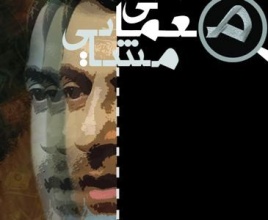 مقدمهبر طبق يک قانون نانوشته آنچه همواره از رازها پرده برداشته گذشت زمان بوده و در اين ميان نگاشته هاي تاريخ نقشي بي بديل داشته اند. بي گمان رازها هميشه به صورت راز باقي نمانده و در اثر گذشت دوران يا به بوته فراموشي سپرده شده يا در لابه لاي اوراق تاريخي مدفون مي شوند. آنچه که باعث مي شود يک برهه از زمان در خاطره ها ماندگار شود رنگ خدايي زدن به انديشه و اعمال است.اگر فرد يا گروهي در راه رضاي خدا دست به کاري بزند قطعا با ثبت ابدي همراه خواهد بود هرچند مردم آن را به فراموشي سپارند. در همه ادوار بوده اند مردماني که براي خدمت به خلق خدا جان فشاني ها کرده و در اين راه از همه وجود خود مايه گذاشته اند اما اين ستاره هاي دنباله دار چون شبهي در آسمان مي آيند و مي روند. هميشه واژه مظلوم ما را به ياد افراد ضعيف و ناتوان مي اندازد اما هستند بزرگ مرداني که در ميان امت نه شناخته شده اند نه اصراري بر شناخته شدن دارند. اگر حساس ترين سد دفاعي کشور در مقابل بيگانگان و اجانب را نيروهاي امنيتي بدانيم قطعا سربازان اين ميدان پر خطر جزء آن نام داران بي نشان قرار خواهند گرفت. همان کساني که نشان  پر افتخار امام راحل (ره) را براي خود به يادگار بردند . چه زيبا نام نهاد آنها را آمام خوبي ها ! " سربازان گمنام امام زمان (عج الله تعالي فرجه الشريف) ، به واقع بالاترين نشاني که يک بي نشان مي تواند از آن خود کند. در چکاچک شمشيرهاي آتشين ، در سردترين يخچال هاي کوهستاني ، در سوزان ترين بيابان هاي بي آب و الف ، اين سربازان هستند که بدون هيچ توقعي پا در رکاب حفاظت از جان و مال ما مي گذارند.چه سخت است که تو يکي از اين بي نشان ها باشي اما تو را نفوذي و مهره انقلاب مخملي بدانند و بخوانند . چه سخت تر اينکه نتواني از خود هيچ دفاعي کني ! آري از کردستان تا تهران از سپاه تا وزارت اطلاعات و از صدا و سيما تا شهرداري و اکنون رئيس دفتر محبوب ترين و پر کارترين رئيس جمهور دنيا شوي ! با تلاش شبانه روزي در شهرداري زمينه ظهور و بروز مجلس هفتم پيديد آمد و مابعد از آن حماسه 3 تير 84 سرآغازي شد بر دوره جهش هاي ناگهاني ، کشوري که با هزاران مشکل به عمد ايجاد شده مواجه بود ، سيستمي که پر بود از کارشکنان نانجيب و مردميکه چشم هاي اميدشان به سوي شما نشانه رفته ، همه و همه در يک واژه تجلي خواهد يافت " خدمت بي منت " " سربازي بي نام و نشان " . بعد از گذشت سال ها اين تاريخ است که بر مردم اين روزگار حکم حق صادرخواهد کرد. اينکه با نجابت بي مثال در سخت ترين شرايط و حساس ترين دوران در مقابل سيل بي مروت براندازي دخلي و خارجي مقاومت کرده و باعث فروپاشي يک اابر قدرت تا دندان مسلح شدند .شايد در آن روزگار نقش مردانگي اين ديار پر رنگ تر از امروز مورد تقدير قرار گيرد . شايد به جاي توهين ، تحقير و تحريف به صداي رساي حق گوش جان فرا دهند و شايد ديگر از کليشه هاي خود محوري و خودبيني خبري نباشد.انچه مسلم و بديهي است نقش اين دلير مردان در عرصه جنگ ، جهاد و سازندگي و اکنون مقاومت در برابر براندازان داخلي و خارجي است که به خوبي ايفا مي شود.فقط لطف و عنايت خداست که نميگذارد از قدرت و ثروت انباشته در زير دست خود براي ساکت کردن مخالفان استفاده کني وگرنه تو مگر از قدرت چه کم داشتي ؟هر که دراين بزم مقرب تراست      جام بلا بيشترش مي دهند اين حکايت توست که به مرکز حب و بغض هاي جهان بسيار زنديکي ، اگر عشق به ولايت ، انسان کامل و خداي متعال نبود چه کسي به تو کار داشت ؟ اصلا چه دليلي بود که تو را نفوذي خطالب کنند؟ قطعا رد شدن از اين امتحان بزرگ سخت است اما تو نشان داده اي که امتحان هاي بزرگتر از اين را رد کرده اي !قبول دارم سخت است اما فتنه آسان هم مگر داريم ؟! مگر امتحان زندگي و حفظ شرافت تقلب بردار است ؟ اي کاش انصاف برخي به اصطلاح دوستان در آن حد بود که بگويند سهم تو از آن منااظره تاريخي فقط نگاه و همراهي نبود ! اي کاش ميدانستند چقدر تلاش و مجاهدت گروهي مي خواست مقابل سه نفر ايستادن ! چرا اشتباه مي گويم کدام سه نفر ؟! خيلي بيش از اينها بود ! تاريخ ايران بارها قسمت بندي شده و قطعا شام 13 خرداد هم تاريخ را به دو تکه قبل و بعد از مناظره تقسيم کرد.روندي برگشت ناپذير که هر چه بر عمق زماني آن افزوده شود بي شک متبلورتر و درخشان تر خواهد بود. کسي چه ميداند در چه مقطعي از تاريخ اين نوشته بازخواني شود اما اميداورم در آن موعد اين غبارها کنار رفته باشد و بتوان از پشت اين همه فتنه و آشوب حقيت خدمت بي منت را ديد .يادمان رفت روزگاري که دراين کشور مي خواستند بر عليه خدا راهپيمايي کنند . اما يادمان نخواهد رفت چه کساني با آن همه موج تهمت و تخريب  مکتب ايران اسلامي را در جهان زنده کرده و با ظرفيت 75 ميليوني اين قوم بي بديل سرشت و سرنوشتت جهان را دگرگون کردند. از جذب حداکثري تا دفع حداقلي فقط يک زاويه ديد است که همه چيز را زير وزبر مي کند اما همين اختلاف زاويه مي تواند خط سير تحولات بشري را به دره نافرجام تباهي يا مرز نور و روشنايي رهنمون سازد.از آنجا که نسبت به مواضع اسفندیار رحیم مشایی شبهات زیادی وجود دارد تصمیم گرفتم با جمع آوری این مواضع از سال 1383 تا 1388 و انتشار آن در جهت تبیین درست و صحیح مواضع و دیدگاه های رییس دفتر رییس جمهور گام برداشته تا به این طریق سره از ناسره متمایز گردد.‏ بايد با پيروي‏ از آرمان ها و ريشه يابي فرهنگي به سوي سازندگي پيش رفت‏ تهران بزرگ، خبرگزاري جمهوري اسلامي          16/04/82‏‏ رييس سازمان فرهنگي هنري شهرداري تهران در مراسم گشايش " خانه ادبيات‏ افغانستان" در تهران، گفت: توجه به ادبيات ، فرهنگ و زبان هر کشوري ، سبب‏ بروز تمدن مي شود.‏ "رحيم مشايي" روز دوشنبه افزود: " امروزه به دليل سرعت تحولات، بشر سطحي‏ نگر شده و فرصتي براي ريشه دواني ندارد."‏ وي اظهارداشت: اين وظيفه مراکز فرهنگي است که در عرصه هنروفرهنگ تحقيق‏ کنند و بشر را به سوي ريشه هاي فرهنگي هدايت کنند.‏ به گفته وي، پيدا کردن زبان مشترک براي ساختن يک آينده روشن و انديشه‏ باز ضروري است.‏ مشايي معتقداست: زور، عنصر سازنده فرداهاي جوامع نيست و بايد با پيروي‏ از آرمان ها و ريشه يابي فرهنگي به سوي سازندگي پيش رفت.انتقال فرهنگ درقالب هنر، ماندگاري آن را به دنبال دارد‏‏ تهران بزرگ، خبرگزاري جمهوري اسلامي      07/07/82‏ معاون فرهنگي - اجتماعي شهرداري تهران ، معتقد است : انتقال فرهنگ و‏ پيام در قالب هنر، ماندگاري آن را به دنبال دارد.‏ "اسفنديار رحيم مشايي" روز دوشنبه در گفت و گو با خبرنگار ايرنا، مرکز‏ استان تهران، افزود: ارايه آثار هنري با مضامين ديني و مذهبي نشانگر تمدن‏ و فرهنگ اسلامي و ذوق و سليقه ايرانيان است.‏ وي، به برپايي نمايشگاه گره هاي آسماني اشاره کرد و گفت: اين نمايشگاه‏ بايد در سطح بين المللي نيز برپا شود، زيراايران داراي فرهنگ و تاريخ تمدن‏ غني است.‏ رييس سازمان فرهنگي هنري شهرداري تهران، گفت: صنعت فرش در ايران نقش‏ انتقال مفاهيم فرهنگي را از گذشته هاي دور به نسل کنوني ايفا کرده است.‏ به عقيده وي، هر حرکت و کاري براي کمک به احيا و توسعه فرهنگ ديني ضروري‏ است.‏ مشايي با اشاره به عصر ارتباطات، استفاده از ظرفيت هاي  هنري را براي‏ ارسال پيام هاي هنري و فرهنگي موثر دانست.‏ وي گفت: وظيفه سازمان فرهنگي هنري نيز نشان دادن جلوه هاي فرهنگي گذشته‏ به آينده براي زنده ماندن هويت ايراني است.‏ وي معتقد است : نشان دادن آثار هنرمندان به مردم، سبب ارتقاي سطح روحي‏ و ذوق آنها خواهد شد.‏ رييس سازمان فرهنگي هنري شهرداري تهران از سازمان ها  و ارگانهاي مختلف‏ خواست هنرمندان را حمايت کنند.هيچ کس نمي تواند مانع برگزاري برنامه ها و کلاس هاي موسيقي در سطح شهر شود‏ تهران بزرگ، خبرگزاري جمهوري اسلامي              15/07/82‏ ‏ رييس سازمان فرهنگي هنري شهرداري تهران ازتدوين سياست هاي مشخص براي بخش‏ موسيقي، فرهنگ و هنر در اين سازمان خبر داد.‏ "اسفنديار رحيم مشايي" روزسه شنبه در جمع خبرنگاران، گفت: موسيقي جايگاه‏ خود را در مجموعه فعاليت اي  فرهنگي و هنري به صورت جدي خواهد داشت.‏ وي با رد اين مطلب که کلاس هاي موسيقي در فرهنگسراها برپا نمي شوند، گفت:‏ هيچ کس نمي تواند مانع برگزاري برنامه ها و کلاس هاي موسيقي در سطح شهر شود.‏ خبرنگاري از معاون شهردار تهران سووال کرد که "گفته مي شود بخش آواز از‏ فرهنگسراها بايد حذف شود و توصيه شده اگر منابع درآمدي در اين زمينه زياد‏ نيست، بقيه بخش ها نيز حذف شود."‏ وي پاسخ داد: من نمي گويم اين حرف درست نيست، ولي مشکل اين است که حوزه‏ شهرداري بسيار وسيع است و اقدام کنندگان  متعدد هستند و سياست گذاري  معين‏ و روشني نيز وجود ندارد، در نتيجه هر فردي ممکن است حرفي بزند، اما اينها‏ مبنا و سياست نيست."‏ رييس سازمان فرهنگي هنري شهرداري تهران خاطر نشان کرد: اين سازمان پس‏ از اجراي برنامه ها در فرهنگسراها، قضاوت در خصوص نحوه اجراي آن را به عهده‏ مردم گذاشته است.‏ وي، مشارکت مردم براي فرهنگ سازي  را از مهمترين اهداف اين سازمان ذکر‏ کرد و افزود:"فرهنگ سازي  بايد با فکر و انديشه درست انجام شود ، زيرا در‏ غيراين صورت آن فرهنگ شکست خواهد خورد."بسياري از قوانین ، فعاليت هاي  ورزشي‏ و اجتماعي زنان پايتخت را محدود کرده است........................................‏ تهران بزرگ ، خبرگزاري جمهوري اسلامي       24/10/82‏ داخلي.اجتماعي.شهرداري.زنان.‏ معاون فرهنگي و اجتماعي شهرداري تهران گفت: قوانين بازدارنده فعاليت هاي‏ اجتماعي و ورزشي زنان پايتخت مورد بازنگري قرار خواهد گرفت.‏ "اسفنديار رحيم مشايي" روز چهارشنبه در گفت و گو با خبرنگار ايرنا، مرکز‏ استان تهران افزود: هم اکنون قوانين بسياري وجود دارد که فعاليت هاي  ورزشي‏ و اجتماعي زنان پايتخت را محدود کرده است.‏ وي همچنين از ساماندهي فعاليت زنان و دختران تهراني در عرصه هاي  مختلف‏ اجتماعي پايتخت خبر داد و گفت: در اين راستا از هفته گذشته دفترامور زنان‏ در محل سازمان فرهنگي هنري شهرداري تهران تشکيل شده است و به برنامه ريزي‏ وساماندهي براي فعاليت زنان در پايتخت  مي پردازد.‏ وي با بيان اينکه اداره کل امور زنان در شهرداري تهران نيز تاسيس خواهد‏ شد، تصريح کرد: قصد داريم تا با راه اندازي دفاترامور زنان درمناطق 21 گانه‏ شهرداري، جهت دهي خاصي را به فعاليت هاي  اجتماعي و فرهنگي زنان ببخشيم.‏ معاون شهردار تهران به تصميم گيري  براي بخش ورزش زنان در شهرداري تهران‏ اشاره کرد و گفت: شوراي سياست گذاري ورزش شهرداري، جايگاه خاصي را براي‏ ورزش زنان در نظر گرفته است.‏ به گفته وي، توسعه فعاليت هاي ورزشي درميان زنان و تدوين سياست هاي مختلف‏ در حوزه مديريت براي ورزش زنان از جمله اهداف اين شورا است.‏ مشايي اظهارداشت: در حال حاضر زمين هاي  وسيع فراواني در شهر تهران وجود‏ دارد که استفاده مناسبي از آنها  نمي شود و اين شورا قصد دارد تا با توسعه‏ اماکن ورزشي در اين زمين ها  گامي بلند را توسعه ورزش زنان بر دارد.‏ وي ايجاد هماهنگي ميان دستگاه هاي مختلف رابراي گسترش فعاليت هاي زنان از‏ ديگر اهداف و سياست گذاري هاي سازمان فرهنگي و هنري شهرداري تهران برشمرد.اطلاعات وقتي با ارتباطات‏ همراه مي شود، تمام تحولات را تحت تاثير خود قرار مي دهد........................................‏ تهران بزرگ ، خبرگزاري جمهوري اسلامي                26/10/82‏ داخلي.فرهنگي.فن آوري.شهرداري.‏ معاون فرهنگي اجتماعي شهرداري تهران ، بر به کارگيري فناوري اطلاعات‏ در مديريت شهري تاکيد کرد و گفت اين فناوري در آينده در حوزه مديريت شهري‏ تهران مورد استفاده قرار خواهد گرفت.‏ "اسفنديار رحيم مشايي" هدف از اجراي اين طرح ها را توسعه فرهنگ و فرهنگ‏ -سازي در تمام امور شهري عنوان کرد.‏ وي، روز جمعه به خبرنگار ايرنا مرکز استان تهران، گفت: به دليل تحولات‏ اخيردر عرصه جهاني بخصوص در عرصه فناوري اطلاعات، لازم است باآن همسو و همراه‏ شد.‏ رييس سازمان فرهنگي هنري شهرداري تهران، افزود: براي همسوشدن با اين‏ عرصه ، بايد از تمام ظرفيت هاي  داخلي و مردمي استفاده کرد، زيرا دستگاه هاي‏ مختلف بودجه و ظرفيت کاري محدودي دارند.‏ وي يادآور شد: انجام هر کاري منوط به مشارکت مردم است، درحاليکه براي‏ جلب مشارکت مردمي در اين امر و فرهنگ سازي  آن سرمايه گذاري  نشده است.‏ مشايي با اشاره به راه اندازي فرهنگسراي فناوري  اطلاعات در تهران، گفت:‏ راه اندازي اين فرهنگسرا بستر بسياري از کارها و پيشرفت ها را درزمينه IT‏ فراهم مي کند.‏ به عقيده وي، فناوري اطلاعات به عنوان يک اصل بسيار مهم در تمام ابعاد‏ زندگي امروزه وجود دارد.‏ وي اظهار داشت: اطلاعات به عنوان بار اصلي جامعه کنوني وقتي با ارتباطات‏ همراه مي شود، تمام تحولات را تحت تاثير خود قرار مي دهد.‏ معاون فرهنگي اجتماعي شهرداري تهران با اشاره به تاثيرات محور اطلاعات‏ در دنيا، گفت: بخش هاي فرهنگي، اجتماعي، سياسي و اقتصادي نيز از اين محور‏ تاثير مي گيرند.استفاده از ابزار جديد به منزله فراموشي گذشته و سنت نيست‏‏ تهران بزرگ ، خبرگزاري جمهوري اسلامي          30/10/82‏ معاون فرهنگي اجتماعي شهرداري تهران، با اشاره به پيچيدگي شهر تهران‏ گفت: اين کلان شهر نيازمند مديريت علمي است.‏ "اسفنديار رحيم مشايي " روز سه شنبه در گفت و گو با خبرنگار ايرنا مرکز‏ استان تهران، افزود: پيچيدگي هاي اين کلان شهر را نمي توان به روش سنتي اداره‏ کرد و اين پيچيدگي ها  مديريت علمي را  مي طلبد.‏ وي گفت: سنت به عنوان فرهنگ ما توصيه مي کند که از جديدترين ابزار براي‏ اداره امور استفاده کنيم.‏ به گفته وي، استفاده از ابزار جديد به منزله فراموشي گذشته و سنت نيست‏ زيرا آرمان ها و روش هاي قديمي داراي ارزش بالايي هستند.‏ رييس سازمان فرهنگي هنري شهرداري تهران معتقداست که براي اجراي برنامه هاي‏ علمي در مديريت شهري بايد از تمام فکرها و عقل هاي  مختلف استفاده کرد تا‏ به نتيجه مطلوب رسيد.‏ مشايي، با اشاره به اينکه امروزه در تمام دنيا همه به دنبال ارتقا سطح‏ کيفيت زندگي خود هستند، گفت: ارتقا سطح کيفي زندگي به عنوان يک مفهوم در‏ صدر قرار گرفته و علمي شده است.‏ معاون شهردار تهران افزود: به دست آمدن کيفيت بالاتر در زندگي به سادگي‏ ميسر نيست و بايد بسترهاي مناسبي را براي آن ايجاد کرد.‏ به عقيده اين مسوول، سلامتي به عنوان يکي از بسترهاي مهم و بنيادي زندگي‏ بشر بايد هميشه مورد توجه همه قرار گيرد.‏ وي، افتتاح فرهنگسراي سلامت را يکي از کارهاي اساسي براي اجراي مديريت‏ علمي شهر تهران و کمک به ارتقا سطح سلامت شهروندان ذکر کرد.‏‏ ‏ نظام و دولت بايد براي افراد شرايط يکساني را فراهم کنند‏ تا افراد حرف هاي خود را بزنند........................................‏ تهران بزرگ، خبرگزاري جمهوري اسلامي       19/11/82‏ داخلي.اجتماعي.انتخابات‏ معاون شهردار تهران معتقد است که براي هفتمين دوره انتخابات مجلس شوراي‏ اسلامي همه بايد از امکانات يکسان استفاده کنند.‏ "اسفنديار رحيم مشايي" گفت: شهرداري براي بهتر برگزارشدن اين انتخابات‏ فرصت و امکانات يکساني را در اختيار نمايندگان قرار خواهد داد.‏ وي روزيکشنبه در گفت و گو با خبرنگار ايرنا مرکز استان تهران، افزود:‏ اين عمل به مناطق نيز ابلاغ شده و تمام مراکز شهرداري در اين امر مشارکت‏ خواهند داشت.‏ به عقيده مشايي، ضرر نبود امکانات وشرايط يکسان براي معرفي نمايندگان‏ برتر و با تجربه بيشتر متوجه مردم مي شود، زيرا آنهارااز داشتن نمايندگاني‏ که بتوانند به آنها کمک کنند، محروم مي سازند.‏ رييس سازمان فرهنگي هنري شهرداري تهران، اظهارداشت: انتخابات به دليل‏ حساسيت بايد فضاي خوبي براي تبليغ در اختيار داشته باشد.‏ وي با اشاره به اين که "انتخابات جهان غرب بر پايه پول و روش هاي  خاص‏ است"، گفت: آنها هرکسي را که مي خواهند بااين روش سرکار مي آورند، اما مردم‏ ايران بايد بدانند که نبايد تحت تاثير تبليغات قرار گيرند.‏ وي گفت: مردم بايد بابرنامه ها، اهداف و عملکرد کانديداتورهاي نمايندگي‏ آشنا شوند.‏ مشايي گفت که نظام و دولت بايد براي افراد شرايط يکساني را فراهم کنند‏ تا افراد حرف هاي خود را بزنند.‏ معاون شهردار تهران معتقد است " برخي از افراد با اتکا مادي به بخش هاي‏ مختلف با حجم زيادي تبليغ مي کنند و فرصت را از ديگران مي گيرند."‏ نظام جمهوري اسلامي تنها يک منزل در مسير بی پایان انقلاب اسلامی است........................................‏ تهران بزرگ - خبرگزاري جمهوري اسلامي     02/02/83‏ داخلي.اجتماعي.ايثارگران.شهرداري‏ معاون فرهنگي و هنري شهردار تهران گفت: زر بيروني همراه با تزوير دروني‏ سبب شکل گرفتن تفکر  بي روح کردن انقلاب اسلامي بود.‏ اسفنديار رحيم مشايي که روز چهارشنبه در دومين گردهمايي مسوولان دفاتر‏ امور ايثارگران شهرداري تهران سخن مي گفت افزود: هرجا و هروقت براي انقلاب‏ فرود و نشيبي رخ داد، ناشي از همين تفکر بود.‏ به عقيده وي اين تفکر تاکنون خسارات بسيار سنگيني را متوجه انقلاب اسلامي‏ کرده است.‏ رحيم مشايي گفت: اين تفکر هنوز نيز جاري است.‏ وي در تشريح اين شيوه نگرش به انقلاب اظهار داشت: در اين ديدگاه پس از‏ برپايي نظام جمهوري اسلامي، تحول و انقلاب، پايان يافته تلقي مي شود.‏ وي افزود: از روزهاي نخست پيروزي انقلاب اسلامي ايران ، با استفاده از‏ فرصت هاي  پديد آمده طرفداران اين تفکر که خيلي زود هم به مسند حکومت و‏ دولت رسيدند تلاش کردند تا مظاهر انقلاب تنها به عنوان يک بخش تاريخي باقي‏ بماند.‏ معاون شهردار تهران افزود: بنابر دستور دولت موقت، از پخش سرودهاي‏ انقلابي نيز اجتناب شد.‏ وي اين تفکر را سطحي، محدود، جزئي نگر و بدون توجه به ريشه ها و آينده‏ انقلاب اسلامي توصيف کرد که به دليل کم هزينه بودن، مورد قبول برخي افراد‏ قرار گرفت.‏ رحيم مشايي گفت: برخي از طرفداران اين تفکر در نوشته هايشان آورده اند‏ که حکومت شاه نگذاشت و گرنه در نظام قبل هم ما مي توانستيم مذهبي باشيم.‏ وي اضافه کرد: قبله اين افراد اروپا است.‏ معاون شهردار تهران از تفکر يا نگرشي ديگر به انقلاب اسلامي نام برد و‏ آن را در تقابل با تفکر ياد شده عنوان کرد.‏ وي اظهار داشت: تفکر نوع دوم، انقلاب اسلامي را راهي  بي پايان مي داند و‏ نظام جمهوري اسلامي را تنها يک منزل در اين مسير مي داند.‏ وي اضافه کرد: شهرداري تهران براي توسعه اين فرهنگ کميته خاصي تدارک‏ ديده و برنامه هاي  مفصلي را به اجرا خواهد گذاشت.‏ وي تصريح کرد: انقلاب اسلامي در سال 83 قوي ترين  زمان خود را طي مي کند.‏ اين سخنران از حضور دشمن در چهار طرف جغرافياي کشور ايران به عنوان‏ دليلي بر افزون شدن قدرت انقلاب ياد کرد.‏ مشايي افزود: شخصا بر اين باورم که رويارويي فيزيکي ما با استکبار‏ اجتناب ناپذير است.مسئوليت فرهنگي ما تحقق حاکميت اسلام ناب‏ است........................................‏ تهران بزرگ، خبرگزاري جمهوري اسلامي      13/04/83‏ داخلي.فرهنگي.فرهنگ فاطمي‏ ‏ رئيس سازمان فرهنگي هنري شهرداري تهران ، برهه کنوني را بهترين‏ فرصت براي شناساندن فرهنگ فاطمي به جهانيان عنوان کرد.‏ "اسفنديار رحيم مشايي" در مراسم گشايش نخستين نمايشگاه بزرگ فاطمي‏ درخانه هنرهاي ايراني وابسته به سازمان فرهنگي هنري افزود: در جهان که داعيه رهبري و هدايت فکري‏ آمريکا با شکست مواجه شده است بهترين مجال براي ترويج مفاهيم ناب مکتب‏ نجات بخش اسلام فراهم آمده است.‏ وي تصريح کرد: در چنين فضاي مسئوليت فرهنگي ما تحقق حاکميت اسلام ناب‏ است.‏ همزيستي ارمني و ايراني مي تواند، الگويي‏ براي همه ملت ها  در جهان باشد........................................‏ تهران بزرگ، خبرگزاري جمهوري اسلامي         12/05/83‏ داخلي.فرهنگي.ايروان.‏ تهران و ايروان در حوزه معماري شهري، توسعه روابط فرهنگي و فرهنگ‏ شهروندي  همکاري مي کنند.‏ به گزارش روز دوشنبه روابط عمومي و امور بين الملل سازمان فرهنگي هنري‏ شهرداري تهران، در جلسه مشترک بين مسوولان اين سازمان و هيات بلند پايه‏ فرهنگي جمهوري ارمنستان بر گسترش تعاملات فرهنگي در حوزه شهروندي و معماري‏ شهري تاکيد شد.‏ رييس سازمان فرهنگي هنري شهرداري تهران از شهروندان ارمني به عنوان‏ هموطنان خوب ايراني ياد کرد وگفت: نقش موثر و تعيين کننده آنان در فرازهاي‏ حساس همچون پيروزي انقلاب اسلامي، دفاع مقدس و در حوزه هاي فرهنگي، سياسي و‏ اجتماعي بر هيچ يک از ما پوشيده نيست.‏ اسفنديار رحيم مشايي افزود: همزيستي ارمني و ايراني مي تواند، الگويي‏ براي همه ملت ها  در جهان باشد.ايران اسلامي ظرفيت‏ بسيار بالايي براي پاسخگويي به سووال هاي   بي پاسخ جهانيان دارد........................................‏ تهران بزرگ، خبرگزاري جمهوري اسلامي         13/05/83‏ داخلي.فرهنگي.‏ رييس سازمان فرهنگي هنري شهرداري تهران گفت : برنامه هاي فرهنگي حوزه‏ بين الملل اين  سازمان با هماهنگي و مشارکت وزارت امور خارجه گسترش‏ مي يابد.‏ اسفنديار رحيم مشايي روز سه شنبه در نشست مشترک اين سازمان با مسوولان‏ اداره کل هماهنگي امور فرهنگي وزارت امورخارجه، توسعه و تعامل فرهنگي بين‏ شهروندان تهراني و شهروندان کلان شهرهاي سايرکشورهاي جهان را از اهداف اين‏ مشارکت برنامه ذکر کرد.‏ وي گفت: با توجه به اهميت روزافزون تعامل فرهنگي بين ملت ها و نقش تسهيل‏ -کننده  و تاثيرگذار نرم افزارهاي ارتباطي درتوسعه گفتمان ميان مردم جهان،‏ سازمان فرهنگي هنري رويکرد بين المللي درحوزه فرهنگ را درکنار ساير فعاليت‏ -هاي  داخلي خود، در اولويت قرار داده است.‏ مشايي تصريح کرد: درفضاي فرهنگي حاکم برجهان کنوني، ايران اسلامي ظرفيت‏ بسيار بالايي براي پاسخگويي به سووال هاي   بي پاسخ جهانيان به ويژه جوامع‏ غربي دارد.با برخوردي که در طول تاريخ با زنان بعمل آمده، جامعه‏ عقب مانده است........................................‏ تهران بزرگ ، خبرگزاري جمهوري اسلامي        17/05/83‏ داخلي.فرهنگي.زن.جشنواره.‏ رييس سازمان فرهنگي هنري شهرداري تهران گفت: زنان براي خلق آثار هنري‏ از ظرفيت بالاتري نسبت به مردان برخوردارند.‏ اسفنديار رحيم مشايي جمعه شب در آيين گشايش چهارمين جشنواره تاتر بانوان‏ "کوثر" افزود: هنر ناب، تبلوري از زيبايي است و از آنجا که زنان خود مظهر‏ جمال هستند، نقش انکارناپذيري در خلق آثار هنري برجسته و زيبا دارند.‏ وي گفت: روحيه ظريف، لطيف و حساس زنان نسبت به مردان، زمينه ساز‏ توانمندي اين قشر در خلق هنرهاي نرم افزاري است و زنان بايد در ظرفيت هايي‏ که خداوند به آنان عطا کرده است، سرمايه گذاري بيشتري کنند.‏ رحيم مشايي با اشاره به اينکه وجود زنان فراتر از جنس و صورت آنان است،‏ افزود: بايد از تمام ظرفيت هاي والايي که زنان از آن برخوردارند بدرستي در‏ جامعه استفاده کرد، چرا که به کارگيري صحيح آنها، موجب بالندگي و شکوفايي‏ کل جامعه خواهد شد.‏ معاون امور اجتماعي شهرداري تهران گفت: مردان در طول تاريخ گمان‏ مي کردند با حساسيت نشان دادن به جنسيت زنان و سوء استفاده از آنان‏ مي توانند به سود خود بهره برداري کنند.‏ وي اضافه کرد: با برخوردي که در طول تاريخ با زنان بعمل آمده، کل جامعه‏ عقب مانده و از پيمودن راه هاي کمال باز مانده است.‏ رحيم مشايي اظهار داشت: تمام تلاش غرب براين است که اجازه ندهد زنان از‏ ظرفيت هاي واقعي خود بدرستي استفاده کنند تا از اين راه جامعه به تعادل‏ نرسد.‏ وي گفت: چنانچه زنان بتوانند از روح بلند انساني که در وجود خود دارند‏ استفاده کنند و مردان نيز در راستاي ويژگي هايي که دارند طي طريق کنند،‏ جامعه به تعادل خواهد رسيد.با‏ سخت افزار نمی توان حکومت کرد........................................‏ تهران بزرگ، خبرگزاري جمهوري اسلامي      17/05/83‏ داخلي.فرهنگي.روزخبرنگار.‏ معاون اجتماعي شهرداري تهران گفت : با توجه به فضاي ايجاد شده در عرصه‏ بين الملل ، جمهوري اسلامي ايران بايد امکانات بيشتري در اختيار خبرنگاران‏ قرار دهد.‏ "اسفنديار رحيم مشايي" روزشنبه در گفتگو باخبرنگارايرنا مرکزاستان تهران‏ باتاکيد برلزوم انتشاراخبارمبتني بر مقتضيات زمان افزود:درنظام اطلاع رساني‏ متکي بر خبرنگاران، نحوه و زمان انتشار خبر از اهميت بالايي برخورداراست.‏ وي گفت : لازم است خبرنگاران قدر و منزلت خود را شناخته و با ارتقاي سطح‏ آگاهي خويش از اوضاع روز جهان و کشور ، به ايجاد تحول در عرصه اطلاع رساني‏ بپردازند.‏ اين مدير تصريح کرد: هم اکنون کشور در شرايط عرضه اطلاعات به دنيا قرار‏ گرفته است که خبرنگاران نقش اصلي و عمده اي دراين اطلاع رساني بعهده دارند.‏ مشايي بااشاره به اينکه دوره آينده دوره حرف است،خاطر نشان کرد: انتقال‏ ايده و آرمان هاي  اصيل نظام جمهوري اسلامي به دوره آينده از اين جهت بسيار‏ اهميت دارد.‏ رئيس سازمان فرهنگي هنري شهرداري تهران افزود : امروز ، با فرصت ايجاد‏ شده به کمک فناوري اطلاعات و ارتباطات ، ملت ها براحتي مي توانند با هم حرف‏ بزنند و در ادبيات آينده دنيا ،  حرفي معنا دارد که منطقي باشد ، منافع‏ ملت ها  را در تامين کند و انسانيت را مورد توجه قرار دهد.‏ وي تصريح کرد: ايران ، حرف ها و ايده هاي بسياري در دنيا براي گفتن دارد‏ که بايد مورد توجه قرار گيرد و امکان انعکاس آنها را رسانه ها اعم از‏ مکتوب و غيرمکتوب فراهم شود.‏ معاون امور اجتماعي شهرداري تهران به نقش توليدکنندگان فکر و انديشه در‏ دنيا اشاره کرد و گفت : در عرصه اطلاع رساني دردنياي امروز، کساني که بايد‏ حرف بزنند، توليدکنندگان  انديشه، فکر و علم هستند.‏ وي گفت : در زمينه توليد فکر و انديشه دريايي بيکران از آرمان ها  و‏ انديشه ها وجود دارد که بايد منعکس شود.‏ مشايي بااشاره به اينکه خبرنگاران خود تحليلگران انديشه و فکر در جامعه‏ هستند تاکيد کرد : خبرنگاران مي توانند نقاط ضعف و قوت يک فکر را بررسي و‏ تحليل کنند و حاصل پردازش هاي  خود را باهدف بهينه سازي فضاي جامعه به آن ،‏ تزريق کنند.‏ به گفته وي با توجه به دوره حاکميت نرم افزاري در دنيا ، کساني که با‏ استفاده ازفناوري سخت افزاري در دنيا حکومت مي کردند،اکنون موقعيتشان متزلزل‏ شده است.‏ وي افزود : ملت ها  به لحاظ نرم افرازي هيچ مشکلي ندارند و ملت هايي  که‏ بر فرهنگ و تمدن ديرينه اي متکي هستند از لحاظ نرم افزاري جلوترند.‏ رئيس سازمان فرهنگي هنري شهرداري تهران بااشاره به نقش رسانه ها در جهان‏ کنوني گفت: بخش مهمي از سرمايه گذاري ها در کشور بايد به امر اطلاع رساني و‏ بخش هاي  خبري اختصاص يابد.هدايت انسان در سايه هماهنگي و همراهي قرآن‏ وعترت مسير مي شود........................................‏ تهران بزرگ، خبرگزاري جمهوري اسلامي      09/08/83‏ داخلي.فرهنگي.قرآن‏ معاون فرهنگي اجتماعي شهرداري تهران گفت: بايد زمينه بهره وري از قرآن‏ را در بين جوانان و نوجوانان گسترش و ارتقا داد.‏ اسفنديار رحيم مشايي روزشنبه به ايرنا گفت : سازمان فرهنگي هنري‏ شهرداري تهران به عنوان يک نهاد و مدير شهري تلاش مي کند که باتقدير ومعرفي‏ پيشکسوتان قرآني به همت فرهنگسراي قرآن اين مقوله را گسترش دهد.‏ وي ادامه داد: تقدير، قدرداني و معرفي پيش کسوتان و اساتيدي که عمر‏ خود را در راه فراگيري قرآن گذاشتند، بهترين راه براي گرايش جوانان و‏ نوجوانان به قرآن و علوم قرآني است.‏ وي، بااشاره به استقبال جوانان و نوجوانان از همايش تجليل از پيشکسوتان‏ قرآني تهران، اظهار داشت: "از اينکه در جامعه زندگي مي کنيم که جوانان و‏ علاقه مندان قرآني دارد بايد به خود افتخار کنيم."‏ رئيس سازمان فرهنگي هنري شهرداري تهران افزود: اين سازمان با کمک‏ فرهنگسراي قرآن تلاش کرده که درابعاد مختلف خدمات قرآني به شهروندان تهراني‏ ارائه دهد.‏ مشايي معتقد است:با اينکه نهادهاي مختلف فرهنگي هنري تلاش زيادي براي‏ بهره گيري از مفاهيم قرآني کرده اند ; اما مطالب بسيار زيادي در قرآن وجود‏ دارد که هنوز نتوانسته ايم از آن استفاده کنيم.‏ وي با بيان اين مطلب که هدايت انسان در سايه هماهنگي و همراهي قرآن‏ وعترت مسير مي شود، تاکيد کرد: اين امر هنوز در طول تاريخ محقق نشده است.‏ معاون شهردار تهران اظهار داشت: همه جاي قرآن کريم راز و رمز و بهره‏ است و مي توان جامعه بشري با استفاده از آن هدايت کرد.‏ وي تصريح کرد: باظهور حضرت مهدي (عج) دوره درخشاني در زندگي بشر پديدار‏ شده و تمام نکات نهفته در قرآن براي انسان ها آشکار مي شود.ملل مسلمان براي مبارزه‏ با فزون خواهي صهيونيسم عزم خود را جزم کرده اند........................................‏ تهران بزرگ، خبرگزاري جمهوري اسلامي        22/08/83‏ داخلي.فرهنگي.روز قدس‏ رئيس سازمان فرهنگي هنري شهرداري تهران در حاشيه راه پيمايي روز‏ قدس به ايرنا گفت: بدون ترديد مردمي مظلوم تر و آواره تر از مردم فلسطين در‏ دنيا وجود ندارد و کدام وجدان بيداري است که راضي باشد، اينگونه افراد‏ جامعه اي دچار ظلم شود.‏ اسفنديار رحيم مشايي تصريح کرد: مباني اعتقادي هر وجدان بيداري، با‏ حضور در راهپيمايي اين حداقل کار را در حمايت از مردم فلسطين انجام‏ مي دهد.‏ به گفته وي، حضور گسترده مردم بيان کننده  عزم ملت مسلمان براي مبارزه‏ با فزون خواهي صهيونيسم است و کمترين تاثيرآن دلگرمي مردم فلسطين است.به بهانه ابتذال نمی توان جامعه را از دستيابي به ظرفيت هاي  والاي هنر موسيقي محروم نمود........................................‏ تهران بزرگ، خبرگزاري جمهوري اسلامي      25/08/83‏ داخلي . اجتماعي . فرهنگسرا‏ رئيس سازمان فرهنگي و هنري شهرداري تهران گفت : به دليل عدم آگاهي يا‏ نگاه محدود و بسته ، فضاي غير مطلوبي بر موسيقي حاکم است.‏ به گزارش روز دوشنبه روابط عمومي سازمان فرهنگي وهنري شهرداري تهران ،‏ رحيم مشايي افزود : به دليل عدم شناخت از ابعاد مختلف موسيقي به عنوان‏ يکي از زمينه ها و ابزارهاي مهم هنري در انتقال پيام و مفاهيم بالنده،از‏ اثرات اين هنر در زندگي آرام و ايجاد فضاي شاد و پر تحرک و متين محروم‏ هستيم .‏ وي تصريح کرد :  ما منکر توليد آثار مبتذل و وجود افراد کم عمق و سطحي‏ که بابهره گيري  از ظرفيت هاي  محدود هنري و موسيقي فضاي جامعه را براي‏ بهره گيري  از موسيقي تنگ  مي کنند نيستيم; امااينهانمي تواند يک جامعه‏ پويا و پر تحرک را از دستيابي به ظرفيت هاي  والاي هنر موسيقي محروم نمايد.‏ وي با اشاره به نقشهاي مختلف موسيقي خاطرنشان کرد : در بخشهايي از دنياي‏ موسيقي در گوشه خانه ها ، درخلوتها آرامش عميقي را به انسانها  مي بخشد و‏ در بخشهايي ديگر ، به عنوان وسيله اي مخرب ، انسان را با غفلت و از خود‏ بيگانگي از حرکت در مسير سعادت و سازندگي باز  مي دارد.‏ معاون اجتماعي شهرداري تهران وجودانسانهاي هنرمند و فرهيخته دراقوام و‏ قبايل مختلف کشورمان را يک سرمايه عظيم ملي دانست وافزود: تنوع موسيقي در‏ مناطق مختلف کشور، نشان ازجاري بودن روح زندگي درهنرمندان وبهره مندان از‏ اين هنر دارد و در تمامي آثار مفاخر ملي ، نشانه هاي انساني و الهي در‏ آثار موسيقيايي مشهود است .‏ وي مسئوليت مديريت فرهنگي را راهبردي و ايجاد فضابراي توليد آثار‏ موسيقيايي فاخر و محدويت براي محصولات مبتذل و نازل دانست .نظام اعتقادی ما در‏ پرتو مديريتي انقلابي، منسجم ،هوشمندو عامل به احکام الهي بار سنگين‏ مسئوليت همه انبيا و ائمه بزرگوار در طول تاريخ را بر دوش گرفته است‏ ........................................‏ تهران بزرگ، خبرگزاري جمهوري اسلامي      23/09/83‏ داخلي.اجتماعي.شهرداري.‏ ‏ مهندس اسفنديار رحيم مشايي روز دوشنبه در همايش بنياد بين المللي  غدير‏ با اشاره به اينکه فاصله گرفتن از راه حضرت علي (ع)،انسان را با‏ مشکلات و گرفتاري هاي  زيادي مواجه مي سازد،گفت: نظام عادلانه و اعتقادي ما در‏ پرتو مديريتي انقلابي، منسجم ،هوشمندو عامل به احکام الهي بار سنگين‏ مسئوليت همه انبيا و ائمه بزرگوار در طول تاريخ را بر دوش گرفته و قصد‏ دارد پرچم اسلام وانقلاب را به دست آن حضرت برساند.نبوت ، ضرورت رسيدن به کمال است........................................‏ تهران بزرگ، خبرگزاري جمهوري اسلامي       08/10/83‏ داخلي.استاني.اجتماعي.فرهنگسرا.‏ ‏ رئيس سازمان فرهنگي و هنري شهرداري تهران در نخستين جشن "رونمايي کتاب و تجليل از مقام مولفان، مترجمان و مصححان‏ کتاب هاي  ماندگار علوم انساني"، جشن رونمايي‏ کتاب را جشن رونمايي تفکر دانست.‏ "اسفنديار رحيم مشايي" گفت: تجليل کمترين کاري است که مي توان درقبال‏ زحمات کساني انجام داد که عمرشان را وقف انديشه، علم و ادب کرده اند.‏ وي شناخت مقام و منزلت شامخ استادان علوم انساني و معرفي آثارشاخص آنان‏ را ضروري عنوان کرد.‏ مشايي افزود: اگر نبوت را ضرورت رسيدن به کمال بدانيم، کتاب نيز اعجاز‏ خاتميت پيامبر است.مديريت کشور از ظرفيت هاي مردمي بهره کافي نبرده است‏ ........................................‏ تهران بزرگ ، خبرگزاري جمهوري اسلامي    16/12/83‏ داخلي.اجتماعي.مديريت.‏ معاون اجتماعي و فرهنگي شهرداري تهران گفت: طي سال هاي پس از انقلاب،‏ آنگونه که شايسته است از توانمندي و ظرفيت مردمي براي مديريت امور کشور‏ بهره نبرده ايم.‏ به گزارش روز يکشنبه روابط عمومي سازمان فرهنگي و هنري شهرداري تهران،‏ اسفنديار رحيم مشايي که در همايش علمي کاربردي توسعه محله اي چشم انداز‏ توسعه پايدار شهر تهران سخن مي گفت، رفع مشکلات و جلوگيري از آسيب ها را در‏ گرو حضور فعال و مشارکت مردم در تمام زمينه ها دانست.بحران هويتي درتهران به دلیل سرعت تغييرات در برابر باورهاي مردم است........................................‏ تهران بزرگ، خبرگزاري جمهوري اسلامي       17/12/83سومين روز از همايش " توسعه محله اي، چشم اندازتوسعه پايدار شهرتهران"‏ امروز در تالار علامه اميني دانشگاه تهران با حضور کارشناسان، علم پژوهان و‏ جمعي از مديران شهري برگزار شد.در اين همایش، رئيس سازمان فرهنگي هنري شهرداري تهران گفت: ما در فرايند اجرا متاسفانه دچار مشکل هستيم و به همين دليل حوزه‏ فعاليت، ثمر بخشي خود را از دست مي دهد و زماني که در حوزه اي نياز به اجرا‏ داريم اين مشکلات نه تنها ما را راکد نمي کند بلکه به عقب نيز مي راند.‏اسفنديار رحيم مشايي ادامه داد: براي بحث توسعه مبناي کار بايد مشخص‏ باشد، توسعه يعني وسعت دادن يعني در ادامه گذشته حرکت کردن و آن را وسيع‏ کردن، کاري که ما به آن توجه نمي کنيم و مي خواهيم از ميان راه وارد شويم.‏ وي اضافه کرد: وقتي مبنا را شناختيم و ابعاد را درک کرديم تا زماني‏ که ظرفيت را نشناخته ايم نمي توانيم به وسعت فکر کنيم و تغييرات بايد با‏ مبنا هماهنگي داشته باشد.‏ وي دليل بحران هويتي درتهران را سرعت تغييرات در برابر باورهاي مردم‏ دانست و گفت: اين سرعت باعث مي شود مردم دير به مقصد اصلي برسند که مدعي‏ اصلي اين بحث خود مردم هستند که بايد به عنوان يک هويت جمعي حضور پيدا‏ کنند.نبايد ظرفيت هاي دانشگاهي مورد غفلت قرارگيرد........................................‏ تهران بزرگ ، خبرگزاري جمهوري اسلامي     20/12/83‏ داخلي.استاني.فرهنگي.محله.‏ معاون فرهنگي و اجتماعي شهرداري تهران گفت که استفاده از ظرفيت هاي‏ علمي موجود در دانشگاه ها  سرلوحه کار و فعاليت مديريت شهري قرار مي گيرد.‏ اسفنديار رحيم مشايي چهارشنبه شب درجمع خبرنگاران اظهارداشت: در‏ همايش توسعه محله اي، چشم انداز توسعه پايدار شهر تهران بسياري ازتوانايي ها‏ و ظرفيت هاي علمي دانشگاه ها  مشاهده شد که مي تواند در مديريت شهري،‏ پشتوانه خوبي براي اجراي طرح باشد.‏ وي افزود: در اين همايش يک موضوع چند جانبه فرهنگي، اجتماعي، اقتصادي‏ را در محافل علمي و دانشگاهي مطرح کرديم که با استقبال اساتيد دانشگاه‏ مواجه شد و نتايج خوبي را برجاي گذاشت.‏ وي اضافه کرد: با مقالاتي که به اين همايش ارسال شد، مشخص شد که ظرفيت‏ بسيار بالايي در محافل علمي و دانشگاهي وجود دارد که کمتر مورد توجه قرار‏ مي گيرد.‏ وي تاکيد کرد: نبايد ظرفيت هاي دانشگاهي مورد غفلت قرارگيرد و  مي توان‏ با کمک آنها توسعه تهران را نظام مند کرد.‏ وي خاطرنشان کرد: اگر نگاه علمي و دانشگاهي در اجراي اينگونه طرح ها‏ وجود نداشته باشد، سرنوشت طرح هاي  شهري نامعلوم خواهد بود.آناني که‏ به عدالت عشق مي ورزند از آمريکا نمي‏ هراسند ‏ ........................................‏ نوشهر، خبرگزاري جمهوري اسلامي           20/12/83‏ داخلي.يادواره.شهدا.‏ يادواره 264 شهيد رامسر روز پنجشنبه در مسجد جامع بازاريان اين شهرستان‏ برگزار شد.‏   رييس سازمان فرهنگي و هنري شهرداري تهران در اين مراسم گفت : آناني که‏ به عدالت عشق مي ورزند و به ظهور منجي عالم بشريت معتقدند از آمريکا نمي‏ هراسند.‏ " اسفنديار رحيم مشايي "  افزود : آنهايي که صف اول حوادث بوده اندمراقب‏ باشند که ما در حال حاضر در شرايط بحراني هستيم.‏ تعيين محل برگزاري مراسم شب چهارشنبه‏ سوري،براي انسجام و همدلي بيشتر مردم است........................................‏ تهران بزرگ، خبرگزاري جمهوري اسلامي      24/12/83‏ داخلي.شهري.شهرداري‏ معاون فرهنگي، اجتماعي شهرداري تهران گفت: شهرداري تهران برنامه اي‏ براي آتش بازي هاي مردم در شب چهارشنبه سوري در دستورکار نداشته و در اين‏ زمينه هيچ طرحي اجرا نخواهد کرد.‏ اسفنديار رحيم مشايي روزدوشنبه درگفتگو با خبرنگار ايرنا، مرکز استان‏ تهران افزود: تعيين 50 نقطه ويژه درتهران براي برگزاري مراسم شب چهارشنبه‏ سوري، صرفا براي حضور، انسجام و همدلي بيشتر مردم است.‏ مشايي گفت: اين مناطق براي ابرازاحساسات مردم و آمادگي براي فرارسيدن‏ عيد تعيين شده است.نبايد با نمادها و شاخص هاي هويت ملي و ديني خود صرفا‏ احساسي برخورد کنيم........................................‏ تهران بزرگ، خبرگزاري جمهوري اسلامي      25/12/83‏ داخلي.شهري.فرهنگي.‏ معاون اجتماعي و فرهنگي شهردار تهران، گفت: عملکرد موسسه جغرافيايي‏ آمريکايي در چاپ نقشه ايران و تغيير نام خليج فارس به خليج عربي موضوعي‏ نبود که بتوان به سادگي از کنار آن گذشت و به فراموشي سپرد.‏ به گزارش روز سه شنبه روابط عمومي سازمان فرهنگي هنري شهرداري تهران،‏ "اسفنديار رحيم مشايي" از آنچه که فروکش کردن ناگهاني حساسيت ها نسبت به‏ برخي تعصبات ملي و مذهبي ناميد، انتقاد کرد.‏ وي گفت :ماجراي تغيير نام خليج فارس با چند اظهارنظر و صدور چند‏ بيانيه و برگزاري چند برنامه به نتيجه مطلوب و مورد نظر ملت ايران ختم‏ نمي شود; بلکه بايد کارها و اقداماتي ماندگارتر انجام داد.‏ معاون شهردار تهران با اشاره به ساخت سمفوني خليج هميشه فارس و ساير‏ آثار در دست توليد اين سازمان اظهار داشت: هر يک از دستگاه ها به نوبه خود‏ مي توانند در ماندگاري و تثبيت هويت تاريخي خليج فارس نقس اساسي ايفا کنند.‏ وي خاطر نشان کرد: توليد آثار هنري با موضوع خليج هميشه فارس و نگارش‏ کتاب هاي  تاريخي وداستاني نيز اقدامي با محتواي کيفي تر در اين زمينه است.‏ مشايي تصريح کرد: نبايد با نمادها و شاخص هاي هويت ملي و ديني خود صرفا‏ احساسي برخورد کنيم و چنانچه خطري اين هويت را تهديد کرد بايد با برنامه‏ ريزي مناسب اقدام به اجراي طرح هاي کارشناسي و ماندگار کنيم.انقلاب تحولي اساسي است که از زاويه انديشه سرچشمه مي گيرد........................................‏ تهران بزرگ، خبرگزاري جمهوري اسلامي        15/12/83‏ داخلي.اجتماعي.همايش‏ همايش علمي کاربردي "توسعه محله اي، چشم انداز توسعه پايدار شهر تهران"‏ امروز درسالن علامه طبابايي دانشگاه تهران آغاز به کار کرد.‏ معاون اجتماعي و فرهنگي شهردارتهران درنشست افتتاحيه اين همايش،‏ گفت: راههاي تثبيت مديريت مردمي مورد ارزياي قرار گرفته و براي اينکه اين‏ حرکت در دوره هاي بعد ثابت بماند، مي خواهيم آن را نهادينه کنيم، به همين‏ منظور از ظرفيت هاي  علمي استفاده مي کنيم.‏ "اسفنديار رحيم مشائي" اظهارداشت : اين مهم که فضاي مديريت اجرائي در‏ کنار فضاي دانشگاهي بتواند خالق حرکتي زيبا و بابرنامه براي پيشرفت باشد،‏ از آرمان هاي  انقلاب بوده و هست.‏ وي افزود: امام راحل همواره بر اين تاکيد داشت که از همه طبقات بايد‏ در پيشبرد جامعه بهره برد.‏ وي گفت: روح انقلابي، کندي را نمي پذيرد و ما نمي توانيم معتقد باشيم که‏ مسئوليتمان را انجام داده ايم.‏ مشائي افزود: انقلاب تحولي اساسي است که از زاويه انديشه سرچشمه مي گيرد‏ و به تحولات اجتماعي، سياسي، فرهنگي و اقتصادي منجر مي شود و تغيير اهداف‏ به نفع ملت و کشور را در پي دارد.‏ به گفته وي، دولت، اين آرمان بزرگ را مديون قدرت بي انتهاي ملتي است که‏ داراي انديشه توحيدي است.اين امکان براي ملت ها فراهم است که‏ به مدد توسعه دانش و تکنولوژي، دولت ها را دور زنند........................................‏ تهران بزرگ ، خبرگزاري جمهوري اسلامي        17/02/84‏ داخلي.فرهنگي.جشنواره.‏ جشنواره فرهنگي، هنري ترکمن ها به منظور تقويت همبستگي و همگرايي اقوام‏ روز گذشته در فرهنگسراي اقوام برگزار شد.‏ در اين جشنواره رييس سازمان فرهنگي و هنري شهرداري تهران با اشاره به‏ عناصر هويت ملي در عصر فن آوري اطلاعات گفت: با آغاز عصر نرم افزار که هر‏ انساني از هر نقطه دنيا مي تواند فرد ديگري را در نقطه اي ديگر مورد خطاب‏ قرار دهد، جغرافياي سياسي مفهوم خود را از دست داده است.‏ اسفنديار رحيم مشايي افزود: امروزه اين امکان براي ملت ها فراهم است که‏ به مدد توسعه دانش و تکنولوژي، دولت ها را دور زنند و در سطح جهاني و عرصه‏ بين الملل با يکديگر گفت وگو کنند.‏ وي با ذکر آياتي از قرآن که در آن مالکيت آينده به انسان هاي شايسته‏ نويد داده شده است، اظهار داشت: در اين مالکيت، قوميت، نژاد و زبان بدون‏ هيچ نقشي همه جزو زيبايي هاي زندگي بشر به شمار رفته و تنوعي است که بشر‏ مي تواند با بهره گيري از آن بر ظرفيت زيباشناسانه زندگي بيفزايد.‏ مشايي گفت: تعدد اقوام موجب ضعف اقتدار ملي نيست و اقوام ايراني با‏ همزيستي مسالمت آميز هر کدام در بازشناسي ظرفيت هاي هويت ايراني و انتقال‏ ميراث فرهنگي به نسل هاي آينده سهيم هستند.رسالت اتصال جريان سيال عاشورا به قيام منجي عدالت گستر هستي بر دوش‏ هنرمندان متعهد سنگيني مي کند‏ ........................................‏ تهران بزرگ، خبرگزاري جمهوري اسلامي         18/02/84‏ داخلي.فرهنگي.سوگواره ادبي‏ نخستين سوگواره ادبي سوگ سروده هاي عاشورايي روز يکشنبه با تجليل از‏ سرايندگان زيباترين سروده هاي عاشورايي در فرهنگسراي دانشجو پايان يافت.‏ دراين مراسم که جمعي از شاعران اهل بيت (ع)، اساتيد حوزه هنر، ادبيات‏ ديني و علاقه مندان به ادبيات عاشورايي حضور داشتند، رئيس سازمان فرهنگي‏ هنري شهرداري تهران برنقش فرهيختگان در انتقال پيام آزادي بخش سيد الشهدا‏ (ع) تاکيد کرد.‏ اسفنديار رحيم مشايي گفت: رسالت حفظ و احياي فرهنگ انسان ساز حسيني و‏ اتصال جريان سيال عاشورا به قيام منجي عدالت گستر هستي بيش از هرکس بر دوش‏ هنرمندان متعهد سنگيني مي کند.عطرعاشقي/ حضور حداکثري مردم در انتخابات، مورد تاکيد امام خميني(ره) بود‏ ........................................‏ هنوز هم مي توان فرياد امام را در فضاي کشور به گوش جان‏ شنيدحرم مطهر، خبرگزاري جمهوري اسلامي         14/03/84‏ داخلي.اجتماعي.ارتحال.سالگرد‏ رئيس سازمان فرهنگي و هنري شهرداري تهران، گفت: حضرت امام خميني (ره)‏ همواره به حضور حداکثري مردم در صحنه هاي انتخابات تاکيد داشتند.‏ "اسفنديار رحيم مشايي" در حاشيه مراسم شانزدهمين سالگرد ارتحال امام‏ خميني (ره) در گفت و گو با خبرنگار ايرنا، افزود: ايشان همچنين از مردم‏ مي خواستند که در عرصه انتخابات، علاوه بر حضور فعال، با شناختي دقيق به‏ کانديداها راي دهند.‏ وي تصريح کرد: هنوز هم مي توان فرياد امام را در فضاي کشور به گوش جان‏ شنيد که از همه مردم مي خواهند در انتخابات نهمين دوره رياست جمهوري، حضور‏ چشم گير داشته باشند و کسي را انتخاب کنند که از نقطه نظر ايمان به خدا،‏ تقوا، پاکي، سلامت و نيز از نقطه نظر اجرا و عمل، توانايي، دانايي و عشق‏ به مردم، سرآمد ديگر کانديداها باشد.‏ معاون شهردار تهران به ويژگي هاي امام خميني (ره) اشاره کرد و افزود:‏ همواره نگاه ايشان به توحيد بود و اعتقاد داشتند که بر اساس جهان بيني‏ توحيدي، همه جهان هستي به خواست خداوند متعال اداره مي شود.‏ وي ادامه داد: در اين جهان بيني، اراده بشر در طول اراده خداوند متعال‏ بوده و براين اساس است که نبرد بين حق و باطل در جريان است; ايشان اعتقاد‏ داشتند که در اين نبرد، حق بر باطل پيروز مي شود.‏ مشايي گفت: امام معتقد بودند که عموم مردم بايد در اين نبرد پيوسته و‏ مستمر جبهه حق را تشکيل دهند ، لذا راي و ديدگاه مردم براي ايشان بسيار‏ تعيين کننده  بود و از آنجا که پيروزي در اين حرکت بعد از توکل به خدا به‏ راي و نظر مردم بستگي داشت، ايشان اصرار داشتند که مردم بايد در صحنه ها‏ حضور فعال و چشم گير داشته باشند.‏ وي افزود: امام خميني (ره) توده مردم و عموم جامعه را متمايل به جبهه‏ حق مي دانستند چنانکه در طول تاريخ، توده مردم دعوت انبيا را اجابت کردند.‏ رييس سازمان فرهنگي و هنري شهرداري تهران تصريح کرد: لذا ايشان اصرار‏ داشتند که در معماري اين نظام هر خشتي بدست مردم روي خشت ديگر گذاشته شود‏ و از افتخارات جمهوري اسلامي اين است که تمام مراحل تشکيل اين نظام بدست‏ عامه مردم صورت گرفته است.در مکتب اسلامی،انسان‏ ابتدا عليه خود انقلاب مي کند کند........................................‏ تهران بزرگ، خبرگزاري جمهوري اسلامي       05/04/84‏ داخلي.اجتماعي.نمايشگاه.‏ دومين نمايشگاه بزرگ "فرهنگ فاطمي" با حضور رئيس سازمان فرهنگي هنري‏ شهرداري تهران در پارک شهر افتتاح شد.‏ رئيس سازمان فرهنگي هنري شهرداري تهران امروز در افتتاح اين نمايشگاه‏ گفت: توسعه معرفت و بينش فرهنگ فاطمي بايد زنده نگه داشته شود زيرا فرهنگ‏ شيعه آميخته با معرفت است.‏ به گزارش خبرنگار ايرنا، "اسفندريا رحيم مشايي " افزود: مکتب اسلام از‏ نگاه بحث درتاريخ  بي نظيراست ومربوط به زمان ومکان خاصي نيست ابتدا انسان‏ در اين مکتب عليه خود انقلاب مي کند و بعد از آن انسان به يک سرباز بزرگ‏ تبديل مي شود.‏ وي ادامه داد: فرهنگ فاطمي فرهنگ خاصي است که در دنيا ناشناخته است و‏ اين وظيفه ما است که جايگاه واقعي اين فرهنگ را در دنيا مشخص کنيم و‏ فرهنگ اين خاندان را گسترش دهيم.‏ وي در ادامه با اشاره به اينکه فرهنگ فاطمي امروزمظلوم واقع شده است‏ افزود: اين ظلم است که در حق مکتب فاطمي شده است زيرا در مکتب تشيع،‏ شعيه در برابر فرقه هاي ديگر قرار ندارد بلکه ماموريت دارد بشر را به کمال‏ برساند.‏ رحيم مشايي گفت: ما امروز وظيفه داريم که حوضه فعاليت اين مکتب را‏ گسترش دهيم نه اينکه به سطوح محدود و جزيي فرهنگ فاطمي پاسخگو باشيم.‏ وي با اشاره به اينکه فرهنگ فاطمي يک فرهنگ جهاني است و تنها نگاهي‏ است که نگاه سالم است افزود: تعيين جايگاه فرهنگ فاطمي مهمترين کاري است‏ که امروز بايد به آن عمل شود.‏موسيقي اين مرز و بوم می تواند پيام آور کمال و انسانيت براي جهانيان شود ‏ ........................................‏ تهران بزرگ،خبرگزاري جمهوري اسلامي         08/05/84‏ داخلي.اجتماعي.جشنواره.‏ رئيس سازمان فرهنگي هنري شهرداري تهران خواستاراحياي موسيقي و ارتقاي‏ جايگاه اين هنر در ايران شد.‏ اسفنديار رحيم مشايي امروز در مراسم اختتاميه نخستين جشنواره موسيقي‏ کوثر گفت: متاسفانه به دليل نبود شناخت کافي و لازم از ظرفيت هاي  متعالي و‏ تاثيرگذار موسيقي، برخورد با اين هنر به چالشي تبديل شده که در نهايت باعث‏ شکوفا نشدن استعدادها در اين عرصه مي شود.‏ وي افزود: موسيقي اين مرز و بوم در صورت ايجاد زمينه ها و شرايط مساعد‏ مي تواند مرزها را درنوردد و پيام آور کمال و انسانيت براي جهانيان شود.‏ وي توجه به نيازها و استعدادهاي نهفته زنان درعرصه هاي هنري از جمله‏ موسيقي را به اندازه توجه به ساير نيازها و خواسته هاي اين قشر، ضروري دانست‏ و گفت: بايد برداشت هاي  ناصحيح را اصلاح کنيم و در کنار ايجاد شرايط مناسب‏ براي حضور زنان در فضاهاي اجتماعي، نيازهاي دروني آنان را پاسخ دهيم.     مکتب تشيع را بايد‏ ازحوزه عقل به حوزه عمل بکشانيم........................................‏ تهران بزرگ ، خبرگزاري جمهوري اسلامي    09/05/84‏ داخلي.تهران.خبرهاي کوتاه.‏‏  رئيس سازمان فرهنگي هنري شهرداري تهران گفت: معرفي فرهنگ‏ فاطمي به معناي معرفي مکتب تشيع به جهانيان است.اسفنديار رحيم مشايي امروز‏ در مراسم اختتاميه دومين نمايشگاه فرهنگ فاطمي هدف ازبرگزاري اين نمايشگاه‏ را بيان شاخصه هاي فرهنگ فاطمي، توسعه معرفت ديني و معرفي سيره و مديريت‏ دخت گرامي پيامبراکرم (ص) عنوان کرد.وي گفت: بدون شک مکتب تشيع را بايد‏ ازحوزه عقل به حوزه عمل بکشانيم زيرا اين مکتب انسان سازآنگونه که شايسته‏ است به جهانيان معرفي نشده است. ‏ اين دوره، دوره پاره شدن بندهاي محدوديت‏ است........................................‏ تهران بزرگ ، خبرگزاري جمهوري اسلامي    13/06/84‏ داخلي.فرهنگي.افتتاح.IT‏ رييس سازمان ميراث فرهنگي و گردشگري گفت: "IT" (فن آوري اطلاعات) آغاز‏ دوره جديد بشريت است که با استفاده از آن، محدوديت هاي زندگي بشري کاهش‏ مي يابد.‏ اسفنديار رحيم مشايي روز يکشنبه در مراسم افتتاح مرکز فرهنگي فن آوري‏ اطلاعات شهيد رجايي افزود: "IT" را بايد در زندگي و حيات تعريف کرد، نه در‏ تعريفي علمي و تخصصي، زيرا اين دوره، دوره آغاز پاره شدن بندهاي محدوديت‏ است.‏ وي که در جمع کارکنان حوزه "IT" سازمان فرهنگي و هنري شهرداري تهران‏ سخن مي گفت، با تاکيد براينکه "IT" فرصتي براي توسعه و کمال کمي و کيفي‏ بشر است، اظهار داشت: با تغيير سرعت، زمان دچار تغيير شده، تا جايي که‏ انسان در يک زمان مي تواند با مکان هاي مختلف ارتباط برقرار کند.‏ معاون رييس جمهوري ادامه داد: انسان با انديشه بزرگ مي شود و "IT"‏ مي تواند امکان رشد و بزرگ شدن را به انسان بدهد، بنابر اين تحولات آينده‏ بشر، زندگي جديدي را براي او رقم مي زند و بايد گفت "مهم ترين انسان ها،‏ فکورترين آنان هستند".جبهه کنوني ما، جبهه نظامي نيست و پيروزي آينده به‏ معناي داشتن سلاح نيست........................................‏ تهران بزرگ ، خبرگزاري جمهوري اسلامي     22/06/84‏ داخلي. فرهنگي.افتتاح .IT‏ معاون رئيس جمهوري و رئيس سازمان ميراث فرهنگي و گردشگري ، گفت :‏ ماموريت ما، معرفي امام زمان (عج) با عنوان منجي عالم بشريت به دنيا با‏ استفاده از فن آوري اطلاعات است.‏ اسفنديار رحيم مشايي امروز(سه شنبه) در مراسم افتتاحيه دوازدهمين مرکز‏ فن آوري اطلاعات، افزود: جبهه کنوني ما، جبهه نظامي نيست و پيروزي آينده به‏ معناي داشتن سلاح نيست، چرا که دنيا به فن آوري اطلاعات دست يافته و درآينده‏ دنيا متعلق به کساني است که در اين زمينه حرفي براي گفتن داشته باشند.‏ وي که در جمع اعضاي شوراي شهر سخن مي گفت، يادآورشد: نيمه شعبان، جلوه‏ اين شعار است که آينده از آن همه است و نداشتن اطلاعات، امکان رضايت مندي‏ از زندگي را مي گيرد.‏ رئيس سازمان ميراث فرهنگي و گردشگري، اظهار داشت: خداوند جامعه اي را‏ تغيير مي دهد که مردمانش بخواهند.نباید افتخارات تاريخي ملت ایران را قبل از پذيرش اسلام‏ ناديده گرفت‏ ........................................‏ گرگان ،خبرگزاري جمهوري اسلامي           03/07/84‏ داخلي.فرهنگي.جشنواره.‏ معاون رييس جمهور و رييس سازمان ميراث فرهنگي و گردشگري کشور در گرگان‏ با بيان اينکه اقوام در ايجاد همبستگي ملي نقش مهمي دارند، گفت: همبستگي‏ اقوام موجب همبستگي ملي مي شود.‏ "اسفنديار رحيم مشايي" عصر روز يکشنبه در آيين افتتاح اولين جشنواره‏ فرهنگ اقوام ايران زمين در تالار فخرالدين اسعد گرگاني افزود: اتحاد بين‏ اقوام، ما را در سير تاريخ استوار نگاه مي دارد.‏ به گفته وي، در طول تاريخ همواره افرادي از اقوام مختلف حضور داشتند که‏ با اصرار و پافشاري بر اصول اخلاقي و ارزشهاي آرماني سعي داشتند تمدن‏ تاريخي به ارث رسيده از گذشتگان خود را حفظ  کنند.‏ وي با بيان اينکه گذشته تاريخي بخشي از هويت انسانها به شمار مي رود،‏ خاطر نشان کرد: سرنوشت گذشته بخشي از امروز است که مي تواند زمينه رشد و‏ ترقي را فراهم کند.‏ رييس سازمان ميراث فرهنگي و گردشگري کشوريادآور شد: ملت ايران از معدود‏ ملتهاي تمدن ساز و تمدن آفرين به شمار مي رود.‏ رحيم مشايي با بيان اينکه ملت ايران داراي تجربه هاي تاريخي فراواني‏ است،از برخي تفکرات که افتخارات تاريخي اين ملت را قبل از پذيرش اسلام‏ ناديده مي گيرند انتقاد کرد.‏ وي تصريح کرد: اين دسته به دليل نداشتن فهم لازم از حقايق تاريخي، نتايج‏ ثمربخش غرور و عزت ملي مردم ايران را قبل از پذيرش اسلام ناديده مي گيرند.‏ تحولات آن چنان شتابان است‏ که امکان ارزيابي از وضعيت موجود را دشوار مي کند........................................‏ تهران، خبرگزاري جمهوري اسلامي           05/07/84‏ داخلي.فرهنگي.گردشگري.مشايي.مرعشي‏ معاون رييس جمهوري و رييس سازمان ميراث فرهنگي و گردشگري گفت : صنعت‏ گردشگري آينده بسيار درخشاني خواهد داشت و اگر موانعي برسر راه توسعه اين‏ صنعت وجود داشته باشد، برداشتني و شکستني است.‏ به گزارش خبرنگار گروه فرهنگي ايرنا "اسفنديار رحيم مشايي" دوشنبه شب در‏ مراسمي که به منظور تقدير از زحمات "سيدحسين مرعشي"رييس سابق سازمان ميراث‏ فرهنگي و گردشگري ‏ برگزار شد، افزود: در آينده نزديک شاهد يک فرصت درخشان تاريخي خواهيم بود‏ که به درازا نخواهد کشيد.‏ وي افزود: به دليل برخورداري از ريشه عميق تاريخي و بهره مند بودن صبغه‏ درخشان تاريخي و نام نيکي که ازاين سرزمين پاک وجود دارد فرصت بسيار طلايي‏ در اختيار خواهيم داشت.‏ رحيم مشايي بابيان اين که امروز آينده دشوارتر از ديگر مقاطع تاريخ فهميده‏ مي شود، اظهارداشت:اگر تحولات فزاينده به درستي فهميده نشود در برنامه ريزي ها‏ دچار مشکل خواهيم شد هرچند که چشم انداز 20 ساله تدوين کرده باشيم.‏ رييس سازمان ميراث فرهنگي و گردشگري افزود: تحولات آن چنان شتابان است‏ که امکان ارزيابي از وضعيت موجود را دشوار مي کند.‏ وي با بيان اين که در حوزه سياست گذاري و مديريت کلان کشور نگاه مثبتي به‏ بخش گردشگري وجود دارد، تاکيدکرد: اگر امري مورد توجه بخش هاي مختلف جامعه‏ قرار گيرد، توجه و نگاه مسوولان در سطح کلان را بطور طبيعي خواهيم داشت.‏ رحيم مشايي بر ضرورت نگاه نرم افزاري بيش از نگاه سخت افزاري تاکيد کرد‏ و اظهار داشت: تعلقات سخت افزاري بسيار کاهش يافته است و اين امر در دهه هاي‏ آينده شتابان خواهد بود و نرم افزار جايگاه خود را پيدا خواهد کرد.‏ وي گفت: در اين رويکرد که جهان به سمت ارتقاي جايگاه تعلقات نرم افزاري‏ پيش رفته و خواهد رفت تمامي ملت هاي دنيا به سمت فرصت هاي برابرحرکت مي کنند.‏ رحيم مشايي تصريح کرد: امروز اگر فاصله اي وجود دارد به علت حاکميت سخت  ‏ افزاري است که بايد به حاکميت نرم افزاري تبديل شود.‏ وي ايده، فکر و نوع نگاه را دراين عرصه مهم دانست و افزود: تلاش براي حفظ‏ ارزش ها وسرمايه هاي فرهنگي را بسيار ارزشمند مي دانم چراکه تصويرما را براي‏ برقراري ارتباط جلوه گر مي کند.احساس عزت و غرور ملي نيازمند تحکيم‏ هويت ملي است........................................‏ تهران ، خبرگزاري جمهوري اسلامي          05/07/84‏ داخلي.فرهنگي.گردشگري.تجليل.‏ معاون رييس جمهوري و رييس سازمان ميراث فرهنگي و گردشگري گفت : صنعت‏ گردشگري مي تواند از بعد فرهنگي و اقتصادي زمينه برقراري و بسط عدالت در‏ کشور را فراهم کند.‏ به گزارش خبرنگار گروه فرهنگي ايرنا ، "اسفنديار رحيم مشايي" روز سه شنبه‏ در آيين ويژه تجليل از خادمين صنعت گردشگري کشور،افزود : اين امر با توجه‏ به شعار عدالت گستري دولت جديد بسيار حايز اهميت است.‏ وي با اشاره به اينکه امنيت با گردشگري ارتباط مستقيم دارد، تصريح کرد:‏ اگر خواهان کشوري قدرتمند باسياستي پايدار هستيم بايد توجهي ويژه به‏ مقوله گردشگري و ميراث فرهنگي داشته باشيم.‏ معاون رييس جمهوري بابيان اينکه بايد نقش تعيين کننده  ميراث فرهنگي و‏ گردشگري را باور کرد، اظهار داشت : احساس عزت و غرور ملي نيازمند تحکيم‏ هويت ملي است.‏ وي افزود:ايران با توجه به ظرفيت و استعدادهاي خوب بخش ميراث فرهنگي و‏ گردشگري در ميان کشورهاي دنيا داراي جايگاهي ويژه و ممتاز است.اگر به فرهنگ بها ندهيم، نمي توان شيريني رادر کام مردم نشاند‏ ........................................‏ تهران بزرگ، خبرگزاري جمهوري اسلامي           18/07/84‏ داخلي.فرهنگي.شهرداري.‏ "اسفنديار رحيم مشايي" معاون رييس جمهوري و رييس سازمان ميراث فرهنگي‏ و گردشگري گفت: اگر به مسائل فرهنگي جامعه توجه نکنيم ، نمي توانيم شيريني‏ را در کام مردم بنشانيم.‏ به گزارش خبرنگار ايرنا، مشايي روز دوشنبه در مراسم توديع خود و معارفه‏ معاون امور فرهنگي و اجتماعي و همچنين رييس سازمان فرهنگي و هنري شهرداري‏ تهران افزود:پس از پيروزي انقلاب اسلامي، ما همواره با مشکلات فرهنگي در جامعه‏ مواجه بوده ايم و با وجود کارهاي گسترده اي که در سال هاي  گذشته در اين بخش‏ شده، بازهم نياز به توجه همه جانبه است.‏ ‏ وي با تاکيد بر اينکه فعاليت فرهنگي بايد بدور از  نگاه ها و گرايشهاي‏ سياسي باشد، خاطر نشان کرد: جنس کار فرهنگي، تحت  فشار نگاه سياسي است  و‏ در انجام فعاليت ها  بايد مراقب بود که فعاليت فرهنگي، تحت تاثير اين نگاه‏ قرار نگيرد.روز قدس روز نماد ايستادگي و پايمردي در برابر ظلم و ستم جهاني‏ و صهيونيسم بين المللي است........................................‏ نوشهر، خبرگزاري جمهوري اسلامي           06/08/84‏ داخلي.سياسي.راهپيمايي.قدس.‏ معاون رييس جمهوري و رييس سازمان ميراث فرهنگي و گردشگري گفت: روز قدس‏ علاوه بر اين که در عرصه هاي  بين الملي سبب تعامل ملتهاي مسلمان است درعرصه‏ داخلي سب وحدت ملي مي شود.‏ " اسفنديار رحيم مشايي " در جمع راهپيماييان روز قدس در شهرستان رامسر‏ افزود : روز قدس روز نماد ايستادگي و پايمردي در برابر ظلم و ستم جهاني‏ و صهيونيسم بين المللي است.‏ وي ادامه داد : امروز تکليف انقلاب آن است که اهداف جهان اسلام را پيگيري‏ نماييد و وظيفه امروز حفظ هوشياري انقلابي و حفظ روحيه انقلابي است.‏ وي با اشاره به حضور آمريکا در حاشيه مرزهاي ايران اظهار داشت : امروز‏ ملت ايران رهبر ملت هاي  دنيااست و آمريکا هم مي داند برخورد باايران هزينه‏ سنگين دارد.‏ وي در بخش ديگري تصريح کرد : 15 سال بعد از جنگ تحميلي برخي با خط و خط‏ بازي و فساد سياسي ملت را متهم و با دعوا و حزب گرايي و دسته بندي سياسي‏ ديدگاه هاي امام راحل را فراموش کردند.‏ معاون رييس جمهور به انتخابات رياست جمهوري اشاره و اضافه کرد :  رييس‏ جمهور بر اساس آرا ملت  سر کار آمده و هيچ جريان سياسي از او حمايت نکرد.‏ رحيم مشايي در خصوص جريان سازي  برخي ها  که ممکن است بگويند وعده هاي‏ دولت محقق نشده،  گفت :  زمزمه هاي مخالفت با دولت بزودي آغاز خواهد شد و‏ در ماههاي آينده برخي که دست شان از فعاليت هاي  اقتصادي کوتاه مي شود‏ زمزمه هاي مخالفت با دولت را سر مي دهند.‏ وي افزود: با قاطعيت بايد گفت که دولت برنامه ريزي خود را آغاز کرده است.روابط ايران و چين نبايد در سطح دولت ها محدود شود........................................‏ تهران، خبرگزاري جمهوري اسلامي           16/08/84‏ داخلي.فرهنگي.گردشگري.ديدارها.‏ معاون رييس جمهوري و رييس سازمان ميراث فرهنگي و گردشگري گفت: ايران و‏ چين در پايه گذاري تمدن بشري سهم قابل توجهي داشتند و اين امر مي تواند‏ مبناي همکاري هاي همه جانبه بويژه در توسعه صنعت گردشگري باشد.‏ " اسفنديار رحيم مشايي " در ديدار" ليوجن تانگ " سفير جمهوري خلق چين‏ در تهران با او  با اشاره به نقش مهم چين در معادلات سياسي و اقتصادي جهان‏ ، افزود : مردم دو کشور ايران و چين بايد روابط نزديک تري داشته باشند و‏ اين روابط نبايد در سطح دولت ها محدود شود.‏ به گزارش روز دوشنبه روابط عمومي سازمان ميراث فرهنگي و گردشگري ، وي‏ اظهار داشت : حضور جدي ايران در جشنواره هاي گردشگري و هفته هاي فرهنگي که‏ در چين برگزار مي شود، مقدمه شناخت مردم چين از ايران با توجه به تبليغات‏ منفي دنياي غرب را فراهم مي کند.حفظ‏ ارزشهاي فرهنگي براي ما از اقتصاد مهمتر است است........................................‏ بجنورد، خبرگزاري جمهوري اسلامي          18/08/84‏ داخلي.فرهنگي.ميراث فرهنگي.گردشگري.‏ معاون رييس جمهوري و رييس سازمان ميراث فرهنگي و گردشگري گفت: تا کنون‏ استفاده مطلوب و شايسته اي از ظرفيت هاي فرهنگي و گردشگري کشور براي معرفي‏ ايران به جهان صورت نگرفته است.‏ "اسفنديار رحيم مشايي" روز چهارشنبه در نشست شوراي اداري استان خراسان‏ شمالي، دليل اين امر را اعمال نظرهاي نادرست مديريتي در برنامه ريزي ها،‏ استفاده ابزاري از تاريخ گذشته ايران و عدم تفکيک سابقه ملي و فرهنگ در‏ رژيم گذشته عنوان کرد.‏ وي افزود: تمام اين عوامل موجب شده تا قابليت ها و پتانسيل هاي فرهنگي و‏ گردشگري ايران به جهان به درستي معرفي نشود و حتي نگرشهاي منفي نسبت به‏ اين پتانسيل ها در خارج از کشور ايجاد شود.‏ او بيان کرد: اين در حالي است که جمهوري اسلامي ايران از لحاظ آثار‏ تاريخي رتبه دهم و منابع طبيعي رتبه پنجم را در جهان دارد.‏ وي ادامه داد: ايران براي رسيدن به جايگاه واقعي خود در عرصه فرهنگي و‏ گردشگري جهان، نياز به تغيير نگاهها در داخل و خارج از کشور دارد.‏ رييس سازمان ميراث فرهنگي و گردشگري گفت: پس از جنگ تحميلي جوسازيهاي‏ زيادي از سوي استکبار جهاني عليه کشورمان صورت گرفت و اين خود در ايجاد‏ نگرشهاي منفي نسبت به ما تاثير زيادي داشت.‏ مشايي گفت: امروز جامعه ما با برخورداري از رشد و تکامل فکري و در پناه‏ نگاههاي دورانديش مقام معظم رهبري حرکت خود را براي رشد و تکامل با درک‏ ظرفيتهاي کشور آغاز کرده است.‏ وي يادآور شد: ما براي برداشتن گامهاي مهم در اين بخش به منظور معرفي‏ استعدادهاي فرهنگي و گردشگري خود به جهان نياز به عزم ملي و مشارکت تمام‏ دستگاهها و نهادهاي داخلي داريم.‏ او بيان کرد: استفاده از ظرفيت هاي ملي در کنار ارزشهاي ديني و مکتبي‏ مي تواند شرايط را براي حرکت به سوي پيشرفت و توسعه فراهم کند.‏ معاون رييس جمهوري با بيان اينکه ملت ايران قبل و بعد از اسلام از رشد‏ فکري و پيشينه غني فرهنگي برخوردار بوده افزود: مردم ايران ملتي بزرگ و‏ داراي درک و فهم بالايي بوده که با عزت و عظمت دين مبين اسلام را قبول کرده‏ و حتي آن را به جهان شناسانده است.‏ وي افزود: البته ملت ايران از اسلام درسهايي زيادي نيز براي پيشبرد زندگي‏ آموخت و هيچ کس نمي تواند سابقه درخشان ايران را در دوران قبل و بعد از‏ اسلام ناديده بگيرد.‏ وي تاکيد کرد: ملت ايران داراي تمدن هفت هزار ساله اي است که در آن‏ پيشرفت علمي خوبي داشته بطوري که بسياري از دانشمندان از ساير نقاط دنيا‏ براي علم آموزي به اين سرزمين سفر مي کردند.‏ رييس سازمان ميراث فرهنگي و گردشگري گفت: ملت ايران با عظمت و عزت اسلام‏ را قبول کرد و با گذشت بيش از هزار سال از ظهور اسلام در ايران همچنان به‏ آن پايبند است.‏ رحيم مشايي انقلاب اسلامي ايران عليه رژيم ستمشاهي را ناشي از برخورداري‏ ملت از ظرفيتهاي بالاي فکري و فرهنگي دانست و يادآور شد: امروز فرايندي که‏ در رشد و توسعه دنبال  مي کنيم براي کل بشريت دوران جديدي ايجاد کرده است.‏ وي گفت: امروز آينده متفاوتي براي ملت ما به وجود آمده که دانشمندان‏ دنيا را در درک آينده ايران متحير کرده است.‏ وي افزود: در تحولات آينده ساختار سياسي، فناوري و سخت افزار جايگاه خود‏ را در نظام سلطه از دست مي دهد و تمام نظامهاي سلطه موجود با شکست مواجه‏ خواهند شد.‏ او تصريح کرد: در شکل گيري نظام جديد جهاني به نقش جمهوري اسلامي بيش از‏ گذشته توجه مي شود و عناد و مخالفت برخي کشورها با جمهوري اسلامي نيز به‏ دليل همين تاثيرگذاري جمهوري اسلامي ايران در نظام جهاني است.‏ وي گفت : ما در مقوله توسعه در ابعاد مختلف نظام صدور انديشه اسلامي را‏ پايان يافته نمي دانيم و معتقديم که در مفهوم نگرش در صدور اسلام تغييراتي‏ به وجود آمده است.‏ معاون رييس جمهوري نقش گردشگري را در اين بخش مهم توصيف کرد و گفت: ما‏ اعتقادي به تفکيک فرهنگ و اقتصاد در امر گردشگري نداريم و معتقديم که بايد‏ فرهنگ اقتصاد در گردشگري وجود داشته باشد.‏ مشايي گفت: البته آنچه براي ما در اين مبحث بيش از اقتصاد مهم است، حفظ‏ ارزشهاي فرهنگي است که در برنامه ريزيها در اولويت قرار دارد.‏ وي بيان کرد: ما توسعه گردشگري را به موازات تحکيم مباني فرهنگي، با‏ نگاه به حضور ايران در عرصه بين المللي و رونق اقتصادي مي بينيم.‏ او افزود: براي بهره گيري از ظرفيت هاي فرهنگي کشور بايد هزينه کنيم و به‏ بازگشت اقتصادي آن فکر نکنيم، چرا که بر اين باوريم که اينها نوعي سرمايه‏ گذاري است.‏ معاون رييس جمهوري اضافه کرد: نگاه اقتصادي صرف به بخش فرهنگ مي تواند‏ موجب پيدايش ابتذال فرهنگي در جامعه شود و برنامه ريزان ما نيز بايد به‏ اين مسئله توجه داشته باشند.نگاه‏ قديمي و سنتي پاسخگوي تعاملات جديد انساني نيست........................................‏ تهران، خبرگزاري جمهوري اسلامي           14/09/84‏ داخلي.فرهنگي.هنري.تاريخي.پژوهش.‏ معاون رييس جمهوري و رييس سازمان ميراث فرهنگي وگردشگري تاکيد کرد: نگاه‏ قديمي و سنتي پاسخگوي تعاملات جديد انساني نيست و لازمه پاسخگو بودن در اين‏ شرايط متحول شدن مديريت فرهنگي است.‏ به گزارش خبرنگار فرهنگي ايرنا ، " اسفنديار رحيم مشايي " روز دوشنبه در‏ آيين گشايش ساختمان پژوهشکده حفاظت و مرمت آثار تاريخي   فرهنگي افزود :‏ مديريت فرهنگي بايد ضمن آشناي با موضوع و درک اهميت آن، قدرت تصوير و‏ ترسيم راه براي فراهم کردن زمينه خدمت را داشته باشد.‏ وي تصريح کرد : مديران فراواني هستند که قدرت درک اين مسايل را به دليل‏ محدودبودن ابعاد وجودي و تلاش براي رسيدن به نتايج نقد و سهل الوصول ندارند.‏ به گفته وي،اين افراد از ورود به حوزه هاي که نتايج آن دربستر زمان نمايان‏ مي شود، خودداري مي کنند.‏ رييس سازمان ميراث فرهنگي و گردشگري گفت : هنوز هم نگاه هاي نازل و سطحي‏ در پهنه مسووليت هاي بين المللي که ناشي از رقابت هاي اقتصادي و سياسي بدليل‏ نگاه کم ارزش نسبت به انسان است، وجود دارد و بشر را از دوستي و تعامل‏ محروم مي کند.‏ مشايي با اشاره به اينکه تجربيات فرهنگي و هنري در تاريخ زندگي بشر در‏ ملکيت يک مملکت نيست و به همه تعلق دارد، افزود : اگر در گذشته بشر به‏ دليل محدوديت دانش وعلم مجبور بوده در يک جغرافياي محدود زندگي کند امروز‏ انسان به دليل رشد فناوري داراي ديدي وسيعي و تعلقي جهاني است.‏ وي تصريح کرد : امروز در شرايطي که شاهد رشد نظام ارتباطي و ايجاد‏ فرصت هاي زيبا و نو هستيم کسي حق ندارد آثار ارزشمند تاريخي را به دليل صرف‏ هرينه و پرداخت پول در کنج خانه نگه دارد و متعلق به خود بداند.‏ وي اظهار داشت: امروز موزه ها نيز حق ندارند آثارتاريخي را درکنج غرفه ها‏ محبوس کنند.‏ مشايي در بخش ديگر از سخنان خود گفت : مفهوم عدالت مفهوم اقتصادي صرفي‏ که در پهنه سياست تجلي يافته و منشا تحولاتي که گاه و بيگاه با خشونت همراه‏ است، نيست.‏ معاون رييس جمهوري گفت: عدالت مفهومي عميق انساني است در واقع قرار دادن‏ هر چيز در جاي خود است و با قاطعيت مي توان گفت، جاي چيزها در تاريخ نيز‏ تغيير مي کند.‏ مشايي اظهار داشت : بايد توانايي ملي خود را در جهت ارتقا دانش ، فن و‏ قدرت براي حفظ و مرمت آثار تاريخي ، ارتقا دهيم.‏ وي افزود : کشورهاي مانند ايران که از دستاورد عظيم فرهنگي و تمدني‏ برخوردار هستند تکليف دارند توان ملي خود را در اين عرصه به شدت ارتقا‏ دهند.‏ به گفته وي ، ارتقا اين توان ملي در کشور ما بستگي به شناخت ظرفيت ها‏ و استعدادهاي ملي و برنامه ريزي براي توسعه اين شناخت و تبيين ظرفيت ها‏ دارد.احداث سد سيوند بدون توجه به ملاحظات ميراث فرهنگي انجام شده است‏ ........................................‏ تهران، خبرگزاري جمهوري اسلامي           20/09/84‏ داخلي.فرهنگي.ميراث فرهنگي.سد سيوند.‏ معاون رييس جمهور و رييس سازمان ميراث فرهنگي و گردشگري گفت: احداث سد‏ سيوند بدون توجه به ملاحظات ميراث فرهنگي انجام شده است.‏ "اسفنديار رحيم مشايي" روز يکشنبه در جمع خبرنگاران با بيان اين مطلب‏ افزود: کار مطالعه و احداث سد سيوند به دوران قبل از انقلاب برمي گردد که‏ در آن تمامي مطالعات فني لحاظ شده، اما مسايل ميراثي آن مورد توجه قرار‏ نگرفته است.‏ وي اظهار داشت: بر اساس تصميم هاي دولت، از اين پس تمامي طرح ها  بايد‏ علاوه بر مطالعات فني، ملاحظات ميراث فرهنگي را دستور کار خود قرار دهند تا‏ ديگر طرح ها نيز پس از سرمايه گذاري و صرف هزينه هاي سنگين با چنين مشکلي‏ مواجه نشوند.‏ وي تصريح کرد: در زمان حاضر هيچ گونه مشکلي بين ميراث فرهنگي و وزارت‏ نيرو از جهت تعصبات بخشي وجود ندارد.‏ رحيم مشايي يادآورشد: چالش ميراثي سدسازي در همه دنيا يک امر طبيعي است‏ زيرا اغلب سدها در بستر رودخانه ها ساخته مي شود و اين مساله براي کشورهاي‏ با سابقه ديرينه که بستر زندگي آنان در کنار رودخانه بوده، مشکل ايجاد‏ کرده است.‏ وي افزود: بهترين کار براي جلوگيري از بروز چنين مشکلاتي، انجام مطالعات‏ ميراثي فارغ از کشش هاي  بخشي است زيرا به کارشناسان اين امکان را مي دهد‏ که ظرفيت هاي  ميراثي را قبل از اجراي طرح به طور دقيق بررسي کنند.‏ وي، با اشاره به اينکه تاکنون براي احداث سد سيوند 300 ميليارد ريال‏ هزينه شده است، تصريح کرد: از آنجا که براي اين سد هزينه سنگيني شده و‏ مسوولان معتقد هستند که ازلحاظ اقتصادي بسياراهميت دارد، بنابراين مطالعات‏ جدي روي اين طرح در حال انجام است تا بتوان تصميم درستي گرفت.‏ معاون رييس جمهور گفت: براساس تفاهم با وزارت نيرو،قرار است اين سد تا‏ مطالعات نهايي و استخراج آثار تاريخي تا 15 اسفندماه آبگيري نشود.ملت ها دست در دست هم نهاده و زمينه تحقق جهاني عاري از ستم، تعدي، تجاوز و لبريز از عشق‏ و محبت و برخورداري و رفاه را فراهم سازند........................................‏ تهران، خبرگزاري جمهوري اسلامي           04/10/84‏ فرهنگي.پيام.ميلادمسيح .مشايي‏ "اسفنديار رحيم مشايي" معاون رييس جمهوري و رييس سازمان ميراث فرهنگي و‏ گردشگري در پيامي به سفراي مقيم تهران ميلاد فرخنده حضرت مسيح (ع) را تبريک‏ گفت.‏ دربخشي ازاين پيام که نسخه اي ازآن به گروه فرهنگي ايرنا ارسال شد، آمده‏ است : پيامبران الهي آمدند تاآدميان را از تاريکي ظلم، جهل و ناتواني به‏ روشني عدالت، دانايي و توانايي رهنمون گردند و با دعوت از آن ها براي کسب‏ معرفت نسبت به ساحت قدس الهي، حقيقت هستي، شان والاي انساني و فلسفه خلقت‏ طي مسير کمال را در پيش رويشان هموار سازند.‏ پيام رييس سازمان ميراث فرهنگي و گردشگري افزود: حضرت مسيح چون ديگر‏ پيامبران کوشيد تا با روشنگري، فرصت تجلي ارزش هاي الهي انسان را براي‏ همگان فراهم کند و در اين راه مرارت هاي طاقت فرسا را به جان خريد.‏ مشايي در اين پيام تصريح کرد که باگذشت دو هزار سال از تولد حضرت مسيح‏ (ع) نام و يادش از هر زمان ديگري زنده تر و حيات بخش تر است و بشريت با‏ گراميداشت خاطره وجود نوراني آن حضرت و ارجگذاري به تلاش هاي جانکاهش، تعلق‏ و پايبندي خود به آرمان هاي والايش تاکيد دارد.‏ اين پيام افزود: آرمان هايي که نياز به آن اکنون بيش از هر زمان ديگري‏ درجامعه جهاني بشري حس و درک  مي شود در جهان امروز آزادي و امنيت که از‏ اصلي ترين  نمادهاي صلح جهاني ميزان رشد و تعالي بشر است به شدت و رسما و‏ پيوسته تهديد و نقض مي شود و اين درحالي است که جامعه جهاني همزيستي مسالمت‏ جويانه و محبت آميز را حق مسلم خود  مي داند و با علم به امکان وقوع هرروز‏ نسبت به آن مشتاق تر مي شود.‏ رييس سازمان ميراث فرهنگي و گردشگري دراين پيام يادآورشد: وقت آن رسيده‏ است که ملت ها دست در دست هم نهاده و از اين ظرفيت بزرگ بهره جسته، موانع‏ را بردارند و زمينه تحقق جهاني عاري از ستم، تعدي، تجاوز و لبريز از عشق‏ و محبت و برخورداري و رفاه را فراهم سازند.‏‏ شکايت "رحيم مشايي" از دو نماينده مجلس‏ ........................................‏ تهران، خبرگزاري جمهوري اسلامي          12/10/85‏ داخلي.سياسي.ميراث.مجلس.‏ "اسفنديار رحيم مشايي" معاون رئيس جمهور و رئيس سازمان "ميراث فرهنگي،‏ صنايع دستي و گردشگري" از دو نماينده عضو کميسيون فرهنگي مجلس شکايت کرد.‏ اداره کل روابط عمومي سازمان ميراث فرهنگي ، صنايع دستي و گردشگري روز‏ دوشنبه اعلام کرد: پيرو شکايات مشايي از مسئولان سايت ايرانيوز و "سعيد‏ ابوطالب" با توجه به مطالبي که در دو روز گذشته منتشر شده است، وي شکايت‏ ديگري از "سعيد ابوطالب" و "عمادافروغ" را تهيه به دادستان عمومي و انقلاب‏ تهران تسليم کرده است.‏ براساس اين گزارش در بخشي از شکايت وي آمده است: "از مدت ها پيش سعيد‏ ابوطالب به همراه عماد افزوغ که موضع مخالف آنان با دولت دکتر احمدي نژاد‏ آشکار است، پيوسته در جهت تضعيف عملکرد اينجانب به نشر اکاذيب‏ مي پرداختند، ظاهرا علت اين امر نيز موفقيت هاي اين سازمان در ايجاد تحول‏ در برنامه هاي حفاظت از ميراث فرهنگي و به ويژه تحرک جدي و آشکار در توسعه‏ صنعت گردشگري کشور است."‏ رحيم مشايي در شکوائيه خود نوشته است: آنان با سوء استفاده از بخشي از‏ يک مراسم رسمي کوشيده اند نشان دهند که اينجانب در يک مراسم خصوصي رقص‏ شرکت کرده و ساحت مقدس دولت خدمتگذار و نظام جمهوري اسلامي را مخدوش‏ نموده ام.‏ معاون رئيس جمهور در ادامه شکوائيه خود به دادستاني تهران خاطر نشان‏ کرده که سعيد ابوطالب سي دي را به مسئول سايت ايرانيوز داده و از وي‏ خواسته نسبت به پخش خبري کذب و واقعه اي دروغين اقدام کند.‏ بنابر اين شکوائيه، ابوطالب به مسئول ايرانيوز اطمينان داده که به‏ هيچ وجه نگران عواقب اين کار نباشد زيرا از حمايت مجلس برخوردار بوده و‏ اصولا با انتشار اين خبر جعلي و جوسازي هاي بعدي فرصتي براي دفاع مشايي‏ باقي نخواهد ماند.‏ مشاعي در بخش ديگري تصريح کرده است: اينجانب از محتواي برنامه اطلاعي‏ نداشتم که در حين اجراي برنامه ناگهان با اجراي رقص مواجه شدم . موضوع را‏ به طور انتقادي به آقاي ابراهيم اوغلو دبيرکل سازمان کنفرانس اسلامي گفتم‏ . ايشان وانمود کرد که اين مساله مهم نيست و به نظرم گفت که اين يک رقص‏ عرفاني (سماع) است .‏ وي مي افزايد: به هر حال لازم بود در ادامه مراسم رقص حضور نداشته باشم‏ و همين کار نيز انجام شد.مشايي: گردشگري مذهبي اولويت اول گردشگري کشور است‏ ........................................‏ مشهد ، خبرگزاري جمهوري اسلامي          06/01/86‏ داخلي.اجتماعي.اقتصادي.گردشگري.‏ رييس سازمان ميراث فرهنگي، صنايع دستي و گردشگري گفت: گردشگري مذهبي‏ نخستين اولويت عرصه گردشگري در ايران است.‏ سازمان ميراث فرهنگي و گردشگري خراسان رضوي روز دوشنبه به نقل از‏ اسفنديار رحيم مشايي در مشهد گزارش داد: بيشترين مخاطب با بيش از يک‏ ميليارد مسلمان و 250 ميليون شيعه از آن گردشگري مذهبي است.‏ وي با بيان اينکه گردشگري مذهبي محور توسعه و ترويج ديگر شاخه هاي اين‏ صنعت است گفت: در اين ميان شهر مشهد با جايگاه والاي آن در ميان شيعيان به‏ عنوان مرکز ثقل اهميت گردشگري ايران محسوب مي شود.‏ او افزود: ميزباني سالانه ميليونها مسافر داخلي و خارجي در مشهد بيانگر‏ آن است که اين شهر نيازمند سرمايه گذاري وسيع براي بالا بردن کيفيت ميزباني‏ است.‏ وي با اشاره به اينکه شهرهاي زيارتي درصد زيادي از توسعه و پويايي خود‏ را مديون رونق تجاري هستند گفت: مشهد به عنوان دومين کلانشهر مذهبي جهان‏ اسلام پس از مکه، در واقع ميزبان و کانون تجمع همه سنتها، باورها و‏ اعتقادات مردمي ايران در مقياس برتر دنياي تشيع است.‏ او افزود: بايد با توجه به اين امر که جذب گردشگران مذهبي به مشهد‏ مي تواند تبليغات موثري در راستاي توسعه ديگر شاخه هاي گردشگري طبيعي،‏ تاريخي، درماني، ورزشي، عشايري و روستايي و فرهنگي باشد، به اين شهر با‏ ديد فراملي نگريست.ما مسوول حفظ ارزش هاي معنوي دفاع مقدس هستيم........................................‏ دزفول، انديمشک خبرگزاري جمهوري اسلامي          10/01/86‏ داخلي.اجتماعي. راهيان نور.‏ معاون رييس جمهوري و رييس سازمان ميراث فرهنگي ، گردشگري و صنايع دستي‏ گفت:طرح جامع گردشگري با اولويت دفاع مقدس در استان خوزستان تدوين مي شود.‏ "اسفنديار رحيم مشايي" روز جمعه در گفت و گو با خبرنگارايرنا در دوکوهه‏ افزود: اين طرح با حضور نمايندگاني از سپاه پاسداران، ستاد راهيان نور،‏ مرکز حفظ و نشر ارزش هاي دفاع مقدس و ديگر نهادهاي مرتبط و با حمايت دولت‏ در قالب يک ستاد ويژه تدوين مي شود.‏ وي اظهارداشت: ما مسوول حفظ ارزش هاي معنوي دفاع مقدس هستيم و بايد در‏ جهت معرفي اين ارزشها به جهان تلاش کنيم.‏ معاون رييس جمهوري که براي بازديد از مناطق عملياتي وارد استان خوزستان‏ شده همچنين گفت : بازديد از مناطق جنگي با هدف ارزيابي مستقيم اين مناطق‏ و بر اساس مصوبات هيات دولت در استان خوزستان هر چه سريعتر طرح جامع‏ گردشگري جنگ تدوين و اجرا شود.‏ رحيم مشايي افزود: پس از متجاوز شناخته شدن عراق در جنگ، امروزه افراد‏ بسياري از نقاط مختلف جهان متقاضي ديدار از مناطق جنگي ايران و آشنايي با‏ رشادتهاي مردم اين ديار مي باشند که بايد بستر مناسب براي ديدار اين افراد‏ از اين مناطق عملياتي فراهم شود.‏ وي خاطرنشان کرد بايد سعي شود با پرهيز از تغييرات در مناطق جنگي دوران‏ دفاع مقدس و حفظ فضاي حقيقي اين مناطق امکانات رفاهي بيشتري در اين مناطق‏ براي بازديدکنندگان  فراهم شود که طرح جامع گردشگري جنگ در اين راستا‏ تدوين و اجرا مي شود.حقوق بشر مورد نظر غربي ها ابزاري براي تحقق مقاصد سياسي است‏ ........................................‏ تهران، خبرگزاري جمهوري اسلامي              20/01/86‏ داخلي.فرهنگي.گردشگري.ميراث.‏ معاون رييس جمهور و رييس سازمان ميراث فرهنگي، صنايع دستي و گردشگري‏ گفت: امروزه از حقوق بشر مورد نظر غربي ها و دولت هاي استکباري تنها به‏ عنوان ابزاري براي تحقق اهداف و مقاصد سياسي استفاده مي شود.‏ به گزارش خبرنگار فرهنگي ايرنا، "اسفنديار رحيم مشايي" روز دوشنبه در‏ ديدار با وزير فرهنگ و جهانگردي سيرالئون افزود: در واقع حقوق بشردر ميان‏ دولتمردان و حکومت هاي غربي به معناي واقعي آن درک نشده است.‏ وي اظهار داشت: نمونه بارز آن اين است که اين دولت ها با داشتن حق وتو‏ در سازمان ملل متحد، به رغم ديدگاه و نظر تمامي کشورها، داراي حق يکجانبه‏ تاييد و يا ابطال يک بيانيه و يا قطعنامه هستند.‏ وي با تاکيد بر اينکه امروز بايد فرصت ها  را غنيمت شمرد، تصريح کرد:‏ رييس جمهوري اسلامي ايران در سخنراني خود در سازمان ملل پرده از فريبکاري‏ دولت هاي  استکباري برداشت و اين موضوع از سوي بسياري از کشورهاي جهان‏ مورد استقبال و پيگيري قرار گرفته است.‏ رحيم مشايي با اشاره به اينکه  مي توان مواضع عدالت طلبانه  خود را در‏ عرصه جهاني مطرح کنيم، افزود: اگر ملت ها و دولت هاي ملي تصميمي بگيرند هيچ‏ قدرتي  نمي تواند مانع رشد و توسعه آنها شود.‏ معاون رييس جمهور گفت: ايران در يکسال و نيم اخير با تلاش و مقاومت در‏ برابر قدرت هاي زورگو موفقيت هاي چشمگيري رابدست آورده که دستيابي به فناوري‏ هسته اي يکي از برجسته ترين موفقيت ها  است.‏ مشايي: بازسازي ارگ بم شدني است‏ ........................................‏ کرمان، خبرگزاري جمهوري اسلامي            25/01/86‏ داخلي.فرهنگي.ارگ بم.بازسازي.‏ معاون رييس جمهور و رييس سازمان ميراث فرهنگي، صنايع دستي و گردشگري‏ گفت: برخلاف اظهارنظر برخي که تصور مي کنند بازسازي ارگ بم ممکن نيست، ما‏ معتقديم اين کار شدني است.‏ اسفنديار رحيم مشايي شنبه شب در گفت و گو با خبرنگار ايرنا در کرمان‏ بازسازي ارگ بم را از برنامه هاي ويژه اين سازمان خواند و افزود: اين‏ برنامه با جديت دنبال مي شود.‏ وي بااشاره به اين که ارگ بم به عنوان ميراث در خطر جهاني به ثبت رسيده‏ گفت: اين موضوع براي جمهوري اسلامي يک الزام است تا اين اثر منحصر به فرد‏ را از منظر فرهنگي دنيا بازسازي کند.‏ او با بيان اين که مشکلات بازسازي ارگ بم در آغاز اجراي اين پروژه بيشتر‏ بود افزود: با توجه به اين که نقشه هايي از سازه ها و معماري اين بنا در‏ دست نبود، زمان زيادي براي برآورد طراحي سازه ها و مرمت به کار رفته است.‏ رييس سازمان ميراث فرهنگي، صنايع دستي و گردشگري اقدامات صورت گرفته در‏ ارگ بم را خ1770وب ارزيابي کرد و گفت: با توجه به نقشه هايي که تهيه شده،‏ هرچه جلوتر  مي رويم بازسازي اين اثر تاريخي سرعت بيشتري به خود مي گيرد.‏ وي همکاري کشورهاي خارجي از جمله ايتاليا، فرانسه، آلمان و ژاپن را‏ براي بازسازي ارگ بم از نکات قابل توجه اين پروژه عنوان کرد و نقش يونسکو‏ را در ايجاد اين تعامل بسيار موثر دانست.‏ رحيم مشايي گفت: با همکاري اين کشورها و پژوهشگران سازمان ميراث فرهنگي‏ روش هاي  مختلفي براي مرمت و بازسازي سازه هاي خشتي به دست آمده است.‏ وي گستره يافته هاي پژوهشگران را نه تنها داخلي بلکه جهاني خواند و‏ اظهار داشت: اين يافته ها در ساير کشورها به نام بم ثبت خواهد شد.‏ معاون رييس جمهور گفت: بازسازي و مرمت ارگ بم با اولويت بازديد‏ گردشگران داخلي و خارجي انجام مي شود.‏ او بازسازي ارگ بم را مايه افتخار ايرانيان توصيف کرد و افزود: اين‏ پروژه به گونه اي پيش مي رود که امکان بازديد گردشگران در هر مرحله از‏ بازسازي وجود داشته باشد.‏ رحيم مشايي گفت: يکي از مصوبات سفر هيئت دولت به استان کرمان تصويب‏ منطقه نمونه گردشگري بم خواهد بود.مديران باحوصله وتدبيربه مشکلات مردم‏ رسيدگي کنند‏ ........................................‏ شيراز ، خبرگزاري جمهوري اسلامي          30/1/86‏ داخلي.هيات دولت.فارس.‏ معاون رييس جمهوري و رييس سازمان ميراث فرهنگي، صنايع دستي و گردشگري‏ کشور گفت: مديران بايد با تدبير و حوصله به مسايل و مشکلات مردم رسيدگي‏ کنند.‏ اسفنديار رحيم مشايي روز پنجشنبه در نشست شوراي اداري شهرستان فيروزآباد‏ افزود: در راس دولت اکنون رييس جمهوري قرار دارد که با تدبير و حوصله به‏ مسايل مردم رسيدگي مي کند.‏ وي اظهارداشت: ما سعي مي کنيم همه خواسته هاي مردمي و همه نامه هايي را که‏ در سفر رييس جمهوري جمع آوري مي شود به اطلاع رييس جمهوري برسانيم و پيگير‏ حل مسايل و مشکلات مردم باشيم.‏ رييس سازمان ميراث فرهنگي،صنايع دستي و گردشگري کشور،شهرستان فيروزآباد‏ راازجمله شهرستان هاي داراي سابقه کهن درکشور دانست که داراي ميراث فرهنگي‏ و گردشگري کم نظير است.استان فارس، ايران کوچک است‏ ........................................‏ شيراز، سپيدان خبرگزاري جمهوري اسلامي     31/1/86‏ داخلي.هيات دولت.فارس.‏ معاون رييس جمهوري و رييس سازمان ميراث فرهنگي، صنايع دستي و گردشگري‏ گفت: فارس ايران کوچک است که به لحاظ ويژگيهاي تاريخي در اوج قرار دارد.‏ به گزارش دريافتي، اسفنديار رحيم مشايي پس از بازديد جاذبه هاي توريستي‏ و تفريحگاههاي شهرستان سپيدان افزود:بابرنامه دولت 58 جاذبه نمونه گردشگري‏ درفارس انتخاب مي شود که بنابه دستور رييس جمهوري شش جاذبه نمونه از شهرستان‏ سپيدان انتخاب مي شود.‏ وي اظهارداشت: اين فرصت بسيار خوبي است که هر استاني در سطح بين المللي‏ شناخته شود که در واقع ايران شناخته شده است و با اين رويکرد شاهد رونق‏ اقتصادي خواهيم بود.‏ وي گفت: استان فارس باتوجه به موقعيت و نزديکي به خليج فارس بهشت کشورهاي‏ عربي است.برخي حاضرند منافع ملي را براي تامين منافع خود فدا‏ کنند........................................‏ تهران، خبرگزاري جمهوري اسلامي              08/02/86‏ داخلي.فرهنگي.صنايع دستي.ميراث.‏ رييس سازمان ميراث فرهنگي، صنايع دستي و گردشگري گفت: توسعه و رونق‏ سه حوزه کاري اين بخش شامل ميراث فرهنگي، صنايع دستي و گردشگري بدون حضور‏ و همکاري جدي مردم و بخش خصوصي امکانپذير نيست.‏ به گزارش خبرنگار ايرنا، "اسفنديار رحيم مشايي" روز شنبه در مراسم‏ توديع و معارفه معاونين قديم و جديد هنرهاي سنتي و صنايع دستي اين سازمان‏ افزود: بخش خصوصي در واقع درياي بي کران مردم و سرمايه هاي عظيم انساني است‏ و ايجاد تحول در اين بخش ها  بدون مشارکت گسترده بخش خصوصي و مردم غيرممکن‏ است.‏ وي با اشاره به اينکه باور داريم تمامي توفيقات و موفقيت هاي  حاصله‏ در اين حوزه ناشي از اراده الهي است، اظهار داشت: اگر براين اصل مسلم‏ اعتقاد داشته باشيم هيچگاه اصراري براي حفظ هيچ مسئوليتي نخواهيم کرد و‏ براي خدمت به مردم در برابر ديگران جبهه نخواهيم گرفت.‏ وي افزود: متاسفانه در کشور ما برخي، منافع شخصي خود را به همه چيز‏ ترجيح داده و حاضرند منافع ملي و يک نظام را براي تامين منافع خود فدا‏ کنند.‏ معاون رييس جمهور با اشاره مشکلات ادغام و برخي مباحث مطرح شده از سوي‏ برخي ‏ جمهوري اسلامي جنسش جهاني است و بدون توسعه‏ ارتباطات، پويا نخواهد بود........................................‏ قزوين، خبرگزاري جمهوري اسلامي           10/02/86‏ داخلي.فرهنگي.گردشگري.‏ معاون رييس جمهوري و رييس سازمان ميراث فرهنگي، گردشگري و صنايع دستي‏ گفت: گردشگري ضرورت فرهنگي و اقتصادي نظام مقدس جمهوري اسلامي ايران است.‏ "اسنفديار رحيم مشايي" روز دوشنبه در جلسه کارگروه گردشگري استان قزوين‏ با اشاره به اهميت گردشگري در حوزه فرهنگ اظهار داشت: توسعه ارتباطات‏ جهاني در حوزه گردشگري براي کشورمان حياتي است.‏ به باور اين مسوول فرهنگي، جمهوري اسلامي جنسش جهاني است و بدون توسعه‏ ارتباطات، پويا نخواهد بود و بايد در اين بخش برنامه ريزي جامعي کرد.‏ اين مسوول خاطرنشان ساخت: ميزان حضور گردشگر خارجي در هر کشور از‏ شاخصهاي مهم براي ارزيابي امنيت ملي آن کشور است در حالي که سابق اين‏ گونه نبود و اين وضعيت نشان دهنده تغيير نگاهها به اين حوزه است.‏ رحيم مشايي از جهش بزرگ در حوزه گردشگري کشور خبر داد و تصريح کرد: با‏ توجه به ظرفيتها، داشته ها، سلايق و سرمايه هاي کشورمان اين رويداد مهم بوقوع‏ خواهد پيوست.‏ وي اظهار داشت: افزايش توليد ناخالص ملي ملاحظات عدالت گرايانه، دخالت‏ مستقيم مردم در سرمايه گذاري و توزيع عادلانه ثروت از نقشهاي مهم اقتصادي‏ صنعت گردشگري است.خليج هميشه فارس قلب عالم است‏ ........................................‏ قشم ، خبرگزاري جمهوري اسلامي            11/2/86‏ داخلي.فرهنگي.همايش.خليج فارس.‏ سومين همايش فرهنگي   گردشگري خليج هميشه فارس به مناسبت روز ملي خليج‏ فارس روز سه شنبه در جزيره قشم برگزار شد.‏ به گزارش ايرنا، در اين همايش يک روزه مقالاتي در زمينه خليج فارس در‏ عهدباستان، استراتژي امنيتي آمريکا در خليج فارس، جاذبه هاي گردشگري و‏ خليج فارس،توسعه گردشگري خليج فارس و آينده تحولات اين منطقه ارائه شد.‏ رييس سازمان ميراث فرهنگي، صنايع دستي و گردشگري کشور در پيامي به اين‏ همايش اعلام کرد: در سال اتحاد ملي و انسجام اسلامي و روز ملي خليج فارس‏ بايد ظرفيت هاي گردشگري اين منطقه شناسايي شود.‏ اسفنديار رحيم مشايي دراين پيام آورده است:خليج هميشه فارس بدليل ويژگي هاي‏ منحصر به فرد و ارتباط با درياهاي آزاد و بعنوان يک منطقه ژئواستراتژيک و‏ ژئواکونوميک قلب انرژي عالم است.‏ وي اضافه کرد: اهميت خليج فارس حتي به روزگار ما برنمي گردد، اهميت اين‏ منطقه در تمدن چندهزار ساله بشري ثبت و ضبط شده است.‏ در پيام رييس سازمان ميراث فرهنگي، صنايع دستي و گردشگري که توسط رييس‏ سازمان ميراث فرهنگي، صنايع دستي و گردشگري استان هرمزگان قرائت شد، آمده‏ است: پتانسيل هاي فرهنگي و گردشگري سواحل کشور در خليج هميشه فارس شناسايي‏ و بالفعل خواهد شد.جهان به سمت يک بن بست بزرگ و نياز‏ شديد به گفت و گو مي رود........................................‏ آستارا ، خبرگزاري جمهوري اسلامي         13/02/86‏ داخلي.فرهنگي.ميراث فرهنگي.‏ رييس سازمان ميراث فرهنگي، گردشگري و صنايع دستي کشور با انتقاد شديد‏ از مديريت حاکم بر جهان معاصر گفت: جهان به سمت يک بن بست بزرگ و نياز‏ شديد به گفت و گو مي رود و در اين مسير ايرانيان با تاريخي گرانبار نقشي‏ والا و ارزشمند را ايفا خواهند کرد.‏ "اسفنديار رحيم مشايي" روز پنجشنبه در همايش تمدن و فرهنگ تالش که در‏ شهرستان تالش استان گيلان برگزار شد، تصريح کرد:اکنون جهان در چنان بن‏ بستي است که صدها ميليون  نفراز گل شدن يک توپ خوشحال و صدها ميليون نفر‏ از گل نشدن آن غمگين مي شوند.‏ رحيم مشايي گفت: مديريت صالح براي اداره شايسته جهان نيز موجود نيست و‏ در اين شرايط انسان ها به دنبال حرف و سخنان تازه اي خواهند بود.‏ وي با اشاره به يافته هاي غني فرهنگ و تمدن ايراني تاکيد کرد: در جاي‏ جاي سرزمين بزرگ ايراني حرف هايي سرشار از معنا و منطق وجود دارد و با طرح‏ آنها در ميان جهانيان، انسان ها قدر و منزلت خاص شايسته خود را خواهند‏ يافت.‏ اين مقام مسول گفت: مطالعه و پژوهش هاي تاريخي اين امکان را مي دهد که‏ بدانيم که هستيم، کجا هستيم و راه خود را پيدا کنيم.‏ وي افزود: اسلام و ايرانيان همواره عزت جو بوده اند و سابقه تمدن نيز‏ همين را نشان مي دهد، به همين دليل آينده، ارزش هاي ما را ارزيابي خواهد‏ کرد. ‏ زبان فارسي، زبان صلابت و اقتدار است‏ ........................................‏ تهران ، خبرگزاري جمهوري اسلامي          24/02/86‏ داخلي.فرهنگي.گردشگري.ديدار.ميراث.‏ رييس سازمان ميراث فرهنگي، صنايع دستي و گردشگري گفت: "فارسي" زبان‏ صلابت و اقتدار است و زبان خشونت نيست.‏ به گزارش روز دوشنبه ايرنا، "اسفنديار رحيم مشايي" در ديدار با وزير و‏ معاونان فرهنگ تاجيکستان افزود:حفظ و حراست از زبان فارسي برعهده کشورهاي‏ فارسي زبان حوزه مانند ايران، تاجيکستان و افغانستان است.‏ وي با بيان اين که ايران و تاجيکستان دو کشور برادرند، اظهار داشت:‏ ايران و تاجيکستان از نظر تمدني داراي اشتراک فراوان و به لحاظ فرهنگي به‏ واقع يک کشورند.‏ وي با اشاره به زبان مشترک دو کشور ايران و تاجيکستان تصريح کرد:‏ زبان دروازه مفاهيم و انتقال پيام هاست و ايران و تاجيکستان ظرفيت هاي‏ زيادي براي گسترش و توسعه زبان فارسي در دنيا دارند که متاسفانه تا امروز‏ از اين ظرفيت ها به شيوه مطلوبي استفاده نشده است.‏ معاون رييس جمهوري گفت: در سفر اخير رئيس جمهوري ايران به تاجيکستان‏ براي ايجاد شبکه فارسي زبان در اين کشور، صحبت هايي شد و اميدوارم با‏ همکاري گسترده ايران، تاجيکستان و افغانستان شبکه ماهواره اي فارسي زبان‏ ايجاد شود، زيرا رسانه در حفظ و صيانت از زبان بسيار موثر است.‏ وي با اشاره به نقش فرهنگ ملت ها  در دنياي آينده افزود: اگر فرهنگ‏ نقش بيشتري در عرصه بين المللي داشته باشد، به طور قطع شاهد مشکلات کمتري‏ در عرصه مديريت جهاني هستيم.شاهنامه نمادي از پايداري ملت ايران در برابر ظلم است‏ ........................................‏ مشهد، خبرگزاري جمهوري اسلامي             26/02/86‏ داخلي.فرهنگي.فردوسي‏ معاون رييس جمهور و رييس سازمان ميراث فرهنگي، صنايع دستي و گردشگري‏ گفت: شاهنامه نمادي از پايداري ملت ايران در برابر ظلم و ستم بيگانگان‏ است.‏ اسفنديار رحيم مشايي در مراسم بزرگداشت مقام فردوسي در شهر توس و مرقد‏ شاعر نامي ايران گفت: زبان شاهنامه زبان حماسي است و فردوسي در استفاده‏ از اين زبان دلايل خاص خود را دارد.‏ او افزود:از جمله اين دلايل تلاش در نشان دادن دلاوري هاي بزرگ مردان تاريخ‏ ايران در برابر هجمه بيگانگان و پيروزي آنان در اين مبارزه است.‏ وي گفت: شاهنامه مملو از روح ميهن پرستي و مبارزه با ظلم و جور و بي‏ عدالتي است.‏ رحيم مشايي گفت: فردوسي زبان حماسه را برگزيد تا روح حماسي در ملت ايران‏ باقي بماند و ماندگاري ملت با گذشت قرن ها تضمين گردد.‏ او افزود: زيرا فردوسي به اين امر واقف بود که ملتي که حماسه دارد از‏ ظلم و ستم نمي هراسد و با توکل بر خدا در برابر بيگانگان ايستادگي مي کند.‏ رحيم مشايي با بيان اينکه فردوسي در اثر ارزشمند خود زبان فارسي را به‏ بهترين شکل ممکن پاسداشت، اظهار داشت: استفاده از فن حماسه سرايي و بهره‏ بردن از زبان فارسي بهانه اي براي هوشيار کردن مردم و تيغ تيزي براي کوتاه‏ کردن دست زورگويان از سرزمين ايران بوده است.‏ معاون رييس جمهور با بيان اينکه فردوسي با زنده نگه داشتن زبان فارسي‏ ملت ايران را بهم پيوند داد، گفت:زبان فارسي منطق ايستادگي و رمز ماندگاري‏ ايران و ايرانيان است.‏ او با اشاره به اينکه فردوسي از اعماق تاريخ با گذشت هزاران سال همچنان‏ زنده و سرفراز ايستاده است، گفت: پايداري او به دليل پاسداري از ارزشهاي‏ اخلاقي، ديني، عاطفي و تاريخ پر غرور مردان و زنان سرفراز ايراني است.‏ او گفت: فردوسي در شرايطي که سايه ظلم و جور بر سرزمين سايه افکنده بود‏ بدون تعلق خاطر به گروه و فرد خاصي و تنها براي ايران و اعتقاداتش سرود.‏ وي افزود: فردوسي از جمله بزرگاني است که بيش از اينکه به جامعه زمان‏ خود متعلق باشد به آيندگان و نسل هاي پياپي اين سرزمين متعلق است.‏ او با اشاره به اينکه برگزاري مراسم بزرگداشت فردوسي نشانه اي از زنده‏ ماندن او در ياد و خاطره ما است، اظهارداشت:اين درس بزرگي براي فرهيختگان‏ و بزرگان امروز است.‏ معاون رييس جمهور با اشاره به اينکه کشور ايران در طول تاريخ به دلايل‏ متعدد مورد هجوم و طمع بيگانگان بوده است، گفت: اما در تمام اين اوضاع‏ مردان و زنان دلاوري پيدا شدند که از ايران و ايراني دفاع و حتي جان را در‏ طبق اخلاص گذاشتند.‏ رييس سازمان ميراث فرهنگي اظهار داشت: حضور اينجانب به نمايندگي از دولت‏ عدالت گستر در مقبره حکيم ابوالقاسم فردوسي بدين معناست که ملت امروز‏ ايران نيز از منظر دلاوري ها در يادها تا ابد خواهند ماند.‏ به گزارش ايرنا وي افزود: ملت ايران نشيب و فرازهاي فراواني را پشت سر‏ نهاده است و همچنان در پي تحقق حقوق خود در جنبه هاي مختلف پابرجا مي ماند.‏ او با تاکيد بر اينکه ملت ايران امروز ميراث دار تمدن بزرگي است که از‏ گذشتگان بدست گرفته است،گفت: براي حفاظت و صيانت از اين تمدن بزرگ گذشت و‏ فداکاري همانند گذشتگان اصلي مهم است.‏ رحيم مشايي گفت: امروز ميراث بزرگ فردوسي به ما رسيده و براي پاسداشت و‏ حفاظت از آن لازم است که آگاهانه و هوشيارانه عمل کنيم.‏ امروز در دنيا بايد پيام الهي و منطق اصولي فرهنگ کشورمان را مطرح کنيم........................................‏ گرگان ، خبرگزاري جمهوري اسلامي          27/02/86‏ داخلي . ميراث .فرهنگي‏ رييس سازمان ميراث فرهنگي ، گردشگري و صنايع دستي کشور گفت: حفاظت از‏ آثار تاريخي و فرهنگي بر عهده يکايک افراد جامعه است.‏ اسفنديار رحيم مشايي پنجشنبه شب در روز جهاني موزه و ميراث فرهنگي  در‏ تالار فخرالدين اسعد گرگاني افزود: اين امر را  نمي توان بر عهده يک سازمان‏ گذاشت و دولت نيز به تنهايي قادر به محافظت از اين آثار نيست.‏ به گفته وي محافظت از آثار تاريخي و فرهنگي را بايد به دوش يکايک ملت‏ گذاشت  تا رساندن ميراث گذشتگان به آيندگان انجام پذير باشد.‏ وي تصريح کرد: هرگز  نمي توان بار سنگيني را به ستوني استوار کرد که‏ بنيان آن ضعيف است چراکه بنيان ضعيف شايسته سرمايه گذاري  و پذيرش بار‏ نخواهد بود.‏ مشايي با اشاره به اينکه نياز است ميراث تاريخي کشور را ارج نهاد،‏ افزود : ماندگاري و پايداري ما منوط به آن است که به جايگاه خود در تاريخ‏ واقف شويم.‏ وي افزود: ملت ايران از جمله ملتهاي بزرگي است که سخنهاي بسيار براي‏ گفتن  دارد، ملتي که آگاه، هوشيار و بيدار است و به ظرفيت هاي  وجودي خود‏ آگاه است .‏ معاون رييس جمهور خاطرنشان کرد: امروز در دنيا بايد خودمان را نشان‏ دهيم و  پيام الهي و منطق اصولي فرهنگ کشورمان را مطرح کنيم تا بگوييم‏ ملتي ريشه دار و عميق هستيم.‏ به گفته وي ملت ايران ملتي است با ظرفيت هاي  بزرگ  با خودآگاهي و‏ خودباوري  که جهان امروز آماده شنيدن حرفهايش است.‏ وي يادآور شد:اگر فرهنگ و انديشه هاي  ايراني را بسط دهيم  محافظت از‏ ارزشهاي تاريخي از يک بسيج توده اي  و انرژي عظيم مردمي پشتوانه خواهد‏ گرفت.‏ وي با تقدير از کساني که در طول تاريخ براي تمدن و هويت ايراني تلاش‏ کرده و آن را زنده نگه داشتند افزود: بايد عزم خود را جزم کرد واين راه‏ درخشان را به سوي قله هاي  کمال پي گرفت.دنياي فردا تناسب چنداني با دنياي امروز ندارد ‏ ........................................‏ تهران، خبرگزاري جمهوري اسلامي           29/02/86‏ داخلي.فرهنگي.چهره.ماندگار.‏ ‏ معاون رييس جمهور و رئيس سازمان ميراث فرهنگي  گردشگري و صنايع دستي‏ در مراسم گشايش "موزه و سراي چهره هاي ماندگار" در مجموعه فرهنگي تاريخي‏ سعدآباد ، گراميداشت چهره هاي ماندگار را يگانه راه پايداري امت‏ اسلامي و خط اتصال گذشته و آينده دانست.‏ به گزارش خبرنگار گروه فرهنگي ايرنا ، اسفنديار رحيم مشايي گفت: دنياي کنوني با سرعت سرسام آوري درحال تحول‏ است و دانشمندان و محققان به اين تحول کمک مي کنند.‏ وي با بيان اينکه دنياي فردا تناسب چنداني با دنياي امروز ندارد،‏ افزود: امروزه انسانها با توجه به توسعه علم و تحول دنيا، شديدا به گفت و‏ گوي عميق تر و بيشتري ميان خود نياز دارند.‏ معاون رييس جمهور تصريح کرد: انسان دنياي آينده نياز به اطلاعات و‏ افرادي دارد که به او در شناخت هويتش کمک کند.‏ رحيم مشايي تاکيد کرد: مديريت امروز پاسخگوي نيازهاي امروز و فرداي‏ بشر نيست لذا آيندگان به چهره هاي ماندگار و انديشمندان براي شناخت هويت‏ انساني خود نياز دارند.‏ وي با اشاره به اينکه گراميداشت چهره هاي يگانه راه پايداري امت اسلامي‏ است خاطر نشان کرد: بشريت براي رسيدن به آينده بايد از مسير علم حرکت کند.يکي از چالش هاي مهم دنياي امروز نابودی‏ تنوع فرهنگي است ‏ ........................................‏ تهران، خبرگزاري جمهوري اسلامي             30/02/86‏ داخلي.فرهنگي.همايش. صنايع دستي.‏ رييس سازمان ميراث فرهنگي، صنايع دستي و گردشگري گفت: صنايع دستي به‏ عنوان نمادي از "فرهنگ عامه" منعکس کننده  ارزشها، سنتها و باورهاي ملت ها‏ قوم ها است.‏ به گزارش روز يکشنبه ايرنا، "اسفنديار رحيم مشايي" در نخستين همايش‏ "حقوق مالکيت هاي معنوي و صنايع دستي ايران" افزود:اهميت مظاهر"فرهنگ عامه‏ و دانش سنتي" و حفاظت از آن هميشه مورد تاکيد بوده و همواره به عنوان يک‏ ميراث جهاني و ابزاري قوي براي همبستگي افراد و گروه هاي اجتماعي در جوامع‏ بين المللي مورد توجه بوده است.‏ وي اظهار داشت: يکي از چالش هاي مهم دنياي امروز تاثير تحولات جهاني بر‏ تنوع فرهنگي و نابودي اين تنوع است.‏ وي تصريح کرد: مقابله با تحولات مخرب، مستلزم اتخاذ سياست هايي در حوزه‏ فرهنگي براي ايجاد توازن ميان حمايت و حفظ نمودهاي "فرهنگ عامه" در جريان‏ مبادلات فرهنگي است.‏ معاون رييس جمهوري افزود: چالش اصلي ديگر اتخاذ توازن، بيان تمايل به‏ حفظ فرهنگ سنتي با تمايل براي ايجاد انگيزه جهت خلاقيت هاي  مبتني بر اين‏ فرهنگ در راستاي توسعه اقتصادي پايدار است.‏ وي گفت: ميراث فرهنگي يک کشور که نقش اجتماعي، فرهنگي و هنري را ايفا‏ مي کند، منبعي براي خلاقيت ها وابداعات، در توسعه اقتصادي نيز محسوب مي شود.‏ وي افزود: در ادوار تاريخ ايران، هر زمان که هنرمندان از آسايش مادي‏ و آرامش معنوي برخوردار بوده اند آثار پرشکوه و ارزشمند بسياري از خود به‏ يادگار گذاشته اند که امروزه زينت بخش موزه هاي  بزرگ جهان هستند.‏ رحيم مشايي افزود:از سوي ديگر فرآيند جهاني شدن تجارت و بين المللي شدن‏ بازارها، بازتاب هايي براي صنايع دستي داشت، از اين جهت که امکان بيشتري‏ فراهم آمد تا محصولات صنايع دستي در بازارهاي ديگر شناخته شده، معروفيت‏ يافته و به فروش برسد.‏ وي گفت: محصولات صنايع دستي کشورهاي داراي سنتهاي ديرينه ولي بدون‏ حمايت کافي حقوقي، به گونه اي اجتناب ناپذير توسط ساير کشورها کپي برداري‏ مي شوند که اثر فوري اين گونه تکثير غيرمجاز ايجاد گسست ميان کارهاي دستي‏ از سنتهايي است که از آنها سرچشمه گرفته اند.‏ به گفته وي، اين صنايع دستي که نوعا به کشورهاي در حال توسعه تعلق‏ دارد، در سطحي انبوه در کشورهاي ديگر توليد مي شود و در توليد آنها موادي‏ به کار مي رود که در نهايت سبب تضعيف يا اضمحلال تصور موجود در مورد منشا‏ محصول و در نتيجه کاهش قيمت آن و اختلال در شبکه توزيع و از ميان رفتن‏ هويت ملي مستقر در محصول مي شود.‏ رييس سازمان ميراث فرهنگي، صنايع دستي و گردشگري افزود: بخشي از اين‏ ضايعه به دليل نبود آگاهي هاي لازم ميان دست اندرکاران و نهادهاي ملي مربوط‏ و بخشي ديگر ناشي از ضعف مقررات موثر در تامين حمايت حقوقي داخلي و بين  ‏ المللي از صنايع دستي است.ماندگاري و پايداري ما منوط به آن است که به جايگاه خود در تاريخ واقف‏ شويم ‏ ........................................‏ مشهد ، خبرگزاري جمهوري اسلامي          30/02/86‏ داخلي.اجتماعي.فرهنگي.‏ به عقيده کارشناسان و باستانشناسان "موزه" بخشي از تاريخ گذشته است و‏ نگاه به تاريخ بايد با ديده بصيرت، عبرت و پندآموزي صورت گيرد.رييس سازمان ميراث فرهنگي، گردشگري و صنايع دستي در همین رابطه معتقد است: موزه‏ ها تنها بخشي از تمدن و تاريخ کهن ايراني و تنها نمايي از فراز و نشيب‏ هاي ملت سرافراز ايران است.‏ اسفنديار رحيم مشايي با بيان اينکه حفاظت از آثار تاريخي و فرهنگي وظيفه‏ کليه افراد جامعه است گفت: موزه ها نيز بخشي از تاريخ کشور است که نياز به‏ ارج نهادن دارد.‏ وي با اشاره به اينکه نياز است ميراث تاريخي کشور را ارج نهاد افزود:‏ ماندگاري و پايداري ما منوط به آن است که به جايگاه خود در تاريخ واقف‏ شويم.‏ او گفت: ملت ايران از جمله ملتهاي بزرگي است که سخنهاي بسيار براي گفتن‏ دارد، ملتي که آگاه، هوشيار، بيدار و با ظرفيتهايي بسيار عظيم است.‏ وي افزود: اگر فرهنگ و انديشه هاي ايراني را بسط دهيم محافظت از ارزشهاي‏ تاريخي از يک بسيج توده اي و انرژي عظيم مردمي پشتوانه خواهد گرفت.شمال ایران بايد به مرکز گردشگري جهان اسلام تبديل شود‏ ........................................‏ نوشهر ، خبرگزاري جمهوري اسلامي         01/03/86‏ داخلي.فرهنگي.گردشگري.‏ معاون رييس جمهوري و رييس سازمان ميراث فرهنگي، گردشگري و صنايع دستي‏ کشور گفت: در برنامه چهارم توسعه، شمال کشور بايد به مرکز گردشگري جهان‏ اسلام تبديل شود.‏ "اسفنديار رحيم مشايي" روز سه شنبه مراسم آغاز عمليات طرح احيا و‏ ساماندهي باغ نمونه ايراني در رامسر افزود: 450 منطقه نمونه گردشگري در‏ کشور داريم که 120 نقطه آن مربوط به استان هاي گيلان و مازندران است.‏ وي اظهار داشت : اگر به گردشگري که از سياستهاي اصلي دولت است توجه‏ داشته باشيم مي توانيم از سرمايه هاي خدادادي استفاده بهينه نماييم.‏ وي با اشاره به اين که اولين باغ نمونه ايراني در محوطه باغ سي هکتاري‏ مقابل هتل هاي آزادي رامسر احيا و ساماندهي مي شود، اضافه کرد: در تلاش هستيم‏ باغ نمونه ايراني را متناسب با اقليم و جغرافياي مناطق مختلف کشور احيا‏ نماييم.‏ رحيم مشايي ادامه داد: اولين باغ نمونه ايراني را هم در حيدرآباد هند‏ ساخته و بنا داريم که در ساير کشورها نيز اين باغ ها را به نام ايران‏ بسازيم.روز تاريخي سوم خرداد سربلندي ملت ايران را‏ در تمام دنيا به اثبات رساند........................................‏ زاهدان ، خبرگزاري جمهوري اسلامي        03/03/86‏ داخلي.اجتماعي.همايش.ميراث فرهنگي.صنايع دستي.‏ معاون رييس جمهوري و رييس سازمان ميراث فرهنگي، گردشگري و صنايع دستي‏ گفت: هشت سال دفاع مقدس و فتح خرمشهر نمونه و الگوي بارز اتحاد ملي است.‏ "اسفنديار رحيم مشايي" در سفر به زاهدان روز پنجشنبه در همايش ميراث‏ فرهنگي، اتحاد ملي و انسجام اسلامي اظهار داشت: شناسايي ابعاد مختلف دفاع‏ مقدس کار بسيار مهمي است که سبب تسلط کامل ملت ايران بر مسايل گوناگون‏ مي شود.‏ وي بيان کرد: دلاور مردان و شير زنان ايراني در عمليات بيت المقدس  با‏ مشارکت، ياري و همدلي بر دشمن متجاوز پيروز شدند.‏ او ادامه داد: سوم خرداد به عنوان يک روز تاريخي سربلندي ملت ايران را‏ در تمام دنيا به اثبات رساند و عزت و افتخار را براي ايرانيان به ارمغان‏ آورد.‏ مشايي بيان کرد: با فتح خرمشهر و انجام عملياتهاي مختلف در طول هشت سال‏ دفاع مقدس، قدرت و عظمت ملت ايران بر استکبار جهاني و ساير دشمنان نظام‏ اسلامي ثابت شد و اکنون به خوبي مي دانند در مقابل اراده اين ملت غيور نمي‏ توانند ايستادگي کنند.‏ به گزارش ايرنا، معاون رييس جمهوري بيان کرد: اقوام مختلف ايران زمين‏ همواره در طول تاريخ چند هزار ساله نشان داده اند که ايرانيان استوارند و‏ به دنبال آرامش هستند.‏ او با اشاره به توطئه ها دشمنان خاطر نشان کرد: تشنج و آشوب در ميان ملت‏ ايران جايگاهي ندارد و کساني که پشت ديگران مخفي شده اند و به دنبال ايجاد‏ تفرقه هستند ايرانيان را متهم به جنگ افروزي  مي کنند.‏ رييس سازمان ميراث فرهنگي، گردشگري و صنايع دستي گفت: دشمنان به خوبي‏ مي دانند ايران تمام زيرساختها و بنيادهاي لازم را براي پيشرفت داراست به‏ همين دليل از هر ترفندي براي ضربه زدن به نظام اسلامي استفاده مي کنند.‏ وي پيشرفت، توسعه و رشد ملتها را در گرو امنيت و آرامش دانست و ياد آور‏ شد: با چالش و بحران در دنيا امکان خردورزي، تدبير و تدبر مقدور نيست.ديگر دوست نداريم شاهد ايجاد قتلگاه جوانان باشيم‏ ........................................‏ زاهدان، خبرگزاري جمهوري اسلامي        04/03/86‏ داخلي.فرهنگي.گردشگري.صنايع دستي.‏ معاون رييس جمهوري و رييس سازمان ميراث فرهنگي، گردشگري و صنايع دستي‏ گفت: جمهوري اسلامي ايران ديگر دوست ندارد به هيچ وجه شاهد جنگ و به وجود‏ آمدن قتلگاه براي جوانان خود باشد.‏ اسفنديار رحيم مشايي، روز جمعه در همايش ميراث فرهنگي، اتحاد ملي و‏ انسجام اسلامي در زاهدان اظهارداشت: هشت سال دفاع مقدس علاوه بر از دست‏ دادن تعداد زيادي از جوانان غيور مملکت، براساس نظر کارشناسان يک هزار‏ ميليارد دلار خسارت براي کشور دربر داشته است.‏ وي بيان کرد: دشمنان خوب مي دانند که در ذهن و فکر ملت ايران جنگ،‏ خونريزي و تشنج جايي ندارد، پس نبايد به دنبال تهمت زدن به اين مردم‏ باشند.‏ او ادامه داد: ملت ايران در دوراني که بربريت بر جهان حکمفرما بود،‏ تمدن ايجاد کرد.‏ مشايي بيان کرد: دشمنان بدانند که با سنگريزه، اقيانوس مردمي حامي نظام‏ اسلامي موج بر نمي دارد.‏ وي با اشاره به ثمرات دفاع مقدس بيان کرد: دفاع مقدس سبب شده نام ايران‏ در بين جهانيان همراه آرامش و صلح مطرح شود.امروز سخن‏ امام راحل که بايد انقلاب را صادر کنيم در حال تحقق است........................................‏ ساري ، خبرگزاري جمهوري اسلامي            12/03/86‏ داخلي.فرهنگي.گردشگري.مازندران.‏ معاون رييس جمهوري و رييس سازمان ميراث فرهنگي، گردشگري و صنايع دستي‏ کشور گفت: امروز نگاه مديريتي در نظام جمهوري اسلامي فرامرزي است و کساني‏ که به غير از اين کار کنند کم فروشي مي کنند.‏ " اسفنديار رحيم مشايي" روز شنبه که در جلسه شوراي اداري مازندران در‏ ساري سخن  مي گفت: افزود: ريشه نظام اسلامي ايران بسيار عميق و گسترده شده‏ است و مديران امروز بايد با تفکر و جهان بيني فرامرزي تلاش کنند.‏ وي خاطر نشان کرد: اگر مديري فقط در حد حقوق و مزايا کار کند کم فروشي‏ کرده و جايگاهي در اين دولت ندارد.‏ وي به ميراث گرانبهاي فرهنگي و تاريخي ايران اشاره کرد و ادامه داد: هر‏ چه به سابقه و ويژگي هاي  ميراث فرهنگي بيشتر توجه و پي ببريم ريشه خود را‏ در دنيا گسترش داده و انقلاب اسلامي واقعي را به دنيا نشان خواهيم داد.‏ وي انتقال اين فرهنگ به نسل هاي  آينده را ازديگر مزاياي شناخت دقيق‏ ميراث فرهنگي و تاريخي دانست و اظهار داشت: گردشگري نيزبه عنوان يک تعامل‏ و ارتباط مستقيم در انتقال و صادر کردن اسلام واقعي نقش اساسي دارد.‏ مشايي به سالگرد ارتحال امام راحل اشاره کرد و گفت: انقلاب اسلامي با‏ حمايت و رهبري امام راحل يک انفجار نور بوده است و امروز جغرافياي انقلاب‏ اسلامي فرامرزي شده است.‏ معاون رييس جمهور خاطر نشان کرد: امروز اين همه تهديد و فشار به منظور‏ ريشه و عمق نفوذ نظام جمهوري اسلامي در دنيا است و همه دنيا به اثرگذاري‏ جمهوري اسلامي پي برده اند.‏ رحيم مشايي به جايگاه شايسته نظام اشاره کرد و ادامه داد: امروز سخن‏ امام راحل که بايد انقلاب را صادر کنيم در حال تحقق است.تلقي فساد از گردشگري، تفکري جاهلانه است‏ ........................................‏ ساري ، خبرگزاري جمهوري اسلامي            12/03/86‏ داخلي.فرهنگي.گردشگري.‏ معاون رييس جمهوري و رييس سازمان ميراث فرهنگي، گردشگري و صنايع دستي‏ گفت: رييس جمهوري و هيات دولت داراي شناخت مناسبي از گردشگري بوده و حامي‏ آن هستند و توسعه گردشگري که روزي فساد تلقي مي شد، امروز تفکري جاهلانه‏ محسوب مي شود.‏ اسفنديار رحيم مشايي روز شنبه در مراسم کلنگ زني طرح ساماندهي و‏ آزادسازي حريم 60 متري سواحل مازندران در خزرشهر ساري افزود: محدود‏ کردن، الزاما سلامت جامعه را در پي ندارد  و آزادي نيز فساد تلقي نمي شود.‏ وي تصريح کرد: دولت نهم با هدف پايبندي به ارزشهاي اسلامي گردشگري را‏ توسعه مي دهد.‏ رييس سازمان ميراث فرهنگي اظهار داشت: امروز ايران از امنيت کامل‏ برخوردار است  ولي استکبار با ناامن جلوه دادن کشور مانع رشد گردشگري‏ مي شود.‏ وي با بيان اينکه با سياه نمايي، افکار عمومي دنيا را عليه ايران‏ برمي انگيزانند، تصريح کرد: با اجراي طرحهاي توسعه صنعت گردشگري ايران‏ تقاضاي پرواز مستقيم تهران - نيويورک را داشته ولي آنهااز ترس اينکه‏ گردشگران زيادي به ايران سفر کنند، موافقت نکرده اند.‏ وي گفت: امروزه گردشگري يک فرصت براي تعاملات جهاني شده است و اين فرصت‏ در اختيار ما قرار دارد.‏ رحيم مشايي افزود: معرفت و شناخت لازمه اتحاد است و با توسعه گردشگري‏ تعاملات فرهنگي، آداب، رسوم و اعتقادات ديني نيز گسترش مي يابد.‏ به گفته وي، توسعه گردشگري علاوه بر ايجاد درآمد منجر به شناخت بيشتر‏ شده و اتحاد  و همبستگي را نيز باعث مي شود.‏ اين مسوول، وضيعت گردشگري در ايران را نامناسب دانست و گفت: با وجود‏ آنکه از نظر برخورداري از مواهب طبيعي، مراکز ديدني و تفريحي جز ده‏ کشوراول دنيا هستيم اما از توانمنديها و ظرفيتهاي گردشگري بخوبي استفاده‏ نشده است.امام خميني (ره) نمادي از هويت ملي و تاريخي سرزمين دلاور‏ مردان ايران زمين است........................................‏ شهرري، خبرگزاري جمهوري اسلامي            13/03/86‏ داخلي.اجتماعي.ارتحال .86‏ رييس سازمان ميراث فرهنگي، صنايع دستي و گردشگري گفت: امام خميني‏ (ره) نماد استقامت، ايثار و از خودگذشتگي است و درس مقاومت و مردانگي را‏ به همه جهانيان آموخت.‏ اسفنديار رحيم مشايي معاون رييس جمهوري روز يکشنبه در حرم مطهر‏ بنيانگذار جمهوري اسلامي اظهار داشت: امام خميني (ره) آرمان بزرگ يک ملت و‏ اسوه اي بين مردم ايران است.‏ وي ادامه داد: معمار انقلاب، نمادي از هويت ملي و تاريخي سرزمين دلاور‏ مردان ايران زمين است که با قيام خود، اسطوره اي بزرگ در تاريخ ايران شد.‏ وي افزود: امروز مردم جهان درپي منجي هستند تا آنان را از چنگال ظلم و ستم‏ بيرون کند و اين نجات دهنده  را در مکتب خميني و انقلاب اسلامي جستجو‏ مي کنند.‏ رييس سازمان ميراث فرهنگي، صنايع دستي و گردشگري گفت: انقلاب اسلامي يک انقلاب بزرگ در تاريخ و جغرافياي ايران است چرا که اين‏ اتفاق تاريخي در سرزميني به نام ايران محقق شد و در تاريخ انقلاب اسلامي‏ هميشه جاودان مانده است.‏ مشايي خاطرنشان کرد: استکبار جهاني فشارهاي زيادي را از بدو آغاز‏ انقلاب تاکنون بر مردم وارد آورد ولي ملت ايران همواره ايستادگي کرد و‏ امروز نام انقلاب اسلامي در دنيا مي درخشد.‏ وي افزود: حضور مردم در مرقد مطهر در سالگرد رحلت امام (ره) نشان‏ دهنده بالندگي و ماندگاري ملت و انقلاب و نام خميني است .رشد و توسعه صنايع دستي در کشور وظيفه‏ الهي، شرعي و عرفي است........................................‏ تهران، خبرگزاري جمهوري اسلامي           20/03/86‏ داخلي.فرهنگي.ميراث.صنايع دستي.‏ رييس سازمان ميراث فرهنگي، صنايع دستي و گردشگري گفت: صنايع دستي و‏ هنرهاي سنتي بخشي از هويت و زندگي بشريت است وبرهمين اساس اهميت و جايگاه‏ والاي اين هنر صنعت در جامعه نيازمند استدلال نيست.‏ به گزارش خبرنگار ايرنا، "اسفنديار رحيم مشايي" روز يکشنبه در همايش‏ بزرگداشت روز جهاني صنايع دستي و تقدير از هنرمندان اين عرصه افزود: دولت‏ به صنايع دستي و هنرمندان اين عرصه بدهکار است و موظف است با حضور جدي در‏ اين عرصه ضمن ايفاي نقش خود ، به جبران کاستي هاي گذشته نيز بپردازد.‏ وي اظهار داشت: اعتقاد دارم رشد و توسعه صنايع دستي در کشور وظيفه‏ الهي، شرعي و عرفي است چون اين هنر - صنعت رشته پيوند ميان ملت بزرگ‏ ايران است.‏ وي تصريح کرد: توسعه صنايع دستي کشور فرصتي طلايي براي مردان و زنان‏ اين سرزمين است که اين صنعت - هنر ارزشمند را که برغم ظرفيت هاي عظيم در‏ تاريک ها و غفلت ها مهجور مانده، شکوفا کنيم.‏ معاون رييس جمهوري افزود: با قاطعيت اعلام  مي کنم براي ايجاد خيزش و‏ انگيزشي نوين در عرصه صنايع دستي کشور با همه فعالان اين عرصه پيمان‏ مي بنديم.فرهنگ ايراني و تشيع در هماهنگي کامل با يکديگر،‏ دستاورد به سزايي براي فرهنگ و تمدن جهاني داشته اند ‏ ........................................‏ لندن، خبرگزاري جمهوري اسلامي           26/03/86‏ خارجي.فرهنگي.انگليس.موزه.‏ "اسفنديار رحيم مشايي"، رييس سازمان ميراث فرهنگي، گردشگري و صنايع‏ دستي، عصر جمعه در بازديد از گالري دائمي ايران باستان در موزه بريتانيا‏ در لندن، با مدير اين موزه و کارشناسان باستان شناس انگليس ديدار کرد.‏ مشايي که براي شرکت در همايش ايرانيان مقيم بريتانيا به اين کشور سفر‏ کرده، در مذاکره با "نيل مک گريگور" مدير موزه بريتانيا، نقش ايران را در‏ توسعه تمدن بشري و ارائه دستاوردهاي تمدني در دوره پس از ظهور دين اسلام‏ برجسته دانست.‏ وي با بيان اينکه فرهنگ ايراني و تشيع در هماهنگي کامل با يکديگر،‏ دستاورد به سزايي براي فرهنگ و تمدن جهاني داشته اند، متفاوت بودن توسعه‏ علمي و فرهنگي ايران را با ديگر کشورهاي منطقه محصول اين هماهنگي دانست.بايد براي تبيين مباني اسلام تلاش شود تا حقيقت اين دين بزرگ‏ از طريق تحقيقات و مطالعات انديشمندان متجلي گردد ‏ ........................................‏ لندن، خبرگزاري جمهوري اسلامي                    26/03/86‏ خارجي.فرهنگي.انگليس.اسلام.‏ هنرمندان و کارشناسان معماري اسلامي - ايراني در طراحي و نماسازي‏ ساختمان در دست احداث مرکز مطالعات اسلامي آکسفورد مشارکت خواهند کرد.‏ موافقت جمهوري اسلامي ايران براي همکاري در اين طرح در بازديد‏ "اسفنديار رحيم مشايي" معاون رييس جمهوري و رييس سازمان ميراث فرهنگي،‏ گردشگري و صنايع دستي از اين مرکز اعلام شد.‏ مشايي که براي شرکت در همايش سراسري ايرانيان مقيم بريتانيا در اين‏ کشور به سر مي برد، روز شنبه با پروفسور "فرحان احمد نظامي" مدير اين مرکز‏ در شهر دانشگاهي آکسفورد ديدار و گفت وگو کرد.‏ به گزارش خبرنگار ايرنا از اين ملاقات، پيشنهاد تاسيس و نامگذاري بخشي‏ از محوطه فضاي سبز مرکز مطالعات اسلامي آکسفورد به نام "باغ شيراز" در اين‏ ملاقات به تائيد طرفين رسيد.‏ مشايي با بيان اينکه نياز به معرفي حقيقت دين اسلام عميقا احساس مي شود،‏ اظهار داشت: بايد براي تبيين مباني اسلام تلاش شود تا حقيقت اين دين بزرگ‏ از طريق تحقيقات و مطالعات انديشمندان متجلي گردد.ايرانيان نشان داده اند که در گذر تاريخ از بين نمي روند ‏ ........................................‏ لندن، خبرگزاري جمهوري اسلامي           27/03/86‏ خارجي.سياسي.انگليس.ايران.همايش.‏ نخستين همايش ايرانيان مقيم بريتانيا عصر يکشنبه با اعلام پيشنهادهاي‏ کار گروههاي تخصصي و سخنان "اسفنديار رحيم مشايي" معاون رييس جمهوري و‏ جانشين رييس شورايعالي امور ايرانيان خارج از کشور به کار خود پايان داد.‏ ‏ در این همايش، مشايي رييس سازمان ميراث فرهنگي، گردشگري و‏ صنايع دستي که به منظور آشنايي با مسايل ايرانيان مقيم بريتانيا به لندن‏ سفر کرده، براي حاضران سخنراني کرد.‏ وي برداشت برخي ايرانيان خارج از کشور را درباره فراموش شدن آنان در‏ سرزمين مادري و همچنين اين تفکر را در داخل که ايرانيان در خارج، افق‏ عاطفي و آرماني به زادگاه خود را از دست داده اند، مطرود دانست.‏ مشايي گفت:زندگي در خارج اقدامي خلاف ارزش نيست زيرا ايرانيان افتخارهاي‏ بسياري را به نام زادگاه خود در خارج کسب و ثبت کرده اند.‏ جانشين رييس جمهوري در شورايعالي امور ايرانيان خارج از کشور با بيان‏ اينکه ايرانيان همواره تعالي جو بوده اند، تاريخ ايران را يکپارچه دانست و‏ گفت: دشمنان براي کوچک نشان دادن ميراث تمدني ايران از طريق تقسيم آن به‏ قوميت ها توطئه مي کنند.‏ معاون رييس جمهوري همچنين وظيفه دولت را پشتيباني از تشکل هاي ايراني در‏ خارج اعلام و اضافه کرد: حضور ايرانيان در اين مکان، نشانه زنده بودن‏ آنهاست و ايراني ها نشان داده اند که در گذر تاريخ از بين نمي روند.تجليل از دکتر معين ،‏ تکريم همه ملت ايران است........................................‏ آستانه اشرفيه، خبرگزاري جمهوري اسلامي    14/04/86‏ داخلي.فرهنگي.معين.يادبود‏ مراسم بزرگداشت ياد "دکتر محمد معين" مولف فرهنگ معين همزمان با سي و‏ ششمين سال درگذشت او، عصر پنجشنبه باحضور معاون رييس جمهوري در آستانه‏ اشرفيه گيلان برگزار شد.‏ به گزارش ايرنا، در اين مراسم که جمع کثيري از فرهنگيان،دانشگاهيان،‏ هنرمندان و شخصيت هاي علمي و فرهنگي و همچنين مردم و خانواده دکتر معين‏ شرکت داشتند، از خدمات علمي اين استاد فرزانه تجليل شد.‏ "اسفنديار رحيم مشايي" معاون رييس جمهور و رييس سازمان ميراث فرهنگي،‏ صنايع دستي و گردشگري کشور در اين مراسم گفت: شخصيت هايي چون دکتر "محمد‏ معين " هرگز غروب نمي کنند.‏ وي افزود: تجليلي که از فرهيختگاني چون دکتر معين بعمل  مي آيد در واقع‏ تکريم همه ملت ايران است.‏ وي با اشاره به نقش فرهيختگان علمي و فرهنگي ايران زمين در توسعه فرهنگ‏ و تمدن ايران اسلامي گفت: ما بايد از اين شخصيت ها  تجليل کنيم.‏ مشايي افزود: در دنيايي که بربريت بر بشريت حکومت  مي کرد، ايراني تمدن‏ را به بشريت اهداء کرد و در دوراني که هنوز مدنيت در دنيا اتفاق نيافتاده‏ بود، ما شاهد زندگي مدني در ايران بوديم.‏ وي با تاکيد بر عزت و عظمت مردم ايران يادآور شد: اين عظمت به واسطه‏ توجه خداوند به مردم ايران است.‏ وي اظهار داشت: امروز زمان نزديکي ملت ها فرا رسيده است و ملت ها اميد به‏ آينده دارند و در اين زمينه نقش ايران بسيار مهم است و نام ايراني بايد‏ با عظمت برده شود.نبايد اجازه دهيم با خرافات و انحراف، "مهدويت‏" را تضعيف و به چالش بکشند........................................‏ قم ، خبرگزاري جمهوري اسلامي             21/04/86‏ داخلي.ديني.مهدويت.‏ معاون رييس جمهور و رييس سازمان گردشگري و ميراث فرهنگي گفت: انديشه‏ مهدويت و انتظار باعث ايجاد وحدت وانسجام در کشور ايران شده است.‏ "رحيم مشايي" درحاشيه افتتاح مجتمع فرهنگي، زيارتي ياوران مهدي موعود(عج)‏ در قم در گفت وگو با خبرنگار ايرنا خاطرنشان کرد: ملت ايران هميشه بر مبناي‏ داشته هاي مشترک که مهمترين آن تشيع و انديشه مهدويت و انتظار است هويت‏ اسلامي خود را تحکيم و عمق بخشيده است.‏ وي خاطرنشان کرد: شيعيان در طول تاريخ بر محور مهدويت و انتظار به رشد‏ و شکوفايي بالايي دست پيدا کردند و به همين دليل دشمنان امروز اين انديشه‏ غني را مورد حمله قرار دادند.‏ مشايي خاطرنشان کرد: موضوع مهدويت خصوصا در جمهوري اسلامي به صورت عميق‏ ريشه دوانده و باعث پيشرفت و دستاوردهاي عظيمي شده است.‏ وي يادآورشد: نبايد اجازه دهيم شبهه افکنان با خرافات و انحراف، مهدويت‏ که محور اصلي حرکت شيعي است را تضعيف و به چالش بکشند.‏ مشايي گفت: کشور ما امروز نيازمند مراکز فرهنگي براي پژوهش در موضوع‏ مهدويت مي باشد که به صورت جدي به شبهات پاسخ دهند.‏ معاون رييس جمهور خاطرنشان کرد: ما بر اين باور هستيم که روزي امام‏ زمان (عج) ظهور و عدالت را در جهان برقرار خواهد کرد.‏ مشايي تصريح کرد: جهان امروز از ظلم و ستم خسته شده است و همه نياز به‏ يک منجي را احساس مي کنند.‏ وي يادآورشد: تعاملات امروز جمهوري اسلامي در عرصه جهاني همه بر محور‏ مهدويت شکل  مي گيريد.‏ مشايي گفت: اگر امروز در اواخر هزاره دوم نظامي مبتني بر دين در ايران‏ شکل گرفته و به صورت بالنده داعيه جهاني دارد، از برکت مهدويت و انتظار‏ است.طراحي شهري بايد ارمغان آور آرامش و زيبايي باشد‏ ........................................‏ تهران، خبرگزاري جمهوري اسلامي           24/04/86‏ داخلي.فرهنگي.شهري.ميراث.‏ معاون رييس جمهور و رييس سازمان ميراث فرهنگي، صنايع دستي و گردشگري‏ گفت: طراحي هاي شهري باتوجه به زندگي جوامع بشري بايد ارمغان آور زيبايي و‏ آرامش باشد.‏ به گزارش روز يکشنبه خبرنگار فرهنگي ايرنا، "اسفنديار رحيم مشايي" در‏ مراسم پرده برداري از نشان نخستين المپياد جهاني طراحي شهري افزود: آنچه‏ به دست بشر به عنوان محلي زندگي و محيط شهري طراحي و ساخته مي شود به واقع‏ منعکس کننده  باورها، اعتقادات و فرهنگ هاي  انسان است.‏ وي اظهار داشت: انسان داراي ظرفيت ها و توانمندي هاي زيادي است که بخشي‏ از آن ناشناخته است و بايد در طراحي هاي شهري فضايي را ايجاد کنيم که‏ زمينه شناخت ظرفيت هاي بشر را فراهم کند.‏ وي گفت: اگر بتوانيم از تجربيات گذشته و امروز بشر در حوزه شهرسازي‏ به نحو مطلوب استفاده کنيم به طور قطع به فضاي جديدي براي زندگي انسان‏ دست خواهيم يافت.‏ معاون رييس جمهوري با اشاره به اينکه براي مطالعات انسان شناختي بايد‏ محيط زندگي فرد را نيز مطالعه کنيم، افزود: طراحي فضاي شهري به گونه اي‏ بيان کننده  واقعيت هاي وجودي انسان است.‏ رحيم مشايي با بيان اينکه نمي توان تاثير محيط زندگي بر بشر را منکر‏ شد، گفت: رفتارهاي فردي و جمعي انسان به شدت متاثر از فضاي زندگي است که‏ در اين راستا بايد به مناسبات انسان در روابط شهري توجه جدي شود.‏ وي اظهار داشت: بايد طراحي هاي  شهري به گونه اي  باشد که به توسعه و‏ تحکيم مناسبات شهري و روح ارتباطگيري  بشر کمک کند.‏ وي افزود: انسان ظرفيت هاي  بسياري را دارد که بروز آنها نيازمند فضاي‏ لازم است و بايد در طراحي شهري اين فضا را براي بروز ظرفيت ها و توانمندي‏ بشر مهيا کنيم.ايراني هر کجا که باشد، ايراني است‏ ........................................‏ استانبول، خبرگزاري جمهوري اسلامي        25/04/86‏ خارجي.ترکيه.فرهنگي.اجتماعي.ايرانيان.‏ کنگره بزرگ ايرانيان مقيم خارج از کشور در تهران برگزار مي شود تا نتايج‏ حاصل از همايش هاي ايرانيان در نقاط مختلف جهان براي رفع مشکلات را جمعبندي‏ کرده و نهايي کند.‏ "اسفنديار رحيم مشائي" معاون رييس جمهوري و رييس سازمان ميراث فرهنگي و‏ گردشگري که براي شرکت در اولين همايش ايرانيان مقيم ترکيه به استانبول‏ آمده است، اين مطلب را در گفتگوي اختصاصي با خبرنگار ايرنا عنوان کرد.‏ اولين همايش ايرانيان مقيم ترکيه از صبح شنبه با شرکت حدود 300 تن از‏ پزشکان، دانشگاهيان، هنرمندان و بازرگانان ايراني مقيم ترکيه در استانبول‏ آغاز به کار کرد و بامداد يکشنبه به کار خود پايان داد.‏ رحيم مشائي که جانشيني رييس جمهوري در شوراي عالي امور ايرانيان مقيم‏ خارج از کشور را هم به عهده دارد، گفت: "جمعيت ايرانيان خارج از کشور،‏ جمعيت قابل توجهي است و اصل اين مساله، براي هر دولتي که به اتباع خودش‏ فارغ از محل اقامت آنان توجه مي کند، موضوعيت جدي دارد و جمهوري اسلامي‏ ايران نيز بطور جدي به اين موضوع توجه کرده است."‏ وي افزود: "ايراني هر کجا که باشد، ايراني است و حق و حقوق قانوني و‏ تکاليفي در برابر تماميت کشور و توسعه و ارتقاي و اعتلاي ميهن خود دارد.‏ تامين اين حقوق و اداي تکاليف، در سال هاي گذشته به دلايلي کمتر مورد توجه‏ قرار گرفته بود."‏ وي افزود: "ما موظف هستيم مشکلاتي را که براي ايرانيان مقيم خارج پيش‏ مي آيد، مادامي که ايراني به حساب مي آيند، طبق قانون حل کنيم. دولت نهم‏ هم با توجه به آهنگ خيلي سريعي که براي رشد اقتصادي کشور آغاز کرده و عزم‏ جدي و برنامه ريزي براي عمران و آباداني کشور دارد، براي استفاده از‏ ظرفيت ها و توانايي هاي نخبگان ايراني، به اين موضوع اهميت بسياري جدي داده‏ و آقاي رييس جمهوري روي اين مساله تمرکز کرده اند و اکنون دبيرخانه شوراي‏ عالي امور ايرانيان مقيم خارج به رياست رييس جمهوري تشکيل مي شود."‏ رحيم مشائي توضيح داد: "البته مقر اين شورا در ابتدا در وزارت امور‏ خارجه بود. ولي رييس جمهوري به لحاظ اهميتي که به اين موضوع مي دهد، دستور‏ داد که دبيرخانه ارتقا پيدا کرده و مقر آن از وزارت خارجه به نهاد رياست‏ جمهوري منتقل شود."‏ جانشين رييس جمهوري در شوراي عالي امور ايرانيان مقيم خارج از کشور‏ گفت: "رييس جمهوري در راستاي تدوين برنامه منسجم براي ايرانيان خارج از‏ کشور و ايجاد تحرکي قابل قبول در سطح بين المللي، به بنده دستور دادند که‏ به عنوان جانشين ايشان در شوراي امور ايرانيان مقيم خارج، به امور رسيدگي‏ کرده و ايشان را در جريان اقدامات بگذارم."‏ رحيم مشائي افزود: "در راستاي اين دستور جلساتي در شورا تشکيل شد و‏ مباحث و مسائل گذشته و کنوني ايرانيان ارزيابي شد و بر اساس گزارشي که‏ دبيرخانه داد، تصميم گرفته شد در يک اقدام نسبتا سريع در نقاط مختلف‏ دنيا که ايرانيان مقيم بيشتري دارد، نشست هايي برگزار شود تا در ابتدا يک‏ مفاهمه و آشنايي بين ايرانيان تامين شود و ايرانيان خارج از کشور بدانند‏ که مقامات کشور به آنان توجه دارند و تفاوتي ميان آنان و ايرانيان داخل‏ کشور نيست و توهمات احتمالي که در نتيجه تلقينات دشمنان به وجود آمده‏ باشد، مرتفع شود."‏ وي گفت: "قصد اين است که در همه ايرانيان در هر جايي که زندگي مي کنند،‏ اين احساس به وجود آيد و متقاعد شوند که کشور، متعلق به خودشان است.‏ ايرانيان حس کنند که دولت به آنها مي انديشد و چون ايراني هستند در برابر‏ آن ها احساس مسئوليت کرده و وظيفه قانوني دارد تا زمينه اي فراهم شود که‏ ظرفيت هاي فراوان، تجربيات و توانايي هاي ايرانيان در سازندگي و توسعه کشور‏ به کار گرفته شود."  ‏ رحيم مشائي گفت: "بنابراين برگزاري همايش ها در کشورهايي که جمعيت‏ ايراني قابل ملاحظه اي دارد، در دستور کار قرار داده شد و از اسفند ماه سال‏ گذشته برگزاري اين همايش ها آغاز شد که اولي در فرانسه، دومي در آلمان،‏ سومي در انگليس و چهارمي نيز در استانبول برگزار شد."‏ معاون رييس جمهوري افزود: "ادامه اين همايش ها  در دو نقطه آمريکا، در‏ کشوري مانند سوئد يا يکي از کشورهاي همجوار آن، در کانادا و همچنين در‏ امارات متحده عربي هم برگزار خواهد شد. در اين نشست ها، گروه هاي کاري‏ مختلف، مسائل و مشکلات را تجزيه و تحليل کرده و پيشنهادات را ارائه‏ داده و خواهند داد."‏ رحيم مشائي در توضيح وظايف "گروه هاي کاري" گفت: "در اين گروه هاي کاري‏ نمايندگاني از اقشار مختلف ايرانيان حضور مي يابند تا همه حرف هاي ايرانيان‏ برجسته را بگوش برسانند، مشکلات احتمالي را دسته بندي کنند تا براي حل‏ آن ها اقدام شود."‏ وي افزود: "پيشنهادات براي رفع اشکالات و توسعه ارتباطات مورد توجه‏ خواهد بود و در چارچوب وظايف و اختيارات دولت، اين ارتباطات تسهيل شده و‏ در صورت لزوم برخي مقررات و آئين نامه ها هم اصلاح خواهد شد تا راه همکاري‏ -هاي  مشترک گشوده شود."‏ رحيم مشائي گفت: "در پايان اين 10 همايش در نقاط مختلف جهان، کنگره‏ بزرگ بين المللي ايرانيان مقيم خارج در تهران برگزار مي شود تا برنامه هايي‏ را که دبيرخانه شورا بر اساس نتايج اين همايش ها براي حل مشکلات ايرانيان و‏ ارائه خدمات به آنان و ايجاد ارتباط بيشتر آنان با ميهن اسلامي طراحي و‏ تنظيم کرده، مورد توجه نهايي قرار دهد."‏ وي، "اصلاح دهنيت هايي را هم که در نتيجه تبليغات سوء عليه جمهوري اسلامي‏ ايران به وجود آمده، از اهداف ديگر اين گونه همايش ها عنوان کرد و گفت:‏ "قصد اين است که ايرانيان مقيم خارج از کشور با ميزان رشد و پيشرفت‏ کشورشان آشنا شوند و بدانند آن تصويري که از جمهوري اسلامي ايران در اذهان‏ ساخته شده و ممکن است موجب ناراحتي آنان هم شود، چقدر نادرست است."‏ رحيم مشائي گفت: "وقتي ارتباط ايرانيان مقيم خارج با کشور افزايش يابد‏ و با سفرشان به داخل، واقعيت ها را ببينند، اين گونه مشکلات خود به خود حل‏ خواهد شد."‏ وي تاکيد کرد که اکنون جمهوري اسلامي ايران سه دهه بعد از انقلاب، از همه‏ زمان ها قوي تر و مقتدرتر شده و آماده آغاز يک حرکت شتابنده به سوي توسعه‏ و پيشرفت است.‏ معاون رييس جمهوري در مورد حل مشکلات ايرانياني که بنا به ضرورت هاي‏ شغلي، معيشتي، اقامتي، تحصيلي و... تابعيت مضاعف کسب کرده اند، گفت: "اين‏ موضوع، يکي از مسائل رصد شده است. البته داشتن تابعيت دوگانه در قوانين‏ ايران منع شده، از اين رو رسيدگي به اين موضوع در صلاحيت کل نظام است."‏ وي افزود: "به هر حال رسيدگي به همه مشکلات ايرانيان مقيم خارج از کشور،‏ از ماموريت هاي دبيرخانه شوراي عالي امور ايرانيان خارج از کشور است. دبير‏ خانه ماموريت دارد که همه مشکلات را شناسايي کرده و به رياست محترم جمهوري‏ و دستگاه هاي ذيربط تقديم کند. طبيعتا اين موضوع (تابعيت دوگانه) هم محتاج‏ فکر و بررسي بيشتر است."‏ رحيم مشائي تاکيد کرد هم اکنون هر ايراني که با گذرنامه ايراني به کشور‏ سفر کند، هيج گونه مشکلي ندارد.دستاوردهاي سه دهه گذشته جمهوري اسلامي با توجه به همه هجمه ها و فشارها‏ بسيار ذيقيمت است........................................‏ رشت ، خبرگزاري جمهوري اسلامي           02/06/86‏ داخلي.فرهنگي.هفته دولت.‏ معاون رييس جمهور و رييس سازمان ميراث فرهنگي،گردشگري و صنايع دستي گفت:‏ ايران اسلامي در دنيا ارزش قيمتي پيدا کرده و روز به روز بر اين ارزش‏ افزوده مي شود.‏ اسنفديار رحيم مشايي پيش از خطبه هاي نماز جمعه اين هفته رشت افزود:‏ دستاوردهاي سه دهه گذشته جمهوري اسلامي با توجه به همه هجمه ها و فشارها‏ بسيار ذيقيمت است.‏ وي اظهار داشت: اين ارزشگذاري در عرصه هاي ملي و بين المللي واجد امتياز‏ گسترده اي است.‏ او گفت: مقايسه ايران قبل و بعد از انقلاب اسلامي تفاوت اين ارزش را به‏ وضوح مشخص مي کند.‏ او با اشاره به ممتاز بودن ملت ايران در دنيا اظهار داشت: اين بدان‏ معني نيست که وضعيت موجود راضي کننده و ايده آل است.‏ وي گفت: در عصر کنوني ملل جهان تشنه عدالت هستند و نظام حاکم برآمده از‏ سياستهاي صدساله گذشته قادر به تامين و هدايت بشريت نيست.‏ او افزود: مدل حکومت فعلي جهان جوهر و ذاتش فقير است زيرا بنياد آن بر‏ اساس تبعيض بنا شده است.‏ وي گفت: نياز به مکتب اسلام يک ضرورت انکارناپذير در تمام اعصار است‏ زيرا مکتب غرب، منطقي فقير و پوشالي است.‏ معاون رييس جمهور افزود: با اين وجود نخبگان، روحانيون و دانشمندان‏ رسالت سنگيني در قبال دنيا دارند زيرا تنها پيام اسلام است که به درد‏ کاروان بشريت مي خورد و مورد اعتماد ملتهاي جهان است.‏ وي افزود: نقش ايران در عرصه هاي بين المللي روز به روز بيشتر مي شود و‏ اين به دليل جوهردار بودن مکتب اسلام در ايران است.‏ او گفت: شناخت وضعيت موجود، موقعيت جهاني، خودباوري و توکل به خدا رموز‏ پيروزي ملت ايران است.پیام جمهوري اسلامي ايران به جهانیان،صلح و‏ آزادي است ‏ ........................................‏ تهران، خبرگزاري جمهوري اسلامي           03/06/86‏ داخلي.فرهنگي.همايش.گردشگري.‏ معاون رييس جمهوري و رييس سازمان ميراث فرهنگي، صنايع دستي و گردشگري‏ گفت: صنعت گردشگري از عوامل و ابزارهاي مهم و اساسي در تامين و تضمين‏ امنيت جهاني است.‏ به گزارش روز شنبه خبرنگار فرهنگي ايرنا، "اسفنديار رحيم مشايي" در‏ مراسم افتتاحيه همايش بين المللي  فرصت هاي  سرمايه گذاري  در صنعت گردشگري‏ ايران افزود: صنعت گردشگري بهره هاي  فراواني در حوزه هاي  فرهنگي، اقتصادي‏ ، سياسي، اجتماعي و مهم تر از همه در حوزه هاي  امنيتي دارد.‏ وي اظهار داشت:صنعت گردشگري به لحاظ ايجاد زمينه براي مفاهمه و تعامل‏ گسترده ميان انسان ها  و جوامع مختلف ضمن ايجاد امنيت پايدار و با ثبات ،‏ موجب پيشگيري از بروز چالش و فاصله در جهان امروزي خواهد شد.‏ وي با اشاره به ثمرات گسترده گردشگري در جهان امروزي، تصريح کرد:‏ گردشگري  مي تواند آموزه هاي  ديني در منطق هدايت بشر باشد، زيرا زمينه ساز‏ صلح، ثبات و صفا در جهان است.‏ رحيم مشايي گفت: جمهوري اسلامي ايران امروزه پس از طي سال هاي سخت گذشته‏ پس از پيروزي شکوهمند انقلاب اسلامي،  مي خواهد پيام خود را که همان صلح و‏ آزادي است به جهانيان ابلاغ کند و در سايه اين انقلاب در تعاملات جهاني موثر‏ باشد.بزرگترين ميراث بشر کشف حقيقت انسان است‏ ........................................‏ تهران، خبرگزاري جمهوري اسلامي             05/06/86‏ داخلي.فرهنگي.همايش.ميراث.‏ معاون رييس جمهوري و رييس سازمان ميراث فرهنگي، صنايع دستي و گردشگري‏ گفت: موضوع همه ميراث ها جهاني انسان است و بزرگترين ميراث بشر کشف حقيقت‏ انسان است.‏ به گزارش روز دوشنبه خبرنگار ايرنا، "اسفنديار رحيم مشايي" در نخستين‏ نشست سراسري نمايندگان تشکل هاي غيردولتي مرتبط با اين سازمان افزود: ما‏ در ميراث تاريخي و فرهنگي در پي بروز جلوه ها و ظهور انسان کامل هستيم.‏ وي با بيان اينکه مکتب مهدوي بزرگترين ميراث بشري است، اظهار داشت:‏ بزرگترين ميراث بشري مربوط به مکتب مهدوي، اعتقاد به ظهور و مديريت حضرت‏ مهدي(عج) بر جهان است.‏ وي تصريح کرد: مردم جهان با وجود همه اختلاف نظرها ميراث هاي مشترکي‏ براي به ظهور رساندن منزلت و ويژگي هاي انساني دارند.‏ رحيم مشايي گفت: امروز نام ايران با حضرت مهدي(عج) قرين شده و بيانگر‏ مکتبي است که افق جديد و متفاوتي را نشانه گرفته است.‏ به گفته رييس سازمان ميراث فرهنگي، صنايع دستي و گردشگري، دوستداران‏ ميراث کشور بايد به دنبال شناخت ميراث حقيقي باشند، چراکه ديوارهاي خشتي‏ و تاريخ گذشته ميراث واقعي بشر نيست، بلکه شناخت حقيقت وجود انسان ميراث‏ حقيقي است.‏ نام کورش در دنيا‏ با عظمت ياد مي شود و از نام او در دنيا مي توانيم بهره هاي فراوان ببريم........................................‏ شيراز ، خبرگزاري جمهوري اسلامي          17/6/86‏ داخلي.فرهنگي.ميراث.‏ معاون رييس جمهوري و رييس سازمان ميراث فرهنگي، صنايع دستي و گردشگري‏ کشور گفت: به لحاظ ملي مرهون وجود سعدي و حافظ هستيم، نام کورش در دنيا‏ با عظمت ياد مي شود و از نام او در دنيا مي توانيم بهره هاي فراوان ببريم. ‏ به گزارش خبرنگار خبرگزاري جمهوري اسلامي، اسفنديار رحيم مشايي روز شنبه‏ در جلسه شوراي اداري استان فارس افزود: شرايط امروز جهان شرايطي نيست که کشور صرفا به تصميم سازي و بدون‏ توجه به شرايط جهاني بپردازد، به همين دليل ملت ما بايد دقيق ترين  تحليل ها‏ را از شرايط امروز جهان داشته باشد و با دنيا همراه و ارتباط داشته باشد.‏ به گزارش خبرنگار خبرگزاري جمهوري اسلامي،  مشايي بابيان اينکه دنيا امروز‏ براي اداره خود نيازمند تحول و شيوه جديد است وشيوه هاي گذشته جواب نمي دهد،‏ اظهارداشت:ايران بايد پاسخگوي اين شيوه جديد در دنيا باشد و اين نياز را‏ تامين کند.‏ وي ميراث فرهنگي و تاريخي ايران را سرمايه عظيم خواندوگفت: بايدبپذيريم‏ که بعداز انقلاب به دلايلي از جمله اشتغال سنگين، از اين سرمايه عقب مانديم. وي صيانت، مرمت و پاسداشت ميراث فرهنگي را بسيار مهم و از وظايف دولت‏ برشمرد و اظهارداشت: مبناي گردشگري در دولت نهم بسيار برجسته است و امروز‏ گردشگري ساده ترين راه براي ارتباطات جهاني به شمار مي آيد.‏ مشايي گفت: توسعه گردشگري امروز در دنيا يک امر تفنني نيست بلکه سرانه‏ هر گردشگر يک شاخصه امنيت ملي محسوب مي شود.‏ به گزارش خبرنگارايرنا، وي اضافه کرد: نگاههاي قبلي که گردشگري را منفي‏ تلقي مي کرد امروز جايي ندارد بلکه پاسداشت و توسعه آن اهميت يافته است.وجود تخت جمشيد يک فرصت طلايي است‏ ........................................‏ شيراز ، خبرگزاري جمهوري اسلامي          17/6/86‏ داخلي.فرهنگي.ميراث فرهنگي.‏ معاون رييس جمهوري و رييس سازمان ميراث فرهنگي، صنايع دستي و گردشگري‏ کشور گفت: وجود يادمان بزرگ و تاريخي تخت جمشيد يک فرصت طلايي است.‏ به گزارش خبرنگار خبرگزاري جمهوري اسلامي،اسفنديار رحيم مشايي شنبه در جمع‏ خبرنگاران درشيراز و درپاسخ به سوال خبرنگار ايرنا مبني براينکه چرا مديريت‏ تخت جمشيد از تهران اعمال مي شود و ارتباطي به استان فارس ندارد،اظهارداشت:‏ مديريت بر اين مجموعه درگذشته صرفا مديريت ميراثي وپژوهشي بود اما هم اکنون‏ يک مديريت جامع بر آن حاکم است و به عنوان يک مرکز براي کل سازمان محسوب‏ مي شود، سطح آن ارتقا يافته و نگاه ها  به اين مجموعه نيز تغيير کرده است.‏ وي گفت: ما در سازمان ميراث فرهنگي چند مسووليت مهم راجع به تخت جمشيد،‏ پاسارگاد وساير آثار تاريخي داريم که ابتدا بايد به صورت جامع به آن نگاه‏ کرد و سپس تضمين شود که حفاظت طولاني مدت اين آثار، مرمت و صيانت از آنها‏ انجام مي شود.‏ ‏ به گزارش خبرنگار ايرنا،معاون رييس جمهوري در ادامه به مصوبه دولت مبني‏ بر انتخاب منطقه نمونه گردشگري با محوريت تخت جمشيد اشاره کردوگفت:اين مهم،‏ فرصت بسياربزرگي براي سرمايه گذاري  در منطقه ايجاد  مي کند و نگراني ها را‏ نيز رفع  مي سازد.‏ رييس سازمان ميراث فرهنگي کشور در پاسخ به سووال ديگر خبرنگار ايرنا که‏ پرسيد به نظر مي رسد تعداد اندک سفرهاي شما به فارس به عنوان کم اهميتي به‏ آثارتاريخي اين استان ازسوي برخي افراد تلقي شده است، گفت:اين موضوع اينطور‏ نيست، ما علاقه مند هستيم هر روز در شيراز باشيم، خوش به حال شما شيرازي ها،‏ اما موضوع تصميم گيري و برنامه ريزي براي توسعه اين استان مطرح است.‏ ایران آماده ميزباني از گردشگران آمريکايي است........................................‏ تهران ، خبرگزاري جمهوري اسلامي            21/06/86‏ داخلي.فرهنگي.ميراث.گردشگري.‏ معاون رييس جمهور و رييس سازمان ميراث فرهنگي، صنايع دستي و گردشگري‏ در مصاحبه با شبکه خبري NBC گفت: ايران با داشتن جاذبه هاي بي نظير و ظرفيت‏ بالاي گردشگري، براي پذيرايي گردشگران خارجي از کليه کشورهاي جهان آماده‏ است.‏ به گزارش روز چهارشنبه ايرنا از روابط عمومي سازمان ميراث فرهنگي،‏ صنايع دستي و گردشگري، "اسفنديار رحيم مشايي" با اشاره به تبليغات منفي‏ رسانه هاي غربي عليه ايران افزود:بايد از طريق برقراري ارتباط با رسانه هاي‏ مختلف آنچه را که در ايران وجود دارد، به دنيا معرفي کنيم.‏ وي تصريح کرد: اطلاعات مردم آمريکا از کشور ايران بسيار اندک و در‏ برخي موارد به دليل مسايل سياسي و فرهنگي اين اطلاعات کاملا نادرست است.‏ وي با اشاره به حضور جمعيت قابل توجه ايرانيان در کشورهاي مختلف از‏ جمله آمريکا اظهار داشت: بسياري از اين عده همواره از اطلاعات نادرستي که‏ از ايرانيان در برخي کشورها ارائه  مي شود تعجب  مي کنند.‏ رييس سازمان ميراث فرهنگي، صنايع دستي و گردشگري با اشاره به اينکه‏ ملت ايران همواره، ميان دولت و ملت آمريکا تفاوت قائل بوده و هستند. گفت:‏ ملت ايران بارها شاهد بوده اند که دولت آمريکا از پشتيباني لازم مردم‏ برخوردارنبوده وهمواره ملت آمريکا مخالفت خود را با سياست هاي  سلطه طلبانه‏ اين دولت ابراز داشته اند.‏ به گفته وي، در واقع ملت آمريکا از نظر ملت ايران ملتي آزاد هستند‏ که به حقوق بشر احترام  مي گذارند و بنابراين ظرفيت هاي  بسياري در ملت‏ آمريکاست که فرصت هاي  خوبي را براي توسعه روابط ميان دو ملت به وجود‏ خواهد آورد.‏ معاون رييس جمهوري با اشاره غناي ايران به لحاظ جاذبه هاي  گردشگري و‏ آثار باستاني و تاريخي متنوع افزود: مردم آمريکا بايد بدانند که ملت‏ ايران يکي از ملت هاي  پايه گذار تمدن بشري است و در کاوش هاي  باستاني که‏ در اين کشور انجام شده سفال هايي  با قدمت هشت هزار سال کشف شده است.‏ رحيم مشايي در پاسخ پرسش خبرنگار شبکه NBC در خصوص ورود گردشگران‏ آمريکايي به ايران اظهار داشت: برغم مشکلاتي که دولت آمريکا پس از انقلاب‏ براي ملت ايران ايجاد کرد، کشور ما با ملت آمريکا و گردشگران آمريکايي‏ هيچ مشکلي نداشته و نخواهد داشت و آماده ميزباني از گردشگران آمريکايي‏ است.‏ وي با اشاره به دروغ بزرگ دولت آمريکا عليه ايران تاکيد کرد: در‏ رسانه هاي غربي همواره اطلاعاتي از نبود امنيت در ايران ارائه  مي شود که‏ اين برنامه ها  همواره با مديريت دولت آمريکا انجام  مي گيرد.دولت آمريکا از دادن ويزا به مشايي خودداري کرد........................................‏ تهران، خبرگزاري جمهوري اسلامي         09/07/86‏ سياسي.داخلي.پژوهش.خبرهاي.16‏‏ يکي از همراهان رييس جمهوري در سفر به نيويورک، اسفنديار رحيم مشايي‏ معاون رييس جمهور و رييس سازمان ميراث فرهنگي و گردشگري بود که وظيفه‏ داشت دراين سفر در گفت و گو با ايرانيان و شرکت در نشست هاي  مختلف درخصوص‏ حل مشکلات رفت و آمد ايرانيان مقيم آمريکا و موضوع گردشگري و ميراث‏ فرهنگي رايزني کند.‏ به گزارش خبرنگار خبرهاي 16 ايرنا، مشايي قرار بود روز شنبه هفته‏ جاري  در نشستي به همين منظور که در واشنگتن برگزار  مي شد درجمع ايرانيان‏ مقيم اين شهر حضوريافته و با آنان گفت و گو کند  اما دولت آمريکا که‏ مدعي آزادي و احترام به حقوق بشراست از دادن ويزا به مشايي خودداري کرد و‏ به همين خاطر اين جلسه برگزار نشد و رييس سازمان گردشگري ايران به همراه‏ احمدي نژاد به تهران بازگشت.‏ اين درحالي است که در نشست هاي  مختلف رييس جمهوري در نيويورک بويژه‏ در نشست با نخبگان فکري و سياسي و همچنين رهبران کليساهاي آمريکايي و‏ کانادايي بر ايجاد زمينه مناسب براي گفت و گوي ميان ملتها تاکيد  مي شد.‏ حضور روشنفکران غربي در ايران، تبليغات مسموم علیه ایران را خنثي  مي کند........................................‏ تهران، خبرگزاري جمهوري اسلامي           17/07/86‏ داخلي.فرهنگي.دانشگاه.گردشگري.‏ معاون رييس جمهوري و رييس سازمان ميراث فرهنگي، صنايع دستي و گردشگري‏ از اساتيد و دانشجويان دانشگاه کلمبيا براي ديدار از جاذبه هاي  تاريخي،‏ فرهنگي و گردشگري ايران دعوت کرد.‏ به گزارش روز سه شنبه ايرنا از سازمان ميراث فرهنگي، صنايع دستي و‏ گردشگري، "اسفنديار رحيم مشايي"، دانشجويان و اساتيد اين دانشگاه را طي‏ نامه اي رسمي دعوت کرده است.‏ در پي سفر رييس جمهوري به نيويورک و سخنراني ايشان در دانشگاه کلمبيا‏ که با استقبال اساتيد و دانشجويان اين دانشگاه و اشتياق آنان براي آشنايي‏ بيشتر با ايران روبه رو شد، دعوت از اين گروه در دستور کار سازمان قرار‏ گرفته است.‏ رحيم مشايي که در اين سفر رييس جمهوري را همراهي کرده بود، با اشاره‏ به رويکرد مثبت و تمايل اقشار فرهيخته و دانشگاهي آمريکا براي ديدار از‏ ايران، اظهار داشت: سازمان آمادگي کامل براي ميزباني اساتيد و دانشجويان‏ کلمبيا را دارد و برنامه ريزي ها  و مقدمات لازم جهت حضور آنان در ايران و‏ برگزاري تور گردشگري و ديدار از جاذبه هاي  تاريخي و فرهنگي کشورمان صورت‏ گرفته است.‏ وي با تاکيد بر ضرورت ديدار فرهيختگان و دانشگاهيان ساير کشورها از‏ ايران افزود: حضور هرچه بيشتر اقشار فرهنگي و روشنفکر کشورهاي ديگر به‏ ويژه جوامع غربي در ايران، ضمن روشنگري آنان و ارايه تصوير واقعي جامعه و‏ حکومت ما به گروه هاي  مرجع آن جوامع، تبليغات مسموم و مخدوش رسانه هاي غرب‏ از ايران را نيز خنثي  مي کند.‏ رحيم مشايي گفت: سازمان هم اکنون براي ميزباني دانشگاهيان و اقشار‏ فرهيخته کشورهاي مختلف جهت ديدار از ايران آمادگي کامل دارد و اميدواريم‏ حضور آنان در کشورمان منشا تعامل و گفتگوهاي فرهنگي سازنده باشد.تعامل بشري در عرصه بين المللي امري قطعي و اجنتاب ناپذير است........................................‏ پاريس، خبرگزاري جمهوري اسلامي           23/07/86‏ خارجي.سياسي.فرانسه.مشايي.‏ "اسفنديار رحيم مشايي" معاون و جانشين رييس جمهوري در شوراي عالي‏ ايرانيان خارج از کشور يکشنبه شب در جمع ايرانيان مقيم فرانسه، با اشاره‏ به شکست نظريه نظم نوين جهاني از يک سو و روند رو به گسترش تعامل ميان‏ ملت ها  از سوي ديگر، بر استفاده مطلوب از فرصت ها  براي مشارکت فعال در‏ مديريت جهاني تاکيد کرد.‏ به گزارش خبرنگار ايرنا از پاريس، وي در اين مراسم که در اقامتگاه سفير‏ ايران در پاريس برگزار شد، با اشاره به ضرورت ها  و فلسفه شکل گيري  نظريه‏ نظم نوين جهاني در غرب گفت: از چند دهه پيش غرب و در راس آن آمريکا با‏ درک ناآکارمدي مدل هاي  موجود مديريت جهاني براي حل مشکلات بين المللي ،‏ تدبيرهايي صورت داد و راهکارهايي انديشيد که منتج به ايده نظم نوين جهاني‏ گرديد.‏ معاون رييس جمهوري افزود: نظريه نظم نوين جهاني در چارچوب انديشه ها  و‏ نگاههاي قدرت هاي  بزرگ شکل گرفت و در واقع يک نماد، نگاه و مدل براي حل‏ بحران هاي  پيش رو بود.‏ وي اين نظم را ناکارآمد توصيف کرد و گفت: اين نظريه به نتيجه مطلوبي‏ نينجاميد و اکنون انديشمندان و نظريه پردازان سياسي ديگر روي آن بحث نمي‏ کنند، انديشه هاي  مطرح شده در اين زمينه يکي پس از ديگري در بن بست قرار‏ مي گيرند.‏ مشايي افزود: بر اساس اين نظم قرار بود جهانيان در هزاره سوم شاهد يک‏ عشق جديد، فکر جديد، اتحاد و فکر عمومي به رهبري غرب باشند که نياز به‏ لشکرکشي نباشد و مردم در يک آرامش زندگي کنند. اما ما هزاره سوم را نه در‏ فضاي آرام و بي نياز از سلاح بلکه در بحران عميق و نيازمندتر به سلاح آغاز‏ کرديم.‏ معاون رييس جمهوري ايران تاکيد کرد: هر چند نظم نوين جهاني پاسخگوي حل‏ مشکلات نبوده و مديريت امروز بين المللي  نتوانسته به حل مشکلات جهاني همت‏ گمارد، اما در مقابل تعامل مشترک جهاني به سرعت به حرکت خود ادامه داده‏ است. تعامل بشري در عرصه بين المللي امري قطعي و اجنتاب ناپذير و بازگشت‏ پذير نيست.‏ جانشين رييس جمهوري در شوراي عالي ايرانيان مقيم خارج از کشور در چنين‏ شرايطي وظايف و مسووليت ملت ايران را بسيار حساس توصيف کرد و گفت: ما‏ مسووليت بزرگي داريم. بايد از ظرفيت هاي جامعه ايراني براي مشارکت در‏ مديريت جهاني بهره لازم را ببريم.‏ مشايي بر استفاده از فرصت هاي  بين المللي  و منطقه اي تاکيد کرد و گفت:‏ يک نگاه ساده در منطقه نشان  مي دهد که ما در يک وضعيت بسيار حساسي هستيم.‏ وي حضور پرهزينه آمريکا در عراق و افغانستان را شکست خورده خواند و‏ افزود: اکنون پس از گذشت چند سال حضور آمريکا در منطقه، همه  مي دانند که‏ هيچ نتيجه اي از اين حضور بدست نيامده است. همه  مي دانند که آنان براي‏ استفاده هاي معين در منطقه حضور يافته اند.‏  وي تاکيد کرد: همه ايرانيان در سراسر جهان بايد به اين نکته بسيار مهم‏ توجه داشته باشند که ما امروز يک فرصت تاريخي بدست آورده ايم که اگر درست‏ درک نشود معلوم نيست که در آينده نزديک قابليت تکرار داشته باشد.‏ مشايي افزود: در اين هنگامه ما با درک روشن از واقعيت هاو معرفت مناسب،‏ خردورزي بر اساس برآمده از معرفت بايد به تصميم هاي  بزرگ و اساسي روي‏ بياوريم.‏ وي گفت: سهم ملت ايران در تعامل جهاني، بسيار بزرگ است و نقش تاريخي که‏ ملت ايران  مي تواند ايفا کند تعيين کننده  است. امروز ماندن در جغرافياي‏ بسته يک کشور بدون ملاحظه فرصت هاي  جهاني و منطقه اي  يک اقدام از روي عدم‏ درک،  مي تواند به نابودي همه اين فرصت ها  بينجامد.‏ معاون رييس جمهوري افزود: بر خلاف تبليغاتي که وجود دارد و هر روز توسعه‏ پيدا  مي کند، ايران امروز در بهترين شرايط از نظر ملي، منطقه اي و جهاني‏ قرار دارد. امنيت به اندازه اي که امروز در ايران قابل ترسيم و تبيين است‏ به روشني ديده نشده است. ما امروز مقتدرتر از همه سالهاي گذشته هستم و‏ هيچ امري که نگراني براي سرزمين ايران باشد، وجود ندارد.‏ وي افزود: در چنين شرايطي تدبير و خردورزي مهم است، خردورزي به معناي‏ انفعال و سوختن فرصت ها  نيست بلکه حضور فعال در عرصه جهاني است. ما بايد‏ بکوشيم در عرصه مناسبات سياسي، منطقه اي و جهاني بيش از همه گذشتگان،‏ حضور فعال تري داشته باشيم.‏ مشايي افزود: ايرانيان به مدد تاريخ درخشان گذشته شان اين صلاحيت را‏ دارند که در دنيايي که به فکر، انديشه، ادبيات و گفتمان جديدي براي تعامل‏ جهاني نياز هست، حضور سرافزاري داشته باشند.‏ معاون رييس جمهوري سياست دولت نهم و ديپلماسي جمهوري اسلامي را شناخت و‏ استفاده از فرصت ها  اعلام کرد و گفت: با روندي که تحليل  مي شود، سالهاي‏ آينده، دوران درخشش فزاينده و فوق العاده اي  براي ايران است. اين فرصت شکل‏ گرفته است. زمانه، زمانه يک حرکت گسترده و عميق جهاني است. امروز درايران‏ روي فن آوري هسته اي ايستادگي  مي شود، يک ريسک نيست بلکه يک واقعيت مسلم‏ است که در طي دو سال اين امر اتفاق افتاده و اين شرايط تاريخي امروز است‏ که اين فرصت را در اختيار ما قرار داده و يک اتفاق مبارکي است.‏ مشايي افزود: فن آوري هسته اي صلح آميز ايران موضوع بحث غرب  نمي باشد،‏ نگراني اصلي آنها اين نيست، بلکه نگراني آنها روند رو به توسعه حرکت‏ جهاني و شکست آشکار تمهيداتي است که از چند دهه گذشته براي آن هزينه‏ کرده اند.‏ وي در پايان خطاب به ايرانيان مقيم پاريس بر استفاده از فرصت هاي‏ تاريخي و بين المللي  تاکيد کرد و گفت: ماندگاري و عزت ملت مقاوم ايران و‏ بهره مندي اش  در پرتو استفاده از فرصتها است. ديدگاهي که خود را روز به‏ روز هويداتر  مي کند.جمهوري اسلامي ايران تاکنون ازهيچگونه تلاشي براي تحقق آرمانهاي‏ يونسکو فرو گذارنکرده است ........................................‏ پاريس ، خبرگزاري جمهوري اسلامي             24/07/86‏ خارجي.فرهنگي.فرانسه.ايران.مشايي. سفرا.يونسکو.‏ اسفنديار رحيم مشايي معاون رييس جمهوري و رييس سازمان ميراث فرهنگي‏ ، صنايع دستي و گردشگري ايران دوشنبه شب درجمع صميمي سفيران يونسکو،سلام‏ گرم رييس جمهوري کشورمان  را به آنان ابلاغ کرد.‏ به گزارش ايرنا از پاريس ، مشايي درضيافت شامي که ازسوي ايران براي‏ مديرکل و سفيران سازمان علمي ، فرهنگي و آموزشي ملل متحد "يونسکو" ونيز‏ سايرميهمانان ترتيب داده شده بود طي سخناني ازحضور آنان دراين محفل صميمي‏ سپاسگزاري کرد.‏ وي گفت : جمهوري اسلامي ايران درحالي شصتمين سال عضويت خود را دريونسکو‏ درسال آنيده جشن  مي گيرد که تاکنون ازهيچگونه تلاشي براي تحقق آرمانهاي‏ يونسکو فرو گذارنکرده است و همواره درجهت تحقق صلح پايدار، ثبات و امنيت‏ برپايه عدالت و کرامت انساني گام هاي  موثرو علمي برداشته است.‏ مشايي  دراين زمينه به برگزاري اجلاس وزيران خارجه کشورهاي جنبش عدم‏ تعهد باعنوان " حقوق بشرو تنوع فرهنگي " اشاره کرد که درسپتامبر سال‏ جاري درتهران برگزارشد که  مي تواند مبناي بحث هاي  حقوق بشري ، به ويژه‏ درسال آينده که همگي ما شصتمين سال اعلاميه جهاني حقوق بشر را گرامي مي‏ داريم ، قرارگيرد.‏    معاون رييس جمهوري ايران  باابراز خوشوقتي نسبت به امضاي تفاهم نامه‏ تاسيس صندوق اماني حفظ و مرمت ميراث فرهنگي ملموم و غيرملموس و آثارو‏ ابنيه تاريخي کشورهاي همجوارايران درمنطقه آسياي غربي بايونسکو گفت :‏ ايران درزمره اصلي ترين  سرچشمه هاي  تمدن بشري بشمارمي رود و ازاين رو‏ انتظار  مي رود که بيشترين مشارکت را درجهت توسعه همکاريهاي فرهنگي و‏ تمدني جهاني داشته باشد.‏ مشايي افزود: ازسوي ديگر توانمنديهاي برجسته علمي و کارشناسي ايران‏ درزمينه حفاظت و مرمت آثارتاريخي نيز ظرفيت مهمي است که  مي تواند توانايي‏ فني کميته ميراث جهاني را به نفع همه کشورها افزايش دهد.‏ وي ادامه داد: به همين دليل جمهوري اسلامي ايران بااحساس مسووليت نسبت‏ به تعهد براي افزايش کمي و کيفي تعاملات و همکاريهاي جهاني، نامزدي خود‏ را براي عضويت درکميته ميراث جهاني اعلام کرده است و اميد دارد باحمايت‏ کشورها، فرصت خدمت بيشترفرهنگي و تمدني به جامعه جهاني را بدست آورد.‏ مشايي تاکيد کرد: علاوه برتوان و ظرفيت کارشناسي، جمهوري اسلامي ايران‏ داراي افکار و ايده هايي  براي مساهمت دردنياي جديد اطلاعات و ارتباطات است‏ و معتقد است درجامعه معرفتي کنوني بايد صلح پايدار، کرامت انساني ،‏ برابري علمي و عدالت براي همه، مورد توجه قرارگيرد. بنابراين جمهوري سلامي‏ ايران بااين ديدگاهها و ايده ها  خواستارمشارکت فعال و موثر درجهت تحقق‏ آرمانهاي يونسکواست.‏ مشايي ادامه داد: به همين منظوراست که ايران همزمان مراتب نامزدي خود‏ را براي عضويت درشوراي اجرايي يونسکو اعلام داشته است چراکه معتقد است‏ حضورش دراين شورا  مي تواند زمينه بحث و تبادل نظرمثبتي را به ويژه‏ پيرامون مباحث موضوعي و مفاهيم کليدي و راهبردي فراهم آورد.‏ معاون رييس جمهوري اسلامي ايران درپايان بااشاره به برگزاري مراسم نقش‏ جهان دراصفهان که به پاس نشان دادن تعهدات ايران به حفظ ميراث جهاني‏ در15 نوامبرامسال برگزارمي شود ازسفراي يونسکو دعوت بعمل آورد تا دراين‏ مراسم شرکت کنند.‏ دراين مراسم موسيقي سنتي ايراني که يکي ازمظاهرميراث فرهنگي معنوي‏ درآسياي غربي و حتي درکل جهان بشمارمي رود، اجرا گرديد که با اقبال‏ وتقديرشرکت کنندگان  مواجه گرديد.جهان آينده ، جهان توسعه فرهنگ و حاکميت‏ فرهنگ انساني است‏........................................‏ پاريس ، خبرگزاري جمهوري اسلامي          24/07/86‏ خارجي.اجتماعي.فرانسه.ايران.مشايي.‏ اسفنديار رحيم مشايي معاون رييس جمهوري اسلامي ايران امروز دوشنبه در‏ ديدار با کوشيرو ماتسورا مديرکل سازمان علمي ، فرهنگي و آموزشي ملل متحد‏ "يونسکو" برآمادگي ايران براي توسعه همکاريها بااين نهاد بين المللي‏ درسطح جهاني تاکيد کرد.‏ به گزارش ايرنا از پاريس مشايي دراين راستا خواستار تقويت و ارتقاي‏ دفترنمايندگي يونسکو درتهران براي ايفاي نقش بين المللي  بيشتراين سازمان‏ شد.‏ رييس سازمان ميراث فرهنگي، گردشگري و صنايع دستي ايران گفت : ما‏ آماده ايم که نقش کارشناسي اين مرکز را تقويت کنيم و کارشناسان ايراني‏ آماده اند درنمايندگي يونسکو درتهران نقش بيشتري براي به نتيجه رساندن‏ اهداف يونسکو ايفا کنند.‏ مشايي تاکيدکرد: ما بطوريقين اعتقاد داريم که يونسکو درانجام ماموريت‏ هايش به نهايت توفيق دست يابدو بطور روزافزون بتواند نقش بيشتري را در‏ وراي تعامل مشترک و تعاملات بيشتر جهاني ايفا کند.‏ معاون رييس جمهوري باتاکيد براينکه جهان آينده ، توسعه فرهنگ و حاکميت‏ فرهنگ انساني است ،گفت: جامعه جهاني درسايه توجه به ارزش هاي  فرهنگي مي‏ تواند ملت ها  را به هم نزديک کند. درسايه توسعه همکاريهاي فرهنگي است که‏ ما  مي توانيم شاهد آرامش درهمه نقاط دنيا باشيم.‏ به ادبيات تند و خشن اروپايي ها‏ اهميت  نمي دهيم........................................‏ پاريس، خبرگزاري جمهوري اسلامي           24/07/86‏ خارجي.سياسي.فرانسه.مشايي.هسته اي.ايران.‏ "اسفنديار رحيم مشايي" معاون رييس جمهوري اسلامي ايران امروز سه شنبه‏ در ديدار جمعي از خبرنگاران فرانسوي با وي در پاريس، مواضع اخير فرانسه‏ در قبال پرونده هسته اي ايران را مورد انتقاد قرار داد و گفت: اظهارات‏ مسوولان فرانسوي در خصوص ايران اصلا براي ما اهميتي ندارد.‏ به گزارش خبرنگار ايرنا از پاريس، مشايي با تشريح سياست هاي  هسته اي صلح‏ آميز جمهوري اسلامي ايران گفت: اصلا ما به ادبيات تند و خشن اروپايي ها‏ اهميت چنداني  نمي دهيم. چون اصلا چنين مبنايي وجود ندارد، در واقع پژواکي‏ است که گاهي وقت ها  در اثر فشارهاي آمريکا، در اروپا شنيده  مي شود.‏ وي افزود: ضمنا شما بدانيد همه حرف هايي  که راجع به مسوولان فرانسوي‏ مي شنويد، همه آن مطالبي نيست که روزنامه ها  مي نويسند، مطالب ديگري هم‏ وجود دارد که در رسانه ها منعکس  نمي شوند.‏ مشايي برنامه صلح آميز هسته اي جمهوري اسلامي را تمام شده تلقي کرد و‏ در پاسخ به سووال يکي از خبرنگاران در اين زمينه مبني بر اينکه منظورتان‏ از ايراد اين سخنان اين است که در آينده نزديک چالشي بر سر برنامه هسته اي‏ ايران نخواهد بود؟! گفت: مساله فناوري هسته اي موضوعي نيست که قدرت ها‏ نگران آن بودند، بلکه مساله اين است که اصلا آنها  نمي خواستند ما به اين‏ فناوري برسيم. غرب نگران توليد سلاح از سوي ايران نيست بلکه ما معتقديم که‏ اصلا آنان  نمي خواستند ما به فناوري هسته اي  برسيم.‏ معاون رييس جمهوري ادامه داد: دوره کاربرد سلاح هسته اي  تمام شده و‏ جايي براي استفاده از اين سلاح نيست .اين اصلا موضوعيت نداشت. آنها فقط‏ مي خواستند ما به توانمندي هسته اي  نرسيم، چون دستيابي به آن يک دريچه اي‏ به جهان بزرگ است. بنابر اين، نگراني آنها دستيابي ما به اين فناوري بود‏ نه توليد سلاح.‏ معاون رييس جمهوري در پاسخ به اين سووال که در آينده نزديک چه اتفاقي‏ خواهد افتاد و اينکه آيا شما تضميني خواهيد داد؟ گفت: مساله اين نيست که‏ ما يک تضميني بدهيم و اتفاقي خواهد افتاد تا خاطر آنها را آسوده کنيم.‏ آنها  مي خواستند که ما به اين چرخه سوخت نرسيم اما رسيديم. اگر اکنون‏ باور کنند که ما به اين فناوري رسيديم، بنابر اين ديگر موضوعي براي چالش‏ وجود ندارد.‏ وي در پاسخ به اين سووال که گفت وگوها بين غرب و ايران به بن بست‏ رسيده و اگر ايران سياست و بينش خود را عوص نکند اين رويايي بالاجبار حتمي‏ خواهد بود، نظر شما چيست ؟ گفت: ايران دنبال حقي است که ملتش دستيابي به‏ آن را حق خود مي داند.‏ مشايي افزود: رويارويي مطرح نيست. اين صرفا تبليغات است. شما فريب‏ تبليغات را نخوريد. بدانيد که آمريکا اگر توانمند بود، اين همه در عراق‏ و افغانستان هزينه  نمي کرد. ايران جايي نيست که کسي بخواهد به آن  حمله‏ کند.‏ خبرنگار فرانسوي در عين حال پرسيد که سوريه را نگاه کنيد. آيا تجربه‏ شومي نيست ؟ مشايي پاسخ داد: اصلا سوريه را چگونه با ايران مقايسه  مي کنيد!‏ اگرچنين کاري بناست  مي شد، 10 سال پيش صورت  مي گرفت. من اينجا به شما قول‏ مي دهم براي ايران اتفاقي حتي پايين ترازسطح سوريه رخ  نمي دهد.ايران خيلي‏ قدرتمندتر از اينهاست. در مورد ايران هيچ ترديد نکنيد.‏ معاون رييس جمهوري ايران تاکيد کرد: ما اصلا چنين مساله اي (رويارويي)‏ را جدي  نمي گيريم. آمريکا اگر بتواند پاسخ هزينه هاي  خود را در عراق و‏ افغانستان بدهد، کار شاقي کرده است. در مورد ايران به هيچ وجه نگران‏ نباشيد.‏ مشايي در پاسخ به اين سووال که شما از سفر پوتين به تهران چه انتظاري‏ داريد؟ گفت: براي آرام کردن فضاي بين المللي  خيلي موثر است، نگراني هايي‏ که شما(خبرنگاران فرانسوي ) الان داريد از بين خواهد رفت و مشخص خواهد شد‏ که ايران کشور مهم و داراي جايگاه بين المللي  مهمي است.‏ معاون رييس جمهوري افزود: فکرمي کنم آقاي پوتين براي حل مسايل ديگران‏ به ايران سفر  مي کند. ما مشکلي باهم نداريم. ظرفيت هاي  اقتصادي و امنيتي‏ بسيار مهمي بين ما و روسيه مطرح است که راجع به آن گفت وگو خواهد شد.‏ مشايي گفت: سفر پوتين در چنين شرايطي به ايران نشان  مي دهد که شرايط‏ به سمت يک وضعيت خوب، آرام و مستحکم به جلو  مي رود.اين نشانه يک امنيت‏ است و شما خوشحال خواهيد شد.‏ وي افزود: در اين سفر در خصوص نيروگاه بوشهر گفت وگو خواهد شد و‏ اميدواريم به نتايج خوبي منتج شود.‏ مشايي در عين حال تاکيد کرد: با توجه به اينکه درآينده ما نياز به هيچ‏ کشوري براي توليد انرژي صلح آميز هسته اي نداريم، بنابر اين بهتر است که‏ روسيه به تعهداتش عمل کند.‏ معاون رييس جمهوري اسلامي ايران افزود: علت روي آوري ايران به توليد‏ انرژي صلح آميز هسته اي  همين عمل نکردن کشورهاي بزرگ ازجمله فرانسه،آلمان‏ ، انگليس ، آمريکا و حتي روسيه به تعهداتشان درقبال ايران بود. بنابر اين‏ حق ملت ايران بود که خودش براي پيشرفتش تصميم بگيرد.ملت ايران تنها در زمان هايي  در فرود بوده که‏ مديريت ناسالم و ناصالحي در کشور وجود داشته است........................................‏ دبي، خبرگزاري جمهوري اسلامي            26/07/86‏ خارجي.امارات.سياسي.همايش.‏ "اسفنديار رحيم مشايي" معاون رييس جمهوري و جانشين رييس شوراي عالي امور‏ ايرانيان خارج از کشور نقش ايرانيان خارج از ايران را در توسعه کشور مهم‏ خواند و تصريح کرد که در شرايط کنوني براي پيشرفت ايران بايد از اين‏ ظرفيت استفاده کرد.‏ وي چهارشنبه شب در همايش "نخبگان و متخصصان ايراني مقيم امارات" در دبي‏ گفت: نگاه کنوني مجموعه نظام و رييس جمهوري توجه به ظرفيت ها و شايستگي هاي‏ ايرانيان خارج از کشور است.‏ مشايي با اشاره به اين که رسيدگي به امور ايرانيان خارج از کشور تکليف‏ دولت است، افزود: در گذشته نگاه هاي محدود و مثبت تلقي نکردن زندگي در‏ خارج از کشور و اطلاع نداشتن از شرايط جهاني و تجربيات ساير کشورها موجب‏ شده بود که ظرفيت و نقش آفرين بودن ايرانيان در خارج از کشور به درستي‏ مورد توجه قرار نگيرد.‏ مشايي گفت: توجه شوراي عالي امور ايرانيان خارج از کشور به اين موضوع براي‏ جبران گذشته ي از دست رفته است و در اين ميان رسيدگي به مشکلات ايرانيان در‏ بيرون از مرزها بخشي از مجموعه اقدامات در اين زمينه مي باشد.‏ وي افزود: در گذشته 36 شورا به رياست رييس جمهوري در کشور وجود داشت، اما‏ دولت نهم براي تسريع در امور و پيشرفت کشور، اين شوراها را در يکديگر‏ ادغام کرد و آنها را به پنج شورا کاهش داد.‏ وي گفت: رييس جمهوري به دليل نقشي که ايرانيان در خارج از کشور دارند‏ شوراي عالي امور ايرانيان خارج از کشور را با همين عنوان، نگه داشت.‏ مشايي با اشاره به اين که بيشترين تمرکز جمعيتي ايرانيان در خارج از‏ مرزها پس از آمريکا در امارات عربي متحده است، افزود: به دليل نزديکي اين‏ کشور با ايران، اين موضوع ظرفيت بالقوه اي در تمامي زمينه ها ايجاد کرده‏ است.‏ وي گفت: ايرانيان در همسنجي با ديگر مليت ها در جامعه اي مانند آمريکا از‏ حيث دانش، سطح تحصيلات، جايگاه اقتصادي، نوع شغل و ديگر مسايل در سطح‏ بالايي قرار دارند.‏ مشايي تصريح کرد: اگر اين ظرفيت به درستي درک نشود ظلم بزرگي به تاريخ و‏ ملت ايران است.‏ به گفته وي، ملت ايران در هر زمان که امکان توسعه و پيشرفت بوده خود را‏ نشان داده است و در فراز و فرودهايش، تنها در زمان هايي  در فرود بوده که‏ مديريت ناسالم و ناصالحي در کشور وجود داشته است.‏ معاون رييس جمهوري با اشاره به تمدن ايران در قبل و بعد از پذيرش اسلام،‏ گفت: ايرانيان گوهرشناساني بودند که منطق اسلام را پذيرفتند و پايه گذاران‏ تمدن اسلامي شدند.‏ مشايي افزود: ايرانيان به عنوان يک ملت در ايجاد و گسترش تمدن اسلامي قابل‏ مقايسه با ديگر ملت ها نيستند.‏ وي با تاکيد بر اين که اکنون ايران وارد دوران تاريخي حساس و سرنوشت ساز‏ شده است، گفت: گر شرايط اين دوره تاريخي را که شايد در هزار سال گذشته‏ سابقه نداشته است درک کنيم رسيدن جامعه ايراني و ايرانيان به اوج افتخار‏ قابل دسترسي است.‏ مشايي با اشاره شرايط موجود در جهان افزود: آمريکا با جهت گيري يکپارچه‏ کردن دنيا از چند دهه قبل براي نظم نوين جهاني برنامه ريزي کرد، اما با‏ مشاهده عملکرد اين کشور در پايان هزاره دوم به اين نتيجه مي رسيم که وعده‏ آمريکا براي ايجاد نظم جهاني محقق نشده است.‏ وي گفت: اکنون در آغاز هزاره سوم، مکتب غربي و آمريکايي به دليل خالي‏ نبودن از جنگ، خشونت، فقر، گرسنگي، يکه تازي و چالش براي ديگر ملت ها‏ پاسخگوي مديريت جهاني نيست و جنگ عراق و افغانستان و فقر در ديگر کشورها‏ شاهدي بر اين ادعا است.‏ معاون رييس جمهوري با اشاره به موضوع فناوري هسته اي ايران گفت: اکنون‏ سازمان ملل و مديريت جهاني پاسخگوي اين خواست ملت ايران و عضوي از آژانس‏ بين المللي انرژي اتمي نيست.‏ وي افزود: ايران صلاحيت حضور در جامعه جهاني را دارد و بايد با اتکا به‏ تاريخ روشن و موفق خود در گذشته و نگاه و منطق روشن به آينده بنا بر وعده‏ الهي مسووليت کنوني خود را دريابد و آن را به انجام رساند.در نظام مديريتي آينده همه بايد جهاني فکر کنند........................................‏ مادريد، خبرگزاري جمهوري اسلامي          07/08/86‏ خارجي.مطبوعاتي.فرهنگي.گردشگري.مشائي.اسپانيا.‏ "اسفنديار رحيم مشايي" معاون رييس جمهوري و رييس سازمان ميراث فرهنگي‏ ايران گفت: "محمود احمدي نژاد" رييس جمهوري اسلامي ايران در پي آن است که‏ خفقان فرهنگي سياسي که قدرت هاي  سلطه گر ايجاد کرده اند، شکسته و راه گفت‏ وگو گشوده و نقش جمهوري اسلامي نيز در اين زمينه تبيين شود.‏ بنابر گزارش خبرنگار ايرنا از مادريد، رحيم مشايي که براي شرکت در‏ اولين نشست "گردشگري، مذهب و گفت وگوي تمدن ها" به اسپانيا سفر کرده‏ است،امروز دوشنبه ضمن بيان اين مطلب تصريح کرد: رييس جمهوري سياست خود را‏ بر مبناي فرهنگ قرار داده است و هر هزينه اي  را هم براي آن  مي پذيرد.‏ وي افزود: نطق اخير احمدي نژاد در مقر سازمان ملل متحد و سخنراني وي‏ در دانشگاه کلمبيا با وجود همه مشکلاتي که دشمنان در اين زمينه ايجاد‏ کردند، استقامت رييس جمهوري را در اين ماجرا نشان  مي دهد.‏ وي با تاکيد بر اينکه گفت وگوي ديني و فرهنگي که موضوع نشست "کوردوبا"‏ و براي ترسيم وضعيت آينده جهان موثر است، تصريح کرد: جهان آينده به منطق‏ جديدي براي زندگي نياز دارد.            ‏ معاون رييس جمهوري افزود: در شرايط کنوني که مديريت ضعيف جهاني فاقد‏ صلاحيت است، نياز به طرحي نو براي بازسازي مهندسي مديريت دنيا وجود دارد و‏ اين ميسر نيست، مگر اينکه مديريت مشترک جهاني واقعي شود.‏ وي در تشريح ويژگي هاي  نظام مشترک جهاني گفت: در اين نظام بايد همه‏ ملت ها  نقش داشته باشند و اين نظام همه ملت هاي  دنيا را مورد توجه قرار‏ دهد.‏ رحيم مشايي تاکيد کرد: در نظام مديريتي آينده همه بايد جهاني فکر کنند‏ و همگان همگان را ديده و موجوديت خود را در گرو موجوديت همگان ببينند،‏ بنابر اين نشست کوردوبا از اين جهت اهميت دارد که راه خود را براي گفت‏ وگوي بين اديان و تمدن ها  پيدا کند.      ‏ رحيم مشايي که به دعوت "فرانجيالي" دبيرکل سازمان جهاني گردشگري براي‏ سخنراني در نشست مذکور دعوت شده است، همچنين گفت: اين نشست براي آشنايي‏ با نوع نگاه اديان به هستي و ايجاد تعامل و گفت وگو بين آنها فرصت مناسبي‏ است.‏ وي همچنين با اشاره به اينکه نظام جمهوري اسلامي ايران يک نظام فرهنگي‏ است، گفت: ايران به عنوان يک نظامي فرهنگي  بي نظير که در آن فرهنگ کاملا‏ بر سياست اولويت دارد، آماده است تا در اين زمينه ايفاي نقش کند.‏ رحيم مشايي با تاکيد بر اينکه انقلاب اسلامي بر همين اساس به وجود آمده‏ است، گفت: ايران با تکيه بر گذشته تاريخي و باستاني و تمدن اسلامي خود -که‏ انقلاب اسلامي هم اين ظرفيت را به روز کرده است   همواره در 30 سال گذشته‏ اين همکاري را در سطح جهاني جلب کرده است.‏ وي نام گذاري  سال 2001 به عنوان سال گفت وگوي تمدنها را که به پيشنهاد‏ "سيد محمد خاتمي" رييس جمهوري پيشين ايران صورت گرفت،در همين راستا دانست‏ و تاکيد کرد: رييس جمهوري کنوني نيز آشکارا همين خط را دنبال  مي کند.‏ ‏ ‏ مساجد بايد از محوري ترين عناصر برنامه ريزي و مديريت در نظام اسلامي‏ باشند ‏ ........................................‏ مشهد ، خبرگزاري جمهوري اسلامي          12/08/86‏ داخلي.اجتماعي.فرهنگي.‏ معاون رييس جمهور و رييس سازمان ميراث فرهنگي، صنايع دستي و گردشگري‏ گفت: مساجد بايد از محوري ترين عناصر برنامه ريزي و مديريت در نظام اسلامي‏ باشند.‏ اسفنديار رحيم مشايي روز شنبه در مراسم پاياني "همايش نقش مديريت مساجد‏ در اتحاد ملي و انسجام اسلامي" در مشهد افزود: اگر بخواهيم در جمهوري‏ اسلامي، بسيج به معناي واقعي کلمه محقق شود بايد از تمام ظرفيتهاي موجود‏ در مساجد استفاده کرد.‏ وي در ادامه همچنين گفت: توسعه گردشگري ضمن تمام مزايا، ظرفيتها و‏ منافعي که براي يک کشور در بر دارد براي نظام جمهوري اسلامي ارزشي بالاتر‏ دارد.‏ او تاکيد کرد: به دليل شرايط خاص جامعه جهاني و حرکت به سوي هماهنگي و‏ تنگتر شدن روابط، برقراري و توسعه ارتباط با جامعه جهاني براي نظام ما‏ در شرايط کنوني از اهميت بالايي برخوردار است.‏ رييس سازمان ميراث فرهنگي افزود: در اين خصوص توسعه گردشگري زيارتي و‏ مذهبي از جمله مواردي است که بايد در اولويت فعاليتها قرار گيرد.‏ او با تاکيد بر اينکه براي اين توسعه تمامي ظرفيت ها، امکانات و شرايط‏ فراهم است گفت: در اين راستا حضور فعال و گسترده مساجد مي تواند نقش تعيين‏ کننده اي ايفا کند.‏ وي بيان کرد: ضمن حضور فعال مساجد در برنامه ريزيهاي کشور، حتي مساجد‏ مي توانند در ايجاد شادي، نشاط و پرکردن اوقات فراغت مردم با توسعه روابط‏ و ايجاد وحدت نقش حقيقي خود را ايفا کنند.‏ رحيم مشايي با تاکيد بر اينکه مساجد بايد موجب انبساط خاطر مردم باشند‏ بيان کرد: بازيابي هويت حقيقي مساجد از جمله مواردي است که بايد مورد‏ توجه کليه فعالان در اين عرصه قرار گيرد.گفت وگوي فرهنگ ها و تمدنها از طريق گردشگري زيارتي امکان پذير است‏ ........................................‏ تهران، خبرگزاري جمهوري اسلامي              13/08/86‏ داخلي.فرهنگي.همايش.گردشگري.‏ رئيس سازمان ميراث فرهنگي، صنايع دستي وگردشگري گفت: گفت وگوي فرهنگ‏ ها و تمدنها مي تواند از طريق گردشگري زيارتي تحقق يافته و امکان تعامل و‏ ارتباط وسيع با جهان تشيع را پديد آورد.‏ به گزارش روز يکشنبه ايرنا از سازمان ميراث فرهنگي، صنايع دستي و‏ گردشگري، "اسفنديار رحيم مشايي" افزود: فلسفه توسعه گردشگري در ايران‏ استفاده از تمام ظرفيت هاي  گردشگري بخصوص گردشگري زيارتي است و اين نوع‏ گردشگري يکي ازاولويت هاي نخست سازمان ميراث فرهنگي و گردشگري کشور محسوب‏ مي شود.‏ وي که در مراسم اختتاميه "همايش نقش مديريت مساجد در اتحاد ملي و‏ انسجام اسلامي" درمشهد مقدس سخن مي گفت، تصريح کرد: وجود بارگاه ملکوتي‏ امام رضا(ع) و حضرت معصومه ( س) در کشور، فرصتي استثنايي براي توسعه‏ گردشگري زيارتي در دنيا محسوب مي شود.‏ معاون رئيس جمهور اظهار داشت: امروزه اگر بخواهيم در جمهوري اسلامي‏ بسيج را به معناي واقعي کلمه داشته باشيم بايد از مسجد که يکي از محوري  ‏ ترين عناصر در اين حوزه است و مي تواند نظام مديريتي و برنام ريزي را در‏ کشور برقرار کند، استفاده کنيم.‏ وي با بيان اينکه در مسجد حقيقت واحد شهروندان شناخته مي شود، اضافه‏ کرد: لازمه اين کار وسعت دادن به مساجد است و مساجد بايد محوري براي توسعه‏ گردشگري زيارتي با تمام بهره هايي که توسعه گردشگري زيارتي دارد، باشد.‏ مشايي در پايان با اشاره به اينکه ما بايد گردشگران خارجي را با مساجد‏ به عنوان يکي از جاذبه هاي  گردشگري کشور آشنا کنيم تصريح کرد: بايد در‏ کشور مشکل ناشي از توسعه گردشگري را به حداقل برسانيم تا بيشترين بهره را‏ از ظرفيت هاي  گردشگري کشور ببريم.بايد به هر بهانه اي ، تصوير و صداي اين انقلاب و‏ نظام را به دنيا برسانيم........................................‏ بيرجند ، خبرگزاري جمهوري اسلامي         16/08/86‏ داخلي.اجتماعي.کشاورزي.جشنواره.زعفران.‏ رييس سازمان ميراث فرهنگي، صنايع دستي و گردشگري گفت: مديريت اعمال شده‏ در بحث زعفران متناسب با شان و جايگاه اين محصول ارزشمند نيست.‏ به گزارش خبرگزاري جمهوري اسلامي، اسفنديار رحيم مشايي روز چهارشنبه در‏ سومين همايش ملي زعفران در قاين استان خراسان جنوبي افزود: زعفران هم از‏ نظر اقتصادي و هم از نظر جايگاه ويژه ايران در توليد اين محصول و کيفيت‏ بالاي زعفران ايران در جهان، براي ما اهميت فراواني دارد.‏ وي با اشاره به اينکه حق اين محصول و توليدکنندگان  آن تاکنون ادا نشده‏ است، بيان کرد: با وجود آنکه اين محصول از نظر کمي و کيفي به کشور ما‏ تعلق دارد اما هنوز در بازار جهاني به نام ديگران ثبت شده و اين امر از‏ چند جهت براي ما مسووليت آور است.‏ وي با بيان اينکه امروز سياست قطعي جمهوري اسلامي توسعه مناسبات با دنيا‏ است، گفت : اين امر از اوجب واجبات است زيرا مسووليت بزرگ ما انتقال پيام‏ نجات بخش اسلام نبوي به دنيا براي استقرار حيات طيبه است.‏ مشايي با بيان اينکه ايران يک نظام صرف سياسي نيست ،اظهارداشت : شايد‏ ما تنها نظام سياسي جهان باشيم که فرهنگ آن بر سياست آن غلبه دارد.‏ وي با بيان اينکه هدف ما از توسعه اين مناسبات کمک به بيداري و هوشياري‏ کشورهاي دنيا که برگرفته از نگاه جهاني اسلام است،گفت: ما بايد به هر دليل‏ و بهانه اي با دنيا ارتباط برقرار کرده و از هرچيزي که بتواند زمينه توسعه‏ اين ارتباطات را فراهم کند، بهره گيريم.‏ او بيان کرد : بايد به هر بهانه اي که شده تصوير و صداي اين انقلاب و‏ نظام را به دنيا برسانيم تا واقعيت هاي  تمدن کهن فرهنگي و اسلامي ما را‏ دريابند.‏ وي با بيان اينکه امروز بدترين خيانت آن است که باعث شويم نام ايران به‏ بدي برده شود (آنگونه که دلالان زعفران موجب شده اند)، افزود: در اين ميان‏ با عظمت بردن نام ايران در دنيا واجب و بزرگترين خدمت است.‏ وي اظهار داشت : در اين ميان زعفران به عنوان محصولي منحصر به فرد براي‏ ايران  مي تواند خود در حکم معرفي مناسب براي نام ايران و ايراني باشد.‏ مشايي افزود: جشنواره زعفران هم بايد با دبيرخانه دائمي جاودانه شود که‏ خود جاذبه اي گردشگري است.ايران همواره به داشتن استراتژي‏ توسعه ارتباطات جهاني معتقد بوده است........................................‏ تهران، خبرگزاري جمهوري اسلامي              22/08/86‏ داخلي.فرهنگي.خارجي.گردشگري.‏ کميته مشترکي از بخش خصوصي و دولتي ايران و سريلانکا به منظور توسعه‏ گردشگري دو کشور تشکيل  مي شود.‏ به گزارش روز سه شنبه ايرنا از روابط عمومي سازمان ميراث فرهنگي، صنايع‏ دستي و گردشگري، "اسفنديار رحيم مشايي" در ديدار با "ميليندا موراگودا"‏ وزير گردشگري کشور سريلانکا با اشاره به مشترکات فرهنگي و سابقه تمدني دو‏ کشور گفت: جمهوري اسلامي ايران دراين زمينه براي‏ اجرايي کردن برنامه هاي توسعه گردشگري ميان دو کشور آمادگي کامل دارد.‏ رحيم مشايي با اشاره به قدمت تاريخي سريلانکا و تعاملاتي که دو ملت در‏ طول تاريخ با يکديگر داشته اند، تصريح کرد: ايران همواره به داشتن استراتژي‏ توسعه ارتباطات جهاني معتقد بوده و تلاش کرده است تعاملات مناسبي را با‏ کشورهاي مختلف برقرار کند.‏ وي افزود: گردشگري يکي از کوتاهترين، نزديکترين و بهترين راه براي‏ توسعه ارتباطات ميان کشورهاست.هيچ اثر تاريخي ايراني در انگليس نخواهد ماند‏ ........................................‏ تهران، خبرگزاري جمهوري اسلامي             23/08/86‏ داخلي.فرهنگي.تاريخي.ميراث.‏ رييس سازمان ميراث فرهنگي، صنايع دستي و گردشگري گفت:با تاييد دادگاه‏ شهر لندن، 18 شي جيرفتي که اکنون در انگليس وجود دارد، به کشور بازگردانده‏ مي شود و ديگر هيچ اثر تاريخي ايراني در آن کشور وجود نخواهد داشت.‏ به گزارش روز چهارشنبه ايرنا از روابط عمومي سازمان ميراث فرهنگي،‏ "اسفنديار رحيم مشايي" افزود: منشا اشيا جيرفتي و مالکيت ايراني بودن‏ آنها بر همگان ثابت  شده است.‏ وي با بيان اينکه براي پيگيري پرونده اشيا جيرفت وکيلي گرفته ايم،‏ اظهار داشت: همچنين از چند کارشناس انگليسي زبده نظر کارشناسي گرفته و آن‏ را ضميمه پرونده کرده ايم.‏ رحيم مشايي با بيان اينکه چندين جلسه دادگاه براي اشيا مذکور برگزار‏ شده، تصريح کرد: اما جلسات به دليل نبود مدارک و مستندات، بدون نتيجه به‏ زمان آينده موکول مي شود.‏ معاون رييس جمهوري تاکيد کرد: راي دادگاه براي کشور بسيار حائز اهميت‏ است اما زمان اعلام نظر دادگاه هنوز مشخص نشده است.‏ وي همچنين به اموال موجود در شيکاگو اشاره کرد وافزود:هم کشور آمريکا‏ و هم انگليس قوانين کنوانسيون 1970 را پذيرفته اند، امام نمي دانيم چرا به‏ مفاد آن عمل  نمي کنند.‏ رييس سازمان ميراث فرهنگي، صنايع دستي و گردشگري در مورد سرسرباز‏ هخامنشي نيز گفت: مسئولان سازمان براي بازگرداندن سر سرباز هخامنشي با‏ دارنده آن مذاکراتي انجام دادند و از طريق سفارت ايران نيز مالکيت ايراني‏ اين اثر تاريخي به حراجي لندن اعلام شده است.‏ رحيم مشايي تصريح کرد: مساله مذکور سبب شده بود که در مزايده فروش‏ سر سرباز هخامنشي هيچکس رقم پيشنهادي را نپذيرد و براي خريد آن اقدام‏ نکند.‏ وي با بيان اين مطلب که در قوانين موجود به طور واضح مالکيت دولتي‏ اشيا پيدا شده توسط افراد مشخص نشده است، افزود: دولت انگليس از همين‏ مساله براي راي ندادن به مالکيت اشيا تاريخي ايراني استفاده  مي کند که با‏ موفقيت مجلس و با طرح دو فوريتي مالکيت دولت بر اشيا تاريخي، اين مشکل‏ حل خواهد شد.شناخت خاندان مطهر حضرت علي(ع) گره گشاي معضلات‏ بشري است ‏ ........................................‏ مشهد ، خبرگزاري جمهوري اسلامي          29/08/86‏ داخلي.علمي.اجتماعي.فرهنگي.‏ سومين همايش جاده ولايت با رويکرد بين المللي در خصوص هجرت امام رضا(ع)‏ از مدينه تا مرو، روز سه شنبه در مشهد برپا شد.‏ معاون رييس جمهور و رييس سازمان ميراث فرهنگي، صنايع دستي و گردشگري در‏ پيامي، اين همايش را اقدامي در راه بسط و گسترش فرهنگ ولايي در کشور توصيف‏ کرد.‏ اسفنديار رحيم مشايي در اين پيام آورده: شناخت و کسب معرفت مضاعف در‏ زمينه آشنايي با خاندان مطهر حضرت علي(ع) و ذريه پاک ايشان گره گشاي معضلات‏ بشري و زمينه ساز نزول مائده هاي الهي است.‏وی افزود:تاريخ از ايرانيان به عنوان محکمترين و راسخترين طرفداران علويان ياد‏ کرده و نضج و بسط شيعه را به اين اهتمام منسوب داشته است.‏بايد ايده ها و انديشه هاي نويني را‏ به دنيا عرضه نماييم........................................‏ نوشهر ، خبرگزاري جمهوري اسلامي          07/10/86‏ داخلي.فرهنگي.افتتاح.مرکز.پژوهش.‏ مرکز پژوهش هاي  منطقه اي شمال کشور روز جمعه با حضور رييس سازمان ميراث‏ فرهنگي ، گردشگري و صنايع دستي و جمعي از مسوولان استاني و محلي درشهرستان‏ رامسر افتتاح و آغاز به کار کرد.‏ رييس سازمان ميراث فرهنگي، گردشگري و صنايع دستي کشور در اين آيين گفت:‏ امروز ايران اسلامي بر تارک دنيا مي درخشد و ايرانيان بزرگترين حوزه تمدني‏ ايراني و اسلامي را برپا کرده اند.‏ " اسفنديار رحيم مشايي " افزود : ما بايد ايده ها و انديشه هاي نويني را‏ به دنيا عرضه نماييم و لازمه آن قدر شناسي ، خودشناسي و اتکا به نفس است.شهريار زبان پيوند مردم ايران است‏ ........................................‏ تبريز، خبرگزاري جمهوري اسلامي           10/10/86‏ داخلي.فرهنگي.همايش.بزرگداشت.شهريار.‏ معاون رييس جمهور و رييس سازمان ميراث فرهنگي ،صنايع دستي و گردشگري‏ کشور گفت: استاد شهريار زبان پيوند مردم ايران است .‏ رحيم مشايي شامگاه دوشنبه در آئين اختتاميه سلسله همايش هاي  يکصدمين‏ سال تولد استاد شهريار در سالن پتروشيمي تبريز اظهار داشت : شهريار با‏ اشعارش موجب وحدت و همدلي مردم ايران شده و يک ارتباط مستمر با روح مردم‏ ايجاد کرده است.‏ وي افزود: اين شاعر جاودان هويت خاصي به مردم منطقه آذربايجان بخشيده‏ و مولفه اي است که مليت ايراني را تقويت  مي کند.‏ مشايي خاطر نشان کرد: استاد شهريار در دايره عمرش نگنجيد و در حجاب عمر‏ خود مهجور ماند تا با گذشت زمان چهره درخشان ادبي و فرهنگي وي آشکارتر‏ شود.‏ وي بيان داشت : با گذشت زمان بيشتر به زاويه وجودي شهريار پي برده مي‏ شود و ارتباط باطني وي بوسيله اشعارش احساس مردم را تحت تاثير قرار مي‏ دهد.‏ مشايي تاکيد کرد : اشعار شهريار داراي مضاميني است که بايد مفهوم و‏ تاثير آنها وارد زندگي مردم کشورمان شود.‏ وي اشعار لطيف شهريار را به مثابه جهاني خواند که جلوه کرده، در دلها‏ نشسته و انيس خاطره ها  شده است.ايران بايد نقش موثرتري در‏ فرآيند جهاني شدن ايفا کند........................................‏ تبريز، خبرگزاري جمهوري اسلامي           11/10/86‏ داخلي.فرهنگي.مرکز.ملي.جهاني.‏ رييس مرکز ملي جهاني شدن کشور گفت : ايران بايد نقش موثر و بيشتري در‏ فرآيند جهاني شدن در دنيا ايفا کند.‏ اسفنديار رحيم مشايي روز سه شنبه در گفت و گو با خبرنگار ايرنا اظهار‏ داشت: جهاني شدن موضوعي است که مورد توجه انديشمندان دنيا واقع شده و‏ موجب نزديک شدن  ملت هاي جهان مي شود.‏ وي بااشاره به اهداف تشکيل مرکز ملي جهاني شدن در ايران خاطر نشان کرد:‏ وجود اين مرکز در ايران ضروري بوده ،چون ملت ايران تمدن ساز مي باشند.‏ مشايي با بيان اينکه در مسير جهاني شدن آفات و آسيب هايي وجود دارد که‏ بدون مطالعه در خصوص اين امر مشکلاتي پيش مي آيد گفت : با انجام مطالعه‏ ،روند جهاني شدن بصورت منطقي پيش رفته و ظرفيت ها در اين خصوص ترسيم‏ مي شود.‏ وي تصريح کرد : در اين راستا ايران بايد در خصوص مديريت نظام واحد جهاني‏ نقش محوري ايفا کند. ک/3جهاني شدن به‏ معناي توسعه بازار نيست ‏ ........................................‏ تهران،خبرگزاري جمهوري اسلامي           16/10/86‏ داخلي.اقتصادي.گردشگري.خصوصي سازي .‏ "اسفنديار رحيم مشايي " که امروز (يکشنبه) براي نخستين بار به عنوان‏ رييس مرکز مطالعات جهاني شدن در نخستين همايش جهاني شدن ، خصوصي سازي  و‏ عدالت اقتصادي در تهران سخن مي گفت، از آمادگي جمهوري اسلامي ايران براي‏ مشارکت جدي در تبيين منطق حرکت جهاني ، خبر داد .‏ يادآورمي شود، رحيم مشايي که در زمان حاضر رييس سازمان ميراث فرهنگي ،‏ صنايع دستي و گردشگري نيز مي باشد ، به تازگي از سوي رييس جمهوري به سمت‏ رياست مرکز مطالعات جهاني شدن منصوب شده است .‏ به گزارش خبرنگار اقتصادي ايرنا ، وي سپس اظهار داشت : جهاني شدن به‏ معناي توسعه بازار نيست .‏ وي در ادامه با بيان اينکه جهاني شدن در روند طبيعي آن به خواست بنگاه‏ -هاي کوچک و بزرگ نيست ، افزود: در اين حالت تمام نظام هاي سياسي واقتصادي‏ چاره اي جز سر تعظيم فرو آوردن در مقابل موج جهاني را ندارند .‏ رحيم مشايي در عين حال اعتقاد دارد که حق بزرگ ملت ايران آن است که در‏ روند جهاني شدن به مفهوم دوم آن به جهت نقش آفريني و نه عرصه محصول ،‏ توانمندي هاي خود را به تمام جهان و جهانيان نشان دهند .‏ رييس مرکز مطالعات جهاني شدن با بيان اينکه جهاني شدن در مفهوم دوم‏ پديده اي است که همه انسان ها را در دنيا براساس عدالت مورد توجه قرارمي دهد‏ ، اظهار داشت : در اين عرصه عدالت و خصوصي سازي  مفاهيم بزرگي را در بر‏ مي گيرند.‏ ‏ ‏ ‏ درآمدهاي اقتصادي بايد در چارچوب و نظام خاصي حرکت‏ کند........................................‏ کيش ، خبرگزاري جمهوري اسلامي             20/10/86‏ داخلي.اقتصادي.نمايشگاه‏ رييس سازمان ميراث فرهنگي، صنايع دستي و گردشگري گفت: سرمايه گذاري و‏ سرمايه منشا حيات اقتصادي، سياسي و امنيتي هر کشوري است و وجود امکانات‏ رفاهي در يک کشور نشات گرفته از سرمايه است.‏ "اسفنديار رحيم مشايي" شامگاه چهارشنبه در مراسم گشايش نخستين نمايشگاه‏ فرصتهاي سرمايه گذاري کشور در جزيره کيش، افزود: هم اکنون ايران بستر مناسبي براي سرمايه گذاران است که با انجام‏ پروژه هاي مختلف به دنبال کسب منافع سالم هستند.‏ مشايي موانع سرمايه گذاري در کشور را تشريح کرد و گفت: به تدريج با رفع‏ موانع سرمايه گذاري در کشور، بايد بخش خصوصي در تمام پروژهاي سرمايه گذاري‏ حضور داشته باشد.‏ رييس سازمان ميراث فرهنگي، صنايع دستي و گردشگري گفت: ‏ وي با بيان آنکه سرمايه به عنوان شريان جامعه بسيار مقدس است ، افزود:‏ اما سرمايه گذاري و درآمدهاي اقتصادي بايد در چارچوب و نظام خاصي حرکت‏ کند.‏   مشايي که هم اکنون رييس مرکز مطالعات جهاني شدن است، افزود: سرمايه و‏ نقدينگي بخشي از توانمنديهاي اقتصادي يک کشور است که پيکره جامعه را‏ مستحکم نگه مي دارد.                                                                                                                                                                                                                                                                                                                                                                                                                                                                                                                                                                                                                                                                                                                                                                                                                                                                                                                                                                                                                                                                                                                                                                                                                                                                                                                                                                                                                                                                                                                                                                                     ‏ وي گفت: بدون تحرک اقتصادي هيچ جامعه اي زنده نيست و تلاش در جهت کسب سود‏ در جهت ارتقا سطح کيفيت زندگي در جامعه بسيار تاثيرگذار است.براي ورود به WTO بايد با سرعت وارد ميدان شد‏ ........................................‏ تهران ، خبرگزاري جمهوري اسلامي              21/10/86‏ داخلي.اقتصادي.بازرگاني.WTO.مشايي.‏ رييس مرکز مطالعات جهاني شدن گفت: بايد درزمينه پيوستن ايران به سازمان‏ جهاني تجارت (WTO) با سرعت بيشتري وارد ميدان شد.‏ اين نخستين اظهار نظر "اسفنديار رحيم مشايي" در خصوص رويکرد ايران در‏ روند پيوستن به سازمان جهاني تجارت پس از پذيرش مسووليت به عنوان رييس‏ مرکز مطالعات جهاني شدن است.‏ وي روز جمعه در گفت وگو باخبرنگار اقتصادي ايرنا ، با طرح اين موضوع‏ که " شايد آمادگي ما در گذشته براي ورود به سازمان جهاني تجارت به قدر‏ کافي نبوده است"، افزود: "همين امر موجب شد تا کشور قادر به اتخاذ تصميم‏ گيري سريع دراين اين خصوص نباشد.‏ دکتر"محمود احمدي نژاد" رييس جمهوري هشتم ديماه گذشته درحکمي "اسفنديار‏ رحيم مشايي" را به عنوان "رييس مرکز ملي مطالعات جهاني شدن" منصوب کرد.‏ از زمان تاسيس مرکز مطالعات جهاني شدن در دوره "سيد محمد خاتمي" رييس‏ جمهوري سابق ، تا روزهاي گذشته " محمد نهاونديان"، مسئوليت مرکز مطالعات‏ جهاني شدن را عهده دار بود.‏ مشايي در ادامه گفت و گو با ايرنا به تشريح موضوع جهاني شدن پرداخت و‏ ازآن به عنوان فرايندي اجتناب ناپذيري و قطعي نام برد ودرعين حال گفت: در‏ اين جريان نبايد برنامه ريزي بشري براي اينکه جهاني شدن با چه سرعت و‏ فرايندي اتفاق بيافتد را ناديده گرفت.‏ رييس مرکز مطالعات جهاني شدن با بيان اينکه، ضروري است با نگاه مثبت‏ روند جهاني شدن را پيگيري کرد، افزود: با توجه به نقش مهم ايران در شکل‏ گيري آن ، بايد اين رويکرد به بهترين صورت و عادلانه ترين شيوه اتفاق‏ بيافتد.‏ اين مقام مسوول خاطرنشان کرد که سهيم بودن تمامي ظرفيت هاي جوامع‏ انساني براي شکل گيري  فرايند جهاني شدن از موضوعات مهمي است که بايد لحاظ‏ گردد.‏ رييس مرکز مطالعات جهاني شدن در عين حال معتقداست که چگونگي حرکت در‏ مسيرجهاني شدن را  نمي توان به ملتها ديکته کرد.‏ مشايي سپس افزود: دراين عرصه برنامه ريزي بشري براي اينکه جهاني شدن با‏ چه سرعت و فرايندي اتفاق مي افتد را  نمي توان ناديده گرفت.‏ وي که درحال حاضر رياست سازمان ميراث فرهنگي، صنايع دستي و گردشگري را‏ نيز عهده دار است ، افزود: ملت ايران به دليل سابقه تمدن پيش و پس از‏ اسلام يکي از شايسته ترين  ملتها با داشته هاي بسيار است که در فرايند جهاني‏ شدن بايد حضوري فعال داشته باشد.‏ رييس مرکز مطالعات جهاني شدن با بيان اينکه ضروري است با نگاه مثبت‏ روند جهاني شدن را پيگيري کرد، افزود: با توجه به نقش مهم ايران در شکل‏ گيري آن مي توان در جهت وقوع آن به بهترين صورت و عادلانه ترين شيوه موثر‏ بود .‏ اين مقام مسوول افزود: سهيم بودن تمامي ظرفيت هاي جوامع انساني براي شکل‏ گيري فرايند جهاني شدن از موضوعات مهمي است که توجه به آن ضروري است .عاشورا و محرم يک ظرفيت بزرگ فرهنگي و گردشگري‏ به حساب مي آيد........................................‏ تهران ، خبرگزاري جمهوري اسلامي          25/10/86‏ داخلي.فرهنگي.عاشورا.معارف.گردشگري.‏ رييس سازمان ميراث فرهنگي، صنايع دستي و گردشگري گفت: پژوهشگاه ميراث‏ فرهنگي بايد ظرفيت ها و جاذبه هاي مذهبي ماه محرم را براي توسعه سفرهاي‏ مذهبي در اين ماه بررسي کند.‏ به گزارش روز سه شنبه ايرنا از پايگاه اطلاع رساني سازمان ميراث فرهنگي،‏ صنايع دستي و گردشگري، "اسفنديار رحيم مشايي" افزود: توريسم زيارتي و مذهبي‏ به عنوان يکي از شاخه هاي مهم گردشگري در دنيا شناخته مي شود.‏ وي اظهارداشت: ايران به دليل اينکه خواستگاه و محل زندگي تاريخي‏ بزرگترين اديان الهي بوده در سطح دنيا شناخته مي شود و همچنين ايران از‏ معدودترين کشورهاي اثرگذاري است که حوزه هاي تمدني اسلامي را شکل داده است.‏ رحيم مشايي تصريح کرد: عاشورا و محرم يک ظرفيت بزرگ فرهنگي و گردشگري‏ به حساب مي آيد و به عنوان ميراث معنوي مطرح است.‏ او افزود: بايد در کنار تلاشي که از لحاظ ميراث معنوي براي شناسايي و‏ شناخت محرم و عاشورا و توسعه فرهنگ عاشورايي در کشور مي کنيم سعي کنيم از‏ اين ظرفيت براي توسعه سفر هم استفاده کنيم.‏ رييس سازمان ميراث فرهنگي، صنايع دستي و گردشگري گفت: از زماني که‏ محرم و عاشورا مورد توجه جدي قرار گرفته، هر سال شاهد افزايش شور و شعور‏ نسبت به اين آئين در بين اقشار مختلف جامعه هستيم.‏ رحيم مشايي با اشاره به انجام عزاداري در نقاط مختلف کشور در اين ماه‏ گفت: بايد برنامه ريزي بيشتري براي سفر مردم در ماه محرم، عاشورا و تاسوعا‏ به نقاطي از کشور که برنامه هاي خاصي دارند انجام شود.‏ به گفته وي، پژوهشگاه ميراث فرهنگي مطالعات بيشتري را انجام خواهد داد‏ تا با شناسايي ظرفيت هاي مذهبي اين ماه که جاذبه هاي بسيار خوبي براي سفر‏ هستند، شاهد سفرهاي خاص اين ايام در کشور باشيم.‏ ‏ رعایت عرف جامعه ایران از سوی گردشگران خارجی، يک عنصر منفي درصنعت گردشگري محسوب نمي شود‏ ........................................‏ تهران، خبرگزاري جمهوري اسلامي            30/10/86‏ خارجي.سياسي.الجزيره.ايران.‏ شبکه تلويزيوني الجزيره قطر دربخش ديگري ازبرنامه هاي (نگاهي به ايران)‏ به موضوع گردشگري ديني در ايران پرداخت.‏ به گزارش روزيکشنبه ايرنا، ‏ اين شبکه با "اسفنديار رحيم مشايي" معاون رييس جمهور و رييس‏ سازمان گردشگري و ميراث فرهنگي گفتگو کرد.‏ مشايي درباره علت برخوردار نبودن ايران از گردشگري به شکل متعارف گفت:‏ ايران داراي عناصر تاريخي، فرهنگي، طبيعي و ديني براي جذب گردشگران است،‏ ازجنبه تاريخي، ايران در زمره 10 کشور اول جهان قراردارد و از جنبه ديني‏ هم جزو 5 کشور اول جهان است.‏ مشايي افزود: پس ازانقلاب اسلامي در ايران فرصت کافي براي رسيدگي به اين‏ صنعت فراهم نشد زيرا با جنگي 8 ساله مواجه شديم که بسياري از امکانات و‏ توانايي هاي ما را به خود جلب کرد. پس از جنگ هم کار بازسازي آغاز شد که‏ اين امر نيز به نوبه خود بسياري از امکانات را نياز داشت.‏ به گفته مشايي، ايران ازابتداي انقلاب تاکنون همواره تحت فشارهاي تبليغاتي‏ از جانب غرب به رهبري آمريکا بوده است و در سال هاي اخير پس از بازسازي‏ خرابي هاي جنگ، اکنون در سطح بالايي از جنبه اقتصادي و فرهنگي قرار دارد و‏ طرحي براي توسعه سريع و جدي صنعت گردشگري دردست اقدام است.‏ مشايي درپاسخ به اين سوال که آيا ضوابط ديني که دولت براي شهروندان‏ وگردشگران وضع کرده است، تعداد گردشگران خارجي رادر ايران کاهش  نمي دهد؟"‏ گفت: اين سخنان فقط جنبه تبليغاتي داردزيرا ايران هنوز ازتمامي توانايي هاي‏ خود براي جذب گردشگران مسلمان استفاده نکرده است.‏ وي افزود: بسياري از گردشگران براي آشنايي با فرهنگ و ابعاد زندگي‏ مردم به ساير کشورها سفر مي کنند لذا عرف و اعتقادات هر کشور را مراعات‏ مي کنند و اين امر يک عنصر منفي درصنعت گردشگري محسوب نمي شود زيرا گردشگر‏ فقط براي مدت کوتاهي در کشور مقصد زندگي مي کند.‏ مشايي درپاسخ به اين سوال که "آيا تکيه ايران بر گردشگري ديني و محدود‏ کردن آن به يک گروه مشخص اسلامي است ؟" گفت: گردشگري يک حوزه وسيع است و‏ بايد تمامي توانايي هاي ايران را در اين زمينه تقويت کنيم. طبيعت چهار فصل‏ ايران يکي از عناصر جذب گردشگراست و مسائل تاريخي ايران هم عرصه گسترده اي‏ است.هيچ کس بدون شناخت انسان نمي تواند‏ به خدا برسد و انسان بايد حقيقت خدا را آشکار کند‏........................................‏ تهران، خبرگزاري جمهوري اسلامي              01/11/86‏ داخلي.سياسي.رييس جمهوري.جهاني شدن.‏ رييس جديد مرکز ملي مطالعات جهاني شدن گفت: نگاه بلند‏ رياست جمهوري در زمينه مساله جهاني شدن برخواسته از حقيقت خدا، انسان و‏ جهان و ظرفيت هاي بزرگي است که مي تواند باعث رشد و کمال انسان باشد.‏ به گزارش ايرنا به نقل از پايگاه اطلاع رساني رياست جمهوري، اسفنديار رحيم مشايي عصر دوشنبه در مراسم معارفه خود به عنوان رييس جديد مرکز ملي‏ مطالعات جهاني شدن با بيان اينکه"هيچ کس بدون شناخت از انسان نمي تواند‏ به خدا برسد و انسان بايد حقيقت خدا را آشکار کند"، افزود:اوج نمايش‏ ظرفيت عالم، انسان است. اگر انسان باشد جهان نيز هست و اگر جهان نباشد‏ انسان نيست. انسان جانشین خداوند است و قدرت بزرگي دارد. اين قدرت بزرگ‏ آن قدر است که وقتي خدا انسان را آفريد به خود تبريک گفت.‏ وي با تاکيد بر اين که اگر انسان شناخته نشود آفرينش عبث و بيهوده‏ خواهد بود، گفت: انسان براي شناخته شدن بايد در  ظرف جهان گنجانده شود،‏ شناخت انسان يعني شناخت همه ظرفيت هاي او.‏ مشايي با بيان اين که انسان بدون جهان قابل تفسير نيست، خاطرنشان کرد:‏ برداشت هايي که در تاريخ از انسان شده برداشت هاي غلطي بوده که دنيا را‏ وارونه جلوه داده است زيرا دنيا تنها در کنار انسان قابل تعريف است چون‏ جريان هدايت الهي جاري نشده و برنامه خدا محقق نشده اين برداشت ها به وجود‏ آمده است.‏ رييس جديد مرکز مطالعات جهاني شدن اظهارداشت: تاريخ مملو از چالش هاي‏ انسان با انسان است. امروز بزرگترين بحران ها، بحران هاي انسان با انسان‏ است. انساني که براي هم آفريده شده است امروز همديگر را برنمي تابند به‏ همين جهت در طول تاريخ غريب هستند.‏ مشايي با بيان اين که رييس جمهوري مسووليت سنگيني را بر عهده اش گذاشته‏ است، خاطرنشان کرد: چون اين حرکت در جهت جريان رود آفرينش است دستيابي ما‏ به مقصود را تضمين شده مي دانيم. امروز جامعه به نقطه اي رسيده که اگر خوب‏ مديريت مي شد در اعماق تاريخ به اين موقعيت مي رسيديم.‏ وي گفت : من از رييس جمهوري تشکر مي کنم  البته دولتي که رييس جمهوري‏ آن احمدي نژاد باشد نگهباني کردن در آن نيز براي من افتخار است و اميدوارم‏ در سايه اين مديريت بتوانيم بيشترين نقش را براي رسيدن به جايگاه اصلي‏ انسان داشته باشم.‏ پديده هايي که خداوند براي انسان ها بر روي زمين به وديعه‏ گذاشته، به تمام مردم جهان تعلق دارد........................................‏ قشم ، خبرگزاري جمهوري اسلامي            9/11/86‏ داخلي.فرهنگي.همايش ژئوپارک.‏ رييس سازمان ميراث فرهنگي، صنايع دستي و گردشگري کشور گفت: ژئوپارک قشم‏ و پتانسيل هاي  بالاي موجود در آن، مي تواند حکم يک کشور را براي اين منطقه‏ به همراه داشته باشد.‏ اسفنديار رحيم مشايي روز سه شنبه در همايش نقش ژئوپارک در توسعه گردشگري‏ که در سالن رشد قشم برگزار شده بود، افزود: امروز دنيا ژئوپارک جزيره قشم‏ را بعنوان يک اثر و پديده جالب، جذاب و کم نظير به رسميت شناخته و براي‏ آن ارزش گذاري  کرده است.‏ وي بيان کرد:توسعه قشم يک ماموريت است که دولتمردان نظام اسلامي ايران،‏ بايد براي توسعه مناسبات جهاني و ارتباط با مردم جهان، از اين موقعيت و‏ موهبت الهي استفاده بهينه داشته باشند.‏ معاون رييس جمهوري و رييس سازمان ميراث فرهنگي کشور، اظهار داشت: اگر‏ ما امروز در اين مکان گرد هم جمع شده ايم، بايد خود را نمايندگان همه مردم‏ دنيا بدانيم چون پديده هايي که خداوند براي انسان ها بر روي زمين به وديعه‏ گذاشته،درشکل استفاده توريستي وگردشگري آن، به تمام مردم جهان تعلق دارد.‏ وي گفت: با ثبت ژئوپارک قشم در سازمان بين المللي يونسکو، مجبور هستيم‏ زمينه هاي استفاده عمومي آن را براي مردم جهان فراهم کنيم چرا که ژئوپارک‏ قشم نام مقدس ايران را در دنيا طنين انداز کرد و دشمنان ايران اسلامي هم‏ از اين بيم دارند که نام و پرچم ايران در جهان از طريق علم و مسايل مرتبط‏ با آن در دنيا برافراشته و پر آوازه شود.‏ مشايي گفت:امروز درسطح بالايي ازعلم و هنر در دنيا جاي داريم و با عنايت‏ خدا وبيداري ملت بزرگ ايران،مسوولان کنوني کشور نيز با تمام ظرفيت در خدمت‏ مردم وکشورهستندتابا همکاري و تعامل همه جانبه، علاوه برجبران عقب ماندگي‏ سال هاي دور، خودمان را به پيشرفت هاي روز جهاني برسانيم و بطور حتم اين‏ انديشه و خواست، امکان پذير است.‏ ژئو پارک منطقه اي است با وسعت کافي و مرزهاي شناخته شده که چندين پديده‏ بارز زمين شناسي و حتي آثار تاريخي و بوم شناسي و ميراث فرهنگي در محدوده‏ آن قرار گرفته باشد.‏ بايد اداره‏ امورکشور رابه جوانان سپرد........................................‏ بوشهر ، خبرگزاري جمهوري اسلامي          11/11/86‏ داخلي.فرهنگي.ميراث.مصوبات.سفر.بوشهر.‏ معاون رييس جمهوري و رييس سازمان ميراث فرهنگي، صنايع دستي و گردشگري‏ کشور گفت: سياست دولت نهم پررنگ کردن نقش جوانان است.‏ اسفنديار رحيم مشايي پنجشنبه در جمع مردم کنگان بوشهرافزود: امروز نسل‏ جوان نسل پرشور و آينده ساز است و دولت نهم براين باور است که بايد اداره‏ امورکشور رابه جوانان سپرد وبه آنان فرصت بيشتري براي بروز توانمندي هايشان‏ داد.‏ وي اظهارداشت: اين حق جوانان است که در توسعه شهرستان خود دخيل باشند و‏ دولت نهم با درنظر گرفتن اين موضوع درصدد است که جوانان را وارد ميدان‏ کار و تلاش همگاني براي عمران و آباداني شهرهاي اين مرز و بوم کند و کاري‏ کند تا جوانان هر شهر و ديار در سازندگي و بالندگي شهر و ديار خود بطور‏ مستقيم ايفاي نقش کنند.    ‏ مشايي بيان کرد: سياست دولت اين است که با سفر به استانها و شهرستان ها‏ ازنزديک مشکلات را بررسي کند و دور دوم سفرها با هدف بررسي مصوبات سفر اول‏ و انجام کارهاي جديد انجام  مي گيرد.دولتمردان خود را خادم مردم‏ بدانند و در رفع مشکلات آنان بکوشند........................................‏ بوشهر ، خبرگزاري جمهوري اسلامي          11/11/86‏ داخلي.فرهنگي.ميراث.مصوبات سفر.بوشهر.‏ معاون رييس جمهوري و رييس سازمان ميراث فرهنگي، گردشگري و صنايع دستي‏ کشور گفت: دولتمردان بايد بواسطه انتخاب خود توسط مردم، خود را خادم مردم‏ بدانند و در رفع مشکلات آنان بکوشند.‏ اسفنديار رحيم مشايي پنجشنبه درجمع مردم شهرستان جم استان بوشهر افزود:‏ درسفر دوم هيات دولت به استان ها مشکلاتي که در سفر اول رفع نشده است رسيدگي‏ و رفع مي شود.‏ وي با اشاره به سياست هاي  دولت نهم در خدمت رساني به مردم اظهار داشت:‏ با توجه به ظرفيت هاي  موجود در بخش هاي  مختلف در کشور، خدمات بزرگي براي‏ مردم انجام شده است.‏ رحيم مشايي با بيان اينکه ايران تا پايان سال 1404 بايد به قدرت اول‏ منطقه تبديل شود، بيان کرد: امروز در سخت ترين  و حساس ترين  برهه اوضاع‏ منطقه و جهان قرار داريم.‏ وي اضافه کرد: ايران بين دو کانون بحران عراق و افغانستان قرار گرفته و‏ اين در حالي است که منحني و مولفه امنيت در عراق و افغانستان پايين است.‏ رحيم مشايي با بيان اينکه حضور نيروهاي آمريکايي در عراق و افغانستان‏ فقط براي اشغال اين کشورها نيست، گفت: هدف آنها از اشغال، خاموش کردن‏ شعله هاي انقلاب اسلامي است که به لطف الهي همه نقشه هاي آنان خنثي  مي شود.‏ وي انرژي هسته اي را مظهر وحدت ملت ايران اسلامي ذکر کرد و افزود: همه‏ اقشارجامعه ايران اسلامي باشجاعت نداي دفاع ازحق خود را در جهان سرمي دهند.درعرصه مديريت کشور باید وحدت لازم بين جناح ها و همه گروههاي‏ سياسي حاکم باشد........................................‏ تهران، خبرگزاري جمهوري اسلامي          16/11/86‏ داخلي.سياسي.انتخابات.هشتم.ديدگاه.‏ معاون رييس جمهوري و رييس سازمان ميراث فرهنگي، صنايع دستي  و گردشگري‏ گفت : گرايش سياسي افراد به ويژه نمايندگان مجلس به عنوان  وکلاي ملت بايد‏ تامين کننده  منافع ملي باشد.‏ "اسفنديار رحيم مشايي" روز سه شنبه در گفت و گو با خبرنگار  ستاد خبري‏ ايرنا ويژه انتخابات با اشاره به جايگاه خطير نمايندگي مجلس افزود : نگاه‏ مجلس بايد نگاهي ملي باشد و يک نماينده هم بايد در  مرحله نخست بدون توجه‏ به ملاحظات سياسي تامين منافع ملي را در اولويت کاري خود قرار دهد.‏ وي تصريح کرد : يک مجلس  موثر مجلسي است که از توانايي علمي و تخصص هاي‏ لازم براي قانونگذاري در امور کشور برخوردار باشد.‏ معاون رييس جمهوري، اختلاف نظر در مسايل سياسي را اجتناب ناپذير دانست‏ و گفت: اما لازم است درعرصه مديريت کشور وحدت لازم بين جناح ها و همه گروههاي‏ سياسي حاکم باشد.‏ رحيم مشايي تاکيد کرد:البته اين بدان معنا نيست که ما در مسايل سياسي‏ اختلاف نظر نداشته باشيم ، ولي اختلافات سياسي  هم نبايد  به منافع ملي ضرر‏ برساند.‏ وي در بخش ديگري از اين گفت وگو اظهار داشت : مجلس جايگاه بسيار مهمي‏ در عرصه مديريت کشور دارد و بر همه ابعاد جامعه  از جمله  بخش هاي سياسي ،‏ اقتصادي، فرهنگي، اجتماعي و امنيتي تاثيرگذار است.‏ رييس سازمان ميراث فرهنگي، صنايع دستي وگردشگري در خاتمه اظهار اميدواري‏ کرد که در انتخابات هشتمين دوره مجلس شوراي اسلامي شاهد انتخاباتي پرشور با‏ حضور همه قشرهاي مردم براي شکل دهي مجلسي مقتدر و کارآمد باشيم.ظرفيت هاي ایران‏ مي تواند به شکل گيري يک نظام انسان گراي معنا گرا برای تعالي‏ انسانها را کمک کند........................................‏ کيش، خبرگزاري جمهوري اسلامي           23/11/86‏ داخلي.اقتصادي.نمايشگاه.هتلداري.جهانگردي.‏ رييس سازمان ميراث فرهنگي،صنايع دستي وگردشگري گفت: مبناي گردشگري در جمهوري اسلامي ايران توسعه‏ ارتباطات جهاني است و ظرفيت هاي کشورمان از حيث تاريخي و قابليتهاي امروزي‏ مي تواند به شکل گيري يک نظام انسان گراي معنا گرا کمک بکند که تعالي‏ انسانها را به دنبال دارد.‏ به گزارش ايرنا،" اسفنديار رحيم مشايي" شامگاه سه شنبه درآيين آغاز بکار‏ سومين نمايشگاه بين المللي هتلداري وتجهيزات وابسته جهانگردي وصنعت توريسم‏ و چهارمي نمايشگاه بين المللي مبلمان کيش، اظهار داشت: توسعه امنيت،‏ صلح و دوستي ها از مزاياي گردشگري است و امروز تعاملات و تبادلات هرقدر در‏ اين بخش عميق باشد سبب پيوند و ارتباط مردم در سطح جهان خواهد شد.‏ وي بروز چالش و ايجاد فاصله بين افراد را ناشي از جهالت دانست و افزود:‏ فاصله ها مي تواند موجب سوء استفاده شود و پيامد خط کشي ها را درپي داشته‏ باشد.‏مردم‏ دنيا بايد بدانند که مدنيت و شهرنشيني براي نخستين بار در ايران پايه‏ ريزي شده است........................................‏ کيش ، خبرگزاري جمهوري اسلامي            24/11/86‏ داخلي.فرهنگي.گردشگري.‏ رييس سازمان ميراث فرهنگي، صنايع دستي و گردشگري کشورگفت: امروز جمهوري‏ اسلامي ايران يکي از امن ترين کشورهاي دنيا براي گردشگران است.‏ اسفنديار رحيم مشايي،چهارشنبه در گفت و گو با خبرنگار خبرگزاري جمهوري‏ اسلامي در کيش افزود:وجود امنيت در ايران در حالي است که کشورمان در ميان‏ بحراني ترين  نقاط دنيا مانند عراق و افغانستان قرار دارد.‏ وي اظهار داشت: متاسفانه تبليغات مسموم رسانه هاي غربي مانع از ارايه‏ واقعيات و حقايق ايران به جهانيان مي شود.‏ مشايي با بيان اينکه ميزان گردشگر شاخص امنيت ملي يک کشور است، افزود:‏ جذب گردشگران به ايران از تمام نقاط دنيا در ارايه تصوير مناسب و کاهش‏ تاثير تبليغات مغرضانه و مخرب دشمنان تاثير بسزايي دارد.‏   وي گفت:امروزايرانيان در بهترين شرايط و با اقتدار هرچه بيشتر به دنبال‏ خلق فرصت هاي  جديد هستندوبايد بااستفاده از اين فرصت،ظرفيت هاو ويژگي هاي‏ ايران اسلامي بيش از گذشته به جهانيان معرفي شود.‏ رييس سازمان ميراث فرهنگي، صنايع دستي و گردشگري کشور بيان کرد: مردم‏ دنيا بايد بدانند که مدنيت و شهرنشيني براي نخستين بار در ايران پايه‏ ريزي شده است.‏ وي افزود: سهم ايران به عنوان يک کشور غير عرب در پايه گذاري تمدن اسلامي‏ بيشتر از تمام کشورهاي عربي است و اين مساله نشان دهنده ظرفيت بالاي جمهوري‏ اسلامي ايران است.زبان از مولفه هاي مهم و موثر ماندگاري يک ملت است‏ ........................................‏ تهران ، خبرگزاري جمهوري اسلامي          30/11/86‏ داخلي.فرهنگي.زبان.ميراث.‏ معاون رييس جمهور و رييس سازمان ميراث فرهنگي، صنايع دستي و گردشگري‏ گفت: مولفه هاي بسياري در ماندگاري يک ملت در طول تاريخ موثرند که در اين‏ ميان زبان نقش مهم و اثرگذاري دارد.‏ به گزارش روز سه شنبه خبرنگار فرهنگي ايرنا، "اسفنديار رحيم مشايي" در‏ نخستين همايش ملي زبان شناسي، کتيبه ها و متون با اشاره به اينکه تحليل‏ تاريخ و تصوير گذشته بدون زبان شناسي امکان پذير نيست ، افزود: در همين‏ راستا حفاظت از زبان هايي که در طول تاريخ در سرزمين بزرگ ايران شکل گرفته‏ و ماندگار شده اند، از وظايف اصلي سازمان ميراث فرهنگي، صنايع دستي و‏ گردشگري است.‏ وي اظهار داشت: زبان ذحيره اي گران بهاست که نقش مهمي در شناخت دوره هاي‏ گذشته تاريخ و آشنايي با افکار و عقايد گذشتگان دارد و حفاظت و صيانت از‏ اين ذخاير گرانبها با هدف ثبت و ماندگار کردن براي آيندگان ضروري است.‏ رحيم مشايي ايران را سرزميني با زبان هاي متنوع و مهم با توجه به غناي‏ تاريخي، هويتي و فرهنگي دانست و تصريح کرد: نوع ارتباط ميان ملت ها در طول‏ تاريخ با زبان مشخص شده و ايران به دليل تنوع زباني، مسئوليت ارتباطات را‏ برعهده داشته است.‏ رييس سازمان ميراث فرهنگي، صنايع دستي و گردشگري با اشاره به اينکه‏ زبان حامل حس، فهم و دانش بشر در طول تاريخ بوده، افزود: زبان از عوامل‏ مهم براي وحدت ملت ها و اقوام است که امکان دوام و بقا را براي يک ملت در‏ تاريخ فراهم  مي کند.امروز ديگر  نمي توان بدون توجه به جهان خارج و با‏ تمرکز بر داخل، برنامه ريزي کرد........................................‏ تهران، خبرگزاري جمهوري اسلامي           15/12/86‏ داخلي.سياسي.اقتصادي.فرهنگي.مشايي.‏ معاون رييس جمهوري و رييس سازمان ميراث فرهنگي، گردشگري و صنايع‏ دستي که رياست مرکز مطالعات جهاني شدن را برعهده دارد باانتقاد از کساني‏ که ادغام اين مرکز با مرکز گفت و گوي تمدنها را "انحلال " تلقي نموده اند،‏ گفت: مرکز گفت و گوي تمدنها، منحل نشده است.‏ به گزارش خبرنگار سياسي ايرنا،"اسفنديار رحيم مشايي" روز چهارشنبه پس‏ از جلسه هيات دولت در گفت و گو با خبرنگاران تاکيد کرد: مرکز گفت و گوي‏ تمدن ها در دولت گذشته بنا نهاده شد و براساس مصوبه آن دولت، قرار بود زير‏ نظر يکي از واحدهاي سازمان فرهنگ و ارتباطات اسلامي به فعاليت خود ادامه‏ دهد.‏ مشايي افزود: آنان حتي کتابخانه مرکز گفت وگوي تمدن ها را به فرهنگستان‏ هنر بخشيده بودند اما احمدي نژاد با ادغام اين مرکز در مرکز مطالعات جهاني‏ شدن، جايگاه آن را ارتقا داد.‏ وي تاکيد کرد: بحث انحلال، دروغ پردازي کساني است که خود در دولت گذشته‏ تشکيل اين مرکز را تصويب کردند و سپس مقرر کردند تا به سازمان فرهنگ و‏ ارتباطات منتقل و به زير نظر يکي از واحدهاي آن اداره شود.‏ مشايي خاطرنشان کرد: با اين ادغام، مرکز گفت و گوي تمدن ها  به طور‏ مستقيم زير نظر رييس جمهوري اداره مي شود تا بتواند در برنامه ريزي جهاني‏ اثر گذار باشد.‏ رييس مرکز مطالعات جهاني شدن تاکيد کرد که در دوره مسووليتش در اين‏ مرکز تلاش خواهد کرد که با ظرفيت سازي ، آن را به مرکزي در خور جايگاه آن‏ تبديل کند.‏ معاون رييس جمهوري درخصوص برنامه هايش در اين مرکز گفت: برنامه اصلي‏ ما قرار دادن اين مرکز در جايگاه اصلي خود و اثرگذاري در جهان است.‏ مشايي افزود: امروز حرکتي در جهان درمورد جهاني سازي  بوجود آمده که‏ برخي قدرت هاي  بزرگ مي خواهند با سوار شدن بر موج آن، جهاني سازي  را در‏ راستاي اهداف خود به کار بگيرند و آن را به ابزاري براي توسعه سطله خود‏ تبديل کنند.‏ وي ادامه داد: درک  پديده جهاني شدن نيازمند آن است که جريان زلال آن‏ قوت بگيرد و به همين خاطر همه بايد درسطح ملي بسيج شويم و نگاه خود را با‏ توجه به اين پديده، طراحي کنيم.‏ مشايي تاکيد کرد: امروز ديگر  نمي توان بدون توجه به جهان خارج و با‏ تمرکز بر داخل، برنامه ريزي کرد. بويژه دربخش مديريت برنامه ريزي، لازم است‏ که اساس کار بر مبناي مديريت جهاني باشد تا قدرت ها  نتوانند جهاني شدن را‏ به معني اعمال قدرت خود به ديگر کشورها تحميل کنند.‏ رييس مرکز مطالعات جهاني شدن درخصوص سياست هاي  جمهوري اسلامي ايران در‏ خصوص جهاني شدن، اظهار داشت: اين سياست ها اکنون در مجمع تشخيص مصلحت نظام‏ در انتظار تصويب است.‏ مشايي در پاسخ به سوالي درباره اينکه گفته مي شود از زمان مسووليت شما‏ در اين مرکز، عده اي از استادان آن مرکز استعفا کرده اند، گفت: چنين چيزي‏ صحت ندارد و همگي در اين مرکز حاضر و مشغول به کار هستند.‏ مردم ايران سياسي‏ هستند اما  معتقد  به کار حزبي نيستند‏ ........................................‏ تهران ، خبرگزاري جمهوري اسلامي‏ سياسي. سياست.سياست داخلي‏ معاون رييس جمهوري و رييس سازمان ميراث فرهنگي،صنايع دستي  و گردشگري با‏ اشاره به آغاز فعاليت هاي  تبليغاتي نامزدهاي  هشتمين دوره مجلس شوراي‏ اسلامي، گفت : تخريب  رقبا و بداخلاقي هاي  انتخاباتي ، امري مزموم و ناپسند‏ است و جامعه ايراني بد خلقي انتخاباتي را تحمل  نمي کند.‏ اسفنديار رحيم مشايي  روز پنج شنبه در گفت و گو با خبرنگار ستاد خبري‏ ايرنا  ويژه انتخابات افزود : ملت فهيم و آگاه ايران بر اساس آموزهاي‏ اسلامي و ملي هيچ گونه بد اخلاقي  به ويژه  بد اخلاقي در عرصه انتخابات را‏ تحمل  نمي کنند.‏ معاون رييس جمهوري  از احزاب و گروههاي سياسي ، کانديداها و طرفداران‏ آنها خواست در عرصه تبليغات انتخاباتي از تخريب يکديگر پرهيز کنند و تنها‏ به بيان ديدگاهها و برنامه هاي  کاري خود بپردازند.‏ مشايي  در بخش ديگري از سخنان خود با بيان اين که مردم ايران سياسي‏ هستند اما  زياد معتقد  به کار حزبي نيستند ، تصريح کرد : مردم ايران‏ همواره در انتخابات  گذشته  نشان دادند که  انتخاب  آنان آگاهانه و‏ مدبرانه است.در آينده‏ نزديک موضوع تهاجم فرهنگي ديگر جايگاهي در جهان نخواهد داشت........................................‏ تهران ، خبرگزاري جمهوري اسلامي‏ فرهنگ و هنر‏ معاون رييس جمهور و رييس سازمان ميراث فرهنگي، صنايع دستي و گردشگري گفت:‏ امروزه شرايط به گونه اي  است که احساس تعلق انسان ها  از سطح يک کشور‏ فراتر رفته و انسان ها  در مقياس جهاني به يکديگر احساس تعلق دارند.‏ به گزارش روز پنجشنبه خبرنگار فرهنگي ايرنا، اسفنديار رحيم مشايي در‏ ديدار با شمسا موانگونگا وزير جهانگردي و منابع طبيعي تانزانيا افزود:‏ اين از آن جهت است که همه انسان ها  دنيا را متعلق به خود دانسته و خود را‏ نيز از اين دنيا  مي دانند.‏ وي اظهار داشت: از دلايل اصلي نزديکي انسان ها  به يکديگر مشترکات‏ آن هاست هرچند که در کنار آن داشتن تفاوت ها  از ظرفيت ها  ي مهم و قابل‏ توجه انسان ها  با يکديگر است.‏ رييس سازمان ميراث فرهنگي، صنايع دستي و گردشگري با اشاره به نوع‏ برخورد کشورهاي سلطه گر با ديگر کشورها، افزود: به طور قطع در آينده‏ نزديک موضوع تهاجم فرهنگي ديگر جايگاهي در جهان نخواهد داشت.‏ رحيم مشايي با تاکيد بر لزوم مشارکت جدي همه کشورها در عرصه مديريت‏ جهاني ، اظهار داشت: اين موضوع يک حق مسلم براي همه انسان ها  است که در‏ اين فرآيند جهاني مشارکت فعال داشته باشند.بايد همواره مدافع و‏ پشتيبان ولايت باشيم........................................‏ تهران ، خبرگزاري جمهوري اسلامي          19/12/86‏ فرهنگ و هنر‏ معاون رييس جمهور و رييس سازمان ميراث فرهنگي، گردشگري  و صنايع دستي در‏ دومين روز اعزام رسمي کاروان هاي  راهيان  نور، به جمع زائران مناطق‏ عملياتي دفاع مقدس پيوست.‏ به گزارش روز يکشنبه ايرنا از  روابط عمومي ستاد گردشگري جنگ ، اسفنديار‏ رحيم مشائي پس از حضوردر مناطق عملياتي دفاع  مقدس، در مزار شهداي هويزه‏ به مقام شامخ شهيدان دانشجو اداي احترام کرد و گفت: شهيد علم الهدي و‏ ساير دانشجويان شهيد پيرو خط امام که در اين منطقه در مقابل دشمن بعثي‏ ايستادند ما را متوجه اين رسالت مهم کردند که بايد همواره مدافع و‏ پشتيبان ولايت باشيم.‏ وي تصريح کرد: دانشجويان به عنوان يکي از اقشار متفکر و آگاه جامعه بايد‏ همواره ياد شهيدان به ويژه شهيدان دانشجو را زنده نگه دارند و حضور در‏ اين مکان مقدس در ادامه راه شهيدان و تحقق آرمان هاي  آن ها  توسط‏ دانشجويان کنوني بسيار موثر است.‏ رحيم  مشائي با توصيه به دانشجويان براي مطالعه بيشتر وصاياي شهيدان گفت:‏ شهيدان با فداي جان خود راه پيشرفت را بر ما هموار کردند.‏ وي همچنين در بازديد از کمپينگ در حال ساخت مزار شهداي هويزه، بر تسريع‏ در ساخت اين کمپينگ براي بهره مندي کاروان هاي  راهيان نور تاکيد کرد.‏ رحيم مشائي افزود: بايد با جمع آوري نظرات گوناگون در ساخت اين کمپينگ،‏ آن را به عنوان الگوي ساخت اين گونه کمپينگ ها  به ساير مناطق کشور ارائه‏ کنيم.‏ در اين بازديد، عليرضا مقيمي، دبير ستاد گردشگري جنگ نيز در رابطه با‏ نحوه اجرا و ساخت اين کمپينگ توضيحاتي ارائه کرد و افزود: سعي  مي شود در‏ اين کمپينگ مکاني نيز براي اسکان کاروان هاي  خانوادگي در نظر گرفته شود‏ تا خانواده هايي  که براي زيارت يادمان هاي  دفاع مقدس در منطقه حضور مي‏ يابند از لحاظ اسکان با مشکل مواجه نشوند.‏ رييس ستاد گردشگري جنگ پس از زيارت مزار شهيدان دانشجوي هويزه، به جمع‏ زائران سرزمين نور در يادمان شهداي گمنام شلمچه پيوست و به همراه ساير‏ زائران به مقام شامخ شهيدان اين منطقه اداي احترام کرد.‏ رحيم  مشائي همچنين در بين زائران يادمان شهداي گمنام شلمچه در سخناني‏ با گرامي داشت ياد و خاطره شهيدان دفاع مقدس گفت: مناطق عملياتي دفاع‏ مقدس به ويژه يادمان هاي  ساخته شده در آن که همواره پذيراي زائران سرزمين‏ نور است به عنوان ميراث فرهنگي کشورمان محسوب  مي شوند که بايد با انجام‏ اقدامات موثر، اين يادمان ها  را براي نسل هاي  آينده حفظ کنيم تا با‏ مشاهده آن ها  بدانند ملت ايران چگونه در مقابل دشمنان ايستاده است چون‏ استکبار جهاني همواره درصدد ضربه زدن به نظام اسلامي است هرچند در دوره‏ هاي مختلف، ابزارهاي توطئه ها  تفاوت  مي کند.‏ وي در اين راستا به ثبت ملي برخي يادمان هاي  دفاع مقدس اشاره کرد و‏ افزود: اخيرا يادمان دهلاويه ، محل شهيد دکتر مصطفي چمران به عنوان ميراث‏ ملي به ثبت رسيد.‏ رحيم مشائي ادامه داد: پرونده ثبت ملي مسجد جامع خرمشهر نيز مراحل نهايي‏ خود را طي  مي کند و به زودي ثبت خواهد شد. همچنين يادمان شهداي شلمچه و‏ ديگر مناطق نيز در دستور کار قرار  مي گيرد تا کاروان هاي  راهيان نور و‏ زائران اين يادمان در هنگام حضورشان بيشترين بهره معنوي را ببرند.‏ وي يادآور شد: استان خوزستان در کنار ديگر استان ها  براي سازمان ميراث‏ فرهنگي اهميت زيادي دارد و بر اين اساس مسير حرکت امام رضا (ع) در اين‏ استان براي انجام اقدامات لازم در دستور کار مطالعاتي سازمان قرار دارد،‏ البته در خوزستان آثار زيادي به ثبت رسيده است.‏ معاون رييس جمهور همچنين اعلام کرد: طرح جامع گردشگري جنگ مراحل نهايي‏ تدوين را طي  مي کند و مفاد آن در جهت تامين زيرساخت هاي  مناطق عملياتي‏ دفاع مقدس به صورت جدي پيگيري خواهد شد تا به کاروان هاي  راهيان نور‏ سرويس هاي  مطلوب تري ارائه شود.‏ رييس ستاد گردشگري جنگ در بخش ديگري از سخنانش در يادمان شهداي گمنام‏ شلمچه گفت: دفاع مقدس در دنيا  بي نظير است چون چنين واقعه اي  در جهان‏ نظير ندارد. اين دفاع شاخصه هاي  بسياري دارد که عظمت جغرافيايي و زمان‏ وقوع آن از جمله اين شاخصه هاست ؟ البته اين جنگ ميان دو کشور نبود بلکه‏ چندين کشور در اين جنگ صدام را ياري  مي کردند و اسناد بسياري در اين‏ رابطه و جود دارد که کشورهاي کمک کننده  پيشرفته ترين  تجهيزات را آن هم‏ رايگان در اختيار رژيم بعث قرار دادند اين درحالي بود که ما دست خالي در‏ مقابل آن ها  ايستاديم.‏ وي ادامه داد: منطق مردم ايران در دفاع مقدس، امام علي (ع) و امام حسين‏ (ع) و پيشينه آن عاشورا بود بنابراين دفاع مقدس، ميراث بزرگ نظامي،‏ اقتصادي، سياسي و فرهنگي است ، در يک کلام، دفاع مقدس يک مکتب است.‏ رحيم مشايي يادآور شد: اگرچه دفاع مقدس در مقطع زماني خاص روي داد اما‏ پرونده آن هنوز بسته نشده است.‏ وي به صدور قطعنامه اخير عليه ملت ايران اشاره کرد و افزود: دشمنان‏ تصور  مي کنند با صدور اين قطعنامه ها، مردم ايران از ارزش هاي  خود دست‏ برمي دارند اين درحالي است که مردم ايران راه خود را شناخته و به پيش مي‏ رود و اگر عقب نشيني در اين سرزمين معني ندارد به خاطر دفاع مقدس و تجربه‏ آن است.‏ رحيم مشائي با اشاره به پيشرفت هاي  روزافزون کشورمان در زمينه هاي‏ گوناگون گفت: همه اين پيشرفت ها  دستاورد خون شهيدان است.نوروز عامل اتحاد و وحدت ملي ايرانيان درطول تاريخ بوده است‏ ........................................‏ تهران ، خبرگزاري جمهوري اسلامي          27/12/86‏ فرهنگ و هنر.ميراث فرهنگي‏ معاون رييس جمهور و رييس سازمان ميراث فرهنگي، صنايع دستي و گردشگري گفت:‏ آيين باستاني نوروز همواره به عنوان عاملي براي وحدت و اتحاد ملي‏ ايرانيان در طول دوره هاي  مختلف تاريخي بوده است.‏ به گزارش روز دوشنبه خبرنگار فرهنگي ايرنا، اسفنديار رحيم مشايي در مراسم‏ ثبت آيين باستاني نوروز در ميراث ملي کشور که در سالن اجلاس سران برگزار‏ شد، افزود: آيين نوروز هميشه تحکيم کننده  اتحاد ملي و عامل انسجام اسلامي‏ ملت ايران زمين بوده و مفتخريم در سالي که با نام اتحاد ملي و انسجام‏ اسلامي مزين شده، نوروز را به عنوان اولين ميراث معنوي کشور به ثبت ملي‏ برسانيم.‏ وي اظهار داشت: ثبت نوروز به عنوان اولين ميراث معنوي ايران در فهرست‏ ميراث ملي ، گام بلندي است تا دگربار  پرچم سرزمين ايران به عنوان‏ سرزمين زيباييها، صلح ، عشق و دوستي در دنيا برافراشته شود.‏ رحيم مشايي با اشاره به فعاليت هاي  مشترک انجام شده کشورهاي حوزه‏ نوروز براي ثبت جهاني اين آيين سنتي، تصريح کرد:  ثبت نوروز در فهرست‏ ميراث ملي کشور زمينه اي  براي ثبت اين آيين باستاني و سنتي کشورهاي منطقه‏ در ميراث جهاني است.‏ معاون رييس جمهور افزود: ثبت نوروز در ميراث ملي کشور در واقع تکريم‏ از ملت بزرگ ايران است که اين آيين سنتي و باستاني را در دوره هاي  مختلق‏ تاريخي حفظ و به نسل هاي  بعدي منتقل کرده اند.‏ وي افزود: امروز نوروز  به عنوان يکي از زيباترين نشانه هاي  وحدت،‏ همدلي و همفکري ملت ايران که در طول تاريخ مظهر صلح و دوستي براي جهانيان‏ بوده اند، در ميراث ملي کشور به ثبت  مي رسد.‏ رييس سازمان ميراث فرهنگي، صنايع دستي و گردشگري با اشاره به اينکه‏ نوروز بخشي از تاريخ و هويت 10کشور اين حوزه محسوب  مي شود، افزود: نوروز‏ باستاني با نام ملت ايران در جهان شهره است و با ثبت ملي و جهاني اين‏ آيين باستاني، جهان ضمن آشنايي با فرهنگ و تمدن ارزشمند ايرانيان، به‏ شکوه و عظمت اين آيين باستاني اذعان خواهند کرد.‏ رحيم مشايي با اشاره به قدمت تاريخي آيين نوروز، اظهار داشت: نوروز‏ بخشي مهم از تاريخي و تمدن باستاني و کهن ايرانيان است.‏ وي افزود: آيين باستاني نوروز به عنوان يک سنت ديرپاي ايراني در همه‏ دوره هاي  تاريخي در اين سرزمين تکريم شده و  پس از آمدن اسلام نيز اين سنت‏ گسترش يافته که نشانه ارزش هاي  والاي اين سنت تاريخي ايران زمين است.‏ رييس سازمان ميراث فرهنگي، صنايع دستي و گردشگري با اشاره به اينکه‏ ثبت نوروز توفيق بزرگي براي دولت نهم است، اظهار داشت: اميد است سال 87‏ به برکت اين حرکت تاريخي سال پيشرفتهاي بزرگ براي ملت بزرگوار ايران باشد‏ معرفي تمبر يادبود ثبت نوروز با حضور وزير ارتباطات و فناوري‏ اطلاعات از ديگر برنامه هاي  ويژه مراسم ثبت ملي نوروز بود.‏ ‏ مشارکت اجرايي وعملياتي مردم و بخش خصوصي ، راهبرد اصلي دولت در پيشبرد امور است‏ ........................................‏ تهران ، خبرگزاري جمهوري اسلامي          20/01/87‏ فرهنگ و هنر.ميراث فرهنگي‏ معاون رييس جمهور و رييس سازمان ميراث فرهنگي، صنايع دستي و گردشگري گفت:‏ مشارکت دادن اجرايي وعملياتي مردم و بخش خصوصي ، راهبرد اصلي دولت در‏ پيشبرد امور است.‏ اسفنديار رحيم مشايي روز سه شنبه در مراسم امضاي تفاهم نامه همکاري وزارت‏ تعاون و سازمان ميراث فرهنگي، صنايع دستي و گردشگري افزود: در اين راستا‏ وزارت تعاون به عنوان دستگاهي هماهنگ کننده  و ظرفيت ساز زمينه لازم براي‏ استفاده از توانمندي هاي  اقشار مختلف مردم براي ارتقا کيفيت و افزايش‏ کميت فعاليت ها  را فراهم  مي کند.‏ وي اظهار داشت: ظرفيت تعاون کشور براي انسجام توانمندي بخش خصوصي با توجه‏ به ظرفيت هاي  اجرايي و اقتصادي کشور کمک موثري براي تحقق اين مهم در‏ حوزه ميراث فرهنگي، صنايع دستي و گردشگري است.‏ وي گفت: امروز بنگاهها و تعاوني هاي  کوچک در کشور ظرفيت عظيمي را براي‏ استفاده بهينه از فرصت ها  و توانمندي ها  ايجاد کرده اند  که اين مهم از‏ توفيقات بزرگ دولت نهم است.‏ به گفته وي، با استفاده از ظرفيت تعاوني ها  ضمن بسيج ظرفيت هاي  مردمي ،‏ امکان شکل گبري هسته هاي  منسجم مردمي براي استفاده از ظرفيت هاي  کوچک در‏ بخش ها  و نقاط مختلف کشور فراهم  مي شود.‏ وي تصريح کرد: در کشور امکان شکل گيري  تعاوني هاي  زيادي وجود دارد به‏ ويژه در حوزه هاي  ميراث فرهنگي، صنايع دستي و گردشگري که سهم مهمي در‏ توسعه و رونق اقتصادي کشور، اشتغال زايي و افزايش توليد ناخالص ملي دارد.‏ رحيم مشايي گفت: سازمان ميراث فرهنگي، صنايع دستي و گردشگري به دليل‏ گستردگي حوزه فعاليت نياز جدي به مشارکت گسترده و پرشور مردم در بخش هاي‏ مختلف دارد.‏ رييس سازمان ميراث فرهنگي، صنايع دستي و گردشگري تصريح کرد: برهمين اساس‏ لازم است با منسجم کردن ظرفيت هاي  موجود جامعه زمينه لازم براي بهره مندي‏ از توانمندي اقشار مختلف براي تحقق برنامه هاي  پيش بيني شده در اين حوزه‏ را فراهم کنيم.‏ وي گفت: صنايع دستي به دليل گستردگي در بخش هاي  مختلف کشور و همچنين‏ تاثيرات مهم و مثبت در حوزه هاي  اقتصادي، اشتغال زايي و معيشتي ، حوزه اي‏ مهم و مورد توجه است.‏ وي با اشاره به اثرات مثبت صنعت گردشگري در رشد و توسعه اقتصادي کشور و‏ تامين معيشت افراد افزود: حوزه ميراث فرهنگي نيز به دليل اهميت و جايگاه‏ بالا نياز جدي به مشارکت مردم براي پايداري و دوام دارد.‏ معاون رييس جمهوري تصريح کرد: از همين رو دولت عزم جدي براي توسعه و‏ رونق اين سه بخش دارد و درصدد بسترسازي  براي حضور و مشارکت گسترده و‏ آگاهانه بخش خصوصي در اين عرصه است.‏ ملت ايران به دليل مديريت انقلابي، ولايت و‏ رهبري ارزشمند ديني و تعقيب آرمانهاي علوي، تهديدات را پشت سر‏ گذاشته است........................................‏ گناباد ، خبرگزاري جمهوري اسلامي        21/01/87‏ داخلي.سياسي.خراسان رضوي.هيات دولت.‏ معاون رييس جمهور و رييس سازمان ميراث فرهنگي، صنايع دستي و گردشگري گفت:‏ سه دهه مبارزه و مجاهدت ملت ايران اسلامي به نقطه حساسي رسيده است.‏ اسفنديار رحيم مشايي که روز چهارشنبه به منظور بررسي پيشرفت مصوبات‏ سفر دور نخست سفر هيات دولت به خراسان رضوي به گناباد سفر کرده در جمع‏ مردم بخش کاخک افزود: منحني حرکت انقلاب مردم ايران به نقطه عطف خود رسيده‏ است.‏ وي گفت: يک دوران پرشتاب درخشان در حال آغاز است و مبارزه اين ملت به‏ نقطه حساسي رسيده که مي تواند نقطه ثمربخشي و خوشه چيني باشد.‏ او بيان کرد: امروز در سرزمين ايران به دليل مديريت انقلابي، ولايت و‏ رهبري ارزشمند ديني و تعقيب آرمانهاي علوي، اين ملت تهديدات را پشت سر‏ گذاشته است.‏ رييس سازمان ميراث فرهنگي، صنايع دستي و گردشگري اظهار داشت: از نظر‏ سياسي، اقتصادي، امنيتي، فرهنگي، ملي و بين المللي در طول سه دهه انقلاب‏ اسلامي ايران امروز قويترين، بهترين و بالاترين وضعيت را پشت سر مي گذارد و‏ اين را همه دنيا مي دانند.‏ وي همچنين افزود: يکي از توفيقات بزرگ دولت نهم توزيع عادلانه خدمت به‏ مردم از طريق سفرهاي استاني است.حکومت با بيعت مردم مشروع مي شود........................................‏ تربت حيدريه ، خبرگزاري جمهوري اسلامي   22/01/87‏ داخلي.اجتماعي.خراسان رضوي.هيات دولت.‏ معاون رييس جمهور و رييس سازمان ميراث فرهنگي، صنايع دستي و گردشگري‏ گفت: مهمترين مولفه و فلسفه وجودي سفرهاي استاني رييس جمهور بيعت دولت‏ با مردم است.‏ اسفنديار رحيم مشايي چهارشنبه شب در جمع مردم تربت حيدريه در مسجدجامع‏ اين شهر افزود: حکومت با بيعت مردم مشروع مي شود و بر همين اساس هيات دولت‏ با سفر به مناطق مختلف از مردم بيعت مي گيرد.‏ وي اضافه کرد: دولت بايد بداند و مي داند هيچ شاء ني به جز خدمتگذاري‏ مردم ندارد و در همين راستا حرکت و تلاش مي کند.‏ او اظهار داشت: رييس جمهور به اعتبار راي و اعتماد مردم با هيچکس تعارف‏ ندارد و هر جا احساس کند مسوولي کارآيي ندارد نسبت به تعويض آن اقدام‏ مي کند.‏ وي گفت: طي دو سال آينده انقلاب اقتصادي با محوريت و حمايت از اقشار‏ آسيب پذير در کشور رخ خواهد داد.جدا کردن تاريخ ايران قبل از اسلام‏ و بعد از اسلام کاري اشتباه و دروغي تاريخي‏ است ‏ ........................................‏ تهران ، خبرگزاري جمهوري اسلامي          24/01/87‏ فرهنگ و هنر.ميراث فرهنگي‏ معاون رييس جمهور و رييس سازمان ميراث فرهنگي، صنايع دستي و گردشگري گفت:‏ نشاط و شادماني ملت لازمه اصلي براي توسعه و رونق کشور است زيرا ملت‏ افسرده  نمي تواند صاحب کشوري توسعه يافته و موفق باشد.‏ اسفنديار رحيم مشايي روز شنبه در همايش ملي تجليل از خادمين ستاد سفرهاي‏ کشور که در مرکز همايش هاي  بين المللي  صدا و سيما برگزار شد، با اشاره به تاريخ و تمدن کهن و پرافتخار ايران گفت: ايرانيان‏ همواره در طول تاريخ موحد بوده اند  و جدا کردن تاريخ ايران قبل از اسلام‏ و بعد از اسلام به لحاظ دينداري و شخصيت افراد کاري اشتباه و دروغي تاريخي‏ است.‏ به گفته وي، ايرانيان پيش از اسلام به دليل هوش و دانش بالا با آغوش باز و‏ با اشتياق بالا اسلام را پذيرفتند و اين مهم ترين  دليل براي وحدانيت‏ ايرانيان در طول تاريخ بوده که دين برتر را به راحتي و بدون مقاومت‏ پذيرفته اند.‏ رحيم مشايي افزود: سفر يکي از موارد مورد تاکيد در دين اسلام است چراکه‏ دين اسلام خواهان شادي و نشاط مسلمان است و سفر از راههاي شاد کردن مردم‏ است.‏ معاون رييس جمهور افزود:دولت برغم تمامي مسايل و مشکلات فراروي توسعه و‏ رونق صنعت گردشگري، عزم خود را براي توسعه اين صنعت با هدف ارايه خدمت‏ مطلوب به مردم و ايجاد روحيه پرنشاط و شاداب در کشور جزم کرده است.آشنايي کشورها با تاريخ و تمدن يکديگر زمينه توسعه روابط فرهنگي است‏ ........................................‏ تهران ، خبرگزاري جمهوري اسلامي          25/01/87‏ فرهنگ و هنر.ميراث فرهنگي‏ معاون رييس جمهور و رييس سازمان ميراث فرهنگي، صنايع دستي و گردشگري گفت:‏ آشنايي با تاريخ و تمدن ديگر کشورها، زمينه لازم را براي توسعه روابط‏ فرهنگي و دوستي ميان ملت ها  فراهم  مي کند.‏ اسفنديار رحيم مشايي عصر روز يکشنبه در ديدار سفير کره جنوبي در تهران با‏ اشاره به سطح مناسب روابط دو کشور ايران و کره جنوبي، افزود: معرفي‏ تاريخ و تمدن دو کشور به يکديگر نقش بسيار مهمي براي همکاري هاي  بيشتر و‏ توسعه روابط دارد.‏ وي اظهار داشت: ازهمين رو همکاري هاي  ايران و کره جنوبي در حوزه‏ فرهنگي، اقتصادي، گردشگري و ميراث فرهنگي بسيار مناسب و در سطح عالي است.‏ رحيم مشايي با اشاره به برگزاري نمايشگاه شکوه پارسي در کشور کره‏ جنوبي، تصريح کرد: اين نمايشگاه فرصت مغتنمي است تا ايران سابقه تاريخ و‏ تمدن درخشانش را درطول هزاران سال به مردم کره جنوبي معرفي کند.‏ رييس سازمان ميراث فرهنگي، صنايع دستي و گردشگري گفت: به طور يقين‏ اين معرفي به توسعه روابط فرهنگي و دوستي هاي  دو ملت کمک شاياني خواهد‏ کرد.‏ وي با بيان اينکه دو ملت کره و ايران تلاش گرهستند، افزود: ايران و‏ کره جنوبي در سطح جهاني دو کشور بسيار مهم تلقي شده بنابراين توسعه‏ همکاري هاي  دو کشور امري ضروري است.هر گاه مديريت شايسته و پرتوان در ایران به قدرت رسيده ، فرصت‏ هاي  طلايي براي درخشش ايران بوجود آمده‏ است ........................................‏ تهران ، خبرگزاري جمهوري اسلامي          1/02/87‏ فرهنگ و هنر.ميراث فرهنگي‏ معاون رييس جمهور و رييس سازمان ميراث فرهنگي، صنايع دستي و گردشگري گفت:‏ تاريخ سرزمين ايران نشان داده که ايران از معدود کشورهايي است که همواره‏ در طول تاريخ تمدن  ساز بوده و برهمين اساس سهم بزرگي در تمدن و فرهنگ‏ بشري داشته است.‏ اسفنديار رحيم مشايي در مراسم بزرگداشت روز جهاني محوطه ها  و يادمان هاي‏ فرهنگي افزود: ايران سرزمين مقدسي است که از لحاظ وجود انديشه هاي  معنوي‏ و توحيدي و حضور اديان مختلف در دنيا منحصر بفرد است.‏ به گزارش روز يکشنبه خبرنگار فرهنگي ايرنا، وي اظهار داشت: تاريخ ايران‏ نشان داده هر گاه مديريت شايسته و پرتوان در اين کشور به قدرت رسيده فرصت‏ هاي  طلايي براي درخشش ايران و ظهور و اثبات اين سرزمين تاريخي بوجود آمده‏ است.‏ رييس سازمان ميراث فرهنگي، صنايع  دستي و گردشگري با اشاره به همزيستي‏ اديان مختلف در ايران در دوره هاي  مختلف، تصريح کرد: برهمين اساس ايران‏ به عنوان سرزميني صلح طلب و برجسته همواره محلي براي بروز و ظهور انديشه‏ هاي الهي اديان بزرگ بوده است.‏ معاون رييس جمهور افزود: امروز نيز ايران  مي تواند همانند گذشته نمادي‏ براي تحقق زندگي جمعي و مشترک با شاخص هاي  بزرگ انساني، معنوي و فرهنگي‏ در دنيا باشد.‏ به گفته رحيم مشايي، ايران امروز نيز همانند ايران دوره هاي  مختلف تاريخي‏ موظف است تا همانند ساير ملت ها  نقش بسزايي در تعامل جهاني داشته باشد.‏ وي تاکيد کرد:  ايرانيان  مي توانند با تکيه بر گذشته هاي  تاريخي پيام آور‏ عشق و دانش در عرصه امروز و فرداي بشريت باشند.‏ ورود فکر‏ و انديشه ايراني در هند ، نشان از آن برداشت مشترک از حقيقت وجود خدا و‏ انسان است........................................‏ خبرگزاري جمهوري اسلامي          11/02/87‏ دهلي نو - گردهمايي با عنوان جشن زرين يادبود امضاي يادداشت تفاهم فرهنگي‏ ايران و هند روز چهارشنبه با حضور معاون رئيس جمهوري و رئيس سازمان‏ ميراث فرهنگي و گردشگري ايران در دانشگاه جواهرلعل نهرو شهر دهلي نو‏ برگزار شد.‏ به گزارش ايرنا از دهلي نو، در اين گردهمايي که به همت انجمن دوستي هند و‏ ايران بر پا شده بود، اسفنديار رحيم مشايي طي سخناني گفت : اگر ورود فکر‏ و انديشه ايراني در سرزمين بزرگ هند با پذيرش قلبي هندوها ماندگار شده ،‏ نشان از يک حقيقت زيبا دارد و آن برداشت مشترک از حقيقت وجود خدا و‏ انسان است .‏ وي در بخش ديگري از سخنان خود افزود: اگر گوهر بودن افتخار است اگر‏ گوهر داشتن افتخار است ، گوهر شناسي  مي خواهد که گوهر پذير باشيم و حفاظت‏ و صيانت از گوهر هم افتخار است و از اين رو ايرانيان و هنديان داراي‏ افتخار بوده اند. ‏ مشايي اضافه کرد: ظرف  مي خواهد تا مظروف را در خود جاي دهد، سرزمين‏ پاک  مي خواهد تا باعث رشد شود همچنان که بارش باران در شوره زار حاصلي‏ ندارد، بنا بر اين داشته هاي  دو ملت هند و ايران نشان از شوق و ذوق سرشار‏ آنان است .رئيس سازمان ميراث فرهنگي و گردشگري تصريح کرد: حديث عشق ورزي ،‏ فهم و خردورزي ايرانيان و هنديان به دو حوزه فلسفه و عرفان محدود نمي‏ شود و دايره تلاش هاي  موشکافانه اين دو ملت در حوزه رياضي و فيزيک نشانه‏ بزرگي و عظمت مردم اين دو کشور است .‏ وي افزود: امروزه هم همه  مي دانند که هوش و استعداد اين دو ملت در‏ دنيا زبانزد است و اگر آنان که جهان را تنها براي خود  مي خواهند، بگذارند‏ ملت هاي  ايران و هند از تمامي ظرفيت هاي  خود براي توسعه و پيشرفت بهره‏ خواهند برد.‏ معاون رئيس جمهوري اسلامي ايران يادآور شد: سند آشکاري که بر حقيقت‏ دوستي ما، بر پايداري و جاودانگي همچون درخشش خورشيد حکايت دارد اين است‏ که ما دوستان مشترک و دشمنان مشترک داريم .‏ وي گفت به کوري چشم هرآنکه  نمي تواند ببيند، چنانچه اين گردهمايي‏ انجمن دوستي هند و ايران بر آن حقيقت تاکيد دارد، هنوز دوست ايراني دوست‏ هندي و دشمن ايراني دشمن هندي است .‏ مشايي در پايان سخنان خود با بيان اين مطلب که ملت ايران بر دوستي‏ با ملت هند تاکيد جدي دارد، گفت : از فرصت استفاده  مي کنم و به نمايندگي‏ از طرف مردم ايران پيام دوستي و محبت ملت ايران را به يکايک مردم هند‏ تقديم  مي دارم .ناآرامی جهان به دلیل آن است که در مديريت جهاني ، انسان ها  محور نيستند........................................‏ خبرگزاري جمهوري اسلامي          87/02/11‏ دهلي نو - معاون رئيس جمهوري و رئيس سازمان ميراث فرهنگي و گردشگري ايران‏ که به مناسبت برگزاري هفته فرهنگي ايران در هند به دهلي سفر کرده است،‏ عصر چهارشنبه با وزير فرهنگ و گردشگري هند ديدار و گفت و گو کرد.‏ به گزارش ايرنا از دهلي نو، اسفنديار رحيم مشايي در ديدار با خانم آمبيکا‏ سوني، تاريخ روابط بين دولت هاي  دو کشور را بسيار قديمي دانست اما در‏ عين حال گفت که ما براي استفاده از تمام ظرفيت هاي  موجود در برابر مردم‏ مسوول هستيم .‏ رحيم مشايي با بيان اين مطلب که ما بايد همکاري ها  را توسعه دهيم‏ افزود: دو ملت بزرگ ايران و هند داراي بيشترين تاريخ مشترک هستند و اين‏ يک امتياز بزرگي است که همه در اختيار ندارند.‏ وي گفت : در شرايط حاضر به خوبي مشهود است که جهان در وضعيت آرامي‏ بسر  نمي برد چرا که سازکارهاي موجود بين المللي  ناتوان از تامين امنيت و‏ آرامش براي ملت ها  است .‏ معاون رئيس جمهوري اضافه کرد: حاکم بودن اين وضع دلايل مختلفي دارد‏ که اصلي ترين  آن مربوط است به نوع نگاهي که در مديريت جهاني وجود دارد،‏ در اين نگاه انسان ها  محور نيستند.‏ وي يادآور شد مهم ترين  نقش به اقتصاد و مسائل مالي داده شده است و‏ سياست هم بر آمده از منافع اقتصادي است. لذا اين طرز فکر قادر نخواهد بود‏ جهان را اداره کند.‏ رئيس سازمان ميراث فرهنگي و گردشگري با بيان اين که حوزه مسوليت ما‏ در فرهنگ و گردشگري  مي تواند نقش مهمي در نزديکي بيشتر مردم دو کشور‏ داشته باشد افزود: ما علاقه مند هستيم در اين زمينه همکاري داشته باشيم .آينده در مقايسه با گذشته خروج انسان از ديار غربت‏ است........................................‏ خبرگزاري جمهوري اسلامي          12/02/87‏ دهلي نو - تفاهمنامه تاسيس مرکز مطالعاتي ايران در دانشگاه جامعه ملي‏ اسلامي شهر دهلي پايتخت هند، روز پنجشنبه توسط معاون رئيس جمهوري و رئيس‏ سازمان ميراث فرهنگي ، صنايع دستي و گردشگري ايران و نايب رئيس اين‏ دانشگاه امضا شد.‏ به گزارش ايرنا از دهلي نو، اسفنديار رحيم مشايي در سخنان مبسوطي در جمع‏ زيادي از مديران ، استادان و دانشجويان دانشگاه جامعه ملي اسلامي هند،‏ خواستار استفاده از همه ظرفيت ها  براي نزديکي مردم دو کشور ايران و هند‏ شد.‏ وي با اشاره به تلاش پژوهشگاه سازمان ميراث فرهنگي ايران و دانشگاه‏ جامعه ملي اسلامي هند براي تاسيس مرکز مطالعاتي ايران در اين دانشگاه گفت‏ : با گفت و گوي صميمانه و درک ضرورت ها  براي يک همکاري مستمر و تاسيس‏ مرکزي براي معرفي بيشتر ايران ، اين دو مرکز از امروز همکاري خود را به‏ طور رسمي آغاز  مي کنند.‏ رحيم مشايي تصريح کرد: اگر ظرفيت هاي  ايران و هند در خدمت بشريت‏ قرار گيرد، بسياري از چالش ها  را مرتفع  مي کند و زمينه براي صلح پايدار‏ را هموار  مي سازد.‏ وي اضافه کرد: امروز بيش از هر زمان ديگر نياز داريم که همديگر را‏ بهتر و عميق تر بشناسيم چرا که اين شناخت ، بيشتر ما را بهم نزديک و‏ امکان ارتباط مستمر و پايدار را فراهم  مي نمايد.‏ معاون رئيس جمهوري در جمع دانش پژوهان هندي با مقايسه اي  بين گذشته‏ و آينده گفت : از نظر من آينده و گذشته يک تفاوت بزرگ دارد، آينده همايش‏ همگاني آدميان است ، آينده در مقايسه با گذشته خروج انسان از ديار غربت‏ است ، تفرق و پراکندگي در تاريخ است که اگر چه اجتناب ناپذير بود اما‏ اصالت نداشت .‏ نگاه مديريت آينده بايد عادلانه و براساس منافع ملت‏ ها  باشد........................................‏ تهران ، خبرگزاري جمهوري اسلامي          87/02/25‏ فرهنگ و هنر.ميراث فرهنگي‏ معاون رييس جمهور و رييس سازمان ميراث فرهنگي، صنايع دستي و گردشگري گفت:‏ توسعه گردشگري در دنياي امروز يکي از راهکارهاي اصلي براي توسعه و‏ افزايش سطح روابط ميان ملتهاست.‏ اسفنديار رحيم مشايي روز چهارشنبه در اجلاس وزاري گردشگري کشورهاي عضو‏ گروه D8 در مجموعه سعدآباد افزود: از اثرات مستقيم و موثر توسعه گردشگري‏ ، شناخت گسترده جوامع از يکديگر به عنوان راهي اجتناب ناپذير براي ملت ها‏ است.‏ وي با اشاره به چالش هاي  موجود در زمينه تنظيم مناسبات و روابط ميان‏ ملتها، اظهار داشت: گردشگري از موثرترين  و کوتاه ترين  راه ها  براي‏ مديريت آينده جهاني است.‏ معاون رييس جمهوري تصريح کرد: گردشگري رابطه اي  مستقيم با مقوله امنيت‏ پايدار در کشورها دارد و هرچه ميزان گردشگران يک کشور بيشتر باشد نشانه‏ بارزي از وجود امنيت پايدار در آن کشور است.‏ وي با بيان اينکه کشورهاي عضو گروه D8 جمعيت قابل توجه اي  از جهان را به‏ خود اختصاص داده اند، افزود: مديريت درست و منطقي اين جمعيت  مي تواند نقش‏ مستقيمي در ايجاد يک جريان موثر جهاني داشته باشد.‏ رحيم مشايي تصريح کرد: نگاه مديريت آينده بايد عادلانه و براساس منافع ملت‏ ها  باشد تا ضمن افزايش تعلقات جهاني ملت ها  ، منافع ملت ها  در تنظيم‏ مناسبات تضمين شود.‏ وي با تاکيد بر اثرات  بي شمار گردشگري در شناخت جوامع از يکديگر، افزود:‏ ابزار و عاملي مهم تر از توسعه صنعت گردشگري براي آشنايي جوامع با يکديگر‏ وجود ندارد.‏ اجلاس وزراي گردشگري کشورهاي  عضو سازمان D8 , امروز با حضور وزاري‏ گردشگري هشت کشور عضو در مجموعه سعدآباد تهران آغاز شد.‏ اين اجلاس از 23ارديبهشت ماه جاري با برگزاري نشست کارشناسان ارشد گردشگري‏ کشورهاي  عضو D8 با هدف ارائه راهکارهاي مختلف براي توسعه همکاري بين‏ تورگردان هاي  گردشگري، معرفي مکان هاي  مختلف اکوتوريسم در بين کشورهاي‏ عضو و تعيين چارچوب پيش نويس کنفواسيون طبيعت گردي و ايجاد معيارها و‏ قوانين اخلاقي و رفتاري مشترک جهت توسعه اکوتوريسم و همکاري در زمينه‏ توسعه اکوتوريسم در تهران آغاز شده است.‏ ايران، اندونزي، مالزي، ترکيه، مصر، پاکستان، بنگلادش و نيجريه کشورهاي‏ عضو گروه D8هستند.فردوسي ‏ نخستين سازمان دهنده  و طراح "ناسيوناليسم شيعي" در ايران است‏ ........................................‏ خبرگزاري جمهوري اسلامي          87/02/25‏ فرهنگ و هنر‏ مشهد-بزرگداشت يک هزار و صدمين سال تولد فردوسي با حضور بيش از 1500 نفر‏ از اساتيد و علاقمندان و دانشجويان داخلي و خارجي برگزار شد.‏ معاون رييس جمهور و رييس سازمان ميراث فرهنگي صنايع دستي و گردشگري‏ عصرچهارشنبه در پيامي به مناسبت يک هزار و صدمين سال تولد فردوسي، وي را‏ يکي از مهمترين محافظان هويت ايراني دانست.‏ اسفنديار رحيم مشايي در اين پيام آورده است: براستي فردوسي را بايد يکي‏ از پاسداران بزرگ فرهنگ و ميراث فرهنگي کشور دانست که با آفرينش حماسه‏ عظيم خود تاريخ و فرهنگ را باز زنده سازي  کرده است.‏ وي در بخش ديگري از اين پيام با اشاره به اينکه شايد بتوان فردوسي را‏ نخستين سازمان دهنده  و طراح ناسيوناليسم شيعي در ايران لقب داد آورده است‏ :ملي گرايي وي توام است با ارادت به ائمه اطهار و ولايت پذيري در اشعارش‏ به سبب مقتضيات زمان که در حجاب داستان هاي  کهن ايراني پيچيده است.‏ در ادامه اين مراسم اساتيد و پژوهشگران سرشناس اقدام به توضيح و تبيين‏ زواياي مختلف شخصيت فردوسي و شاهنامه نمودند.‏ خدمتگزاري از راه دور، خيالي بيش نيست‏ ........................................‏ بندرگز ، خبرگزاري جمهوري اسلامي         26/02/87‏ داخلي.اجتماعي.گلستان.هيات دولت.‏ معاون رييس جمهور و رييس سازمان ميراث فرهنگي، صنايع دستي و گردشگري‏ گفت: خدمتگزاري از دوردست و جداي از مردم، خيالي بيش نيست.‏ "اسفنديار رحيم مشايي" روز پنجشنبه در مسجد جامع شهر بندرگز افزود:‏ برخي ها معتقدند که دولت بايد در تهران بنشيند و فرصتي براي سفرها نگذارد‏ و در عوض از اين فرصت ها  براي بررسي مسايل کشور در تهران استفاده کند.‏ وي اظهار داشت: دولت نهم به شواهد اسناد و مدارک بدون درنظر گرفتن‏ سفرهاي استاني و مصوبات آن بيشترين حجم نشست ها، تصميم گيري ها  و اجراي‏ طرح ها  را در مقايسه با دولت هاي  گذشته در کارنامه خود دارد.‏ مشايي افزود: مهمترين رسالت دولت ، زنده نگه داشتن و توسعه فرهنگ‏ ارزش گذاري  به آحاد جامعه است.‏ وي يادآور شد: دولت اگر از پشتوانه ارزشي جامعه بهره مند نباشد نمي تواند‏ آنچنان که شايسته است به ارايه خدمات بپردازد.‏ معاون رييس جمهور خاطرنشان کرد: بعد از پيروزي انقلاب ، هر گاه مردم در‏ عرصه هاي  مختلف حضور داشتند، شاهد رشد انفجارگونه در اين سرزمين بوديم.‏ وي با بيان اينکه کشور طي دوره هاي گذشته با فرودهايي نيز همراه بوده‏ است ،افزود: اين فرودها ترجمان عدم توجه به ظرفيت هاي  مردمي بوده است.‏ رييس سازمان ميراث فرهنگي، صنايع دستي وگردشگري گفت: دولت براساس‏ آموزه هاي  ديني اعتقاد دارد که اگر بنا است پيشرفت، رشد و بالندگي در‏ کشور اتفاق بيفتد جز به دست تواناي مردم ميسر نيست.‏ به گفته وي دولت نهم وظيفه مي داند با حضور مستقيم در بين مردم در مناطق‏ مختلف کشور اين فرهنگ را نهادينه کند که دولت بايد در خدمت مردم باشد.‏ وي تاکيد کرد: دولت در سفرهاي استاني دو کار را همزمان با هم انجام‏ مي دهد که يکي از اين دو کار مشاهده مشکلات مردم از نزديک است.‏ مشايي گفت: دولت همچنين در اين سفرها توانمندي ها  و قابليت هاي  مناطق‏ مختلف کشور را مي شناسد و بر اين باور است که شناخت مشکلات به تنهايي کافي‏ نيست و اطلاع از توانمندي ها  براي برنامه ريزي يک کشور ضرورت تمام عيار‏ دارد.ک 3‏ قدرتهايي که قسم خورده بودند ايران را از روي خاک پاک کنند، را بر خاک نشانديم........................................‏ کردکوي ، خبرگزاري جمهوري اسلامي         26/02/87‏ داخلي.اجتماعي.گلستان.هيات دولت.‏ معاون رييس جمهور و رييس سازمان ميراث فرهنگي ، صنايع دستي و گردشگري‏ گفت: برخي از مناطق کشور در دولت هاي  گذشته به واسطه نفوذي که در مرکز‏ داشتند رشد کردند.‏ "اسفنديار رحيم مشايي" روز پنجشنبه در مسجد جامع شهر کردکوي افزود: اين‏ امر موجب شده بود تا در تعداد زيادي از مناطق عدالت رعايت نشود.‏ وي تصريح کرد: در حالي است که امروز همه شهرهاي کشور در مسير پيشرفت و‏ برنامه ريزي و شناخت قرار گرفته اند.‏ به گفته وي اين پيشرفت ها، به معناي برقراري عدالت در بين مناطق کشور و‏ برخورداري همه مناطق از امکانات کشور است.‏ وي با اشاره به اينکه حجم کارهاي دولت نهم قابل مقايسه با دولت هشتم‏ نيست، افزود: اين مساله به معناي تضعيف دولت گذشته نيست بلکه بدان معنا‏ است که حضور هيئت دولت در استان ها، روند توسعه متوازن در همه بخش ها  را‏ شتاب بخشيد.‏ رحيم مشايي يادآور شد: اگر دولت نهم به استان ها  سفر  نمي کرد ، امکان‏ انجام اين همه طرح نبود.‏ وي در بخش ديگري از سخنان خود با اشاره به اينکه امروز ملت ايران بيش‏ از هر زمان ديگر آگاه و شجاع و مقتدرتر است ،افزود: نگراني عمده اي  در‏ اين سرزمين پهناور وجود ندارد.‏ نماينده هيئت دولت در سفرهاي استان همچنين افزود: امروز در تمام جهان‏ قدرتهايي که قسم خورده بودند ايران را از روي خاک پاک کنند، ديدند که ما‏ آنها را بر خاک نشانديم.‏ وي درادامه با اشاره به موفقيت هاي  کشور در دو سال گذشته به ويژه در‏ زمينه هسته اي اظهارداشت: راهي که ملت ايران به دشمنان مي گفت، گشوده شد‏ و راهي که آنها مي گفتند مسدود شد.‏ وي با اشاره به مبنا و فلسفه حضور دولت در استان ها  نيز خاطرنشان کرد:‏ وقتي مردم پاي کار هستند و نگاه آنها هدفمند و داراي مفهوم روشن است ،‏ رسيدن به اهداف براي مديران کشور قطعي است.‏ رحيم مشايي افزود: از گذشته هاي دور، هرگاه مديريتي شايسته، لايق و ارج-‏ گذار بر ظرفيت ها  و توانمندي هاي  مردم در ايران حکومت کرد جامعه راه رشد‏ و رستگاري را پيمود.‏ وي گفت: در تاريخ اين سرزمين، فرازهاي بلندي از شرف و عزت ايرانيان بود‏ که نه تنها در اين سرزمين محقق شد بلکه دامنه اين شرف و عزت بسياري از‏ سرزمين ها  را فراتر از ايران اسلامي درنورديد.خيام در رباعياتش ،نگرشي توحيدي را بر مبناي روابط علمي پايه گذاري کرده است........................................‏ نيشابور ، خبرگزاري جمهوري اسلامي       28/02/87‏ داخلي.اجتماعي.فرهنگي.‏ رييس سازمان ميراث فرهنگي، صنايع دستي و گردشگري گفت: بي شک بخشي از‏ هويت و خودباوري امروز فرزندان برومند کشورمان مرهون جهاني است که حکيم‏ عمر خيام در رسالات و نوشته هايش پي ريخته بود.‏ اسفنديار رحيم مشايي روز شنبه در پيامي به همايش روز ملي بزرگداشت حکيم‏ خيام نيشابوري افزود: شهرت عالمگير خيام نيز مديون رباعيات حکيمانه او‏ است رباعياني که واگوي انديشه هاي بلند فلسفي و انساني است.‏ معاون رييس جمهور گفت: خيام در رباعياتش باروشي استعلايي به مساله وحدت‏ وجود پرداخته و نگرشي توحيدي را بر مبناي روابط علمي پايه گذاري کرده است.‏ وي خويشتن شناسي و مساله معاد را از ديگر مسايل مورد علاقه خيام برشمرد‏ و تاکيد کرد: امروزه جوانان هوشيار و بيدار ايران با اعتماد به خويشتن و‏ با اعتقاد به نگرش توحيدي خاطره آن روزگاران طلايي را در سرزمين ايران‏ اسلامي زنده کرده اند.‏ رحيم مشايي پيشرفت علوم و فنون در 28 سال گذشته در تمامي زمينه هاي علمي‏ را در کشور نويدبخش بيداري جهان اسلام دانست و افزود: فرزندان برومند اين‏ سرزمين با اتکا به اسلاف و اخلاف زمينه هاي احيا مجدد کيان اسلام را در سراسر‏ جهان فراهم مي آورند.روابط عمومي کليد آگاه سازي  مردم است‏ ........................................‏ تهران ، خبرگزاري جمهوري اسلامي          28/02/87‏ فرهنگ و هنر‏ رئيس سازمان ميراث فرهنگي، صنايع دستي و گردشگري گفت: روابط عمومي ها‏ نقشي نهايي و مهم در فرهنگ سازي، بسيج توانمندي ها  و آرامش بخشي جامعه بر‏ عهده دارند.‏ اسفنديار رحيم مشايي که در دومين همايش ملي روابط عمومي دستگاههاي اجرايي‏ سخن  مي گفت، افزود: همه نتايج مثبت در فرآيند کارها و تحقق خدمات‏ نيازمند اطلاع رساني مناسب است و اين وظيفه و نقش روابط عمومي ها  را‏ دوچندان   مي کند.‏ وي با بيان اينکه به شخصه به نقش و اثر تعيين کننده  ارتباطات و روابط‏ عمومي اعتقاد دارم اما به دليل مشغوليت هاي  کاري چندان به اين حوزه توجه‏ نکرده ام، اظهار داشت: به جرات  مي گويم که در حوزه ميراث فرهنگي و‏ گردشگري موفقيت هاي  بسياري در سطح ملي، افکار عمومي، در سطح مديران ارشد‏ کشور و درسطح ميراث جهاني بدست آمده است.‏ رئيس سازمان ميراث  فرهنگي، صنايع دستي و گردشگري با تقدير از فعاليت  و‏ تلاش رسانه هاي  مختلف در اين حوزه گفت:به طور حتم اين موفقيت ها  به دليل‏ عملکرد مثبت روابط عمومي و ارتباط با رسانه ها  و مردم بوده و اين ارتباط‏ دوسويه باعث شده تا شان و جايگاه ميراث فرهنگي، صنايع دستي و گردشگري در‏ سطح ملي و جامعه ارتقا يابد. در حقيقت روابط عمومي کليد آگاه سازي  مردم‏ از ميراث  فرهنگي است.‏ وي با انتقاد از نبود مرجعي در زمينه ارزيابي و جمع بندي تحولات و تحرکات‏ ارتباطي روابط عمومي ها  گفت: يکي از مشکلات اصلي در حوزه روابط عمومي ها‏ نبود سازمان يا مرجعي براي ارزيابي کمي و کيفي فعاليتشان و ارائه آنها به‏ مديران و جامعه است.‏ مشايي خاطرنشان کرد: وجود چنين مرکز يا نهادي با توجه به وظيفه حساس‏ وکليدي روابط عمومي ها  بسيار ضروري است.‏ معاون رئيس جمهور با تاکيد بر احساس مسووليت رسانه ها  در حوزه نگهداري و‏ صيانت از آثار تاريخي اظهار داشت: گاهي اوقات اين احساس مسووليت بدون‏ برآورد و ارزيابي ملي تهديدي براي آثار تاريخي  مي شود که اين موضوع با‏ هدف رسانه ها  در مغايرت قرار  مي گيرد، بنابراين ما بايد موضوع را از جنبه‏ کمي و کيفي در سطح ملي بررسي کرده تا در جهت مغايرت با اهداف خود گامي‏ برداشته نشود.‏ مشايي در بخش ديگري از سخنان خود گفت: رسانه ها   مي توانند از طريق تعامل‏ دو سويه با روابط عمومي ها  موضوعات را پيگيري کرده و فضاي گفتگو و تبادل‏ نظر باز شود. هم اکنون بسياري از مسائل در حوزه هاي  مختلف بايد با ملاحظات‏ جهاني مورد نقد و تحليل قرار بگيرد،اما متاسفانه در اين بخش فرصت هاي‏ لازم به وجود نيامده است و بايد فرصت سوزي هاي  گذشته را به فرصت سازي‏ تبديل کرد.‏ وي در پايان صحبت هاي  خود اظهار داشت: اطلاع رساني متفاوت و پراکنده ما را‏ نبايد از هدف اصليمان که دادن آگاهي و روشن سازي  به افکار عمومي است،‏ غافل سازد، بايد همواره روابط  عمومي هاي  دستگاه هاي  اجرايي به وظيفه خود‏ که ارائه اطلاعات درست و روشن سازي  افکار عمومي است، عمل کنند.هيچ نيازي نداريم براي بزرگ نشان دادن اسلام ملت ايران را‏ تحقير کنيم........................................‏ خبرگزاري جمهوري اسلامي          29/02/87‏ رشت -  طرح جامع بررسي و شناسايي باستان شناسي استان گيلان عصر روز يکشنبه‏ همزمان با روز جهاني موزه و ميراث فرهنگي با حضور معاون رييس جمهور و‏ رييس سازمان ميراث فرهنگي ، صنايع دستي و گردشگري طي مراسمي در رشت‏ رونمايي شد.‏ به گزارش ايرنا،  ‏ مهندس اسفنديار رحيم مشايي  معاون رييس جمهور و رييس سازمان ميراث‏ فرهنگي ، صنايع دستي و گردشگري کشور در اين مراسم گفت : ملت‏ ايران که گيلانيان يکي از نمايندگان برجسته اين ملت هستند توانمندي و‏ ظرفيت هاي  بالاي فردي و شايستگي هاي  وجودي آنان زبان زد خاص و عام است .‏ وي افزود: اين ملت در دوران هاي  مختلف تاريخي نشيب و فرازهاي بسياري‏ داشته اند  که همه اين نشيب و فرازها در بررسي ها  نشان  مي دهد مديريت نقش‏ تعيين کننده اي  در آن داشته است . ‏ وي ادامه داد: ملت ايران هرگاه بر اثر مديريت ها  فرصت پيدا کرد که در‏ طول تاريخ خود را نشان دهد فرصت رشد را فراهم کردند و هرگاه دچار مديريت‏ هاي نالايق در طول تاريخ شد زمان نزول و فرود آن فراهم آمد.‏ مشايي  اظهار کرد: هر گاه مديران در جامعه ايراني چه پيش و پس از‏ اسلام توانستند فرصت ظهور به ايرانيان بدهند آنان شکوه آفريدند.‏ وي اضافه کرد: يکي از دوران هايي  که ايرانيان شاهد نزول تاريخي بودند‏ عصر قاجاريه و پهلوي بود.‏ وي گفت : انقلاب اسلامي از يک منظر براي تغيير شرايط مديريتي بود که شکل‏ گرفته بود، زيرا شرايط در آن دوران به هيچ وجه شايسته ايرانيان نبود.‏ رييس سازمان ميراث فرهنگي ، صنايع دستي و گردشگري کشور افزود: تاريخ‏ ايرانيان يک تاريخ متحد و يکپارچه است و در اين زمينه قبل و بعد از اسلام‏ را  نمي شناسد و ما در پيش از اسلام هم در اين سرزمين بالندگي ، عظمت و‏ شکوه داشتيم .‏ وي با اشاره به اينکه تاريخ بعد از اسلام يک تاريخ جدا از فرهنگ ايران‏ نيست اضافه کرد: پذيرش اسلام از سوي ايرانيان يک پذيرش آگاهانه است که‏ نشان  مي دهد ملت ايران از تمدن برخوردار بودند.‏ وي گفت : ما هيچ نيازي نداريم براي بزرگ نشان دادن اسلام ملت ايران را‏ تحقير کنيم زيرا تحقير ملت پيش از اسلام چه فخري دارد.‏ وي اظهار کرد: ملتي که گوهر شناس است اسلام را پذيرفته و اکثر دنيا در‏ آن روز قابليت مقايسه با ملت ايران را نداشتند.‏ وي افزود: برخلاف نظر عده اي  جامعه ايراني هويت خود را از دست نداده‏ است بلکه اسلام را با جان دل پذيرفت و ارزش واقعي اسلام هم در ايران شناخته‏ شد.‏ دنيای امروز بايد حقيقت وجود ايران را بشناسد ‏ ........................................‏ خبرگزاري جمهوري اسلامي          29/02/87‏ رشت - معاون رييس جمهور و رييس سازمان ميراث فرهنگي ، صنايع دستي و‏ گردشگري گفت : بايد درهاي کشور را به روي گردشگران خارجي بازکنيم .‏ اسفنديار رحيم مشايي  عصر روز يکشنبه در جمع مديران اجرايي استان گيلان‏ در محل استانداري اين استان افزود: ارج گذاري  ميراث فرهنگي در سطح بين‏ المللي موجب بلند آوازه کردن نام ايراني و عظمت نام ايران  مي شود.‏ وي اظهار کرد: ما را در دنيا خشن و سياه و طرفدار سياهي معرفي  مي کنند‏ در صورتيکه ما يک ملت عميق فرهنگي و مهربان و طرفدار صلح و دوستي هستيم‏ وي اضافه کرد: بايد براي خود تبليغ کنيم زيرا با توجه به انزوايي که‏ براي ما پديد آوردند  نمي توانيم به تکليف خود عمل کنيم .‏ وي ادامه داد: نام ايران اگر امروز به حقيقت در دنيا برده شود نام‏ اسلام بلند  مي شود و اسلامي که امروز با پول نفت تبليغ  مي شود اسلام نيست و‏ اسلام واقعي متعلق به اين سرزمين است .‏ رحيم مشايي  افزود:  دنيا امروز بايد حقيقت وجود ايران را بشناسد و‏ بايد تلاش کنيم و ظرفيت هاي  اين ملت را در دنيا عرضه نماييم .‏ وي اضافه کرد: ثبت يک اثر در فهرست اثار جهاني و حضور گردشگران خارجي‏ در کشور آثار فراواني دارد.‏ معاون رييس جمهور تاکيد کرد: بايد خودمان را نشان دهيم واز دست‏ اوردهاي تاريخي اين ملت دفاع کرده و غرور ملي ايرانيان را به تحرک‏ درآوريم .‏ وي گفت : غرور ملي يک ضرورت تمام عيار است .‏ وي اظهار کرد: يک ملت اگر درک روشني از هويت خود نداشته باشد قدرت‏ رفتن به قله ها  را ندارد.‏ وي افزود: ما در انقلاب اسلامي به هويت ، حقيقت و جهان پرمعنايي که با‏ آن سابقه اي  داشتيم بازگشت کرديم .پاسداشت و ارزش گذاري  مواريث فرهنگي عين عبادت است‏ ........................................‏ تهران ، خبرگزاري جمهوري اسلامي          31/02/87‏ فرهنگي‏ معاون رييس جمهوري و رييس سازمان ميراث فرهنگي، صنايع دستي و گردشگري گفت‏ : پاسداشت و ارزش گذاري  مواريث فرهنگي شکرگاري به درگلاه خداوند و عين‏ عبادت است.‏ اسفنديار رحيم مشايي در مراسم گراميداشت روز جهاني موزه و هفته ميراث‏ فرهنگي که با حضور رييس جمهور در کاخ گلستان برگزار شد، افزود: پاسداشت‏ ميراث فرهنگي و تاريخي کشور ، يادآوري ظرفيت هاي  تاريخي ملتي است که‏ هموراه در دوره هاي  مختلف خوش درخشيده اند.‏ وي اظهار داشت: ايرانيان همواره در دوره هاي  مختلف تاريخي که شاهد حضور‏ مديريتي فعال ، مقتدر و آزاديخواه بوده اند، توانسته اند  به خوبي در عرصه‏ هاي  مختلف جهاني حضوري فعال و موثر داشته باشند.‏ معاون رييس جمهوري تصريح کرد: پاسداشت ميراث فرهنگي و تاريخي ايران چه‏ پيش از اسلام و چه پس از اسلام، در حقيقت تکريم ظرفيت ها  و توانمندي هاي‏ ملت ايران به عنوان ملتي که پايه گذار يکي از تمدن هاي  غني بشري بوده اند‏ ، است.‏ وي با اشاره به اينکه عزت نفس ايرانيان همواره در دوره هاي  مختلف تاريخي‏ منحصربفرد بوده است، گفت: امروزه نيز ايرانيان به لطف انقلاب شکوهمند‏ اسلامي و پس از سه دهه از استقرار اين نظام، پرچمدار عدالت، صلح، آزادي‏ خواهي و دوستي در جهان هستند.‏ رحيم مشايي افزود: توجه و ارزش گذاري  ميراث فرهنگي به معناي تکريم‏ توانمندي ملت زمينه ساز خودباوري است و خودباوري ملت نيز زمينه ساز غرور‏ ملي براي فتح قله هاي  افتخار است.‏ وي با اشاره به اينکه جهان اينده متعلق به همه جهانيان و براساس منافع‏ ملي افراد ترسيم خواهد شد، گفت: شاخصه اصلي جهان آينده تضمين حقوق و‏ منافع ملي مردم است و برهمين اساس ملتي که بيشترين اثرگذاري را در دوره‏ هاي تاريخي داشته، سهم بيشتري در جهان آينده خواهد داشت.‏ رحيم مشايي اظهار داشت: ملت ايران از جمله ملت هاي  تمدن ساز در جهان‏ هستند و برهمين اساس سهم بزرگي در مديريت جهان آينده برعهده دارند.‏ معاون رييس جمهور تاکيد کرد: اگر خواهان اهتزاز پرچم پرافتخار جمهوري‏ اسلامي ايران در جهان هستيم بايد با تکريم و پاسداشت ميراث فرهنگي و‏ تاريخي خود، ظرفيت ها  و توانمندي هاي  ملت را براي اين مهم به جهانيان‏ بشناسانيم.‏ دفاع مقدس ميراث معنوي ملت بزرگ و سرافراز ايران اسلامي است‏ ........................................‏ تهران ، خبرگزاري جمهوري اسلامي          87/03/01‏ فرهنگي.ميراث فرهنگي‏ معاون رييس جمهور و رييس سازمان ميراث فرهنگي، صنايع دستي و گردشگري گفت:‏ دفاع مقدس ميراث معنوي ملت بزرگ و سرافراز ايران اسلامي به عنوان ملتي‏ است که در تاريخي همواره رسم وفا را بجا آورده اند.‏ به گزارش خبرنگار فرهنگي ايرنا، اسفنديار رحيم مشايي روز چهارشنبه در‏ همايش تجليل از حماسه آفرينان فتح خرمشهر در سالن اجلاس سران افزود:‏ ملت ايران در همه دوره هاي  تاريخي به تعهد و عهد خود با ملت هاي  جهان‏ وفادار مانده اند  و اين نشانه اقتدار و عظمت ايرانيان است.‏ وي اظهار داشت: ملت ايران همواره و در همه دوره هاي  تاريخي براي ثبت ارزش‏ هاي  انساني و افتخارات کشور، خود را فدا کرده اند.‏ رحيم مشايي اشاره به حماسه بزرگ فتح خرمشهر و دفاع مقدس در دوره معاصر،‏ افزود: امروز ما ناتوان از ارزيابي دوره هشت ساله دفاع مقدس هسيتم و هيچ‏ کس  نمي تواند به درستي حقيقت دفاع مقدس را تحليل و ارزيابي کند.‏ وي افزود: مکان و زمان نيز  نمي تواند بيانگر ظرفيت هاي  دفاع مقدس باشند و‏ براي پي بردن به ماهيت اين حماسه نيازمند مولفه هاي  عميق تر از زمان و‏ مکان هستيم.‏ معاون رييس جمهور با اشاره به گذشت سه دهه از عمر انقلاب شکوهمند اسلامي‏ گفت: همگان براين موضوع اذعان دارند که ايرانيان امروز در اوج اقتدار و‏ افتخار هستند.‏ وي تصريح کرد: دفاع مقدس يک پديده نبود و به حقيقت بايد به عنوان ميراث‏ معنوي اين سرزمين و برگي از افتخارات ملت ايران ثبت و ضبط شود.دفاع مقدس نظام اسلامي را براي هميشه بيمه کرد‏ ........................................‏ خبرگزاري جمهوري اسلامي          07/03/87‏ شهرري - معاون رييس جمهوري گفت: پيروزي در عمليات بيت المقدس  و آزمون‏ بزرگ دفاع مقدس  در واقع ملت ، کشور و نظام اسلامي ما را براي هميشه و در‏ جريان تحول تاريخي آينده شان بيمه کرد.‏ اسفنديار رحيم مشايي در گفت وگوي اختصاصي با خبرنگار ايرنا شهرري افزود:‏ ما در گذشته امتحان خود را پس داده ايم  و دفاع مقدس کاملا نشان داد که به‏ ملت ايران اسلامي  نمي توان تعرض کرد.‏ رييس سازمان ميراث فرهنگي، گردشگري و صنايع دستي گقت: اگر امروز مي‏ بينيم که ما را تهديد به حمله نظامي  مي کنند ولي هيچ خبري نيست و دست به‏ اقدامي  نمي زنند، اين محصول دفاع مقدس است .‏ وي خاطرنشان کرد: دنيا شاهد حضور آمريکا در منطقه و اشغال افغانستان و‏ عراق که در  دو سوي ايران قرار دارند، است، اما درعين حال افکار عمومي‏ دنيا آگاهند که مشکل اصلي آمريکايي ها  ايران  مي باشد، ولي آنها شهامت‏ ندارند وارد کشور ما شوند و اين نتيجه دفاع مقدس و جانفشاني و مقاومت‏ رزمندگان اسلام ، شهدا و جانبازان و آزادگان سرافراز است.‏ مشايي گفت: موضوع بعدي اين است که دفاع مقدس موجب اتحاد و انسجام فوق‏ العاده در اقشار مختلف جامعه شد و اين به وحدت ملي و انسجام اسلامي ما کمک‏ کرد.‏ وي افزود: اين طبيعي است که يک ملت بدون وحدت و ملتي که تفرق درآن زياد‏ باشد، قدرت بسيج نيرو را در داخل از دست  مي دهد و توانش براي برنامه ريزي‏ جهت رسيدن به قله هاي  پيشرفت و ترقي از بين  مي رود.‏ مشايي ادامه داد: دفاع مقدس از نظر فرهنگي آثار خيلي فوق العاده اي   داشت‏ ، در آن دوران توجه مردم به ارزش هاي  اسلامي و معنوي زياد شد و اخلاقيات در‏ کشور خيلي توسعه پيدا کرد.‏ معاون رييس جمهوري افزود: بايد بپذيريم که مردم ما بعد از پيروزي انقلاب‏ اسلامي آمادگي لازم را براي پذيرش دستاوردهاي بزرگ انقلاب و ماموريتهايي که‏ بر دوش مردم  مي گذاشت نداشتند ، اما دفاع مقدس مردم را بسيج، فشرده و‏ منسجم کرد و قدرت فکري و عاطفي و روحي و رواني به ملت داد.‏ وي گفت: توان فکري، عاطفي و رواني که دفاع مقدس به مردم داد به آنها کمک‏ کرد تا  آنها بتوانند دستاوردهاي بزرگ انقلاب را پاس بدارند و ماموريت‏ هاي بزرگي را که انقلاب براي آنها گذاشته بتوانند دنبال کنند و افکار‏ عمومي دنيا شاهد است که ملت ايران بعد از گذشت 30 سال با قدرت اهداف‏ انقلاب را دنبال  مي کند.‏ مشايي تصريح کرد: پايداري ، ايستادگي و بقاي ما در 30 سال گذشته به‏ ميزان بسيار زيادي به دفاع مقدس بستگي دارد.رييس سازمان ميراث فرهنگي:‏ توسعه گردشگري سياست راهبردي دولت نهم است‏ ........................................‏ تهران ، خبرگزاري جمهوري اسلامي          09/03/87‏ فرهنگي.ميراث فرهنگي‏ معاون رييس جمهور و رييس سازمان ميراث فرهنگي ، صنايع دستي و  گردشگري اشاره به پيام صلح و دوستي ايرانيان براي جهان گفت :‏ گفت : امروز ما گردشگري را بهانه کرديم تا پيام دوستي و نسيم مهر و عشق خود را‏ به جهانيان ابلاغ کنيم.‏ اسفنديار رحيم مشائي  روز پنج شنبه در چهارمين همايش تبيين سياست هاي‏ دولت در توسعه صنعت گردشگري   در سنندج  افزود  : امروز دولت گام هاي  موثري را براي شکوفايي صنعت‏ مهم گردشگري و بهره مندي از مزاياي آن برداشته است هر چند که نگاه ما به‏ صنعت گردشگري فقط نگاه اقتصادي نيست .‏ رحيم مشائي که در جمع حدود 70 نفر از سفراي کشورهاي خارجي سخن  مي گفت ،‏ با بيان اينکه ايران سرزمين ادب و عشق، فرهنگ، هنر و حماسه است ، گفت‏ : تمدن تاريخي درخشاني که در اين سرزمين شکل گرفته،  موهبتي الهي است تا‏ جهانيان به واسطه اين تمدن ابرانيان را باور کنند.‏ رييس سازمان ميراث فرهنگي افزود:  سرزمين کردستان همواره در تاريخ ايران‏ سهم بزرگي را در شکل گيري  تمدن ايراني به عهده داشته است.‏ وي خطاب به سفراي خارجي حاضر در اين همايش گفت : اقوام کرد يکي از اصيل‏ ترين اقوام ايراني هستند و بر اساس سنت و فرهنگ قديمي خود امروز با‏ افتخار ميزبان شما هستند.‏ رييس سازمان ميراث فرهنگي با اشاره به ظرفيت هاي  ايران در حوزه گردشگري‏ افزود : استفاده از اين ظرفيت ها  براي ايجاد اشتغال ، ظرفيت سازي  اقتصادي‏ ، ارتقاي درآمد سرانه و افزايش توليد ناخالص ملي از اولويت هاي  کاري دولت‏ است.‏ معاون رييس جمهور تاکيد کرد:  گردشگري يکي از ابزارهاي ايجاد ارتباط و‏ شناخت ملت ها  از يکديگر است و بر همين اساس صنعت گردشگري عاملي مهم براي‏ توسعه روابط بين دولت ها  و ملت ها  است.جهاني شدن آغاز گذر بشر از دوره خامي و رسيدن او به‏ جايگاه شايسته است........................................‏ تهران ، خبرگزاري جمهوري اسلامي          87/03/27‏ اقتصاد.بازرگاني .جهاني شدن‏ رييس مرکز مطالعات جهاني شدن معتقد است: سالهاي آينده، سالهاي چالش بزرگ‏ جهاني براي مديريت جهاني است.‏ اسفنديار رحيم مشايي، روز دوشنبه در سومين کنفرانس بين المللي  سازمانهاي‏ پيشرو و حضور در فضاي تجارت جهاني، ادامه داد: وظيفه ما اين است که‏ بتوانيم به عنوان بنگاه پيشرو و با استفاده از همه توان در حلقه هاي‏ جهاني حضوري جدي داشته باشيم.‏ به گزارش خبرنگار گروه اقتصادي ايرنا، وي در توضيح اظهارات خود افزود:‏ اين شرايط ممکن است در مسير براي ما بوجود آيد اما ما هيچ چاره اي‏ نداريم، با اين نگاه  مي توان به مديريت جديد در دنيا دست يافت.‏ وي با بيان اينکه هيچ گريزي از حرکت به سمت جهاني شدن وجود ندارد، گفت‏ : امانتداري جهاني شدن، نسبت به جامعه جهاني ايجاد شده است.‏ به گفته وي، جهاني شدن از همه سيل ها، قوي تر و از همه طوفانها سهمگين‏ تر است، اما منفي نيست.‏ مشايي تصريح کرد: جهاني شدن آغاز گذر بشر از دوره خامي و رسيدن او به‏ جايگاه شايسته است.‏ وي با تاکيد بر اين که گمان  مي کنيم که بايد خود را با آينده منطبق‏ کنيم، يادآور شد: انطباق با آينده همان طور که آينده اقتضا  مي کند، نسبت‏ به رفتار مديريت کلان در دنيا وجود نداشته و اتفاق  نمي افتد.‏ رييس مرکز مطالعات جهاني شدن تصريح کرد: در حال حاضر دنياي غرب بيشتر‏ از شرق بر روي زمين جهاني شدن را دريافت کرده است.‏ وي در ادامه به مديريت حاکم بر دنيا اشاره کرد و گفت: اين مديريت چهره‏ ي منطقي مواجه با جهان را گرفته، ولي اين واقعيت را نپذيرفته، و در آن‏ حد که چاره اي  نيست با واقعيت مواجه است اما بر مبناي پذيرش حقيقت منطق‏ زندگي انسان حرکت نکرده است.‏ وي ادامه داد: منطق زندگي جمعي جهاني از طريق تضمين منافع دنيا امکان‏ پذير نيست.‏ مشايي با بيان اين موضوع که تنها ما از وضعيت ناراضي هستيم، افزود:‏ جهان امروز از وضعيت کنوني ناراضي است.‏ رييس مرکز مطالعات جهاني شدن اعتقاد دارد: جامعه امروز در مقياس جهاني‏ به تناسب شکل گيري  لوازم جهاني شدن، آمادگي ها  لازم براي فهم مديريت‏ جهاني را نداشته و ندارد.‏ مشايي، يادآور شد: تصوير سالهاي آينده هنوز براي بشر خيلي دشوار است و‏ به نسبت تغييرات و تغيير نگاهها، بايد آرمانها متناسب با اين باشد.‏ وي تصريح کرد: آرمانها تغيير  مي کند اما 20 تا 50 سال آينده چندان‏ قابل تصور نيست و فهم آن نيز دشوار است.‏ به گفته مشايي، جهاني شدن امري بطئي است، جوهر منفعت وجود است، ارتقا‏ سطح است و ارتقا سطح در جهاني شدن است.‏ رييس مرکز مطالعات جهاني شدن در پايان با اشاره به اينکه، جامعه جهاني‏ بايد اعتراف کند که فهم اين ماجرا را به موقع به دست نياورده، افزود:‏ تغييرات اجتناب ناپذير در سنت هاي  قديم آنچه است که امروز اتفاق  مي افتد.‏ وي از حذف نام مطالعات از عنوان مرکز مطالعات جهاني شدنخبر داد و گفت‏ : کار با مطالعه پيش  نمي رود، بلکه بايد با تعامل کار کرد.‏ سومين کنفرانس بين المللي  سازمانهاي پيشرو و حضور در فضاي تجارت جهاني‏ با برپايي شش نشست تخصصي اصل 44 ، حاکميت و بنگاه هاي  پيشرو ،ويژگي هاي‏ اساسي و تجارب بنگاه هاي  پيشرو ، الزامات WTO و ويژگي هاي  بنگاه هاي‏ پيشرو ،استانداردها و تجارت جهاني ،توسعه منابع انساني در  فرآيند جهاني‏ شدن و نوآوري ،توليد و تجارت در کلاس جهاني برگزار  مي شود.درک جهان آینده با‏ ويژگي هاي  اعجاب آور آن پيچيده خواهد بود........................................‏ تهران ، خبرگزاري جمهوري اسلامي          87/03/29‏ فرهنگي.گردشگري .فناوري‏ معاون رييس جمهور و رييس سازمان ميراث فرهنگي، صنايع دستي و گردشگري گفت:‏ گردشگري به عنوان عاملي براي توسعه روابط بين ملت ها  از بنيان هاي  اصلي‏ منطق جهان آينده است.‏ به گزارش روز چهارشنبه خبرنگار فرهنگي ايرنا، اسفنديار رحيم مشايي در‏ همايش گردشگري الکترونيک افزود: توسعه گردشگري موضوعي مهم و حياتي در‏ دنياي امروز است و ضرورت هاي  اين مهم براي تمامي دولت ها  مشخص و ثابت شده‏ است.‏ وي با اشاره به اينکه دولت ها  و دستگاه حاکميت نقش مهمي در روند تحقق اين‏ مهم ندارد ، اظهار داشت: دولت ها  تنها  مي توانند به عنوان عاملي براي‏ تسريع و تضعيف اين جريان رو ربه رشد عمل کنند و  نمي توانند به عنوان مانع‏ يا مخالف با اين موضوع اساسي عمل کنند.‏ رحيم مشايي با اشاره به اينکه ضرورت ها  و لزوم توسعه و رونق صنعت گردشگري‏ امروز به خوبي در جامعه، دولت و بدنه حاکميت درک و ارزش گذاري  شده،‏ تصريح کرد: مجموعه حاکميت با سرعت مشغول اجراي برنامه و راهکارهاي لازم‏ براي توسعه صنعت گردشگري است.‏ معاون رييس جمهور افزود: امروز دولت  مي تواند مدعي باشد که در مقايسه با‏ گذشته گام هاي  موثر و اساسي در توسعه و رونق صنعت گردشگري برداشته است.‏ وي با اشاره به لزوم استفاده از فناوري اطلاعات  در اين حوزه، گفت: اگر از‏ ظرفيت بزرگ فناوري اطلاعات براي توسعه هدفمند و علمي صنعت گردشگري‏ استفاده نشود به واقع خيانتي به آيندگان جامعه است.‏ رييس سازمان ميراث فرهنگي، صنايع دستي و گردشگري افزود: حوزه گردشگري‏ بايد با بهره مندي از فناوري هاي  جديد علمي به ويژه در حوزه itدامنه‏ توسعه خود را گسترش دهد.‏ رحيم مشايي تاکيد کرد: بايد با تعريف مکانيزم و راهکاري لازم، زمينه‏ ارتباط موثر و تنگاتنگ حوزه گردشگري و فناوري اطلاعات را فراهم کنيم.‏ وي با اشاره به اينکه توسعه بهرگيري  از ظرفيت هاي  فناوري اطلاعات يکي از‏ اولويت هاي  اساسي حاکميت است ، اظهار داشت: دنياي آينده دنياي با افق هاي‏ روشن و جديد براي زندگي است و itکمک موثري به حرکت و گشايش فضاهاي جديد‏ براي زندگي بشري است.‏ رييس مرکز مطالعات جهاني شدن با بيان اينکه دنياي گذشته دنياي کوچ و پفکي‏ است که با فشار حجم خود را از دست  مي دهد، تصريح کرد: دنياي آينده دنياي‏ پررنگ است که کمترين شباهت را به دنياي قديم دارد.‏ رحيم مشايي گفت: منطق جهان آينده شبيه منطق حال نيست و درک آن جهان با‏ ويژگي هاي  اعجاب آور آن پيچيده خواهد بود.پيروان مکتب‏ عشق در جهان  آينده در اکثريت و آنهاييکه تنها به منافع خويش  مي انديشند‏ در اقليت خواهند بود........................................‏ تهران ، خبرگزاري جمهوري اسلامي          87/04/01‏ فرهنگي.گردشگري .گردشگري‏ معاون رييس جمهور و رييس سازمان ميراث فرهنگي، صنايع دستي و گردشگري گفت:‏ دو ملت ايران و ايتاليا به دليل برخورداري از ذخاير عظيم فرهنگي و تمدني‏ مسئوليت بزرگي در مديريت فکر و انديشه جهاني برعهده دارند.‏ به گزارش روز شنبه خبرنگار فرهنگي ايرنا، اسفنديار رحيم مشايي در همايش‏ همکاري هاي  مشترک ايران و ايتاليا در حوزه گردشگري افزود: ايرانيان در‏ شرق و ملت ايتاليا در غرب بايد پل بزرگي در جهت دوستي ها  ساخته و امکان‏ تفکر براي انديشيدن به جهان آينده براي همگان فراهم کنند.‏ وي با اشاره به اينکه کاروان بشر به دنبال نقطه اي  امن براي اقامت است،‏ اظهار داشت: دو ملت ايران و ايتاليا به دليل اشتراکات تاريخي و بهره مندي‏ از پشتوانه غني تاريخي بايد نقش موثرتري را در جهت آفرينش و بهره مندي‏ از ظرفيت هاي  جهاني ايفا کنند.‏ رحيم مشايي تصريح کرد: امروز قاطبه ملت ها  حقيقت زيباي دوستي را دريافته‏ اند و شور همزيستي مسالمت آميز به عنوان تنها راه استفاده از ظرفيت هاي‏ دنيايي براي بشريت را به خوبي درک کرده اند.‏ معاون رييس جمهور افزود: آينده از آن دوستي ها  و مهرورزي است و دامنه عشق‏ و محبت به تناسب حرکت زمان توسعه  مي يابد همچنان که دامنه خشم و نفرت‏ محدود خواهد شد.‏ وي اظهار داشت: آينده از آن ملت ها  و توده هاي  مردم است و پيروان مکتب‏ عشق در جهان  آينده در اکثريت و آنهاييکه تنها به منافع خويش  مي انديشند‏ در اقليت خواهند بود.‏ وي با اشاره به اشتراکات فرهنگي دو ملت ايران و ايتاليا در شکل گيري  تمدن‏ هاي  بشري افزود: در حلقه هاي  اتصال جوامع انساني بايد حلقه شکوهمند‏ پيوند دو ملت ايران و ايتاليا را گرامي داشت.محققان به روح نشاط و زايندگي زبان فارسي پي‏ ببرند........................................‏ خبرگزاري جمهوري اسلامي          87/04/04‏ فرهنگي.يونسکو.فرانسه‏ پاريس - اسفنديار رحيم مشايي  معاون رييس جمهوري و رييس سازمان ميراث‏ فرهنگي جمهوري اسلامي ايران در پيامي به نشست هفته فرهنگي ايران در يونسکو‏ تاکيد کرد: هنر ، ادبيات و تمدن و فرهنگ فارسي سرشار از ارزشهاي انساني‏ است .‏ به گزارش خبرنگار ايرنا در پاريس،  وي در پيام خود که روز سه شنبه در‏ يونسکو به وسيله محمد رضا برزين مشاور وي قرائت شد با اشاره به گذشت يک‏ هزارو يکصدو پنجاهمين سال از تولد  رودکي شاعر ايراني ابراز اميدواري کرد‏ : در سال 2008 که سال بين المللي  زبانها نامگذاري شده است محققان ادب و‏ فرهنگ با امعان نظر در اشعار رودکي  به روح نشاط و زايندگي زبان فارسي پي‏ ببرند و اين سال طليعه اي  براي تعامل فزاينده زبان فارسي با ساير‏ زبانهاي ملل جهان باشد.‏ در پيام مشايي با يادآوري شصتمين سال الحاق ايران به يونسکو به همکاري‏ هاي  تنگاتنگ ايران با يونسکو اشاره و همچنين تاکيد شده است که ايران‏ بعنوان يکي از پر افتخارترين  تمدنهاي باستاني و فرهنگي در طول ساليان‏ گذشته توانسته است در تصويب کليه مقررات و برنامه هاي  يونسکو نقش موثري‏ ايفا کند و معرفي و ثبت هشت اثر تاريخي ايران در گنجينه جهاني يونسکو و‏ آماده کردن پرونده بيش از 10 اثر ديگر براي ثبت شدن ، گواهي بر اين امر‏ مي باشد.‏ مشايي در پيام خود افزوده است: در سال 1386 با امضاي تفاهم نامه‏ همکاري ميان سازمان ميراث فرهنگي ، صنايع دستي و گردشگري ايران با يونسکو‏ فصل نويني از توسعه همکاري ها  ايجاد شد و توافق دو طرف براي ايجاد صندوق‏ ايران نزد يونسکو به منظور کمک به مرمت و حفاظت آثار تمدني کشور حتي‏ فراتر از مرزهاي سرزميني صورت گرفت .‏ وي  مي افزايد: سازمان ميراث فرهنگي همچنين در يک اقدام پيش دستانه يک‏ ميليون دلار به اين امر اختصاص داده و سند همکاري را نهايي و مبادله کرده‏ است و اين نشان دهنده  عزم جدي اين سازمان براي توسعه روابط و همکاري ها‏ با يونسکو در راه پاسداشت ميراث تاريخي و فرهنگي و معنوي ايران است .‏ در پايان پيام مشايي ضمن ارج نهادن بر شصتمين سال الحاق ايران به‏ يونسکو از تداوم همکاري ها  با اين سازمان ابراز خشنودي و همچنين آمادگي‏ کشورمان براي ميزباني موسسه منطقه اي  حفاظت از ميراث فرهنگي معنوي مورد‏ تاکيد قرار گرفته است .‏ مراسم هفته فرهنگي ايران به مناسبت شصتمين سال عضويت کشورمان در‏ يونسکو  و همچنين سالروز تولد رودکي از امروز در يونسکو آغاز شد.ايرانيان در خارج از کشور ، انسانهايی خلاق ، برگزيده و‏ مبتکر هستند ‏ ........................................‏ خبرگزاري جمهوري اسلامي          87/04/15‏ برلين - همايش ايرانيان مقيم آلمان با حضور اسفنديار رحيم مشايي  معاون‏ رييس جمهوري و رييس سازمان ميراث فرهنگي ، گردشگري و صنايع دستي و جمعي‏ از ايرانيان مقيم آلمان از جمله بازرگانان ، اساتيد دانشگاه و دانشجويان‏ در شمال اين کشور برگزار شد.‏ در اين همايش که روز شنبه در محل هتل اينترکنتيننتال هامبورگ برگزار شد ،‏ مشايي گفت : نظام جمهوري اسلامي ايران در تلاش براي دستيابي به قله هاي‏ پيشرفت بايد از همه ظرفيت هاي  خود استفاده کند که بخشي از اين ظرفيت ها،‏ منابع نيروي انساني ايرانيان مقيم خارج از کشور هستند.‏ وي افزود: ايرانيان در خارج از کشور عمدتا انسانهاي خلاق ، برگزيده و‏ مبتکري هستند که در بخشهاي مختلف علمي ، فني و اقتصادي حايز آثار‏ ارزشمندي هستند و نقش هاي  خيلي خوبي هم در حوزه هاي  مختلف دنيا دارند و‏ معمولا در بين اتباع ديگر کشورهاي دنيا جزو برجستگان هستند و در همه جا از‏ آنان به نيکي ياد  مي شود.‏ معاون رييس جمهوري اضافه کرد: در دولت نهم بر اساس دستور آقاي دکتر‏ احمدي نژاد دبيرخانه شوراي عالي امور ايرانيان خارج از کشور فعال شد تا‏ اين شورا که مسووليت آن در اختيار رييس جمهوري قرار دارد، بتواند زمينه‏ هاي تصميم سازي هاي  مهم را براي آنان فراهم کند.‏ مشايي گفت : يکي از کارهاي مهم اين است که ما بتوانيم ارتباط سازنده اي‏ را  بين داخل و خارج از کشور براي ايرانيان فراهم کنيم و همايش هايي  هم‏ که در اين زمينه در نقاط مختلف دنيا از جمله شهر هامبورگ در کشور آلمان‏ برگزار  مي شود با هدف آشنايي و همفکري با نيروهاي نخبه و کارآمد ايراني‏ خارج از مرزهاي کشور صورت  مي گيرد.‏ معاون رييس جمهوري ادامه داد:  اين فرصت بسيار خوبي خواهد بود تا هم‏ ايرانيان خارج از کشور در جريان تحولات مهم کشور قرار بگيرند و سياست هاي‏ دولت و نظام را مورد بررسي قرار بدهند و در زمينه بهينه سازي  امور هم‏ فکري و تعامل بکنند.‏ مشايي اضافه کرد: معمولا در اين نشست ها  کميته هاي  مختلفي بطور تخصصي‏ تشکيل  مي شود تا مسايل مطروحه را بطور خاص و موردي مورد بحث و بررسي قرار‏ دهند و در نهايت هم جمعبندي آنها در نشست هاي  عمومي اعلام  مي شود تا براي‏ انسجام بيشتر ايرانيان در سراسر دنيا براي حل آنها تصميم گيري  لازم صورت‏ گيرد.‏ جانشين رييس جمهوري در شوراي عالي ايرانيان گفت : تجربه اي  که تا الان در‏ اين زمينه با توجه به نشست هاي  مختلفي که در نقاط مختلف جهان از جمله‏ آلمان ، فرانسه ، انگليس ، ترکيه ، امارات متحده عربي ، ايالات متحده و‏ ديگر کشورها برگزار شد ، نشان دهنده  اهميت تجربيات بسيار ارزشمند و اهميت‏ و اثرگذاري آنها است .اسرائيل امروز مرده است........................................‏ نوشهر ، خبرگزاري جمهوري اسلامي          28/04/87‏ داخلي.اجتماعي.يادواره.شهدا.‏ رييس سازمان ميراث فرهنگي ، گردشگري و صنايع دستي کشور گفت :  امروز‏ جمهوري اسلامي مقتدرتر از هر زمان ديگر در جهان حضور فعال دارد و اقتدار‏ کشور مرهون خون شهدا و ايثارگريهاي آنان است.‏ " اسفنديار رحيم مشايي " روز جمعه در آيين يادواره شهداي منطقه دو هزار‏ تنکابن در مسجد گلستان محله ، با گراميداشت ياد شهداي دوران دفاع مقدس و‏ اين شهرستان بر لزوم ادامه راه شهدا تاکيد کرد.‏ وي افزود: جمهوري اسلامي امروز از نظر امنيت ملي و منطقه اي و جهاني در‏ بالاترين سطح قرار دارد و به سوي پيشرفت و ترقي پيش مي رود.‏ وي اظهار داشت : آمريکا براي خروج از عراق و افغانستان به چالش افتاده‏ و براي نجات خود به ايران به شدت نيازمند شده است.‏ رحيم مشايي ادامه داد : بنابراين اسرائيل امروز مرده است و آينده اي براي‏ کشورهاي بزرگ ندارد و آنها تصميم دارند براي اسرائيل سرمايه گذاري نکنند.هر آنچه که مارا از دغدغه روزمره رها مي کند عبادت است........................................‏ ساري، خبرگزاري جمهوري اسلامي            29/04/87‏ داخلي.اجتماعي.دماوند.گردشگري.مازندران.‏ معاون رييس جمهوري و رييس سازمان ميراث فرهنگي، گردشگري وصنايع دستي‏ بااشاره به تعالي و بلندمرتبگي قله دماوند گفت: ثبت اين قله در فهرست‏ آثار ملي که بزودي جهاني نيز خواهد شد، مسووليت نگهداري و پاسداري از‏ آن را براي همه آحاد دو چندان مي کند.‏ "اسفنديار رحيم مشايي" که عصر روز شنبه در مراسم جشن به ثبت رسيدن قله‏ دماوند در فهرست آثار ملي در محل قرارگاه لار در پلور سخن مي گفت، افزود:‏ امروز از دماوند و البرز نام مي بريم که همراه آن  بلنداي نام ايران در‏ دنيا نيز مطرح مي شود.‏ وي با بيان اينکه بلنداي دماوند محور جاذبه آن است، گفت: ميل به بلندي‏ وارتفاع شاخصه روح آدميت و علامت زنده بودن و حرکت است ، قاعده رسيدن به‏ قله، شايسته سالاري را مي طلبد، نوک قله جاي انبوه افراد نيست و در اين عرصه‏ رقابت است و در پايين قله ارزيابي صورت نمي گيرد.‏ وي تصريح کرد: ثبت ميراث چه معنوي، طبيعي و تاريخي همه يک روح را تبليغ‏ مي کنند که بشر به پديده زندگي خود با نگاه عميق، ارزشيابي مي کند و برتري‏ ها را در  مي يابد و اين همان منطق شکر نعمت خدايي و عين عدالت است.‏ رحيم مشايي گفت: هر آنچه که مارا از دغدغه روزمره رها مي کند عبادت است.‏ وي گفت: امروز مسووليت ثبت دماوند با ارزشگذاري نام ايران در همه‏ عرصه هاي جهاني همراه و دماوند مظهر غرور ايراني و مازندراني است.‏ وي ادامه داد: اکنون مسووليت همه ما شروع شده است و مسووليت بسيار سخت‏ است و در آينده که دماوند  ثبت جهاني شد مسووليت ما دوچندان مي شود.‏ معاون رييس جمهوري گفت: دماوند شيرازه هويت ما در دنيا است و مسووليت‏ حفاظت آن نيز بايد پيوسته باشد.‏ مشايي با اشاره به اينکه گردشگري طبيعي و اصولي در دماوند بايد فعال‏ شود، گفت: بايد همه نوع بهره برداي معقول از دماوند داشته باشيم تا حساسيت‏ حفاظت را بالا ببريم.‏ وي گفت: دماوند از ما طلبکار است زيرا استواري دماوند با استواري ملت‏ همراه است.‏ وي گفت: قدر دماند را مي دانيم و با ثبت آن، پرچم ايران را در دنيا فراز‏ کرديم، ما امروز گفت و گويي  به بلندي دماوند در دنيا برافراشتيم.‏ ايران در جايگاه قدرت قرار‏ دارد و تهديد ناپذير است........................................‏ ساري، خبرگزاري جمهوري اسلامي             30/04/87‏ داخلي.فرهنگي.ميراث فرهنگي.خليج فارس.مازندران.‏ معاون رييس جمهوري و رييس سازمان ميراث فرهنگي، صنايع دستي و گردشگري‏ اعلام کرد: ثبت جهاني خليج فارس در حد پيشنهاد قرار دارد ولي روند اين‏ کارآغاز شده و اين موضوع را در سطوح بين المللي پيگيري مي کنيم.‏ "اسفنديار رحيم مشايي" شنبه شب پس از برگزاري جشن ثبت کوه دماوند در‏ محل قرارگاه لار در پلور در گفت و گو با خبرنگاران رسانه هاي گروهي افزود:‏ در اين خصوص همايش بين المللي با همکاري دانشگاه هاي استراليا،آمريکا و‏ دانشگاه دورهام انگليس در انگلستان برگزار خواهد شد.‏ وي با بيان اينکه همه بخش هاي خليج فارس را به ثبت خواهيم رساند ، تصريح‏ کرد: جمع آوري اطلاعات و مستندسازي آن کاري بسيار دشوار است اما اين پروژه‏ سنگين آغاز شده است.‏ وي در ادامه به اطلس باستانشناسي کشور اشاره کرد و گفت: از اين پس همه‏ کاوشگران داخلي و خارجي که اجازه کاوش مي گيرند بايد اطلاعات خود را بر خلاف‏ گذشته که در بسياري از موارد خارجي ها به غارت مي بردند در اختيار سازمان‏ وقرار داده و بر روي سايت براي عموم منعکس کنند.‏ وي درپاسخ به سوالي  مبني براينکه اکنون اطلاعات  محوطه هاي باستانشناسي‏ تهران بر روي اينترنت قرار گرفته است و ايا اين اقدام غير امنيتي نيست ،‏ گفت : اکنون بر خلاف گذشته ارتباط سازمان با دانشگاه تهران بسيار قوي شده‏ و اگر اطلاعاتي از محوطه هاي باستان براي همگان مشخص شده است نشانه بدي‏ نيست.‏ رييس سازمان ميراث فرهنگي، صنايع دستي و گردشگري به وضعيت نامناسب‏ بازار فروش صنايع دستي اشاره کرد و گفت: براي ساماندهي اين صنعت شهرک هاي‏ صنايع دستي درشهرهايي که ظرفيت گردشگري دارند ايجاد خواهد شد.‏ رحيم مشايي با اشاره به اينکه فرايند توليد تا عرضه محصولات صنايع دستي‏ در کشور  بي سروسامان است، ادامه داد:  کار مطالعات ايجاد شهرک صنايع دستي‏ در برخي از شهرها به پايان رسيده است.‏ وي گران تمام شدن توليدات و مشکلات فروش را از معضلات پيش روي هنرمندان‏ صنايع دستي دانست و گفت که به منظور رفع بخشي ازاين مشکلات  بازارچه ثابت‏ و سيار صنايع دستي نيز ايجاد مي شود.‏ رحيم مشايي در بخش ديگري ازاين مصاحبه در مورد حضور نماينده اي از‏ آمريکا در مذاکرات هسته اي ايران  گفت: اينکه آمريکا  موضع خود را تعديل‏ کرده و وارد مذاکرات شده است يک گام به جلو و مثبت براي اروپا و حتي مردم‏ آمريکا است و نشانه اين است که فعاليت هاي هسته اي ما صلح آميز است.‏ وي تصريح کرد: جهانيان بدانند ايران در پرونده هسته اي  بر اساس قواعد‏ صلح جهاني حرکت مي کند.‏ وي در عين حال با بيان اينکه ما نبايد انتظار نتيجه زود هنگام با ورود‏ آمريکا در مذاکرات داشته باشيم، گفت: تعليق فعاليت انرژي هسته اي ايران که‏ به عنوان شرط از آن نام برده مي شد، امکان ندارد.‏ رحيم مشايي تاکيد کرد: بايد اعلام کنم که ايران در جايگاه قدرت قرار‏ دارد و تهديد ناپذير است.رژیم اسرائيل نامشروع و به مردم منطقه و فلسطين تحميل شده است‏ ........................................‏ تهران ، خبرگزاري جمهوري اسلامي          87/05/01‏ اجتماعي.گردشگري .گردشگري‏ معاون رييس جمهور و رييس سازمان ميراث فرهنگي، صنايع دستي و گردشگري با‏ بيان اينکه اسرائيل براي يهوديان هم هزينه ساز شده، گفت: اسرائيل نامشروع‏ و به مردم منطقه و فلسطين تحميل شده است.‏ به گزارش روز سه شنبه ايرنا به نقل از سازمان ميراث فرهنگي، صنايع دستي و‏ گردشگري  اسفنديار رحيم مشايي با اشاره به اينکه محو اسرائيل خبري است‏ که به زودي اتفاق  مي افتد، افزود:‏ اسرائيل غير مشروع و تحميلي است و به همين دليل هم معتقديم که بايد از‏ ميان برود،چون مشروعيت ندارد.‏ وي اظهار داشت: البته دشمن تلاش کرده با استفاده از انبوه رسانه هاي  خود،‏ اين آرمان را به معناي عزم ايران براي برخورد نظامي با رژيم غاصب‏ صهيونيستي جلوه دهد و ما را جنگ طلب قلمداد کند و به تلاش براي توليد سلاح‏ هسته اي  متهم نمايد تا در نتيجه آن، حق مردم ايران را در برخورداري از‏ انرژي صلح آميز هسته اي  پايمال کند.‏ معاون رييس جمهور گفت: مردم ما رژيم اسرائيل را به رسميت  نمي شناسند، چون‏ اين رژيم مشروع نيست و مبتني بر تجاوز و ظلم و ستم است.‏ وي تصريح کرد: کسي به اين نظام راي نداده و توسط مردم فلسطين انتخاب نشده‏ و در حقيقت اسرائيل به مردم فلسطين و منطقه تحميل شده است.‏ رحيم مشايي گفت: عمده مردم سرزمين هاي  اشغالي با تفکر صهيونيست ها  مخالف‏ هستند و  حتي بخش اعظم مردم يهودي آنجا صهيونيست نيستند،  بخش عمده‏ ساکنان اين سرزمين ها، مسلمان، مسيحي، يهودي و پيروان ادياني هستند که‏ تفکر صهيونيست را به رسميت  نمي شناسند.‏ وي با اشاره به برداشت رسانه اي  که از سخنان وي در خصوص رژيم غاصب‏ اسراييل شده، تصريح کرد: مفهوم اصلي سخنراني من که بر آن تاکيد هم دارم‏ اين است که ملت بزرگ ايران ملت شايسته اي  است و ما افتخار  مي کنيم که‏ دشمني و دوستي با اين ملت، يک شاخصه است.‏ وي گفت: دوستان ما مردم همه کشورها هستند حتي اغلب کساني که در سرزمين‏ هاي اشغالي زندگي  مي کنند، يعني آنجا که دولت غاصب اسرائيل ادعاي حکومت‏ دارد، مردمش با مردم ايران دوست هستند.‏ معاون رييس جمهور تاکيد کرد: اين که ما  مي گوييم اسرائيل از صفحه روزگار‏ محو  مي شود، مانند يک خبر است که به زودي اتفاق  مي افتد و ما شاهد منطقه‏ و جهاني خواهيم بود که رژيم اسرائيل در آن حضور ندارد.‏ وي اظهار داشت : همانگونه که بارها گفته ام رژيم اسرائيل مرده  است و‏ اينها فقط دارند تشييع جنازه اين مرده را عقب  مي اندازند، امروز جايگاه‏ اين رژيم غاصب مخدوش است و فلسفه وجودي آن از بين رفته است.‏ وي با اشاره به تبليغات استکبار جهاني در خصوص رژيم اشغالگر قدس افزود:‏ مي خواهند با تهديد و هياهو، مرگ حقيقي رژيم صهيونيستي را مخفي کنند،‏ وحشت دارند و  نمي توانند مرگ اسرائيل را اعلام کنند ،چه کسي  نمي داند‏ اسرائيلي که نتوانست حتي مقابل يک حزب بايستد، توان مقابله با ايران را‏ که امروز يک ابرقدرت منطقه اي  است، ندارد.‏ معاون رييس جمهور تاکيد کرد: مشکل آنها حضور پرشور ايران در منطقه و جهان‏ است، ما  نمي توانيم اسرائيل را به رسميت بشناسيم چون با منطق اسلام،‏ عدالت، ارزشهاي الهي و حتي حقوق بشر در تضاد است.‏ به گفته وي،  ما جنگي با اسرائيل نداريم اما در صورت اقدامات نسنجيده،‏ چنان سيلي به آن خواهيم نواخت که صداي آن براي هميشه در تاريخ طنين انداز‏ باشد.‏ رحيم مشايي گفت: من در بيش از 100 سخنراني بر نامشروع بودن اسرائيل تاکيد‏ کرده ام،  حرفهاي برخي از اين رسانه ها  خيلي خنده دار است چون در ايران،‏ نه تنها در سطح مديران ارشد بلکه در رده مديريت هاي  مياني هم کسي نيست‏ که اسرائيل را به رسميت بشناسد.‏ ‏ بخش مهمي از مردمي‏ که در سرزمين هاي  اشغالي هستند فلسطيني اند  که به سربازان اسراييلي سنگ‏ مي زنند ‏ ........................................‏ تهران ، خبرگزاري جمهوري اسلامي          87/05/06‏ سياسي.هيات دولت .معاون رييس جمهور‏ معاون رييس جمهوري و رييس سازمان ميراث فرهنگي و گردشگري گفت: ملت ايران‏ با مردم دنيا هيچ مشکلي ندارند.‏ اسفنديار رحيم مشائي پس از نشست روز يکشنبه هيات دولت در جمع خبرنگاران‏ در پاسخ به سوالي درباره اظهارات اخير خود مبني بر اينکه مردم ايران با‏ مردم اسرائيل مشکلي ندارند، اظهار داشت: ما از کسي که به ايران  مي آيد‏ دينش را  نمي پرسيم بلکه مليت او براي ما مهم است.‏ خبرنگاري از مشايي پرسيد ايرانيان مقيم خارج از کشور چطور؟ که وي پاسخ‏ داد:ايرانيان خارج از کشور نيز پاسپورت دارند که با آن مشخص  مي شود از‏ کجا  مي آيند.‏ وي تاکيد کرد: ملت ايران با مردم دنيا مشکلي ندارد.‏ خبرنگار ديگري از مشائي سووال کرد: آنچه که در مورد مردم اسرائيل گفته‏ ايد منظورتان چه کساني است ؟ که وي در پاسخ اظهار داشت: بخش مهمي از مردمي‏ که در سرزمين هاي  اشغالي هستند فلسطيني اند  که به سربازان اسراييلي سنگ‏ مي زنند.‏ افتخار ايرانيان دوستي با تمامي مردم جهان است ‏ ........................................‏ تهران ، خبرگزاري جمهوري اسلامي          87/05/21‏ اجتماعي.گردشگري .گردشگري‏ معاون رييس جمهور و رييس سازمان ميراث فرهنگي، صنايع دستي و گردشگري گفت:‏ رژيم غاصب صهيونيستي از نظر ما هيچ مشروعيتي ندارد و همواره براين اصل‏ تاکيد داريم.‏ اسفنديار رحيم مشايي روز دوشنبه در حاشيه مراسم افتتاح نمايشگاه جاذبه‏ هاي گردشگري ايران در پاسخ به سئوال خبرنگار اجتماعي ايرنا در خصوص صحبت‏ هاي اخير وي در مورد دوستي با مردم اسراييل گفت: به لحاظ ديپلماسي ملت با‏ مردم متفاوت است و من همواره اعلام کرده ام با تمامي مردم جهان حتي مردم‏ اين سرزمين نيز دوست بوده و دشمني نداريم.‏ وي تصريح کرد: چنانچه تفسيرهاي  انجام شده در مورد صحبت هاي  من درست باشد‏ ، شعار مرگ بر اسراييل نيز به منزله به رسميت شناختن رژيم غاصب اسراييل‏ است.‏ رحيم مشايي اظهار داشت: افتخار ايرانيان دوستي با تمامي مردم جهان است که‏ مردم ساکن در سرزمين تصرف شده توسط رژيم غاصب اسراييل نيز شامل آن مي‏ شود.‏ وي تاکيد کرد: دوستي با مردم جهان افتخار ملت صلح دوست ايران است که اين‏ امر را هميشه و در دوره هاي  مختلف تاريخ نشان داده اند.‏ معاون رييس جمهور تصريح کرد: بحث من دوستي با مردم جهان از جمله مردم‏ ساکن در سرزمين تصرف شده از سوي اين رژيم غاصب از جمله مسلمانان، يهوديان‏ و ديگر اديان الهي ساکن در آن است.غربي ها  سعي‏ مي کنند چهره اسلام را خشن و ايران را مخدوش جلوه کنند........................................‏ تهران ، خبرگزاري جمهوري اسلامي          87/05/21‏ اجتماعي.گردشگري .گردشگري‏ معاون رييس جمهور و رييس سازمان ميراث فرهنگي، صنايع دستي گردشگري گفت:‏ توسعه گردشگري در عرصه بين المللي  گام مهم و موثري براي تحکيم، تثبيت و‏ تعميق امنيت ملي در ابعاد جهاني است.‏ به گزارش خبرنگار اجتماعي ايرنا، اسفنديار رحيم مشايي روز دوشنبه در‏ مراسم گشايش نمايشگاه شگفتي هاي  گردشگري ايران در مجموعه سعدآباد افزود:‏ در همين ارتباط بهترين و کم هزينه ترين  راه براي معرفي و بيان چهره واقعي‏ ايران به جهانيان ، ايجاد فرصت ديدار، ملاقات و سفر به کشور براي‏ گردشگران خارجي از اقصي نقاط جهان است.‏ رييس سازمان ميراث فرهنگي، صنايع دستي و گردشگري با اشاره به تبليغات‏ منفي رسانه هاي  غربي عليه ايران گفت: امروز ايران پرچمدار رشد و پيشرفت‏ در عرصه هاي  مختلف در ميان کشورهاي اسلامي است و برهمين اساس غربي ها  سعي‏ مي کنند چهره اسلام را خشن و ايران را مخدوش جلوه کنند.‏ وي اظهار داشت: امروز توسعه صنعت گردشگري ايران علاوه بر اثرات و ثمرات‏ پربار اقتصادي ماموريت خاص معرفي چهره واقعي و توانمندي و ظرفيت هاي  ملت‏ ايران به جهانيان را برعهده دارد.‏ وي با اشاره به اينکه کار در حوزه گردشگري به لحاظ معرفي ظرفيت، توانمندي‏ چهره واقعي کشور به دنيا عبادت است، افزود: امروز معرفي و بردن نامي از‏ ايران در جهان ذکري الهي است چراکه ايران به واقع پرچمدار رشد و ترقي در‏ عرصه هاي  مختلف و داراي سهمي بزرگ در پايه گذاري  فرهنگ و تمدن اسلامي در‏ جهان است.‏ رييس سازمان ميراث فرهنگي،صنايع دستي و گردشگري تصريح کرد: ايران مملو از‏ زيبایي، توانمندي و ظرفيت است و براي رسيدن به قله هاي  رفيع پيشرفت و‏ توسعه در جهان امروز بايد از اين ظرفيت ها  استفاده کرد.‏ کلمه "اسرائیل" منفورترين واژه اي  است که در دنیا شناخته  مي شود‏ ........................................‏ تهران ، خبرگزاري جمهوري اسلامي          87/05/24‏ سياسي.رحيم مشايي.حداد عادل.اسرائيل‏ اسفنديار رحيم مشايي عصر چهارشنبه با ارسال نامه اي  به دکتر غلامعلي حداد‏ عادل به ابهامات و پرسش هاي  اعضاي کميسيون فرهنگي مجلس شوراي اسلامي در‏ خصوص برخي اظهارات اخير خود پاسخ داد.‏ متن کامل اين نامه بدين شرح است:‏ برادر گرامي جناب آقاي دکتر حدادعادل‏ رياست محترم کميسيون فرهنگي مجلس شوراي اسلامي‏ با سلام و احترام‏ نظر به طرح برخي پرسش ها  و ابهامات نسبت به بيان اينجانب در موضوع دوستي‏ ايران با همه مردم جهان و از جمله مردم سرزمين هاي  اشغالي از سوي برخي از‏ اعضاي محترم آن کميسيون لازم است نکاتي چند را مزيد استحضار يادآور شوم .‏ 1) موضع نظام جمهوري اسلامي ايران در قبال رژيم اشغالگر قدس در عين قاطعيت‏ بسيار منطقي است . مخالفت صريح ايران با رژيم مذکور از ابتداي انقلاب‏ اسلامي مبتني بر مبارزه با ظالم و دفاع از مظلوم بوده و در تمام دوران‏ گذشته به روشني بيان و تعقيب شده و در آينده نيز قابل تغيير نيست . رژيم‏ مذکور فاقد مشروعيت سياسي و قانوني است و از اين رو امکان شناسايي و‏ رسميت دادن به آن بکلي منتفي است . سياست کلي جمهوري اسلامي در اين باب‏ روشن است . چنانچه مقام معظم رهبري بارها و از جمله در هفته جاري در‏ ديدار با سفراي جمهوري اسلامي ايران تصريح فرمودند و آن اين است که بايد‏ با برچيده شدن رژيم نامشروع مذکور ، امکان تعيين سرنوشت به مردم فلسطين‏ داده شده تا آنان اعم از مسمان ومسيحي و يهودي و .... خود آزادانه به‏ تعيين سرنوشت خويش اقدام و نظام سياسي حاکم بر سرزمينشان را انتخاب‏ نمايند . اين سياست روشن اسلامي و انقلابي ايران عزيز است و همه دولت ها‏ بايد در همين چارچوب عمل کرده و تدابير لازم را براي دفاع از حقوق حقه‏ مردم فلسطين اتخاذ نمايند. دولت نهم راسخ تر از هميشه خود را موظف به اين‏ امر خطير دانسته و سرسوزني از اين موضع الهي و انساني عقب ننشسته و‏ نخواهد نشست و به مقاومت محقانه مردم فلسطين متعهد و نسبت به پيروزي‏ نهايي مردم مظلوم فلسطين يقين داشته و آن را قريب الوقوع  مي داند.‏ 2) سير مقاومت مردم فلسطين و تداوم انتفاضه در حالي صورت گرفته است که‏ استکبار جهاني هزينه بسياري براي بقا و توسعه اشغالگري پرداخته است و‏ اکنون يقين دارم که به لطف الهي و عنايات امام عصر (عج) نتايج مقاومت‏ بزرگ مردم فلسطين و لبنان و پشتيباني هاي  ملسمانان و آزاديخواهان جهان و‏ بويژه حمايت هاي  معنوي ملت رشيد و انقلابي ايران در تمام ساليان دراز‏ گذشته مانع از تحقق منويات پليد صهيونيسم جهانخوار شده است، بلکه اکنون‏ به جرات  مي توان گفت که فلسفه وجودي رژيم غاصب و اشغالگر منتفي است و از‏ مدت ها  پيش يکبار با پيروزي انقلاب اسلامي ايران و يکبار ديگر در پايان جنگ‏ سي و سه روزه با شيبي تندتر در سرازيري سقوط و انهدام و در آستانه محو و‏ نابودي قرار گرفته است و به اعتقاد اينجانب چنانچه در گذشته بارها بر آن‏ تصريح کرده ام، اسراييل مرده است، تنها تشييع آن را به تاخير انداخته‏ اند. نتيجه بخش بودن اين مقاومت تاريخي حقيقت درخشان و در عين حال مبارکي‏ است که در سايه ايمان به خدا و باور مندي به مکتب جهاد و شهادت به دست‏ آمده است. حقيقتي که امروز بر همگان و از جمله مستکبران جهان و نيز‏ سرکردگان خودفروخته برخي کشورها آشکار و منکشف است.‏ 3) مواضع برحق و صريح رييس محترم جمهوري در قبال رژيم منحوس مذکور که‏ موجبات روشني چشم و شادي قلب همه مستضعفان عالم و بويژه مسلمانان جهان‏ شده يکي از افتخارات دولت نهم است . بويژه که با طرح سوالات اساسي در‏ موضوع هولوکاست و پرده برداشتن از منويات صهيونيسم جهاني اثبات عدم‏ مشوروعيت رژيم اشغالگر را در منظر جهانيان جلوه گر ساخت و  بي پايگي و بي‏ اساس بودن ساختار آن را به ادبياتي عالمگير بدل ساخت. بطوري که امروز‏ دامنه فهم جهاني از مکري تاريخي به شدت گسترش يافته و علاون بر سرزمين هاي‏ اسلامي ديگر سرزمين ها  را در نورديده است و اکنون جهانيان دريافته اند  که‏ چرا بايد طرح هرگونه پرسشي نسبت به يک حادثه که در حدود هفتاد سال گذشته‏ روي داده است، امروز موجب نگراني شديد قدرت هاي  فاسد باشد تا آن را جرم‏ دانسته و راه ورود پژوهشگران و انديشمندان حقيقت ياب را درباره  چند و‏ چون آن حادثه ببندند و اجازه گفتگو در آن باب را به احدي ندهند. آنان در‏ تمامي سالهاي گذشته و بويژه پس از طرح ترديد در ماهيت هولوکاست کوشيدند‏ تا با طرح اتهام رواهي دشمني ايران با يهوديان ، اذهان را از کشف واقعيت‏ مکر خود منحرف سازند و بدين ترتيب به جاي مشتي صهيونيست، جامعه بزرگتري‏ را در برابر مبارزان و مجاهدان حقيقت جو قرار داده و با سوء استفاده از‏ نفوذ و قدرت يهوديان ، هزينه هاي  مبارزه با صهيونيسم را افزايش دهند. اين‏ البته موضوع مهمي است که مجاهدان و نيز رهبران جمهوري اسلامي ايران بخوبي‏ آن را شناخته و تا حد ممکن در عمل مورد توجه قرار دادند. اکنون يکبار‏ ديگر تاکيد  مي کنيم که ايران و اسلام خواستار همزيستي مسالمت آميز بين‏ پيروان همه اديان است، چنانچه در طول تاريخ و نيز اکنون، نمونه بارز و‏ برجسته اي  از اين مسالمت بوده است. پيام ايران به مردم همه جهان پيام‏ دوستي و مهر است و بين مردمان و قدرتمداران و سردمداران تفاوت قائل است.‏ دامنه اين نيک انديشي و دقت نظر تا بدانجا گسترده است که همواره حتي مردم‏ يهودي و مسيحي سرزمين هاي  اشغالي را نيز شامل بوده است . چنانکه مقام‏ معظم رهبري در تبيين راهبرد منطقي جمهوري اسلامي ايران جهت حل مسئله‏ فلسطين و در جهت تعيين تکليف يهوديان و مسيحيان ساکن سرزمين هاي  اشغالي‏ ريختن آنان به دريا و يا اتش زدن آنان را که از ناحيه برخي شخصيت هاي‏ سياسي شهير عرب مطرح شده است، با ذکر نام آنان، مطرود دانستند. امروز‏ براساس نظر کارشناسان و از جمله بيان رياست محترم جمهوري در ديدار با‏ سفرا در هفته جاري بسياري از ساکنان غيرمسلمان اين سرزمين (که عمدتا از‏ عناصر فقير و ضعيف بوده و از نقاط مختلف دنيا و از جمله آفريقا و با‏ اميدهاي واهي بدانجا کوچ داده شده اند  ) نيز از داشتن امنيت و ارامش‏ مايوس و از رژيم منحوس مذکور ناراضيند.‏ مبارزه با ظلم وظيفه همگان است و ياري رسانده به ظالمان نيز مشارکت در‏ ظلم است . از اين رو همه پشتيبانان صهيونيست هادر داخل و خارج سرزمين هاي‏ اشغالي، شريک جنايات صهيونيست ها  بوده و بطور طبيعي مشمول مبارزه و جهاد‏ براي احقاق حق مبارزان فلسطيني و لبناني و ... در بازپس گيري  سرزمين‏ اشغال شده خود هستند. در عين حال در مقام تبليغ و ارشاد اين صداي انقلاب‏ اسلامي ايران بلکه انقلاب جهاني اسلام است که با اعلام دوستي جهاني همگان را‏ به همراهي براي توسعه عدالت براي تحقق صلح پايدار جهاني فرامي خواند.‏ بديهي است در چنين مقامي در دنيا همه حق دارند اين پيام را بشنوند تا‏ بلکه با رجوع به فطرت آن را باور کنند و به مکتب رحمت پيامبر خاتم ( ص)‏ بگروند. رژيم منحوس علاوه بر عدم مشروعيت سياسي از مقبوليت اجتماعي نيز‏ برخوردار نيست. سوء استفاده و بلکه استفاده اجباري و يا اکراهي رژيم از‏ بخش زيادي از مردم يهودي آن سرزمين  نمي تواند هرگز مبنايي براي مقبول‏ جلوه دادن آن رژيم باشد و چنانچه پشتيباني سياسي و نظامي قدرت هاي  بزرگ‏ از رژيم مذکور برداشته شود همگان خواهند ديد که صهيونيست ها  در همان‏ سرزمين تا چه اندازه حقير و تنها باقي خواهند ماند. اين نکته مهمي است که‏ توجه به ان يک ضرورت و استفاده از آن در جهت تفکيک در صفوف و تضعيف جبهه‏ دشمن نشان تدبير و خردورزي در مبارزه است زيان ناشي از موجوديت رژيم‏ اشغالگر، فراگير و جهاني است و ادامه ماندن آن به صلاح هيچکس جز صهيونيست‏ هاي ضدبشريت نيست و خسارات ناشي از اراده صهيونيست ها  پيش از هرکس متوجه‏ مردمي است که در سرزمين هاي  اشغالي زندگي  مي کنند، از اين رو مبارزه‏ جهاني با رژيم مذکور به نفع صلح جهاني و از جمله به صلاح همان مردم است،‏ بديهي است که صلح امروز از طريق مبارزه مردم فلسطين و فرداي پيروزي با‏ پذيرش حق انتخاب فلسطينيان (اعم از مسلمان و مسيحي و يهودي ) در تعيين‏ سرنوشت خود ميسر است. مقاومت رو در روي فلسطينيان، مجاهدات و مبارزات حزب‏ ا... و ساير نيروها و پشتيباني ها  ي جهاني و از جمله حمايت هاي  معنوي‏ هميشگي ايران از مواضع آن مجاهدان ضمن آنکه هدف مشترک مبارزه با صهيونيسم‏ جهاني را دنبال  مي کند، اما هر کدام ادبيات خود را دارند و اين مسئله‏ مهم و در عين حال روشني است. ايران اکنون ديگري جنگ با هيچ کشوري نيست و‏ بناي حمله به هيچ يک از کشورها را نداشته و ندارد ، ولي چنانچه از هر‏ ناحيه اي  مورد تهاجم قرار بگيرد، قاطعانه به محابا از خود دفاع خواهد کرد‏ و توانايي کامل براي دفاع از خود را دارد . ايستادگي ملت ايران در هشت‏ سال دفاع مقدس درس بزرگي براي همگان بود که چون نام خدا را ببري و بران‏ ايستادگي کني فرشتگان بر تو نازل  مي شوند و بدين ترتيب شاهد نصرت و‏ پيروزي را در اغوش خواهش کشيد . ملت ايران ملتي مومن ، آبديده، آزموده،‏ مقتدر و در عين حال بسيار مهربان و بشردوست است. پيام اين ملت به همه‏ جهان نفي جنگ و خشونت، اقامه عدل و قسط و توسعه صلح و ازادي براي کمال و‏ تحقق مراکت بشري است . اين پيام جهاني است و استثنا بردار نيست. اين منطق‏ رحمت براي عالميان است . منطق مکتب جهان بين و جهانگير اسمي است که از‏ رهگذر تبليغ صحيح موثر و پاسخگويي به نيازهاي نوين بشر جهاني  مي شود.‏ امروز بسيار خرسنديم که فرصت و فضا براي بيان زيباترين و مترقي ترين  پيام‏ فراهم امده است. در هنگامه تحير فلسفه ها  و مکاتب مادي، ديدگاه اسلام ناب‏ محمدي (ص) که در مکتب حياتبخش تشيع جلوه گري دارد فرصت  مي يابد تا خود‏ را به جامعه جهاني معرفي کند.‏ تارمز ايران مسئول است تا براي ارائه ثروت عظيمي که خداد در جريان تاريخ‏ به او سپرده است با دنياي انساني ، هرچه بيشتر و گسترده تر ارتباط يابد و‏ از رهگذر تعامل عالمانه و الهي - انساني، انديشه هاي  تابناک و کارساز‏ خود را براي ارضاي درون ادميان و اداره امور جامعه بشري عرضه نمايد.‏ جامعه اي  که امروز بيش از هر زمان ديگري تشنگي خود را فرياد  مي کند.‏ امروز ديگر نظامات سياسي جهاني  نمي توانند فقر و ضعف خود را بپوشانند و‏ ملت ها  و جوامع مايوس از آنها در جستجوي حقيقت، آشکار آنها را بر نمي‏ تابند. اعتراضات گسترده مردم در دنيا و حتي آمريکا نشانه جداشدن روز‏ افزون مردم از اردوگاهي است که زورمداران دهها سال و بلکه چند قرن روح و‏ جسم مردم را در آن به زنجير کشيده اند. درک اين حقيقت و استفاده از اين‏ فرصت، مسئوليت سنگين همه حق طلبان و مردم آزاده و مومن است و در اين ميان‏ سهم مردم و علماي اين سرزمين بيش از ديگران است.‏ و اما سخن پاياني انکه بکارگيري نام اسراييل پس از عبارت حتي صرفا و صرفا‏ براي بيان فراگير بودن پيام دوستي ملت ايران به همه احاد مردم در جهان‏ است. بديهي است اين کلمه امروز نه تنها در منظر نگاه سياسي ملت ما بلکه‏ در دنيا منفورترين واژه اي  است که شناخته  مي شود. اين واژه امروز يادآور‏ نژادپرستي، نگاه ضدبشري، خيانت و خشونت و مکر و فريب است و اينجانب با‏ همه دلسوزان هم عقيده ام که در فرهنگ اين سرزمين هرگز جايي براي اين واژه‏ سياسي وجود نخواهد داشت و هرچند برخورد سياسي برخي سست عنصران و‏ واماندگان و منفعلان و بريدگان راهي براي شکاف در صفوف انقلابيون و‏ ارزشمداران جستجو کرده است، اما اين مکري است که به نتيجه نخواهد رسيد و‏ آفتاب حقيقت درخشان تر از انست که پاره ابري را ياراي ايستادگي در برابر‏ آن باشد.‏ برادر شما-اسفنديار رحيم مشاييما‏ در مقام ابلاغ پيام انساني مرز  نمي شناسيم ‏ ........................................‏ تهران ، خبرگزاري جمهوري اسلامي          87/05/30‏ فرهنگي.ميراث.گردشگري‏ معاون رييس جمهور و رييس سازمان ميراث فرهنگي، صنايع دستي و گردشگري گفت:‏ در ميان ميراث معنوي ايران و جهان هيچ چيز به اندازه مهدويت ارزشندتر و‏ ارجمندتر نيست.‏ به گزارش خبرنگار ايرنا، اسفنديار رحيم مشايي روز چهارشنبه در مراسم ثبت‏ آيين هاي  نيمه شعبان در ميراث معنوي کشور افزود: ارزشمندي مهدويت از آن‏ جهت است که خواستگاه آن پيش از هبوت آدميان است.‏ وي با اشاره به اينکه حاکميت به جهان به عنوان يک الزام از ماموريت هاي‏ ولي عصر (عج) در زمان ظهور است، اظهار داشت: اگر او نيايد تلاش ائمه(ع)‏ ناقص و قيامت قابل تحقق نخواهد بود.‏ رحيم مشايي با بيان اينکه امروز آيين نيمه شعبان را  در ميراث ملي کشور‏ ثبت  مي کنيم ، تصريح کرد: خود مهدويت ميراثي است که به طور مستقيم با همه‏ مردم جهان مرتبط است و اين تعلق اين ميراث به خوبي براي بشريت واضح است‏ چراکه مهدويت حيات کلي ما را تضمين  مي کند.‏ معاون رييس جمهور افزود: امروز جامعه جهاني به دنبال آن است که ميراث‏ فرهنگي ، تاريخي و معنوي خود را در اختيار همگان قرار دهد.‏ رحيم مشايي با اشاره به ظرفيتهاي گسترده ايران در حوزه  مواريث تاريخي،‏ فرهنگي و معنوي،تصريح کرد: ايرانيان با بهره مندي از  يک تاريخ درخشان و‏ ظرفيت هاي  وسيع فرهنگي بايد سهم بيشتري در اين زمينه داشته باشند.‏ وي تاکيد کرد: با ثبت ملي و جهاني ميراث معنوي خود در حوزه هاي  مختلف ،‏ گامي موثر در اين جهت برداشته ايم  .‏ رييس سازمان ميراث فرهنگي، صنايع دستي و گردشگري گفت: ميراث معنوي انسان‏ ها به مراتب ارزشمند تر از ميراث طبيعي و فيزيکي است چون روحي که در‏ کالبد آثار معنوي انسانها باقي مانده نيز  مبناي معنوي دارد.‏ وي گفت: وقتي يک اثر ثبت  مي شود منطقي آن است که بپذيريم اثر متعلق به‏ همه بشريت است و همه بايد براي حفظ آن بکوشند چراکه ديگر حفظ آن تکليف يک‏ کشور نيست بلکه تکليفي جهاني است.‏ رحيم مشايي در بخش ديگر از سخنان خود با اشاره به ديدگاههاي جديد رييس‏ جمهوري اسلامي ايران در عرصه هاي  جهاني، افزود:  امروز رييس جمهوري از‏ نحوه مديريت امروز دنيا‏ که مبتني بر منطق و صف بندي هاي  جنگ جهاني دوم است ، انتقاد دارد.‏ وي گفت: اين مديريت ادامه همان نگاه حاکمان جنگ دوم جهاني است و نگاهي‏ کاملا غلط و نيازمند اصلاح است.‏ معاون رييس جمهور افزود: جامعه جهاني امروز ديگر اين نوع مديريت را بر‏ نمي تابد و انسان ها  به سرعت در حال نزديکي و تعامل با يکديگرند.‏ رحيم مشايي با بيان اينکه انسان به عنوان هدف اصلي آفرينش خداوند متعلق‏ به همه جهان است، گفت: همه جهان نيز متعلق به همه آحاد جامعه است و در‏ معارف و انديشه اسلامي ما انسان بزرگتر از جهان است و بايد بدانيم هيچ‏ نقطه اي  از عالم نيست که به انسان تعلق نداشته باشد.‏ وي تصريح کرد: اگر بپذيريم که همه عالم براي انسان است  مي فهميم که بشر‏ هنوز در ابتداي راه است و از اين رو دامنه اين تعلق جهاني است ،جريان‏ آفرينش نشان  مي دهد که گرچه انسان با پراکندگي آغاز کرده اما اين هجران و‏ غربت فاقد اصالت است.‏ به گفته وي، آنچه که هدف است و لازم است که تحقق يابد وصلت، همايش،‏ ايستادن و بودن در کنار هم و براي هم است.‏ رحيم مشايي با اشاره به اينکه در تمام تاريخ جنگي بين مردم وجود نداشته و‏ تمامي جنگ ها  ، جنگ قدرت طلب ها  بوده، افزود: جريان هم افزايي انسان يک‏ جريان الهي است، انسان ها  به سمت هم  مي آيند و اين فطرت انسان است.‏ معاون رييس جمهور گفت: انسان ها  همواره خدا خواه هستند و آنهايي که در‏ تاريخ به دنبال صف بندي عليه انسان بوده اند  براي دوره محدودي موفق بوده‏ ولي سرانجام به نتيجه اي  نرسيده اند.‏ وي با تاکيد بر وجود صف بندي و مرز ميان کفر و ايمان، گفت: صف بندي ميان‏ ايمان و کفر وقتي درست و معنادار  مي شود که  انسان ها  از روي آزادي و به‏ معناي واقعي انتخاب خود را انجام دهند نه به پيروي از يک حاکم يا‏ امپراتوري بزرگ که اين صف بندي رسميت ندارد.‏ وي تصريح کرد: مسلمانان هم  نمي توانند بگويند فقط ما در ست  مي گوييم و‏ مابقي جامعه بشري از گردونه بشريت خارج هستند.‏ رحيم مشايي افزود: پيامبر اسلام (ص) به هنگام بعثت نيز ميان هيچ يک از‏ اديان و پيروان آنها‏ تفاوتي قايل نشد.‏ وي با اشاره به اينکه پيامبر اسلام (ص) رحت العالمين است ، تاکيد کرد: ما‏ در مقام ابلاغ پيام انساني مرز  نمي شناسيم  و اعتقادي به اينکه پيرو کدام‏ دين و مذهب هستي نداريم.‏ وي تاکيد کرد: اين حرف هاي  که من  مي زنم عين اموزه هاي  ديني است و هر کس‏ که شک دارد حاضرم برايش به خوبي توضيح دهم.‏ وي افزود: اين درست نيست که بدون بررسي و دقت نظر در سخنان افراد بگوييم‏ که چه  مي گويي بلکه بايد بخواهيم طرف ديدگاهايش را برايم توضيح و تفسير‏ کند.‏ وي با اشاره به اينکه اعلام کرده ام مردم آمريکا از نظر ارتباطات بهترين‏ مردم جهان هستند، تصريح کرد: هيچ کس عين جمله مرا منتشر نکرد و فقط گفتند‏ مشايي مردم آمريکا را بهترين و برترين مردم جهان  مي داند.‏ وي افزود: آمريکايي که مدعي جهاني کردن دين و انديشه خود در آستانه هزاره‏ سوم را داشت‏ و  مي خواست همه مثل او فکر و عمل کنند امروز در هزاره سوم مشتش خالي است.‏ وي گفت: امروز گوش جهان تيزتر و فهم جهان بالاتر رفته و دست مدعيان بازرتر‏ و مشتشان خالي تر است.‏ به گفته وي، برهمين اساس امروز بهترين زمانه براي ارائه انديشه هاي  ناب‏ است.‏ رحيم مشايي افزود: من گفتم مردم آمريکا از نظر ارتباطات از برترين هاي‏ دنيا هستند نه اينکه آمريکا برتر است و معتقدم امروز ملت برتري در دنيا‏ وجود ندارد.‏ به گفته وي، اين يک فرصت است اکنون که آمريکا  از نظر ارتباطات برتر است‏ بايد مردم آمريکا از عمق انديشه هاي  سرزمين بزرگ و الهي ايران با خبر‏ شوند.‏ وي تاکيد کرد: مهم نيست در بيان واقعيت ها  مشايي گم شود اما نبايد گذاشت‏ حقيقت گم شود چراکه حرف هاي  من روشن است.مشايي: حرف هايي  که  مي زنم عين آموزه هاي  ديني است‏ ........................................‏ تهران ، خبرگزاري جمهوري اسلامي          87/05/30‏ اجتماعي.گردشگري.ميراث‏ معاون رييس جمهور و رييس سازمان ميراث فرهنگي، صنايع دستي و گردشگري گفت:‏ حرف هاي  که  مي زنم عين آموزه هاي  ديني است و حاضرم با منتقدان خود در‏ اين خصوص 100ساعت بحث کنم.‏ اسفنديار رحيم مشايي  در سخنراني خود در مراسم ثبت آيين هاي  نيمه شعبان‏ در ميراث معنوي کشور گفت که  هرکسي به گفته هاي  من در اين مورد  شک دارد‏ برايش بيش از 100 ساعت مطلب دارم مه ارائه کنم.‏مشايي به تاکيد گفت: درست نيست که حرف هاي  مرا کامل نشنوي و موضع گيري‏ کني، هرکس در اين خصوص صحبتي دارد آماده ام برايش کاملا توضيح دهم. مطمئنم‏ پس از توضيحات من وي نيز از صحبت هاي  که من گفته ام لذت خواهد بود.وي  دربخشي ازسخنان خود با اشاره به اظهاراتش در مورد مردم آمريکا گفت:‏ من اعلام کردم مردم آمريکا از نظر ارتباطات در رديف برترين هاي  دنيا هستند‏ که هيچ کس جمله مرا به درستي بيان نکرد. فقط گفتند که مشايي اعلام کرده‏ مردم آمريکا برترين مردم دنيا هستند در حالي که اعتقاد دارم هيچ ملت‏ برتري در جهان وجود ندارد.رحيم مشايي در کميسيون امنيت ملي:‏ منفورترين واژه اسرائيل است‏ ........................................‏ تهران ، خبرگزاري جمهوري اسلامي          87/06/18‏ سياسي.کميسيون امنيت ملي .مشايي .جلالي‏ مخبر کميسيون امنيت ملي و سياست خارجي مجلس شوراي اسلامي گفت که اسفنديار‏ رحيم مشايي معاون رييس جمهوري روز دوشنبه در اين کميسيون حضور يافت و در‏ خصوص سخنانش در سنندج و نيز مواضع خود درباره رژيم صهيونيستي توضيحاتي‏ ارايه کرد.‏ کاظم جلالي روز دوشنبه در گفت و گو با خبرنگار سياسي ايرنا اظهار داشت :‏ نشست امروز کميسيون امنيت ملي و سياست خارجي با رحيم مشايي، حدود سه ساعت‏ به طول انجاميد و مواضع معاون رييس جمهوري به شکل تفصيلي مورد کنکاش‏ قرار گرفت.‏ نماينده شاهرود در مجلس شوراي اسلامي افزود: در اين نشست، ابتدا مطالبي که‏ اخيرا از قول مشايي در خصوص کردها و آذري ها  توسط يک نشريه مطرح شده بود‏ و مورد اعتراض نمايندگان آذري زبان قرار گرفته بود، مطرح شد. مشايي‏ توضيح داد که اين مربوط به سخنان وي در همايش سفرا در سنندج است.‏ مخبر کميسيون امنيت ملي و سياست خارجي مجلس تصريح کرد: مشايي توضيح داد‏ که براي معرفي ظرفيت هاي  ايران در بخش هاي  مختلف، همايش سفرا در مناطق‏ مختلف به همت سازمان گردشگري برگزار  مي شود و تاکنون در اردبيل، رامسر،‏ کرمان و سنندج برگزار شده است.‏ ** مشايي : نگفتم آذربايجان سرزمين کردهاست‏ جلالي گفت: مشايي براي کميسيون توضيح داد که من در آن همايش صحبت کردم و‏ ضمن تجليل از قوم کرد به عنوان يکي از قديمي ترين  و اصيل ترين  قوم ايراني‏ بر نقش اين قوم بر فرهنگ و تمدن ايراني تاکيد کردم و در ضمن سخنانم‏ اشاره کردم که در بخشي از آذربايجان غربي نيز هموطنان کرد زندگي  مي کنند‏ کما اينکه در بخشي از کردستان هموطنان غير کرد از جمله هموطنان آذري‏ زندگي  مي کنند و اين خود نشانه امتزاج اقوام ايراني است.‏ مخبر کميسيون امنيت ملي و سياست خارجي مجلس اظهار داشت: معاون رييس‏ جمهوري و رييس سازمان ميراث فرهنگي و گردشگري تصريح کرد که من نگفته ام‏ آذربايجان سرزمين  کردهاست ، من پراکندگي (اقوام) را توضيح دادم.‏ وي افزود: در ادامه اين نشست، اعضاي کميسيون امنيت ملي نقطه نظرات خود را‏ در خصوص اظهارات مشايي درباره رژيم صهيونيستي با نقدهاي جدي نسبت به اين‏ سخنان بيان کردند .‏ جلالي اضافه کرد: اعضاي کميسيون بر اين نکته تاکيد کردند که نام بردن از‏ ملت اسرائيل بدعتي غيرقابل پذيرش است و 220 نماينده مجلس ، مراجع عظام و‏ ملت ايران چنين اظهاراتي را محکوم کرده اند.‏ مخبر کميسيون امنيت ملي گفت: معاون رييس جمهوري اظهار داشت که سياست هاي‏ نظام جمهوري اسلامي ايران نسبت به رژيم اشغالگر قدس کاملا شفاف است و من‏ خودم را تابع کامل سياست هاي  نظام  مي دانم . من به هيچ وجه واژه ملت‏ اسرائيل  را به کار نبرده ام . عبارت من مردم اسرائيل  بود.‏ جلالي افزود: در اينجا بسياري از اعضاي کميسيون اعتراض کردند که ما مردمي‏ را به نام اسرائيل به رسميت  نمي شناسيم . همه مردمي که صاحب اين سرزمين‏ هستند اعم از مسلمان، يهودي، مسيحي و ... صاحبان اصلي سرزمين فلسطين‏ هستند که  مي توانند در يک رفراندم آزاد با بازگشت همه آوارگان ، بنياد يک‏ دولت جامع را بگذارند.‏ مخبر کميسيون امنيت ملي اضافه کرد: مشايي کاملا اين نظر را صائب دانست و‏ اشاره کرد که منفورترين واژه اسرائيل است و من هزار بار  مي گويم مرگ بر‏ اسرائيل .‏ جلالي گفت: مشايي قائل است که موضع وي همان موضع رياست جمهوري و دولت است‏ و حتي يک درجه تفاوت ندارد .‏ وي تصريح کرد: مشايي تاکيد کرد که طرح مساله هولوکاست ضربه بزرگي به رژيم‏ صهيونيستي زد و به هيچ وجه سياست ما عوض نشده و اتفاقا عده اي  که حرف‏ هاي مرا تحريف کردند، به دنبال سست کردن موضع هولوکاست آقاي رييس جمهور‏ بودند.‏ مخبر کميسيون امنيت ملي افزود: معاون رييس جمهوري تاکيد کرد که سياست‏ قطعي دولت اين است که بايد مبارزاتمان را با رژيم صهيونيستي ادامه دهيم .‏ رژيم اشغالگر قدس در بدترين شرايط تاريخي خود قرار دارد و فلسفه وجودي اش‏ را از دست داده است .‏ جلالي گفت: مشايي قائل است که ما بايد فضاي بين المللي  را براي ايجاد يک‏ رفراندم از همه ساکنين سرزمين هاي  اشغالي فراهم کنيم.‏ معنويت موجود در جنگ تحميلي در هيچ جنگي وجود نداشته است ‏ ........................................‏ تهران ، خبرگزاري جمهوري اسلامي          87/06/25‏ فرهنگي.نننم.ککم‏ رئيس سازمان ميراث فرهنگي، گردشگري و صنايع دستي، گفت: يکي از اهداف ما‏ از تدوين طرح جامع گردشگري جنگ، اين است که از نظر فرهنگي، وحدت ملي را‏ تقويت کنيم و اين امر بايستي در تدوين طرح مورد توجه جدي قرار گيرد.‏ به گزارش روز دوشنبه ايرنا به نقل از روابط عمومي ستاد گردشگري جنگ،‏ اسفنديار رحيم مشايي معاون رئيس جمهور و رئيس سازمان ميراث فرهنگي،‏ گردشگري و صنايع دستي، در جلسه بررسي طرح جامع گردشگري جنگ، در جمع‏ کارشناسان، با اشاره به حساسيت رزمندگان به حفظ فضاي دوران دفاع مقدس در‏ مناطق عملياتي، افزود: اين فضاها بايستي حفظ شوند.‏ مشايي، به تفاوت دفاع مقدس با ساير جنگ ها  اشاره کرد و اظهار داشت:‏ معنويت موجود در جنگ تحميلي در هيچ جنگي وجود نداشته است و اين معنويت‏ بايستي در تدوين طرح نيز مورد توجه قرار گيرد.‏ وي نگهداري فضاهاي دفاع مقدس و تقويت آنها را نيز ضروري دانست و تصريح‏ کرد: نبايد به کارهاي سمبليک بسنده کنيم، چون هدف ما زنده نگاه داشتن‏ تاريخ گذشته است که تحقق اين امر در سايه تلفيق فضا ممکن است.به عنوان سربازي کوچک تمامي مساعي خود را در چارچوب سياست هایي  که از سوي ولي امر مسلمين تعيين و تبيين  مي شود به کار خواهم بست........................................‏ تهران ، خبرگزاري جمهوري اسلامي          87/06/29‏ سياسي.رهبري .رحيم مشايي‏ در پي بيانات مقام معظم رهبري در خطبه هاي  نماز جمعه امروز تهران،‏ اسفنديار رحيم مشايي معاون رييس جمهوري و رييس سازمان ميراث فرهنگي،‏ صنايع دستي و گردشگري تبعيت کامل خود را از ديدگاه معظم له اعلام کرد.‏ به گزارش ايرنا، رحيم مشايي با ارسال نامه اي  موضع خود را در رابطه با‏ سرزمين هاي  اشغالي در چارچوب سياست هاي  نظام مقدس جمهوري اسلامي که از سوي‏ ولي امر مسلمين تعيين و تبيين  مي شود، دانست.‏ متن کامل نامه به اين شرح است:‏ محضر رهبر بزرگوار انقلاب اسلامي‏ حضرت آيت الله العظمي  خامنه اي‏ با احترام به استحضار  مي رساند نظر به بيانات روشنگر حضرتعالي در خطبه‏ هاي نماز جمعه امروز تهران که مانند هميشه فصل الخطاب بوده و خواهد بود،‏ اين جانب ضمن اعلام تبعيت کامل خود از ديدگاه آن حضرت در موضوع مردم‏ سرزمين هاي  اشغالي، تاکيد  مي نمايد که به عنوان سربازي کوچک در دولت‏ خدمتگزار تمامي مساعي خود را در چارچوب سياست هاي  نظام مقدس جمهوري اسلامي‏ ايران که از سوي ولي امر مسلمين تعيين و تبيين  مي شود به کار خواهم بست.‏ بديهي است که موضع اين جانب در موضوع مبارزات مردم مظلوم فلسطين و رژيم‏ غاصب و جنايتکار اشغالگر چنانچه در سخنراني ها  و مصاحبه هاي  فراوان از‏ ابتداي پيروزي انقلاب اسلامي آشکارا بيان کرده ام ادامه مبارزات حق طلبانه‏ مردم فلسطين و بازپس گيري  سرزمين هاي  اشغالي است.‏ اينجانب به نابودي صهيونيسم جهاني يقين دارم و آن را در دسترس  مي دانم و‏ پيروزي نهايي حق طلبان را نزديک دانسته و براي نصرت آنان و ملت شريف و‏ مومن و انقلابي ايران در سايه سلامت و بقاي عزتمندانه حضرتعالي در ظل‏ توجهات حضرت ولي عصر(عج) ، بهترين و خالصانه ترين  ادعيه را به درگاه‏ خداوند متعال عرضه  مي نمايم.روز جهاني قدس به همه آزاديخواهان جهان تعلق دارد........................................‏ تهران ، خبرگزاري جمهوري اسلامي          87/06/30‏ اجتماعي.گردشگري .مشايي‏ معاون رييس جمهور و رييس سازمان ميراث فرهنگي، صنايع دستي و گردشگري گفت:‏ روز جهاني قدس بايد با همکاري کشورهاي اسلامي به عنوان ميراث مشترک‏ مسلمانان ثبت جهاني شود.‏ به گزارش روز شنبه خبرنگار اجتماعي ايرنا، اسفنديار رحيم مشايي در مراسم‏ ثبت آيين هاي  ماه مبارک رمضان در ميراث معنوي کشور که با حضور رييس جمهور‏ در سالن اجلاس سران برگزار شد، افزود: روز جهاني قدس فقط به جامعه اسلامي‏ و ايراني تعلق ندارد و فلسفه وجودي اين روز همه انسان هاي  جهان را دربرمي‏ گيرد.‏ وي با اشاره به اينکه ثبت روز جهاني قدس پاسداشت ملت بزرگ و مظلوم فلسطين‏ است، اظهار داشت: آيين هاي  ماه مبارک رمضان امروز به عنوان ميراث‏ ارزشمند ملت ايران و ميراث بزرگ جهان اسلام در ميراث معنوي کشور ثبت مي‏ شود.‏ وي تصريح کرد: ملت بزرگ ايران به عنوان پيش قراول حفاظت و ارزش گذاري  از‏ ارزش هاي  انساني و اسلامي، همواره پاسدار آيين هاي  ملي و مذهبي در گستره‏ سرزمين خود بوده است.‏ رحيم مشايي با بيان اينکه اگر به فرهنگ ماه رمضان توجه شود  مي بينيم که‏ ماه رمضان ميراث معنوي همه جهانيان است،  افزود: ماه رمضان تنها به جامعه‏ اسلامي تعلق ندارد و ثبت آيين هاي  اين ماه موجب  مي شود که خطر فراموشي،‏ روزمرگي و غفلت دچار اين آيين هاي  ارزشمند در حوزه هاي  مختلف نشود.‏ وي گفت: ثبت آثار و آيين هاي  مانند ماه رمضان در بعد ملي و درج آن در‏ ذخيره يک ملت موجب بهره مندي جهانيان از ذخيره معنوي ديگر ملت ها   مي شود‏ و بستر و ظرفيت لازم براي رسيدن به خدا و مبارزه با شيطان را فراهم  مي کند‏ وي تصريح کرد: حال اگر اين آيين ها  در بعد جهاني به ثبت برسد موجب بروز‏ ظرفيتي دو چندان براي مبارزه با شيطان، ظلم و ستم و پاره کردن پرده جهالت‏ و سياهي در جهان خواهد شد.‏ معاون رييس جمهور با اشاره به اينکه روز جهاني قدس ابتکاري الهي از سوي‏ بنيانگذار انقلاب اسلامي بود، افزود: روز قدس امروز روزي ايراني و اسلامي‏ نيست روز جهاني و هديه الهي در واپسين دهه هاي  هزاره دوم ميلادي است.‏ وي تاکيد کرد: اين هديه از آن جهت است که در آستانه سده جديدي قرار‏ بگيريم که براساس تمامي نشانه ها، آن سده ظهور است.‏ رحيم مشايي با اشاره به اينکه روز قدس مايوس کننده  ستم و ظلم در جهان است‏ ، افزود: روز جهاني قدس به همه آزاديخواهان جهان تعلق دارد و سرمايه اي‏ بزرگ براي تداوم نهضت مردم مظلوم فلسطين و انتفاضه است.‏ معاون رييس جمهور تصريح کرد: روز قدس براي مردم جهان روز استيفاي حق‏ مظلومان و تجلي ايده ها  و آرمان هاي  مظلومان براي تحقق عدالت است.‏ رييس سازمان ميراث فرهنگي، صنايع دستي و گردشگري با اشاره حماسه دفاع‏ مقدس گفت: دفاع مقدس ايران مبارزه ملت فلسطين با غاصبين صهيونيستي را‏ بيمه کرد و افشاگري بزرگ رييس جمهوري اسلامي ايران در خصوص هولوکاست موجب‏ در هم کوبيده شدن هيبت پوشالي رژيم صهيونيستي شد.‏ جهان امروز جهان وحشت ، ترس و بدون آزادي است........................................‏ تهران ، خبرگزاري جمهوري اسلامي          87/07/06‏ اجتماعي.گردشگري.گردشگري‏ معاون رييس جمهور و رييس سازمان ميراث فرهنگي، صنايع دستي و گردشگري گفت:‏ توسعه گردشگري نيازمند بهره گيري  از تمامي ظرفيت ها  و توانمندي هاي  کشور‏ است و دراين زمينه جمعيت دانش آموزي  ظرفيت عظيمي براي معرفي و توسعه‏ جاذبه ها  و پتانسيل هاي  گردشگر ي کشور دارند.‏ به گزارش روز شنبه خبرنگار اجتماعي ايرنا ، اسفنديار رحيم مشايي در مراسم‏ نواخته شدن زنگ ملي گردشگري در دبيرستان ماندگار البرز تهران افزود: جلب‏ توجه نوجوانان و جوانان کشور  به موضوع گردشگري و ظرفيت ها  و جاذبه هاي‏ کشورمان در حوزه گردشگري از اهداف به نواختن زنگ گردشگري در مدارس کشور‏ است.‏‏ معاون رييس  جمهور درادامه سخنان خود افزود: جهان بشري نتوانسته به‏ جايگاه متعالي انسان ها  دست پيدا کند و ما امروز شاهد رنج، فقر و چالش‏ هايي بزرگ در جهان هستيم.‏ وي با بيان اينکه امروز دنيا براساس زور و قدرتمندي اداره  مي شود، تصريح‏ کرد: به رغم اداهاي غربي ها  همچنان ناعدالتي، ظلم و جور جهان بشري را‏ دربرگرفته و برخي قدرت هاي  جهاني از امکان و توان زيادي براي مقابله با‏ مطالبات، حقوق ، ديدگاه ها  و نظرات مردم جهان برخوردار هستند.‏ رحيم مشايي گفت: جهان امروز جهان وحشت ، ترس و بدون آزادي است که به رغم‏ ظرفيت هاي  بالاي جامعه جهاني ، قدرت هاي  برتر جهان اجازه و امکان رشد را‏ به ملت ها   نمي دهند.‏ وي اظهار داشت: ما در  هزاره سوم به سر  مي بريم ولي هنوز بشريت نتوانسته‏ از فرصت هاي  لازم براي کمال استفاده کند.‏ وي با اشاره به حضور رييس  جمهور در مجمع عمومي سازمان ملل، افزود: حضو و‏ سخنراني رييس جمهوري در سازمان ملل نشان داد که ايران داراي ظرفيت هاي‏ بالا و اثرگذاري براي ورود به عرصه جهاني است.‏ رحيم مشايي با اشاره به نقش و تکليف ملت ايران در عرصه ملي و جهاني،‏ تصريح کرد: گردشگري امروز يکي از ابزارهاي اصلي براي انتقال ديدگاه ها  و‏ تحقق اهداف عالي اين سرزمين است.پيام ايران و ايراني به جهانيان صلح، دوستي، عشق و محبت است‏ ........................................‏ تهران ، خبرگزاري جمهوري اسلامي          87/07/07‏ اجتماعي.گردشگر ي .گردشگري‏ معاون رييس جمهور و رييس سازمان ميراث فرهنگي، صنايع دستي و گردشگري گفت:‏ پيام ملت ايران به جهانيان براساس آموزه هاي  فرهنگي و اسلامي چيزي جز صلح‏ ، دوستي، محبت و عشق نيست.‏ به گزارش خبرنگار اجتماعي ايرنا، اسفنديار رحيم مشايي شب گذشته در مراسم‏ گراميداشت روز جهاني جهانگردي در هتل استقلال تهران افزود: صنعت گردشگري‏ به دليل کارکردهاي ويژه و مهمي در حوزه هاي  فرهنگي، اجتماعي و سياسي دارد‏ ، محکم کننده  دوستي ميان ملت هاي  جهان است.‏ معاون رييس جمهوري اظهار داشت: به طور يقين صنعت گردشگري زمينه ساز اصلي‏ براي توسعه صلح پايدار  در جهان است.‏ وي تصريح کرد: توسعه و رونق صنعت گردشگري در کشور کاري همگاني و نيازمند‏ عزمي ملي است و تنها دولت و يک سازمان قادر به تحقق اهداف و برنامه هاي‏ اين حوزه نيست.پيدايش کوروش کبير در ايران و قدرت و اقتدار او،‏ موهبتي الهي بوده است ‏ ........................................‏ تهران ، خبرگزاري جمهوري اسلامي          87/07/15‏ اجتماعي.گردشگري.گردشگري‏ معاون رييس جمهوري و رييس سازمان ميراث فرهنگي، صنايع دستي و گردشگري‏ اعلام کرد که کمک به توسعه صنعت گردشگري عين عبادت است و من آنرا مانند‏ نماز و روزه  مي دانم.‏ اين بخشي از سخنان حاشيه اي  اسفنديار رحيم مشايي رييس سازمان ميراث‏ فرهنگي، صنايع دستي و گردشگري است که شب گذشته - يکشنبه شب - در آيين‏ افتتاح نخستين جشنواره برترين هاي  صنعت گردشگري کشور بيان کرد.‏ وي در توضيح اين نظر خود گفت: توسعه گردشگري امر اساسي و بنيادي است و‏ اهميت زيادي براي همگان دارد و به همين اساس کمک به توسعه اين مهم، عين‏ عبادت است.‏ معاون رييس جمهوري همچنين با اشاره ظرفيت ها  و توانمندي هاي  موجود ايران‏ در حوزه گردشگري گفت: پيدايش کوروش کبير در ايران و قدرت و اقتدار او،‏ سرمايه گذاري  و موهبتي الهي براي اين سرزمين بوده است.‏ رحيم مشايي افزود: اين مهم، موضوعي اتفاقي نيست و به طور قطع سرمايه‏ گذاري خداوند در ايران زمين است.‏ رييس سازمان ميراث فرهنگي، صنايع دستي و گردشگري همچنين در بخش ديگري از‏ سخنان خود گفت: نگاه حاکم به صنعت گردشگري در گذشته به دليل ضعف شناخت‏ نسبت به منافع ملي، ديني و فرهنگي کشور بسيار شکننده و نااميدانه بود.‏ وي به صراحت اعلام کرد که موفقيت ها  و دستاوردهاي حاصله در صنعت گردشگري‏ کشور منسوب به من و مديران اين حوزه نيست.‏ رحيم مشايي به تاکيد گفت: اين موفقيت ها  ناشي از وعده خداوند و اقتدار‏ ملي ايرانيان است که با تکيه بر ايمان در برابر بسياري از زورگويي ها  و‏ زياده خواهي دشمنان اين مرز و بوم پايداري کرده اند.‏ رييس سازمان ميراث فرهنگي،  صنايع دستي و گردشگري همچنين به کنايه گفت:‏ گيلاني هاي  حاضر در اين جلسه اعم از مجري، نمايندگان مجلس و شرکت کنندگان‏ زياد است و جلسه بوي گيلان  مي دهد.‏ اين جمله مشايي که خود از خطه سرسبز مازندراني در مجاورت استان گيلان است‏ با تشويق حاضران همراه شد و معاون رييس جمهوري افزود: مردمان خطه گيلان‏ البته مهربان هستند، اما مردمان خطه مازندران مهربان ترند، البته بايد‏ اعلام کنم که ملت ايران از همه مهربان ترند.نظام جهاني در حال اضمحلال است‏ ........................................‏ خبرگزاري جمهوري اسلامي          87/07/21‏ فرهنگي.مشايي .بروکسل‏ برلين- معاون رييس جمهوري و رييس سازمان ميراث فرهنگي و گردشگري در ديدار‏ با ايرانيان مقيم بلژيک گفت:نظام جهاني در حال اضمحلال بوده و آثار آن در‏ بحران مالي فراگير به خوبي هويدا است.‏ به گزارش روز يکشنبه سفارت جمهوري اسلامي ايران در بلژيک، اسفنديار رحيم‏ مشاييبا بيان  اينکه عنصر انساني در جامعه جهاني فارغ از برنامه هاي‏ گسترده سياسي، اقتصادي و نظامي آن، رو به تعالي است، گفت: در ايران امروز‏ ديگر کسي آمريکا را به عنوان ابرقدرت و مرکز جهان به رسميت  نمي شناسد.‏ وي همچنين با شرحي از برنامه هاي  پيشرفت کشور  گفت: ايرانيان مقيم خارج‏ از ظرفيت هاي  بالايي براي سرعت بخشيدن به پيشرفت و توسعه ايران در داخل‏ برخوردارند.‏ مشايي پيشرفت دانشمندان هسته اي  ايران را حاصل ايستادگي ملت به عنوان‏ پشتوانه اي  محکم دولت و نظام اسلامي دانست و تاکيد کرد: امروز انرژي هسته‏ اي براي ملت ايران هم حق و هم تکليف محسوب  مي شود.نقص و کاستي هاي  کنوني بخاطر مديريت غلط در گذشته است‏ ........................................‏ تهران ، خبرگزاري جمهوري اسلامي          87/07/27‏ اقتصاد.بيمه.جهاني شدن‏ معاون رييس جمهور گفت: نقص و کاستي هاي  موجود کنوني ناشي از اعمال مديريت‏ غلط در دولتهاي گذشته است.‏ به گزارش خبرنگار گروه اقتصادي ايرنا، اسفنديار رحيم مشايي روز شنبه در‏ نخستين همايش‏ بين المللي  يکپارچه سازي  مديريت ريسک و چالشهاي جهاني شدن در صنعت بيمه‏ کشور، افزود:‏ جهان آينده مربوط به تمام ملتهاست و هيچ کشوري حق تسلط بر آن ندارد.‏ وي با اشاره به جهاني شدن کشورها و از بين رفتن مرزها، گفت: کارشناسان‏ ما نبايد تنها به الزامات معين شده در جوامع ملي فکر کنند بلکه با براي‏ جهاني شدن، فکرها و اقدامات بزرگتري داشته باشند.‏ رييس مرکز مطالعات ملي جهاني شدن، ادامه داد: بايد در يک جامعه جهاني‏ به اقتصاد و بيمه جهاني فکر کنيم و بدانيم تجارت جهاني چه ماهيتي دارد.‏ وي با تاکيد براينکه اقتصاد حال حاضر ملتهب جهاني، محصول جهاني شدن‏ نيست، گفت: مشکلات بوجود آمده در اقتصاد کنوني جهان حاصل نگاه به منافع‏ ملي کشورهاي پيشرفته و صاحب قدرت است.‏ اين مسئول ادامه داد: جمهوري اسلامي قصد دارد نقش مهم و موثري را در‏ تبيين مراودات جهاني ايفا کند و مرکز ملي جهاني شدن به دستور رييس جمهور‏ بر همين اساس تشکيل شده است.‏ وي با تاکيد بر الحاق ايران به سازمان تجارت جهاني، افزود: اين سازمان‏ وظيفه اجماع کشور-هاي مختلف به واسطه امري مشترک را دارد و قصد ريختن‏ شالوده يک ارتباط عميق و موثر را پيگيري  مي کند.‏ وي در ادامه با اشاره به اينکه ايرانيان از لحاظ هوش و امکانات چيزي‏ کمتر از ديگر کشورهاي دنيا ندارند، افزود: با تلاش مهمي که در نزديکي و‏ همراهي ملتها با هم صورت گرفته اما از رقابت با قدرتهاي بزرگ در اين‏ فرآيند غافل نيستيم و از آن به سادگي عبور نخواهيم کرد.‏ رييس سازمان ميراث فرهنگي، صنايع دستي و گردشگري، گفت: در کشور ما از‏ هر قوم و قبيله اي  به نام ايراني وجود دارد و زندگي اين قوميت ها  در‏ ايراني واحد، تمام جغرافياي طبيعي دنيا را مغموم خود کرده است.هيچ قدرتي وجود ندارد که بتواند کيان ايران را تهديد کند‏ ........................................‏ خبرگزاري جمهوري اسلامي          87/08/04‏ سياسي.رحيم مشائي.متخصصان .نيويورک‏ نيويورک - اسفنديار رحيم مشائي معاون رييس جمهوري و رييس سازمان ميراث‏ فرهنگي و گردشگري جمعه شب به وقت محلي (صبح شنبه به وقت تهران ) در جمع‏ متخصصان ايراني مقيم آمريکا تصريح کرد که ايران اسلامي امروز به کشوري‏ قدرتمند تبديل شده و هيچ قدرتي وجود ندارد که بتواند کيان ايران را تهديد‏ کند.‏ وي در اين نشست که در نيويورک برگزار شد، به شکست مديريت جهاني اشاره کرد‏ و گفت که اين مديريت به پايان خط خود رسيده است و تاب ادامه شرايط را‏ ندارد و  نمي تواند به روند کنون ادامه دهد، به عبارتي فروپاشي بزرگ اتفاق‏ افتاده است.‏ معاون رييس جمهوري اظهارداشت: وقتي از فروپاشي بزرگ صحبت  مي شود، مي‏ گويند فروپاشي آمريکا اما بايد گفت فروپاشي آمريکا اتفاق  نمي افتد و‏ موضوعيت هم ندارد. آن چيزي که اتفاق  مي افتد فروپاشي امپراتوري آمريکا‏ است.‏ رحيم مشائي افزود: فروپاشي در سطح ملي براي مردم آمريکا اتفاق نمي‏ افتد . اگر شوروي فروپاشيد بخاطر اين بود که ماهيتش تنها و تنها‏ امپراتوري بود و وقتي امپراتوري ساقط  مي شود، کلا ساقط  مي شود اما آمريکا‏ اينطور نيست.‏ وي گفت : دنيا ناچار است مديريت جديدي را براي اقتصاد، سياست و‏ امنيتش سامان بدهد چرا که اين امپراتوري ديگر مرده يا درحال مرگ  است و‏ مرده نيز به هوش  نمي آيد و اين واقعيتي روشن است.‏ رييس سازمان ميراث فرهنگي و گردشگري افزود: امروز جمهوري اسلامي ايران‏ در بالاترين سطح قدرت ملي و منطقه اي  قرار دارد و اين ظرفيت هاي  ملي و‏ منطقه اي   مي تواند از ما يک قدرت جهاني بسازد.‏ رحيم مشائي در عين حال تصريح کرد که اين قدرت جهاني را براي فخر‏ فروشي و يا به ازاي تحقير ديگران  نمي خواهيم چرا که جنس مکتب ما اين است.‏ وي در بخش ديگري از سخنانش خطاب به ايرانيان اظهارداشت: امروز کشور‏ شما قدرتمند است و هيچ چيزي امروز تماميت ارضي شما را تهديد  نمي کند و‏ هيچ قدرتي وجود ندارد که بتواند کيان ايران اسلامي را تهديد کند.‏ رييس سازمان ميراث فرهنگي و گردشگري گفت: با چنين احساس و شناختي‏ بايد تصميمات بزرگ بگيريم و اقدمات بزرگ انجام دهيم  و کارهاي بزرگ را‏ آدم هاي  بزرگ انجام  مي دهند.‏ در ابتداي اين نشست نيز محمد خزاعي سفير و نماينده دائم ايران در‏ سازمان ملل و رسولي پور دبير شوراي ايرانيان خارج از کشور در وزارت خارجه‏ سخناني کوتاهي ايراد کردند.‏ همچنين شماري از ايرانيان مقيم آمريکا در اين نشست سوالاتي  را درباره‏ مسايل روز ايران، منطقه و جهان مطرح کردند که معاون رييس جمهوري به آنها‏ پاسخ داد.آن‏ موجودي که خداي را بيشتر، بهتر، شفاف تر و زيباتر باز  مي تاباند انسان‏ است ‏ ........................................‏ تهران ، خبرگزاري جمهوري اسلامي          87/08/15‏ اجتماعي.ميراث .بيدل‏ معاون رييس جمهور و رييس سازمان ميراث فرهنگي، صنايع دستي و گردشگري گفت:‏ انسان کامل اقيانوس  بي کرانه اي  از جلوه وجودي خدا و خدا محور و حقيقت‏ آفرينش است و اگر همه به خدا نگاه کرده باشند به خود  مي رسند و خود را‏ درمي يابند.‏ به گزارش روز چهارشنبه خبرنگار اجتماعي ايرنا، اسفنديار رحيم مشايي در‏ سومين کنگره عرس بيدل دهلوي در تهران افزود: امروزه حرکت بشر رو به کمال‏ است و کمال انسان نيز در طول تاريخ ميسر  مي شود.‏ وي اظهار داشت: جامعه جهاني در عين حال که از منظر آزادي و انتخاب حرکت‏ مي کند و انسان را انتخاب گر قرار داده ، يک الزام بزرگ را طي  مي کند و‏ آن دست يافتن به خداوند است.‏ رييس سازمان ميراث فرهنگي، صنايع دستي و گردشگري افزود:افراد بزرگي مثل‏ بيدل در دنيا کم نيستند، اما به نسبت جمعيت انسان ها  حتما کم شناخته شده‏ اند.‏ وي تصريح کرد: کساني هستند که جلوه هاي  بزرگي از ظرفيت ها  و قابليت هاي‏ انساني را به ظهور رسانده اند  و سند روشني هستند که  نمي توان معدل حضور‏ انسان در دنيا را معادل حضور آنان دانست.‏ مشايي با بيان اينکه  امروز پرسش بزرگ بشريت موضوع حيات است،  افزود:‏ زندگي همواره با پرسش همراه است، چه براي وضعيت امروز و چه براي آنچه که‏ در طول تاريخ اتفاق افتاده است.‏ معاون رييس جمهور گفت: يک فرض موجود آن است که همه آنچه که از ابتداي‏ تاريخ تا به امروز براي بشر روي داده هماني بوده که از ابتداي آفرينش‏ منظور شده و اين همان مشيت الهي است.‏ وي خاطر نشان کرد:  بي ترديد همه ما در جريان انديشه و فکر بارها و بارها‏ به سراغ پاسخ اين پرسش ها  رفته ايم  که کيستيم، چيستيم و چرا هستيم.‏ رحيم مشايي تاکيد کرد:  در اين هيچ ترديدي نيست که همه موجودات عالم‏ ترجمان خدا هستند ، اما باز ترديدي نيست که در ميان همه موجودات آن‏ موجودي که خداي را بيشتر، بهتر، شفاف تر و زيباتر باز  مي تاباند انسان‏ است و خدا به عشق چنين بازتابشي است که دست به آفرينش زده است.‏ ‏ براي معرفي ايران نيازي به تملق گويي ديگران نداريم‏ ........................................‏ تهران ، خبرگزاري جمهوري اسلامي          87/08/18‏ سياسي.احمدي نژاد .رييس جمهوري‏ دومين همايش بين المللي  فرصت هاي  سرمايه گذاري  در صنعت گردشگري صبح امروز‏ با حضور رييس جمهوري ، معاون اول رييس جمهوري ، سرپرست سازمان جهاني‏ جهانگردي و معاون رييس جمهوري و رييس سازمان ميراث فرهنگي، صنايع دستي و‏ گردشگري در برج ميلاد برگزار شد.‏ به گزارش خبرنگار سياسي ايرنا ، 500 سرمايه گذار خارجي از 57 کشور جهان ،‏ برخي ازسفراي کشورهاي خارجي ، جمعي از نمايندگان مجلس و تعدادي ازسرمايه‏ گذاران  ايران مقيم خارج کشور در اين همايش دو روزه حضور دارند.‏ ‏ معاون رييس جمهوري و رييس سازمان ميراث فرهنگي، صنايع دستي و گردشگردي با‏ انتقاد دروغين و منفي کشورهاي غربي درخصوص ناامن جلوه دادن جمهوري اسلامي‏ ايران گفت : براي معرفي چهره واقعي ايران هيچ نيازي به تملق گويي و‏ اغراق نيست و ما انتظار داريم ايران همانگونه که هست معرفي شود.‏ اسفنديار رحيم مشايي  در سخنان خود از اعضاي 210 نفري فراکسيون گردشگري‏ به عنوان بزرگترين فراکسيون مجلس شوراي اسلامي به دليل حمايت ازتوسعه صنعت‏ گردشگري کشور قدرداني کرد.جمهوري‏ اسلامي در دنيا مثل شيري در حال بيدار شدن و آفتابي در حال درخشيدن است ‏ ........................................‏ خبرگزاري جمهوري اسلامي          87/08/22‏ نوشهر- رييس سازمان ميراث فرهنگي ، گردشگري و صنايع دستي با بيان اينکه‏ دشمنان ايران اسلامي امروز به استيصال رسيده اند  ، گفت : امروزجمهوري‏ اسلامي در دنيا مثل شيري در حال بيدار شدن و آفتابي در حال درخشيدن است .‏ به گزارش ايرنا،  اسفنديار رحيم مشايي  عصر چهارشنبه در جلسه شوراي اداري‏ شهرستان رامسر افزود : امروز ايران اسلامي از همه نظر در بالاترين شرايط‏ طي 30 سال اخير به ويژه در عرصه اقتدار سياسي قرار دارد.‏ وي در خصوص مزاياي سفرهاي استاني هيات دولت اظهار داشت :  از مزاياي‏ سفرهاي استاني دولت آن است که مشارکت عمومي براي تعيين پروژه ها  وجود‏ دارد.‏ وي خاطرنشان کرد : همچنين اعتبارات در سفرهاي استاني منطق درستي پيدا‏ کرده و مجموعه وسيعي از افراد اين که چه کاري را براي چه منطقه اي  انجام‏ شود، دخالت دارند.‏ وي بيان داشت :  مديران شهرستاني ترجمان نيازهاي مردم هستند و اين‏ منطق زيبايي است که در سفرهاي استاني اتفاق  مي افتد.به برکت مقاومتها و رشادتهاي 30‏ سال گذشته اکنون کشورمان درمجامع بين‏ المللي  در اوج اقتدار است ‏ ........................................‏ خبرگزاري جمهوري اسلامي          87/08/29‏ فرهنگي.گردشگري .ميراث فرهنگي‏ اردبيل- ‏ به گزارش خبرنگار ايرنا، اسفنديار رحيم مشايي سه شنبه شب درنشست فعالان‏ عرصه گردشگري و صنايع دستي استان اردبيل افزود: به برکت مقاومتها و رشادتهايي که در 30‏ سال گذشته از انقلاب اسلامي درايران انجام گرفته اکنون کشورمان درمجامع بين‏ المللي  در اوج اقتدار است و دوستان و دشمنان اين مرز و بوم به آن اعتراف‏ دارند.بسيج برخلاف سپاه و ارتش با سلاح شناخته  نمي شود ‏ ........................................‏ خبرگزاري جمهوري اسلامي          87/08/30‏ اجتماعي.بسيج.دفاع مقدس‏ اردبيل- معاون رييس جمهورگفت: به برکت پايداري مردم و وجود فرهنگ‏ پرافتخار بسيجي درايران هيچ قدرتي جسارت حضور نظامي درکشورمان را ندارد.‏ به گزارش خبرنگار ايرنا، اسفنديار رحيم مشايي شامگاه چهارشنبه درمراسم‏ گشايش موزه تخصصي باستان شناسي اردبيل افزود: هدف استکبار ازحضور‏ درکشورهاي همسايه ايران مقابله با روحيه انقلابي مردم کشورمان است.‏ او گفت: ما اين اقتداروعزت خود را مديون دلاورمرديها و مقاومت بسيجيان و‏ همه مردم ايران درطول انقلاب اسلامي و به ويژه هشت سال دفاع مقدس هستيم.‏ وي افزود: بسيج نهادي است که درواقع توانست تمام مردم ايران را د خود جاي‏ دهد و در بين آنان وحدت ايجاد کند و ما بايد سعي کنيم اين وحدت را براي‏ هميشه حفظ نماييم.‏ او با اشاره به اينکه بسيج برخلاف سپاه و ارتش با سلاح شناخته  نمي شود، گفت‏ : بسيج درهمه عرصه ها  و لحظه ها  حضور فعال دارد و امروز ما شاهد‏ پيشرفتهاي گوناگون درکشور هستيم که حاصل تلاش و تفکر بسيجي است.‏ به گزارش خبرنگار ايرنا رحيم مشايي اظهارداشت: دفاع مقدس قابل قياس با‏ هيچ مقاومتي درطول تاريخ نيست و ما امروز با تاسف ارزشهاي دفاع مقدس را‏ نتوانسته ايم  بطور کامل بشناسيم و شايد با گذشت زمان بيش از پيش به اهميت‏ آن پي خواهيم برد.‏ وي افزود: کشور ما همواره به حفظ روحيه و فرهنگ بسيجي درتمام عرصه ها  اعم‏ از نظامي، اقتصادي، فرهنگي، علمي و سازندگي نياز دارد.‏ طرح جامع گردشگري دفاع مقدس درحال تدوين است‏ ........................................‏ خبرگزاري جمهوري اسلامي          87/08/30‏ فرهنگي.دفع مقدس.طرح جامع‏ اردبيل- معاون رييس جمهور ورييس سازمان ميراث فرهنگي ، صنايع دستي و‏ گردشگري ايران گفت: طرح جامع گردشگري دفاع مقدس درکشور در حال تدوين است.‏ اسفنديار رحيم مشايي چهارشنبه شب درگفت و گو با خبرنگار ايرنا افزود: اين‏ طرح به منظور آشنايي نسل حاضر و نسلهاي آينده با موضوع مهم دفاع مقدس و‏ ماندگار کردن اين حماسه  بي نظير تاريخ اجرا  مي شود  .‏ او گفت: اين سازمانبا همکاري سپاه پاسداران انقلاب اسلامي و ارتش طرح جامع‏ گردشگري دفاع مقدس را تدوين  مي کند .‏ وي افزود: دراين طرح سعي  مي شود مظلوميت ايران درجنگي که به شکل نابرابر‏ به کشورمان تحميل شد و دفاع جانانه اي  که توسط دلاورمردان ميهن اسلامي‏ انجام گرفت، آنطور که اتفاق افتاده است، بيان شود.در نظر گرفتن روزي بنام  روز کوروش  در تقويم ملي قابل بررسي است‏ ........................................‏ خبرگزاري جمهوري اسلامي          87/09/01‏ فرهنگي.ميراث فرهنگي.آرامگاه کوروش‏ شيراز- رييس سازمان ميراث فرهنگي ، صنايع دستي و گردشگري با اشاره به‏ اينکه هر سال افرادي  مي کوشند بطورغيررسمي در جوار آرامگاه کوروش با‏ برگزاري آيين هايي   ياد و نام کوروش را گرامي بدارند گفت:درنظر گرفتن‏ روزي بنام کوروش تا کنون در دستور کار ما نبوده اما اين موضوع قبل بررسي‏ است .‏ اسفنديار رحيم مشايي روز جمعه در گفت و گو با خبرنگار ايرنا در شيراز‏ افزود: اين موضوع قابل بررسي است که در تقويم ملي روزي بنام کوروش يا تخت‏ جمشيد داشته باشيم.‏ وي درباره  ابهاماتي که پيرامون مرمت غير اصولي آرامگاه کوروش مطرح مي‏ شود گفت : آرامگاه کوروش و مجموعه پاسارگاد و تخت جمشيد براي ما بسيار‏ بسيار مهم است و مرمت بناي آن جزء استراتژيک ترين  پروژه هاي  ميراث فرهنگي‏ قلمداد  مي شود.سرزمين ايران پيام آور عشق و دوستي است‏ ........................................‏ تهران ، خبرگزاري جمهوري اسلامي          87/09/04‏ اجتماعي.گردشگري.رحيم مشايي‏ معاون رييس جمهوري و رييس سازمان ميراث فرهنگي، صنايع دستي و گردشگري گفت‏ : سرزمين ايران چون هميشه تاريخ پيام آور صلح، دوستي و عشق و محبت براي‏ جهانيان است.‏ به گزارش روز دوشنبه خبرنگار اجتماعي ايرنا اسفنديار رحيم مشايي در‏ نخستين همايش بين المللي  تورگردانهاي جهان در سالن اجلاس افزود: ايران‏ همواره پرچم دار تمدن و فرهنگ بوده و تاريخ ايران با تمدن و پيشرفت و‏ تعالي آميخته است.‏ وي با بيان اينکه شکوه پارسي پس از گذشته چند هزار سال ايران و ايراني را‏ زبانزد جهانيان کرده است، اظهار داشت: ايرانيان در گذشته هاي  دور از‏ معدود ملت هاي  پايه گذار تمدن بشري بوده اند.‏ معاون رييس جمهوري با بيان اينکه ايرانيان پس از پذيرش اسلام بيشترين‏ خدمات را به دين کرده اند، افزود: هرچند که گروهي  مي کوشند تصاويري‏ دروغين از اسلام جلوه داده و خشونت را به اسلام نسبت دهند تا بر طبل جنگ و‏ دشمني بکوبند.‏ رحيم مشايي تصريح کرد: ملت ايران منطق معرفت، محبت، عشق و دستي را در هم‏ آميخته و با پذيرش اسلام به عنوان ملتي غيرعرب در پايه گذاري  حوزه درخشان‏ فرهنگ اسلامي گوي سبقت را از اعراب ربوده اند.‏ به گفته وي، اعراب به خوبي  مي دانند که دانشمندان و متفکران ايراني در‏ دوره هاي  مختلف تاريخي چه کمک بزرگي به توسعه و نشر افکار پيامبر بزرگ‏ اسلام(ص) در جهان کرده اند.‏ رحيم مشايي افزود: انقلاب شکوهمند اسلامي نيز در راستاي همين فرهنگ و تفکر‏ محقق شد و با پيروزي انقلاب دامنه ظلم برچيده و دامنه عشق در کشور و منطقه‏ گسترده شد.‏ وي با اشاره به گذشت 30 سال از پيروزي شکوهمند انقلاب اسلامي تصريح کرد:‏ انقلاب اسلامي ايران، انقلاب عشق بود و ملت ايران دراين مدت باانگيزه تر از‏ هميشه پرچم سفيد صلح را به اهتزاز درآورده اند.شعارهاي اوباما تا روز انتخابات به‏ درد  مي خورد........................................‏ خبرگزاري جمهوري اسلامي          87/09/07‏ سياسي.ژاپن.ايران.مشايي‏ توکيو- معاون رييس جمهوري  و رييس سازمان ميراث فرهنگي ، صنايع دستي و‏ گردشگري جمهوري اسلامي ايران با اشاره به روابط خوب تهران و توکيو، گفت:‏ اگر دولتها و ملتهاي ايران و ژاپن بيشتر در کنار هم و با يکديگر باشند ،‏ اين دوستي و همکاريها کمک بسيار زيادي به توسعه صلح پايدار در جهان مي‏ کند.‏ به گزارش خبرنگار ايرنا ، مهندسرحيم مشايي  که براي شرکت در همايش بزرگ‏ ايرانيان مقيم ژاپن روز پنجشنبه وارد توکيو شد در گفت و گو با کيودو،‏ خبرگزاري رسمي ژاپن ، افزود: اگر دولتها و ملتهاي ايران و ژاپن بيشتر در‏ کنار هم بايستند همچنين  مي توانند ظرفيتهاي ملي خود را افزايش دهند و‏ توانمنديهاي زياد اقتصادي موجود ميان دو کشور نيز  مي تواند براي ارتقاي‏ رفاه بيشتر دو ملت موثر باشد.‏ مشايي با بيان اينکه اين مساله از سوي ديگر  مي تواند موجب اقتدار بيشتر‏ دو کشور در صحنه هاي  بين المللي  باشد، افزود: حضور دکتر  سيدعباس عراقچي‏ سفير جمهوري اسلامي ايران در ژاپن که پيش از اين معاون وزير امور خارجه‏ ايران بود، در اين کشور به دليل اهميتي است که ما در روابط خود با ژاپن‏ قايل هستيم و اميدواريم که از اين فرصت بخوبي استفاده شود.‏ وي با اشاره  به اهداف سفر خود و هيات همراهش به ژاپن ،  اظهار داشت:‏ گفت و گو با مقامات ژاپني براي توسعه همکاري هاي  دوجانبه ميان ايران و‏ ژاپن و اينکه بتوانيم از ظرفيتهاي موجود ميان دو کشور براي ارتقاي سطح‏ روابط خوب فيمابين بخوبي استفاده کنيم و به تعاملات و همکاريهاي بيشتر دو‏ جانبه و بين المللي  دست يابيم ، از جمله اهداف سفر به ژاپن است.‏ وي ، اظهارداشت: ايران و ژاپن همواره  داراي يک رابطه تاريخي و خوب‏ بوده اند  اما ظرفيتهايي که ميان دوکشور وجود دارد  مي تواند به همکاريهاي‏ بسيار بيشتري ميان تهران و توکيو بيانجامد که از نظر ملي و بين المللي‏ نيز  مي تواند به نفع آنها باشد.‏ مشايي با اشاره به اينکه سال آينده ميلادي (2009) هشتادمين سالگرد‏ برقراري روابط رسمي ديپلماتيک ميان ايران و ژاپن است ، گفت: اين مساله‏ نشان دهنده  يک ظرفيت بسيار بالا براي همکاريهاي بيشتر دو کشور است ضمن‏ اينکه هم دولت و هم ملت ايران از حسن روابط و توسعه همکاريهاي با ژاپن‏ استقبال  مي کنند.‏ به گفته مشايي ،پس از ديدار  محمود احمدي نژاد رييس جمهوري ايران و‏ ياسوئو فوکودا نخست وزير پيشين ژاپن در رم و در حاشيه اجلاس فائو مي‏ توانيم زمينه هاي  بسيار بيشتري در روابط مشترک دو کشور تعريف کنيم و از‏ ظرفيتهاي موجود به نحو مطلوبي استفاده نماييم .‏ معاون رييس جمهوري  با اشاره به اينکه هدف دوم سفر هيات ايراني به ژاپن‏ به روابط دو ملت ارتباط دارد، افزود: روابط دو ملت پشتوانه بسيار خوبي‏ براي استحکام و پايداري روابط بين دولتها است و از اين جهت  تمايل داريم‏ مردم دو کشور همديگر را بيشتر بشناسند و بيشتر با يکديگر نزديک شوند و‏ روابط مستقيم تري نيز داشته باشند.‏ مشايي خاطرنشان کرد: معتقديم که هرچقدر مردم دو کشور همديگر را بيشتر‏ بشناسند، مقدمه اي  خواهد بود که دوستيهاي آنها بيشتر تعميق و گسترش يابد‏ و اين خود يک سرمايه بزرگ خواهد بود و از اين منظر پرداختن به مساله‏ گردشگري و توريسم  مي تواند کمک زيادي براي اين هدف مهم باشد و در اين سفر‏ درنظردارم اين مساله را با مسئولان دولتي و بخش خصوصي ژاپن در صنعت‏ گردشگري دنبال کنم.‏ رييس سازمان ميراث فرهنگي ، صنايع دستي و گردشگري در ادامه مصاحبه با‏ خبرگزاري کيودو، گفت: ايران برنامه بزرگي را براي توسعه صنعت گردشگري خود‏ و در جهت تعامل هرچه بيشتر با همه ملتهاي جهان برنامه ريزي کرده است و‏ در اين راستا براي ارتباط با مردم ژاپن نيز اهميت ويژه اي  قايل است.‏ مشايي  افزود: بخش گردشگري ايران در اين زمينه پيش از اين نيز‏ همکاريهايي را با مسئولان ژاپني از جمله برگزاري نمايشگاه بزرگ شکوه پرشيا‏ انجام داده که در آن آثار تاريخي و تمدني ايران در پنج استان بزرگ ژاپن‏ به معرض نمايش در آمد که مورد استقبال شهروندان ژاپني قرار گرفت و هم‏ اينک نيز اميدوار هستيم که هشتادمين سالگرد برقراري رسمي روابط ديپلماتيک‏ دو کشور ، بهانه خوبي باشد تا بتوانيم با طراحي کارهاي مشترک دو جانبه‏ اين آشنايي بين دو ملت را افزايش دهيم.‏ وي خاطرنشان کرد: اين سازمان همچنين علاقه مند و آماده است تا بتواند‏ مردم ژاپن را بيش از پيش به مردم ايران بشناساند و زمينه ارتباط هرچه‏ بيشتر دو ملت را فراهم کند.‏ مشائي  با بيان اينکه ايرانيان خارج از کشور جمعيت قابل ملاحظه اي  هستند‏ که در کشورهاي مختلف جهان از جمله ژاپن زندگي  مي کنند، گفت: ما در‏ برنامه توسعه اقتصادي، سياسي، ا جتماعي و فرهنگي کشور ، نقش قابل ملاحظه‏ اي براي ايرانيان مقيم خارج قايل هستيم و معمولا به مناطق مختلف جهان سفر‏ کرده و با آنها ديدار  مي کنيم و ضمن بررسي مشکلات آنها ، وضعيت موجود در‏ ايران و برنامه ريزي هاي  انجام شده در کشور را براي توسعه هرچه بيشتر و‏ فرصتهايي که براي مشارکت بيشتر آنها در برنامه توسعه کشور وجود دارد را‏ براي آنها تشريح  مي کنيم.‏ وي در پاسخ به سوال خبرنگار خبرگزاري کيودو در مورد جايگاه ژاپن ، گفت‏ : ژاپن کشوري  بزرگ و با اهميت در جهان است و شايستگي هاي  خيلي زياد و‏ موقعيتهاي بسيارخوبي را در سطح ملي ، منطقه اي  و جهاني به دست آورده و‏ معتقديم جايگاه ژاپن  مي تواند خيلي بالاتر از اينها باشد.‏ معاون رييس جمهوري افزود: طبيعتا به دست آوردن جايگاه بالاتر از طريق‏ استفاده از فرصتها ميسر است و معتقديم که فرصتهاي بسيار خوبي پيش روي‏ ژاپن وجود دارد که يکي از آنها تعامل و همکاريهاي گسترده تر و بيشتر با‏ کشور بزرگ و موثر جمهوري اسلامي ايران ، در يک منطقه خيلي حساس خاورميانه‏ ، است.‏ مشايي ، افزود: از سوي ديگر جمهوري اسلامي ايران نيز کشوري بزرگ و مقتدر‏ است و فرصتهاي خيلي زيادي را براي يک رشد سريع و خيلي بالا در اختيار دارد‏ و يکي از آن فرصتهاي خوب براي دستيابي به اين رشد ، تعامل و همکاري با‏ کشورهاي مهم و موثري همانند ژاپن است.‏ وي اضافه کرد: اين مساله با ملاحظه مسايل مهمي که امروز در دنيا از جمله‏ بحرانهاي سياسي و امنيتي و اخيرا بحران بزرگ اقتصادي که با منشا آمريکايي‏ و غربي مطرح است ، مارا موظف  مي کند  در جهت توجه به منافع ملي نسبت به‏ يک برنامه ريزي نوين و شايسته اي  براي استفاده از ظرفيتهاي فيمابين دو‏ کشور براي آينده اي  بهتر براي ملتهايمان برنامه ريزي کنيم.‏ وي يادآور شد: جمهوري اسلامي ايران امروز از نظر اقتصادي ، سياسي و‏ راهبردي کشوري  بسيار مهم است و فرداي اين کشور فردايي روشنتر از گذشته‏ است و ايران رو به رشد و تعالي و رسيدن به جايگاههاي مهم جهاني و منطقه‏ اي  مي رود و برنامه توسعه آن هم برنامه بزرگي است که تصور  مي کنم فرصت‏ خيلي خوبي براي ژاپن محسوب  مي شود تا در برنامه توسعه ايران مشارکت و‏ حضور جدي تري داشته باشد.‏ *  برنامه هسته اي  صلح آميز جمهوري اسلامي ايران بسيار شفاف و روشن است‏ معاون رييس جمهوري در پاسخ به سوالي با بيان اينکه برنامه هسته اي‏ ايران کاملا داراي ماهيت صلح آميز است، گفت: ما دو اصل در برنامه هسته اي‏ داريم که اين دو اصل تغيير ناپذير هستند.  معتقديم فناوري هسته اي  صلح‏ آميز حق همه ملتهاي جهان و از جمله ملت ايران بوده و اين ترديد ناپذير‏ است و نکته ديگر اينکه ما هم قايل به اين مساله هستيم که فعاليتهاي هسته‏ اي بايد با ملاحظات بين المللي  تعقيب شود و در مورد همه کشورها هم بايد‏ چنين باشد و بر اين اساس آماده ايم  همه راههاي اعتمادسازي  را  بپيماييم‏ و  تاکنون هر گامي که لازم بود برداشته ايم  و پيشنهاداتي هم ما خودمان‏ داديم براي اينکه اعتمادسازي  جهاني انجام شود.‏ وي خاطرنشان کرد: از جمله در فرآيند برنامه هسته اي  صلح آميز جمهوري‏ اسلامي اعلام کرده ايم  حتي آمادگي مشارکت کشورهاي ديگر را در اين برنامه ها‏ داريم و بر اين اساس جمهوري اسلامي ايران به اندازه کافي شفاف سازي  کرده‏ و با آژانس بين المللي  انرژي اتمي نيز همکاريهاي همه جانبه اي  انجام داده‏ است و هم اينکه با پيشنهادات مختلف نشان داده  برنامه اش  کاملا در چارچوب‏ صلح آميز است و هيچ نقطه انحرافي در آن وجود نداشته و نخواهد داشت.‏ مشايي در مورد ارايه بسته پيشنهادي جمهوري اسلامي ايران به کشورهاي 1+،5‏ گفت: جمهوري اسلامي ايران در برابر بسته پيشنهادي کشورهاي پنج به علاوه يک‏ هم پيشنهاداتي ارايه کرد و قرار بود که در مذاکرات ابتدا بر روي مشترکات‏ اين دو بسته پيشنهادي کار شود و سپس به ديگر موضوعات برسيم اما متاسفانه‏ در فرآيند مذاکرات به دليل دخالت قدرتهاي بزرگ هميشه مشکلاتي بوجود مي‏ آيد که مانع دستيابي به نتايج مهم  مي شود و ما اين را به عنوان يک گلايه‏ در نظام بين المللي  مطرح   مي کنيم و از دولت ژاپن هم انتظار داريم که‏ براي به نتيجه رسيدن اين مذاکرات کمک کند.‏ معاون رييس جمهوري  در ادامه اظهارداشت: جمهوري اسلامي ايران همچنين صدور‏ قطعنامه ها  عليه کشورمان را ظالمانه  مي داند و اين مساله را منطقي و‏ عادلانه  نمي داند ، خصوصا قطعنامه چهارم شوراي امنيت سازمان ملل عليه‏ ايران را که خارج از مفاد مذاکرات بود و اصلا قرار نبود که به اين سمت‏ حرکت کند اما متاسفانه فشار آمريکا و برخي قدرتها مانع اين  مي شود که‏ روند مذاکرات منطقي  پيش رود.‏ مشايي ضمن ابراز تاسف از اينکه برخوردها در جهان در خصوص مساله هسته اي‏ ايران عادلانه نيست ، گفت: اينگونه برخوردهاي دوگانه و تبعيض آميز صورت مي‏ گيرد و ما از اين جهت ناراحتيم که چرا به روشني و آشکارا در مورد پرونده‏ هسته اي  صلح آميز جمهوري اسلامي ايران تبعيض صورت  مي گيرد.‏ وي، گفت: در حاليکه ما همکاري بسيار نزديکي با آژانس بين المللي  انرژي‏ اتمي داريم و نشان داده ايم  برنامه هاي  ما شفاف و صلح آميز است ، به ما‏ مي گويند شما برنامه هايتان را تعليق کنيد. اما مطرح کنندگان  اين خواسته،‏ سوء استفاده کنندگان  از مساله هسته اي   مي باشند، بمب هاي  اتمي  توليد‏ کرده  و  ذخيره  مي کنند و نسلهاي بعدي بمبهاي هسته اي  را توليد کرده اند‏ و در حال حاضر هم به دنبال توليد نسلهاي جديدتر  هستند.‏ * انتخابات اخير رياست جمهوري آمريکا با انتخابات پيشين اين کشور متفاوت‏ است‏ معاون رييس جمهوري در مورد انتخابات اخير رياست جمهوري آمريکا نيز گفت:‏ انتخابات اخير آمريکا با انتخابات پيشين اين کشور تفاوتهايي را داشت که‏ از جمله آنها استقبال و مشارکت مردم بود و اينکه اوباما با قاطعيت پيروز‏ شد و اين مسايل نشان  مي دهد مردم آمريکا هم از وضعيت موجود و از‏ سياستهايي که تاکنون در اين کشور اعمال  مي شد،  ناراضي هستند و هم اينکه‏ شعارهاي اوباما براي تغييرات بوده و موجب زنده شدن اميد تازه  بين آنها‏ شده  که  به آينده بهتري بينديشند.‏ مشايي با مطرح کردن اين سوال که آيا واقعا تغييراتي در آمريکا اتفاق‏ خواهد افتاد ، گفت: شعارهاي اوباما به اندازه کافي تا روز انتخابات به‏ درد  مي خورد اما بعد از انتخابات اين شعار نيست که در اين کشور کار ساز‏ است و بايد سياستهاي اجرايي را در عمل و اقدامات وي مشاهده کرد.ظرفيتهاي ملي بدون تعامل فراملي قابل شکوفايي‏ نيست ‏ ........................................‏ تهران ، خبرگزاري جمهوري اسلامي          87/09/08‏ سياسي.ژاپن.ايران.مشايي‏ معاون رييس جمهور و رييس سازمان ميراث فرهنگي، صنايع دستي و گردشگري با‏ بيان اين که امروز مفهوم گردشگري در جهان، مفهومي بسيار وسيع و گسترده‏ دارد، گفت: امروز گردشگري نشانه همبستگي مردم در سراسر جهان است.‏ به گزارش خبرنگار ايرنا، رحيم مشايي پنجشنبه شب در مراسمي که با حضور سيد‏ عباس عراقچي سفير جمهوري اسلامي ايران در توکيو، خانم منصوره شريفي معاون‏ نمايندگي، اعضاي نمايندگي، روساي نهادهاي ايراني، تجار و بازرگانان‏ ايراني مقيم ژاپن در محل اقامتگاه سفير ايران برگزار شد، افزود: امروزه‏ گردشگري  مي تواند به عنوان يک پايه و بستر بسيار خوبي براي آن باشد که‏ صلح جهاني را پايه ريزي کند.‏ مشايي اظهارداشت: تا زماني که کارها در دست تعدادي که ظاهرا دستشان از‏ بقيه درازتر است قرار دارد، صلح در جهان برقرار  نمي شود زيرا نگاه آنها،‏ يک نگاه توسعه اقليت به همه دنيا است و جهاني شدن را نيز به همين معنا‏ تعبير  مي کنند و حالا که توانايي دارند،  مي خواهند همه دنيا را مصادره‏ کنند حال آن که مشکلاتشان نيز بيشتر شده است.‏ مشايي همچنين ضمن ابراز اميدواري از اين که شهروندان ايراني که در مسير‏ تعالي رشد و کمال حرکت  مي کنند هرچه زودتر به قله هاي  رفيع دست بيابند،‏ اظهارداشت: اين هم از آن جهت است که ما دستيابي ايرانيان را به اين قله‏ هاي رفيع، حق آنها  مي دانيم و اصرار داريم که ظرفيتهاي ايرانيان را مطرح‏ کنيم.‏ وي گفت: بايستي هم از نظر تاريخي و هم به دليل شرايط امروزي توجه داشته‏ باشيم که اين حق ملت ايران است و ايرانيها اين ظرفيت را دارند که به قله‏ هاي  علم و دانش دست يابند و همواره در طول تاريخ هم نشان داده اند  اما‏ اين که چرا دنيا اينقدر نسبت به ما حساسيت نشان  مي دهد، موضوعي است که‏ بايد نسبت به آن توجه داشت.‏ به گفته مشايي، علت اين که اينقدر نسبت به ما در سطح جهان حساسيت وجود‏ دارد، اين است که  جايگاه ايران و ايراني مهم و واقعي است و رويايي و‏ خيالي نيست زيرا اگر رويا و خيال بود ما را به حال خود رها  مي کردند تا‏ در همين رويا و خيال باقي بمانيم و به کسي هم برنمي خورد ولي اين گونه‏ نيست .‏ وي افزود: ايرانيها ظرفيتهاي بسيار زيادي دارند و زمينه تعالي وسيع و‏ بسيار بزرگ براي ايرانيها فراهم است و سالهاي آينده سالهاي شکوفايي ملت و‏ کشور ايران است و افقهاي بلندي براي ايرانيان وجود دارد که اين يک مساله‏ واقعي است .‏ معاون رييس جمهور خاطرنشان کرد: تکليف ما هم در اين است که به ازاي اين‏ ظرفيتها تلاش کنيم تا به آن که همان جايگاه واقعي يک ايراني است، برسيم و‏ دولت، ملت و نظام در اين زمينه وظيفه و تکليف دارند تا براي رسيدن به‏ کمال و اين قله هاي  رفيع که سربالاييها، مرارتها و سختيهاي خود را دارد،‏ تلاش کنند.‏ مشايي با بيان اين که امروز ساختارها تا حدودي به صورت تاريخي و بنياني‏ در ايران وجود دارد و زمينه و ظرفيت هاي  آن در کشور فراهم است، گفت:‏ امروز معتقد هستيم که  مي توانيم به يک نقاط تابناک، زيبا و روشني دست‏ يابيم و اين را واقعي  مي دانيم و رسيدن به آن را نيز عملياتي و اجرايي مي‏ دانيم.‏ وي ياد آور شد: بحث ما ظرفيتهاي ملت ايران است و مساله فخر فروشي به‏ ملتهاي ديگر نيست زيرا دوره اي  که يک ملتي به ملت ديگر فخر بفروشد گذشته‏ و جامعه انساني، يک جامعه جهاني است و به مسايل به طور جهاني نگاه  مي کند‏ ، منتهي در راستاي رسيدن به ظرفيتهاي جهاني و در راستاي رسيدن به موقعيت‏ برتر انساني به طور کلي در جهان، بايد از همه ظرفيتهاي انساني استفاده‏ کنيم.‏ وي ، اضافه کرد: ايرانيان چنانکه در تاريخ هم نشان داده اند، اين‏ توانايي را دارند که کمک شايسته اي  به جريان انساني براي پديد آوردن صلح‏ جهاني و توسعه دوستي ها  ميان ملتها باشند و اين که انسانها به جاي اين که‏ در برابريکديگر قرار بگيرند، يد واحده اي  باشند براي اين که جامعه اي‏ عاري از خشونت و نفرت را سازمان دهند و بتوانند يک فضاي بسيار برادرانه و‏ دوستانه اي  را در دنيا حاکم کنند.‏ به گفته مشايي ظرفيتهاي اسلامي و همبستگي اسلامي در دنيا نيز بسيار‏ ارزشمند است زيرا اين همبستگي ظرفيت ساز و ظرفيت آفرين است براي اين که‏ ما  مي توانيم با استفاده از اين ظرفيتها در جهت توسعه صلح و دوستي ها  در‏ دنيا حرکت کنيم و ساز و کارهاي جديد در دنيا نيز بايد عادلانه و انساني‏ باشد.‏ رييس سازمان گردشگري، صنايع دستي و ميراث فرهنگي، در ادامه خاطرنشان‏ کرد که براي جمهوري اسلامي ايران نگاه به توسعه گردشگري يک نگاه استراتژيک‏ است .‏ مشايي گفت: امروز هر ملتي که بخواهد در مرزهاي خودش متوقف شود و به‏ داشته هاي  خود اکتفا کند، به طور يقين کليد يک روز شمار مرگ خودش را رقم‏ زده است زيرا همه ظرفيتهاي ملي هم امروز بدون تعامل فراملي قابل شکوفايي‏ نيست.‏ وي با بيان اين که ما در گذشته زمينه گردشگري غفلت کرده ايم، افزود:‏ حساسيت در جامعه امروز ما بسيار بالا است و نگاهها درحال بلند شدن است و‏ آهنگ توسعه گردشگري در ايران شتاب گرفته است.‏ معاون رييس جمهور در پايان تصريح کرد: امروزه تعاريف درباره  گردشگري‏ در جهان تغيير کرده است و دست اندرکاران معتقدند که حضور گردشگران خارجي‏ در يک کشور نشانه ثبات و پايداري و امنيت ملي آن کشور است.جنگ هشت ساله عراق عليه ايران فرصتهاي بسياري را از ملت ما گرفت‏ ........................................‏ خبرگزاري جمهوري اسلامي          87/09/08‏ فرهنگي.ژاپن.ايران.مشايي‏ توکيو - معاون رييس جمهور و رييس سازمان ميراث فرهنگي، صنايع دستي و‏ گردشگري جمهوري اسلامي ايران روز جمعه گفت:جنگ تحميلي هشت ساله عراق عليه‏ ايران ، فرصتهاي بسياري را از ملت ما گرفته است.‏ اسفنديار رحيم مشايي در ديدار با  تارو ناکاياما رييس گروه دوستي‏ پارلماني ژاپن و ايران و تني چند از نمايندگان عضو اين گروه که در توکيو‏ ، ضمن تشريح سياستهاي داخلي و خارجي جمهوري اسلامي ايران ، افزود: اين جنگ‏ پيشرفتهاي ايران را در عرصه هاي  مختلف با تاخير روبرو کرد و فرصتهاي‏ زيادي را از ما گرفت اما ملت ما را منسجم کرد.‏ وي خاطرنشان کرد: اين جنگ ،امروز ، ملت ايران را به اين باور بزرگ‏ رسانده است که  مي تواند روي پاي خود بايستد و به پيشرفتهاي بسيار بزرگي‏ در عرصه هاي  مختلفي از جمله عرصه هاي  سياسي، اقتصادي و علمي نايل شوند.‏ رحيم مشايي با اشاره به برنامه هاي  توسعه اي  بزرگي که جمهوري اسلامي در‏ دست اقدام دارد، گفت:ما معتقد هستيم که بايد با يک تعامل جهاني همراه‏ باشيم و به يک همکاري وسيع جهاني دست بزنيم و در اين ميان ما براي ملت و‏ دولت ژاپن ارزش بسيار زيادي قايل هستيم.‏ معاون رييس جمهور خاطرنشان کرد: ما فکر  مي کنيم که ژاپن براي ما يک‏ شريک و دوست بسيار خوب است و آمادگي آن را داريم که براي اين کشور نقش‏ بيشتري را در توسعه ايران قايل شويم .‏ معاون رييس جمهوري تصريح کرد : در اين راستا ، ما از هر ايده و تلاشي‏ نيز در جهت توسعه دوستي ها  و روابط دو کشور استقبال  مي کنيم.‏ مشايي در ادامه همچنين برنامه هاي  هسته اي  صلح آميز ايران را براي اين‏ گروه تشريح کرد و افزود: جمهوري اسلامي ايران به دو اصل دستيابي به انرژي‏ هسته اي  صلح آميز به عنوان حقوق تمامي ملتها از جمله ملت ايران و نيز‏ اعتمادسازي  معتقد بوده که تاکنون نيز در اين زمينه تلاشهاي بسياري کرده‏ است که از جمله ارايه بسته پيشنهادي اين کشور به کشورهاي پنج به علاوه يک‏ است.‏ وي در ادامه از اعضاي گروه دوستي ژاپن و ايران با توجه به برخورداري از‏ ذهنيت دوستي با ايران و اهميت آن براي نزديکي دو ملت ، قدرداني کرد.‏ تارو ناکاياما رييس گروه دوستي پارلماني ژاپن و ايران نيز در اين ديدار‏ با اشاره به ديدار اخيرش از جمهوري اسلامي ايران ، از ايران به عنوان‏ کشور بزرگ و تاثير گذار در منطقه ياد کرد و خواستار تعميق روابط دو کشور‏ در زمينه هاي  مختلف سياسي و اقتصادي و ديگر زمينه ها  شد.ايران مقتدرتر و اميدوارتر از هر زماني به آينده  مي نگرد‏ ........................................‏ خبرگزاري جمهوري اسلامي          87/09/09‏ فرهنگي.ژاپن.ايران.مشايي‏ توکيو - معاون رييس جمهوري و رييس سازمان ميراث فرهنگي، صنايع دستي و‏ گردشگري جمهوري اسلامي ايران گفت: ايران داراي مشکلاتي است اما همه مي‏ دانند که اين کشور امروز مقتدرتر ، مستحکمتر و اميدوارتر از هر زماني به‏ آينده نگاه  مي کند.‏ به گزارش ايرنا، اسفنديار رحيم مشايي روز شنبه در همايش بزرگ ايرانيان که‏ با حضور سيدعباس عراقچي سفير جمهوري اسلامي ايران در ژاپن ، ايرانيان‏ فعال در عرصه هاي  مختلف علمي و اقتصادي، دانشجويان، اساتيد، تجار و‏ بازرگانان و روساي نهادهاي ايراني مقيم ژاپن در هتل گاجوئين توکيو برگزار‏ شد، افزود: امروز جهان هم درحال پذيرش تعاملات جهاني است و سياست قطعي‏ جمهوري اسلامي ايران نيز يک تعامل بزرگ و گسترده با جهان و تمامي انسان ها‏ است و اين سياست را با قدرت دنبال  مي کند.‏ رحيم مشايي خاطرنشان کرد: اين همه تبليغات منفي عليه جمهوري اسلامي‏ ايران يک هدف بيشتر ندارد و آن اين است که دامنه ارتباط و تماس ما را با‏ دنيا تضعيف و قطع کند.‏ وي افزود: غربي ها  نگران اين مساله هستند که اگر ميدان براي ايران و‏ ايرانيان باز شود ، يک دوره تمدني شکوفاي ديگري با سرعت از سوي ايرانيان‏ و در منطق ملي و تعامل منطقه اي  و بين المللي  خودش از سوي ايران قابل‏ ارايه است.‏ وي خاطرنشان کرد: براين اساس است که دکتر محمود احمدي نژاد رييس جمهوري‏ ايران دومين سفر خود را به نيويورک انجام داد و منطق وي اين است که بايد‏ در دنيا جا بيفتد که ايراني ها  نيازي به خشونت، دعوا  و اسلحه ندارد،‏ البته براي دفاع آري اما براي پيشبرد مقاصد خود نيازي به سلاح و خشونت‏ ندارد.‏ معاون رييس جمهوري ضمن انتقاد از مديران ارشد برخي کشورها که ايران را‏ متهم به خشونت و برخورد  مي کنند، گفت: جمهوري اسلامي ايران با دارا بودن‏ منابع زياد زيرزميني و انرژي و از همه مهمتر منابع انساني بسيار ، کشوري‏ ثروتمند است و کشورهاي ثروتمند نيازي به بحران سازي  ندارند.‏ رحيم مشايي با بيان اين که بحران سازي  را کسي دنبال  مي کند که براي‏ ادامه حياتش نياز به آب گل آلود داشته باشد، افزود: آن کس که سرمايه و‏ توان دارد، بستر آرام و امني براي سرمايه گذاري  نياز دارد و ايران امروز‏ با ميلياردها دلار سرمايه گذاري  شناخته شده آماده و توجيه دار در اين کشور‏ مي تواند ميزبان خوبي براي سرمايه گذاراني باشد که در اقصي نقاط جهان‏ حضور دارند.‏ وي تصريح کرد: ايرانيان اين شرايط تاريخي را بايد پاس بدارند و اين‏ اهميت تاريخي را درک کنند و نبايد به تبليغات منفي گوش دهند زيرا هيچ‏ خطري ايران را تهديد  نمي کند.‏ وي اضافه کرد: ملت ايران بايد اين مساله را نيز بداند که امکان تجاوز‏ به اين کشور وجود ندارد زيرا کساني که به عراق و افغانستان حمله کردند،‏ جسارت حضور در سرزمين ايران را نداشتند و به همين دليل به کشورهاي همسايه‏ ما رفتند، اما نتيجه حضور آنها نه فقط به کنترل ايران نينجاميد بلکه اين‏ کشور امروز مقتدرتر از هر زمان ديگري در طول تاريخ خود است و از هر زمان‏ ديگري از جايگاه بهتري برخوردار بوده و داراي قدرت علمي و نظامي بالاتري‏ است.‏ معاون رييس جمهوري تاکيد کرد: نتيجه اين اقدامات غرب آن است که آنها‏ امروز در باتلاق عراق و افغانستان چنان گير افتاده اند  که اگر بخواهند از‏ آن هم خارج شوند، به کمک ما محتاج هستند و اين يک واقعيت منطقه است.‏ رحيم مشايي با بيان اين که يک برنامه وسيع براي حفاظت از ميراث فرهنگي‏ و نشان دادن غناي تاريخي ايران داريم، گفت: اين برنامه براي آن است که‏ ما هم به غرور ملي محتاج هستيم زيرا ملتي که غرور ملي نداشته باشد، قدرت‏ طي کردن گردنه ها  براي رسيدن به قله ها  را نخواهد داشت.‏ به گفته رحيم مشايي، دنيا هم بايد با شناخت صحيح تاريخ ايران و عظمت‏ ملت ما در دوره هاي  مختلف تاريخي، بايد فرصت حرف زدن را به ملت ما و‏ شنيده شدن پيامهاي دوستانه و محبت آميز ملت ايران را  داشته باشد.‏ وي در ادامه با بيان اين که امروز در آستانه يک دوران جديدي هستيم که‏ فصل نويني در زندگي بشر محسوب  مي شود، گفت: در اين فصل جديد، الزامات‏ گذشته ساز و کارهاي خود را از دست داده اند  و معناي آن اين است که اگر‏ اصرار شود که همان ساز و کارها مجددا منطق تصميم گيريها در جهان باشند،‏ براي مديريت در جهان ، نه تنها شاهد حذف بحران ها  و چالشها نخواهيم بود ،‏ بلکه بحران هاي  بزرگتر و چالش هاي  شديدتري را بر روي زمين شاهد خواهيم‏ بود.‏ وي با اشاره به وعده هاي  پيشروان جهان در طي 30 سال گذشته از جمله‏ برقراري نظم نوين جهاني ، گفت: امروز ديگر کسي نامي از نظم نوين جهاني‏ نمي برد، براي اين که اين نظم نبود بلکه فقط چيزي بود که  مي خواهد بر‏ ديگران اعمال شود و از سوي ديگر يک نظم ، يک ماهيت بطني و جوهري دارد که‏ خودش اتفاق  مي افتد.‏ معاون رييس جمهوري افزود: موضوع برقراري امنيت از سوي اين قدرتها در‏ جهان نيز از جمله مسايلي بود که آنها مطرح کردند و قرار بود در سال 2000‏ ميلادي اتفاقات بسياري در دنيا رخ دهد و اين امنيت برقرار شود اما شاهد‏ هستيم که بزرگترين بحرانها و پيشرفته ترين  سلاحها بعد از سال 2000 ميلادي‏ در جامعه و زندگي بشري اعمال شده است.‏ به گفته رحيم مشايي، از سوي ديگر مسايل فرهنگي جهان نيز حل نشده است و‏ امروز در مساله اقتصادي ، جهان با يک بحران بزرگتر و قابل لمس تري روبرو‏ شده است به طوري که اين بحران اقتصادي فراروي جامعه بشري ، بحراني نيست‏ که اين قدرتهاي پيشرو بتوانند در زمان کوتاهي آن را حل کنند و همه اينها‏ به دليل آن است که منطق و نگاه از سوي اين قدرتها به مسايل جهان غلط است.‏ وي گفت: درحال حاضر زمان اشتراک بشر براي يک مديريت جديد فرارسيده است‏ و سازوکارهاي قديم براي جهان امروز پاسخگو نيست و يک سازوکارهاي جديدي‏ مي خواهد ، اما منطق آن روشن است و آن اين است که در اين سازوکارها انسان‏ را ببينند.‏ رحيم مشايي در ادامه با بيان اين که ملت ايران، ملت بزرگي است و يک‏ پيشينه بزرگ تاريخي دارد، افزود: ايرانيان کساني هستند که وقتي اسلام وارد‏ اين کشور شد بيشتر از آنهايي که اسلام را آوردند اسلام شناختند و اين نشان‏ از آن دارد که ايرانيان گوهرشناس هستند و اسلام را که گوهر ارزنده اي  است‏ ،به خوبي شناختند.‏ وي همچنين خاطرنشان کرد: ايرانيان بايد سهم خود را در پايه گذاري  تمدن‏ اسلامي بدانند ، زيرا بزرگترين حوزه فرهنگي و تمدني اسلامي را ايرانيان‏ بنيان گذاشته اند  و تاريخ ايران نيز يک تاريخ متحد و يکپارچه است و پيش‏ از اسلام و بعد از اسلام ندارد.‏ وي با بيان اين که ايرانيان از ظرفيت هاي  بزرگ در هر دوره اي  استفاده‏ کرده اند، گفت: تاريخ ايران سرشار از فراز و فرودهايي است اما نکته جالب‏ در آن است که ملت ايران در دوره هاي  فرود هم گناهي نداشته است بلکه اين‏ زمامداران  بي لياقتي بودند که در دوراني در سرزمين ايران حکومت کردند و‏ آنها فرصت رشد و شکوفايي را از ايرانيان گرفتند.‏ معاون رييس جمهوري در ادامه به بررسي ماهيت انقلاب اسلامي ايران پرداخت‏ و اظهار داشت: ماهيت انقلاب اسلامي ايران بازگشت عزت به انسان، جامعه و‏ ايران است و قدرتهاي بزرگ به دليل داشتن فناوريهاي برتر حق ندارند با‏ ايران و ايرانيان چنين برخوردهايي کنند.‏ رحيم مشايي گفت: انقلاب اسلامي ايران يک انقلاب بزرگ فرهنگي در اين کشور‏ بود که در آن خشونتي اتفاق نيفتاد، يک معادله بزرگ و سياسي تغيير کرد و‏ امروز نقش ما اين است که در اين فرآيند تحول بزرگ ، بدانيم که دنيا  در‏ آستانه تحول بزرگي است و اين تحول جديد منطقش بايد منطق انساني باشد.‏ وي تاکيد کرد: امروز بايد از رهگذر مشارکت ملتها به الزامات جديد‏ جهاني براي تنظيم مناسبات انساني در دنيا بپردازيم و اين مساله نيز‏ اجتناب ناپذير است و منطق الهي ، آفرينش و توحيد نيز همين را  مي گويد و‏ جهان آفرينش نيز همين را نشان  مي دهد.‏ رحيم مشايي گفت: در چنين شرايطي ملت ايران بايد عرصه را خوب بشناسد و‏ در اين عرصه جهاني نيز بايد حضور خوب و موثري داشته باشد و خودش را به‏ خوبي بشناسد.‏ وي افزود: خوشبختانه ملت ايران در 30 سال پس از انقلاب اسلامي با تمامي‏ فراز و فرودها و مشکلاتي که داشته است  و با همه سختيها که از جمله آنها‏ تبليغات منفي و مداوم عليه کشورمان بود، امروز مقتدرانه ايستاده است و‏ دوست و دشمن نيز  مي دانند که ايران رو به اوج است و در ادبيات سياسيون و‏ اقتصاديون هم مشاهده  مي شود که از ايران به عنوان خورشيدي در حال رسيدن‏ به اوج ، تعبير  مي کنند.‏ مشايي: نابودي صهيونيسم بايد به يک خواست جهاني تبديل شود‏ ........................................‏ خبرگزاري جمهوري اسلامي          87/09/19‏ اجتماعي.منا.حج 87‏ منا- معاون رييس جمهوري و رييس سازمان ميراث فرهنگي و گردشگري که سرگرم‏ انجام مناسک حج است دوشنبه شب درديدار بارييس جمهوري سودان گفت:نابودي‏ صهيونيسم بايد به يک خواست و مطالبه جهاني تبديل شود.‏ به گزارش روز سه شنبه خبرنگار اعزامي ايرنا ازمنا، رحيم مشايي در اين‏ ديدار که درمنطقه منا در مکه مکرمه  با عمر البشير انجام شدبه خطرناشي از‏ دخالت صهيونيسيم در مسايل جهاني اشاره کرد و گفت: موجوديت رژيم فاسد و‏ جنايتکار رژيم صهيونيستي نه فقط براي منطقه عربي و دنياي اسلام بلکه براي‏ کل جامعه بشري يک تهديد جدي و بالقوه محسوب  مي شود و از اين رو نابودي‏ صهيونيسم بايد به يک خواست و مطالبه جهاني تبديل شود.‏ مشايي همچنين به روابط برادرانه و نزديک دو کشور اشاره کرد و  حمايت‏ ايران از دولت سودان رابويژه درمبارزه و مقاومت اين کشور در برابر رفتار‏ ظالمانه نظام سلطه مورد تاکيد قرارداد.‏ معاون رييس جمهوري از چالش هاي  بزرگ سياسي وامنيتي و بحران عميق اقتصادي‏ به عنوان نشانه هاي  روشني از به بن بست رسيدن قدرت هاي  سلطه گر ياد کرد‏ وگفت: سازوکارهايي که طي دهه هاي  اخير از سوي قدرت استکباري براي اداره‏ امورجهان طراحي و به مورد اجرا گذاشته شد ناتواني خود را در حل مشکلات‏ جامعه بشري به اثبات رساند و ملت ها  امروز بيش از هميشه نسبت به نظام‏ جديد و عادلانه جهاني و جايگزيني مناسب براي حل مسايل پيچيده خود احساس‏ نياز  مي کنند.‏ مشايي تغييرات اساسي و بنيادين در داخل آمريکا و همچنين سياست ها  وخط مشي‏ هاي  خارجي و بين المللي  اين کشور را اجتناب ناپذير و ضروري خواند و‏ تاکيد کرد که هرگونه تغيير واقعي در مناسبات داخلي و جهاني آمريکا و‏ دستيابي به صلح پايدار و عادلانه مستلزم از بين رفتن نفوذ صهونيست ها  در‏ ساختار و ارکان قدرت درآمريکا و مجامع بين المللي  است.‏ مشايي منطق سلطه گري درنظام جهاني را ثمره اجراي سياست هاي  صهيونيسم‏ جهاني دانست و افزود: براي نجات بشريت از بحران هاي  گوناگون هيچ راهي جز‏ کوتاه کردن دست صهيونيست ها  از زندگي جامعه بشري وجود ندارد زيرا ريشه و‏ منشاي بسياري از بحران هاي  کنوني جهان، متوجه صهيونيسم است.‏ در اين ديدار عمرالبشير رييس جمهوري سودان به ديدگاه هاي  مشترک دو کشور‏ در زمينه هاي  گوناگون اشاره کرد و فروپاشي نظام سرمايه داري و نظام‏ ظالمانه حاکم بر جهان را گريز ناپذير دانست.‏ وي افزود سرمايه داري از ديدگاه اسلام بهترين جايگزين براي نظام به بن بست‏ رسيده سرمايه داري غربي است و از اين رو شرايط جهاني ايجاب  مي کند که‏ کشورهايي مانند سودان و ايران همکاري هاي  مشترک خود را باهدف رهبري‏ خواسته ها  و آرزوهاي جهاني و باتکيه بر روش هاي  اسلامي افزايش دهند.‏شکايت رژيم صهيونيستي عليه مشايي‏ ........................................‏ تهران ، خبرگزاري جمهوري اسلامي          87/09/23‏ سياسي.رژيم صهيونيستي.مشايي‏ منابع خبري رژيم صهيونيستي اعلام کردند، اسراييل از يک مقام ايراني به‏ محاکم بين المللي  شکايت کرده است.‏ به گزارش ايرنا، منابع ياد شده با اعلام اين خبر افزودند، اسراييل، پنج‏ شنبه شب، عليه اسفنديار رحيم مشائي معاون رييس جمهوري ايران به سازمان‏ ملل متحد و شوراي امنيت شکايت کرد.‏ به گفته اين منابع، علت شکايت اسراييل عليه رحيم مشائي ، اظهارات وي مبني‏ بر دعوت به محو اسراييل از نقشه است.‏ سفرهاي استاني دولت سبب شده اعتبارات ملي عادلانه درکشور هزينه شود‏ ........................................‏ خبرگزاري جمهوري اسلامي          87/09/26‏ کيش-رييس سازمان ميراث فرهنگي و گردشگري گفت : سفرهاي استاني هيات دولت‏ سبب شده اعتبارات ملي به طور عادلانه در تمام نقاط مختلف کشور هزينه شود.‏ اسفنديار رحيم مشايي  دوشنبه شب در مراسم افتتاحيه چهارمين نمايشگاه بين‏ المللي هتلداري در کيش افزود: استانهاي کشور از ظرفيت هاي  اقتصادي زيادي‏ برخوردار هستند و در سفرهاي استاني ، مسوولان و وزرا با اين ظرفيتها آشنا‏ مي شوند.‏ معاون رييس جمهور تاکيد کرد: سفر هيات دولت به استانها با محوريت تحقق‏ عدالت اجتماعي و شکوفايي اقتصادي ، فرهنگي و سياسي انجام  مي شود و نتيجه‏ آن سرمايه گذاري  اعتبارات ملي در مناطق مختلف کشور است.‏ #;160 وي با بيان آنکه براي استفاده از ظرفيتهاي جهاني نگاه عادلانه اي‏ وجود ندارد،افزود: قدرتهاي اقتصادي جهان تنها براي پيشرفت و توسعه خود‏ برنامه ريزي  مي کنند و اين موضوع سبب اتلاف سرمايه ها  به خصوص سرمايه هاي‏ انساني  مي شود.‏ مشايي خاطرنشان کرد:استعدادهاي زيادي درجهان وجود دارد که فرصت‏ شکوفايي پيدا  نمي کنند و به علت عدم وجود شرايط لازم امروز شاهد بي‏ عدالتيهاي زيادي در عرصه هاي  جهاني هستيم.‏ وي با اشاره به مزيتهاي اقتصادي توسعه صنعت گردشگري ، افزود: گردشگري‏ فرصت مناسبي را براي بشر به وجود آورده اما هزار سوم با آرامش آغاز نشده‏ و هم اکنون جهان با مشکلات و چالشهاي اساسي روبروست.‏ معاون رييس جمهور گفت : قدرتهاي جهاني با اعمال سياستهاي غلط‏ بحرانهاي اقتصادي را به وجود آورده اند  و امروز دامنه اين بحران تمام‏ جهان را تحت تاثير قرار داده است.‏ رييس سازمان ميراث فرهنگي و گردشگري بيان کرد: برنامه ريزان امروز با‏ بن بست مواجه شده اند  و ايجاد فقر و افزايش بيکاري و عدم آرامش در جهان‏ نتيجه اين بحران است.‏ مشايي در پايان تاکيد کرد: صنعت گردشگري براي ايجاد دوستي و محبت در‏ بين بشريت از بسترها و فرصتهاي خوبي برخوردارست و در حال حاضر ملتها براي‏ تحقق صلح جهاني به يک مشارکت عميق جهاني نياز دارند.پاسداشت زبان فارسي امروز يک تکليف شرعي، ملي و بين المللي  است‏ ........................................‏ تهران ، خبرگزاري جمهوري اسلامي          87/10/01‏ فرهنگي.ميراث فرهنگي.ساير‏ رييس سازمان ميراث فرهنگي، صنايع دستي و گردشگري گفت: هويت و بقاي‏ کشورهاي فارسي زبان، در گرو حفظ  زبان فارسي است و پاسداشت اين زبان‏ اکنون يک تکليف شرعي، ملي و بين المللي  است.‏ به گزارش روز يکشنبه خبرنگار ميراث فرهنگي ايرنا، اسفنديار رحيم مشائي در‏ همايش بزرگداشت يک هزار و صد و پنجاهمين سالگرد ولادت پدر شعر فارسي،‏ ابوعبدالله محمد رودکي افزود: زبان فارسي کليد گنج عظيم و  بي کرانه اي‏ است که در طول ساليان طولاني از سوي انديشمندان و مصلحان ايراني و‏ غيرايراني به عنوان ميراث بزرگ ملت هاي  بزرگ به ارث رسيده است.‏ وي با بيان اين که در سده هاي  گذشته شاهد افول زبان فارسي از نظر وسعت‏ جغرافيايي در سرزمين هاي  ديگر بوديم، اظهار داشت: امروز که به مدد پيشرفت‏ انساني و آشکارشدن نگاه هاي  کوته بين برخي مکاتب ، فرصتي پديد آمده است،‏ براي اعتلاي مجدد زبان فارسي و استفاده از ظرفيت هاي  آثار باقي مانده به‏ اين زبان، بايد همت گمارد.‏ رحيم مشائي خطاب به دکتر محمود احمدي نژاد رييس جمهوري که در اين مراسم‏ حضور داشت، گفت: شما که جلوه هاي  اين زبان عميق و وسيع را  مي شناسيد،‏ دولت جمهوري اسلامي ايران را موظف کنيد تا با نگاه جديد، فصل نويني را‏ براي زبان فارسي در همه ابعادش ايجاد کند.‏ وي به اشتراک زبان فارسي بين کشورهاي ايران، افغانستان و تاجيکستان‏ اشاره کرد و افزود: اين سه کشور با پژوهش و تحقيق در موضوع انديشه ها،‏ آرا و نقاط قوت و برجسته شاعر بزرگ پارسي گوي رودکي،  مي توانند اين ميراث‏ ارزشمند فرهنگي را بيش از پيش در معرض بهره جهانيان قرار دهند.‏ رحيم مشائي گفت: ابتکار اين کشورها براي برگزاري بزرگداشت رودکي نشان‏ دهنده آن است که ملت هاي  با ريشه و تمدن بر ارزش هاي  معنوي خود پامي‏ فشارند و اصرار دارند در کنار تکنولوژي براي سلطه بر طبيعت و بهره گيري‏ از ظرفيت هاي  خدادادي جهان، آنچه که بايد پايدار و ارزشمند بماند،  انسان‏ و انسانيت است.‏ وي افزود: اين محفل شکوهمند نشان بارزي از يک تاکيد جمعي و يک عزم بين‏ المللي و نقطه مشترک سه ملت بزرگ و بسياري از پارسي گوياني است که امروز‏ در نقاط مختلف جهان زندگي  مي کنند که ما بر انسانيت پامي فشاريم و هيچ‏ راهي براي بهره از ظرفيت هاي  جهان وجود ندارد مگر آنکه موجوديت خود را‏ پاس بداريم.‏ رييس سازمان ميراث فرهنگي گفت: رودکي نشانه بارزي از ظرفيت هاي  متعالي‏ يک انسان است که زبان، بيان، نگاه، قلب و فکر او امروز در بيان، زبان و‏ قلب ميليون ها  نفر نماد يافته و ماندگار شده است.ورزش هاي  پهلواني تجديد بيعت با آرمان انبياء (ع) است‏ ........................................‏ تهران ، خبرگزاري جمهوري اسلامي          87/10/08‏ فرهنگي.ميراث فرهنگي.ساير‏ رييس سازمان ميراث فرهنگي، صنايع دستي و گردشگري، گفت: ورزش هاي  پهلواني‏ تجديد بيعت با آرمان انبياء (ع) و نشان دهنده  اين است که ايران همچنان که‏ در تاريخ پرچمدار ارزش هاي  انساني و اسلامي بوده است، امروز هم در عرصه‏ بين الملل  آمادگي حفاظت و صيانت از اين ارزش را دارد.‏ به گزارش روز يکشنبه خبرنگار ميراث فرهنگي ايرنا، اسفنديار رحيم مشائي‏ در مراسم ثبت ملي آئين ورزش هاي  پهلواني و زورخانه اي  ،اظهار داشت:‏ پهلواني يک انديشه، مرام و مکتب است و ورزش هاي  باستاني همواره در تاريخ‏ حکايت بر ايستادگي بر ارزش هاي  انساني داشته است.‏ وي با بيان اينکه، پاکي، يکي از اصلي ترين  بايدهاي ورزش هاي  پهلواني است‏ ، گفت: پهلوان الزاما بايد پاک باشد تا به اين جايگاه دست يابد. پهلوان‏ چون مظهر قدرت، امانت و نيکي هاست مورد تکريم، تکيه و اعتماد مردم است.‏ رحيم مشائي بابيان اين که ورزش باستاني اصول مداراست و پايه هاي  ارزش‏ هاي اسلامي و انساني در آن موج  مي زند، گفت: جامعه انساني براي رسيدن به‏ حقايق بايد عدالت محور باشد،  استقرار عدالت پيش از هر چيز نيازمند يک‏ نگاه بلند است که جامعه را به وضعيت مطلوب برساند.‏ معاون رييس جمهور افزود: تحقق اين امر علاوه بر نگاه بلند، نيازمند يک‏ عزم جزم است که براي استقرار اين امر هزينه بپردازد و از خود بگذرد.‏ رحيم مشائي، گفت:  امروز اگر ملت ما در مقابل ظلم جهاني کوتاه  نمي آيد‏ به خاطر ميراثي است که از گذشتگان به ما رسيده است.‏ وي با بيان اينکه بايد به ارزش هاي  انساني باز گرديم، افزود:جهان بداند‏ که تنها درسايه ارزش هاي  پهلواني است که  مي تواند امنيت، آسايش، صلح و‏ پايداري را براي همه ملت هاي  دنيا تضمين کند.‏ رييس سازمان ميراث فرهنگي، به رسيدن عدد ثبت آثار تاريخي از 11 هزار به‏ 23 هزار اشاره کرد و گفت: اين نشان دهنده  عزم دولت براي حفاظت از آثار‏ تاريخي معنوي و کالبدي است که همگي نشان از اوج انديشه ايرانيان از‏ گذشتگان دور تاکنون دارد.‏ رحيم مشائي افزود: ثبت ميراث معنوي با ثبت نوروز آغاز شد و با  يک حرکت‏ روبه رشد، در ماه محرم سال جاري آئين عاشورا، تاسوعا و اربعين حسيني نيز‏ در فهرست آثار معنوي کشور به ثبت خواهد رسيد.‏ آيين ورزش هاي  پهلواني و زورخانه اي  امروز با حضور رييس جمهور،  روساي‏ سازمان هاي  ميراث فرهنگي و تربيت بدني و جمعي ازسفراي کشورهاي خارجي‏ درسالن اجلاس سران،  با شماره 9 در فهرست آثار معنوي کشور به ثبت رسيد.‏ پيش از اين، در سال جاري با عنوان سال آغازين ثبت ميراث معنوي کشور، هشت‏ اثر معنوي و ناملموس ديگر شامل آيين ماه رمضان، روز قدس، شب يلدا، نوروز‏ ، نيمه شعبان، اذان موذن زاده اردبيلي، رديف هاي  موسيقي و يادمان هاي‏ دفاع مقدس در فهرست ميراث معنوي ثبت ملي شده است.مشايي از سازمانهاي بين المللي  خواستار تحريم صهيونيستها شد‏ ........................................‏ تهران ، خبرگزاري جمهوري اسلامي          87/10/10‏ اجتماعي.سازمان ميراث فرهنگي.مشايي.پيام‏ اسفندريا رحيم مشايي، معاون رئيس جمهور و رئيس سازمان ميراث فرهنگي،‏ صنايع دستي و گردشگري با ارسال پيامي به مسئولان بلند پايه سازمان هاي  بين‏ المللي  خواستار تحريم صهيونيست ها  در سراسر جهان شد.‏ به گزارش  اداره کل روابط عمومي سازمان ميراث فرهنگي، صنايع دستي و‏ گردشگري، وي در اين پيام خواستار اعلام صريح مخالفت و محکوميت جنايات رژيم‏ صهيونيستي عليه مردم مظلوم غزه از سوي مجامع بين المللي  شد.‏ بر اساس اين گزارش، مشايي در پيام جداگانه اي  به بان کي مون دبير کل‏ سازمان ملل متحد، فرانچسکو فرانجيالي دبير کل سازمان جهاني جهانگردي،‏ طالب ريفاعي معاون سازمان جهاني جهانگردي و همچنين وزرا و روساي گردشگري‏ و سفراي کشورهاي اسلامي و غير اسلامي بر پاسخ مناسب و شايسته سازمان هاي‏ مسئول بين المللي  و مدعيان حقوق بشر در قبال دد منشي هاي  صهيونيست ها  در‏ غزه تاکيد کرد.‏ وي همچنين در پيام هاي  جداگانه اي  به عبدالله واد رئيس دوره اي  سازمان‏ کنفرانس اسلامي، احسان اوغلو دبير کل سازمان کنفرانس اسلامي، عمرو موسي‏ دبير کل اتحاديه عرب، سفراي کشورهاي اسلامي در ايران و ساير سازمان ها  و‏ موسسات‏ بين المللي  اسلامي خواستار واکنش قاطع و شکايت از سران رژيم صهيونيستي به‏ سازمان ملل، خواستار محاکمه آنان و تحريم کالاهاي رژيم غاصب صهيونيستي شد.‏ در پيام مشايي خطاب به مسئولان سازمان هاي  بين المللي  و وزراي گردشگري‏ کشورهاي اسلامي آمده است، اقدام وحشيانه رژيم صهيونيستي در کشتار مردم بي‏ دفاع غزه موج وسيعي از نگراني ها  را در بين ملت هاي  جهان بويژه مسلمانان‏ ايجاد کرده است و آه جانسوز مجروحان و خانواده هاي  داغدار شهيدان اين‏ فاجعه هولناک، گوش فلک را پرکده، لکن پاسخ مناسب و شايسته اي  را از سوي‏ سازمان هاي  مسئول بين المللي  و مدعيان حقوق بشر دريافت نکرده است، عجب‏ است چگونه  مي توان در برابر چنين جنايات دد منشانه اي  سکوت اختيار کرد و‏ از کنار آن به سادگي گذشت ؟‏ معاون رئيس جمهور در بخش ديگري از اين پيام با ارائه پيشنهادي مبني بر‏ تحريم ملي سفر اعلام کرده است، سازمان هاي  جهاني گردشگري و همه کساني که‏ در جهان در صنعت گردشگري فعاليت  مي کنند در حقيقت با ايجاد فرصت هاي  سفر‏ ، موجبات گسترش و تعميق روابط بين ملت ها  را فراهم  مي کنند و از اين طريق‏ مستقيما و به طور موثر به ايجاد دوستي و مودت و صلح پايدار بين آحاد‏ جهانيان کمک  مي کنند، غني کردن زندگي و شيرين کردن کام مردم در جهان‏ ماموريت بزرگي است که بر دوش يکايک ما قرار دارد و درک چنين جايگاه‏ شايسته اي  اقتضا  مي کند که از توان و ظرفيت ملي و بين المللي  خود براي‏ مخالفت با تجاوز طلبان و سلطه جويان استفاده کنيم و از مردم  بي دفاعي که‏ در خانه، کاشانه،کوچه،خيابان شهر و سرزمينشان مورد محاصره کامل و سپس‏ هجوم وحشيانه قرار گرفته اند، حمايت کنيم.‏ مشايي در بخش ديگري از اين پيام عنوان کرده است اينجانب به عنوان يک عضو‏ از جامعه انساني و براي عدالت و حقانيت و با عشق به صلح امنيت و آزادي‏ براي همه مردم جهان از سران رژيم صهيونيستي نزد سازمان ملل متحد به خاطر‏ جنايتشان در غزه شکايت  مي کنم و از جنابعالي بان کي مون دبير کل سازمان‏ ملل متحد ،انتظار دارم براي پاسداشت تاريخي حرمت انسان به اين شکايت‏ رسيدگي جدي به عمل آورده و نتيجه آن را به اطلاع مردم جهان برسانيد.ماهيت بحران اقتصادي جهان ناشي از خود نگري قدرتهاي بزرگ‏ جهاني بود‏ ........................................‏ کيش، خبرگزاري جمهوري اسلامي             04/11/87‏ داخلي.اقتصادي.همايش.‏ معاون رييس جمهوري و رييس سازمان ميراث فرهنگي، صنايع دستي و گردشگري‏ گفت: ماهيت بحران اقتصادي، ناشي از خود نگري قدرتهاي بزرگ بود و امروز‏ دامنه اين بحران دامنگير همه کشورهاي جهان شده است.  ‏ به گزاش خبرنگارايرنا، "اسفنديار رحيم مشايي" روز جمعه در همايش بررسي‏ بحران اقتصادي غرب، چالش ها و فرصت هاي آن براي منطقه وايران افزود: اين‏ بحران واقعيتي است که بايد همه جهانيان بپذيرند که دنيا در حال تغيير و‏ تحول بزرگي است.‏ وي تاکيد کرد: بحران اقتصادي جهان دوره فراگيري طولاني و عميقي دارد و‏ به همين علت نمي توان با برنامه هاي صرف اقتصادي با آن مقابله کرد.‏ رحيم مشايي بااشاره به اينکه در چند دهه گذشته، در مسائل سياسي دنيا‏ شاهد توفيق و پيشرفت جهاني نبوديم اظهارداشت: چيزي که در چند دهه تبليغ‏ شد نتيجه آن جز کاهش تعاملات جهاني چيزي ديگري در بر نداشت.‏ معاون رييس جمهوري گفت: وقتي کشوري بااستفاده از توان سياسي و نظامي‏ مليت اقتصادي خود را به زور تحميل مي کند و با چاپ مقادير زيادي دلار، خلاف‏ قاعده و علم اقتصاد عمل مي کند اين کار جز جعل نام ديگري ندارد.‏ وي افزود: اهميت کيفي آثار سو بحران اقتصادي جهان متوجه کشورهايي است‏ که برنامه بزرگتري را براي توسعه خود دنبال  مي کنند.‏ رحيم مشايي در بخشي از سخنان خود تاکيد کرد: ايران با وجود همه چالش‏ هايي که داشته از جمله جنگ تحميلي، آينده بلندي را در پيش رو دارد.‏ معاون رييس جمهوري به سي امين سالگرد پيروزي انقلاب اشاره کرد و افزود:‏ ما امروز در شرايطي سي امين سالگرد پيروزي انقلاب را پشت سر مي گذاريم که‏ در بهترين موقعيت سياسي، اقتصادي و فرهنگي در جهان قرار داريم.همه فرزندان ايران بايد يک رييسعلي دلواري باشند........................................‏ خبرگزاري جمهوري اسلامي          87/11/21‏ فرهنگي.ميراث فرهنگي.موزه رييسعلي دلواري.فجر 30‏ بوشهر- معاون رييس جمهوري و رييس سازمان ميراث فرهنگي، صنايع دستي و‏ گردشگري گفت: تکريم رييسعلي دلواري تکريم يک شخصيت نيست بلکه تکريم و‏ تجليل از وجدان ملت ايران است.‏ اسفنديار رحيم مشايي دوشنبه در آيين افتتاح پروژه توسعه و تجهيز موزه‏ شهيد  رييسعلي دلواري افزود: ما به رييسعلي دلواري و مردم تنگستان که‏ تکليف خود را به ايران و ايرانيان ادا کردند، بدهکار هستيم.‏ وي با بيان اينکه جامعه اي  که به بزرگان و گذشته خود احترام نگذارد‏ بزرگان و آينده اي  نخواهد داشت، گفت: دختران و پسران تنگستاني بايد با‏ حضور در بالاترين سطوح مملکت غبار محروميت را از اين شهرستان بزدايند.‏ مشايي بيان کرد: رييسعلي دلواري براي عزت اين ملت قيام کرده است و نام‏ او در فهرست جاودانه افتخارات اين سرزمين به قلم زرين ثبت شده است.‏ وي خاطرنشان کرد : همه فرزندان ايران بايد يک رييسعلي دلواري باشند ،‏ چون مسووليت هاي  زيادي در پيش دارند و از آنجاکه چنين شخصيت هاي  برجسته‏ اي در نجف اشرف دفن هستند اين سازمان بنا دارد به منظور تجليل از اين‏ شخصيت ها  با هماهنگي دولت عراق مقبره هاي  آنان را بازسازي کند.پيام مردم ايران به جهان صلح و دوستي و مقاومت در برابر زورگويي‏ است‏ ........................................‏ تهران ، خبرگزاري جمهوري اسلامي          87/11/22‏ اجتماعي.راهپيمايي 22بهمن ماه.رحيم مشايي.فجر 30‏ معاون رئيس جمهوري ورئيس سازمان ميراث فرهنگي و گردشگري درجمع راهپيمايان‏ 22 بهمن گفت:پيام ملت ايران به جهان صلح و دوستي و مقاومت و ايستادگي در‏ برابر زور و ظلم است.‏ اسفنديار رحيم مشايي، روز سه شنبه در خيابان آزادي در گفت و گو با‏ خبرنگار ايرنا  افزود:حضور مردم در راهپيمايي 22بهمن به اين معنا است که‏ مردم نظام جمهوري اسلامي را قبول دارند و اين خود عامل تحکيم هويت ملي‏ کشور است.‏ وي تاکيد کرد: هر فرد با حضور در اين راهپيمايي احساس  مي کند که با ملت‏ پيوند خورده است و اين حضور همان اعلام رضايت و تاييد نظام است.‏ معاون رئيس جمهوري با اشاره به اينکه در دنيا يک نظام وجود دارد که علاوه‏ بر مشروعيت سياسي به مقبوليت اجتماعي نيز توجه دارد، اظهار داشت: حضور‏ مردم در 22بهمن ماه، همان مقبوليت اجتماعي و سياسي است، يعني اينکه نظام‏ مورد پذيرش مردم است.‏ مشايي گفت :هيچ نظامي در دنيا اين ريسک را  نمي کنداما جمهوري اسلامي چون‏ يک نظام مردمي است اين کار را انجام  مي دهد و يک روز را به برگزاري‏ راهپيمايي اختصاص داده است.‏ وي دليل حضور سيل عظيم مردمي در خيابان ها  را از آن روي دانست که اعلام‏ کنند، راهي که تا کنون آمده ايم  و در پيش گرفته ايم، درست بوده و آن را‏ قبول داريم.‏ رئيس سازمان ميراث فرهنگي و گردشگري همچنين با بيان اينکه امروز  وارد‏ دهه چهارم انقلاب  مي شويم گفت: باور شخصي من اين است که امسال نسبت به سال‏ هاي  گذشته، مردم با اعتقاد بيشتر و اطمينان نسبت به درستي راهي که در‏ پيش گرفته اند، در راهپمايي 22بهمن ماه حضور يافتند.ما بانگاه به گذشته حسرت و‏ پشبماني نداريم و جز افتخار چيزي به ياد  نمي آوريم........................................‏ تهران ، خبرگزاري جمهوري اسلامي          87/11/24‏ اجتماعي.داخلي.ايثارگران.رحيم مشايي‏ معاون رييس جمهوري اسلامي ايران و رييس سازمان ميراث فرهنگي،صنايع دستي‏ وگردشگري با تاکيد به اينکه ايران اسلامي امروز مقتدرتر از گذشته و پيشرو‏ در آينده است، گفت که دهه چهارم انقلاب اسلامي ايام با شکوه بهره بري از سه‏ دهه پرافتخار و سرافرازي است.‏ به گزارش ايرنا، اسفديار رحيم مشايي پنجشنبه شب در مراسم  همسفران صبور‏ که براي تجليل ازجانبازان و همسران صبور آنان در ايوان عطار مجموعه‏ فرهنگي سعدآباد تهران برگزار شد، افزود:مايه فخر و مباهات است که ايران‏ امروز سربلندتر از گذشته و پيشرو در آينده است و اين به لطف فداکاري ها  و‏ از خودگذشتگي هاي  شهدا، جانبازان و ايثارگران و خانواده معظم آنان است.‏ معاون رييس جمهوري در اين مراسم صميمي که با حضور 550نفر از ايثارگران و‏ خانواده معظم آنان برگزار شد،تصريح کرد:‏ خانواده هاي  جانبازان و ايثارگران و شهدا با صبوري و بردباري باعث عبور‏ انقلاب از سخت ترين  و دشوارترين شرايط شدند.‏ وي با بيان اينکه تجليل از جانبازان و آرمانهاي انقلاب امروز يکي از وظايف‏ دولت و ملت است گفت : ما اکنون وارد چهارمين دهه انقلاب  مي شويم و اين‏ بخاطر عزيزان جانباز و ايثارگر است که با گذشت از جان ومال و زندگي خود‏ باعث به ثمر رسيدن سه دهه سرا فرازي و افتخار شدند.‏ رييس سازمان ميراث فرهنگي ، صنايع دستي و گردشگري با تاکيد به حمايت از‏ خانواده معظم جانبازان و ايثارگران افزود: ما بانگاه به گذشته حسرت و‏ پشبماني نداريم و جز افتخار چيزي به ياد  نمي آوريم و انشاء الله با لطف‏ ياري ملت و عزيزان جانباز وايثارگر حرکت رو به جلوي خود را ادامه خواهيم‏ داد.‏ رحيم مشايي تصريح کرد: دولت و ملت ايران به لطف ايثارگري هاي  شما عزيزان‏ کلامي از خواسته هاي  خود در سال 57 را تاکنون تغيير نداده است اما دشمنان‏ انقلاب آشکارا و به دفعات کلام وشعار خود را تغيير داده تا شايد به گمان‏ خود در توطئه هاي  جديد بتوانند انقلاب را با شکست روبه رو کنند.‏ وي تاکيد کرد: دولت وملت با هوشياري و حمايت خانواده معظم جانبازان‏ وايثارگران توانسته اند  از سختي ها  و دشواري ها  عبور کنند.‏ معاون رييس جمهوري با اشاره به پيام دکتر احمدي نژاد در مراسم باشکوه22‏ بهمن امسال که ايران را يک ابر قدرت صالح خواند، گفت:  ايران توانسته است‏ امروز در سطح جهان و منطقه به عنوان يک قدرت مطرح و هوشيار نقش ايفا‏ نمايد.‏ رييس سازمان ميراث فرهنگي، صنايع دستي و گردشگري خاطرنشان کرد: ايران‏ امروز مهمترين محور مسايل امنيتي و سياسي جهان و منطقه است و از نظر علمي‏ و  فرهنگي نيز ار مطرح ترين  کشورها است.‏ رحيم مشايي تاکيد کرد : ايران قابل حذف نيست و اگر استکبار جهاني با‏ تمامي قدرت خود از رژيم صهيونيستي و غاصب اسراييل حمايت  مي کند، ايران‏ اسلامي از فلسطين و لبنان به طور معنوي حمايت  مي کند که اين امر باعث‏ پيروزي رزمندگان اسلام در لبنان و غزه گرديد.‏ معاون رييس جمهوري افزود: ما با پشتيباني و حمايت ملت  عزيز ايران و‏ ايثارگران و جانبازان توانسته ايم  دشمنان را به زانو درآورده و اهداف خود‏ را پيش ببريم.‏ رييس سازمان ميراث فرهنگي، صنايع دستي و گردشگري در خاتمه اين مراسم از‏ خانواده صبور جانبازان روشندل تجليل و هداياي را به رسم يادبود به اين‏ عزيزان اهدا کرد.‏ ‏ قيام عاشورا اتصال گذشته به آينده و ماندگاري جريان الهي است‏ ........................................‏ تهران ، خبرگزاري جمهوري اسلامي          87/11/26‏ فرهنگي.ميراث فرهنگي.تعزيه‏ معاون رئيس جمهور گفت: عاشورا نتايج و ثمرات زيادي دارد که يکي از‏ مهمترين آنها آشکار و روشن شدن مديريت الهي و ايجاد زمينه براي ماندگاري‏ جريان الهي است.‏ به گزارش روز شنبه خبرنگار ميراث فرهنگي ايرنا، اسفنديار رحيم مشايي در‏ مراسم ثبت تعزيه و آيين هاي  عاشورايي با بيان اين که مديريت عاشورا را‏ خداوند برعهده داشته است، اظهار داشت: امام حسين (ع) براي جاري شدن‏ مديريت الهي، صحنه را به گونه اي  اداره کرد که هيچ ناخالصي در آن باقي‏ نماند و تنها افراد مخلص و مومن واقعي در واقعه کربلا حضور داشته باشند.‏ رييس سازمان ميراث فرهنگي، صنايع دستي و گردشگري افزود: اين نکته بسيار‏ حائز اهميت است که عاشورا پس از يک هزار و چند صدسال امروز به يقين زنده‏ تر از هميشه است زيرا در هيچ برهه اي  از تاريخ سراغ نداريم که فرهنگ‏ عاشورا و شور عاشورايي به اين اندازه زنده و جاري باشد.‏ وي با بيان اين که فرهنگ عاشورايي در طول تاريخ هميشه پرهزينه بوده و‏ دوران سخت و دشواري را به خود ديده است، به اين گفته شهيد مطهري اشاره‏ کرد که، در دوراني از تاريخ ذکر نام حسين، معادل کشته شدن بود،اعلام‏ وفاداري به آرمان هاي  حسين با تهديد زندگي و اشک ريختن و اعلام آمادگي‏ براي پيمودن راه حسين (ع) به معناي ايستادن در جايگاه شهادت بود.‏ مشايي ادامه داد: اين حرکت بالنده و جلو رونده که هر سال بيش از گذشته‏ جامعه را هم عقلا و هم از سرعشق تحت تاثير خود قرار  مي دهد، بدون ساماندهي‏ دولتي و تنها با همکاري هاي  خودجوش مردمي برگزار  مي شود.‏ معاون رييس جمهوري به ثبت تعزيه و آيين هاي  عاشورايي اشاره کرد و گفت:‏ هدف ما از ثبت اين آيين توجه دادن دنيا به گذشته و شناخت اين قيام الهي‏ است.‏ مشايي ادامه داد: مردم دنيا بايد يک نگاه انتقادآميز و اعتراضي به وضعيت‏ موجود داشته باشند و ما بايد با اين گونه اقدامات نگاه جامعه جهاني را‏ به آينده درخشان دنيا که با ظهور امام عصر (عج) محقق  مي شود، معطوف کنيم.‏ وي گفت: امام عصر (عج) براي مديريت صالح جهان ظهور خواهد يافت و مقدمه‏ اين مديريت، تزلزل در مديريت جهان است.‏ تاريخ نشان داده که ايرانيان همواره به صلح پايبند بودند‏ ........................................‏ تهران ، خبرگزاري جمهوري اسلامي          87/12/04‏ اجتماعي.گردشگري.مشايي‏ معاون رييس جمهور و رييس سازمان ميراث فرهنگي، صنايع  دستي و گردشگري گفت‏ تاريخ نشان داده که ايرانيان پيوسته به صلح پايبند بوده اند  و در سه دهه‏ اخير نيز با ايستادگي و مقاومت بر ارزش ها  و انديشه هاي  والاي انساني و‏ اعتقادي خود تکيه کرده اند.‏ به گزارش روز يکشنبه خبرنگار اجتماعي ايرنا، اسفنديار رحيم مشايي در‏ مراسم افتتاح فاز نخست موزه تخصصي پروفسور مجيد سميعي در مجموعه تاريخي‏ فرهنگي سعدآباد افزود:‏ در نتيجه همين افتخار و ايستادگي، امروز زمينه حضور ايرانيان در بالاترين‏ سطوح علمي جهان فراهم شده است.‏ وي اظهار داشت: اقتدار ،عظمت و شکوه ايرانيان در عين کم نظيربودن در دنيا‏ ، ارزش هاي  انساني را نيز جستجو  مي کند.‏ معاون رييس جمهوري گفت:  ايران و ايراني ظرفيت هاي  بالا و غني در حوزه هاي‏ فرهنگي و علمي دارد و پيشرفت هاي  علمي و فرهنگي ايران در دوره هاي  مختلف‏ تاريخ تا به امروز نشان  مي دهد رشته اي  که از دور دست تاريخ براي بيان و‏ ابراز هويت ايراني وجود داشته تا به امروز نيز همچنان مستحکم است.‏ رحيم مشايي با اشاره به جايگاه والاي ايرانيان در دوره هاي  مختلف و در‏ حوزه هاي  مختلف،  اظهار داشت: نگاه به گذشته به دليل آنکه مسير راه آينده‏ را مشخص  مي کند داراي اهميت زيادي است و امروز نيز ايرانيان همچون‏ گذشتگان خود بر قله هاي  رفيع علم،  ادب و فرهنگ قرار دارند.‏ رييس سازمان ميراث فرهنگي، صنايع دستي و گردشگري گفت: ايرانيان همواره در‏ بالاترين سطوح علمي حضور داشته و دارند و برهمين اساس اصرار داريم تا‏ شاخص هاي  رشد پيشرفت دانش بنام ايران و ملت ايران رقم بخورد و نام ايران‏ در هميشه تاريخ بايد در کنار اقتدار، عظمت و شکوه باشد.‏ معاون رييس جمهوري افزود:  متاسفانه در دنياي امروز قدرت مترادف با زور،‏ تجاوز و تبعيض است و ملت ايران  مي خواهد نشان دهد که ضمن برخورداري از‏ بالاترين سطوح و مدارج علمي به ارزش هاي  فرهنگي و انساني نيز پايبند است.‏ رحيم مشايي در ادامه پروفسور سميعي را نمادي از فرهنگ، دانش و تمدن ايران‏ عنوان کرد و افزود: پروفسور سميعي تنها به يک جغرافياي خاص تعلق ندارد‏ بلکه ايشان يک شخصيت برجسته بين المللي  است.‏ به گزارش خبرنگار ايرنا، در ادامه اين مراسم فاز نخست موزه پروفسور مجيد‏ سميعي با حضور رييس سازمان ميراث فرهنگي، صنايع دستي و گردشگري،  صدراعظم‏ سابق آلمان و پروفسور سميعي افتتاح شد.‏ موزه پروفسور مجيد سميعي شامل افتخارات علمي، مدارک، مدال ها  و موفقيت‏ هاي ايشان در عرصه جراحي مغز و اعصاب در مجموعه نگارستان سعدآباد برپا‏ شده است.‏ ‏ وحدت ملي بر پايه زبان ملي استوار است‏ ........................................‏ تهران ، خبرگزاري جمهوري اسلامي          87/12/05‏ فرهنگي.ميراث فرهنگي.همايش‏ رييس سازمان ميراث فرهنگي، صنايع دستي و گردشگري گفت: وحدت ملي و هويت يک‏ سرزمين بر پايه  زبان ملي آن استوار است طوري که بدون توجه به آن، تحقق‏ وحدت ملي امکان پذير نيست.‏ به گزارش روز دوشنبه خبرنگار ميراث فرهنگي ايرنا، اسفنديار رحيم مشايي در‏ مراسم پايان دومين همايش زبان شناسي، کتيبه ها  و متون با بيان اين مطلب‏ اظهار داشت: سياسيون بر اين اعتقادند که اگر گويش هاي  محلي نباشد و مردم‏ يک سرزمين از يک نژاد و گويش باشند، براي وحدت يک سرزمين بهتر است و‏ برعکس تفرق گويش، نوعي تهديد براي هويت و امنيت ملي به شمار  مي رود.‏ وي افزود: در سرزمين ايران که گويش ها  و قوميت هاي  زيادي وجود دارد، با‏ وجود زبان ملي از وحدت ملي نيز برخوردار هستيم، هرچند دشمنان تاکنون‏ تهديدهايي  را به ما از اين منظر وارد کرده اند.‏ معاون رييس جمهوري با بيان اين که فراموش کردن زبان ملي و گويش انحراف‏ است،  گفت: سازمان ميراث فرهنگي با همکاري انديشمندان بايد مانع از‏ نابودي و انزواي گويش ها  شوند و فرصت هايي  را ايجاد کنند تا باعث‏ ماندگاري اين ميراث معنوي شود.‏ مشايي با اشاره به اينکه حوزه فرهنگي ايران متفاوت از جغرافياي سياسي آن‏ است، افزود: گويش هاي  محلي ايران جزيي تلقي  نمي شود زيرا اين گويش ها  با‏ گويش هاي  مردم بيشتر کشورهاي همسايه يکي است.‏ رييس سازمان ميراث فرهنگي ادامه داد:در آينده اي  نزديک ديگر نيازي به حذف‏ گويش ها  براي فهميدن و ارتباط  برقرار کردن نيست و اشکالي ندارد که همه‏ مردم زبان بين المللي  را بدانند اما‏ نبايد تحت تاثير زبان بين المللي  از زبان ملي بگذريم.‏ مشايي با بيان اين که هدف کتيبه  آن است که امر مهمي را به مردم ابلاغ‏ کند تا ماندگار شود، افزود: به کمک پژوهشگران و از طريق خواندن اين متون‏ مي توان کليدي ساخت تا به تاريخ و جغرافياي متعلق به آن دوران پيوند‏ بخورد.‏ معاون رييس جمهوري اظهار داشت: در سازمان ميراث فرهنگي همچنين برنامه‏ ريزي هايي  براي حفاظت از کتيبه ها  صورت گرفته شده است که ايجاد باغ کتيبه‏ ها  در نياوران در اين راستا انجام شده است ، اين گونه فعاليت ها  بايد‏ توسعه پيدا کند.‏ وي درباره متون نيز گفت: متون در دايره تمدني ايران بسيار وسعت دارد و‏ کتابت از زمان شکل گيري  آن باعث حفظ و نگه داشتن بسياري از ميراث انساني‏ بوده است.‏ مشايي افزود: سازمان ميراث فرهنگي و گردشگري بر اساس وظايف محوله خود،‏ بايد زمينه لازم را براي پژوهشگران داخل و خارج کشور براي تحقيق و پژوهش‏ در اين زمينه نيز فراهم کند.‏ رييس سازمان ميراث فرهنگي درباره اطلس ملي زباني ايران گفت: اين اطلس که‏ ازسوي سازمان ميراث فرهنگي درحال تهيه و تدوين است  مي تواند فرصتي براي‏ پژوهشگران جهت انجام تحقيقات مرتبط با گويش ها  و ارتباط و تاثير آن ها  در‏ زبان ملي فراهم کند.‏ مشايي افزود: با توجه به اين که طبق اعلام يونسکو، يک سوم گويش هاي  محلي‏ در جهان در حال نابودي  است بايد نسبت به حفظ و مراقبت از آنها تلاش‏ بيشتري شود.‏ وي ادامه داد: گويش هاي  محلي ظرفيت هايي  را در سنت ها، آداب و رسوم،‏ جغرافيا، قوميت و اعتقادات دارد که زبان ملي در گام نخست از اين ظرفيت بي‏ بهره است.‏ نگاه به ايران با محدوديت هاي  ملي و جغرافيايي جفا به ايران بزرگ است‏ ........................................‏ تهران ، خبرگزاري جمهوري اسلامي          87/12/12‏ اجتماعي.نگاه به ايران.معاون رئيس جمهور‏ معاون رئيس جمهور و رئيس سازمان ميراث فرهنگي صنايع دستي و گردشگري گفت:‏ نگاه به ايران با محدوديت هاي  ملي و جغرافيايي جفا به ايران بزرگ و جهان‏ است.‏ به گزارش روز دوشنبه خبرنگار اجتماعي ايرنا، اسفنديار رحيم مشايي در‏ کنفرانس بين المللي  ارتقاي گردشگري ميان آسيا و خاورميانه افزود: ايران‏ به دليل خاستگاه تاريخي و نقشي که در پيشينه تاريخي خود داشته و نام نيک‏ و حافظه خوب دنيا از ايران نقش مهمي در تعيين معادلات منطقه اي  و جهاني‏ دارد.‏ وي با اشاره به اين که گردشگري يک فرصت بزرگ براي صلح جهاني است افزود:‏ سازمان جهاني گردشگري بايد براساس وظيفه خود زمينه توسعه صنعت گردشگري را‏ که همان شناخت ملت ها  از يکديگر است فراهم کند.‏ رحيم مشايي با اشاره به بحران اقتصادي حاکم بر جهان گفت: يکي از روشهاي‏ مهم و موثر براي مقابله با اثرات منفي اين بحران توجه ويژه به صنعت‏ گردشگري و توسعه آن در مناطق مختلف جهان است.‏ وي اظهار داشت: با مديريت منطقي و متوازن در حوزه صنعت گردشگري  مي توان‏ اثرات منفي و نامطلوب اين بحران را به حداقل برسانيم.‏ معاون رييس جمهور با بيان اين که کشورهاي با رشد اقتصادي 7 درصد امروز به‏ دليل بحران اقتصادي با مشکلات فراواني روبرو هستند خاطر نشان کرد: از دست‏ رفتن فرصتهاي شغلي، خطر توسعه فقر و بروز بحران هاي  اجتماعي، امنيتي و‏ فرهنگي از عواقب  بي تدبيري در مقابله با اين بحران  مي تواند باشد.‏ وي تاکيد کرد: صنعت گردشگري به دليل دامنه وسيع مخاطبان خود  مي تواند‏ پاسخگوي بخشي از مشکلات اين چالش جهاني باشد و با ايجاد فرصتهاي مطلوب‏ زندگي رفع بخشي از مشکلات و معضلات بحران اقتصادي را بر عهده گيرد.‏ رييس سازمان ميراث فرهنگي صنايع دستي و گردشگري يادآور شد: به اعتقاد‏ برخي ها  ماهيت بحران اقتصادي امروز روشن نيست و برخي آن را مشکوک مي‏ خوانند و آن را به حساب برخي شگردها و برنامه هاي  ساختگي دولت هاي  بزرگ‏ مي دانند.‏ وي افزود: بحران امروز جهان ماهيتا ناشي از تحولات طبيعي جهاني شدن و‏ مديريت برخورد با اين پديده به نفع غيرطبيعي است. امروز جهان به سمت يک‏ اتحاد حرکت  مي کند اين حرکت ناشي از يک برنامه ريزي مدون انساني نيست و‏ از اختيار جامعه بشري خارج است. اين حرکت تاريخي بشر به اين سمت است و‏ اجباري است.‏ به گفته وي جهان اتحاد بين ملت ها  و آحاد مردم را  مي خواهد، ورود سياست‏ ها و قدرت ها  و انحراف از مسير يا مقاومت در مقابل اين جريان امروز در‏ شکلهايي بروز  مي کند که يکي از آنها بحران اقتصادي است.‏ رحيم مشايي گفت: نگاه توسعه طلبانه  بخشي، مهمترين چالشي است که در فرآيند‏ اين بحران جهاني قرار دارد. اين نگاه بخشي، يعني اصالت پيدا کردن بخشي‏ که مساله ساز است.‏ معاون رييس جمهور افزود: بحران امروز جهان در واقع يک بحران طبيعي که از‏ بطن جوامع بروز کند نيست بلکه بخش مهمي از ملت هاي  دنيا يک مسير رو به‏ رشد را داشته اند  اما در يک زمان کوتاه مدت تمام شاخص ها  عوض شد و مسير‏ نزولي و سقوط وحشتناک نمايان گشت.‏ وي تاکيد کرد: ماهيت قدرت در دنيا روش قديمي است و توسعه طلبي در يک بخش‏ است که تنها به خودش فکر  مي کند. اين منطق بحران است بنابراين بحران به‏ روش هاي  گذشته قابل حل نيست و اگر مديران ارشد جهاني و مسئولان بين المللي‏ اصرار دارند براساس منطق و روش هاي  گذشته اين بحران را حل کنند يک خيال‏ باطل است.‏ وي با اشاره به اهداف اين کنفرانس در زمينه توسعه گردشگري منطقه‏ خاورميانه و ارتباط بيشتر ملت هاي  منطقه افزود: در منطقه خاورميانه امکان‏ فکر کردن و برنامه ريزي به صورت محدود و نقطه اي  وجود ندارد رشد بايد‏ براي همه کشورها باشد و زمان فکر کردن به رشد و توسعه يک ملت و کشور‏ گذشته است.‏ وي تاکيد کرد: مديريت اقتصادي امرزو دنيا يک مديريت نادرست است، اقتصاد‏ آزاد به معناي واقعي آن نيست، منفعت ملي و قومي و يک گروه متحد امروز به‏ منفعت دنيا ارجحيت پيدا کرده است.‏ رحيم مشايي تصريح کرد: اگر اين بحران اقتصادي طول بکشد قطعا منجر به بروز‏ بحران هاي  اجتماعي  مي شود و اين خطر بزرگ از بحران اقتصادي است.‏ رييس سازمان ميراث فرهنگي صنايع دستي و گردشگري گفت: گردشگري ظرفيت هاي‏ بسياري دارد و نبايد آن را در يک حوزه اقتصادي ببينيم و اگر به طور طبيعي‏ با نگاه جهاني همراه با يک راهبرد اساسي و بلندمدت به آن نگاه کنيم به‏ طور يقين نقش موثري در مقابله با اين بحران و کاهش اثرات منفي آن خواهد‏ داشت.‏ پيشنهاد کميته صيانت از آرا براي تخريب انتخابات است‏ ........................................‏ تهران ، خبرگزاري جمهوري اسلامي          88/01/26‏ اقتصاد.رحيم مشايي.انتخابات‏ معاون رييس جمهور گفت: اينکه برخي در هر انتخاباتي بحث کميته صيانت از‏ آرا را مطرح  مي کنند،  مي خواهند که چهره انتخابات را تخريب کرده و اين‏ شائبه را ايجاد کنند که راي انتخابات زير سوال است.‏ اسفنديار رحيم مشايي روز چهارشنبه در گفتگو با خبرنگار سياسي ايرنا افزود‏ : ملت ايران هوشيار و بيدار است و تجربه انتخابات متعدد را دارد و نياز‏ نيست کميته ديگري براي صيانت از آرا تشکيل شود چرا که اين کميته همان‏ شوراي نگهبان است.‏ معاون رييس جمهور با تاکيد بر اينکه روحيه مردم خوب است، اظهار داشت: پيش‏ بيني اين است که حضور مردم در انتخابات دهم رياست جمهوري بسيار پرشور‏ باشد و اميدوارم افراد بسياري از جناح هاي  مختلف در اين انتخابات نامزد‏ شوند تا شور انتخابات افزايش يابد.‏ وي با مرور انتخابات گذشته توضيح داد: در سال 76 که آقاي خاتمي رييس‏ جمهور شد، بحث هاي  اين چنين مانند صيانت از آرا و سلامت انتخابات به شدت‏ مطرح شد و برخي  مي گفتند که چه اتفاقي بر سر راي مردم خواهد آمد؟ در آن‏ زمان وزارت کشور يعني همان مجري انتخابات از جناح راست بود اما رييس‏ جمهور که انتخاب شد، گفتند وي اصلاح طلب است و داراي راي بالايي نيز بود.‏ رحيم مشايي تاکيد کرد: مملکت ما نشان داده که اين حرف ها  صحت ندارد و‏ تاثيرگذار نيز نخواهد بود، چرا که در انتخابات قبلي مردم به کساني که در‏ قدرت بودند، راي ندادند، و اين راي به فرد ديگري تعلق گرفت که يکسال پيش‏ از اين غير از نخبگان سياسي، کسي وي را  نمي شناخت و مردم تهران نيز تنها‏ از دو سال قبل وي را  مي شناختند.‏ معاون رييس جمهور ادامه داد: ما در طي سي سال گذشته، انتخابات را به طور‏ مرتب تجربه کرده ايم  و شايد در دنيا کمتر کشوري باشد که در طول سي سال،‏ 30 انتخابات گوناگون برگزار کرده باشد.‏ رحيم مشايي خاطرنشان کرد که کشور تجربه خوبي در خصوص انتخابات دارد.‏ معاون رييس جمهور اظهار داشت: هم اکنون، به ويژه طي سه چهار سال اخير‏ فضاي خوبي از لحاظ عزت و غرور ملي به وجود آمده و ايران پس از مقاومت‏ هايي که بعد از انقلاب داشته اکنون به دستاوردهاي خوب علمي و سياست بين‏ الملل رسيده است.‏ وي با يادآوري اينکه اظهارات دشمنان تغيير کرده و يا از تغيير گفتار خود‏ سخن  مي گويند، تاکيد کرد: اما گفتمان ما تغيير نکرده است، چراکه سخنان ما‏ انساني و معنوي و در راستاي صلح، دوستي، محبت و عدالت است.‏ جانشين رييس جمهور در شورايعالي امور ايرانيان خارج از کشور در خصوص‏ اظهارات محمود احمدي نژاد مبني بر تشکيل جلسات حفظ سرمايه هاي  ايرانيان‏ مقيم خارج از کشور گفت: بحث رييس جمهور اين است که با توجه به بحران‏ اقتصادي دنيا، بسياري از سرمايه هاي  ايرانيان خارج از کشور نابود شده اند‏ و بسياري از آنان که در بخش هاي  مختلف اقتصادي، و سرمايه گذاري  در نقاط‏ مختلف دنيا فعال هستند، با توسعه بحران اقتصادي آسيب ديده اند.‏ وي اضافه کرد: قصد رييس جمهور اين است که اين افراد شناسايي شده و نحوه‏ حمايت از اين افراد بررسي شود و تا آنجا که دولت  مي تواند از ايرانيان‏ مقيم خارج از کشور حمايت کند.دين اسلام به مسلمان بودن ايرانيان افتخار  مي کند‏ ........................................‏ تهران ، خبرگزاري جمهوري اسلامي          88/01/27‏ فرهنگي.همايش.ايرانيان‏ جانشين رييس جمهور در شوراي عالي ايرانيان خارج از کشور گفت: دين اسلام به‏ اين که ايرانيان اين دين را پذيرفته و مسلمان شده اند، افتخار  مي کند‏ چرا که ايرانيان را ملتي فرهيخته ،  تاريخ ساز و با ظرفيت هاي  عظيم مي‏ داند.‏ به گزارش روز پنج شنبه خبرنگار اجتماعي ايرنا، اسفنديار رحيم مشايي در‏ مراسم اختتاميه همايش بزرگ ايرانيان مقيم خارج از کشور در سالن اجلاس سران‏ تهران افزود: ملت ايران، ملتي غير عرب بودند، اما در پايه گذاري  تمدن‏ اسلامي و فرهنگ اسلامي در جهان سهم  بسيار بالايي در مقايسه با ملت هاي  عرب‏ دارند.‏ وي با بيان اين که ملت ايران همواره داراي تاريخي يکپارچه بوده است،‏ اظهار داشت: جدا کردن تاريخ ايرانيان به قبل از اسلام و بعد از اسلام جفا‏ به ملت بزرگ و تاريخ ساز ايران است چرا که ايرانيان در همه دوره هاي‏ تاريخي با استفاده از ظرفيت هاي  عظيم خود ،  نقش بزرگي در شکل گيري  تمدن‏ بشري داشتند.‏ وي با بيان اين که جدا کردن تاريخ ايران به قبل از اسلام و بعد از اسلام،‏ دفاع از ايران و اسلام نيست، تصريح کرد: ايرانيان  امروز نيز پرچمدار اسلام‏ در جهان هستند ، پرچمدار اسلامي که نداي عدالت طلبي ، آزادي خواهي و بشر‏ دوستي آن جهان را فرا گرفته است.‏ معاون رييس جمهور با اشاره به پيروزي انقلاب شکوهمند اسلامي و ماهيت آن گفت‏ :  انقلاب اسلامي ايران داراي ماهيتي کاملا فرهنگي است و همين امر موجب حضور‏ يکپارچه و قاطع مردم در صحنه انقلاب شد.‏ رحيم مشايي افزود: انقلاب اسلامي ايران داراي ابعاد مختلفي است و حضور‏ گسترده مردم در عرصه انقلاب، تحول بزرگي را در جهان ايجاد کرد به گونه اي‏ که اين تحول در عرصه ساختاري و حاکميتي براي جهانيان قابل تصور نبود .‏ وي با اشاره به اين که ملت ايران از تهديد جهانيان در دوره گذشته به ستوه‏ آمده بود، افزود : مردم ايران با حضور در صحنه انقلاب و زمينه سازي  براي‏ پيروزي انقلاب اسلامي در واقع جايگاه،  توانمندي و اقتدار خود را به‏ جهانيان نشان دادند .‏ مشايي به دستاوردهاي بزرگ انقلاب در طول 30سال گذشته براي کشور اشاره کرد‏ و افزود: دستاوردهاي بزرگ ملت ايران در 30 سال گذشته ، نشانه تاريخ کهن و‏ درخشان ايرانيان در گذشته بوده و همواره با استفاده از ظرفيت هاي  عظيم‏ اين سرزمين ، تحولات بزرگي را ايجاد کرده است .‏ معاون رييس جمهور با اشاره به اين که پس از پيروزي انقلاب اسلامي ، دشمني‏ زورمداران با ملت ايران آغاز شد، افزود: آنها به دليل اين که منافع خود‏ را در خطر  مي ديدند به دشمني با ملت و انقلاب پرداختند، در صورتي که ملت‏ ايران براساس آموخته هاي  ديني و تاريخي خود همواره به دنبال تعميق دوستي‏ ها و گسترش همکاري ها  بوده است.‏ وي به پيشرفت هاي  ايران در عرصه فناوري صلح آميز هسته اي  اشاره کرد وگفت:‏ دستاوردها و موفقيت هاي  بزرگ ايرانيان در اين عرصه که همگي برگرفته از‏ دانش بومي و توانمندي متخصصان ايراني است، جهانيان را حيرت زده و دشمنان‏ اين ملت را گيج کرده است .‏ معاون رييس جمهوري با بيان اين که تهديد به صدور يک قطعنامه براي تسليم‏ يک ملت کافي است، تصريح کرد: صدور چهار قطعنامه جهاني عليه ملت ايران نه‏ تنها خللي در اراده آنان ايجاد نکرده بلکه موجب شده است که قامت ملت‏ ايران افراشته تر شود.‏ رييس سازمان ميراث فرهنگي افزود: مقاومت دولت در برابر تهديدات دشمنان که‏ برگرفته از حمايت هاي  قاطع ملت ايران است، نشان از ظرفيت هاي  عظيم  ،‏ تاريخي ، تمدن سازي  و جايگاه والاي ايرانيان در همه دوره هاي  تاريخي است.‏ معاون رييس جمهور با تاکيد براين که شاخص امنيت در ايران امروز در‏ بالاترين سطح خود قرار دارد، اظهار داشت: ملت ايران در پايان سه دهه‏ مبارزه و مقاومت در عرصه جهاني مدعي است که امروز سايه تهديد را براي‏ هميشه از سر سرزمين خود برداشته است.‏ جانشين رييس جمهور در شوراي عالي ايرانيان خارج از کشور اظهار داشت:‏ امروزه ايران براساس جايگاه و اقتدار جهاني خود، مسووليت بزرگتر و بيشتري‏ را در عرصه جهاني دارد و بايد در ساختار جديد مديريت جهان به صورت جدي‏ نقش آفريني کند.‏ رحيم مشايي که به شدت از سوي حاضرين تشويق  مي شد، گفت : ملت ايران همواره‏ ملتي فرصت ساز در دوره هاي  مختلف تاريخي بوده و اقتدار و جايگاه رفيع‏ ايران ما نشانه تاريخ سازي  گذشتگان اين سرزمين بوده است تا فرصتي را براي‏ بهره برداري آيندگان در طول قرنها ايجاد کنند.‏ معاون رييس جمهور افزود: امروز اصرار داريم که جهانيان حرف ما را بشنوند‏ و به پيام ما توجه کنند ولي لازمه اين مهم آن است که ظرفيت هاي  خود را‏ شناسايي کرده و به دنيا بگوييم که هستيم و در چه جايگاهي قرار داريم .ايران بايد در ساختار‏ جديد مديريت جهان به صورت جدي نقش آفريني کند........................................‏ تهران ، خبرگزاري جمهوري اسلامي          88/01/27‏ اجتماعي.دبيرخانه.ايرانيان مقيم خارج‏ رئيس سازمان ميراث فرهنگي، گردشگري و صنايع دستي گفت: دبيرخانه نشست‏ ايرانيان را تاسيس و موجوديت آن را اعلام  مي کنيم تا اجتماع بزرگ سالانه‏ ايرانيان خارج از کشور را در داخل داشته باشيم.‏ به گزارش روز پنجشنبه ايرنا به نقل از پايگاه اطلاع رساني دولت،  اسفنديار‏ رحيم مشايي در مراسم اختتاميه همايش بزرگ ايرانيان مقيم خارج از کشور‏ افزود: ما بيشترين نخبه را در دنيا داريم و بايد تلاش کنيم امکان مشارکت‏ همه ايرانيان در برنامه هاي  توسعه کشور فراهم شود.‏ وي با بيان اينکه ايرانيان مقيم خارج از کشور  مي توانند انتقال دهنده‏ ظرفيت هاي  بزرگ به داخل کشور باشند، گفت: ايراني در هر کجا که باشد مي‏ تواند خود را با برنامه بزرگ توسعه کشور هماهنگ کنند و اين بايد اتفاق‏ بيفتد.‏ رحيم مشايي با اشاره به اينکه امروز ايران براساس جايگاه و اقتدار جهاني‏ خود، مسئوليت بزرگي در عرصه جهاني دارد، تصريح کرد: ايران بايد در ساختار‏ جديد مديريت جهان به صورت جدي نقش آفريني کند.‏ وي با اشاره به پيروزي انقلاب شکوهمند اسلامي گفت: انقلاب اسلامي ايران داراي‏ ماهيتي فرهنگي است و همين امر موجب حضور يکپارچه و قاطع مردم در صحنه‏ انقلاب شد.‏ رحيم مشايي افزود: انقلاب اسلامي ايران داراي ابعاد مختلفي است و حضور‏ گسترده مردم در عرصه انقلاب، تحول بزرگي را در جهان ايجاد کرد به گونه اي‏ که اين تحول در عرصه ساختاري و حاکميتي براي جهانيان قابل تصور نبود.‏ جانشين رييس جمهور در شوراي عالي ايرانيان خارج از کشور، گفت: دستاوردهاي‏ ملت ايران در 30 سال گذشته نشانه تاريخ کهن و درخشان ايرانيان است و‏ همواره با استفاده از ظرفيت ها  تحولات بزرگي را ايجاد کرده است.‏ وي افزود: مردم ايران با حضور در صحنه انقلاب و زمينه سازي  براي پيروزي‏ انقلاب اسلامي توانمندي و اقتدار خود را به جهانيان نشان دادند.‏ رحيم مشايي گفت: پس از پيروزي انقلاب اسلامي دشمني زورمداران با ملت ايران‏ آغاز شد و آنها به علت آنکه منافع خود را در خطر  مي ديدند به دشمني با‏ ملت و انقلاب پرداختند.‏ وي افزود: ملت ايران براساس آموخته هاي  ديني و تاريخي خود همواره درپي‏ تعميق دوستي ها  و گسترش همکاري ها  بوده است.‏ رحيم مشايي با اشاره به پيشرفت هاي  صلح آميز هسته اي  کشورمان گفت :‏ دستاوردها و موفقيت هاي  بزرگ ايرانيان در اين عرصه همگي برگرفته از دانش‏ بومي و توانمندي متخصصان ايراني است.‏ رئيس سازمان ميراث فرهنگي، گردشگري و صنايع دستي اضافه کرد: غربي ها‏ گرفتار روزهايي هستند که  مي توانستند با ما تعامل کنند و حال  نمي دانند‏ که اين موضوعات را چگونه با جهانيان مطرح کنند.‏ وي با اشاره به فضاسازي  دشمنان گفت: هدف آنان جلوگيري از پيشرفت هاي‏ کشورمان است.‏ رحيم مشايي با بيان اين که تهديد به صدور قطعنامه براي تسليم بسياري از‏ ملت ها  کافي است، افزود: صدور چهار قطعنامه عليه ملت ايران خللي در اراده‏ ما ايجاد نکرد.‏ وي گفت: شاخص امنيت امروز در کشور در بالاترين سطح خود قرار دارد و ملت‏ ايران در پايان سه دهه  مي تواند ادعا کند امروز سايه تهديد، براي هميشه‏ از سر ايران برداشته شده است و هيچ تهديدي براي آن وجود ندارد.‏ رئيس سازمان ميراث فرهنگي، گردشگري و صنايع دستي افزود: امروز امنيت ملي‏ در ايران در بالاترين سطح است و هيچ کس قدرت بلند کردن دستي براي تهديد‏ ندارد.‏ رحيم مشايي با بيان اينکه مقاومت دولت در برابر تهديدهاي دشمنان برگرفته‏ از حمايت هاي  قاطع ملت است، افزود: اين امر همچنين نشان دهنده  ظرفيت هاي‏ تاريخي، تمدن سازي  و جايگاه والاي ايرانيان در همه دوره هاي  تاريخي است.شرکت در دوربان 2 تبليغات انتخاباتي نبود‏ ........................................‏ تهران ، خبرگزاري جمهوري اسلامي          88/02/02‏ سياسي.هيات دولت.رحيم مشاعي‏ معاون رييس جمهور و رييس سازمان ميراث فرهنگي، صنايع دستي و گردشگري شرکت‏ دکتر احمدي نژاد در اجلاس دوربان 2 را تبليغات در راستاي انتخابات آتي‏ رياست جمهوري ندانست و تاکيد کرد: آقاي احمدي نژاد به تکليف عمل خود مي‏ کند.‏ به گزارش خبرنگار سياسي ايرنا، اسفنديار رحيم مشايي  با اشاره به شرکت‏ رييس جمهوري اسلامي ايران در اجلاس ضدنژادپرستي دوربان 2، هرگونه شائبه‏ انجام حرکت تبليغي از سوي وي براي انتخابات آتي رياست جمهوري را رد کرد و‏ گفت: آقاي احمدي نژاد هيچگاه کارها و فعاليتهاي خود را براساس تبليغات‏ رياست جمهوري تنظيم  نمي کند.‏ رييس سازمان ميراث فرهنگي، صنايع دستي و گردشگري با اشاره به انتخابات‏ دوره نهم رياست جمهوري که منجر به تصدي پست رياست جمهوري توسط دکتر احمدي‏ نژاد شد، افزود: در آن دوره آقاي احمدي نژاد در کشور شناخته شده نبود با‏ اين حال حاضر  نمي شد حتي عکسي براي اين انتخابات بگيرد.‏ رحيم مشايي با بيان اين که احمدي نژاد به تکليف خود عمل  مي کند، اظهار‏ داشت: امروز ملت ايران در سايه سياست هاي  دکتر احمدي نژاد، احساس عزت مي‏ کند.‏ وي با اشاره به موضع گيريهاي برخي نامزدهاي احتمالي آتي رياست جمهوري‏ نسبت به شرکت رييس جمهوري در اين اجلاس، گفت: اقدام آنان نوعي ناشي گري‏ سياسي است. قطعا اگر سکوت  مي کردند به نفع آنان بود.‏ رحيم مشايي ادامه داد: قضاوت قاطبه مردم با آنان متفاوت است.‏ وي با اشاره به حادثه پيش آمده در دانشگاه کلمبيا طي سفر رييس جمهوري به‏ نيويورک افزود: در دانشگاه کلمبيا، رييس جمهور ايران مصداق ارايه ايده،‏ حرف و سخن بود اما حاضران به اغتشاش پرداختند.‏ وي با بيان اين که سالها ايران به جنگ طلبي و خشونت متهم بود اما‏ رفتارهاي همين مدعيان نشان داد که به هيچ چيز پايبند نيستند، ادامه داد:‏ اجلاس دوربان 2 از پيش طراحي شده بود تا مصداق نژادپرستي را از واژه‏ صهيونيسم پاک کنند و شرکت رييس جمهوري در اين اجلاس نشانگر درک روشن وي‏ است.‏ به گفته رحيم مشايي اقدام حاميان رژيم صهيونيستي در ايجاد اغتشاش در‏ جريان سخنراني رييس جمهوري پرده از حقيقت وجودي آنان برداشت.سابقه تاريخي خليج فارس براساس مستندات علمي برهمگان روشن است‏ ........................................‏ تهران ، خبرگزاري جمهوري اسلامي          88/02/10‏ اجتماعي.گردشگري.خليج فارس.کيش‏ معاون رييس جمهور و رييس سازمان ميراث فرهنگي، صنايع دستي و گردشگري گفت:‏ فارسي بودن خليج فارس به قدري روشن است که نياز به تحقيق انديشمندان‏ ندارد، زيرا در اسناد علمي و تاريخي حوزه جغرافيا سابقه خليج فارس بر‏ همگان روشن و قطعي است.‏ به گزارش روز پنجشنبه خبرنگار ايرنا، اسفنديار رحيم مشايي در پنجمين‏ همايش ملي، ،فرهنگي و گردشگري خليج هميشه فارس در جزيره کيش افزود: عنوان‏ خليج فارس با قاموس فرهنگ غني فارسي عجين شده به طوري که در ادبيات کهن‏ اين سرزمين از جايگاه برجسته اي  برخوردار است.‏ رحيم مشايي با اشاره به سابقه ديرينه خليج فارس در اسناد و مدارک تاريخي‏ اظهار داشت:  نام خليج فارس و درياي پارسي از 30ميليون سال پيش به موازات‏ شکل گيري  تمدن هاي  انساني در منطقه موجوديت يافته است.‏ معاون رييس جمهور با اشاره به ثبت خليج فارس در فهرست آثار ملي کشور،‏ افزود: سازمان ميراث فرهنگي، صنايع دستي و گردشگري ثبت خليج فارس در‏ فهرست آثار ملي ايران را به رييس جمهوري ارائه داد و وي نيز با اين‏ پيشنهاد موافقت کرد.‏ وي اظهار داشت: با موافقت رييس جمهور، روز 10 ارديبهشت ماه ، با نام خليج‏ فارس در فهرست آثار ملي کشور به ثبت رسيد.دوستي ملت ايران و چين سرمايه اي  بزرگ براي دولت هاي  دو کشور است‏ ........................................‏ تهران ، خبرگزاري جمهوري اسلامي          88/02/21‏ اجتماعي.گردشگري.مشايي‏ معاون رييس جمهور و رييس سازمان ميراث فرهنگي، صنايع دستي و گردشگري در‏ ديدار با معاون وزير بازرگاني چين گفت: دوستي دو کشور ايران و چين سابقه‏ تاريخي و عميقي دارد و اين سرمايه اي  بزرگ براي ملت و دولت هر دو کشور‏ محسوب  مي شود.‏ به گزارش روز دوشنبه ايرنا از روابط عمومي سازمان ميراث فرهنگي، صنايع‏ دستي و گردشگري، اسفنديار رحيم مشايي در ديدار با چن چيان معاون وزير‏ بازرگاني چين و هيات همراه افزود:  براي توسعه مناسبات دو جانبه و بين‏ المللي هيچ محدوديتي وجود ندارد و رييس جمهور ايران نيز به توسعه روابط‏ اقتصادي، فرهنگي و سياسي با چين توجه ويژه اي  دارند.‏ وي با اشاره به اين که ميزان همکاري ميان ايران و چين بايد افزايش يابد،‏ اظهارداشت: ايران کشور قدرتمند منطقه است که با 30 سال مقاومت مردمي در‏ مقابل ناملايمات خارجي و تحريم مقاومت کرده و اقتدار و امنيت امروز خود را‏ بدست آورده است.‏ رحيم مشايي با اشاره به اين که دولت ايران دولتي مردمي محور است، تصريح‏ کرد: حافظه تاريخي و قضاوت ملت ما بسيار حائز اهميت است، نگاه ملت ما به‏ چين نگاه پاک و دوستي بوده و ملت ما مردم چين را ملتي سخت کوش و پايبند‏ به ارزش هاي  اخلاقي  مي دانند.‏ معاون رييس جمهور گفت: همکاري ايران و چين در سطح بين المللي  نيز تاثير‏ گذار خواهد بود  و منافعش جهان را در برگرفته و به صلح جهاني کمک شاياني‏ خواهد کرد.‏ معاون رييس جمهور نظام مديريتي حاکم بر جهان را که از سوي برخي از کشورها‏ اجرا  مي شود را ناکار آمد خواند و گفت: دوراني که تعداد  اندکي از‏ کشورهاي غربي براي ساير کشورهاي جهان تصميم گيري  کرده و نقشه بکشند‏ سرآمده است و کشورهايي که ادعاي مديريت دنيا را داشتند ناتوان شده اند.‏ وي افزود: جهان نيازمند نظام مديريت جديدي است که همه انسان ها  در آن‏ محترم شمرده شوند و اين تنها از راه صلح محقق  مي شود.‏ رحيم مشايي بحران اقتصادي حاکم بر جهان را تاسف بار خواند و گفت:‏ کشورهايي که مدعي قدرت بودند با بروز اين بحران راه حلي براي آن ندارند،‏ آنها  مي خواهند مشکلاتشان را به سوي ساير کشورها هل دهند تا دوباره روي پا‏ بايستند ولي اين خيال به واقعيت  نمي پيوندد.‏ رييس سازمان ميراث فرهنگي، صنايع دستي و گردشگري در ادامه متذکر شد:‏ ايران و چين با همکاري همه جانبه  مي توانند پيوند قدرتمندي را ايجاد کند.‏ وي افزود : براي ارتقاء مناسبات ميان ايران و چين محدوديتي وجود ندارد و‏ نگاه ما به کشور چين نگاه به يک متحد استراتژيک است.‏ چن چيان معاون وزير بازرگاني چين نيز در اين ديدار گفت: کشور چين خواهان‏ گسترش روابط با ايران است و مانعي نيز در اين ميان وجود ندارد.‏ معاون وزير بازرگاني چين که براي سومين بار به ايران سفر  مي کند، تغييرات‏ شهر تهران را چشم گير دانست و گفت: توسعه ساخت و ساز و ايجاد راهها در‏ تهران تحولي محسوس و قابل تحسين است.‏ وي تاکيد کرد: دولتمران چين خواهان گسترش روابط با ايران هستند و او در‏ ديدار با برخي مسئولان عالي رتبه ايران ؟ پيام آور اين دوستي است.‏ معاون وزير بازرگاين چين، ايران را کشوري قدرتمندي دانست که در مواجه با‏ تحريمات جهاني به مرز خود کفايي رسيده است.‏ ‏ سفر رهبر معظم انقلاب به کردستان يک حرکت فرهنگ ساز است‏ ........................................‏ خبرگزاري جمهوري اسلامي          88/02/25‏ اجتماعي.رهبر.سنندج.هيات دولت‏ سنندج - معاون رييس جمهوري و رييس سازمان ميراث فرهنگي ، صنايع دستي و‏ گردشگري گفت: سفر رهبر معظم انقلاب به استان کردستان يک حرکت فرهنگ ساز‏ است و هنر مديريتي است که در بالاترين سطح تحقق يافت.‏ به گزارش ايرنا اسفنديار رحيم مشايي روز جمعه در پايان نشست ويژه هيات‏ دولت براي برسي طرح هاي  مصوب سفر رهبر معظم اقلاب اسلامي افزود : سفر معظم‏ له به کردستان در کنار واقعيت ها  و ظرفيت هاي  موجود نقش موثري در توسعه‏ منطقه خواهد داشت.‏ وي اظهار داشت : کميت و کيفيت آيين هايي  که به همت مردم کردستان در سفر‏ رهبري انجام شد اين فرصت را ايجاد کرد تا مسوولان و مردم در تعامل نزديک‏ تر به سمت توسعه حرکت کنند.‏ وي افزود: چهره فرهنگي استان کردستان که در بيانات مقام معظم رهبري مورد‏ عنايت قرار گرفت بستر مناسبي است که ظرفيت هاي  بالقوه استان در حوزه‏ گردشگري، مورد توجه بيشتر قرار گيرد.‏ وي گفت : ظرفيت فرهنگي استان کردستان به عنوان سرزمين فرهنگي و سرزمين‏ هنر و ادب که مورد توجه رهبر معظم انقلاب اسلامي است ، نشان از ظرفيت هاي‏ مناسب اين استان دارد.‏ وي افزود: در کردستان شاهد شکل گيري  يک تاريخ مستمر و پيوسته فرهنگي‏ هستيم که  مي تواند به توسعه ميراث فيزيکي و کالبدي استان کمک کند.‏ وي با استناد به نگاه مقام معظم رهبري به استان کردستان به عنوان يک‏ استان فرهنگي گفت : اولويت دولت در اين استان معرفي چهره فرهنگي و ارتقا‏ جايگاه استان در حوزه هنر و ادب است.‏ هيات دولت به منظور بررسي طرح هاي  مصوب سفر رهبري به کردستان عصر امروز‏ در سنندج به رياست معاون اول رييس جمهوري جلسه ويژه داشت.همه پيامبران الهي براي سعادت و رفاه بشريت در سايه خداپرستي و عدالت‏ مبعوث شده اند ‏ ........................................‏ تهران ، خبرگزاري جمهوري اسلامي          88/02/26‏ سياسي.اديان.رحيم مشايي.معارف‏ معاون رييس جمهوري و رييس سازمان ميراث فرهنگي، صنايع دستي و گردشگري‏ وجود اختلافات ميان ملت ها، جنگ و کشتار و درگيري در جهان را به دليل دوري‏ از خداشناسي دانست و گفت: اگر همه انسان ها  به راستي خداپرست شوند،‏ مطمئنا هيچ گونه جنگ و درگيري و اختلاف در جهان وجود نخواهد داشت.‏ به گزارش خبرنگار سياسي ايرنا، اسفنديار رحيم مشايي که در مراسم تشکيل‏ کانون جهاني اديان الهي با حضور نمايندگان اديان الهي در جمهوري اسلامي‏ ايران، سخن  مي گفت، با اشاره به فلسفه ارسال دين از سوي خداوند تصريح کرد‏ همه پيامبران الهي براي سعادت و رفاه بشريت در سايه خداپرستي و عدالت‏ مبعوث شده اند.‏ معاون رييس جمهوري در اين مراسم که روز پنجشنبه در تهران برگزار شد، با‏ اشاره به ارتباط نزديک و تنگاتنگ دولت جمهوري اسلامي ايران و پيروان‏ اديان الهي ساکن در ايران و جهان تاکيد کرد امروز همه ملت ايران به رغم‏ وجود اديان توحيدي مختلف، به دليل وحدت و اتفاق نظر در خداپرستي، داراي‏ زندگي مسالمت آميز و سعادتمندانه رو به تعالي هستند.‏ معاون رييس جمهوري خاطر نشان کرد پيروان اديان الهي ساکن در ايران نيز‏ حضور پررنگ و نقش موثري در امور مختلف اجتماعي و سياسي و ساختن ايراني‏ پيشرفته دارند.‏ رييس سازمان ميراث فرهنگي و گردشگري افزود: جمهوري اسلامي ايران الگويي‏ براي برقراري اتحاد و وحدت ميان اديان توحيدي در سراسر عالم است.‏ وي همچنين از برنامه ريزي براي برگزاري تور ويژه گردشگري در زمينه‏ اديان توحيدي در کشور خبر داد.نگراني هاي  يک خبرنگار و پاسخ جالب مشايي‏ ........................................‏ تهران ، خبرگزاري جمهوري اسلامي          88/02/26‏ فرهنگي.ميراث فرهنگي.جشنواره‏ مراسم اعطاي جوايز برگزيدگان چهارمين جشنواره ميراث فرهنگي و رسانه،‏ دومين جشنواره گردشگري و رسانه و نخستين جشنواره صنايع دستي و رسانه،  با‏ گلايه هاي  يک خبرنگار و پاسخ رحيم اسفنديار مشايي ،شکل جالبي به خود گرفت‏ به گزارش خبرنگار ميراث فرهنگي ايرنا، خبرنگار روزنامه اطلاعات در حين‏ اعطاي جوايز برگزيدگان سه جشنواره سازمان ميراث فرهنگي، پشت تريبون رفت و‏ گفت: ما خوشحاليم که رييس سازمان ميراث فرهنگي  در اين مراسم حضور يافته‏ و گفته است که اگر دولت نهم ادامه يابد، شيرين ترين  محل خدمت براي من‏ سازمان ميراث فرهنگي است.‏ وي گفت: امروز متعلق به ماست و فکر  مي کنم بتوانم در پشت تريبون و‏ شرايطي که مديران سازمان ميراث فرهنگي خيلي کم و بندرت نشست خبري با‏ رسانه ها  برگزار  مي کنند، پرسش هايي  را مطرح کنم.‏ خبرنگار روزنامه اطلاعات همچنين نگراني خود، رسانه ها  و مردم در مورد‏ مساله چهار باغ اصفهان و عبور مترو از زير آن و ميدان نقش جهان و مشکل آن‏ با برج جهان نما را مطرح کرد.‏ اسفنديار رحيم مشايي معاون رييس جمهوري و رييس سازمان ميراث فرهنگي نيز‏ در خاتمه صحبت هاي  کوتاه اين خبرنگار پشت تريبون رفت و گفت: اين روز و‏ همه روزها متعلق به شماست زيرا شما هستيد که قلم در دست داريد.‏ وي افزود: در مورد مساله چهار باغ اصفهان و نقش جهان قصد پاسخگويي ندارم‏ ولي نگراني شما بجاست و من براي کاهش نگراني شما  مي گويم که تاکنون 2‏ طبقه از برج جهان نما تعديل شده و قرار است 2 طبقه ديگر نيز از آن کاسته‏ شود.‏ مشايي با بيان اين که مانع تعديل طبقات اين برج، مشکل هزينه 3 ميليارد‏ توماني آن بود، گفت: در دور دوم سفر رييس جمهوري به اصفهان مصوب شد که‏ تعديل طبقات اين برج به هر قيمتي که شده، انجام شود و نبايد نگراني داشته‏ باشيد.‏ رييس سازمان ميراث فرهنگي در مورد عبور مترو از زير چهارباغ اصفهان نيز‏ گفت: متاسفانه با اينکه پيگيري هاي  خوبي انجام شده بود و تيمي متشکل از‏ 11 استاد دانشگاه در بخش هاي  مختلف کارشناسي کرده و به اين نتيجه رسيده‏ بودند که عبور مترو از زير چهارباغ اولويتي ندارد، ولي شرکت مترو اصفهان‏ يک اقدام ناشايست کرد.‏ مشايي افزود: پس از چند سال اين پرونده به جريان افتاد و قرار شد که با‏ يک زاويه انحراف مناسب مترو از اين مکان عبور کند اما شرکت مترو زاويه‏ انحراف را کم گرفت و در اعتراض ها  و شکايات ما ادعا کرد که در نزديکي‏ منطقه تاريخي عمق را بيشتر کرده است.‏ وي با بيان اين که ما اين مساله را نپذيرفتيم و دولت  مسائل را با جديت‏ پيگيري  مي کند، گفت: اگر ثابت شود که ذره اي  خطر بر اثر عبور مترو از اين‏ منطقه به آثار تاريخي وارد  مي شود، به هيچ وجه اجازه اين کار را نخواهيم‏ داد.‏ مشايي تصريح کرد: ما هم علاقه داريم که مترو اصفهان زودتر راه اندازي شود‏ تا مسير تردد مردم کوتاه تر شود اما به شرط اينکه خسارتي به آثار تاريخي‏ و ميراث ملي کشور وارد نشود.‏ وي با اشاره به اينکه در اين دو مساله پرونده قضايي نيز تشکيل شده است،‏ گفت: با اين حال ما قصد داريم اين مسايل از طريق همکاري و تعامل حل شود.‏ مشايي گفت: اين مسائل دغدغه شما، ملت ايران و ماست و براي همين ما حقوق‏ مي گيريم و اينجا هستيم.در دنياي امروز "تغيير" ، يک شعار مهم و در معنا عميق است........................................‏ تهران ، خبرگزاري جمهوري اسلامي          88/02/28‏ فرهنگي.صدا و سيما.جشنوراه راديو.اسفنديار رحيم مشايي‏ معاون رييس جمهور و رييس سازمان ميراث فرهنگي، صنايع دستي و گردشگري، با ابراز تسليت به درگذشت آيت الله محمدتقي بهجت، تصريح کرد: بهجت نه‏ به جهان خود تنها تعلق داشته و نه جغرافيايي که در آن زيسته، شايستگي‏ پذيرش او را داشته است.‏ به گزارش خبرنگار فرهنگي ايرنا، اسفنديار رحيم مشايي در مراسم گشايش‏ دهمين جشنواره بين المللي  راديو و دومين اجلاس جهاني صدا، اظهار داشت: تغيير در دنياي امروز يک شعار مهم و در معنا عميق است جهان‏ براي يک تغيير جديد محتاج همبستگي و شناخت متقابل است و بايد برنامه هاي‏ کلان و با اهميت در همه جهان گسترانيده شود.‏ معاون رئيس جمهور با اشاره به اينکه عدالت در جامعه اصل است، افزود: پايه‏ شکل گيري  عدالت ،هويت جامعه جهاني است و رسانه ها  بزرگترين، مهمترين و‏ موثرترين عاملي هستند که  مي توانند روند رو به تکامل و مقدس جهاني شدن را‏ با همه شاخص ها  و مولفه هاي  آن به بشريت عرضه بکنند.‏ مشايي گفت: صلح، امنيت و آرامش بدون همبستگي و احساس مشترک جهاني مسير‏ نيست و اين مسئوليتي است که رسانه هاي  بزرگ به ويژه راديو برعهده دارند.آيت الله العظمي  بهجت دعوت کننده  به ساحت‏ قدس مهدوي(عج) بود‏ ........................................‏ تهران ، خبرگزاري جمهوري اسلامي          88/02/28‏ سياسي.آيت الله بهجت.ارتحال‏ اسفنديار رحيم مشايي معاون رييس جمهور ارتحال عالم رباني و مرجع عاليقدر‏ جهان تشيع حضرت آيت الله العظمي  بهجت را تسليت گفت.‏ به گزارش ايرنا، متن پيام  رحيم مشايي به اين شرح است:‏ انالله و انا اليه راجعون‏ ارتحال عالم رباني و مرجع عاليقدر جهان تشيع حضرت آيت الله العظمي  بهجت،‏ موجي از اندوه را در ميان عموم پيروان مکتب اهل بيت عصمت و طهارت(ع) و به‏ ويژه علما و انديشمندان اسلامي و سالکان طريق هدايت برانگيخت.‏ آن عارف واصل و عامل و فقيه فقيد مدقق، ميراث بان انديشه ناب مکتب هدايت‏ محمدي(ص) و حافظ ارزش هاي  والاي مذهب ولايت علوي(ع) و دعوت کننده  به ساحت‏ قدس مهدوي(عج) بود.‏ او عمر پربرکت خود را از ابتدا تا انتها در راه بهره گيري  از چشمه جوشان‏ معرفت الهي و دستيابي به مدارج عاليه حکمت عملي مصروف داشت و با درک‏ مسئوليت خطير هدايت جامعه، با نشر معارف حقه تشيع و ترويج اخلاقيات فاضله‏ و سنت شريفه نبوي(ص) که در تربيت شاگردان برجسته فراوان تجلي يافت، خدمات‏ و اثار ارزشمند و ماندگار از خود بر جاي گذاشت.‏ فقدان شخصيت هاي  گرانقدري چون آيت الله العظمي  بهجت، به موازات ارادت و‏ احترام به ساحت علم و معرفت، تالم آفرين و جانکاه است. اينجانب اين مصيبت‏ بزرگ را به پيشگاه قطب عالم امکان، مهدي صاحب الزمان(عج)، مقام عظماي‏ ولايت، علما و روحانيت جليل القدر، بيت معزز ايشان و همه ارادتمندان به‏ مکتب حياتبخش اسلام ناب، صميمانه تسليت و تعزيت عرض نموده و از خداوند‏ بزرگ تعجيل در ظهور حضرت ولي عصر(عج)، سلامت و عزت و طول عمر رهبر عزيز‏ انقلاب و موفقيت روزافزون جويندگان راه نور و روشنايي را خواستارم.ما حق‏ نداريم تجربيات گذشتگان را دوباره تجربه کنيم ‏ ........................................‏ تهران ، خبرگزاري جمهوري اسلامي          88/03/02‏ فرهنگي.ميراث فرهنگي.تجليل‏ رييس سازمان ميراث فرهنگي، صنايع دستي و گردشگري گفت: استفاده از‏ دستاوردها و تجربيات گذشتگان به عنوان ميراث فرهنگي،  مي تواند راه گشايي‏ براي آينده بشر باشد.‏ به گزارش روز شنبه خبرنگار ميراث فرهنگي ايرنا، اسفنديار رحيم مشايي در‏ مراسم تجليل از ميراث بانان، موزه داران و دست اندرکاران طرح هاي  ثبت‏ جهاني اظهار داشت: مطرح شدن ميراث فرهنگي به اين معناست که از گذشته تا‏ امروز فکر و فضيلتي موردپسند آگاهانه اقشار مختلف يک جامعه بوده و براي‏ رسيدن به آينده اي  بهتر از آن استفاده  مي کند.‏ وي با بيان اين که بازگشت به گذشته و اتفاقات آن امري غلط است اما اگر‏ مبنايي براي گام هاي  بلندتر بعدي باشد امري شايسته است، افزود: ما حق‏ نداريم تجربيات گذشتگان را دوباره تجربه کنيم بلکه بايد از آنها براي‏ رسيدن سريعتر به اهداف خود بهره ببريم.‏ مشايي گفت: انسان به هر منزلي که ميرسد با همه تجربيات، دانش و فهم‏ گذشته، جريان جديدي را فراهم  مي کند و  مي کوشد تا با استفاده از گذشته‏ خود و با فهم جديد از هستي، برنامه هاي  جديدي را به اجرا بگذارد تا امکان‏ بهره وري از امکانات جهان هستي را براي خود فراهم کند.‏ رييس سازمان ميراث فرهنگي ادامه داد: توجه به ميراث تاريخي معنايش بازگشت‏ به گذشته و پشت کردن به قله هاي  پيش رو نيست بلکه دستاوردهايي است که‏ مثل ابزار فيزيکي، نظري و فکري  مي تواند راه گشا باشد و ترديدها را‏ بزدايد.‏ وي با اشاره به اينکه علم و ايمان دو بال پروازند، گفت: در ميراث ما هر‏ جا که به ارزشها، عقايد و تحولات و فناوري ها  توجه توامان شده است،‏ ماندگار شده است و نسل به نسل با احترام منتقل شده است.‏ معاون رييس جمهور همچنين با تاکيد بر لزوم تجليل از ميراث بانان کشور‏ گفت: ارزش گذاري   به تلاش هاي  کساني که حفاظت از ميراث فرهنگي را در‏ اولويت زندگي خود قرار داده و يا همه عمر خود را صرف اين مساله کرده اند،‏ يکي از راه هاي  تضمين حفاظت از ميراث تاريخي کشور است.‏ مشايي افزود: يکي از وجوه برتري هاي  انسان به ساير موجودات که در شمار‏ يکي از جلوه هاي  ارزشمند بشري است، ارزش گذاري  به خوبي هاست.‏ وي با بيان اين که اگر ارزش گذاري ها  در مورد سوژه هاي  انساني نبود، نام‏ ميراث معنا و مفهومي نداشت، افزود: از اين روست که انسان ارزش مدار و‏ ارزش گر است و اگر اين نکته شاخص جامعه انساني نبود، بشر همواره درجا مي‏ زد.‏ مشايي با بيان اين که اصلي ترين  هدف انقلاب اسلامي بازگشت جامعه ايران به‏ جايگاه اصيل خود بود،  گفت: ملت ايران پيش از انقلاب در يک فاصله بزرگ‏ علمي با دنياي پيشرفته قرار داشت اما با پيروزي انقلاب اسلامي و بازگشت به‏ ارزش هاي  الهي به اين نتيجه رسيد که اين جايگاه در شان و منزلت او نيست و‏ براي رسيدن به جايگاه اصلي خود بايد تلاش کند.‏ وي همچنين با اشاره به اينکه معناي انقلاب ايجاد تغييرات بزرگ در زمان‏ کوتاه است، افزود: انقلاب اسلامي ايران نيز خواهان چنين تغييراتي بود و اين‏ در گرو رهبري بود که ريشه در ميراث فرهنگي ما داشت.‏ مشايي با بيان اين که انقلاب ايران محصول درخت فرهنگ و ميراث تاريخي کشور‏ است، گفت: همه اقشار جامعه، سياسيون و غيرسياسيون به جريان انقلاب‏ پيوستند و اين مساله بدون وجود رشته هاي  تفاهم تاريخي بين مردم ميسر نبود.دفاع مقدس به مثابه يک مکتب‏ است که پيام و معنا دارد........................................‏ تهران ، خبرگزاري جمهوري اسلامي          88/03/06‏ اجتماعي.گردشگري.جاودانه.ايثارگران‏ معاون رييس جمهور و رييس سازمان ميراث فرهنگي، صنايع دستي و گردشگري گفت:‏ روح حماسه و ايثار مهمترين مساله دوران دفاع مقدس است و اين وجه تمايز‏ دفاع مقدس از جنگ هايي  است که تنها دعوايي براي قدرت نمايي کشورها بوده‏ است.‏ به گزارش روز چهارشنبه خبرنگار اجتماعي ايرنا، اسفنديار رحيم مشايي در‏ همايش بزرگداشت سردار شهيد حسن باقري افزود: دفاع ما به مثابه يک مکتب‏ است که پيام و معنا دارد.‏ وي تصريح کرد: رشادت ها  و فدارکاري هاي  رزمندگان و فرماندهان نظامي ما در‏ دوران هشت ساله دفاع مقدس با ديگر رويدادهاي مشابه دنيا قابل مقايسه‏ نيست چراکه آنها از ارزش ها  و هويت خود دفاع کردند.‏ وي اظهار داشت: ياد فداکاري ها  و ايثار انسان هاي  بزرگ تضمين کننده  تداوم‏ روح سلحشوري است که شهداي دفاع مقدس ما به عنوان افرادي با ظرفيت ها  و‏ توانايي هاي  عظيم مصداق بارز آن هستند.‏ رحيم مشايي تصريح کرد: دريافتن عظمت انسان کار بسيار بزرگي است، شهدا‏ انسان هاي  با عظمتي بودند که براي سخن گفتن از آنها بايد شناخت کاملي‏ نسبت به آنان پيدا کرد.‏ وي با اشاره به زوايايي از زندگي و دفاع شهيد باقري در طول دفاع مقدس،‏ افزود: نشانه ها  و علامت هايي  که از ابتداي زندگي اين شهيد بزرگوار موجود‏ است نشان دهنده  ريشه هاي  عميق معنوي و فرهنگي در اين انسان والاست.‏ رييس سازمان ميراث فرهنگي، صنايع دستي و گردشگري با اشاره به اينکه فرهنگ‏ دفاع مقدس بايد زنده و پاينده باشد، افزود: چيزي که بايد حفظ شود ياد و‏ خاطره و ايثارگري شهدايي است که در جبهه ها  حماسه آفريدند.‏ به گزارش خبرنگار ايرنا، در ادامه اين مراسم که با حضور جمعي از مقامات و‏ فرماندهان نظامي برگزار شد، از مادر شهيد حسن باقري تجليل بعمل آمد.فقدان امام خميني (ره) در پيمودن راه و حفظ‏ آرمانهاي ايشان تاثيري نگذاشت........................................‏ خبرگزاري جمهوري اسلامي          88/03/11‏ اجتماعي.ارتحال .88ميراث فرهنگي‏ شهرري - رييس و کارکنان سازمان ميراث فرهنگي، گردشگري و صنايع دستي روز‏ دوشنبه با حضور در حرم مطهر با آرمانهاي بنيانگذار جمهوري اسلامي تجديد‏ بيعت  کردند.‏ در اين مراسم رييس و کارکنان سازمان ميراث فرهنگي، گردشگري و صنايع دستي‏ با اهداي تاج گل و قرائت فاتحه با آرمانهاي امام راحل ميثاق دوباره بستند‏ رييس سازمان ميراث فرهنگي، گردشگري و صنايع دستي در اين مراسم گفت: امام‏ خميني (ره) به عنوان باغبان انقلاب اسلامي از نهادهاي انقلاب به خوبي مراقبت‏ کرد.‏ اسفنديار رحيم مشايي افزود: فقدان امام خميني (ره) در پيمودن راه و حفظ‏ آرمانهاي ايشان تاثيري نگذاشت و هر روز دستاوردهاي امام زنده تر و ماندگار‏تر است.‏ وي تاکيد کرد: پيروزي ملت ايران پس از گذشت سه دهه، بيش از پيش بر همگان‏ ثابت شده و محصولات اين پيروزي روز به روز بيشتر  مي شود.‏ مشايي افزود: ملت ايران به عنوان ملتي بزرگ و هوشيار از تجربيات گذشته به‏ عنوان ميراثي عظيم استفاده خواهد کرد.به نام اسلام،مردم را حذف کردن دروغ است ‏ ........................................‏ خبرگزاري جمهوري اسلامي          88/03/16‏ سياسي.انتخابات دهم.مشايي.رياست جمهوري‏ رشت - معاون رئيس جمهور و رييس سازمان ميراث فرهنگي ، صنايع دستي و‏ گردشگري گفت : امروز خرسنديم که به جايگاه هاي  بلند دست يافتيم و قاطعانه‏ مي گوييم که راه رفته ملت ايران راه درستي بوده است.‏ اسفنديار رحيم مشايي  روز شنبه در ستاد انتخاباتي محمود احمدي نژاد در‏ رشت افزود : دستاوردهاي سه دهه گذشته به ما نشان داده است که راه رفته‏ راه درستي بوده است.‏ وي اظهار کرد: اکنون ملت ايران سه دهه بسيار حساس ،مهم و تعيين کننده  را‏ پشت سر نهاده و دهه جديد آغاز شکوفايي انقلاب است.‏ وي تصريح کرد: توطئه هايي  که بر اين ملت رفته است ، هر کدامش کافي بود تا‏ يک دولت را از بين ببرد اما با تمام اين سختي ها  اين انقلاب ماندگار شد.‏ مشايي با بيان اين که مبارزه با شعار و حرف  نمي شود و از يک ايمان واقعي‏ سرچشمه  مي گيرد ، افزود: جنگ را ملت مديريت کرد و از جنگ هم خسته نشد،اما‏ عده اي  در همان زمان جنگ خدمت امام (ره) رسيدند و حرفهايشان به معناي‏ سند انصراف از جنگ بود.‏ وي ادامه داد: آرام آرام رگه هاي  اشرافيت، قدرت طلبي ، امتياز طلبي ها‏ بيرون آمد و رانت خواريها شکل گرفت.‏ وي اظهار کرد: احمدي نژاد فرزند ملت است و با شعار و ادبيات امام راحل،‏ مبارزه عليه استکبار جهاني ، وابستگان داخلي، اشرافي گري و ...وارد عرصه‏ شده است.‏ وي با اشاره به اين که در اين چهار سال اقداماتي عليه دولت با هدف انتقام‏ گرفتن انجام دادند،افزود:بايد ديدامروز چه کساني پشت سر احمدي نژاد و چه‏ کساني پشت سر رقيب وي ايستاده اند  و اين دو را با هم مقايسه کرد.‏ وي افزود:به نام اسلام،مردم را حذف کردن دروغ است، مردم مهم هستند و اگر‏ يکپارچه  نمي گفتند انرژي هسته اي  حق مسلم ماست ، پيروزيهاي امروز رخ نمي‏ داد که امروز رئيس جمهوري آمريکا انرژي هسته اي  را حق مسلم ايران بداند.‏ وي ادامه داد: در مناظره ي اخير دروغ هاي  شاخداري از سوي رقيب احمدي نژاد‏ مطرح شد که يا ناشي از  بي اطلاعي است که در اين صورت لايق مقام رياست‏ جمهوري نيستند و اگر با اطلاع اين حرفها را زده که دروغ آشکار است و در‏ اين صورت لايق هيچ کاري نيست.‏ مشايي افزود: انتخابات که با راي قاطع احمدي نژاد به پيروزي برسد سرمايه‏ هاي عظيم جهاني به سمت جمهوري اسلامي ايران روان خواهد شد و افق آينده‏ کشور روشن است.وقتي يک عنصر فرهنگي  به هر دليلي حذف  مي شود سرمايه‏ ها و ظرفيتهاي جهان حذف خواهد شد ‏ ........................................‏ خبرگزاري جمهوري اسلامي          88/03/16‏ فرهنگي.ميراث فرهنگي.موزه‏ رشت - معاون رييس جمهور ي و رييس سازمان ميراث فرهنگي، صنايع دستي و‏ گردشگري کشور گفت: اينکه تهاجم فرهنگي رنگ سياسي دارد درست است اما همه‏ آن سياسي نيست.‏ اسفنديار رحيم مشايي  روز شنبه در مراسم افتتاح فاز سوم و چهارم موزه‏ ميراث روستايي گيلان در رشت افزود: در هر تهاجم فرهنگي که منجر به حذف يک‏ ظرفيت فرهنگي شود ، مهاجم هم ضرر  مي کند.‏ وي اظهار کرد: وقتي يک عنصر فرهنگي  به هر دليلي حذف  مي شود سرمايه‏ ها و ظرفيتهاي جهان حذف خواهد شد و هيچ کس نبايد عامل حذف يک ظرفيت در‏ دنيا باشد.‏ وي تصريح کرد: هرکس در هر جامعه اي  که هست بايستي نگاه بلند جهاني‏ داشته باشد در غير اين صورت به  صلح  نخواهيم رسيد.عدالت، آزادي خواهي بايد جزو ارزشها‏ و شاخص هاي  ديني و الهي ما قرار گيرد........................................‏ خبرگزاري جمهوري اسلامي          88/03/16‏ فرهنگي.گردشگري.ميرزاکوچک‏ رشت - معاون رييس جمهوري و رييس سازمان ميراث فرهنگي، صنايع دستي و‏ گردشگري کشور در تجليل از شخصيت ميرزاکوچک جنگلي، گفت: ميرزا ، فخر‏ روحانيت، اسلام ، گيلان و مردمان شمال کشور و ايران است.‏ به گزارش ايرنا، اسفنديار رحيم مشاييعصر روز شنبه در مراسم بهره برداري‏ از فاز اول پروژه ساماندهي آرامگاه ميرزاکوچک خان جنگلي در رشت افزود:‏ سابقه عدالت طلبي، مبارزه و مجاهدت در راه آرمان هاي  الهي و انساني، از‏ ويژگي هاي   بارز اخلاقي ميزا بود که با اين خصايص در برابر استبداد داخلي‏ ايستاد.‏ وي گفت: ميرزا با داشتن اين ويژگي ها  در برابر تجاوز خارجي حرف زد و‏ در عمل با اهداي جان خود اين حرف را ثابت کرد.‏ وي افزود: ميرزاکوچک جنگلي در راه مبارزات خود رنج سختي و زندگي‏ پنهاني را به جان خريد تا سرانجام به شهادت رسيد.‏ مشايي  در پاسخ به درخواست برخي از مسوولان براي رسيدگي به آرامگاه‏ ميرزا کوچک، اظهارداشت: ميرزا ميراث فرهنگي  کشورمان است و مسووليت اين‏ کار هم برعهده اين سازمان است و من اين مسوليت را  مي پذيرم.‏ وي با بيان اينکه رسيدگي به ساماندهي آرامگاه ميزاکوچک تکليف ماست،‏ افزود: دولت در همين زمينه مصوباتي را هم داشته است.‏ رييس سازمان ميراث فرهنگي، صنايع دستي و گردشگري کشور تصريح کرد:‏ ميرث معنوي ميرزا براي ما حايز اهميت است چون هميشه چراغ راه ما است و‏ فرزندان ما هم بايستي  بدانند هميشه عدالت، آزادي خواهي بايد جزو ارزشها‏ و شاخص هاي  ديني و الهي ما قرار گيرد.کارنامه مردم ايران و فرزندان آذربايجاني آن، سراسر عشق‏ به ميهن ، مبارزه و شهادت است........................................‏ خبرگزاري جمهوري اسلامي          88/03/17‏ سياسي.مشايي.ميراث.معاون رئيس جمهوري‏ تبريز- معاون رييس جمهوري و رييس سازمان ميراث فرهنگي گردشگري و صنايع‏ دستي کشور گفت:  تاريخ سراسر غرور و عظمت ملت ايران ايجاب  مي کند تا عموم‏ مردم  بپاخاسته و از مصادره سرمايه هاي  معنوي و مادي خود ممانعت به عمل‏ آورند.‏ اسفنديار رحيم مشايي روز يکشنبه در آيين گشايش همايش ملي سرداران مشروطيت‏ در تبريز افزود: کارنامه مردم ايران و فرزندان آذربايجاني آن، سراسر عشق‏ به ميهن ، مبارزه و شهادت است و نمونه بارز آن تاريخچه پرافتخار مشروطيت‏ است.‏ وي گفت: در راستاي تاکيد بر ماندگاري افتخار سردار ملي و سالار ملي و ديگر‏ مبارزان بزرگ مشروطيت، ميراث فرهنگي در آينده نزديک اقدام به تاسيس‏ بنياد مشروطيت خواهد کرد تا در سطح ملي پژوهشهاي عميق و دقيق براي ضبط‏ لحظه ها  و تاريخ واقعي مبارزات مشروطيت اقدام شود.‏ وي افزود: علاوه براين، اين نهاد فرهنگي اقدام به ايجاد کوشک نخبگان ايران‏ در مقر اروپايي سازمان ملل در وين نموده است تا مشاهير بزرگ ايران و‏ شخصيتهاي علمي فرهنگي آن به جهانيان عرضه شود.‏ وي يادآور شد: در بناي کوشک ايران در وين تنديس هاي  زيبايي از مولانا ،‏ خيام ، سعدي ، حافظ و فردوسي قرار داده شده است.‏ مشايي در بخش ديگري از سخنان خود با اشاره به بخش هايي  از تاريخ مبارزات‏ مردان و زنان غيور تبريزي در انقلاب مشروطيت و مقابله آنان با استبداد‏ محمدعلي خان قاجار تاکيد کرد که اين مردان و زنان در دوران انقلاب اسلامي و‏ جنگ تحميلي نيز کارنامه درخشاني از خود نشان دادند و به طمع ورزان شرق و‏ غرب نه گفتند.‏ به گفته وي، امروز نيز ملت ايران و آذربايجان قهرمان در اين برهه حساس به‏ نداي دشمنان سربلندي و استقلال ايران نه خواهند گفت تا توسعه پايدار ميهن‏ اسلامي همچنان تداوم يابد.‏ معاون رييس جمهوري در بخش ديگري از سخنان خود ستارخان و باقرخان ، را‏ ظرفيت هاي  عظيم و نمايندگان ذخاير فرهنگي اجتماعي و مذهبي ملت ايران‏ معرفي کرد و افزود: مراجعه به گذشته و افتخار به آن به معني يادآوري عظمت‏ و افتخارات گذشته براي نيرو گرفتن براي ايستادگي در برابر استبداد و‏ عوامل آن  مي باشد.‏ وي همچنين با مرور گذشته پرافتخار آذربايجان به عنوان خطه اي  که در عصر‏ کنوني از آن به عنوان سر ايران ياد  مي شود تاکيد کرد که تفکيک اين سر از‏ پيکر ايران غير قابل تصور است و تاريخ گذشته هاي  دور و معاصر آن نشان‏ داده است که آذربايجان و ايران عجين يکديگرند.مردم در سال 84يک نه تاريخي به انديشه هاي  ناصحيح گفتند‏ ........................................‏ تهران ، خبرگزاري جمهوري اسلامي          88/03/17‏ سياسي.انتخابات دهم.رحيم مشائي‏ رشت - معاون رييس جمهوري و رييس سازمان ميراث فرهنگي،صنايع دستي و‏ گردشگري گفت: مردم در سال 84 و در دوره گذشته انتخابات رياست جمهوري يک‏ نه تاريخي به انديشه هاي  ناصحيح گفتند.‏ به گزارش ايرنا، اسفنديار رحيم مشائي  عصر روز شنبه در جلسه تبليغات‏ انتخاباتي ستاد مهر حاميان دکتر  محمود احمدي نزاد نامزد دهمين دوره‏ انتخابات رياست جمهوري در گيلان افزود: در آن انتخابات مردم  مردي را از‏ جنس خودشان انتخاب کردند.‏ وي که در سالن  مجتمع جهان تاب رشت سخن  مي گفت، اظهار داشت: امروز که در‏ آستانه دور جديد انتخابات هستيم آنان درهيچ عرصه اي  قدرت رقابت ندارند.‏ رحيم مشائي ادامه داد: اين افراد سوابقشان روشن است  و دليل مخالفت آنان‏ با اين دولت اين است که راه دولت نهم راه جديدي است و آن بازگشت به ارزش‏ ها است.‏ معاون رييس جمهوري تصريح کرد: اين راه اگر به نتيجه برسد ديگر مردم به آن‏ افراد توجهي نخواهند داشت.‏ وي گفت: من شهادت  مي دهم که احمدي نزاد هيچ گرايش سياسي براي پذيرش‏ مسووليت ندارد و تمام زندگي او پاک است و عشق انقلاب و اسلام را دارد.‏ رحيم مشائي اضافه کرد: افرادي که احمدي نزاد را به دروغ گويي متهم مي‏ کنند دروغ پردازان بزرگي هستند و اينان چون قدرت رقابت نداشتند گفتند که‏ آمارهاي دولت احمدي نزاد دروغ است.‏ وي خاطرنشان کرد: اين دولت کارکردش در جلوي مردم ايران روشن است و شعار‏ تغييري را که آنان  مي دهند معني ندارد بلکه شعار تغيير فقط مربوط به يک‏ نفر و آن هم دکتر احمدي نژاد است.‏ معاون ريييس جمهوري اظهار داشت:  امروز کساني که در مقابل  احمدي نژاد‏ ايستاده اند  همه يکي هستند و سوابق شان روشن است.‏ وي گفت : اين افراد ضعف خودشان را در دوران جنگ به نام ملت به زهر بدل‏ کردند و به کام امام ريختند و گفتند  نمي توانيم مبارزه کنيم چون اعتبار‏ نداريم.‏ رحيم مشائي تصريح کرد:انان آهسته آهسته عدالت را فراموش کردند و قدرت را‏ براي خودشان خواستند و فکر کردند که انقلاب مال آنها است و در همه جا‏ ايستادند تا سهم خودشان را جست وجو کنند.‏ وي تاکيد کرد: ما  مي گوييم انقلاب اسلامي ايران و نظام ظرفيت هاي  بسيار‏ دارد و اين نظام قدرت حل مشکلات بسياري را دارد.ک /03يک ملت با‏ عزت همه انسان ها  را عزيز  مي کند ‏ ........................................‏ خبرگزاري جمهوري اسلامي          88/03/18‏ اجتماعي.گردشگري.مفاخر‏ معاون رييس جمهور و رييس سازمان ميراث فرهنگي، صنايع دستي و گردشگري گفت:‏ تنديس چهار تن از فرهيختگان و مفاخر کشورمان به عنوان نماد فرهنگ و‏ تمدن ايران زمين فردا - سه شنبه - طي مراسمي در مقر اروپايي سازمان ملل (‏ وين) رونمايي  مي شود.‏ به گزارش روز دوشنبه خبرنگار اجتماعي ايرنا، اسفنديار رحيم مشايي در‏ همايش فرصت هاي  سرمايه گذاري  مناطق نمونه گردشگري کشور افزود: برهمين‏ اساس  کوشک  نخبگان را در مقابل مقر اروپايي سازمان ملل برپا کنيم که اين‏ کوشک شامل يک چهارطاقي با تنديسي از چهار تن از مفاخر برجسته ايران زمين‏ است.‏ معاون رييس جمهوري اظهار داشت: دراين مراسم قرار است از تنديس دانشمندان‏ ايراني مانند بوعلي سينا، ابوريحان بيروني، زکرياي رازي و حکيم عمر خيام‏ رونمايي شود.‏ رحيم مشايي با اشاره به اينکه اين يکي از نشانه هاي  تعامل ما با دنياي‏ خارج است، افزود:عزت يک ملت به معناي ذلت ملت ديگر نيست بلکه  يک ملت با‏ عزت همه انسان ها  را عزيز  مي کند.مردم ايران پيونددهنده  قلوب ملل شرق و غرب بوده اند‏ ........................................‏ خبرگزاري جمهوري اسلامي          88/03/19‏ فرهنگي.خارجي.تنديس.سازمان ملل‏ وين - رحيم مشايي معاون رييس جمهوري و رييس سازمان ميراث فرهنگي و‏ گردشگري ايران روز سه شنبه گفت که مردم ايران در تاريخ پيونددهنده  قلوب‏ ملتهاي شرق و غرب عالم بوده اند.‏ وي که در مراسم پرده برداري از تنديس چهار تن از مشاهير ايراني در سازمان‏ ملل در وين سخنراني  مي کرد افزود: در طول تاريخ شواهد زيادي از نقش‏ ايرانيان در رشد و توسعه دانش بشري در قرون و اعصار مختلف وجود داشته است‏ مشايي در ادامه با تشريح برخي دستاوردهاي علمي و فني ايران از جمله در‏ دوره هاي  ساساني و نيز دوران اسلامي تاکيد کرد که جايگاه دانشمندان در‏ فرهنگ ايراني بسيار بالا و هم اندازه شهدا است.‏ وي با اشاره به کوشک نخبگان ايراني که امروز در مقر سازمان ملل نصب شد‏ گفت: از ميان انبوه متخصصان و دانشمنداني که در سرزمين ايران ظهور کرده‏ اند ما تنها تنديس چهارتن را به نمايش گذاشتيم که نقش ويژه اي  در رشد و‏ توسعه دانش بشري داشته اند  و نامشان براي شما آشنا است.‏ مشايي در ادامه با تاکيد بر اينکه امروز علما و دانشمندان سهم موثري در‏ رشد و شکوفايي جامعه جهاني دارند، افزود: بر آنها است که در کنار رسالت‏ بزرگ خويش در توسعه و تعميق صلح و محبت ميان ملتها نيز نقش ايفا نمايند.‏ وي در خاتمه تاکيد کرد: امروز جامعه جهاني براي بهره گيري  از حداکثر‏ ظرفيتها و کاهش چالشها به اتحاد، توسعه صلح پايدار و تعاملات عادلانه و‏ عالمانه براي شکوفايي استعدادهاي بشري نيازمند است.مشکل ايران مشتي قدرت طلب ستمکار است که گسترش عدالت بساط آنان را برهم  مي زند ‏ ........................................‏ تهران ، خبرگزاري جمهوري اسلامي          88/03/20‏ فرهنگي.ميراث فرهنگي.صنايع دستي‏ رييس سازمان ميراث فرهنگي، صنايع دستي و گردشگري گفت: صنايع دستي و‏ هنرهاي سنتي ما جلوه مهم و تعيين کننده  زندگي و هويت، باور، آرمان و‏ تصويري از روح انساني ما است.‏ به گزارش روز چهارشنبه خبرنگار ميراث فرهنگي ايرنا، اسفنديار رحيم مشايي‏ در مراسم گرامي داشت روز جهاني صنايع دستي اظهار داشت: صنايع دستي تنها‏ يک شغل نيست بلکه نمايشي از زنده بودن ملت ماست که  مي تواند تصويري روشن‏ از آرمان، علم، قدرت، خلاقيت و عشق ما را به جهانيان معرفي کند.‏ وي افزود: صنايع دستي ميراث معنوي ما را در طول تاريخ از گزند مرگ نگاه‏ داشته و يک جريان فراگير هنري، علمي و فني در همه زمينه هاست.‏ ‏ رييس سازمان ميراث فرهنگي در بخش ديگري از سخنان خود به هجمه هايي  که به‏ ملت ايران  مي شود، اشاره کرد و گفت: علت اين هجمه ها  اين است که ملت‏ ايران در بيداري ملت هاي  جهان تاثيرگذار است و آنها نگران اين هستند که‏ ايران آبرويي برايشان در دنيا باقي نگذارد.‏ وي افزود: مشکل ايران مشتي قدرت طلب ستمکار است که روزگار آنان بر بستر‏ ناسالم و ستم  مي گذرد و گسترش عدالت و دادن فرصت ها  به ملت ها  در دنيا‏ بساط آنان را برهم  مي زند.مشايي ادامه داد: پيش از اين از ترس فشارهاي سنگين تبليغات‏ رواني هويت ايراني خود را مخفي  مي کرديم اما امروز آشکارا نام ايران و‏ هويت ايراني خود را فاش و به آن افتخار  مي کنيم.با توجه به اعتماد مجدد ملت به احمدي نژاد، مسئوليت دولت چندبرابر‏ شده است‏ ........................................‏ تهران ، خبرگزاري جمهوري اسلامي          88/03/27‏ سياسي.هيات دولت.مشاعي‏ معاون رييس جمهوري و رييس سازمان ميراث فرهنگي، صنايع دستي و گردشگري‏ کشور اظهار داشت: با توجه به اعتماد بزرگي که ملت ايران به آقاي احمدي‏ نژاد براي ادامه خدمتگزاري داشتند، مسئوليت هاي  دولت چندين برابر شده است‏ .به گزارش خبرنگار سياسي ايرنا، اسفنديار رحيم مشايي در پايان نشست هيات‏ دولت در جمع خبرنگاران در پاسخ به این سوال که فکر  مي کنيد در دولت بعدي آقاي دکتر احمدي‏ نژاد هم حضور داشته باشيد، گفت: اتخاذ چنين تصميمي برعهده شخص‏ رييس جمهوري است اما من خدمت در اين دولت و نوکري مردم را افتخار بزرگي‏ مي دانم و با توجه به اعتماد بزرگي که ملت ايران به آقاي احمدي نژاد براي‏ ادامه خدمتگزاري داشتند، مسئوليت هاي  دولت چندين برابر شده است.‏ وي با اشاره به سخنان امروز رييس جمهوري در جلسه هيات دولت افزود: آقاي‏ احمدي نژاد هم امروز تاکيد کردند که مسئوليت و رسالت دولت بسيار خطيرتر و‏ سنگين تر از گذشته شده است.‏ مشایي خاطر نشان کرد: با استقبال و مشارکت خوبي که مردم در انتخابات‏ رياست جمهوري به عمل آوردند خستگي اين 4 ساله تلاش طاقت فرسا از تن همه‏ مسئولان خدمتگزار خارج شد و با انگيزه و تواني مضاعف آماده خدمتگزاري به‏ ملت هستند.‏ ابعاد فرهنگي ايرانيان بسيار درخشان تر از ساير حوزه ها‏ بوده است‏ ........................................‏ تهران ، خبرگزاري جمهوري اسلامي          88/04/06‏ اجتماعي.گردشگري.گردشگري‏ معاون رييس جمهور و رييس سازمان ميراث فرهنگي، صنايع دستي و گردشگري گفت:‏ سيري بر روند تاريخ و تمدن در ايران نشان  مي دهد که در‏ همه اين قرن ها  ابعاد فرهنگي ايرانيان بسيار درخشان تر از ساير حوزه ها‏ بوده و اين ابعاد در ظهور انقلاب اسلامي نيز به خوبي مشاهده  مي شود .‏ به گزارش روز شنبه خبرنگار اجتماعي ايرنا، اسفنديار رحيم مشايي در مراسم‏ رونمايي از سايت گردشگري ايران، افزود: جاذبه ها  و ويژگي هاي  منحصر به فرد و نکات برجسته حوزه هاي  فرهنگي،‏ تمدني و ميراثي ايران بايد از طريق تبليغات به دنيا معرفي شود.‏ وي اظهار داشت: بسياري از نخستين هاي  فرهنگ و تمدن در ايران شکل گرفته و‏ اين نخستين ها  همچون فلزکاري و دستاوردهاي مدنيت براي ارائه تصويري مناسب‏ از جاذبه هاي  گردشگري ايران معرفي شوند.‏ مشايي تصريح کرد: ‏ يکي از اهداف انقلاب اسلامي، دستيابي به‏ جايگاهي است که شايسته نام بلند آوازه ايران است.‏ رحيم مشايي با تاکيد بر ضرورت برنامه ريزي نوين و تدوين سرفصل هاي  جديد‏ براي ارايه ظرفيت هاي  بزرگ فرهنگي ايران در جهان، گفت: سياست هاي  جمهوري‏ اسلامي با مباني فرهنگي تدوين  مي شود، لذا توسعه سرزميني در نگاه ما جايي‏ ندارد.‏ به گفته وي، ايران با نگاهي مبتني بر عزت ملي دنبال دستيابي به جايگاه‏ تاريخي خود بوده و از فرصت هاي  جهاني به خوبي براي تصوير سيمايي درست از‏ عزت ملي تلاش  مي کند.دکتر احمدی نژاد خطاب به مهندس مشایی:اينجانب جنابعالي را انساني خودساخته و مومن، دلباخته حضرت صاحب الزمان (‏ عج) و با تعهدي آگاهانه و عميق به خط نوراني ولايت و مباني جمهوري اسلامي و‏ خدمتگزاري توانمند و صديق به ملت الهي و عزيز ايران  مي شناسم ‏ ........................................‏ تهران ، خبرگزاري جمهوري اسلامي          88/04/27‏ سياسي.دولت.معاون اول‏ دکتر احمدي نژاد طي حکمي اسفنديار رحيم مشايي را به سمت معاون اول رئيس‏ جمهور منصوب کرد.‏ به گزارش ايرنا به نقل از پايگاه اطلاع رساني رياست جمهوري، متن حکم دکتر‏ محمود احمدي نژاد رييس جمهوري اسلامي ايران بدين شرح است:‏ بسم الله الرحمن الرحيم‏ برادر ارجمند جناب آقاي مهندس اسفنديار رحيم مشايي‏ جمهوري اسلامي برآمده از ايمان و مجاهدت  بي نظير و عواطف پاک ملت بزرگي‏ است که آوازه فرهنگ، تمدن و آرمان خواهي او، سراسر تاريخ را آکنده است.‏ صدها هزار قامت بلند از بهترين ها  بر خاک افتاده اند  تا پرچم سرافرازي‏ ديار راستان همواره در اهتزاز بماند.‏ صداقت، شور و شعور، صفا و صميميت، همدلي و هم داستاني، وفاي به عهد و‏ اعتقاد عميق به يکتاپرستي و عدالت از ويژگي هاي  برجسته مردم سرزمين ايران‏ از هر قوم، قبيله و مذهب است.‏ عشق الهي به پيامبر عظيم الشان اسلام (صل الله عليه و آله و سلم)، اهل بيت‏ گرامي ايشان (عليهم السلام) و خط ولايت و امامت در صفات هر ايراني موج مي‏ زند و در زواياي زندگي فردي و اجتماعي او ريشه دوانيده است.‏ دلبستگي به ايران و تعهدي مقدس و ملي براي عزت و آبادي کشور و برقراري‏ صلح و عدالت واقعي در جهان، در اعماق روح و روان هر ايراني به وديعت‏ نهاده شده است.‏ با الطاف بيکران الهي و عنايات ويژه حضرت وليعصر(عج) و در پاسخ به دعوت‏ رهبري گرانقدر، انتخابات رياست جمهوري دهم با حضور قريب 40 ميليون انسان‏ مومن، آگاه و نجيب، فصل جديدي از حيات پر افتخار در برابر ايرانيان و‏ دريچه هاي  اميد فراواني در برابر ملت هاي  حق طلب و عدالت جو گشوده است.‏ به فضل الهي دوران جديد، دوراني سرشار از اميد و مجاهدت در راه آرمان هاي‏ الهي، خدمتگزاري برتر و بالاتر به مردم و پيروزي هاي  بزرگتر براي ملت‏ خداجو و بشارت دهنده  فردايي درخشان، براي بشريت امروز خواهد بود.‏ عصر، عصر ظهور است و جهان به سرعت براي مطالبه پاکي و عدالت و برقراري‏ همه خوبي ها  و زيبايي ها  تحت حاکميت انسان کامل آماده  مي شود و مسئوليت‏ ملت سرافراز ايران مسئوليتي ممتاز و سرشار از افتخار است.‏ دولت برآمده از آراء توده هاي  ميليوني مردم، قدرشناس عطايا و فرصت هاي‏ الهي خواهد بود و در شکرگزاري جهت خدمت، همه توان خود را به کار  مي گيرد‏ و لحظه اي  از کار و تلاش سازنده فروگذار نخواهد کرد.‏ اينجانب جنابعالي را انساني خودساخته و مومن، دلباخته حضرت صاحب الزمان (‏ عج) و با تعهدي آگاهانه و عميق به خط نوراني ولايت و مباني جمهوري اسلامي و‏ خدمتگزاري توانمند و صديق به ملت الهي و عزيز ايران  مي شناسم و طبق اصل‏ 124 قانون اساسي به سمت معاون اول رئيس جمهور برمي گزينم.‏ اميدوارم همچون گذشته با توسل بر خدا و توسل به حضرت امام عصر(عج) و عشق‏ عميق به ايران با تواني مضاعف به اهداف بلند ايران اسلامي موفق و سربلند‏ باشيد.‏ رجاء واثق دارم همکاران خوبم در دولت، با هماهنگي و همدلي، شما را در‏ انجام ماموريت ها  ياري خواهند کرد.‏ از تلاش هاي  مخلصانه و صادقانه برادر عزيزم جناب آقاي دکتر پرويز داوودي‏ که قريب چهار سال با تمام وجود و فداکارانه دولت اسلامي را ياري دادند‏ صميمانه سپاسگزارم و اميدوارم در سنگرهاي جديد همچنان منشا خدمات برجسته‏ و ماندگار باشند.مشايي در گفتگو با ايرنا به شبهات پاسخ داد/‏ ناگفنه هاي  آقاي معاون اول‏ ........................................‏ تهران ، خبرگزاري جمهوري اسلامي          88/04/30‏ سياسي.م.م‏ اسفنديار رحيم مشايي که اخيرا طي حکمي به عنوان معاون اول رييس جمهور در‏ دولت دهم منصوب شده است، در گفتگويي تفصيلي با ايرنا به انتقادات و‏ شبهاتي که درخصوص عملکرد 4 ساله وي در دولت نهم مطرح شده بود،پاسخ داد .‏ به گزارش ايرنا متن کامل اين گفتگو که به دليل اهميت به صورت سووال و‏ جوابي تنظيم شده است، در پي  مي آيد.‏ ** آشنايي شما با دکتر احمدي نژاد از کي و کجا آغاز شد و پيش از اين کجا‏ با هم کار کرديد؟‏ - بسم ا... الرحمن الرحيم. آشنايي من با آقاي دکتر به زماني مربوط  مي شود‏ که من به قرارگاه حمزه سيدالشهدا (ع) در منطقه غرب کشور رفتم، ايشان آن‏ موقع در وزارت کشور در استان آذربايجان غربي مشغول خدمت بودند . آشنايي‏ ما  به اين تاريخ برمي گردد ولي همکاري نزديکتر ما بازگشت  مي کند به‏ زماني که من مدير کل دفتر امور اجتماعي وزارت کشور بودم و آقاي احمدي‏ نژاد استاندار اردبيل بودند و اينجا کارهايمان يک مقداري بيشتر به هم‏ ارتباط داشت، بهرحال استاندارها کارهاي مختلف وزارت کشور در استان ها  را‏ دنبال  مي کنند و طبيعتا ما کارهاي مشترکي را در حوزه مربوط به دفتر‏ اجتماعي وزارت کشور در استان اردبيل انجام  مي داديم، اين همکاري مشترکمان‏ بوده بعد هم خب دوستي ها  برقرار بود.‏ وقتي آقاي خاتمي مستقر شد هم من از وزارت کشور رفتم ؟هم آقاي احمدي نژاد.‏ آن زمان من به صدا سيما رفتم و زماني که در راديو بودم ايشان به عنوان‏ شهردار تهران انتخاب شدند و از من خواستند به عنوان معاون اجتماعي‏ شهرداري تهران و رئيس سازمان فرهنگي هنري شهرداري تهران در خدمت ايشان‏ باشم. بنده هم قبول کردم، فرصت بسيار خوبي براي خدمت بود و کار کردن با‏ ايشان هم که خيلي ارزشمند بود. بهرحال بعد از حدود 2 سال که در شهرداري‏ تهران بوديم ايشان به عنوان رئيس جمهور انتخاب شدند و نظر ايشان اين بود‏ که بعنوان معاون ايشان و رئيس سازمان ميراث فرهنگي و گردشگري در دولت در‏ خدمت ايشان باشم که تا الان در خدمت دولت بودم.‏ ** اين که  مي گويند آقاي مشايي همه کاره دولت هستند و جهت گيري هاي  اصلي‏ دولت را ايشان تعيين  مي کنند چقدر صحت دارد؟‏ -- کاملا  بي اساس است، برخي از بزرگنمايي هايي  که در حوزه اثر بنده در‏ دولت  مي شود بيشتر جنبه تخريبي دارد، هم  مي خواهند من را تخريب کنند، هم‏ شخص آقاي دکتر احمدي نژاد را.پيشرفت ها  و موفقيت هاي  شخص آقاي دکتر احمدي‏ نژاد و دولت ايشان بيشتر بازگشت دارد به استعداد بسيار بالا، هوش فراواني‏ که مبتني به يک ايمان عميقي است که ايشان واقعا نسبت به خدا، نسبت به‏ دين، نسبت به امام زمان -عج> دارند. اين ايمان عميق ايشان است که طبيعتا‏ نتايج بسيار گرانبهايي دارد.‏ اولا  اين ايمان پشتيباني بسيار وسيعي را از امداد الهي  مي آورد، بهرحال‏ وعده خداوند است و هدايت هاي  معنوي و امداد الهي که طبيعتا براي مومن‏ وعده داده شده از مصاديق بارز و برجسته آقاي احمدي نژاد است که مکررا در‏ زندگي ايشان و در دوره مسئوليت ايشان هست، جسارت و شجاعت کم نظيري که‏ ايشان در تصميم گيري ها  دارد و گرايش و علاقه اي  که به تصميم هاي  بزرگ و‏ انتخاب هاي  ارزشمند دارد که در کمتر سياستمداري قابل رويت است ؟ اين ها  از‏ ويژگيهاي برجسته آقاي دکتر احمدي نژاد است که ناشي از ايمان ايشان است،‏ اگر تقسيم بندي کنيم ايشان يک صفات شخصي دارند، مثل هوش بالا، استعداد‏ بسيار زياد، سرعت عمل و تصميم گيري، اين ها  را وقتي ما داشته باشيم، اگر‏ يک ايمان عميقي وجود داشته باشد اين استعدادها شکوفا  مي شود، اين که‏ امروز آقاي دکتر احمدي نژاد نه فقط در ايران و يا جهان اسلام بلکه در کل‏ جهان بعنوان يک چهره شاخص و برجسته مطرح است ناشي از يک قابليت و يک‏ فاعليتي است که وجود دارد، يک قابليتي دروني که آقاي دکتر احمدي نژاد‏ دارند و يک فاعليتي که من اين فاعليت را اختصاص  مي دهم  به عنايات حق‏ تعالي و حضرت ولي عصر-عج> که آقاي احمدي نژاد ارادت بسيار نامي و ويژه اي‏ به ساحت مقدس حضرت مهدي -عج> دارند،  آن حضرت را و مديريت ايشان را بر‏ زندگي خودشان باور دارند ، اين يک پايه بسيار بزرگي است و دستاوردهايش‏ خيلي زياد است که من بعضي ها  را گفتم مثل تصميم گيري هاي  بزرگ، جسارت و‏ شجاعت در تصميم گيري، قاطعيت در اجراي تصميم ها، پيگيري  و پرکاري فوق‏ العاده او، علاقه اي  که او به مردم دارد، بسيار و بسيار به مردم علاقمند‏ است، يعني کاري را که براي مردم انجام  مي دهد، حساسيتي که در قبال کارهاي‏ مردم از خودش نشان  مي دهد، اين ها  تشريفات نيست، تعارف نيست، بارها در‏ دولت به همه وزراء که  مي توانند شهادت دهند تاکيد کرده اند  که شما يک‏ درخواست کوچک و ساده يک نفر از مردم کشور را کوچک و ساده نپنداريد. آن را‏ اهميت و بها بدهيد، اين نوع دوستي، اين مردم دوستي ناشي از همان ايمان‏ است، ايشان عاشقانه براي مردم کار  مي کنند و عاشقانه به مشکلات جامعه مي‏ رسند، اين ها  از او يک فرد بسيار توانايي ساخته است که شما بارها و بارها‏ ديديد که مقام معظم رهبري چه ادبياتي و چه واژگاني در تمجيد و تحسين‏ ايشان داشته اند  که راه گشا بوده است .‏ اين که فلان کس اين قدر موثر است، هر روز يکنفر را  مي گويند، يک دوره اي‏ يک نفر ديگر مطرح بود، يک دوره اي  فرد ديگري، اين ها  همه به خاطر اين است‏ که قدرت و عظمت و جامعيت دکتر احمدي نژاد را برنمي تابند اين که خودشان‏ خالي اند، ضعيف اند،  نمي توانند تحمل کنند که چنين فردي  مي توانند چنين‏ کارهايي بزرگي را انجام دهد، اين ها  شايعه است، دروغ است البته آقاي‏ احمدي نژاد فردي است که هميشه نگاه کارشناسي دارند ما در طول دوران بعد‏ از انقلاب هيچ وقت در مديريت اجرايي کشور هيچ کس را تا اين پايه کارشناس،‏ دقيق، آگاه به مسائل نداشتيم. اين يک واقعيتي است که بايد همه بپذيريم.‏ کسي مثل آقاي احمدي نژاد در امور اجرايي  بي نظير است .در اشراف به مسائل‏ و موضوعات به صورت تخصصي، فوق العاده  است، به همين دليل است که اساسا‏ آقاي احمدي نژاد به مباحث کارشناسي اهميت  مي دهند و به نقطه نظرات علمي و‏ فني و تخصصي بهاء  مي دهند، آقاي دکتر احمدي نژاد به همين دليل ممکن است‏ از مشاوره هاي  بسياري استفاده کنند که يکي از اين ها  ممکن است مشايي باشد‏ و  افرادي که آقاي دکتر احمدي نژاد در حوزه هاي  مختلف از مشورتشان‏ استفاده  مي کنند، زيادم داريم. بنده شهادت  مي دهم که ايشان کسي است که‏ بارها به سادگي يک نقطه نظر کارشناسي را به نظر خودشان ترجيح داده اند  و‏ خيلي سريع هم مسير را عوض کرده اند  و چه بسيار مواردي هم بوده که ايشان‏ تسليم فشارهاي سياسي که بعضا به نام کارشناسي هم انجام  مي شود ،نشده است.‏ البته رسانه هايي  هستند که معمولا تلاش  مي کنند يا دولت را بدنام کنند و‏ يا دولت را به انحراف بکشانند. اين طيف تحت عنوان بحث هاي  کارشناسي و يا‏ نخبگان قصد دارند که هم نخبه بودن شخص آقاي دکتر احمدي نژاد و سواد علمي،‏ فني، سياسي، فرهنگي، اقتصادي ايشان و کساني که با ايشان کار  مي کنند را‏ زير سوال ببرند، ايشان همچنان که در بسياري  موارد يک نظر کارشناسي را از‏ يک کارشناس نه خيلي سطح بالا پذيرفتند و مبناي کار خودشان قرار دادند، در‏ خيلي از موارد هم زير بار فشارهاي سياسي و جنگ هاي  رواني که تحت عنوان‏ نخبگان يا کارشناسان سعي داشتند که برنامه دولت را زير سوال ببرد ،نرفتند‏ بنده و يا هر کس ديگر در حوزه همکاري که با آقاي دکتر احمدي نژاد داريم‏ به طور کلي ما در مجموع به هيچ وجه قابل مقايسه با ايشان نيستيم و در‏ بسياري از موارد اين ما هستيم که معمولا بعد از يک مدت کوتاهي در  مي يابيم‏ که ديدگاهها، نقطه نظرات و روش و اسلوب آقاي دکتر احمدي نژاد صحيح بوده‏ است.‏ ** اين که  مي گويند احمدي نژاد به هيچ نقدي راجع به مشايي گوش  نمي دهد‏ چقدر صحت دارد؟‏ -- اين هم از آن حرف هاست، هيچ نقدي خيلي حرف کلي هست. اين هم مثل همان‏ قبلي براي تخريب آقاي دکتر  و مخدوش کردن موضوع است. روش کار آقاي احمدي‏ نژاد نه در مورد مشايي بلکه در هر مورد ديگري اين است که حرف ها  بايد‏ منطقي و اصولي و درست باشد، واقعيت داشته باشد، از موضعي که اعلام  مي شود‏ آن موضع، موضع درستي باشد، موضوعي که مطرح  مي شود واقعيت داشته باشد، خبر‏ ، خبر درستي باشد.‏ اين حرف کاملا  بي منطق است، آقاي دکتر احمدي نژاد اساسا در هيچ مسئله اي‏ ذهن خودش را و فکر خودش را نسبت به نقد نبسته، خودش آدم منتقدي است، خودش‏ اهل نقد است، قدرت نقادي دارند و خيلي خوب هم درک  مي کنند که اگر مطلبي‏ گفته  مي شود، نقد است يا تخريب ؟ مواضع اصولي است يا غير اصولي ؟ خبر راست‏ است يا دروغ، ايشان قدرت تحليل دارد. بنابراين، اين حرف کساني است که يک‏ تلاش هايي  کردند که نتايجي بگيرند و آن نتايج براي آن ها  بدست نيامده، حالا‏ براي اين که خودشان زير سوال نروند اين مسائل را مطرح  مي کنند، که اين‏ يک سوال عمومي نيست، سوال برخي هاست که نتوانستند به نتيجه برسند و خيلي‏ قابل اعتنا نيست.‏ ** در چهار سال گذشته يکسري اتفاقات و جنجال ها  حول محور شما شکل گرفت‏ نظر شما راجع به خاستگاه  اين جنجال ها  و چگونگي آن چيست و آيا شما خود‏ را در اين اتفاقات مقصر  مي دانيد يا نه ؟‏ -- البته که من خودم را مقصر  نمي دانم و اين خيلي روشن است. آقاي رئيس‏ جمهور هم بنده را مقصر  نمي دانند و اگر مقصر  مي دانستند با من برخورد مي‏ کردند، چون ايشان نشان دادند که اولا شجاعت و جسارت برخورد را خيلي خوب‏ دارند و از هيچ موضوعي هم  نمي هراسند، اما انگيزه اين ها  من فکر  مي کنم‏ که نياز به يک تحليل وسيعي دارد. ببينيم آن هايي  که انتقادي داشته اند  و‏ يا مواضعي داشته اند، انگيزه شان چه بوده است، تعداد قابل ملاحظه اي  از‏ منتقدين بنده، البته اين نظر من است و در مواردي که با آقاي رئيس جمهور‏ صحبت داشته ام، نظر ايشان هم همين بوده است که خوب اصلا هيچ شناختي از من‏ نداشته اند  و ندارند و متاسفانه صرفا تحت تاثير اخبار دروغ بوده اند. من‏ با آن ها  کاري ندارم ولي مقاصد سياسي براي تخريب دولت و وجهه آقاي احمدي‏ نژاد انگيزه اصلي بوده است، اگر بنده هم در محضر آقاي دکتر احمدي نژاد‏ نبودم و در حوزه اي  که ايشان مديريت  مي کند بنده به عنوان خدمتگزار کوچکي‏ حضور نداشتم و به مواضع ايشان باور و اعتقاد نداشتم و در جهت اعمال نقطه‏ نظرات ايشان حضور موثري نداشتم و مدخليتي در حد خودم نداشتم طبيعتا بنده‏ هم مشمول اين همه جوسازي و تهمت ها  قرار  نمي گرفتم، اين بر همگان روشن‏ است.‏ اما مسائلي که مطرح شد براي نمونه بخواهم بگويم، جالب اين که شما وقتي به‏ اين موضوع و حجم اين تبليغات و تنوع آن نگاه  مي کنيد  مي بينيد که اين ها‏ بسيار با هم متناقض هستند، بعضي وقت ها  هجمه تبليغات روي من به اين سمت‏ مي رود که ايشان افکار و انديشه هاي  خاصي دارد که از چهارچوب سنت هاي  ما‏ خارج است. بعضي وقت ها  آن چنان افکار ارتجاعي را به بنده نسبت  مي دهند که‏ در حوزه سنت ما ولو خيلي قديميش هم خيلي به ندرت گير  مي آيد، اين تناقض‏ ها کاملا مشخص است و  مي شود فهميد که صرفا سوء استفاده از فرصت هايي  براي‏ اظهار نظر رییس جمهور در مورد مهندس مشاییاحمدی نژاد:يکي از افتخارات و نعمت هايي‏ که خداوند در زندگي به من داد آشنايي با اين مرد بزرگ و اين انسان پاک و‏ با خداست........................................‏ تهران ، خبرگزاري جمهوري اسلامي          88/04/31‏ سياسي.رييس جمهوري.مشائي‏ رييس جمهوري با اشاره به خدمات ارزندهاي که در طول چهار سال گذشته در اين‏ سازمان صورت گرفته اظهار داشت: به عنوان خادم ملت و قطره اي  کوچک از‏ اقيانوس مواج ملت ايران امروز متوجه شدم که جايگاه سازمان ميراث فرهنگي و‏ گردشگري با سال هاي  قبل از بسيار متفاوت است.‏ به گزارش خبرنگار سياسي ايرنا، دکتر محمود احمدي نژاد عصر چهار شنبه در‏ مراسم توديع و معارفه رييس سازمان ميراث فرهنگي و گردشگري اظهار داشت: به‏ لطف تلاش نگاه عميق و انساني شما امروز سازمان ميراث فرهنگي و گردشگري‏ يکي از مهمترين دستگاه هاي  کشور است و بايد همه با هم تلاش کنيم تا نگاه‏ انساني که در اين سازمان شکل گرفته به همه جاي عالم معرفي شود.‏ رييس جمهوري با طرح اين سوال که اگر حجم و سرعت کارهاي انجام شده در بخش‏ ميراث فرهنگي و گردشگري کشور را چند برابر کنيم، آيا  مي توان ادعا داشت‏ که در 100 سال آينده بخش مهمي از ميراث معنوي و فرهنگي ايران را به دنيا‏ معرفي کرده ايم  ؟اظهار داشت: به عنوان کسي که تمام شهرهاي ايران را از‏ نزديک ديده ام با جسارت اعلام  مي کنم کمتر شهر يا دهستاني را داريم که‏ ميراث فرهنگي در آن وجود نداشته باشد.‏ وي در بخش ديگري از سخنان خود با تقدير از خدمات  بي شائبه و دلسوزانه‏ اسفنديار رحيم مشائي در چند سال گذشته، گفت: يکي از افتخارات و نعمت هايي‏ که خداوند در زندگي به من داد آشنايي با اين مرد بزرگ و اين انسان پاک و‏ با خداست.‏ وي با اشاره حجم گسترده انتقاداتي که در طول چهار سال گذشته از سوي برخي‏ افراد نست به مشائي انجام گرفت، اظهار داشت: وقتي بعد از پي گيري هاي‏ زياد به دلايل خاصي براي اين انتقادات در اين زمينه دست نيافتم، به حال‏ ايشان غبطه خوردم.‏ احمدي نژاد در ادامه سخنان خود گفت: برخي از من سوال  مي کنند که چرا تا‏ اين اندازه به آقاي مشايي علاقه داريد و من پاسخ  مي دهم به هزار دليل به‏ ايشان علاقمندم ؟ يکي از دلايل آن، اين است که وقتي انسان با ايشان  مي نشيند‏ و گفت و گو  مي کنيد، انگار با خودش نشسته و هيچ احساس فاصله اي   نمي کند؟‏ قلب او چون آينه شفاف و روشن است.‏ رييس جمهوري ادامه داد: برخي ايشان را  نمي شناسند، مشائي يک انسان هدفدار‏ است و من نديدم که وي يک لحظه وقتش را بيهوده بگذراند و همواره به دنبال‏ انجام کاري موثر و مثبت است.‏ وي اظهار داشت: البته نياز به زمان و فرصت ديگري است تا من احساس و‏ برداشت واقعي خودم را درخصوص آقاي مشايي بطور کامل بيان کنم.‏ وي در ادامه با اشاره به اينکه در طول 4 سال گذشته کارهاي بسيار برجسته و‏ ارزشمندي در ميراث فرهنگي و صنايع دستي انجام گرفته است، افزود: من از‏ همه همکاران عزيز در سازمان ميراث فرهنگي براي تحقق اين موفقيت ها  تلاش‏ کرده اند  صميمانه تشکر  مي کنم.دستور رهبر معظم انقلاب به رييس جمهوري درباره  لغو يک انتصاب‏ ........................................‏ تهران ، خبرگزاري جمهوري اسلامي          88/05/02‏ سياسي.مقام معظم رهبري.رييس جمهوري.نامه‏ رهبر معظم انقلاب اسلامي طي نامه اي  به دکتر محمود احمدي نژاد فرمان لغو‏ حکم انتصاب اسفنديار رحيم مشايي را صادر کردند.‏ به گزارش ايرنا، متن نامه رهبر معظم انقلاب اسلامي به رييس جمهوري به شرح‏ زير است:‏ جناب آقاي دکتر احمدي نژاد رياست محترم جمهوري اسلامي ايران‏ با سلام و تحيت‏ انتصاب جناب آقاي اسفنديار رحيم مشائي به معاونت رييس جمهور برخلاف مصلحت‏ جنابعالي و دولت و موجب اختلاف و سرخوردگي ميان علاقمندان به شما است.‏ لازم است انتصاب مزبور ملغي و کان لم يکن اعلام گردد.‏ سيد علي خامنه اي‏ گفتني است، مشايي اخيرا از سوي احمدي نژاد به سمت معاون اول رييس جمهوري‏ منصوب شده بود.مشایی:‏ بعد از دستور مقام معظم رهبري خود را معاون اول رئيس جمهور  نمي دانم‏ ........................................‏ تهران ، خبرگزاري جمهوري اسلامي          88/05/03‏ سياسي.ت.لت‏ در پي انتشار نامه مقام معظم رهبري به رئيس جمهور در خصوص ضرورت کناره‏ گيري اسفنديار رحيم مشايي از سمت معاون اول رئيس جمهور، وي از اين پست‏ کناره گيري  کرد.‏ به گزارش واحد ايرنا،  متن کناره گيري  آقاي مشايي به اين شرح است:‏ بسمه تعالي‏ اينجانب بعد از دستور مقام معظم رهبري خود را معاون اول رئيس جمهور نمي‏ دانم و به عنوان يک سرباز ولايي در هر کجا که بتوانم به مردم عزيز کشور‏ خدمت خواهم کرد .‏ اسفنديار رحيم مشاييمشايي در نامه استعفا خطاب به رييس جمهوري:‏ خود را همواره سرباز دولت عدالت جو و نظام ولايي  مي دانم‏ ........................................‏ تهران ، خبرگزاري جمهوري اسلامي          88/05/03‏ سياسي.نامه.مشايي‏ اسفنديار رحيم مشايي جمعه شب و پس از انتشار دستور رهبر معظم انقلاب در‏ خصوص لغو حکم انتصاب وي به سمت معاونت رييس جمهوري طي نامه اي  استعفاي‏ خود را تقديم احمدي نژاد کرد.‏ به گزارش ايرنا متن نامه استعفاي مشايي، به اين شرح است:‏ بسمه تعالي‏ برادر ارجمند جناب آقاي دکتر احمدي نژاد‏ رياست محترم جمهوري اسلامي ايران‏ با سلام و دعاي توفيق‏ در پي صدور نامه مقام عظماي ولايت که امشب از صدا و سيماي جمهوري اسلامي‏ پخش شد کناره گيري  خود از مسئوليت معاون اول رييس جمهوري را به استحضار‏ مي رساند. پيشتر نيز که ملاحظه فشارها به آنجناب   که به ويژه با توجه به‏ مسئوليت هاي  سنگين اداره کشور   بر حقير بسيار دشوار بود، درخواست‏ واگذاري اين مسئوليت را از حضرتعالي داشتم. در هر حال با قلبي مالامال از‏ عشق به ايران عزيز و نظام جمهوري اسلامي، ضمن آرزوي پيروزي هاي  بيشتر و‏ بزرگتر براي ملت شريف ايران، خود را همواره سرباز دولت مردمي، عدالت جو و‏ مهرورز جنابعالي و نظام ولايي دانسته و در مسير اسلام و انقلاب از هيچ تلاش‏ و خدمتي دريغ نخواهم کرد.‏ با احترام فراوان‏ اسفنديار رحيم مشائيموافقت رييس جمهوري با کناره گيري  مشايي‏ ........................................‏ تهران ، خبرگزاري جمهوري اسلامي          88/05/03‏ سياسي.دولت.رييس جمهوري‏ دکتر محمود احمدي نژاد در پاسخ به نامه رحيم مشايي با کناره گيري  وي از‏ معاونت اولي رييس جمهوري موافقت کرد.‏ به گزارش روز شنبه ايرنا به نقل از پايگاه اطلاع رساني رياست جمهوري، رييس‏ جمهور در اين نامه خطاب به رحيم مشايي تاکيد کرد: با پذيرش کناره گيري‏ شما از مسووليت مذکور مطمئن هستم همواره در خدمت ملت و انقلاب اسلامي‏ خواهيد بود.‏ متن نامه به شرح زير  مي باشد:‏ بسم الله الرحمن الرحيم‏ برادر ارجمند جناب آقاي مهندس رحيم مشايي‏ با تقدير فراوان از بزرگواري و پذيرش مسووليت معاونت اولي که علي رغم ميل‏ شخصي جنابعالي و با اصرار اينجانب انجام شد مجددا تاکيد  مي نمايم که شما‏ را انساني خود ساخته ، مومن و دلباخته حضرت ولي عصر(عج) و با تعهدي عميق‏ و آگاهانه به خط نوراني ولايت و مباني جدي اسلامي و خدمتگزاري توانمند و‏ صديق به ملت الهي و عزيز ايران  مي شناسم .‏ طي يک هفته اخير نيز اميدوار بودم که با رفع برخي تبليغات منفي فشارها و‏ جوسازيهاي بعضي رسانه ها  و جريانهاي سياسي دولت بتواند از خدمات شما در‏ جايگاه معاون اولي برخوردار بماند.‏ با پذيرش کناره گيري  شما از مسووليت مذکور مطمئن هستم همواره در خدمت ملت‏ و انقلاب اسلامي خواهيد بود.‏ از خداي متعالي براي حضرتعالي موفقيت و عزت روز افزون مسالت دارم.‏ محمود احمدي نژاد‏ رييس جمهوري اسلامي ايران‏ 88.05.03‏ نامه رييس جمهوري به رهبر معظم انقلاب در مورد استعفای رحیم مشایی‏ ........................................‏ تهران ، خبرگزاري جمهوري اسلامي          88/05/03‏ ‏ رييس جمهور در نامه اي  به محضر رهبر معظم انقلاب از اجراي دستور‏ ايشان مبني بر کناره گيري  رحيم مشايي خبر داد.‏ به گزارش ايرنا، متن نامه به شرح زير است:‏ بسمه تعالي‏ محضر حضرت آيت الله خامنه اي  دام ظله العالي‏ رهبر معظم انقلاب اسلامي‏ سلام عليکم‏ ضمن ارسال رونوشت نامه کناره گيري  مورخه 88.5.2 جناب آقاي مهندس اسفنديار‏ رحيم مشايي از معاونت اولي، به استحضار  مي رساند که مرقومه مورخه‏ 88.4.27 حضرتعالي به استناد اصل 57 قانون اساسي اجرا شد . ايام عزت‏ مستدام‏ محمود احمدي نژاداهانت کيهان به رييس جمهور و واکنش مقام معظم رهبری‏ ........................................‏ تهران ، خبرگزاري جمهوري اسلامي          88/05/03‏ سياسي.اهانت.کيهان‏ روزنامه کيهان، رييس جمهور منتخب 25 ميليون ايراني را به کم داني و ضعف‏ بينش اسلامي متهم کرد.‏ به گزارش ايرنا، اين روزنامه طي يادداشتي موهن در شماره امروز خود به‏ بهانه نقد تاخير رييس جمهور در عزل مشايي، ولايت پذيري و قانون گرايي دکتر‏ احمدي نژاد را مخدوش دانست و پس از ارايه يک تحليل سطحي و با دفاع‏ ناشيانه از جايگاه رهبري، نتيجه گرفت ؟  مي خواهند هزينه پذيرش دستورالعمل‏ رهبر معظم انقلاب را بالا ببرند و مانع از [اجراي] دستورالعمل هاي  مشابه‏ رهبري در موارد ديگر شوند!‏ کيهان که در کنار طرح بعضي انتقادات سازنده نسبت به برخي تصميمات و‏ اقدامات دولت، هرازگاهي نيز در فضايي احساسي و شتابزده و بر اساس برداشت‏ هاي غلط يا القائات ساختگي ديگران، به محور جريان سازي  و اختلاف افکني‏ عليه دولت مکتبي و مردمي تبديل  مي شود، در اين مقاله نيز حدس زد(!) رحيم‏ مشايي يکي از مهره هاي  کودتاي مخملي است که فقط محل ماموريت او با ساير‏ توطئه گران اخير متفاوت است! اين روزنامه البته در کشفيات جديد خود از‏ وجود نشانه هاي  وابستگي مشايي و خطري که از اين زاويه نظام و دولت‏ اصولگرا را تهديد  مي کند خبر داد و ضمن توهين به رييس جمهور نوشت دکتر‏ احمدي نژاد تاکنون در درک اين نکته، فاقد هوشمندي لازم بوده اند!‏ انتشار اين مقاله در روزنامه کيهان همچون برخي ديگر از مطالب مشابه در‏ اين روزنامه به علت تحليل هاي  مبتني بر گمانه هاي  شخصي و عصبانيت هاي‏ زودگذر موجب برخورد غيرمنصفانه، توهين آميز و خلاف شرع نسبت به رييس جمهور‏ فداکار و مردمي شد که نشان  مي دهد خسارت دفاع بد از قانون و ولايت فقيه،‏ اي بسا بيشتر از زيان ناشي از ناديده گرفتن اين ارزش ها  باشد.‏ تذکر جدي رهبر معظم انقلاب در ديدار امروز با جامعه قرآني نسبت به اين نوع‏ برخوردهاي غيرمنصفانه و آلوده به دشنام گويي و اتهام زني و تلاش براي حذف‏ کامل افراد، ايجاب  مي کند تا مديران کيهان ضمن اصلاح اين رويه غلط از‏ رييس جمهور و معاون مستعفي وي به خاطر ايراد اتهام و توهين عذرخواهي کنند‏ تا گوشه اي  از ولايتمداري همکاران ما به نمايش گذاشته شود.‏ رهبر انقلاب در ديدار امروز خود با اشاره به قضاياي دو سه روز اخير‏ خاطرنشان کردند: اين موضوع نبايد موجب دامن زدن به اختلاف شود. ضمن آنکه‏ نبايد به کسي بيهوده تهمت زد و او را به خاطر اين امر از همه آن چيزهايي‏ که صلاحيت محسوب  مي شود، نفي کرد.چند نکته درباره نامه رهبر معظم انقلاب به رييس جمهور‏ ........................................‏ تهران ، خبرگزاري جمهوري اسلامي          88/05/03‏ سياسي.مشايي.رهبري‏ پايگاه اينترنتي پايا نيوز نوشت: نامه رهبر معظم انقلاب به رييس جمهور  در‏ خصوص کناره گيري  رحيم مشايي از معاونت اولي رييس جمهور حاوي نکات ويژه‏ اي است که توجه به آنها  مي تواند بر همه کساني که نظر دقيق معظم له را‏ فصل الخطاب  مي دانند راهگشا باشد.‏ به گزارش ايرنا ،  پايا نيوز  مطلب خود را اينگونه ادامه داده است:‏ در واقع در موضوع وضعيت افراد و جريان ها  بايد بدون زياده روي و جدا‏ شدن از دايره انصاف و عدالت تنها به آنچه تکليف ايجاب  مي کند عمل بشود‏ و خداي نکرده هواي نفس نيز در موضع گيري ها  - آن هم به بهانه دفاع از‏ ولايت! - در آن راه نپذيرد. اما مداقه در نامه رهبر معظم انقلاب و به ويژه‏ سخنان اخير ايشان رهيافت هاي  مناسبي دارد:‏ 1- رهبر معظم انقلاب از آقاي مشايي با احترام ياد  مي کنند و حتي در ويرايش‏ نامه کلمه "جناب" را بر ابتداي نام ايشان افزوده اند.‏ 2- رهبر معظم انقلاب اعلام  مي فرمايند که اين انتصاب را به "مصلحت آقاي‏ احمدي نژاد و دولت ايشان"  نمي دانند نه آنکه به مصلحت نظام و انقلاب نباشد‏ ! در واقع با توصيه داهيانه خود و به خاطر علاقه اي  که به دولت خدمتگزار و‏ شخص رئيس جمهور محترم دارند توصيه و تاکيد  مي کنند به خاطر حساسيت هايي‏ که راجع به آقاي مشايي صورت گرفته است در حکم ايشان تجديدنظر صورت پذيرد‏ تا اين انتصاب باعث رنجش دلسوزان نگردد.‏ 3- کساني که براي ولايت پذيري دکتر احمدي نژاد کرنومتر گذاشته بودند‏ بدانند که در اداره کشور به طور معمول راجع به اجرايي شدن يک حکم تدبير و‏ مشورت هايي  صورت  مي گيرد. به طور طبيعي رهبر معظم انقلاب توصيه ها  و‏ مکاتباتي با روساي سه قوه دارند که ايشان پس از مشورت به نحو مقتضي و‏ مطلوب آنها را اجرايي  مي کنند. بديهي است برکناري معاون اول رييس جمهور‏ به لحاظ ديپلماسي عمومي و در عرصه بين الملل  داراي تبعات و ملاحظاتي است‏ که بايد با تدبير و حکمت و رعايت مصالح نظام صورت پذيرد.‏ به رغم اين موضوع مگر نه اين که پس از انتشار عمومي اين نامه بلافاصله‏ دستور معظم له اجرا شد، آيا تاخيري در اين باره  صورت گرفت ؟‏ 4- و اتفاقا مساله اين جاست چگونه بعضي اشخاص و جريان ها  از محتواي نامه‏ محرمانه اي  که رهبر معظم انقلاب به طور مستقيم براي رييس جمهور نگاشته اند‏ آگاهي يافته اند؟ آيا اين يک خطاي بزرگ و حتي خيانتي به نظام نيست که‏ درباره يک مساله حياتي کشور دانسته يا ندانسته با گمانه زني محتواي نامه‏ محرمانه رهبر معظم انقلاب انتشار غيررسمي يابد و مبناي اظهارنظر و اعلام‏ موضع قرار گيرد. و اتفاقا همين ها  جفاي بر رهبري و زياده روي در احساس‏ تکليف است!‏ 5- و شاهدي بر اين ادعا بيانات اخير رهبر فرزانه انقلاب است که از غلبه‏ هواي نفس بر احساس تکليف زينهار گفتند و از  بي انصافي ها  گلايه نمودند.‏ حضرت آيت الله خامنه اي  برخلاف بزرگ نمايي صورت گرفته اين مسايل را "درجه‏ دوم" خواندند و با اشاره به قضاياي چند روز اخير هشدار دادند که به خاطر‏ يک امر از "تهمت بيهوده" به کساني که صلاحيت خدمت در نظام جمهوري اسلامي را‏ دارند پرهيز کنند و تقواي الهي را در اعلام موضع رعايت کنند.‏ براستي جاي پرسش است، کساني که دايره انقلاب را آنقدر تنگ گرفته اند  که‏ حتي نزديکان رييس جمهور را نيز حلقه اي  از انقلاب مخملين  مي خوانند اولا در‏ اين فضايي که ترسيم کرده اند  چه کساني جاي  مي گيرند و ثانيا نويسندگان‏ اين سرمقاله هاي  عتاب آلود چقدر مورد خطاب و نهيب رهبري هستند.دکتر احمدي نژاد، مشايي را به سمت مشاور و رييس دفتررييس جمهوري برگزيد‏ ........................................‏ خبرگزاري جمهوري اسلامي          88/05/03‏ سياسي.رييس جمهوري.رحيم مشايي.انتصاب‏ تهران - دکتر محمود احمدي نژاد رييس جمهوري امروز شنبه با صدور حکمي،‏ اسفنديار رحيم مشايي را انساني مومن ، فداکار و مورد اطمينان کامل خواند‏ و او را به سمت "مشاور و رئيس دفتر رييس جمهوري" منصوب کرد.‏ دکتر احمدي نژاد در اين حکم اظهار اميدواري کرده است مهندس مشايي با‏ همراهي همه همکاران و با توکل بر خدا و توسل به حضرت مولا صاحب الامر(عج)‏ همچون گذشته در تلاش براي خدمتگزاري به ملت بزرگ و نظام ولايي جمهوري اسلامي‏ موفق و سربلند باشد.‏ متن کامل حکم رييس جمهوري که شنبه شب در پايگاه اطلاع رساني نهاد رياست‏ جمهوري انتشار يافت، چنين است:‏ برادر گرامي جناب آقاي مهندس اسفنديار رحيم مشايي‏ سلام عليکم‏ انقلاب اسلامي استمرار راه رسول گرامي اسلام(ص) و فرزندان برومندش، ائمه‏ طاهرين(ع) و خط سرخ ولايت است. انقلابي بودن، يعني داشتن آمادگي ايثار جان‏ و مال و در اوج آن، آبرو براي آرمانهاي بلند الهي و انساني، و همين رمز‏ ماندگاري اين راه پرعزت و افتخار است. دوران جديد دوران شکوفايي عدالت و‏ عشق و ايثار، و سربلندي هر چه بيشتر عاشقان ايثارگر است.‏ در آستانه ميلاد اسوه ايثار و شهادت حضرت امام حسين(ع) و ياران باوفايش و‏ ضمن تقدير فراوان از همه خدمات ارزشمند گذشته، جنابعالي را که انساني‏ مومن و فداکار و مورد اطمينان کامل هستيد به سمت -مشاور و رئيس دفتر رييس‏ جمهوري> انتخاب  مي نمايم.‏ اميدوارم با همراهي همه همکاران و با توکل بر خدا و توسل به حضرت مولا‏ صاحب الامر(عج) همچون گذشته در تلاش براي خدمتگزاري به ملت بزرگ و نظام‏ ولايي جمهوري اسلامي موفق و سربلند باشيد.‏ محمود احمدي نژادکيهان: در اعتراض و انتقاد از مشایی زياده روي کرديم‏ ........................................‏ تهران ، خبرگزاري جمهوري اسلامي          88/05/04‏ سياسي.روزنامه کيهان.عذرخواهي‏ روزنامه کيهان در سرمقاله موهن ديروز خود نسبت به رييس جمهور و معاون‏ مستعفي وي را مخاطب ملامت ديروز رهبر انقلاب دانست و آن را تصحيح کرد.‏ به گزارش ايرنا، مدير مسئول روزنامه کيهان در مقاله اي  در شماره امروز‏ اين روزنامه با تکرار عبارت تاخير غيرقابل توجيه، تعلل سوال برانگيز،‏ حضور مشکوک مشايي در کنار رييس جمهور، احتمال وابستگي مشايي به جريان‏ کودتاي مخملي، خطاي بزرگ آقاي احمدي نژاد و تعجب توام با تاسف از تاخير‏ احمدي نژاد درباره ماجراي سه چهار روز گذشته، با اين حال سرمقاله ديروز‏ کيهان را مورد انتقاد رهبر انقلاب دانست و نوشت: وظيفه خود  مي دانم با‏ نوشتن اين وجيزه، آنچه ديروز نوشته بودم را تصحيح کرده و اذعان کنم در‏ اعتراض و انتقاد به کساني که نامشان در آن نوشته به ميان آمده، زياده روي‏ شده بود.‏ روزنامه کيهان در يادداشت ديروز خود ضمن توهين آشکار به دکتر احمدي نژاد،‏ منتخب 25 ميليون ايراني را به کم داني و ضعف بينش اسلامي و فاقد هوشمندي‏ لازم متهم کرد و با مخدوش دانستن ولايت پذيري و قانون گرايي وي، بدون ارايه‏ سند و مدرکي رحيم مشايي را يکي از مهره هاي  کودتاي مخملي و تهديدي عليه‏ نظام و دولت معرفي کرده بود.‏ ساعاتي پس از انتشار اين سرمقاله سراسر توهين و اتهام، رهبر معظم انقلاب‏ طي فرمايشاتي با اشاره به مسايل روزهاي گذشته، متذکر شدند: نبايد به کسي‏ بيهوده تهمت زد و او را به خاطر يک امر از همه آن چيزهايي که صلاحيت محسوب‏ مي شود، نفي کرد.‏ چنانچه زياده روي ناميدن يک برخورد غيراخلاقي از جنس هتک رييس جمهور مردمي‏ و انقلابي قابل اغماض و پذيرفته باشد، اما اذعان به زياده روي در عرف‏ رايج کشور ما عذرخواهي محسوب  نمي شود.چهار سال و چهار روز قبل احمدي نژاد به من چه گفت ؟‏ ........................................‏ تهران ، خبرگزاري جمهوري اسلامي          88/05/07‏ سياسي.مجلس.رسايي‏ حجت الاسلام  رسايي روز گذشته با نقل خاطره اي  از احمدي نژاد در چهارسال پيش‏ به نقل از وي عنوان کرد: ما آمده ايم  تا تيرها به ما بخورد نه به رهبري.‏ به گزارش روز چهارشنبه ايرنا و به نقل از سايت حجت الاسلام  حميد رسايي، اين‏ نماينده مردم تهران در مجلس شوراي اسلامي در مطلبي با عنوان چهار سال و‏ چهار روز قبل احمدي نژاد به من چه گفت ؟ نوشته است: حوادث روزهاي اخير به‏ ناچار يکي مثل من را که پذيرفته در قالب اين فضاي  بي مرز با مخاطبانش‏ ارتباط برقرار کند، مجبور  مي کند که علي رغم کمبود وقت و فشار کاري ،  با‏ فاصله کوتاه تري يادداشت هاي  خود را بر روي سايت قرار دهد.‏ در آخرين يادداشتي که در همين قسمت قرار دادم در خصوص ملاقاتي با دکتر‏ احمدي نژاد بود و در آن ضمن ارائه تحليلي در خصوص رفتار آقاي مشايي ،‏ اظهار اميدواري کردم که خدا کند آقاي مشايي با عملش تحليل ما را به ديوار‏ بکوبد!‏ آقاي مشايي استعفا داد هر چند پس از انتشار عمومي نامه رهبري. دو روز قبل‏ نيز رهبر معظم انقلاب در سخناني ضمن حمايت تلويحي از آقاي احمدي نژاد و‏ مشايي،  استفاده از اين شخصيت مورد اعتماد رييس جمهور را در جايگاه هاي‏ اداري ديگر باز گذاشت و در واقع باب اعتراض هاي  بعدي در اين خصوص را بست،‏ به همين دليل هر چند برخي  مي توانند همچنان منتقد باشند اما به نظرم‏ معترض بودن درست نيست و برخلاف جهت گيري  رهبر انقلاب است.‏ بايد پذيرفت که اين انتصابات از جمله اختيارات رييس جمهور است و جز‏ جايگاه رهبري انقلاب که بر اساس مباني شرعي و اصول صريح قانون اساسي مي‏ تواند با آن مخالفت کند،  ديگر اشخاص در هر جايگاهي حق اعتراض و يا دستور‏ تغيير ندارد و فقط  مي توانند منتقد باشند.‏ حوادث اخير که به دنبالش يادداشت ها  و مصاحبه هاي  افراد مختلف منتشر شد،‏ متاسفانه رييس جمهور مکتبي و ولايت پذير را در مظان اتهامي نادرست قرار‏ داد .‏ اين تعلل در اجراي فرمان رهبري از آنجا که براي بسياري از دوستداران و‏ حاميان احمدي نژاد و حتي مخالفانش غير منتظره بود ،  سبب شد تا شائبه اين‏ که احمدي نژاد هم مانند برخي از شخصيت هاي  سياسي ديگر در برابر اجراي‏ فرامين قانوني رهبري مقاومت  مي کند و حاضر به پذيرش آن نيست،  تقويت شود.‏ در حالي که اين تصور در خصوص احمدي نژاد که بارزترين ويژگي وي همسويي با‏ رويکردهاي ولايت است ،  منصفانه نيست و به همين دليل لازم ديدم تا به دو‏ خاطره ام با آقاي احمدي نژاد اشاره کنم .‏ چهار سال قبل پس از رقابتي سخت و سنگين بين دو کانديدا وقتي مردم احمدي‏ نژاد را با راي هفده ميليوني برگزيدند،  بنده و برخي از دوستان فعال ديگر‏ به منظور جلسه اي  در منزل پدري دکتر احمدي نژاد بوديم - که خدايش‏ بيامرزد - جلسه به اتمام رسيد و کم کم تلفني و حضوري اخبار صندوق هاي‏ مختلف رسيد و تا حدودي ترکيب آراي مردم که حکايت از پيروزي دکتر  مي کرد،‏ مشخص شد.‏ صحبت ها  و تحليل هاي  مختلفي بين دوستان رد و بدل شد و از جمله بنده به‏ آقاي احمدي نژاد گفتم که پس از ارتحال امام ، رابطه روساي جمهور و رهبري‏ انقلاب از آن قالب عاطفي و ولايت پذيري بيرون آمد حتي برخي از روساي جمهور‏ خودشان را در حد رهبري دانستند و برخي ديگري اساسا صاحب اختيار منصب‏ رياست جمهوري نبودند و کار در دست احزاب ساختار شکن بود ...‏ گفتم که متدينين و بچه هاي  انقلاب انتظار دارند که از اين دوره، رابطه شما‏ با رهبري ،  زنده کننده  آن رابطه با امام باشد.‏ آقاي احمدي نژاد در پاسخ گفت : فلاني ما آمده ايم  تا تيرها به ما بخورد نه‏ به رهبري ! جمله دکتر خيالم را راحت کرد . از حق نگذريم در طول چهارسال‏ گذشته نيز احمدي نژاد با تمام توان با حرکت در مسير خط رهبري توانست موفق‏ باشد و در مواقع بسياري نيز تيرها را به جان خريد.‏ هرچند در طول اين چهار سال در موارد متعددي نيز  رهبري انقلاب با توجه به‏ رويکردها و کارکردهاي درست رييس جمهور ، خودش را در برابر تيرهاي مخالفان‏ و منتقدان  بي انصاف قرار داد تا مدير اجرايي اش  سالم بماند و بتواند کار‏ کند که اين رفتار ايشان خود نياز به تحليل جداگانه دارد و ...‏ چهار سال گذشت تا چهار روز پيش ... مجددا توانستم رييس جمهور را در حالي‏ که عازم جلسه اي  بود، ببينم و خاطره منزل پدري شان را يادآوري کنم .‏ احمدي نژاد با تبسمي گفت : من همان آدمم و عوض نشده ام !‏ گفتم : دکتر عزيز از نامه آقا که در روز شنبه ارسال شده تا به امروز چهار‏ روز  مي گذرد ...‏ گفت : من دوشنبه با ايشان ملاقات داشتم و در حال تدبير براي نحوه اجراي‏ حکم آقا و حل موضوع هستم ، عجله نکنيد به زودي حل  مي شود ...‏ من به احمدي نژاد به عنوان بازوي رهبري اعتماد داشتم و دارم و هرگز اتهام‏ مخالفت با رهبري را از مديري که چهار سال در اين مسير مردانه ايستاده و‏ مباني بسيار محکمي در اين خصوص دارد ،  نمي پذيرم.‏ هر چند معتقدم که از باب -اتقوا من مواضع التهم> بايد از تعلل و تاخير در‏ اجراي دستور رهبري پرهيز  مي شد تا اين ظن نادرست در دل دوستان جان نگيرد‏ احمدي نژاد مانند فرمانده اي  است که در وسط ميدان جنگ بايد فرماندهي کند‏ ، تصميم بگيرد و گرفته، اما فرمانده ارشدش اين تصميم را به ضرر کليت و‏ نتيجه اين ميدان جنگي  مي داند و به او ابلاغ هم  مي کند اما او همچنان براي‏ حل مشکل کمي تامل  مي کند و در نهايت با اعلام عمومي ابلاغ ،  راه تاخير‏ بسته  مي شود تا مصلحت بزرگ تر اين ميدان جنگي و حتي اين مدير لايق و‏ توانمند و وهوشيار تحقق يابد.‏ فراموش نکنيم، تفاوت بسيار است ميان کسي که اساسا به قرارگاه فرماندهي‏ اعتقاد ندارد و يا اساسا فرمانده ارشد را قرارگاه را قبول ندارد با کسي‏ که همه اين امور را قبول دارد اما در ميانه ميدان ،  براي لحظاتي به دلايل‏ مختلف در اجراي فرمان فرمانده ارشدش تعلل  مي کند ! آيا بايد بيش از يک‏ اشتباه با آن برخورد کرد ؟  مي دانم که برخي خناسان زخم زبان  مي زنند ،‏ کافي است که به آنها ولايت پذيري خودمان را يادآوري کنيم که حتي وابستگي ،‏ حمايت و علاقه ما به احمدي نژاد هم  نمي تواند آن را کم رنگ کند و همچنين‏ به يادشان بياوريم کساني را که نه چهار روز بلکه چهار سال و حتي بيش از‏ آن، چهارده سال فرمان رهبري شان را به زمين نهادند و هر روز يک توجيه‏ کردند و حتي امروز هم رو در روي رهبري ايستاده اند، شاخ و شانه  مي کشند و‏ تهديد  مي کنند و ...‏ البته همان ها  در اين چند روز براي سوء استفاده از فرصت ها  به ميدان آمده‏ اند و مصاحبه  مي کنند و دم از ولايت پذيري و رفاقت با رهبري  مي زنند ،‏ خدا را شکر ! بالاخره حوادث اين چند روز برخي را به اين مواضع واداشت.‏ مراقب باشيم در ميانه اين فتنه ها  از ما سواري نگيرند و شيري ندوشند. کن‏ في الفتنه کابن اللبون،  لاظهر فيرکب و لا ضرع فيحلب تمام چشم ها  و گوش ها‏ بايد به سمت فرمانده اصلي باشد يعني  مقام معظم رهبري تا فتنه ها  کور شود‏ ساقدوش مخملي ها  نشويم‏ ........................................‏ تهران ، خبرگزاري جمهوري اسلامي          88/05/10‏ سياسي.بهداد.انقلاب مخملي‏ محمد جعفر بهداد:تلاش براي حذف نظام ولايت فقيه خطرناک تر و شايسته واکنش‏ گسترده است يا آنچه تاخير چند روزه در تبعيت از رهبري خوانده  مي شود؟‏ طرح اين پرسش از آنجايي ضرورت  مي يابد که واکنش بعضي از چهره هاي  سياسي و‏ مذهبي به ماجراي موسوم به تاخير رييس جمهور در اجراي دستور رهبري راجع‏ به مشايي ، با کيفيت و ميزان واکنش آنها نسبت به تلاش مرموز يک جريان براي‏ تغيير ساختار نظام ولايي به رژيم شورايي تناسب نداشت .‏ بسياري از چهره هاي  سياسي و مذهبي که به بهانه تبعيت تاخيري رييس جمهور‏ از رهبري موج گسترده اي  را عليه دکتر احمدي نژاد به راه انداختند ،‏ متاسفانه در ماجراي پروژه حذف جايگاه ولايت فقيه در قالب طرح تشکيل شوراي‏ رهبري با سکوت و يا کم اعتنايي برخورد کردند .‏ اگر چه نگارنده پيش تر از اين ، تفاوت نوع رابطه رييس جمهور با رهبري را‏ به علت داشتن مسئوليت دستگاه اجرايي کشور با رابطه ساير افراد تشريح و‏ سپس تحليل غلط برخي منتقدان درباره  ميزان ولايتمداري دکتر احمدي نژاد را‏ رد کرده بود ، اما با فرض پذيرش اينکه در اجراي فرمان رهبري تاخير صورت‏ گرفته ، آيا اين خطا در برابر خطر بزرگي به نام حذف ولايت فقيه از مديريت‏ عالي نظام چقدر اهميت داشته و دارد که عده اي  از شخصيت هاي  سياسي و مذهبي‏ را به خروش گسترده عليه خدمتگزار مردم و انکار ولايت پذيري وي داشت ؟‏ داشتن حساسيت نسبت به تعلل مقامات بلند پايه در اجراي منويات رهبر انقلاب‏ ، بسيار ارزشمند و مايه برکت است ، اما اگر اين واکنش ها  با ميزان مخاطره‏ آميز بودن رفتار افراد تناسب منطقي و منصفانه نداشته باشد ، چه بسا آثار‏ اين واکنش  بي قواره ، از رفتار مورد انتقاد زيان بارتر جلوه کند .‏ چنانچه از رفتار اخير برخي منتقدان مدعي اصولگرايي در نقد رييس جمهور مي‏ توان چنين نتيجه گرفت که از نظر اين عده توطئه و اقدام براي حذف ولايت‏ فقيه ، نهايتا قابل ملامت محترمانه و لطيف است ، اما تاخير چند روزه در‏ اجراي خواسته رهبري - به فرض پذيرش اين برداشت - مستحق يک هجوم گسترده‏ همراه با هتک و انکار رييس جمهور مکتبي و ناديده گرفتن چهار سال‏ خدمتگزاري و ولايتمداري اش   مي باشد !‏ به نظر  مي رسد وجود روابط قبلي و مناسبات خاص بعضي دوستان با برخي افراد‏ خوش سابقه و بد لاحقه سبب شده تا از اقدام خائنانه - و نه خطا کارانه -‏ آنها عليه نظام ولايي چشم پوشي کنند ودر مقابل ، وقتي به رييس جمهور مکتبي‏ ، مردمي و تلاشگر که  مي رسند از موضع  عصمت  و خود برتربيني ، نه تنها به‏ يک غلط  او  نمره صفر   مي دهند ، بلکه وي را مستحق هتک و انکار و اخراج‏ نيز  مي دانند .‏ برخورد صورت گرفته با دکتر احمدي نژاد از سوي منتقدان ، اگر دلسوزانه بود‏ ، اما قطعا هيچ تناسبي با 4 سال تلاش صادقانه و شبانه روزي وي براي‏ پيشرفت و اقتدار و امنيت کشور و مردم ايران نداشت و به هيچ وجه منصفانه‏ نبود . وانگهي ، تبليغ ولايت ناپذيري رييس جمهور مورد حمايت رهبري ، نتيجه‏ اي  جز تضعيف نظام نداشت و کم بصيرت بودن و شتابزدگي جريان انتقادي اخير‏ سبب شد تا آنها عملا به سوي محوريت نظام شليک کنند .‏ اين رويداد تلخ بايد تجربه اي  شود تا در موارد مشابه ضمن رعايت شيوه صحيح‏ انتقاد ، از دايره انصاف ، منطق و ادب خارج نشويم . وگرنه ممکن است با‏ نام و به قصد دفاع از ارزشها ، در عمل به ساقدوش براندازهاي  مخملي تبديل‏ شويم . چنين مباد.مشایی:خبر که در بطن‏ خود حکايت رويداد جديد و حادثه نويني است، علامت توليد و آفرينش انسان و‏ آفريده انسان است ‏ ........................................‏ تهران ، خبرگزاري جمهوري اسلامي          88/05/17‏ سياسي.مشايي.ايرنا.روز خبرنگار‏ اسفنديار رحيم مشايي رييس دفتر و مشاور رييس جمهور که به مناسبت 17‏ مرداد روز خبرنگار در خبرگزاري جمهوري اسلامي حضور يافته بود، دفتر يادبود‏ روز خبرنگار را امضا کرد.‏ به گزارش خبرنگار ايرنا، مشايي عصر روز شنبه در خبرگزاري جمهوري اسلامي‏ حضور يافت و پس از ديدار و گفت و گو با محمدجعفر بهداد مديرعامل ايرنا،‏ ضمن بازديد از بخش هاي  مختلف خبري ايرنا، در جريان فرآيند توليد و انتشار‏ اخبار قرار گرفت.‏ مشايي که مشاور رييس جمهوري نيز  مي باشد، در دفتر يادبود ايرنا با گرامي‏ داشت شهيد محمود صارمي، چنين نوشت: خبرنگاري مسووليت حساس و خدمت جامع‏ الاطرافي به جامعه است. فرآيند توليد خبر قصه زندگي و نمايش بالندگي جامعه‏ انساني است.‏ تحولات حقيقت حياتند و مادام که تغييري نباشد حرکتي نيست و خبر که در بطن‏ خود حکايت رويداد جديد و حادثه نويني است، علامت توليد و آفرينش انسان و‏ آفريده انسان است.‏ رييس دفتر رييس جمهور در يادداشت خود حجم خبر و دريافت اطلاعات را شاخصه‏ بهره مندي از حيات دانست و تاکيد کرد:  توليد و انتشار خبر مسووليت بزرگي‏ است که  مي تواند مسير حرکت جامعه و آحاد آن را تبيين کند و ضمن انگيزش و‏ جوشش در راه نيل به قله ها، امکان ارزيابي مستمر مسير را براي اصلاح لازم‏ فراهم آورد.‏ رحيم مشايي:انتخابات رياست جمهوري دهم يک رفراندوم بود‏ ........................................‏ تهران ، خبرگزاري جمهوري اسلامي          88/06/02‏ سياسي.مشايي.انتخابات‏ مهندس اسفنديار رحيم مشايي،رييس دفتر رييس جمهوري در جمع اعضاء ارشد ستاد‏ ياران خورشيد اعلام کرد: انتخابات دوره دهم به يک معنايي واقعا يک‏ رفراندوم بود.‏ به گزارش ايرنا مهندس اسفنديار رحيم مشايي در ابتداي اين نشست خطاب به‏ مسئوليت ستاد ياران خورشيد گفت: ابتدا من تشکر  مي کنم از حضور شما در اين‏ محفل و از فرصتي که در اختيار بنده قرار داديد و تقدير  مي کنم از زحمات‏ و تلاش هاي  شما خواهران و برادران عزيز و گرامي که در دوره انتخابات، در‏ يک فضاي پرشور در مسير ابلاغ پيام ها  و انديشه هاي  رياست محترم جمهوري‏ اسلامي ايران جناب آقاي دکتر احمدي نژاد در کشور کوشش کرديد و خدا را شاکر‏ هستيم اين تلاش هاي  صادقانه و مخلصانه به نتيجه رسيد و به بار نشست و بار‏ ديگر براي نظام جمهوري اسلامي ايران، براي ولايت فقيه و براي مردم‏ ارزشمدار اين سرزمين، عزت دوباره اي  پديد آمد و فرصت بسيار مهمي شکل گرفت‏ تا بتوانيم در راستاي فراهم ساختن زمينه هاي  اجرايي و عملياتي و فکري و‏ نظري و بسترسازي  براي جامعه جهاني مهدوي گام هاي  موثرتري برداريم.‏ رييس دفتر رييس جمهور در ادامه افزود: با توجه به اينکه به هر حال، از‏ وقت بايد استفاده لازم را ببريم و طرح همه مسائل در يک نشست و يک گفتگو‏ ميسر نيست از ورود به جزئيات مسايل قبل از انتخابات پرهيز  مي کنم. شايد‏ بيشتر آنچه مهم است تحليل وضعيت امروز و فرداي جامعه  مي باشد و اينکه‏ ببينيم که مسيرمان چيست و مقصدمان کجاست ؟‏ وي تاکيد کرد: پيش از آن که اين موضوع را  به بحث بگذاريم، لازم است يک‏ نکته خيلي مهم را مرور کنيم و آن اينکه اين انتخابات در واقع يک انتخابات‏ به مفهوم عادي و معمولي نبود.‏ مشايي ادامه داد: حوادث و رويدادهاي آخرين روزهاي پيش از برگزاري‏ انتخابات و مسايل بعد از انتخابات نشان داد که حقيقتا ماجراي انتخابات يک‏ ماجراي معمولي و يک رقابت تعريف شده از قبل تجربه شده از دوره هاي  پيشين‏ نبود.‏ وي افزود: اگر بخواهيم بدون ورود به بحث تحليل جزئيات و تاکيد روي اصل‏ موضوع و نتيجه ؟ وروديه اي   درست کنيم بايد عرض کنم که انتخابات دوره دهم‏ به يک معنايي واقعا يک رفراندوم بود. اين معناي رفراندوم شايد در بيانات‏ مقام معظم رهبري هم بود، در بيانات رياست محترم جمهور هم بود و نيز‏ انديشمندان و فعالان و نخبگان طرفدار ولايت و مشي و مرام آقاي احمدي نژاد و‏ هم در ادبيات و مطالب جناح رقيب هم معناي رفراندوم بودن انتخابات دهم‏ رياست جمهوري کاملا ديده و شنيده شده است.‏ * ريشه يابي شکست هاي  پياپي اصلاح طلبان‏ مشايي اظهار داشت: موضوع اين است که با شکست يا عدم توفيق اصلاحات يا اصلاح‏ طلبان در طول 8 سال که در واقع بعد از 8 سال دوره آقاي هاشمي براي گشايش‏ در فضاي سياسي و فکري تلاش هاي  خيلي وسيعي صورت گرفت و البته اثر گذار هم‏ بود و جامعه ما  متفاوت و متحول شد، نتيجه و هدف اصلاحات آن طور که در‏ برنامه اصلاح طلبان پيش بيني شده بود محقق نشد.‏ وي افزود: علت اين است که ماجراي مديريت يک جامعه و کشور يک ماجراي کاملا‏ پيچيده است. اينکه بخشي از مديران جامعه بخواهند گفتماني را در جامعه‏ جاري کنند اگر چه مديريت به آنها کمک خواهد کرد که فضا بسازند و  ابزار و‏ امکانات در اختيار آنها قرار دهد اما وقتي کسي يا جناحي مسئوليت اجرايي‏ کشور را برعهده  مي گيرد، مسئول بسياري از امور جامعه است و پاسخ گفتن به‏ همه امور جامعه امر ساده اي  نيست و دشواري هاي  خودش را دارد.‏ مشايي ادامه داد: به دلايل فراوان که خارج از اين بحث است اصلاح طلبان موفق‏ نشدند در فرايند اداره امور جامعه توفيقاتي را در آن حد به دست بياورند‏ که بتوانند روند دولتهاي گذشته را ادامه بدهند.‏ وي افزود: البته اين به معناي آن نيست که ماجراي اصلاحات پايان يافته يا‏ جامعه از اصلاح روي برگردانده اما وقتي کسي در يک بخشي براي اداره امور‏ جامعه متولي و مصداق  مي شود او بايد پاسخگوي بسياري از امور باشد و اصلاح‏ طلبان در طول 8 سال واقعا نتوانستند مسايل جامعه را به پيش ببرند.‏ مشايي تاکيد کرد: الان من  نمي خواهم وارد بشوم و بگويم اصلاحات کجا جلو رفت‏ و کجا عقب ماند؟ چه چيزي درست بود و چه چيزي غلط بود؟  چون  همه مولفه‏ هاي اصلاحات که غلط نيست. اصل اصلاح که غلط نيست. اصل تحول که غلط نيست. من‏ نمي خواهم وارد اين بحث شوم. ولي با توجه به اينکه بخش مهمي از دو دولت‏ پيش از دوره اصلاحات، در فرايند اصلاحات هم درگير بود و اصلا آنها خودشان را‏ پديدآورندگان اصلاحات  مي دانستند، با شکست اصلاحات بازگشت به گذشته مورد‏ ترديد قرار گرفت که حالا اگر اصلاحات شکست خورده جايگزين و آلترناتيو آن‏ چيست ؟ چه چيزي به عنوان جانشين دوره اصلاحات ديده مي#;172شود.‏ مشايي ادامه داد: در اين خصوص اصلاح#;172طلبان طيف#;172هاي مختلفي بودند و‏ تحليل هاي  متفاوتي داشتند برآوردهاي مختلفي هم داشتند. اما آنچه در بين‏ همه آنها به طور مشترک وجود داشت اين تحليل بود که روند موجود بعد از 8‏ سال قابل دوام نيست. به همين دليل شما  مي بينيد که در مدعيان اصلاح و‏ تغيير هم شکاف وجود داشت .‏ وي افزود: در انتخابات رياست جمهوري نهم افراد مختلفي به عنوان کانديداي‏ انتخابات در صحنه حضور پيدا کردند؟ از کساني که يک مقداري مشي تندتر‏ داشتند تا کساني که مشي نرم تري داشتند و اين طيف تا کارگزاران ادامه مي‏ يابد.‏ رييس دفتر رييس جمهور اظهار داشت: علت مشکلات اصلاح طلبان اين بود که از يک‏ سو آنها از نظر کارکردي در بخش مديريت جامعه با ضعف هاي  فراواني مواجه‏ بودند و عدم توانايي آنها در مديريت آشکار شده بود و  از سوي ديگر يک موج‏ جديدي در اصول گرايان ايجاد شده بود که همزمان با انتخابات شوراي دوم در‏ تهران، در شوراي تهران راي آوردند و آقاي دکتر احمدي نژاد، شهردار تهران‏ شد.‏ مشايي ادامه داد: در طول 2 سال يک فضاي جديدي به وجود آمد و يک موجي از‏ تهران شکل گرفت و به سمت استان ها  حرکت کرد و يک فرصتي پديد آمد. البته‏ آن موقع بحث اصولگراها بحث داغي نبود بلکه بحث آبادگران بودو اين‏ آبادگران بود که به عنوان يک جريان جديد و نو اين موج را ايجاد کرد.‏ * زمينه سازي  براي حضور آقاي هاشمي در نهمين دوره انتخابات رياست جمهوري‏ رييس دفتر رييس جمهور خطاب به اعضاء ستاد ياران خورشيد اظهار داشت: در‏ اين شرايط اصلاح طلبان  دچار مشکل شدند و برنامه اي  براي آمدن آقاي هاشمي‏ در صحنه انتخابات طراحي شد. هر چند که آقاي هاشمي صحنه انتخابات را طوري‏ مديريت  مي کند که تا آخرين لحظه سوخت نرود چراکه اقبالي به ايشان براي‏ حضور در انتخابات نبود و کانديداتوري ايشان در جامعه مورد اقبال عمومي‏ قرار نداشت به همين دليل اصلاح طلبان  نگران بودند که اگر از روزهاي اول‏ اسم آقاي هاشمي  مطرح باشد ممکن است باز يک فرصت سوزي بزرگ ديگري اتفاق‏ بيفتد و يک موج مثبت قويتر براي آبادگران شکل بگيرد. آنان  مي دانستند که‏ نام آبادگران در مواجهه و مقابله با برخي هسته ها  و محفل هاي  سياسي که‏ مصداق بارزش هم خود آقاي هاشمي بود، رونق يافته بنابراين اگر  از اول نام‏ آقاي هاشمي مطرح  مي شد  اين موج سنگين تر  مي شد لذا آقاي هاشمي را در‏ انتخابات نهم رياست جمهوري تا آخرين لحظات نگه داشتند.‏ رحيم مشايي ادامه داد: در همين چارچوب اصلاح طلبان  سعي کردند موضوع‏ کانديداتوري آقاي هاشمي را پنهان کنند. از سوي ديگر مقام معظم رهبري  هم‏ در بياناتشان تاکيد بر  نو گرايي و جوان گرايي داشتند که اين موضوع، اصلاح‏ طلبان را با محدوديت هاي  بيشتري مواجه کرد چون  ديگر در تبليغ آقاي‏ هاشمي رفسنجاني هر کاري براي اصلاح طلبان قابل انجام بود  جز اينکه بگويند‏ آقاي هاشمي رفسنجاني از جمله جوانان اين سرزمين است که اين يکي ديگر‏ شدني نبود.‏ * محسن هاشمي گفت 20 ميليون راي خاتمي، راي پدر من است‏ رحيم مشايي در ادامه افزود: در پايان دوره 8 ساله اصلاحات،  فروغ و اميد‏ بسيار ضعيفي براي راي آوري اصلاح طلبان به چشم  مي خورد زيرا از يکسو‏ مقبوليت اجتماعي آنان بسيار کاسته شده بود و از سوي ديگر، موجي شکل گرفته‏ بود که در راس آن آقاي دکتر احمدي نژاد قرار داشت که بدون ساختار و‏ تشکيلات و حزب و گروه حرکت  مي کرد.‏ وي افزود: اين وضعيت باعث شد که يک نگراني بسيار  جدي در ميان اصلاح طلبان‏ ايجاد شد.   در 8 سال اصلاحات يک دوره پرچالش بين کارگزاران و اصلاح طلبان‏ شکل گرفته بود چون کارگزاران معتقد بودند که اصلاحات محصول آنها است و بر‏ همين اساس، راي اصلاح طلبان به کارگزاران تعلق دارد.‏ مشايي ادامه داد: من يادم است که پس از دوم خرداد 76  در ستاد انتخابات‏ وزارت کشور نشسته بوديم و انتخابات برگزار شده بود و آقاي خاتمي 20‏ ميليون راي آورده بود و اين در تاريخ کشور ما  بي نظير بود. ما هرگز‏ انتخاباتي اين همه پرشور و با اين همه راي نداشتيم. ما بعد از انقلاب،‏ انتخابات رقابتي نداشتيم و در انتخابات رياست جمهوري سال 76 اولين بار‏ بود که رقابتي شکل گرفته بود.  در همان ايام در وزارت کشور نشسته بوديم‏ که آقاي محسن هاشمي آمد. ايشان در ابتدا عليه آقاي جنتي سخن گفت و بعد‏ اظهار داشت که  راي آقاي خاتمي، راي پدر من است و اين راي، راي آقاي‏ خاتمي نيست. اين را من  بي واسطه  مي گويم و خودم آنجا نشسته بودم که آقاي‏ محسن هاشمي گفت راي خاتمي، راي پدر من است.‏ مشايي ادامه داد: کارگزاران به دنبال اين بودند که اصلاحات را ادامه دولت‏ آقاي هاشمي تلقي کنند انتخابات دوم خرداد 76 که تمام شد در شرايط که رييس‏ جمهور، آقاي خاتمي بود رفتند به سراغ آقاي هاشمي و از ايشان در مورد‏ ترکيب دولت سوال کردند. آقاي هاشمي هم خيلي شفاف و صريح گفت که به زودي‏ دولت را تشکيل  مي دهيم. ادبيات آقاي هاشمي چنان ادبياتي بود که گويا‏ دوباره آقاي هاشمي رفسنجاني  رييس جمهور شده است.‏ رييس دفتر رييس جمهور افزود: البته اين رفتار آقاي هاشمي رفسنجاني، واکنش‏ هاي  خيلي تندي را در ميان نخبگان سياسي فعال پشت سر آقاي خاتمي که  در‏ حلقه هاي  اول بودند، ايجاد کرد که بعد آقاي خاتمي مجبور شد مصاحبه کند و‏ بگويد که بعد از رهبر در ايران نفر دوم من هستم.‏ مشايي اظهار داشت: از همين نقطه، جرياني در ميان اصلاح طلبان عليه آقاي‏ هاشمي شکل گرفت که بعد به يک هجمه خيلي تند و تيز عليه آقاي هاشمي و‏ افراد نزديک به ايشان تبديل شد تا آنقدر عليه آقاي هاشمي، در انتخابات‏ مجلس ششم تبليغات کرده بودند که  ايشان  استعفا داد.‏ مشايي تاکيد کرد: البته آقاي هاشمي استعفا داد چون نگران بود در انتخاب‏ رياست مجلس با مشکل مواجه شود. آن زمان، بعضي ها  گفتند که آقاي هاشمي از‏ حق خودش گذشت يعني ايثار کرد که در واقع امر، اينطور نبود  بلکه فضاي‏ مجلس به نحوي بود که ايشان نه به عنوان رييس مجلس و نه به عنوان نايب‏ رييس مجلس  راي  نمي آورد و اين مسئله، براي ايشان مايه سرشکستگي بود. در‏ حقيقت، دليل اصلي استعفاي آقاي هاشمي در انتخابات مجلس ششم همين موضوع‏ بود.‏ مشايي : زياده خواهان ناکام به دروغ پردازي عليه رئيس جمهور روي آورده‏ اند‏ ........................................‏ تهران ، خبرگزاري جمهوري اسلامي          88/06/09‏ سياسي.خ.خ‏ اسفنديار رحيم مشايي طي يادداشتي به انتقادات و شبهات مطرح شده درخصوص‏ نقش خود در دولت پاسخ داد.‏ به گزارش ايرنا متن کامل اين يادداشت بدين شرح است:‏ بعضي رسانه ها  ابتدا در مورخ چهارم شهريورماه با عنوان -خيز بلند مشائي‏ براي فتح رياست جمهوري>، و سپس در فرصت هاي  ديگر با تمسک به انواع اکاذيب‏ و جعل اخبار عجيب و غريب کوشيده اند  عصبانيت عده اي  که از سوي آقاي‏ احمدي نژاد براي مسئوليت وزارت دعوت نشدند را‏ به گونه اي  نشان دهند که نه سيخ بسوزد، نه کباب، و بدين ترتيب احتمال ضعف‏ و ناکارآمدي و عدم شايستگي کافي خود را که ممکن است در همان مرحله اول‏ به ذهن مخاطب تبادرکند، منتفي و يا پنهان سازند. به هرحال يک طرف قضيه‏ فردي مثل آقاي احمدي نژاد است که مطابق مرام و آرمان الهي و براساس قولي‏ که به مردم داده است بدون تعهد به دسته و گروهي و صرفا بنابر شاخص هايي‏ نظير ولايت مداري، صداقت، پاکي، تعهد، ايمان، مردمداري، شجاعت و قدرت در‏ تصميم گيري  و ... وزراي خود را انتخاب کرده اند. همچنانکه در برنامه‏ تلويزيوني چهارشنبه شب گذشته به تفصيل در اين باره  با مردم سخن گفته اند.‏ امروز آنها که از دور آقاي احمدي نژاد را  مي شناسند نيک  مي دانند که او‏ در انتخاب همکارانش خدا را در نظر  مي گيرد و براساس تکليف شرعي و ديني و‏ احساس وظيفه ملي و ناشي از مسئوليتش عمل  مي کند، چه رسد به کساني که از‏ نزديک او را شناخته اند. اين جفاي بزرگي در حق اين مرد بزرگ است که‏ انتخاب هاي  او را تحت فشار و يا تاثير يک فرد قلمداد کنند، حال آن فرد‏ مشايي باشد يا هرکس ديگري.‏ همانظور که آقاي رئيس جمهور تصريح کرده اند  انتخاب نشدن افراد براي پستي‏ مثل وزارت الزاما بدليل عدم صلاحيت آنان نيست بلکه مجموعه اي  از شرايط،‏ کسي را براي تصدي مسئوليت در اولويت قرار  مي دهد و تشخيص اين مسئله با‏ شخص ايشان است. اين مطالب نيز از سر پاسخ دادن به دروغ ها  و جعليات رسانه‏ ها  و افراد مذکور نيست، زيرا دروغ و جعل خبر در اين رسانه ها  ارزان است‏ و اينجانب در گذشته نيز از تير تهمت هاي  اين آقايان مکرر نصيب برده ام‏ چنانکه پرونده مرتبط به برخي از اين موارد در محاکمه قضايي مطرح است.‏ اکنون هم  مي توانستم مثل بسياري موارد ديگر که به سکوت گذشته است، از آن‏ چشم پوشي کنم، اما در مرحله نخست نتوانستم ظلم آشکار به خدمتگزار شايسته‏ و بزرگ ملت ايران را شاهد باشم ولب فروبندم. از سوي ديگر نام برخي از‏ وزراي همکار در دولت نهم مطرح شد که بر خود فرض  مي دانم که از آنان به‏ نيکي ياد کرده و حرمتشان را محفوظ نگهداشته و بر تداوم  بي وقفه مهر و‏ دوستي خود با آنان تاکيد وتصريح کنم که برخورد آقاي رئيس جمهور با‏ همکاران خود در عين حال که جدي و اصولي و قاعده مند است، از سر مهر و‏ محبت و بدون سياسي کاري و ملاحظات مورد نظر آقايان است.‏ آقاي رئيس جمهور، هم در دوران انتخابات و هم در اولين نطق تلويزيوني پس‏ از انتخابات خود، بر ضرورت تغيير برخي از وزرا و لزوم تحول در برخي حوزه‏ ها تاکيد کرده بودند که واکنش هايي  را هم برانگيخته بود. در حاليکه نه‏ مسئله معاون اول شدن بنده در آن زمان مطرح بود و نه موضوعاتي مثل نامه‏ نگاري و امثال آن. تغيير مديريت در دو حوزه فرهنگ و اطلاعات، براي دوره‏ دهم(به شرط انتخاب مجدد آقاي دکتر احمدي نژاد) حداقل از يکسال پيش براي‏ بسياري از افراد و از جمله دو وزير محترم مربوطه قابل پيش بيني بود.‏ ضعف در حوزه فرهنگ و هنر و ناتواني در جذب هنرمندان و پاسخ به انتظارات‏ جامعه در اين بخش موضوعي بود که آقاي احمدي نژاد در مناظره تلويزيوني‏ انتخاباتي خود بدان تصريح کرده بودند. ايشان تغيير در اين بخش را لازم مي‏ دانستند و اين ارتباطي به شخصيت و صلاحيت هاي  انقلابي و مکتبي برادر عزيزم‏ جناب آقاي صفار هرندي نداشت. از طرف ديگر آقاي دکتر احمدي نژاد از عملکرد‏ وزارت اطلاعات در چهارسال گذشته رضايت کافي نداشته و بارها اين مسئله را‏ اظهار کرده بودند. و اين موضوع هم، نه به شخصيت برادر بزرگوارمان جناب‏ آقاي محسني اژه اي  و نه به پرسنل خدوم و انقلابي وزارت، بلکه به نحوه‏ مديريت در اين وزارتخانه بازگشت داشت که در مجموع نتوانست عملکرد موفقي‏ ارائه نمايد. عدم قدرت تشخيص توطئه اي  که حداقل از حدود يکسال پيش از سوي‏ سرويس هاي  جاسوسي بيگانه و عناصر مرتبط داخلي در موضوع انتخابات بطور‏ جدي طراحي شده بود که در سخنراني اخير مقام معظم رهبري برآن تصريح شده‏ است و ضعف در مديريت اطلاعاتي رويدادهاي انتخابات و ماجراهاي پس از روز‏ راي گيري  که منجر به خسارات مادي و معنوي گسترده و فريب و جريحه دار شدن‏ احساسات بخش قابل توجهي از جامعه گرديد، و اذعان وزير محترم به داشتن‏ مشکل در مديريت مسائل اخير، موجب شد تا آقاي دکتر احمدي نژاد سرانجام و‏ بناچار نسبت به تغيير در مديريت در اين وزارتخانه اقدام کند و تا زمان‏ تعيين و آغاز به کار وزير جديد که قاعدتا حداقل يکماه بطور  مي انجاميد-‏ چنانکه هنوز با گذشت حدود يکماه وزير جديد تعيين نشده است - شخصا امور‏ مربوطه را مديريت نمايند.‏ مسئله ديگر که در ترکيب کابينه جديد نقش داشت، استفاده از مديريت زنان‏ بود که آقاي دکتر احمدي نژاد از مدت ها  پيش بدان  مي انديشيدند. ايشان‏ تصميم داشتند که در دوره دهم حتما با معرفي زنان به عنوان وزير به نگاه‏ نادرست -ناتوان بودن> زنان در عرصه هاي  بالاي مديريتي پايان بخشند. ايشان‏ همانطور که در برنامه تلويزيوني چهارشنبه شب هفته گذشته تشريح کردند، در‏ اين مورد مطالعه کردند و سرانجام (شايد) براي شروع کار تصميم گرفتند که‏ از وجود زنان براي تصدي مسئوليت در سه وزارتخانه رفاه، آموزش و پرورش و‏ بهداشت، درمان و آموزش پزشکي استفاده کنند. ايشان معتقدند که علاوه بر‏ حضور جمعيت بسيار زياد زنان در دو وزارتخانه اخير، توانايي زنان در‏ ماموريت هاي  آموزشي، بهداشتي، درماني و رسيدگي به محرومين و نيازمندان از‏ مردان حتما کمتر نيست و بلکه دقايق فکري و حسي زنان  مي تواند آنان را‏ موفق تر سازد. ايشان بعنوان يک فرد واقعگرا، البته به اين واقعيت هم توجه‏ داشته و دارند که به علت نبود تجربه قبلي در موضوع وزارت زنان، شايد در‏ آغاز کار به دليل وجود افکار مردسالار در بخشي از مردان جامعه و بويژه‏ مرداني که شخصا به حضور در سطوح مديريتي علاقه اي  وافر دارند و لذا با‏ حضور زنان در اين سطوح موافق نيستند، موفقيت زنان مورد خدشه قرار گيرد.‏ در اين صورت طبيعي است که نواقص و کاستي ها  و مشکلات که بطور طبيعي در‏ مديريت مردان هم وجود دارد، در مديريت زنان بزرگ جلوه داده شود. ايشان‏ مکرر گفته اند  که با حضور زنان بعنوان وزير، فشارهاي بيشتر تبليغاتي منفي‏ متوجه شخص وي خواهد بود اما همواره اذعان  مي داشتند که به اين مسئله‏ افتخار  مي کنند و آن را به عنوان يک تکليف، از جان و دل پذيرايند. بدين‏ ترتيب بود که براي تصدي سه وزارتخانه يادشده به تحقيق و تفحص براي يافتن‏ گزينه هاي  مناسب تر پرداختند. ايشان البته در اين مورد با مشکلات و‏ محدوديت هايي  هم مواجه بودند زيرا نبود تجربه قبلي، مانع از آمادگي قشر‏ وسيعي از زنان براي پذيرش چنين مسئوليت هايي   مي شد. اما اين اعتقاد وجود‏ دارد که حضور زنان بعنوان وزير، موجب خواهد شد تا دختران و زنان بسياري‏ با درک مسئوليت هاي  فراتر و نيز گشوده ديدن راه براي نقش آفريني هاي‏ بالاتر، در آينده ظرفيت هاي  بزرگتر مديريتي را در تمام سطوح در پيش روي‏ نظام قرار داده و روند پيشرفت کشور سرعت بيشتري خواهد گرفت، اين بود که‏ عملا سه وزير عزيز دوره پيشين فارغ از بحث در مورد توانايي هاي  آنها نمي‏ توانستند در دوره جديد هم حضور داشته باشند. اينجانب براي اين دوستان‏ عزيز احترام قائلم و آنان نيز به خوبي از مراتب علاقه و احترام حقير نسبت‏ به خود آگاهاند ذکر اين محبت و احترام نيز نه بخاطر شخص آنان بلکه براي‏ آن دسته از افرادي است که ممکن است جهلشان نسبت به مسئله به گناهشان‏ بيندازد. در مورد برادر عزيزم جناب آقاي محصولي نظر آقاي دکتر احمدي نژاد‏ بر تغيير از وزارت کشور به وزارتخانه ديگر بود. ايشان از جناب آقاي‏ محصولي براي دو وزارتخانه دفاع و نيرو دعوت به همکاري کردند. تا آنجا که‏ بنده در جريان قرار گرفتم آقاي محصولي به حضور خود در وزارت کشور علاقمند‏ بودند و حضور در دو وزارتخانه ديگر را نپذيرفتند. اين مسئله را خود ايشان‏ هم به من گفتند. در هر حال از آنجا که آقاي دکتر احمدي نژاد تغيير در‏ وزارت کشور را لازم  مي دانستند و اين مسئله بهيچ وجه ربطي به توانايي و‏ صلاحيت آقاي محصولي براي تصدي مسئوليت وزارت ندارد. و اينکه نوشتند آقاي‏ محصولي يار چند ده ساله آقاي احمدي نژاد، از وي به حالت قهر جدا شده و‏ اعلام کرده که ديگر به دولت بر نخواهد گشت از اساس دروغ است. و اما در‏ مورد ديگر وزير دولت نهم که براي دولت دهم از ايشان به عنوان وزير دعوت‏ به همکاري نشد. بايد عرض کنم که جناب آقاي فتاح از دوستان نزديک آقاي‏ احمدي نژاد و مورد علاقه و اعتماد ايشان بوده و  مي باشد و جناب آقاي دکتر‏ احمدي نژاد نيز بارها شايستگي هاي  ايشان را اظهار کرده اند.‏ رئيس محترم جمهوري در مورد علت تغيير در اين وزارتخانه، در صحبت هاي  مکرر‏ اخير خود در جمع گروههاي مختلف نمايندگان محترم مجلس و ساير افراد شاخص‏ و مسئول و از جمله به دوستان نزديکتر خود بارها تصريح کرده اند  که‏ انتقادات ايشان به وزارت نيرو در مورد عملکرد برخي معاونين وزير محترم در‏ حوزه آب و برق و بويژه در مسئله خاموشي هاي  برق بوده است و نه شخص ايشان‏ . لکن روحيه شخصي جناب آقاي فتاح مانع از قاطعيت در تعويض مديران مورد‏ انتقاد بوده است و بس.‏ بديهي است در مورد موفقيت و يا عدم موفقيت يک وزارتخانه، تشخيص با رئيس‏ جمهور است و نه يک فرد  بي اطلاع و غيرفني در يک رسانه، ضمن آنکه بايد‏ دانست که فلسفه هر تغييري تنها ضعف عملکرد گذشته يک وزير نيست بلکه چه‏ بسا افق هاي  بلندتر و قابل دستيابي وجود دارد يا بايد ايجاد شود و يک فرد‏ خاصي الزاما براي آن مناسب نباشد که البته تشخيص اين مسئله با رئيس‏ محترم جمهور است. قطعا جناب آقاي فتاح براي مسئوليت هاي  گوناگوني شايستگي‏ دارد که از نظر رئيس محترم جمهوري پنهان نيست. زيرا ايشان را به خوبي مي‏ شناسند. اما اينکه گفته شده از ماجراي معاونت اولي او خبري نشد، چيزي‏ است که براي اولين بار در يک رسانه داستان پرداز آمده و چنين خبري در‏ گذشته طرح نشده است. اينکه رئيس جمهور وي را به عنوان رئيس نيروگاههاي‏ کشور منصوب کرده است نيز حتما صحت ندارد، زيرا اصولا چنين حکمي از سوي‏ رئيس محترم جمهوري صادر نشده است و اساسا چنين حکمي توسط وزير نيرو صادر‏ مي شود و نه رئيس جمهوري. بنده آقاي مهندس فتاح را فرد شايسته اي   مي دانم‏ و ايشان را دوست  مي دارم و اطمينان دارم که همين محبت نيز بطور متقابل‏ در قلب ايشان وجود دارد. و اميدوارم در جايگاه شايسته و اثرگذاري به خدمت‏ بپردازند تا کشور از خدمات ايشان بهره مند گردد. بهرحال درهر دوره اي‏ برخي از وزرا تغيير  مي کنند و اين طبيعي است و مسئوليت جديد وزراي قديم‏ نبايد دستمايه اي  براي سوء استفاده سياسي باشد.‏ و اما وجه ديگر از ضرورت پاسخ به نوشته هاي  رسانه هاي  دروغ پرداز اين است‏ که در نقد روند انتخاب وزراي جديد هم به رياست محترم جمهوري و هم به‏ وزرا توهين کرده اند. اعلام اينکه ملاک انتخاب وزراي جديد تبعيت از مشائي‏ است علاوه بر آنکه دروغي روشن و عجيب است، اهانت آشکار ديگر به رياست‏ محترم جمهوري و وزراي محترم معرفي شده جديد است. اين داستان پردازي ها  هم‏ به قصد تخريب تصميم حکيمانه و هدفمند و از روي تحقيق و مطالعه رياست‏ محترم جمهور و هم تخريب وجهه وزراي جديد است. ‏ ‏ ‏ 28 نکته مشایی در مورد کابينه دولت دهم‏ ........................................‏ تهران ، خبرگزاري جمهوري اسلامي          88/06/09‏ سياسي.نکات.مشايي‏ مهندس اسفنديار رحيم مشايي،مشاور و رييس دفتر رييس جمهور، 28 نکته را در‏ خصوص ترکيب کابينه دولت دهم و برخي مسائل حاشيه اي  آن به رشته تحرير‏ درآورده که اين نکات به شرح ذيل منتشر  مي شوند:‏ 1 - عده اي  که از اينکه آقاي احمدي نژاد آنها را براي مسئوليت وزارت دعوت‏ نکرده است، عصباني شده اند.‏ 2 - آقاي احمدي نژاد مطابق مرام و آرمان الهي و براساس قوليک ه به مردم‏ داده است و بدون تعهد به گروهها و دسته بنديهاي سياسي و صرفا بنابر شاخص‏ هايي نظير ولايت مداري، صداقت، پاکي، تعهد، ايمان، مردمداري، شجاعت و قدرت‏ در تصميم گيري  و ... وزراي خود را انتخاب کرده است.‏ 3 - رييس جمهور در انتخاب همکارانش خدا را در نظر  مي گيرد و براساس تکليف‏ شرعي و ديني و احساس وظيفه ملي و ناشي از مسئوليتش عمل  مي کند.‏ 4 - اين جفاي بزرگي در حق اين مرد بزرگ (رييس جمهور) است که انتخاب هاي‏ او را تحت فشار و يا تاثير يک فرد قلمداد کنند، حال آن فرد، مشايي باشد‏ يا هرکس ديگر.‏ 5 - دروغ و جعل خبر در برخي از رسانه ها  ارزان است و اينجانب در گذشته‏ نيز از تير تهمت هاي  اين آقايان مکرر نصيب برده ام، چنانکه پرونده مرتبط‏ به برخي از اين موارد در محاکم قضايي مطرح است.‏ 6 - برخورد آقاي رييس جمهور با همکاران خود در عين حال که جدي، اصولي و‏ قاعده مند است، از سر مهر و محبت و بدون سياسي کاري و ملاحظات مورد نظر‏ آقايان است.‏ 7 - تغيير مديريت در دو حوزه فرهنگ و اطلاعات، براي دوره دهم (به شرط‏ انتخاب مجدد آقاي دکتر احمدي نژاد) حداقل از يکسال پيش براي بسياري از‏ افراد و از جمله دو وزير محترم مربوطه قابل پيش بيني بود.‏ 8 - عدم قدرت تشخيص توطئه اي  که حداقل از حدود يکسال پيش از سوي سرويس‏ هاي جاسوسي بيگانه و عناصر مرتبط داخلي در موضوع انتخابات بطور جدي طراحي‏ شده بود که در سخنراني اخير مقام معظم رهبري برآن تصريح شده است و ضعف‏ در مديريت اطلاعاتي رويدادهاي انتخابات و ماجراهاي پس از روز راي گيري  که‏ منجر به خسارات مادي و معنوي گسترده و فريب و جريحه دار شدن احساسات بخش‏ قابل توجهي از جامعه گرديد و اذعان وزير محترم اطلاعات به داشتن مشکل در‏ مديريت مسايل اخير، موجب شد تا آقاي دکتر احمدي نژاد سرانجام و به ناچار‏ نسبت به تغيير در مديريت در اين وزارتخانه اقدام کند.‏ 9 - آقاي دکتر احمدي نژاد از مدت ها  پيش تصميم داشتند که در دوره دهم‏ حتما با معرفي زنان به عنوان وزير به نگاه نادرست ناتوان بودن زنان در‏ عرصه هاي  بالاي مديريتي پايان بخشند.‏ 10 - رييس جمهور معتقد است که توانايي زنان در ماموريت هاي  آموزشي،‏ بهداشتي، درماني و رسيدگي به محرومين و نيازمندان از مردان حتما کمتر‏ نيست و بلکه دقايق فکري و حسي زنان  مي تواند آنان را موفق تر سازد.‏ 11 - دکتر احمدي نژاد به طور مکرر گفته اند  که با حضور زنان بعنوان وزير،‏ فشارهاي بيشتر تبليغاتي منفي متوجه شخص وي خواهد بود اما همواره اذعان‏ کرده اند  که به اين مسئله افتخار  مي کنند و آن را به عنوان يک تکليف ، از‏ جان و دل پذيرا هستند.‏ 12 - برخي تلاش کرده اند  انتخاب آقاي رييس جمهور را صرفا به خاطر نبودن‏ نام بعضي ها  در فهرست نهايي زير سوال ببرند. اين عده چون مدعي اصولگرايي‏ و حمايت از آقاي احمدي نژاد هستند و نتوانسته اند  مستقيما رييس جمهور را‏ مورد استنطاق قرار دهند، خواسته اند  با طرح دخالت اينجانب در انتخاب وزرا‏ به هدف خود نائل شوند، غافل از آ، که ناشيانه تر از هميشه سهم خواهي خود‏ از رييس جمهور را برملا ساخته اند.‏ 13 - عده اي  در ادامه خط قيم گرايي، سعي  مي کنند با ارايه تصويري‏ غيرواقعي از وزراي معرفي شده، نمايندگان محترم را در دادن راي منفي به‏ آنان تشويق کنند.‏ 14 - ادعاي انتصاب قريب الوقوع نزديکان فکري بنده در صنايع خودروسازي‏ کشور يا تلاش ناکام بنده در معاون رييس جمهور کردن آقاي ملک زاده براثر‏ دخالت رييس محترم وقت قوه قضاييه و همچنين نقش آفريني اينجانب در انتصاب‏ آقايي بقايي در مسووليت رياست سازمان ميراث فرهنگي و گردشگري، اخباري‏ کاملا ساختگي، نادرست و دروغ است.‏ 15 - اينجانب پيگيري قضايي نسبت به تشويش اذهان عمومي و انتساب اکاذيب به‏ خود را حق خويش دانسته و اقدام خواهم کرد. همچنانکه اين حق براي رياست‏ محترم جمهور، دولت و عزيزاني که نام و عنوان آنان در نوشته مذکور‏ متاسفانه به ارزاني آمده است محفوظ خواهد بود.‏ 16 - به طور طبيعي افراد زيادي وجود دارند که با اعتقاد به نظام و با‏ داشتن انتقاداتي در انتخابات شرکت کرده، با گرايشاتي متفاوت، به گزينه اي‏ غير از آقاي دکتر احمدي نژاد راي داده اند. در مقابل جمعيت  بي نظيري با‏ شرکت در انتخابات با تاييد راه طي شده انقلاب و با اميد به اجراي عدالت و‏ برخورد با عوامل فساد و تبعيض و  بي عدالتي و اعتقاد به توانمندي هاي‏ فرزند برومند ملت در پيشبرد اهداف انقلاب و نظام و قطع دست ويژه خواهان و‏ رانت خواران، دکتر احمدي نژاد را برگزيدند و از او انتظاري جز تعقيب‏ آرمان ها  و برنامه هايشان ندارند.‏ 17 - عناصر معدودي وجود دارند که از راي بالا،  بي نظير و حماسي مردم به‏ احمدي نژاد راضي نيستند و در جريان انتخابات رياست جمهوري و هم پس از آن‏ کوشيده اند  تا دستاورد عظيم انتخابات را با تمسک به نام و عنوان مشترک،‏ به حساب خود منظور و آقا ياحمدي نژاد را بدهکار خود کنند. در بهترين حالت‏ ، پيروزي با راي پايين آقاي احمدي نژاد براي آنها گوارا  مي نمود، زيرا‏ زبانشان براي اعمال فشار و سهم خواهي دراز بود و  مي توانستند خود را در‏ راي او شريک قلمداد کنند.‏ 18 - خواست خدا اين بود که ملت به پاس ايستادگي روي اصول و ارزش ها  و نفي‏ اشرافيت و آلودگي ها، رييس جمهوري با راي بسيار بالا و  بي نظير داشته‏ باشند که بتواند قاطعانه با تکيه بر ارزش ها  و اصول و منويات امام و‏ رهبري و استفاده از همه ظرفيت هاي  اجرايي، قانوني و قضايي، گام هاي‏ بزرگتر و استوارتري را در مسير تعالي و پيشرفت کشور بردارد.‏ 19 - به روزنامه اي  که علاوه بر استقبال از اکاذيب يک سايت، اتهام ديگري‏ مبني بر وابستگي و يا ارتباط شکل گيري  فراکسيون در امتداد مهر در مجلس به‏ اينجانب را در ادامه خط دروغ پردازي مطرح کرده است بگويم که زمان براي‏ ايجاد کانون و اهرم فشار بر رييس جمهور گذشته است و بهتر است شرايط را‏ بخوبي درک کنند و بدانند که مردم هشيار و بيدار توهين به رييس جمهور خود‏ را بر  نمي تابند.‏ 20 - اين اعتقاد وجود دارد که حضور زنان بعنوان وزير، موجب خواهد شد تا‏ دختران و زنان بسياري با درک مسئوليت هاي  فراتر و نيز گشوده ديدن راه‏ براي نقش آفريني هاي  بالاتر، در آينده ظرفيت هاي  بزرگتر مديريتي را در‏ تمام سطوح در پيش روي نظام قرار داده و روند پيشرفت کشور سرعت بيشتري‏ خواهد گرفت.‏ 21 - در مورد جناب آقاي محصولي نظر آقاي دکتر احمدي نژاد بر تغيير محل‏ خدمت ايشان از وزارت کشور به وزارتخانه ديگر بود. رييس جمهور محترم، از‏ جناب آقاي محصولي براي دو وزارتخانه دفاع و نيرو دعوت به همکاري کردند.‏ اما ايشان به حضور در وزارت کشور علاقمند بود و حضور در دو وزارتخانه ديگر‏ را نپذيرفت.‏ 22 - اين ادعا که آقاي محصولي يار چند ده ساله آقاي احمدي نژاد، از وي به‏ حالت قهر جدا شده و اعلام کرده که ديگر به دولت بر نخواهد گشت از اساس‏ دروغ است.‏ 23 - قطعا جناب آقاي فتاح براي مسئوليت هاي  گوناگوني شايستگي دارد که از‏ نظر رييس محترم جمهوري پنهان نيست زيرا ايشان را به خوبي  مي شناسند. اما‏ اينکه گفته شده از ماجراي معاونت اولي او خبري نشد، چيزي است که براي‏ اولين بار در يک رسانه داستان پرداز آمده و چنين خبري در گذشته طرح نشده‏ است.‏ 24 - اينکه رييس جمهور آقاي فتاح را به عنوان رييس نيروگاه هاي  کشور‏ منصوب کرده است نيز حتما صحت ندارد، زيرا اصولا چنين حکمي از سوي رييس‏ محترم جمهوري صادر نشده است و اساسا چنين حکمي توسط وزير نيرو صادر مي‏ شود و نه رييس جمهوري.‏ 25 - اعلام اينکه ملاک انتخاب وزراي جديد تبعيت از مشايي است علاوه بر آنکه‏ دروغي روشن و عجيب است، اهانت آشکار به رياست محترم جمهوري و وزراي محترم‏ معرفي شده جديد است. اين داستان پردازي ها  هم به قصد تخريب تصميم‏ حکيمانه و هدفمند و از روي تحقيق و مطالعه رياست محترم جمهور و هم تخريب‏ وجهه وزراي جديد است.‏ 26 - در انتخاب وزراي جديد، گروهي از معتمدان رييس جمهور که بنده هم عضو‏ کوچکي از آن بودم به دستور شخص ايشان، با رايزني هاي  مختلف و بررسي‏ درباره بيش از چند هزار شخصيت علمي، فرهنگي، سياسي، اجتماعي و اقتصادي‏ سرانجام فهرست چند صد نفر و از جمله وزراي فعلي را براي تصميم گيري  به‏ محضر ايشان ارائه کردند.‏ 27 - بنده با ديدن اينهمه پشتکار و جديت رييس جمهور محترم و حجم سنگين‏ کارها در اين زمينه،  مي توانم با جرات بگويم که بعيد است اين همه دقت و‏ جديت در تعيين وزرا در گذشته سابقه داشته باشد.‏ 28 - بنده تعدادي از وزراي جديد و از جمله وزراي محترم بهداشت ودرمان و‏ مخابرات را در گذشته اصلا از نزديک ملاقات هم نکرده بودم. وزير محترم‏ دادگستري را نيز رييس محترم قوه قضاييه پيشنهاد کرده اند  و همينطور راجع‏ به تعدادي ديگر از وزرا که بنده تنها آنها را به دليل آنکه در سطح معاون‏ وزير فعالت داشتند و يا خانم آجرلو که نماينده مجلس بودند،  مي شناختم ولي‏ ارتباط کاري مستقيم با آنان نداشتم.‏ اسفنديار رحيم مشاييمشايي:رييس جمهور از کسي تبعيت  نمي کند‏ ........................................‏ تهران ، خبرگزاري جمهوري اسلامي          88/06/12‏ سياسي.مشايي.رييس جمهو ر‏ رييس دفتر رييس جمهور اظهار نظر علي مطهري نماينده تهران مبني بر اينکه‏ رييس جمهوري از وي تبعيت  مي کند را رد کرد و گفت: اينکه اساسا رييس جمهور‏ از کسي تبعيت کند حرف زشت و ناپسندي است.‏ به گزارش خبرنگار پارلماني ايرنا، اسفنديار رحيم مشايي پيش از اعلام راي‏ اعتماد مجلس به وزراي پيشنهادي در گفت و گو با خبرنگاران پارلماني گفت:‏ با توجه به جلسات اين چند روز به نظر  مي رسد که اکثريت قاطع وزرا راي‏ خواهند آورد و فکر  مي کنم که شايد هيچ وزيري نيفتد ولي در غير اين صورت‏ اين تعداد بيش از يکي دو نفر نخواهد بود.‏ مشايي در ارزيابي خود از سخنان پاياني رييس جمهور در جلسه علني مجلس گفت:‏ آقاي رييس جمهور فردي باهوش هستند و متناسب با فضا و مخاطبين و مجموعه‏ شرايط صحبت  مي کنند و همواره صحبت هاي  وي نتايج بسيار خوبي دارد و من فکر‏ مي کنم که اين اظهارات مورد استقبال همه نمايندگان قرار گرفته است.‏ مشايي در پاسخ به اين سوال که علي مطهري نماينده تهران اعلام کرده که‏ سياست هاي  فرهنگي رييس جمهور تحت نظرات ليبرالي شماست گفت: بنده اساسا‏ معتقدم که نظر من ليبرالي نيست و رييس جمهور هم از من تبعيت  نمي کند اين‏ حرف مطهري دو اشکال بزرگ دارد يکي اينکه اولا در فرهنگ ما ليبراليسم معني‏ ندارد و ما بر اساس ارزش هاي  اسلامي فکر و عمل  مي کنيم.‏ وي افزود: اساسا رييس جمهور از کسي تبعيت  نمي کند و اين حرف زشت و‏ ناپسندي است .‏ وي در پاسخ به اين سوال که آيا همچنان معتقد هستيد که بايد با مردم‏ اسرائيل دوست باشيم گفت: ديگر وارد اين مسائل نشويد.‏ خبرنگاري پرسيد:آيا حوادث اخير بعد از انتخابات تاثيري بر راي گيري‏ کابينه دارد که مشايي پاسخ داد فکر  نمي کنم چون مسائلي که پس از انتخابات‏ پيش آمد برخي ناخواسته بود و بخشي هم تحت تاثير تبليغات بسيار سنگين‏ رسانه هاي  جهاني صورت گرفت.‏ مشايي اضافه کرد :وقتي تبليغات سنگين  مي شود بخشي از جامعه تحت تاثير‏ تبليغات قرار  مي گيرد و در اين موضوع به خصوص تعدادي از جوانان تحت تاثير‏ قرار گرفتند اما اکنون همه اين مسائل روشن شد.‏ رييس دفتر رييس جمهور ادامه داد: آنچه که بيش از همه در بحث تبليغات‏ جهاني وجود داشت اين بود که بگويند که انتخابات در ايران مخدوش است اما‏ در فضاي بعد از انتخابات و فرصتي که پديد آمد کاملا روشن شد که انتخابات‏ بسيار سالم است.‏ رييس دفتر رييس جمهور اضافه کرد: بنابراين انچه که در جامعه احساس  مي شود‏ اين است که جامعه در آرامش کامل به سر  مي برد.‏ مشايي در پاسخ به سوالي مبني بر اينکه نشست آتي 1+5 که قرار است در رابطه‏ با ايران تشکيل شود را چقدر مثبت  مي دانيد گفت: من کارشناس اين بحث‏ نيستم اما برداشت من اين است که 1+5 يک اصل را پذيرفته باشد يعني منطق‏ اقتضا  مي کند که اين را پذيرفته باشد که ايران در پيشبرد برنامه هسته اي‏ صلح آميز  محق است.‏ مشايي اظهار داشت: ايران نشان داده که اساسا اعتقادي به خروج از برنامه‏ صلح آميز هسته اي  ندارد و محافل جهاني و مهم تر از همه آژانس بين المللي‏ انرژي اتمي کاملا به برنامه هاي  ايران اعتماد دارد و گزارشات مکرر آژانس‏ نيز از اين موضوع حکايت  مي کند.‏ وي تاکيد کرد: جمهوري اسلامي ايران  مي تواند در فرايند مديريت مشترک جهاني‏ همکاري کند.‏ خبرنگاري اظهارات مطهري مبني بر علاقه مندي رييس جمهور به مشايي را سوال‏ کرد و گفت: مطهري  مي گويد که اين علاقه مندي موجب شد که در روزهاي آخر‏ دولت نهم اين اتفاقات در کابينه بيفتد به نظر شما آيا اين اتفاقات در‏ کابينه دهم تکرار  مي شود که مشايي پاسخ داد اصلا در کابينه اتفاقي نيفتاده‏ است.‏ وي استعفاي وزرا در اواخر دولت نهم را رد کرد.‏ وي در پاسخ به اين سوال که برخي معتقدند هزينه حضور شما در دولت نهم بالا‏ بوده و موجب خروج برخي از وزرا در آخرين روزهاي دولت نهم از کابينه شده‏ است، گفت: اواخر دولت خروجي نداشتيم.‏ مشايي استعفاي وزير اطلاعات را رد کرد و گفت: آقاي احمدي نژاد ايشان را‏ تغيير داده است و اين مساله ساده اي  است.‏ رييس دفتر رييس جمهور در پاسخ به اين سوال که آيا تغيير يک وزير هزينه اي‏ براي دولت ندارد پاسخ منفي داد.‏ خبرنگار مذکور با بيان اينکه مطهري نماينده تهران چنين موضوعي را اعلام‏ کرده است خواهان توضيح بيشتر از سوي مشايي شد که رييس دفتر رييس جمهور به‏ وي گفت: از مطهري بپرسيد مگر چه اتفاقي در دولت نهم افتاد که الان هم‏ بخواهد بيفتد اتفاقي نيفتاده بلکه رييس جمهور فقط يک وزير را تغيير داده‏ است.‏ مشايي سرپرست نهاد رياست جمهوري شد‏ ........................................‏ تهران ، خبرگزاري جمهوري اسلامي          88/06/28‏ سياسي.رياست جمهوري.رحيم مشايي‏ با حکم رييس جمهوري، اسفنديار رحيم مشايي به عنوان سرپرست نهاد رياست‏ جمهوري، جايگزين علي سعيدلو  شد.‏ به گزارش ايرنا به نقل از پايگاه اطلاع رساني دولت، رييس جمهوري طي حکمي،‏ اسفنديار رحيم مشايي را به عنوان سرپرست نهاد رياست جمهوري منصوب کرد.‏ متن حکم دکتر احمدي نژاد به اين شرح است:‏ بسم الله الرحمن الرحيم‏ جناب آقاي اسفنديار رحيم مشايي‏ سلام عليکم‏ نظر به اهميت امور مربوط به نهاد رياست جمهوري و اعتمادي که به شما دارم،‏ جنابعالي را با حفظ سمت به سرپرستي نهاد منصوب  مي نمايم. لازم  مي دانم که‏ از زحمات و خدمات ارزشمند جناب آقاي علي سعيدلو در طول دوره مسئوليت‏ سرپرستي نهاد صميمانه سپاسگزاري نمايم.‏ توفيقات جنابعالي را در سايه توجهات حضرت ولي عصر(عج) از درگاه ايزد‏ سبحان مسئلت  مي کنم.‏ محمود احمدي نژادروايت مشايي از ميزان رفاقت و اثرگذاري خود بر رئيس جمهور‏ ........................................‏ تهران ، خبرگزاري جمهوري اسلامي          88/07/19‏ سياسي.مشايي.فرهنگ‏ اسفنديار رحيم مشايي روز يکشنبه با حضور در برنامه صبحگاهي شبکه دوم سيما‏ به پرسش هاي  متنوعي از حوزه مسووليت خود در دفتر رئيس جمهور گرفته تا‏ ارتباطات شخصي اش  با رئيس جمهور پاسخ داد.‏ به گزارش ايرنا، و به نقل از پايگاه اطلاع رساني دولت، مشاور و رييس دفتر‏ رييس جمهوري در پاسخ به سئوال مجري اين برنامه درباره وظايف نهاد رياست‏ جمهوري، گفت: هر مسئوليتي شامل دو بخش است يکي تکاليف و وظايف مسئول و‏ ديگري نهادي که آن مقام مسئول در آن مستقر است.‏ وي اظهار داشت: رييس جمهور يک فرد است اما براي ايفاي نقش خود، مجموعه اي‏ از لوازم و امکانات، افراد و جايگاه ها  بايد وي را ياري کنند که رييس‏ جمهور بنا بر ضرورت هاي    تخصصي و فني، بخشي از  کارها را به افراد ديگر‏ تفويض و برخي را شخصا انجام  مي دهد و آنچه که در حوزه دفتر رييس جمهور و‏ نهاد رياست جمهوري انجام  مي شود اموري است که مستقيما به انجام وظايف‏ اجرايي رييس جمهور مرتبط است.‏ رييس دفتر رييس جمهوري ادامه داد: در گذشته به علت سبقه اجرايي برخي امور‏ ، معاونتي به نام معاونت اجرايي در نهاد رياست جمهوري ايجاد شد که البته‏ در برخي دوره ها  نيز حذف گرديد.‏ مشايي گفت: در دوره نخست رياست جمهوري دکتر احمدي نژاد، معاونت اجرايي بر‏ عهده آقاي سعيدلو بود و به جهت نزديکي کارهاي نهاد و معاونت اجرايي و‏ تفکيک ناپذيري برخي امور،  سرپرستي نهاد را نيز معاون اجرايي رييس جمهور‏ بر عهده داشت  و همانطور که در گذشته در برخي اوقات براي تدابير امور‏ نهاد فرد ديگري سرپرستي نهاد رياست جمهوري را بر عهده  مي گرفت اکنون‏ سرپرستي نهاد برعهده رييس دفتر رييس جمهور گذاشته شده است.‏ به گفته مشايي،  برخي کارها بين دستگاهي است و مختص يک دستگاه اجرايي‏ نيست و بايد در معاونت اجرايي رييس جمهور پيگيري شود.‏ مشايي در پاسخ به سئوالي درباره سابقه اجرايي و مديريتي خود در گذشته،‏ اظهار داشت:  من رشته الکترونيک خوانده ام ولي همواره علاقمند به کار‏ فرهنگي بوده ام.‏ وي که در زمان انقلاب اسلامي 18 ساله بوده است، توضيح داد که با انقلاب‏ فرهنگي و تعطيلي دانشگاه ها، به تدريس در آموزش و پرورش زادگاه خود‏ بازگشته و همزمان با تشکيل سپاه، در آنجا مشغول به کار شده است و در جبهه‏ غرب در استان کردستان در امور فرهنگي انجام وظيفه نموده است.‏ رحيم مشايي در عين حال گفت که به دليل علاقه فرهنگي، نخستين مجله کردي‏ زبان را منتشر کرده است که تاکنون انتشار آن ادامه دارد.‏ او افزود: در ادامه حضور در سپاه، به دليل مسائل امنيتي کردستان برخي از‏ امور آن به وزارت اطلاعات محول شد، بنده نيز در همين چارچوب به وزارت‏ اطلاعات منتقل شدم و پس از آن به وزارت کشور رفتم و در امور اجتماعي و‏ فرهنگي در وزارت کشور فعاليت نمودم .‏ مشايي خاطر نشان ساخت: در سال هاي  اخير نيز معاون فرهنگي اجتماعي شهرداري‏ و رييس سازمان فرهنگي هنري آن و معاون رييس جمهور و رييس سازمان ميراث‏ فرهنگي و گردشگري بودم.‏ از رحيم مشايي سئوال شد که آيا وي نزديک ترين  و صميمي ترين  يار رييس‏ جمهور است که او پاسخ داد: نزديک ترين  و صميمي ترين  يار رييس جمهور نيست‏ و ايشان دوستاني دارند که سابقه رفاقت بيشتري با دکتر احمدي نژاد دارند.‏ وي توضيح داد: در زمان حضورش در کردستان و کار در امور فرهنگي با دکتر‏ احمدي نژاد که کار فني،  مهندسي و اجرايي  مي کرد، دوست و همکار بوده است.‏ رحيم مشايي درباره مسئوليت رياست دفتر رييس جمهور نيز گفت: دفتر رييس‏ جمهور حکم نزديک ترين  جايگاه به رييس جمهور را دارد و از اينکه ايشان به‏ بنده اعتماد کردند، صميمانه سپاسگزارم و البته اقتضاي اين مسئوليت آن است‏ که رييس جمهور يکي از افراد معتمد خود را در دفتر منصوب کند تا به وي در‏ امور کمک نمايد.‏ رييس دفتر رييس جمهور ادامه داد: ما در دفتر، تمام اموري که به شخص رييس‏ جمهور مرتبط است، را دنبال  مي کنيم،  از ملاقات ها، گزارش هاي  استحضاري،‏ شرکت در جلسات، ديدارهاي خارجي و  تنظيم کليه برنامه هاي  رييس جمهور و‏ اموري که به شخص ايشان مربوط است، در دفتر رييس جمهور ساماندهي  مي شود.‏ از مهندس رحيم مشايي درباره ضريب نفوذ وي در رييس جمهور سئوال شد که وي‏ گفت: دکتر احمدي نژاد مانند تک تک افراد ملت ايران، شخصيتي باهوش است و‏ به اعتراف سياستمداران جهان، دکتر احمدي نژاد يکي از باهوش ترين  فرزندان‏ ايران زمين است.‏ وي تاکيد کرد: ضريب نفود در رييس جمهور از اين جهت که ايشان شرايطي را‏ فراهم کرده اند  که آحاد مردم بتوانند براحتي نظرات و پيام هاي  خود را به‏ ايشان منتقل کنند بسيار بالاست اما اينکه ايشان هر نفوذي را بپذيرند، اين‏ طور نيست و بسيار نفوذ ناپذيرند.‏ مشاور رييس جمهور افزود: لازمه تصميم گيري  صحيح، تيز بيني و هوش بالاست که‏ رييس جمهور آنها را دارد و ما در مجامع جهاني و ديدارهاي خارجي و مصاحبه‏ با رسانه هاي  مختلف، اين موضوع را به وضوح  مي بينيم و  مي بيبينم که رييس‏ جمهور چگونه بر اصول پافشاري  مي کند.‏ رييس دفتر رييس جمهور در پاسخ به سوال مجري که گفت در پرسيدن سئوالات از‏ او مماشات  نمي کند، گفت: رسانه اگر احساس مماشات کند، بخش مهمي از‏ مسئوليت رسانه اي  خود را از دست  مي دهد و بنده نيز اهل مماشات نيستم و به‏ همين علت هزينه هاي  زيادي را  مي پردازم.‏ رحيم مشايي درباره اولويت هاي  دولت دهم، گفت: رييس جمهور اعلام کرده است‏ که در چهار سال دوم، اولويت با فرهنگ و هنر خواهد بود و البته اين بدان‏ معني نيست که در عمران،  اقتصاد و امنيت کاري صورت نخواهد گرفت.‏ رييس دفتر رييس جمهور يادآور شد که اقدامات دولت نهم در توسعه و آباداني‏ کشور با عملکرد دولت هاي  قبلي در مقايسه بسيار چشمگير بوده و  دولت نهم‏ عملکرد درخشاني داشته است.‏ به گفته مشايي، سفرهاي استاني سرشار از مصوبات خوبي است که برخي از آنها‏ اجرا شده، برخي در حال اجراست و بعضي نيز در آينده اجرا خواهد شد که‏ تاثير بسيار زيادي در توسعه و سازندگي کشور داشته است.‏ مشاور رييس جمهور با اشاره به تلاش هايي  که براي ارتقاي حوزه اقتصادي کشور‏ در دولت نهم انجام شده است، به طرح تحول اقتصادي اشاره کرد و گفت: ابعاد‏ و سياست هاي  مربوط به طرح تحول اقتصادي به صورت دقيق و روشن محاسبه شده‏ است.‏ وي با اشاره به بررسي طرح تحول اقتصادي در جلسه امروز مجلس شوراي اسلامي،‏ ابراز اميدواري که اين طرح با مصوبه مجلس، عملياتي شود چرا که اگر طرح‏ تحول اقتصادي اجرايي شود، آثار مهمي در شکوفايي اقتصاد خواهد داشت.‏ مشايي: انسان در اومانيسم‏ غربي، مبدا و مقصد ندارد بنابراين مسير هم ندارد‏ ........................................‏ تهران ، خبرگزاري جمهوري اسلامي          88/08/02‏ فرهنگي.آموزش عالي.علوم انساني.مشايي‏ مشاور و رييس دفتر رييس جمهوري گفت: علوم انساني وامدار جايگاه رفيع‏ انسان است و اهميت اين علوم اين است که به مهم ترين  موضوع آفرينش يعني‏ انسان ارتباط دارد.‏ به گزارش روز شنبه خبرنگار فرهنگي ايرنا، مهندس اسفنديار رحيم مشايي‏ روزشنبه در پايان مراسم اختتاميه سومين جشنواره بين المللي  فارابي اظهار‏ داشت: علوم انساني حوزه گسترده و وسيعي است و هر روز که بشريت در پهنه‏ اين جهان، زندگي در عرصه هاي  مختلف را تجربه  مي کند، به اين علوم افزوده‏ مي شود.‏ وي افزود: علوم انساني با تبيين جايگاه فاخر و شريف انسان، دامنه‏ انتظارات از او و نيز ظرفيت ها  و منابع هستي را افزايش  مي دهد.‏ رييس دفتر رييس جمهوري با اشاره به ارتباط ميان علوم انساني و چگونگي‏ زندگي انسان گفت: اينکه انسان چگونه از ظرفيت ها  و منابع استفاده  مي کند،‏ با نوع نگاهي که در علوم انساني به انسان  مي شود، ارتباط مستقيم دارد.‏ مشايي در بخش ديگري از سخنان خود به فراز و فرودهاي موجود در تاريخ اشاره‏ کرد و افزود: فرازهاي تاريخ با فرازهاي هويت، شخصيت و اصالت انسان در‏ ارتباط است و فرود تاريخ، حدود و منحصر به تلقي ناصحيح و انحطاطي نسبت به‏ نگاه انسان است.‏ وي گفت: هرگاه انديشه انسان گرا فرصت يافته است که دقايق و ظرائف وجود‏ انسان را تفسير کند و به اقتضاي آن در صحنه سياست، اجتماع و اقتصاد بوجود‏ بيايد، راه براي تعالي انسان باز شده است.‏ مشاور رييس جمهور با تاکيد بر جدايي انسان از مرتبه حيواني خاطر نشان کرد‏ : انسان، هويت و شخصيت خود را وامدار مرتبه الوهيت است و زماني که مرتبه‏ انساني تا مرتبه حيواني سقوط  مي کند، راه براي پرواز او بسته  مي شود.‏ مشايي در بخش ديگري از سخنان خود، حقيقت خداوند را يک حقيقت  بي انتها‏ دانست و تصريح کرد: خدا  بي نهايت است ؟ انسان نيز  بي نهايت است ؟ جهان مادي‏ هم  بي نهايت است. از هر سو که برويم پاياني وجود ندارد. اين  بي نهايت‏ محاط در برابر انسان، و انسان در برابر خدا و خود خداوند، هر سه  بي نهايت‏ هستند.‏ وي با عنوان اين جمله که علوم انساني در ابتدا بايد بفهمد که انسان کيست‏ گفت: تعاريف مربوط به انسان، ناظر به يک بعد از ظرفيت وجودي او است، به‏ طوري که برخي در تعريف انسان گفته اند  که انسان، حيوان ناطق است ؟ برخي مي‏ گويند انسان، موجودي است که فکر  مي کندو دهها تعريف ديگر درباره انسان‏ وجود دارد.‏ مشايي به تلاش انسان براي جدايي از مرتبه حيواني اشاره کرد و افزود: انسان‏ تلاش دارد تا خودش را از مرتبه و موقعيت حيواني ممتاز کند. نگاه حيواني‏ بدترين و نازلترين نوع نگاه به انسان است که انسان را در خط فصل با حيوان‏ نگاه  مي کند.‏ رييس دفتر رييس جمهوري در بخش ديگري از سخنان خود به بحث اومانيسم پرداخت‏ و گفت: يک بعد اومانيسم انسانگرايي است که محور اين بحث، انسان است.‏ مشايي ادامه داد: چالش ما با اومانيسم غربي در اين است که تعريفي که آنها‏ از انسان ارائه  مي دهند  نمي تواند بگويد که انسان چه کسي است. آنها از‏ انسان، يک موجود کوچک، منفصل، پرتاب شده، متحير و سرگشته ارائه  مي دهند‏ که اول و پايان او مشخص نيست.‏ وي بااشاره به اينکه  انسان غربي يعني مکتب غربي گفت: انسان در اومانيسم‏ غربي، مبدا و مقصد ندارد بنابراين مسير هم ندارد.‏ ‏ رحيم مشايي اظهارات منتسب به خود در برخي سايتها را تحريف آميز خواند‏ ........................................‏ خبرگزاري جمهوري اسلامي          88/08/16‏ سياسي.رحيم مشايي.اظهارات.توضيحات‏ تهران - مهندس اسفنديار رحيم مشايي مشاور و رييس دفتر رييس جمهور اخبار‏ برخي پايگاههاي اطلاع رساني پيرامون اظهارات وي در کنفرانس انجمن سالانه‏ دانشگاههاي باز را تحريف آميز دانست.‏ مديرکل دفتر امور رسانه هاي  رياست جمهوري شامگاه شنبه در نمابري به ايرنا‏ ضمن ارسال توضيحات رحيم مشايي در اين خصوص، اخبار برخي پايگاههاي اطلاع‏ رساني درباره  سخنان منتسب به وي را همراه با جعل عنوان و تحريف محتوايي‏ توصيف کرد.‏ متن توضيحات مهندس رحيم مشايي به اين شرح است:‏ عنوان جعلي خدا  نمي تواند محور وحدت ملي باشد، عنواني از اساس غلط و‏ انحرافي است و انتساب ذکر آن به اينجانب ضمن آنکه از مصاديق بارز افترا و‏ از اين رو قابل پيگرد قضايي است، يک گستاخي آشکار به باور همه موحدان‏ عالم است.‏ اينجانب در بحث خود تلاش کردم تا انتساب سابقه عملکرد اختلاف آفرين بشر در‏ زمين به ساحت اقدس الهي را نفي و آن را ناشي از عدم معرفت نسبت به خداي‏ واحد و آفريدگار جهان اعلام نمايم.‏ در اين سخنراني و چند سخنراني ديگر تاکيد کرده ام که عدم وحدت جامعه‏ بشري در گذشته و (حتي اکنون) ناشي از عدم معرفت لازم نسبت به خداوند است.‏ يعني از يک سو شاهد اختلاف در ملت ها  بوده و هستيم و از سوي ديگر، همچنان‏ که کاوش هاي  تاريخي نشان  مي دهد باور به خدا و معبود و زندگي پس از مرگ‏ به صورت عمومي از ديرباز در ملت ها  وجود داشته است.‏ حل اين تضاد را بايد در کيفيت و ميزان معرفت نسبت به خدا جست و جو کرد.‏ يعني خداي واحد موجب وحدت  مي شود در حالي که فهم متفاوت و بعضا متضاد از‏ خدا موجب نقض توحيد و يگانه پرستي و اعتقاد به خدايان متعدد و متکثر شده‏ است، مآلا به اختلاف در آحاد و صفوف مردم  مي شود.‏ اجتناب از خدايان متفرق و ايمان به خداي واحد اساسي ترين  دعوت همه‏ انبياي الهي است و ريشه توحيد در کلمه، کلمه توحيد است. بنا بر اين، جدا‏ از آنکه خداي خالق آسمانها و زمين واحد است، بايد معرفت يکساني از خدا‏ وجود داشته باشد تا به وحدت انسانها بينجامد.‏ جنگ و خونريزي مستمر انسانها در طول تاريخ و حسادت و مسابقه برتري جويي‏ و توسعه طلبي و اثبات خود از طريق نفي ديگران هرگز  نمي تواند محصول ايمان‏ به خداي يکتا باشد و اما براي انسان شايسته ضروري است که در مسير کسب‏ معرفت از همه امکانات بهره مند بوده، سود جويد و نيز لازم است که اين فرصت‏ ها  براي همگان فراهم شود تا همگان با افزايش وسعت وجودي به خداي واحد‏ نزديکتر و از اين طريق به انسانهاي ديگر نزديکتر شوند.‏ انسان با وسعت وجودي کم  نمي تواند به فهم خداي بزرگ نائل شود، همچنانکه‏ انسان با وسعت وجودي زياد ،  نمي تواند سنگ و چوب و خورشيد و هواي نفس را‏ خداي خود قرار دهد.‏ و اما، دست اندرکاران برخي سايت ها  و برخي همکاران فکري آنها با کمال‏ تاسف  مي کوشند تا با پرداخت هاي  مغرضانه، ذهنيت جامعه را از دريافت هاي‏ صحيح محروم سازند.‏ اينها و دوستانشان همان هايي  هستند که  مي خواهند ذلت سکوت را به زبان‏ حقيقت تحميل و راه نشر حقايق ناب مکتب ولايت را سد کنند. وا...متم نوره.‏ ‏ ‏ ‏ مشايي: برخي سايتها  مي خواهند ذلت سکوت را به زبان حقيقت تحميل کنند‏ ........................................‏ خبرگزاري جمهوري اسلامي          88/08/17‏ سياسي.رحيم مشايي.اظهارات.توضيحات‏ تهران - مهندس اسفنديار رحيم مشايي مشاور و رييس دفتر رييس جمهور اخبار‏ برخي پايگاههاي اطلاع رساني پيرامون اظهارات اخيرش در کنفرانس انجمن سالانه‏ دانشگاههاي باز را تحريف آميز خواندو آنها را متهم کردمي خواهند ذلت‏ سکوت را به زبان حقيقت تحميل و راه نشر حقايق ناب مکتب ولايت را سد کنند.‏ مديرکل دفتر امور رسانه هاي  رياست جمهوري شامگاه شنبه در نمابري به ايرنا‏ ضمن ارسال توضيحات رحيم مشايي در اين خصوص، اخبار برخي پايگاههاي اطلاع‏ رساني درباره  سخنان منتسب به وي را همراه با جعل عنوان و تحريف محتوايي‏ توصيف کرد.‏ متن توضيحات مهندس رحيم مشايي به اين شرح است:‏ عنوان جعلي خدا  نمي تواند محور وحدت ملي باشد، عنواني از اساس غلط و‏ انحرافي است و انتساب ذکر آن به اينجانب ضمن آنکه از مصاديق بارز افترا و‏ از اين رو قابل پيگرد قضايي است، يک گستاخي آشکار به باور همه موحدان‏ عالم است.‏ اينجانب در بحث خود تلاش کردم تا انتساب سابقه عملکرد اختلاف آفرين بشر در‏ زمين به ساحت اقدس الهي را نفي و آن را ناشي از عدم معرفت نسبت به خداي‏ واحد و آفريدگار جهان اعلام نمايم.‏ در اين سخنراني و چند سخنراني ديگر تاکيد کرده ام که عدم وحدت جامعه‏ بشري در گذشته و (حتي اکنون) ناشي از عدم معرفت لازم نسبت به خداوند است.‏ يعني از يک سو شاهد اختلاف در ملت ها  بوده و هستيم و از سوي ديگر، همچنان‏ که کاوش هاي  تاريخي نشان  مي دهد باور به خدا و معبود و زندگي پس از مرگ‏ به صورت عمومي از ديرباز در ملت ها  وجود داشته است.‏ حل اين تضاد را بايد در کيفيت و ميزان معرفت نسبت به خدا جست و جو کرد.‏ يعني خداي واحد موجب وحدت  مي شود در حالي که فهم متفاوت و بعضا متضاد از‏ خدا موجب نقض توحيد و يگانه پرستي و اعتقاد به خدايان متعدد و متکثر شده‏ است، مآلا به اختلاف در آحاد و صفوف مردم  مي شود.‏ اجتناب از خدايان متفرق و ايمان به خداي واحد اساسي ترين  دعوت همه‏ انبياي الهي است و ريشه توحيد در کلمه، کلمه توحيد است. بنا بر اين، جدا‏ از آنکه خداي خالق آسمانها و زمين واحد است، بايد معرفت يکساني از خدا‏ وجود داشته باشد تا به وحدت انسانها بينجامد.‏ جنگ و خونريزي مستمر انسانها در طول تاريخ و حسادت و مسابقه برتري جويي‏ و توسعه طلبي و اثبات خود از طريق نفي ديگران هرگز  نمي تواند محصول ايمان‏ به خداي يکتا باشد و اما براي انسان شايسته ضروري است که در مسير کسب‏ معرفت از همه امکانات بهره مند بوده، سود جويد و نيز لازم است که اين فرصت‏ ها  براي همگان فراهم شود تا همگان با افزايش وسعت وجودي به خداي واحد‏ نزديکتر و از اين طريق به انسانهاي ديگر نزديکتر شوند.‏ انسان با وسعت وجودي کم  نمي تواند به فهم خداي بزرگ نائل شود، همچنانکه‏ انسان با وسعت وجودي زياد ،  نمي تواند سنگ و چوب و خورشيد و هواي نفس را‏ خداي خود قرار دهد.‏ و اما، دست اندرکاران برخي سايت ها  و برخي همکاران فکري آنها با کمال‏ تاسف  مي کوشند تا با پرداخت هاي  مغرضانه، ذهنيت جامعه را از دريافت هاي‏ صحيح محروم سازند.‏ اينها و دوستانشان همان هايي  هستند که  مي خواهند ذلت سکوت را به زبان‏ حقيقت تحميل و راه نشر حقايق ناب مکتب ولايت را سد کنند. وا...متم نوره.مشايي: هيچ قدرتي در جهان توانايي تهديد ايران را ندارد‏ ........................................‏ خبرگزاري جمهوري اسلامي          88/08/18‏ سياسي.رحيم مشايي.جانشين.ترکيه‏ استانبول - رييس دفتر رييس جمهوري اسلامي ايران گفت : هيچ قدرتي در جهان‏ وجود ندارد که حتي ادعا و توانايي تهديد ايران را داشته باشد.‏ به گزارش خبرنگار اعزامي ايرنا به استانبول ، اسفنديار رحيم مشايي يکشنبه‏ شب در حاشيه ديدار رييس جمهوري با ايرانيان مقيم ترکيه با اشاره به‏ اينکه ايرانيان در صحنه ملي و بين المللي  جايگاه شايسته خود را يافته اند‏ ، اظهار داشت: افتخار به تاريخ پردستاورد ايراني از آن جهت ارزشمند بوده‏ که سرشار از بيدارگري است.‏ وي گفت: باليدن و افتخار به ميراث ايران از آن جهت شايسته است که سازنده‏ امروز و آفريدگار فرداي درخشان است.‏ مشايي گفت: هر ملتي به آنچه که از نسل هاي  پيشين به ارث برده افتخار مي‏ کند.حق چنين ملتي داشتن آينده اي  روشن و درخشان  است .‏ رييس دفتر رييس جمهوري اظهار داشت: ولي از آن مهمتر اين است که ملت ايران‏ با اعتماد به نفس ، آينده اي  درخشان را براي نسل هاي  آينده رقم زده است‏ مشايي با اشاره به اينکه در جهان هيچ کس ترديد نداشته و ندارد که‏ ايرانيان سرآمد هستند گفت: امروز همه دنيا اعتراف  مي کند که ايران بر‏ تارک نسل هاي  تاريخ خوش درخشيده است.‏ وي گفت: کساني بوده اند  که با بغض و کينه تلاش کرده اند  با وارونه جلوه‏ دادن تاريخ ،تصويري دروغين از ايرانيان عرضه کنند ، اما هيچگاه راه به‏ جايي نبرده اند.‏ مشايي در ادامه بيان کرد: اگرچه در روزگاران پيشين به دليل عدم صلاحيت‏ برخي مديران در اين سرزمين از اوج عزت فاصله گرفته ايم  ، اما امروز در‏ آستانه فصل نويي از تاريخ پرشکوه ايران هستيم ، فصلي که از پس مقاومت ها،‏ ايستادگي ها  و سلحشوريهاي مردم اين سرزمين به دست آمده است.‏ وي تاکيد کرد: دنيا باور  مي کند هرکاري را که ايرانيان قصد کنند ، قابل‏ انجام است.حاشيه هاي  ضيافت شام رييس جمهور با ايرانيان مقيم ترکيه‏ ........................................‏ تهران ، خبرگزاري جمهوري اسلامي          88/08/18‏ سياسي.ايران.ترکيه‏ استقبال پرشور ايرانيان مقيم ترکيه و ابراز علاقه آنان به رييس جمهوري به‏ حدي بود که وي شب گذشته نتوانست شام صرف کند.‏ به گزارش خبرنگار اعزامي ايرنا، دکتر محمو احمدي نژاد شب گذشته ساعت 20‏ به وقت ترکيه، به همراه منوچهر متکي وزير امور خارجه، اسفنديار رحيم‏ مشايي مشاور رييس جمهور، مجتبي ثمره هاشمي دستيار ارشد رييس جمهور و سيد‏ شمس الدين  حسيني وزير اقتصاد وارد محل حضور ايرانيان مقيم ترکيه براي‏ ضيافت شامي که به اين منظور ترتيب داده شده بود شدند.‏ ** اسفنديار رحيم مشايي در اين مراسم با اشاره به اين که ايرانيان در‏ صحنه بين المللي  و ملي جايگاه شايسته خود را يافته  است، گفت: افتخار به‏ تاريخ پر دستاورد ايراني از آن جهت ارزشمند است که سازنده امروز و‏ آفريدگار فرداي درخشان است.‏ صحبت هاي  رحيم مشايي با استقبال  بي نظير ايرانيان مقيم ترکيه مواجه شد.‏ مشايي از تئاتر شهر ديدن کرد‏ ........................................‏ تهران ، خبرگزاري جمهوري اسلامي          88/09/24‏ فرهنگي.تئاتر.مشايي‏ اسفنديار رحيم مشايي رئيس دفتر و مشاور فرهنگي هنري رئيس جمهور دوشنبه شب‏ از مجموعه تئاتر شهر ديدن کرد.‏ به گزارش روز سه شنبه خبرنگار فرهنگي ايرنا از تئاتر شهر، مشايي در اين‏ ديدار از نزديک با مشکلات و مسائل اين مکان فرهنگي هنري آشنا شد.‏ در اين ديدار سرزده، محمد حيدري مدير تئاتر شهر گزارشي را از روند فعاليت‏ ها  و مشکلات پيرامون گود برداري ضلع جنوبي تئاتر شهر به مشاور رييس جمهور‏ ارائه کرد.‏ حيدري گفت: به سبب اين گود برداري،  ديواره اين اثر تاريخي، ملي و فرهنگي‏ دچار ترک خوردگي و خسارت شده است.‏ وي افزود: اهالي تئاتر اميدوارند هر چه زودتر مشکلات پيش آمده براي تئاتر‏ شهر حل شود زيرا اين اثر ثبت شده به عنوان يک اثر تاريخي، فرهنگي و ملي‏ است و همه ما وظيفه داريم از آن حمايت کنيم.‏ در اين ديدار اسفنديار رحيم مشايي رئيس دفتر و مشاور فرهنگي هنري رئيس‏ جمهور به تماشاي بخش هايي  از نمايش فيروزه که با نويسندگي و کارگرداني‏ بهزاد فراهاني در تماشاخانه اصلي مجموعه تئاتر شهر در حال اجراست نشست و‏ پس از آن از معماري و ديگر تالارهاي اين مجموعه تئاتري نيز ديدن کرد.‏ همچنين در ادامه اين ديدار و در نشستي کوتاه در تالار اصلي، ايرج راد مدير‏ عامل خانه تئاتر و بهزاد فراهاني عضو هيات مدير مرکزي اين تشکل صنفي،‏ مهمترين مشکلات و مسائل صنفي خانه تئاتر را براي مشاور رييس جمهور بيان‏ کردند.‏ مشاور رييس جمهوري در اين ديدار قول مساعد داد تا بزودي مسائل تئاتر شهر‏ و اهالي تئاتر مورد رسيدگي قرار گيرد.رحيم مشايي:‏ آمريکا، انگليس و اسراييل تلاش کردند احمدي نژاد رييس جمهور نشود‏ ........................................‏ تهران ، خبرگزاري جمهوري اسلامي          88/10/12‏ سياسي.مشايي.مشاور‏ مشاور و رييس دفتر رييس جمهور با بيان اينکه آمريکا، انگليس و رژيم‏ صهيونيستي در انتخابات رياست جمهوري دهم تلاش کردند که احمدي نژاد رييس‏ جمهور نشود، تصريح کرد: آنها مايل بودند کساني که در برابر آنها کوتاه‏ آمده و ضعيف هستند به قدرت بازگردند.‏ اسفنديار رحيم مشايي روز شنبه در گفت و گو با خبرنگار سياسي ايرنا با‏ اشاره به اينکه در طول 4 سال اخير فضاي جديد و خودباوري ملي در ايران شکل‏ گرفته است، گفت: آمريکا، انگليس و رژيم صهيونيستي تصور  مي کنند اگر اين‏ شرايط ادامه يافته و ايران بتواند تبديل به قدرت بسيار بالايي شود نمي‏ توانند به مطامع و منافع خود دست يابند به همين دليل در امور داخلي ايران‏ دخالت  مي کنند.‏ وي افزود: ملت ايران دوره جديدي را در تاريخ خود آغاز کرده که شامل‏ استفاده از ظرفيت هاي  عظيم مردم است که اگر به خوبي مورد استفاده قرار‏ گيرد موجب شکوفايي و پيشرفت ايران در عرصه هاي  مختلف سياسي، اقتصادي، فني‏ ، علمي و فرهنگي  مي شود.‏ رحيم مشايي دوره جديد را بازگشت به آرمان هاي  امام (ره) و توجه به انديشه‏ هاي  ايشان دانست و افزود: در سالهاي گذشته به دليل فشارهاي بسيار و‏ تجربه اينکه دولتمردان وقت ايران با فشار از حقوق ملت ايران عقب نشسته‏ بودند قدرت هاي  سلطه گر تصور  مي کردند که کنترل را در منطقه در دست داشته‏ و نگران اين نبودند که ايران مانع توسعه طلبي هاي  آنان شود.‏ مشاور و رييس دفتر رييس جمهور تصريح کرد: با روي کار آمدن دکتر احمدي‏ نژاد و زنده شدن افکار و انديشه هاي  امام راحل، شرايط تغيير کرد و با‏ همراهي بسيار خوب مردم و رهبري عظيم الشان با رييس جمهوري، فضاي جديد و‏ خود باوري ملي شکل گرفت و اين اميد در نسل هاي  مختلف ايراني به وجود آمد‏ که  مي توانيم به افق هاي  بلندتر دست يابيم.‏ رحيم مشايي اين مساله را براي دشمنان خارجي و برخي کشورهاي غربي به ويژه‏ آمريکا و اسراييل سنگين توصيف و اضافه کرد: به همين دليل آنان دشمني با‏ ايران را افزايش دادند.‏ مشايي ادامه داد: آنها تبليغات منفي عليه ايران را وسعت داده و تلاش کردند‏ در انتخابات جديد دکتر احمدي نژاد به رياست جمهوري نرسد و مايل بودند‏ انديشه هايي  که در برابر آنها کوتاه آمده و ضعيف هستند به قدرت بازگردند‏ چرا که امکان تعامل بر اساس منافع خود را با آنان بيشتر  مي ديدند.‏ مشاور و رييس دفتر رييس جمهور با اشاره به دخالت هاي  انگليس، اسراييل و‏ آمريکا گفت: در دنيا ملاکي وجود دارد و آن اين است که در هر موردي انگليسي‏ ها  موضع بگيرند، نقطه مقابل آن حقيقت است.‏ وي يادآور شد: مواضع انگليسي ها  اينگونه است که در جبهه باطل نشسته و‏ باطل را حق جلوه  مي دهد.‏ رحيم مشايي گفت: اينکه انگليس در انتخابات کشورمان و اغتشاشات پس از آن‏ تا به امروز بدين حد فعال بوده و هزينه کرده، طبيعي است چرا که دشمني‏ انگليس با ايران تاريخي است و ما فراوان آن را تجربه کرده ايم.‏ مشاور و رييس دفتر رييس جمهور با اشاره به دشمني رژيم صهيونيستي با‏ کشورمان گفت: خصومت اين رژيم با ما روشن است، زيرا جمهوري اسلامي ايران و‏ خود دکتر احمدي نژاد ماهيت غيرقانوني، نامشروع و بنيان اسراييل را در‏ دنيا افشا کرده و بدين ترتيب آنها رسوا شده اند.‏ به گفته وي، دليل دخالت رژيم صهيونيستي در مسايل داخلي ايران و سعي در‏ زير سوال بردن ثبات، امنيت و پايداري کشور ما ناشي از خصومت آنها است.‏ رحيم مشايي تاکيد کرد: دشمنان بايد مانند همه دوره هاي  ديگر مطمئن باشند‏ ملت ايران با بازگشت به ارزش ها  و باور ظرفيت هاي  خود دوره شکوفايي بزرگي‏ را آغاز کرده و اين دوره به کوري چشم دشمنان ان شاء الله با استواري و‏ قدرت هر چه تمامتر طي خواهد شد.مشايي: با ظهوردولت نهم موج بزرگتري از انقلاب اول در جهان رخ داد‏ ........................................‏ تهران ، خبرگزاري جمهوري اسلامي          88/10/13‏ سياسي.مشايي.مراسم توديع و معارفه‏ مشاور و رييس دفتر رييس جمهوري،گفت: با حضور احمدي نژاد در عرصه سياست و‏ مديريت اجرايي کشور موج بزرگتري از انقلاب اول دربعد بين المللي  در جهان‏ اتفاق افتاد و انديشه ها  را به سرعت تحت الشعاع خود قرار داد.‏ به گزارش ايرنا به نقل از پايگاه اطلاع رساني دولت،اسفنديار رحيم مشايي‏ روز يکشنبه در مراسم توديع و معارفه معاون امور سياسي دفتر رييس جمهوري‏ با اشاره به حوادث پيش آمده در مراسم تاسوعا و عاشوراي حسيني گفت:  اعلام‏ موضع سياسي مردم در قبال اتفاقاتي که رخ داد يک موضعگيري تاريخي بود و‏ اين نوع حرکت مردمي و اعلام موضع راهبردي براي رسيدن به مسير واقعي است.‏ وي در ادامه سخنان خود به مبناي علم سياست از نظر تئوريک و کاربردي اشاره‏ کرد و افزود : از نظر مباني فقه اسلامي سياست همچون ديگر ابزار با‏ محدوديت هايي  مواجه است و استفاده از آن منوط به حفظ حرمت، حقيقت، عدالت‏ و با رعايت کردن حقوق فردي و اجتماعي آحاد جامعه است.‏ مشايي با بيان اينکه در جوامع غربي هيچ محدوديتي براي اعمال استفاده از‏ روش هاي  سياسي وجود ندارد، تاکيد کرد:  از اين منظر آنها با تفکر اسلامي‏ در مورد استفاده از روش و علم سياست تقابل جدي دارند.‏ وي با بيان اينکه امروز افکار عمومي نظاره گر انديشه و تفکر اسلامي در‏ خصوص استفاده از علم سياست و ابزارهاي سياسي است،  خاطر نشان کرد:  ما‏ بايد بتوانيم اين موضوع را براي همگان به خوبي تبيين کنيم که مسيري را که‏ جمهوري اسلامي در اين خصوص دنبال  مي کند، مسير همه انبيا و اولياي الهي‏ است.‏ رييس دفتر رييس جمهور در بخش ديگري از سخنان خود با اشاره به تاکيد امام‏ راحل مبني بر اينکه سياست ما عين ديانت ما است، افزود:  به اعتقاد من‏ هنوز آنها برداشت درست و روشني از اين جمله مهم ندارند و به وضوح براي‏ جهانيان تبيين نشده است.‏ وي خاطرنشان کرد : يک دليل آن ممکن است اين باشد که قبل از تاسيس نظام‏ جمهوري اسلامي در ايران يک پيش داوري نادرستي ازحکومت ديني و سياست مبتني‏ بر احکام الهي توسط غربي ها  براي افکار عمومي جهان در طول ساليان دراز‏ شکل گرفته بود.‏ مشايي خاطر نشان کرد : ممکن است دليل ديگر نيز اين باشد که در گذشته بعضي‏ ها  که به نام دين حکومت کرده اند  و برخي اشتباهات خود را به نام دين‏ انجام داده باشند.‏ وي با بيان اينکه بايد نوع نگاه امام در اين خصوص به جهان عرضه بشود، گفت‏ :  به اعتقاد من اگر نوع نگاه و تفکر امام به حکومت ديني و سياست حاکم‏ بر آن، براي جهانيان تبيين شود، انقلاب اسلامي بيشتر از گذشته مورد توجه‏ جوامع مختلف بشري قرار  مي گيرد.‏ رييس دفتر رييس جمهوري در بخش ديگري از سخنان خود با اشاره به تفکر تشيع‏ اظهار داشت :شيعيان براي حفظ دين و آيين خود در طول تاريخ سختي ها  و‏ هزينه هاي  فراواني را تحمل کرده اند،  تا بتوانند اين آيين ناب اسلامي را‏ حفظ کنند.‏ وي با بيان اينکه امروز اگر بتوانيم تلقي درستي از نظام جمهوري اسلامي به‏ جهانيان ارايه دهيم، ضريب نفود انقلاب در سراسر جهان بيشتر  مي شود، گفت :‏ فقط کافي است تلقي درستي از سياست ما عين ديانت ماست به افکار عمومي جهان‏ ارايه کنيم.‏ مشايي در ادامه با بيان انتقاد از کساني که به اين اصل مهم ايراد وارد مي‏ کنند، گفت: اگر در سال 57 انقلاب به پيروزي  نمي رسيد خدا  مي داند که برخي‏ ها  تا امروز عليه امام راحل چه ها   مي گفتند و  مي نوشتند.‏ رييس دفتر رييس جمهوري خاطر نشان کرد: در دولت نهم منطق و ادبيات سياسي‏ آقاي احمدي نژاد اين بود که حقيقت نگاه انساني و الهي دين به دنيا عرضه‏ شود و منطق مديريت مشترک جهاني بر مبناي آموزه هاي  حقيقي همه اديان الهي‏ به ويژه دين اسلام به دنيا عرضه شود.‏ وي تاکيد کرد:  براي صلح و ثبات پايدار در جهان بايد مقدمات ظهور امام‏ عصر (عج) را فراهم کنيم.مشايي: کميته پيگيري خسارات وارده به ايران در جنگ جهاني بزودي تشکيل مي‏ شود‏ ........................................‏ تهران ، خبرگزاري جمهوري اسلامي          88/10/17‏ سياسي.مشايي.جنگ جهاني اول و دوم‏ رييس دفتر رييس جمهوري گفت: کميته پيگيري محاسبه ميزان خسارات وارده به‏ ايران در دو جنگ جهاني اول و دوم توسط اشغالگران بزودي تشکيل  مي شود.‏ اسفنديار رحيم مشايي در گفت وگو با خبرنگار سياسي ايرنا در خصوص دستور‏ دکتر محمود احمدي نژاد ريس جمهوري براي محاسبه و پيگيري ميزان خسارات‏ وارده به ايران طي دوران دو جنگ جهاني اول و دوم توسط کشورهاي اشغالگر‏ انگليس، آمريکا و شوروي سابق، اظهار داشت: کميته هايي  در سطح دستگاه هاي‏ اجرايي مرتبط با اين موضوع تشکيل  مي شود.‏ مشاور و مسئول پيگيري دستور رييس جمهوري تاکيد کرد: از تمامي ظرفيت ها  و‏ از همه صاحبنظران و کارشناسان در عرصه حقوق بين الملل   و کشورمان براي‏ شناسايي و برآورد خسارات استفاده خواهد شد.‏ رحيم مشايي در همين زمينه به پيگيري هاي  ايران در عرصه هاي  بين المللي‏ اشاره کرد و گفت: اين پيگيري ها  در سطوح مختلف رسمي و در سازمان ها  و‏ نهادهاي بين المللي  انجام  مي شود.‏ وي يادآور شد : وزارت امور خارجه مسئول پيگيري ديپلماتيک اين موضوع‏ خواهد بود و معاونت حقوقي رياست جمهوري نيز اين پرونده را در عرصه بين‏ المللي پيگيري  مي کند.‏ رحيم مشايي افزود: جمهوري اسلامي ايران رايزني هاي  خود را در اين زمينه‏ توسط شخصيت هاي  شاخص بين المللي  و نهادها و سازمان هاي  تاثيرگذار انجام‏ مي دهد.‏ وي تاکيد کرد: با محاسبه ميزان خسارات وارده به ايران در جنگ جهاني اول و‏ دوم، جمهوري اسلامي ايران شکايت خود را به محافل بين المللي  تقديم  مي کند‏ مشايي:براي بيان اقدامات پرتعداد دولت،نظام اطلاع رساني تقويت شود‏ ........................................‏ تهران ، خبرگزاري جمهوري اسلامي          88/10/20‏ سياسي.مشايي.دولت‏ مهندس اسفنديار رحيم مشايي مشاور و رئيس دفتر رئيس جمهور بعد از ظهر‏ ديروز شنبه ضمن بازديد از دبيرخانه شوراي اطلاع رساني دولت اعلام کرد:ما مي‏ خواهيم براي بيان اقدامات پرتعداد دولت، نظام اطلاع رساني تقويت شود، ولي‏ اين بدان معنا نيست که دولت  مي خواهد کار تبليغاتي کند.‏ به گزارش ايرنا ، در اين بازديد مهندس اسفنديار رحيم مشايي در بخش هاي‏ مختلف اين دبيرخانه حضور يافت و با کارشناسان دبيرخانه  شوراي اطلاع رساني‏ دولت گفت و گو کرد.‏ مشاور و رئيس دفتر رئيس جمهور همچنين از تحريريه پايگاه اطلاع رساني دولت‏ و سامانه پاد(پيامک اطلاع رساني دولت) بازديد کرد و از نزديک، در جريان‏ نحوه تهيه اخبار و ارائه گزارش هاي  مستند از عملکرد دولت در بخش هاي‏ مختلف و انتشار پيامکهاي خبري و دريافت نظرات مردمي از طريق سامانه پاد‏ قرار گرفت.‏ بنا بر اين گزارش، سرپرست نهاد رياست جمهوري در حاشيه اين بازديد، به‏ پرسش هاي  خبرنگار پايگاه اطلاع رساني دولت درباره رويکرد فرهنگي دولت دهم‏ و اولويت هاي  فرهنگي دولت در سفرهاي استاني و همچنين تدابير انديشيده شده‏ براي ارتقاي کارکرد بخش اطلاع رساني در دولت پاسخ گفت .‏ مهندس مشايي با تاکيد بر اينکه اولويت قائل شدن براي بخش فرهنگ در دولت‏ دهم ، در امتداد رويکرد دولت نهم و با عنايت به اينکه فرهنگ شالوده ساير‏ امور است، صورت گرفته، خاطرنشان کرد: ايجاد کارگروه فرهنگ و هنر در دور‏ سوم سفرهاي استاني و تشکيل جلسات آن به رياست شخص رييس جمهور به منظور‏ فراهم کردن زمينه توسعه متوازن و همه جانبه فرهنگي و تمهيد رشد، پرورش و‏ شکوفايي استعدادهاي جوان ايران در نقاط مختلف کشور در عرصه هاي  مختلف‏ فرهنگ و هنر با توسعه نرم افزاري و سخت افزاري در اين زمينه است.‏ رييس دفتر رييس جمهور با تاکيد بر ضرورت تفکيک دو مقوله اطلاع رساني و‏ تبليغات براي قضاوت منصفانه در مورد عملکرد اطلاع رساني دولت ، حجم کارهاي‏ انجام شده در دولت نهم را غير قابل مقايسه با دولت هاي  قبل دانست و گفت:‏ ما  مي خواهيم براي بيان اقدامات پرتعداد دولت، نظام اطلاع رساني تقويت‏ شود ولي اين بدان معنا نيست که دولت  مي خواهد کار تبليغاتي کند.‏ وي به حضور پر شمار رئيس جمهور در نشست هاي  خبري و به ويژه در رسانه ملي‏ براي گفتگو با مردم و تشريح دستاوردهاي دولت اشاره کرد و گفت:اين امر و‏ اطلاع رساني گسترده به مردم از اين طريق در دولت هاي  گذشته اتفاق نمي‏ افتاد و متناسب با حجيم وسيع و غير قابل مقايسه اقدامات و خدمات و‏ فعاليتهاي عمراني دولت در نقاط مختلف کشور حجم توليد خبر نيز افزايش‏ چشمگيري داشت.‏ ‏ ‏ ‏ مشايي:فرصت خدمت به مردم را با سرگرم شدن به شبهه افکني ها  از دست‏ نميدهيم‏ ........................................‏ تهران ، خبرگزاري جمهوري اسلامي          88/10/20‏ سياسي.مشايي.دولت‏ اسفنديار رحيم مشايي اعلام کرد:دولت فرصت خدمت به مردم را با سرگرم شدن به‏ پاسخ به شبهه افکني ها  ازدست نميدهد.‏ به گزارش ايرنا مهندس اسفنديار رحيم مشايي مشاور و رئيس دفتر رئيس جمهور‏ در حاشيه بازديد از دبيرخانه شوراي اطلاع رساني دولت، به پرسش هاي  پايگاه‏ اطلاع رساني دولت، درباره رويکرد فرهنگي دولت دهم و اولويت هاي  فرهنگي‏ دولت در سفرهاي استاني و همچنين تدابير انديشيده شده براي ارتقاي کارکرد‏ بخش اطلاع رساني در دولت، پاسخ گفت .‏ تشکيل کارگروه فرهنگ و هنر به رياست رئيس جمهور نشان از اهميت فرهنگ است‏ مهندس مشايي، اولويت قائل شدن براي بخش فرهنگ در دولت دهم را در امتداد‏ رويکرد دولت نهم دانست و با تاکيد بر اينکه فرهنگ شالوده ساير امور است،‏ اظهار داشت: ايجاد کارگروه فرهنگ و هنر در دور سوم سفرهاي استاني و تشکيل‏ جلسات آن به رياست شخص رييس جمهور به منظور فراهم کردن زمينه توسعه‏ متوازن و همه جانبه فرهنگي و تمهيد رشد، پرورش و شکوفايي استعدادهاي جوان‏ ايران در نقاط مختلف کشور در عرصه هاي  مختلف فرهنگ و هنر با توسعه نرم‏ افزاري و سخت افزاري در اين زمينه است.‏ وي گفت: توجه به حوزه فرهنگ و هنر بدان معنا نيست که براي دولت ساير بخش‏ ها از اولويت برخوردار نيست بلکه به ا ين معناست که نگاه ويژه اي  در دولت‏ دهم به حوزه فرهنگ و هنر اختصاص داده شده است.‏ اگر درحوزه فرهنگ بطور متناسب سرمايه گذاري  نکنيم، از مسير اصلي انقلاب و‏ امام دور  مي شويم‏ مشايي با بيان اينکه اساس نظام و انقلاب بر پايه فرهنگ استوار است، گفت:‏ اگر بنا باشد که در حوزه فرهنگ بطور مناسب سرمايه گذاري  نکنيم، عملا از‏ مسير اصلي انقلاب و آرمان هاي  امام دور  مي شويم و از سوي ديگر سرمايه‏ گذاري در حوزه فرهنگ  مي تواند قوام همه حوزه ها  را تضمين کند .‏ وي توضيح داد: هر پيشرفت در جمهوري اسلامي ايران منوط به اين است که ما در‏ حوزه فرهنگ با يک بلوغي مواجه باشيم ، جامعه ما بايد از لحاظ فرهنگي‏ بالغ شود تا بتواند مسئوليت هاي  اصلي انقلاب را به مقصد برساند و بار اين‏ انقلاب سنگين است.‏ مشايي ادامه داد: در شرايط بسيار حساس موجود دنيا که  دچار بحران هاي‏ امنيتي سياسي اقتصادي گسترده اي  شده است، پيشبرد امور با دشوارهاي‏ بسياري مواجه است، ما براي رسيدن به سرانجام، بايد يک خودباوري ملي داشته‏ باشيم يعني جامعه به ويژه نسل هايي  که سازندگي کشور بر عهده آنهاست از‏ يک باور عميق نسبت به اين که اين کار شدني است برخوردار باشند و ظرفيت‏ هاي ملي و اسلامي خود را باور کنبم.‏ اعتبارات و بودجه  حوزه فرهنگ در دولت نهم افزايش چشمگيري يافت‏ مشاور رئيس جمهور ادامه داد: در ساليان گذشته به دليل مشکلاتي که داشتيم،‏ به ويژه در ساليان جنگ، سرمايه گذاري  لازم از جهت ساختاري و سخت افزاري در‏ حوزه فرهنگ و هنر صورت نگرفت و عليرغم هزينه هاي  بسيار زيادي که انجام‏ شد، ، با رشد متناسب و شايسته اي  در اين بخش مواجه نبوديم .‏ مشايي تاکيد کرد: در دولت نهم توجه به حوزه هاي  فرهنگي خيلي بالا رفت،‏ اعتبارات و بودجه  حوزه فرهنگ افزايش چشمگيري يافت ولي باز هم نيازمند‏ اين است که يک جهش بيشتري را ما در اين بخش داشته باشيم.‏ وي افزود: آقاي رئيس جمهور نظرشان اين است که در دولت دهم به اين معنا‏ توجه بيشتري بشود و به همين منظور در سفرهاي  استاني، اولا کار گروه فرهنگ‏ و هنر يک کار گروه ويژه اي  شده است که در دولت نهم نبود. از سويي‏ مسئوليت اين کارگروه با رييس جمهور است در حالي که در اين دوره، مديريت‏ کارگروه ها  به معاون اول واگذار شده ولي به دليل اهميت، آقاي رييس جمهور‏ خودشان آن را اداره  مي کنند.‏ اعتبارات فرهنگي در دور سوم سفرهاي استاني، مستقل از بودجه دستگاه هاي‏ فرهنگي است‏ وي در ادامه اعتباراتي که براي حوزه فرهنگ در دور سوم سفرهاي استاني‏ اختصاص  مي يابد را اعتباراتي قابل ملاحظه عنوان کرد و گفت: اعتبارات با يک‏ نگاه 5 ساله متناسب با برنامه توسعه پنجم در نظر گرفته  مي شود و اين‏ نشان  مي دهد که ما  مي خواهيم حداقل 5 سال در اين حوزه سرمايه گذاري  جدي‏ داشته باشيم.‏ مشايي تصريح کرد: اعتباراتي که در سفرهاي استاني ديده شده، جداي از بودجه‏ دستگاه هاي  فرهنگي است که تاکنون استفاده  مي شده يعني اين نيست که تنها‏ بودجه دستگاه ها  افزايش پيدا کرده باشد بلکه اين اعتبارات مستقل و علاوه‏ بر آنهاست که در حوزه فرهنگ تزريق  مي شود.‏ دولت دهم در پي ايجاد نهضتي فرهنگي است‏ رئيس کميسيون فرهنگي دولت خاطر نشان کرد: در رويکرد جديد دولت، ما مي‏ خواهيم زيرساخت هاي  لازم را به لحاظ فيزيکي و سخت افزاري در مناطق مختلف‏ کشور فراهم کنيم و امکانات فرهنگي هم مثل ساير امکانات که در ساليان‏ گذشته به خوبي و از منظر عدالت در کشور توزيع نشد را عادلانه در سراسر‏ ايران توزيع کنيم.‏ به گفته مشايي، دولت در سفرهاي دوم به ويژه در بخش گردشگري و تربيت بدني‏ تلاش جدي کرد که اعتبارات عادلانه توزيع شود اما امکانات محدود بود .‏ توسعه متوازن ، عادلانه و فرهنگ مدار مورد توجه دولت است‏ وي گفت: ما در بخش سخت افزاري ، نيازمند ايجاد امکانات و تاسيسات لازم در‏ مناطق مختلف کشور هستيم اما شايد از اين مهم تر آن باشد که ما در فرايند‏ توسعه فرهنگ بايد اين امکان را فراهم کنيم که با طراحي برنامه ها  بتوانيم‏ شکوفايي بيشتري را در حوزه فرهنگ و هنر شاهد باشيم و اين به اين معنا‏ خواهد بود که دولت به عنوان پشتيبان سياستگذار و هدايت کننده ، اين فرصت‏ را فراهم  مي کند که خلاقيت ها  در حوزه فرهنگ و هنر، فعال شوند و با شور و‏ نشاط بيشتري حرکت کنند و همه افراد جامعه با خلاقيت و ابتکار، ذوق و سليقه‏ و توجه به تنوع سليقه ها  در جامعه و در چارچوب ارزش هاي  انقلاب و نظام‏ بتوانند برنامه هاي  متنوع فرهنگي توليد کنند تا هم به سليقه ها  پاسخ دهند‏ و هم نيازهاي مختلف را تامين کنند.‏ مي خواهيم با بروز خلاقيت ها  محصولات فرهنگي هنري ماندگار و فاخري توليد‏ شود‏ مشايي با تاکيد بر اينکه رويکردي همه جانبه در حوزه فرهنگ و هنر اتفاق‏ افتاده است، گفت: ما در دوره هاي  گذشته احساس کرديم و آقاي رئيس جمهور هم‏ نظرشان اين بود که به قدر کافي در اين بخش ما تمرکز نداشتيم و نتوانستيم‏ آنچنان که بايد از خلاقيت هاي  فرهنگي و هنري جامعه استفاده کنيم و‏ بنابراين اين نگاه اين است که يک نهضتي در اين بخش برپا شود تا شاهد‏ توليد محصولات ماندگار و فاخر فرهنگي و هنري باشيم .‏ دولت به همفکري انديشمندان و صاحبان ذوق و استعداد نيازمند است‏ مشاور رئيس جمهور خاطر نشان کرد: در اين نهضت عظيم فرهنگي نيازمند همکاري‏ و همفکري صاحبنظران و انديشمندان حوزه فرهنگ و هنر و علاقه مندان و‏ صاحبان ذوق و استعداد و توان هاي  فرهنگي و هنري هستيم و اميدواريم که در‏ اين حرکتي که شروع شده آنها هم مشارکت جدي تري داشته باشند و اين حرکت‏ دولت را جدي بگيرند و با علاقه به ما بپيوندند.‏ مشايي بر ضرورت تفکيک دو مقوله اطلاع رساني و تبليغات براي قضاوت منصفانه‏ در مورد عملکرد اطلاع رساني دولت تاکيد کرد و گفت: حجم کارهاي انجام شده‏ در دولت نهم غير قابل مقايسه با دولت هاي  قبل است، ما  مي خواهيم براي‏ بيان اقدامات پرتعداد دولت، اطلاع رساني تقويت شود ولي اين بدان معنا نيست‏ که دولت  مي خواهد کار تبليغاتي بکند.‏ وي به حضور پر شمار رئيس جمهور در نشست هاي  خبري و به ويژه در رسانه ملي‏ براي گفتگو با مردم و تشريح سياست ها، برنامه ها  و دستاوردهاي دولت اشاره‏ کرد و گفت: اين امر و اطلاع رساني گسترده به مردم از اين طريق ، در دولت‏ هاي گذشته اتفاق  نمي افتاد و متناسب با حجيم وسيع و غير قابل مقايسه‏ اقدامات و خدمات و فعاليت هاي  عمراني دولت در نقاط مختلف کشور حجم توليد‏ خبر نيز افزايش چشمگيري داشت.‏ اطلاع رساني دولت ضعيف نيست، حجم توليد خدمت بالاست‏ مشايي در خصوص تدابيري که براي ارتقاي اطلاع رساني در دولت دهم انديشيده‏ شده است،گفت: من در مورد اطلاع رساني قبلا سخن گفتم اما به اصطلاح يک اشتباه‏ برداشتي پيش آمد و اينگونه ارزيابي شد که اطلاع رساني دولت ضعيف است در‏ حالي که اينگونه نيست.‏ رئيس دفتر رئيس جمهور توضيح داد: در اين دولت حجم توليد خبر از لحاظ کار‏ کردي خيلي بالاست و اين اصلا به هيچ وجه با دولت هاي  پيشين قابل مقايسه‏ نيست يعني ما در مقايسه با نسبت کارها بايد اطلاع رساني را ارزيابي کنيم،‏ اگر ما يک مقياس معقول و مشابه و يکساني براي توليد خبر به نسبت کار کرد‏ و توليد خدمات در جامعه داشته باشيم در  مي يابيم که به نسبت آن ، اطلاع‏ رساني هم خيلي بزرگتر و وسيع تر بوده است.‏ ‏ ‏ مشایی: غرور ملي بدون غرور علمي تحقق ناپذير است‏ ........................................‏ تهران ، خبرگزاري جمهوري اسلامي          88/10/20‏ سياسي.جشنواره رازي.مشائي‏ مشاور و رييس دفتر رييس جمهوري گفت: ما به غرور ملي نياز داريم و اين‏ بدون غرور علمي تحقق ناپذير است.‏ به گزارش روز يک شنبه ايرنا اسفنديار رحيم مشائي در پانزدهمين جشنواره‏ تحقيقاتي علوم پزشکي رازي، افزود: ما بايد تجديد حيات جديد ملت ايران را‏ سامان دهي و ماندگار کنيم و هيچ راه ديگري بر روي ملت ايران و ساير‏ کشورها گشوده نيست و اين سنت الهي است.‏ وي تصريح کرد: تحقق عدالت در گرو توسعه علمي کشور است.‏ رييس کميسيون فرهنگي دولت، اظهار داشت: براي به ثمر رسيدن تجديد حيات‏ فکري که در سايه انقلاب در کشور آغاز شد، تجديد حيات علمي لازم است.‏ مشائي همچنين از راه اندازي دانشگاه و پژوهشگاه بزرگ علوم و فنون نوين‏ کشور در سال 89 و به دستور رييس جمهوري خبر داد.‏ رييس دفتر رييس جمهوري، افزود: بايد با شناسايي ظرفيت ها  و توانمندي ها  و‏ با کمک وزارتخانه هاي  بهداشت، درمان و آموزش پزشکي و علوم،  تحقيقات و‏ فن آوري بستري را فراهم کنيم که از امکانات فراواني که داريم استفاده‏ کنيم.‏ مشائي ضمن اشاره به وجود امکانات زياد در اين زمينه از کيفيت مديريت آن‏ ها انتقاد کرد.‏ مشاور رييس جمهوري گفت: رقابت و کسب برتري در عرصه  علوم نوين در رشته‏ هاي پزشکي، اطلاعات، ارتباطات، مخابرات و انرژي در اولويت است.‏ پانزدهمين جشنواره تحقيقات علوم پزشکي رازي صبح امروز با حضور معاون علمي‏ و فن آوري رييس جمهوري، مشاور و رييس دفتر رييس جمهوري -، وزير بهداشت و‏ معاون تحقيقات و فن آوري وزارت بهداشت اساتيد دانشگاه و پژوهشگران علوم‏ پزشکي کشور در سالن همايش هاي  بين المللي  صدا و سيما برگزار شد.مشايي: تفاوت اساسي جمهوري اسلامي ايران با نظامات سياسي جهان، مقبوليت و‏ مشروعيت است‏ ........................................‏ تهران ، خبرگزاري جمهوري اسلامي          88/10/27‏ سياسي.مشايي.روابط عمومي ها‏ رييس دفتر رييس جمهور گفت: تفاوت هاي  اساسي و ماهوي نظام جمهوري سالامي‏ ايران با بقيه نظامات سياسي جهان در پيوند ناگسستني مقبوليت و مشروعيت‏ است.‏ به گزارش روز يکشنبه ايرنا به نقل از پايگاه اطلاع رساني دولت،  اسفنديار‏ رحيم مشايي صبح امروز در هشتمين جلسه شوراي هماهنگي روابط عمومي هاي‏ دستگاه هاي  اجرايي که با هدف ايجاد هماهنگي بين دستگاه هاي  اجرايي به‏ منظور برگزاري باشکوه برنامه هاي  سي و يکمين سالگرد پيروزي انقلاب اسلامي‏ برگزار شد،  با بيان اينکه ارائه گزارش به قاطبه مردم از اقداماتي که‏ صورت  مي گيرد اهميت فوق العاده اي   دارد، تصريح کرد: کارآيي هر حکومتي،‏ ضامن بقاي آن نظام و حکومت است زيرا هيچ نظامي بدون کارکرد مقبول و مشخص،‏ دوام و بقايي ندارد.‏ رئيس دفتر رئيس جمهور به فرار نظام هاي  مارکسيستي و همچنين نظام هاي  تابع‏ نظريه ليبرال دموکراسي از آزمون دائمي مقبوليت مردمي اشاره کرد و اظهار‏ داشت: تنها نظامي که همواره مقبوليت خود را در معرض افکار عمومي قرار مي‏ دهد و ابايي هم از آن ندارد،  نظام جمهوري اسلامي ايران است.‏ مشايي با اشاره به تفاوت هاي  اساسي و ماهوي نظام جمهوري اسلامي ايران با‏ بقيه نظامات سياسي جهان، مهمترين اين تفاوت را در پيوند ناگسستني مقبوليت‏ و مشروعيت عنوان کرد و افزود: در نظام جمهوري اسلامي تنها مشروعيت سياسي‏ براي استقرار آن کفايت  نمي کند بلکه براي تداوم حرکت رو به جلوي اين نظام‏ ، مقبوليت به همان اندازه مشروعيت از جايگاه خاصي برخوردار است.‏ رئيس دفتر رئيس جمهور با بيان اينکه عنايت به اين مهم در نظام جمهوري‏ اسلامي سبب شده است تا نگاه و اتکا دولت تنها و تنها به ملت و مردم باشد و‏ هيچ توجه و اتکايي به ديگر کشورهاي جهان يا مراکز قدرت نداشته باشد‏ تصريح کرد: اين نگاه اصيل در نظام جمهوري اسلامي منطبق بر اصل گريز از‏ معادلات سياسي ديکته شده جهاني است.‏ مشاور رئيس جمهور با بيان اينکه دليل اصلي عصبانيت بلوک شرق و غرب از‏ پيروزي انقلاب اسلامي و تداوم حيات آن همين موضوع گريز از تمايل به مراکز‏ قدرت جهاني و توجه به سرمايه عظيم مردم است خاطرنشان کرد: به همين دليل‏ است که پس از پيروزي انقلاب اسلامي تا امروز همه دشمنان شرقي و غربي جمهوري‏ اسلامي با اتحاد استراتژيک با يکديگر در برابر نظام اسلامي قرار گرفته و‏ از هيچ کارشکني براي کندشدن حرکت روبه پيشرفت نظام جمهوري اسلامي کوتاهي‏ نمي کنند.‏ رئيس دفتر رئيس جمهور تصريح کرد: هدف دشمنان از کارشکني هاي  مداوم که‏ نمونه آن در دامن زدن به اغتشاشات پس از انتخابات مشاهده شد،  زيرسوال‏ بردن دولت نيست بلکه هدف آنها ساقط کردن نظام ولايت فقيه است.‏ وي يادآور شد: اين در واقع جنس حقيقي نظام ماست که نقطه و محور اصلي‏ اتکاي خود را اتکا به قدرت و سرمايه بزرگ ملي قرار داده است و با تکيه بر‏ همين نقطه قوت درخشان، به پيروزي هاي  بزرگ داخلي و خارجي نظير فتح‏ الفتوح هسته اي  در دولت نهم دست يافته است.‏ رئيس دفتر رئيس جمهور طلوع انقلاب اسلامي را جلوه مدلي جديد از اداره جامعه‏ بر اساس آرمان ها  و ارزش هاي  اسلامي و انساني دانست که به سرعت در ميان‏ کشورهاي جهان به ويژه در ميان ملت هاي  حق جو و آزاده مورد استقبال قرار‏ گرفت و همين استقبال، مقدمه دشمني بيشتر دشمنان جمهوري اسلامي با اين نظام‏ نوپا اما قوي و قدرتمند شد.‏ مهندس مشايي ادامه داد: انقلاب اسلامي افق و مسير جديدي را در نظام سياسي‏ بين الملل  باز کرد که هرچند هيچ سابقه اي  از آن در دنيا وجود نداشت اما‏ اين الگو براي ملت هاي  آزاده به شکل يک مطلوب و مقصود دست يافتني‏ خودنمايي کرد و آنها را به شکستن معادلات معمول بين المللي  و اتکا به قدرت‏ بومي و مردمي خود ترغيب کرد.‏ وي با تاکيد بر اينکه رويگرداني از مراکز و محافل قدرت، رمز پيوستگي با‏ مردم است اظهار داشت: هرگاه دولت و نظامي مغضوب محافل و مراکز قدرت‏ وابسته به کشورهاي مدعي  مي شود، در ميان ملت هاي  جهان محبوب  مي شود و اين‏ موضوع را  مي توان به روشني درباره ايران مشاهده کرد.‏ مشاور رئيس جمهور با بيان اينکه همه اين موارد باعث شده است تا همکاري‏ مشترکي بين قدرت هاي  استکباري براي مواجهه و کنترل نظام جمهوري اسلامي شکل‏ بگيرد، افزود: در چنين شرايطي بود که جمهوري اسلامي به عنوان يک نظام‏ نوين ناشناخته و قوي مطرح  مي شود که البته نشان از اراده و لطف الهي است‏ و آن هم به دليل وجود مقاصد عاليه و حرکت به سمت اين مقاصد از سوي‏ دولتمردان جمهوري اسلامي است.‏ وي با بيان اينکه ديدن لطف و اراده خدا براي اهل ايمان مشکل نيست‏ خاطرنشان کرد: البته اذعان و اعتراف به اين اراده الهي در رشد و بالندگي‏ جمهوري اسلامي براي کساني که دنياطلب هستند و يا مقاصد عاليه اين نظام را‏ باور ندارند،  اندکي سخت به نظر  مي رسد لذا  نمي توان از آنها توقعي داشت.‏ مشايي در بخش ديگري از سخنانش با تاکيد بر آگاهي بخشي و تبيين فلسفه نظام‏ اسلامي براي عموم مردم که سرمايه اصلي و مظهر قدرت جمهوري اسلامي هستند،‏ اظهار داشت: اوج تبلور اين قدرت، حضور آگاهانه و عاشقانه مردم در صحنه‏ هاي مختلف است.‏ مشايي با بيان اينکه مقبوليت ما، مشروعيت لحظه به لحظه ماست تاکيد کرد:‏ انقلاب اسلامي در مقام آرمان، انديشه، احساس و فکر ماندگار است اما در عرصه‏ حکومت و عمليات بدون پشتوانه مردمي  نمي تواند برقرار باشد.‏ رئيس دفتر رئيس جمهور بزرگداشت سالگرد پيروزي انقلاب اسلامي از جمله‏ برگزاري باشکوه راهپيمايي 22بهمن را مورد اشاره قرار داد و افزود:‏ راهپيمايي باشکوه 22بهمن محل تجلي مقبوليت نظام اسلامي است و اين اهميت‏ باشکوه تر برگزارشدن اين مراسم را مضاعف  مي کند.‏ وي همچنين تاکيد کرد: مردم بايد با درک عملکرد مثبت و بالنده نظام که در‏ سايه خدمات دولت مستتر است، به آينده اميدوار شوند.‏ مشايي ادامه داد: امروز بايد به جامعه نشان دهيم که دولت،  دولت اسلامي‏ است و نشانه اين اسلامي بودن، توانايي در اقدام و تصميم گيري  است و اين‏ توانايي نشانه هايي  چون شجاعت، عدالت، تدبير، جامع نگري و ظرفيت شناسي را‏ دارد.‏ رئيس دفتر رئيس جمهور يادآور شد: تکليف اين است که در دهه فجر گزارش ها  و‏ نشانه هاي  توانايي دولت اسلامي و کارکردهاي مثبت و انبوه آن را به مردم‏ ارائه دهيم.‏ وي از روابط عمومي دستگاه هاي  اجرايي خواست تا هرچه بيشتر و کاملتر‏ فعاليت ها  و خدمات دولت را براي مردم تبليغ و تبيين کنند.‏ رئيس دفتر رئيس جمهور با اشاره به نقش حساس و تعيين کننده  روابط عمومي ها‏ در تقويت رابطه دولت و ملت تصريح کرد:  مسئوليت مهم و سنگين روابط عمومي‏ ها  اين است که بايد زبان گوياي دولت، نظام و انقلاب اسلامي باشند و در‏ عرصه داخلي و خارجي منعکس کننده  حقيقي تلاش ها  و خدمات صورت گرفته در طول‏ سال هاي  پس از پيروزي انقلاب اسلامي باشند.‏ وي با تاکيد بر اينکه همه فتنه گري ها  و اغواگري ها  با هدف کندکردن حرکت‏ و پيشرفت کشور است از دستگاه هاي  اجرايي خواست تا در برابر اين تحرکات‏ هوشيار بوده و اجازه کارشکني به هيچ کس را ندهند.‏ مهندس مشايي تصريح کرد: کشور با لطف الهي با صلابت و قدرت پيش  مي رود چرا‏ که ضعف و سستي در دولت،  خواست دشمن است.رحيم مشايي:نبايد نگاه حزبي و جناحي را مبناي حرکت فرهنگي قراردهيم‏ ........................................‏ تهران ، خبرگزاري جمهوري اسلامي          88/10/30‏ سياسي.مشايي.2فرهنگ‏ مشاور و رييس دفتر رييس جمهوري، گفت:فرهنگ يک مقوله عام با حوزه هاي  وسيع‏ است و نبايد نگاه حزبي جناحي، گروهي و فردي را مبناي حرکت فرهنگي قرار‏ دهيم.‏ به گزارش روز چهارشنبه خبرنگارسياسي ايرنا اسفنديار رحيم مشايي روز‏ چهارشنبه در جمع خبرنگاران درپاسخ به سوال خبرنگارايرنا درباره اظهارات‏ منتقدان مبني براينکه سياست هاي  فرهنگي دولت دهم ادامه سياست هاي  فرهنگي‏ اصلاح طلبان است و دولت با تساهل و تسامح در حوزه فرهنگ برخورد  مي کند،‏ خاطرنشان کرد: معروف است که دولت آقاي احمدي نژاد اصلا اهل مماشات نيست،‏ فرهنگ حوزه وسيعي است بعضي وقت ها  برداشت هاي  شخصي درحوزه فرهنگ وجود‏ دارد که ممکن است اين برداشت ها  شخصي باشد.‏ وي افزود:اينکه درحوزه فرهنگ چه روشي را براي تحقق هدف پي  مي گيريم مهم‏ است البته بايد آن روش براساس اصول باشد زيرا ما  نمي توانيم هر روشي را‏ براي رسيدن به مقصد بپذيريم اين اساس مکتب ماست که هدف وسيله را توجيه‏ نمي کند اما اينکه واقعا چه روشي براصول ما منطبق است ممکن است بين اصحاب‏ انديشه و فکر محل بحث باشد.‏ رييس کميسيون فرهنگي دولت در ادامه بيان داشت: شما وقتي به کسي اعتماد مي‏ کنيد خيلي از اقداماتش را هم مثبت ارزيابي  مي کنيد ولي وقتي به کسي‏ اعتماد  نمي کنيد ممکن است خيلي از اقداماتش را منفي ارزيابي کنيد در‏ حاليکه اگر همان اقدام را فرد ديگري انجام بدهد مثبت ارزيابي کنيد نبايد‏ نگاه و گرايش فردي ،حزبي ،گروهي وجناحي را مبناي حرکت فرهنگي قراردهيم‏ فرهنگ يک مقوله عام شامل حوزه هاي  بسيار وسيع و گسترده و براساس نيازهاي‏ متنوع  جامعه است.‏ مشايي افزود: اگر نظام جمهوري اسلامي يک موضوعي را  مي پذيرد ممکن است اين‏ موضوع پيش تر در يک نظام ديگر پذيرفته شده باشد اما چون اساسا آن نظام‏ مورد قبول نباشد ممکن است بسياري از آن تصميمات و سياست ها  هم مورد قبول‏ نباشد به عنوان مثال وقتي پيغمبر مبعوث شدند نسبت به سنت هاي  گذشته بايد‏ اعلام موضع  مي کردند برخي از اين سنت ها  را نپذيرفتند و برخي از اين سنت‏ ها را پذيرفتند تا وقتي که پيغمبر اسلام بر سنت جاريه قبلي صحه نگذاشتند‏ آن سنت ها  مشمول ترديد ،شک و ابهام  بودند ولي وقتي پيغمبر  مي پذيرند اين‏ اصولي  مي شود.‏ اسفنديار رحيم مشايي با تاکيد براينکه  نمي خواهم کار پيغمبر را با کار‏ دولت و نظام جمهوري اسلامي مقايسه کنم،اظهار داشت: نه دولت ما و نه نظام‏ ما در قياس با پيغمبر نيستند ولي نحوه قضاوت راجع به يک حرکت خيلي مهم‏ است، فرض کنيد در يک فيلمي يک مطلب خوبي به دست  مي آيد ولي در رسيدن اين‏ مطلب يک موقع خيلي مستقيم  مي رويم که اين بازديد هنري ندارد و شوق‏ برانگيز نيست و چون خيلي مستقيم  مي رودخيلي ها  را با خود همراه  نمي کند‏ بعضي وقت ها  هم شما  مي خواهيد يک حرفي بزنيد ويک هدفي را در توليد کتاب ،‏ فيلم و حتي تابلو نقاشي دنبال کنيد که اگر اين هم خيلي عريان و آشکار‏ باشد ممکن است نتواند گرايشات مختلف را حتي براي تماشا ترغيب کند.‏ وي با بيان اينکه هنربايد با پيچيدگي هاي  خود و لايه لايه کردن مسيربتواند‏ درمخاطب انگيزه ايجاد کند،تصريح کرد: حرف خوب را  مي توان به روش هاي‏ مختلف زد و از راههاي مختلفي آن را اثبات کرد اما خود راه اهميت دارد‏ بنابراين چون درجامعه سليقه ها  متفاوت است بايد درحوزه فرهنگ هم دو کار‏ را باهم انجام دهيم اولا اينکه بايد اعتماد جامعه را نسبت به صلاح در‏ مديران و در اقدام کنندگان  بالا ببريم آن وقت خيلي چيزهايي که ممکن است بد‏ تعبير بشود درست  مي شود دوم اينکه با حفظ اصول و ارزش ها  در مسير حرکت‏ کرد.‏ مشاور رييس جمهوري در ادامه خاطرنشان کرد: در سال هاي  بعد از انقلاب وقتي‏ برخي از فيلم ها  اکران شد ممکن است خيلي ها  با آن مسئله داشتند اما همان‏ فيلم ها  را الان  مي گويند اصلا مشکلي ندارد درحالي که فيلم هايي  بوده که به‏ آن ايراد وارد بوده که الان هم ايراد وارد است اصول سرجايش است اما اينکه‏ اصول را چطور عملياتي کنيم تا به آن دست پيداکنيم خيلي مهم است .‏ وي با اشاره به اينکه حوزه فرهنگ نرم و قابل انعطاف است اظهار داشت:شما‏ هر طور بخواهيد  مي توانيد يک شعر را معنا کنيد اين بستگي به قضاوت جامعه‏ دارد اگر فرآيند کار فرهنگ و هنرهم فرآيندي باشد که يک اعتماد عمومي نسبت‏ به تعهد و پايبندي به حفظ اصول در آن روشن باشد قدرت عمليات بالا  مي رود‏ اما اگر آن اعتماد مخدوش شود و زير سوال برود خيلي از کارهايي که هيچ‏ مشکلي با اصول ندارد در يک لايه ديگر تعبير و تفسيرمي شود مثلا کسي حرفي مي‏ زند  مي گوييم اين چه حرفي است زدي  مي گويد ان را پيغمبر گفته  مي گويد‏ اگر پيغمبر گفته درست است پس معلوم است خود آن حرف به تنهايي کافي نيست‏ بلکه گوينده هم مهم است.‏ اسفنديار رحيم مشايي در ادامه در پاسخ به سوال خبرنگاري مبني براينکه‏ گفته  مي شود تعدادي از فيلم هاي  جشنواره را که مشکل داشته شما و آقاي‏ رييس جمهور ديده ايد  و در مورد آن نظر داده ايد، گفت:هيچ فيلمي را من و‏ رييس جمهور نديده ايم  که نظر بدهيم به دليل اينکه اصلا کار ما اين نيست.‏ وي درخصوص فيلم درباره الي که رييس جمهور در مورد آن دستور داد بيان داشت‏ : رييس جمهور فقط درمورد فيلم درباره الي دستوردادند درباره هيچ فيلم‏ ديگري دستور صادر نکردند، تنها روز گذشته با آقاي شمقدري نشستي داشتيم به‏ من اطلاع دادند اين فيلم ها  بوده است که هم اکنون هم کار کارشناسي  مي شود‏ مشاور و رييس دفتر رييس جمهور در بخش ديگري از اين مصاحبه درباره لايحه‏ هدفمند کردن يارانه ها  اظهارداشت:آنچه در مجلس تصويب شده تفاوت هايي  با‏ لايحه دولت دارد زيرا يک مقدار تغيير کرده است وبه دليل اينکه اين تغييرات‏ ناظر بر مقدورات و ويژگي هاي  مديريت اجرا نيست اين تفاوت ها  کام دولت را‏ دشوار  مي کند اما درعين حال دولت پذيرفته اجرا کند فقط کار سخت تراست‏ يعني  مي توانست خيلي روان تر و با هزينه هاي  کم تري انجام شود.‏ مشايي در پاسخ به اينکه آيا يارانه ها  به همه مردم تعلق  مي گيرد خاطرنشان‏ کرد:يک ديدگاه اين است که چون از منابع ملي يارانه را  مي دهند حق همه‏ مردم است اما بايد گفت تخصيص يارانه در دنيا اين طور است که دولت ها  براي‏ توانمندسازي  طبقاتي که به هر دليلي از توانمندي لازم براي برخورداري از‏ حداقل هاي  لازم براي زندگي شرافتمندانه برخوردار نيستند.به آنها يارانه مي‏ دهند اما اميدواريم به جايي برسيم که همه مردم از يارانه برخوردارشوند.مشايي در گفت و گو با ايرنا:‏ پيگيري خسارات جنگ جهاني بايد به مطالبه عمومي تبديل شود‏ ........................................‏ تهران ، خبرگزاري جمهوري اسلامي          88/11/06‏ سياسي.مشايي.کميته خسارت‏ مشاور و رييس دفتررييس جمهوري گفت: به دليل اينکه دريافت خسارت هاي  جنگ‏ جهاني  حق مردم است، اين امر بايد به يک آرمان اجتماعي، تقاضا و مطالبه‏ عمومي تبديل شود.‏ اسفنديار رحيم مشايي درگفت و گو با خبرنگار سياسي ايرنا با بيان اينکه در‏ کميته تعيين خسارت هاي  جنگ جهاني اول کار را در دو بعد دنبال  مي کنيم‏ اظهار داشت: در بعد اول دستگاههاي اداري مسئول هستند؟ بعد ديگر هم‏ نهادهاي عمومي و مردمي  مي باشند.‏ وي با اشاره به تشکيل اولين جلسه اين کميته تصريح کرد: از دستگاههايي که‏ احتمال خسارت درحوزه آنها باشد براي مستندسازي  ،برآورد خسارات و پيگيري‏ حقوقي دعوت کرديم وپس از يک بحث خوب درسه حوزه يک تقسيم بندي کلي صورت‏ گرفت.‏ رييس دفتر رييس جمهور اولين حوزه اين تقسيم بندي را حقوقي دانست و تصريح‏ کرد:دراين زمينه بايد از منظر حقوقي پرونده اي  را ارايه بدهيم يعني بايد‏ درجامعه بين الملل  دعوي حقوقي ارايه شود بنابراين مرکزحقوقي - بين المللي‏ رياست جمهوري مشغول تشکيل وتنظيم پرونده و اعلام مستندات لازم براي پيگيري‏ است.‏ وي ازجمع آوري مستندات به عنوان دومين مرحله کار اين کميته ياد کرد و‏ اذعان داشت: بحث مفصلي صورت گرفت قرار شد تا جلسه آينده که حدود دو هفته‏ ديگرخواهد بود تمام سوابق تاريخي که دراين جهت وجود دارد جمع آوري شود که‏ دراين زمينه حتي کارهايي درقبل ازانقلاب انجام شده است.‏ رييس دفتر رييس جمهوري با تاکيد براينکه بايد همه مستندات و خسارات جمع‏ آوري شود تصريح کرد: بايد اين کار انجام شود تا بتوانيم مستندسازي  قوي‏ انجام بدهيم زيرا بايد اين مستندات را به جامعه بين الملل  ارايه بدهيم.‏ وي با بيان اينکه براي پيگيري خسارات جنگ جهاني اول دولت بايد يک اقدام‏ حقوقي بين المللي  انجام دهد، بيان داشت: به دليل اينکه پيگيري اين موضوع‏ ازدستگاه حقوق بين الملل  روند کندي دارد و زمان زيادي خواهد برد ما بايد‏ آن را به يک آرمان اجتماعي، تقاضا و مطالبه عمومي تبديل کينم تا بتوانيم‏ از ظرفيت هاي  نهادهاي غيردولتي براي اثرگذاري بيشتر استفاده کنيم.‏ مشايي درادامه خاطرنشان کرد: به عنوان مثال فن آوري هسته اي  کاري است که‏ دولت در مراجع مختلف پيگيري  مي کند اما پشتيباني ملت بود که کار هسته اي‏ را جلو برد ما در برابر فشارهاي بين الملل  مقاومت کرديم و دولت هم با‏ پشتيباني مردم به تهديدات گوش نداد و زير بار نرفت.‏ وي افزود: بايد بستري را فراهم کنيم تا همه علاقه مندان اين موضوع در داخل‏ و خارج فعال شده و از ظرفيت هاي  عالي صاحبنظران درزمينه تاريخ ،سياست‏ بين الملل  وحقوق استفاده شود.‏ مشاور رييس جمهور درباره دستگاهها عضو کميته تعيين خسارات جنگ جهاني اول‏ گفت: وزارتخانه هاي  مختلف مانند وزارت نيرو ،راه و ترابري و وزارت خارجه‏ عضو هستند،ارتش هم عضو است و به دليل اينکه درگذشته شهرداري و ژاندارمري‏ از اين جنگ آسيب ديده نيروي انتظامي هم عضو است .قانع شدن اکثريت وعاظ تهران از اظهارات مشايي‏ ........................................‏ تهران ، خبرگزاري جمهوري اسلامي          88/11/06‏ سياسي.شجوني.مشايي‏ رييس جامعه وعاظ تهران تاکيد کرد: رحيم مشايي در جلسه شب گذشته جامعه‏ وعاظ تهران، اکثريت آنها را در خصوص اظهاراتش که اخيرا مورد هجمه قرار‏ گرفته بود قانع کرد و در پايان اين جلسه بيشتر اين افراد به دليل سخناني‏ که بر عليه مشايي  گفته بودند خواستار حلاليت از وي شدند.‏ حجت الاسلام  والمسلمين جعفر شجوني روز سه شنبه در گفت و گو با خبرنگار‏ سياسي ايرنا با اشاره به جلسه شب گذشته جامعه وعاظ تهران که با حضور‏ اسفنديار رحيم مشايي رييس دفتر رييس جمهور برگزار شد اظهار داشت: در اين‏ جلسه 171 نفر از وعاظ تهران حضور داشتند و سوالات متعددي در خصوص اظهارات‏ اخير مشايي در مورد ملت رژيم صهيونيستي، امام زمان(عج)، هديه تهراني،‏ مديريت حضرت نوح(ع) و ... پرسيده شد.‏ وي با تاکيد بر اين که براي روشن شدن افکار عمومي صلاح در اين است که نوار‏ اين نشست براي ملت پخش شود تصريح کرد: جامعه وعاظ سوالاتي را در خصوص‏ ابهامات پيش آمده از مشايي به دليل اظهاراتش دوپهلويش پرسيد و وي همه را‏ به گونه اي  پاسخ داد که باعث قانع شدن اکثريت وعاظ تهران شد.‏ عضو جامعه روحانيت مبارز خاطرنشان کرد: توصيه من به نخبگان و خواص و‏ همچنين جناب مشايي اين است که در حال حاضر که دولت احمدي نژاد مورد همجمه‏ اصلاح طلبان و رسانه هاي  غربي و دشمنان نظام و انقلاب قرار گرفته از ايراد‏ سخنان دو پهلو خودداري کنند زيرا اين گروه ها  از هر فرصتي براي تخريب‏ چهره نظام اسلامي سوء استفاده  مي کنند.‏ وي با بيان اين که مشايي بايد در سخنان خود دقت بيشتري کند تا از جنجال‏ آفريني جلوگيري شود اظهار داشت: وي با اظهارات شب گذشته خود بيشتر وعاظ‏ را قانع کرد و در پايان اکثريت آنها خواستار بخشش و حلاليت مشايي شدند.‏ ‏ ‏ ‏ مشايي: همچنان که بارها اعلام کرده ام مطيع نظر رهبر انقلاب هستم‏ ........................................‏ تهران ، خبرگزاري جمهوري اسلامي          88/11/06‏ سياسي.رييس دفتر.رييس جمهور‏ رييس دفتر رييس جمهور تاکيد کرد: فرمايشات مقام معظم رهبري فصل الخطاب‏ همه امور و مباحث است و من همچنان که بارها صراحتا و علنا اعلام کرده ام‏ مطيع نظر مقام معظم رهبري هستم و افتخار  مي کنم سرباز کوچک ايشان باشم.‏ به گزارش ايرنا به نقل از پايگاه اطلاع رساني رياست جمهوري ،مهندس‏ اسفنديار رحيم مشايي شامگاه دوشنبه در ديدار جامعه وعاظ تهران، اين جامعه‏ را محفلي اثرگذار خواند و گفت: عطر و بوي انديشه هاي  شهيد مطهري و شهيد‏ بهشتي بر اين تشکل ديرينه و ديني جاري است.‏ وي ضمن استقبال از برگزاري جلسات روشنگري و شفاف سازي  گفت: آنچه که امثال‏ من بر زبان  مي آورد آموخته هايي  است که از وعاظ ، علما و بزرگان دين‏ منتقل  مي شود و البته اين سخنان نيز متکي بر تعاليم حيات بخش اسلام و مکتب‏ نوراني تشيع است.‏ رحيم مشايي تاکيد کرد : همه بايد براي نشر معارف و توسعه مطالب ديني تلاش‏ کنيم و يکي از اين راه ها  بيان است.‏ *افتخار من اين است که شاگرد مکتب دين و سرباز کوچک ولايت هستم‏ رييس دفتر رييس جمهور خاطر نشان کرد: افتخار من اين است که شاگرد مکتب‏ دين و سرباز کوچک ولايت هستم اگر کسي  مي گويد چرا حرف  مي زني بايد بگوييم‏ که اگر يک مسوول و شاگرد مکتب ديني، انديشه علما را بيان کند خوب است يا‏ بد؟ چيزي که مهم است ، بيان مبتني بر جهان بيني توحيدي، اسلامي و شيعي است‏ و خارج از اين چارچوب از هيچ کسي پذيرفته شده نيست.‏ رحيم مشايي تاکيد کرد : من همواره گفته ام که هر کسي مسوول سخناني است که‏ مطرح  مي کند و نقد آنها نيز حق همگان است. اما کسي حرف هاي  مرا نقد‏ نکرده است بلکه معمولا ما با واکنش در برابر سخنان غلطي که به دروغ به‏ بنده نسبت داده  مي شود، مواجه هستيم. سخنان من بسيار روشن ، شفاف و صريح‏ در دفاع از حريم الهي و ساحت مقدس پيامبران و اولياي الهي است و من با‏ ايمان و يقين به صحت آنها با قاطعيت سخن  مي گويم.‏ وي ادامه داد: مشکلات تاريخي بشر همه و همه به خاطر مديريت نکردن جامعه‏ توسط پيامبران الهي و ائمه اطهار بوده است. اگر ستمگران و شياطين مانع‏ نمي شدند و اين فرصت براي اوليا و اوصياي الهي پديد  مي آمد تا مديريت‏ کنند آنگاه چهره تاريخ دگرگون  مي شد و اگر معرفت نسبت به خدا در سايه‏ تعاليم انبياء عظام و ائمه اطهار بخوبي حاصل  مي شد ديگر از نفرت، کينه،‏ جنگ و خونريزي خبري نبود و ديگر جايي براي تسلط شيطان باقي  نمي ماند و‏ زورگويان تاريخ  نمي توانستند بر سرنوشت مردم مسلط شوند. اين وعده الهي که‏ منطبق با حکمت آفرينش است و تاکنون محقق نشده، بدست آخرين ولي خدا امام‏ زمان (عج) محقق خواهد شد.‏ * برخي محافل و جريان ها  در رسانه هاي  خود به دروغ نقطه مقابل سخنان مرا‏ به من نسبت داده و منتشر  مي کنند‏ رحيم مشايي در ادامه با اشاره به برخي شبهات مطرح شده گفت: وقتي بنده از‏ وحدت کلمه و توحيد سخن  مي گويم و عامل اصلي مصائب بشر و جنگ افروزي ها  را‏ به خاطر دور شدن از توحيد بيان  مي کنم برخي محافل و جريان ها  در رسانه‏ هاي خود به دروغ نقطه مقابل آن را به من نسبت داده و منتشر  مي کنند.‏ رحيم مشايي افزد: مساله آنها شخص مشايي نيست ، آنها چون  مي دانند اين‏ دولت ولايي است با اين واروگونه گري ها  و با ايجاد تشکيک  مي خواهند دولت‏ را تخريب کنند. آنها جز قدرت و کسب منافع و مطامع سياسي به چيزي فکر نمي‏ کنند. اميد اين افراد و طمع آنها از دروغپردازي ها  و جعل خبر، ساده‏ انديشي و زودباوري برخي از افراد نيک است که بايد همه مراقب آن باشيم.‏ مهندس رحيم مشايي ولايت را پايه و اساس حکومت و محور همه امور خواند و گفت‏ : فرمايشات مقام معظم رهبري فصل الخطاب همه امور و مباحث است و من همچنان‏ که بارها صراحتا و علنا اعلام کرده ام مطيع نظر مقام معظم رهبري هستم و‏ افتخار  مي کنم سرباز کوچک ايشان باشم .‏ وي همچنين افزود: بعضي افراد که نگران ترويج دين و انديشه ولايي و توحيدي‏ هستند با تحريف عامدانه و آگاهانه  مي خواهند جلوي اين حرف ها  را بگيرند‏ آنها  مي خواهند ما را غيرموجه نشان دهند و ما را به سکوت بکشانند. اما‏ آنها بدانند مکتب ديني و تفکر شيعي و ولايي، اين قدرت را دارد که خود را‏ به دنيا عرضه کند. حقيقت دين، آدم هاي  وابسته به دنيا را افشا  مي کند و‏ آنها از اين مساله  مي ترسند. ولي سرانجام حق پيروز است و تلاش هاي  منحرفين‏ از دين به نتيجه نخواهد رسيد.‏ رييس دفتر رييس جمهور با اشاره به جريان سازي  برخي محافل سياسي و رسانه‏ اي گفت: دروغ ها  و تيترهاي خلاف واقع، همه نشان از طراحي پيچيده اي  دارد‏ که  مي خواهد در مباني تفکر اسلامي و تلاش خستگي ناپذير دولت براي خدمتگزاري‏ و اداره کشور خدشه وارد کند اگر تيترهاي جعلي آنها با متن سخنراني هاي‏ من مقايسه شود رسوا خواهند شد. با توجه به حرکت سازماندهي شده مخالفين‏ انتظار من از همه صاحبنظران، انديشمندان و علما اين است که حقيقت مطلب را‏ جستجو کرده و به جوسازي ها  و غوغا سالاري ها  که با هدف پنهان کردن حقيقت‏ و تحقق اهداف سياسي گروهي انجام  مي شود توجه نکنند. اگر حرفي به بنده‏ نسبت داده  مي شود از خود من سوال شود و بنده آماده پاسخگويي هستم.‏ **همه اعتبار ما در ولايت خلاصه شده است/احمدي نژاد ملاحظه هيچکس را  نمي کند‏ مشايي حيات جريان هاي  مخالف را در تحريف و دروغ گويي دانست و گفت: همه‏ اعتبار، قوام و انديشه ما در ولايت خلاصه شده است و ما  نمي پذيريم ذره اي‏ انحراف از اين مسير نوراني صورت پذيرد.‏ رييس دفتر رييس جمهور تاکيد کرد که در مسووليت هاي  بالا اندکي انحراف نيز‏ قابل پذيرش نيست و کسي که در کنار شخصيت برجسته اي  نظير دکتر احمدي نژاد‏ حضور دارد و از حمايت ايشان بهره مند است به يقين بايد مثل خود ايشان‏ پايبندي عميق به ارزش هاي  متعالي ديني و اخلاقي و اصول و مباني فرهنگي و‏ سياسي جمهوري اسلامي داشته باشد و اين البته موجب افتخار بنده و همه‏ همکاران در دولت است. آقاي احمدي نژاد در برابر آمريکا، اسرائيل و انگليس‏ باصلابت و قدرت ايستاده است از حق دفاع  مي کند و در برابر ناحق کوتاه نمي‏ آيد و ملاحظه هيچکس را  نمي کند.‏ وي در پايان اين نشست ضمن يادآوري ظرفيت بالاي جامعه وعاظ اظهار اميدواري‏ کرد نشست نوبه اي  مسوولان دولت با جامعه وعاظ برگزار شود.‏ وي همچنين گفت: من ازحق خود نسبت به حرف ها  و نسبت هاي  ناروايي که از روي‏ جهالت داده شده است، گذشته ام، لکن معانداني را که عالما به جوسازي و‏ دروغ پردازي مشغولند را به خدا واگذار  مي کنم.‏ اين نشست که قريب به سه ساعت به طول انجاميد در فضايي صميمي و با استقبال‏ قابل توجه وعاظ روبرو شد، مهندس رحيم مشايي همچنين به سوالات حضار در‏ خصوص مسائل جاري کشور پاسخ گفت.دبير اجرايي جامعه وعاظ:سخنان مشايي همه را قانع کرد‏ ........................................‏ تهران ، خبرگزاري جمهوري اسلامي          88/11/07‏ سياسي.جامعه وعاظ.اسفنديار رحيم مشايي‏ دبير جامعه وعاظ با انتقاد از يکي از رسانه هاي  کشور که دراقدامي غير‏ اخلاقي که با تقطيع سخنان رييس دفتر رييس جمهوري درجمع وعاظ، بخشهاي مورد‏ نظر خود را به صورت پيامک براي مشترکان ارسال نموده،تاکيد کرد که همه‏ حاضران درنشست روز گذشته با اسفنديار رحيم مشايي، از سخنان وي قانع شدند.‏ حجت الاسلام  عباس اميري فر در گفت وگو با خبرنگار سياسي ايرنا با اشاره به‏ ارسال سخنان تقطيع شده مشاور و رييس دفتر رييس جمهوري در ديدار با جامعه‏ وعاظ از سوي يکي از رسانه هاي  خبري کشور،خاطرنشان کرد:اين اقدامات را بي‏ تقوايي و تلاش براي زير سوال بردن خادم نظام  مي دانم.‏ عضو شوراي مرکزي جامعه وعاظ ضمن تشکر از اطلاع  رساني اين رسانه به جهت‏ درج خبر ديدار جامعه وعاظ با اسفنديار رحيم مشايي،گفت: اما گله مند هستيم‏ از اين بابت که اعلام کرده بوديم متن کامل را منتشر کنند اما متاسفانه در‏ پيامک هايي  که از طرف آنها ارسال شده سخنان آقاي مشايي تقطيع شده و مطلب‏ را به گونه اي  ديگر انتشار داده اند.‏ دبير اجرايي جامعه وعاظ در همين ارتباط به مثالي در قرآن اشاره کرد و گفت‏ : در قرآن آمده است و لا تقرب صلواه و انتم سکارا (نماز نخوانيد در حال‏ مستي).حال ما بياييم و قسمت اول آن را منتشر کنيم و بگوييم که در قرآن‏ آمده است که نماز نخوانيد درصورتي که به قسمت بعد آن که توضيح داده است‏ که در چه مواقعي نماز نخوانيد،توجه نشده است.‏ اميري فر به جلسه روز گذشته اين جامعه با مشاور و رييس دفتر رييس جمهوري‏ اشاره کرد و گفت: در اين جلسه که علماي تهران، کرج، شهر ري و... حضور‏ داشتند سوالاتي در مورد بحث هايي  که پيش آمده بود از جمله موي پيامبر(ص)،‏ رهبري و هديه تهراني مطرح شد که آقاي رحيم مشايي با سعه صدر در حدود 3‏ ساعت ايستاده به سوالات پاسخ داد و در آخر جلسه نيز همه قانع شدند.‏ وي در پايان اضافه کرد: قبلا جامعه وعاظ فعال نبود و جمعيت کمي داشت اما‏ بعد از انتخابات با دعوت ميهماناني، اين جمعيت به حداکثر مطلوب رسيده است‏ و اهدافمان نيز در جهت منويات مقام معظم رهبري است و همه اعضا تعهد‏ دارند که جانشان را تقديم رهبري و نظام کنند و اميدواريم اين روند ادامه‏ پيدا کند و نتيجه خوبي در رضاي خدا به دست آوريم.مشايي : دولت در برابر ايرانيان مقيم خارج از کشور مسوول است‏ ........................................‏ خبرگزاري جمهوري اسلامي          88/11/10‏ سياسي.ايران.بلاروس.مشايي‏ مسکو- جانشين رييس جمهوري اسلامي ايران در شوراي عالي ايرانيان خارج از‏ کشور در همايش ايرانيان مقيم بلاروس در مينسک اعلام کرد: دولت جمهوري اسلامي‏ ايران همواره خود را در برابر ايرانيان مقيم خارج ازکشور مسوول  مي داند‏ و پيگيري و رفع مشکلات آنان از اولويت هاي  دولت محمود احمدي نژاد است.‏ به گزارش ايرنا از مسکو و به نقل از روابط عمومي شوراي عالي ايرانيان‏ خارج از کشور، مهندس اسفنديار رحيم مشايي روز جمعه در اين مراسم با اشاره‏ به اينکه مهرباني در ايرانيان ريشه تاريخي دارد همچنين گفت : ملت ايران‏ پرچمدار صلح است پس هيچگاه  نمي تواند به دنبال جنگ و بحران باشد و هيچ‏ نيازي براي جستجوي بحران ندارد.‏ وي افزود: امروزه براي اثبات ايران به هيچ تلاشي نياز نداريم بلکه تنها‏ بايد بکوشيم ظرفيتها و زيبايي هاي  اين کشور را به دنيا معرفي کرده و آنرا‏ نشان دهيم.‏ مشايي گفت: افتخار ايرانيان اين است که در تمام تاريخ ، سرزمين انديشه‏ هاي بلند خدايي بوده است. به همين خاطر ايران مظهر خدا، عشق و انسان است‏ و پيام ايران هميشه عدالت و پاکي  مي باشد.‏ رييس دفتر رياست جمهوري تصريح کرد :ايران در نخستين دوره شکل گيري  تاريخ،‏ بنيانگذار تمدن بشري بوده است و در دوره دوم تاريخ هم پايه گذار تمدن و‏ فرهنگ اسلامي است، چرا که سهم ايران در پايه گذاري  فرهنگ اصيل و مترقي‏ اسلامي به طور قطع از همه کشورهاي عربي بيشتر بوده و اين براي ما افتخار‏ بزرگي است.‏ رييس نهاد رياست جمهوري ايران افزود : براساس شواهد تاريخي سرزمين ايران‏ همواره فراز و نشيب هاي  بسياري داشته و همواره بيگانگان نسبت به اين کشور‏ چشم طمع داشته اند  و از سه دهه پيش که مردم ايران تصميم گرفتند به کسي‏ باج ندهند و در برابر سياست هاي  زورمداران مقاومت و ايستادگي کنند، مورد‏ غضب قرار گرفته اند.‏ وي در بخش ديگري از سخنانش با بيان اينکه ما همواره به سياست بين المللي‏ که براساس واقعيت بنا شده باشد ،احترام گذاشته ايم  تصريح کرد : ملت ايران‏ هيچگاه به دنبال مناقشه و نزاع نيست ،اما اگر خطري سرزمين ايران را‏ تهديد کند با خون خود از کشور، وطن و دين خود دفاع  مي کنيم.‏ مشايي در ادامه سخنانش خاطرنشان کرد : ملت ايران اجازه نخواهد داد تا‏ تجاوز و تعرضي به خاک ايران صورت گيرد و دشمنان ايران  مي دانند که ملت‏ ايران پاي تمامي اصول ،عقايد و وطن پرستي خود ايستاده و ذره اي  عقب نشيني‏ نمي کند.‏ رحيم مشايي گفت : امروزه آمريکايي ها  براي خروج از باتلاق هاي  خود ساخته‏ شان در عراق و افغانستان محتاج ايران هستند و دنيا نيز اين حقيقت را درک‏ کرده است.‏ وي در پاسخ به سخنان اخير اوباما که مدعي شده آمريکا ايران را منزوي کرده‏ است و رهبران ايران  بايد تاوان مذاکره نکردن را بپردازند تصريح کرد:‏ امروز در ايران هيچ کس جرات ندارد از مسير درخشان محقق شده در فناوري هاي‏ هسته اي  کنار بکشد. با اين حال ما نگران اوباما هستيم که در تغيير سياست‏ هايش موق نشود، اوباما چند قول اساسي داده که ساده ترينش حل مشکلاتش با‏ ايران است، ضمن اينکه مطمئن هستيم وي  نمي تواند مسائل کشورش را هم حل کند‏ رحيم مشايي با بيان اينکه در سال هاي  گذشته به خاطر برخي کم توجهي ها‏ نسبت به ايرانيان مقيم خارج ، فرصت هاي  زيادي از دست رفت ،ابراز اميدواري‏ کرد،با تحقق اهداف مهم دولت و شوراي عالي ايرانيان مقيم خارج از کشور،‏ برنامه ها  و طرح هاي  تدوين شده اجرا و از توانمنديها و استعدادهاي‏ ايرانيان خارج از کشور استفاده شود.‏ جانشين رييس جمهور در شوراي عالي ايرانيان خارج از کشور گفت: توجه جدي به‏ ايرانيان مقيم خارج از کشور در دستور کار دولت آقاي احمدي نژاد قرار‏ دارد  و به همين خاطر برگزاري همايش هاي  خارج از کشور ظرفيت هاي‏ بسيارعظيمي براي کشور ورفع مشکلات هموطنان ايجاد کرده است.‏ مشايي گفت: هموطنان مقيم خارج از کشور بايد بدانند که دولت جمهوري اسلامي‏ ايران همواره خودرا در برابر ايرانيان  مقيم خارج از کشور مسوول  مي داند‏ مشاور و رييس دفتر رياست جمهوري ايران به دعوت همتاي بلاروسي خود براي‏ انجام سفر رسمي بعداز ظهر روز چهارشنبه به مينسک پايتخت بلاروس سفر کرد و‏ با آلکساندر لوکاشنکو رييس جمهوري ، معاون اول نخست وزير و رييس دفتر‏ رياست جمهوري اين کشور ديدار و درباره مسايل دو جانبه ، منطقه اي  و بين‏ المللي مذاکره کرد .‏ عضو شوراي مرکزي وعاظ تهران:‏ جوسازي عليه مشايي به منظور مقابله با دولت است‏ ........................................‏ تهران ، خبرگزاري جمهوري اسلامي          88/11/13‏ سياسي.مشايي.وعاظ‏ عضو شوراي مرکزي وعاظ تهران با مثبت ارزيابي کردن جلسه مشترک اين تشکل با‏ رييس دفتر رييس جمهور گفت: مشايي با توضيحات روشني که داد تمام شبهه ها‏ را از بين برد، و به نظر  مي رسد اين جوسازي ها  در اصل عليه دولت صورت مي‏ گيرد.‏ حجت الاسلام  محمد طاهري روز سه شنبه در گفت و گو با خبرنگار سياسي ايرنا،‏ افزود: متاسفانه در هفته هاي  گذشته شاهد جوسازي هايي  بر عليه دولتي که‏ مورد تاييد رهبر معظم انقلاب است و نظر ما نيز همان نظر رهبري است يعني‏ مشروعيت اين دولت، بوديم اما متاسفانه برخي دشمنان شبهه افکني  مي کنند که‏ در همين زمينه جامعه وعاظ تهران دعوتي از مشايي به عمل آورد و وي نيز با‏ سعه صدر در آن جلسه حضور پيدا کرد و به بيان ديدگاه ها  و نقطه نظرات خود‏ پرداخت.‏ طاهري با بيان اينکه اين جلسه، جلسه مفيدي بود گفت: در اين جلسه مشايي به‏ حاضرين اجازه داد تا سوالاتشان را مطرح کنند و خود وي نيز به طور دقيق به‏ سوالات پاسخ گفت.‏ اين عضو شوراي مرکزي جامعه وعاظ در خصوص برخي جوسازي هاي  رسانه اي  در‏ خصوص ادعاي ولايي نبودن رييس دفتر رييس جمهور گفت: مشايي در اين جلسه‏ تمامي اين مسايل را تکذيب کرد و موضوعاتي را مطرح کرد که بيانگر آن است‏ که مشايي کاملا شخصي ولايتمدار است.‏ طاهري با تاکيد بر اينکه عالم بايد نسبت به زمان خود آگاه باشد گفت:‏ متاسفانه برخي موضوعات در جامعه باعث فتنه  مي شود که بهتر است آن مسايل‏ به طور دقيق و شفاف بيان شود که جلسه جامعه وعاظ تهران با مشايي نيز در‏ همين راستا بود.‏ وي ادامه داد: در اين جلسه مشايي مطالب بسيار خوبي را مطرح کرد که مورد‏ استفاده حاضرين نيز قرار گرفت. حال متاسفانه برخي ها  سر نيزه را به سمت‏ دولت گرفته اند، سر نيزه هايي  که در اصل به سمت رهبري است.‏ طاهري تصريح کرد: متاسفانه برخي روزنامه ها  و سايت ها  مطالبي را به عکس‏ انتشار داده اند، مطالبي که صحت ندارد و افرادي که آنها را نقد کرده اند‏ در آن جلسه حضور نداشته اند.‏ عضو شوراي مرکزي جامعه وعاظ با بيان اينکه اگر اطلاع رساني صحيحي در اين‏ زمينه صورت  مي گرفت ديگر دچار چنين جوسازي هايي   نمي شديم گفت: اقدام،‏ اقدام مفيدي بود، مشايي شجاعانه آمد و جوابگوي همه مسايل بود و مسايلي را‏ که در خصوص خود وي عنوان شده بود را نيز تکذيب کرد.‏ وي در پايان سخنان خود رييس دفتر رييس جمهور را فردي ولايتمدار خواند و‏ گفت: متاسفانه دشمنان به دنبال نفاق هستند آن هم به خصوص در نيروهاي‏ انقلابي و افرادي که در دولت مردمي و خدمتگزار حضور دارند.عضو شوراي مرکزي وعاظ تهران:‏ رحيم مشايي فردي ولايت مدار است‏ ........................................‏ تهران ، خبرگزاري جمهوري اسلامي          88/11/13‏ سياسي.مشايي.وعاظ‏ عضو شوراي مرکزي جامعه وعاظ تهران تاکيد کرد: آقاي اسفنديار رحيم مشايي‏ فردي ولايت مدار است.‏ حجت الاسلام  سيدعباس دربندي روز سه شنبه در گفت و گو با خبرنگار سياسي‏ ايرنا، اظهار داشت: در جلسه جامعه وعاظ تهران با ريس دفتر رييس جمهور‏ مطالبي مطرح شد که هيچ کدام از آن مسايل برخلاف عرف و شرع نبود، چرا که‏ همگي آنها براساس اصول و اعتقادات ديني است.‏ وي افزود: سخناني که مشايي مطرح کرد بر اساس آيات، روايات و احاديث است‏ ولي متاسفانه در جامعه فضايي به وجود آمده که سخنان مطرح شده در اين جلسه‏ به صورت تحريف شده مورد انتشار قرار گرفت.‏ عضو شوراي مرکزي جامعه وعاظ تهران تصريح کرد: بايد سخنان افراد را شنيد و‏ براساس آن سخنان تصميم گرفت، کاري که صورت گرفت و مشايي با حضور در جلسه‏ وعاظ تهران از خود دفاع کرد، دفاع به حقي که باعث شد شبهه هايي  که در‏ خصوص سخنان وي بوجود آمده بود در اين جلسه از بين برود.‏ حجت الاسلام  دربندي با اشاره به انتشار مطالبي از سوي برخي رسانه ها  مبني‏ بر عدم ولايي بودن رييس دفتر رييس جمهور گفت: مشايي در اين جلسه بارها‏ تاکيد کردند که سرباز ولايتند و ما وي را ولايتمدار  مي دانيم.‏ عضو شوراي مرکزي جامعه وعاظ تهران:‏ سخناني که به نقل از مشايي گفته  مي شود تحريف شده رسانه هاست‏ ........................................‏ تهران ، خبرگزاري جمهوري اسلامي          88/11/14‏ سياسي.مشايي.وعاظ‏ عضو شوراي مرکزي جامعه وعاظ تهران با اشاره به سخنان اسفنديار رحيم مشايي‏ در خصوص حضرت نوح(ع) گفت: سخنان آقاي مشايي همگي از قرآن است و اين‏ سخنان عين عبارت کلام خداست و در جلسه مشخص شد آن چيزي که روزنامه ها‏ نوشتند تحريف سخنان وي بود.‏ حجت الاسلام  اسديان روز چهارشنبه در گفت و گو با خبرنگار سياسي ايرنا،‏ اظهار داشت: مشايي صحبت هايي  را در خصوص انبياء، حضرت نوح(ع) و مردم‏ اسراييل مطرح کرده بود که شبهه هايي  را براي جامعه وعاظ ايجاد کرده بود‏ که بر همين اساس از وي دعوت کرديم تا در اين زمينه توضيح دهد و مشايي نيز‏ پذيرفت.‏ وي ادامه داد: مشايي در جلسه با جامعه وعاظ تهران، سخناني را مطرح کرد که‏ برابر عقل و شرع بود ما مسايل خلافي در سخنان وي نشنيديم.‏ اسديان گفت: در اين جلسه عده اي  از وعاظ که سوال داشتند سوالاتشان را مطرح‏ کردند و مشايي نيز پاسخ سوالات آنان را به روشني بيان کرد به طوري که پس‏ از سخنان مشايي بسياري از آقاياني که در اين جلسه حضور داشتند از وي طلب‏ حليت کردند.‏ دبير جامعه مبلغين تهران در ادامه با تاکيد بر اينکه هم مشايي و هم احمدي‏ نژاد افراد ولايي هستند گفت: مشايي شخصي است که از 13 سالگي در فعاليت‏ هاي انقلاب حضور داشته و از فداييان رهبر است و تمام مسايل زندگي وي در‏ مسير ولايت است.‏ اسديان تاکيد کرد: جامعه وعاظ به دنبال همين است که افراد سياسي پشت سر‏ ولايت فقيه و مدافع ولايت باشند. مشايي از اين گونه افراد است.عضو شوراي مرکزي جامعه وعاظ تهران:‏ مشايي با سعه صدر به سوالات منتقدان پاسخ داد/منتقدان قانع شدند‏ ........................................‏ تهران ، خبرگزاري جمهوري اسلامي          88/11/14‏ سياسي.مشايي.وعاظ‏ عضو شوراي مرکزي جامعه وعاظ تهران با اشاره به جلسه اين شورا با اسفنديار‏ رحيم مشايي ، علام کرد که اين جلسه باعث شد تا سوء تفاهم هايي  که بوجود‏ آمده بود از بين برود.‏ حجت الاسلام  اميري فر در گفت و گو با خبرنگار سياسي ايرنا، افزود: اين جلسه‏ سبب شد که افرادي که منتقد سخنان مشايي بودند، قانع شوند به طوري که پس‏ از پايان جلسه تعدادي از آنان از وي طلب حلاليت کردند.‏ وي گفت: بنده آخرين نفري بودم که جلسه را ترک کردم، نديدم کسي از اين‏ جلسه ناراضي باشد و يا قانع نشده باشد.‏ حجت الاسلام  اميري فر افزود: در اين جلسه مشايي با سعه صدر تمام به سوالات و‏ انتقادات مطرح شده پاسخ گفتند که همين امر باعث شد که افراد حاضر در‏ جلسه راضي باشند.‏ وي در خصوص ولايتمداري رحيم مشايي گفت: مشايي در اين جلسه بارها و بارها‏ تاکيد کرد که سرباز ولايت است و به طور کامل از رهبري تبعيت دارد و سخنان‏ ايشان را به عنوان فصل الخطاب  مي داند.‏ اين عضو شوراي مرکزي جامعه وعاظ تهران تاکيد کرد: مشايي از جمله افراد‏ ولايتمداري است که در مسير ولايت قرار دارد.‏ عضو شوراي مرکزي جامعه وعاظ تهران:‏ مشايي فردي کاملا ولايتمدار است‏ ........................................‏ تهران ، خبرگزاري جمهوري اسلامي          88/11/14‏ سياسي.مشايي.وعاظ‏ عضو شوراي مرکزي جامعه وعاظ تهران اسفنديار رحيم مشايي را بر خلاف ادعاي‏ برخي افراد و رسانه ها  شخصي کاملا ولايتمدار دانست.‏ حجت الاسلام  عليرضا مهديان در گفت و گو با خبرنگار سياسي ايرنا، افزود: من‏ به عنوان کسي که در جلسه وعاظ تهران با مشايي حضور داشتم بعد از سخنان‏ آقايي مشايي، وي را فردي کاملا ولايتمدار  مي دانم ؟ مشايي کسي است که در‏ مسير ولايت در حال حرکت است .‏ وي گفت: دراين جلسه تمامي آقايان که حضور داشتند به اتفاق به اين موضوع‏ رسيدند که آقاي مشايي فردي است که سوابق درخشاني درطول انقلاب دارد و خود‏ را فدايي رهبري  مي داند.‏ مهديان همچنين با اشاره به فضاي موجود در اين جلسه گفت: اين جلسه از جمله‏ جلسات خوب جامعه وعاظ تهران بود، چرا که برخي از آقايان سوالاتي از آقاي‏ مشايي داشتند که وي با پاسخ دادن به آن سوالات تمامي شبهه هاي  موجود را بر‏ طرف کرد.‏ اين عضو شوراي مرکزي جامعه وعاظ تهران درادامه خواستار تکرار جلسات اين‏ چنيني شد و اظهار داشت: برگزاري اين جلسات باعث خواهد شد تا برخي از‏ آقايان که سوالاتي دارند، بيايند و از نزديک با افراد مطرح کنند تا شبه ها‏ از بين برود.‏ ‏ رحيم مشايي:‏ ولايت فقيه در دوره غيبت بخشي از محروميت جامعه از مديريت انبيا و امامان‏ را جبران  مي کند‏ ........................................‏ تهران ، خبرگزاري جمهوري اسلامي          88/11/20‏ سياسي.مشايي.انديشه‏ اسفنديار رحيم مشايي گفت: در دوره غيبت، جامعه از توانمندي مديريت انبيا‏ و امامان محروم است و ولايت فقيه بخشي از اين محروميت را جبران  مي کند و‏ حضور را به ظهور  مي رساند.‏ به گزارش روز سه شنبه ايرنا اسفنديار رحيم مشايي  مشاور و رييس دفتر رييس‏ جمهوري کشورمان در برنامه سياست ايراني شبکه چهارم سيما با تشريح مولفه‏ هاي اسلام ناب محمدي از ديدگاه حضرت امام خميني(ره)، گفت: اسلام ناب محمدي‏ بر ارکاني استوار است، البته شايد پايه هايش از ارکانش بيشتر باشد.‏ وي با بيان اين که  يکي از اين پايه ها، نگاه به مبحث معرفتي نسبت به‏ انسان، عالم و خدا است، تصريح کرد:‏ اگر يک حوزه و مشرب و مذهب فکري، بخواهد به سوال هايي  مانند انسان کيست،‏ چگونه بايد زندگي کند، مبدا، مقصد و مسيرش کجاست، پاسخ دهد و به همه‏ زواياي آنها بپردازد و نگاه جامعي ارايه دهد و از سوي ديگرهم به حقوق‏ انسان و هم به تکاليفي که برعهده اوست، بپردازد اين  نگاه معطوف به مکتب‏ انبيا است، زيرا پيامبران مکاتبشان به عنوان مکاتب الهي پاسخگوي همه اين‏ زوايا است.‏ رييس دفتر رييس جمهوري با اشاره به اين که خداوند آمدن آدم و مسير زندگي‏ وي و سيرتکاملش را تعيين  مي کند، خاطرنشان کرد: برخي از انديشه ها  چه‏ منتسب به آسمان و يا ازجنس مکتب زميني باشد، به همه سوالات پاسخ  نمي دهد‏ بلکه به بخشي از مسايل  مي پردازد و ماموريتي هم که براي خودشان قابل‏ هستند، توجه به برخي از حوزه ها  است.‏ مشاور رييس جمهوري ادامه داد: البته  مي دانيم که يک دين بيشتر نداريم اما‏ اسلامي که در قرآن وجود دارد، منظور  اسلام بعد از پيامبر بزرگوارما نيست‏ اما حسب ميزان کمال و نيازهايي که جامعه با نگاهي به آينده پيدا   مي کند،‏ نياز به نوع جديدي از دين وجود دارد.‏ مشايي افزود: پيامبراني که ماموريت هاي  جهاني داشتند و برخي از آنها براي‏ يک قوم آمده بودند، رسالت پرداختن به همه مسايل را داشتند و به تعبير‏ ديگر پيامبر، مدير جامعه است و به ميزان ظرفيت جامعه به هر حوزه اي  ورود‏ مي يابد و به سوالات مردم پاسخ  مي گويد.‏ رحيم مشايي در بخش ديگري گفت: پيامبران استعداد  نمي دهند بلکه آن را‏ شکوفا  مي کنند و اگر اين استعدادها شکوفا نشود، وجود با عدم وجود آن‏ مساوي است.‏ رييس دفتر رييس جمهوري با بيان اين که پيامبران نسبت به رشد جامعه به‏ مردم پاسخگو هستند، اظهار داشت: پيامبر اسلام آخرين پيامبر و آخرين مامور‏ الهي با رسالت جهاني است، يعني جامعه را بايد هويت و سامان دهد و در همه‏ ابعاد مديريت کند و به اين واسطه، زمينه هاي  رشد بشر فراهم کند و منطق آن‏ هم شکوفايي استعدادهاست، زيرا استعداد را پيامبران  نمي دهند بلکه‏ ماموريت آنها شکوفا کردن استعدادها است که اگر شکوفا نشود، خلاف حکمت الهي‏ است.‏ مشايي در ادامه افزود: بايد شرايطي را ايجاد کرد که در سايه آن، امکان‏ بروز استعداد از قوه به فعل به وجود آيد. بر همين اساس، بايد يک نظام‏ عادلانه برقرار شود تا زمينه ظهور استعداد را فراهم  مي کند.‏ وي همچنين اظهار داشت: دين اسلام بر خلاف تصور برخي افراد که فقط به بخش‏ هاي خاصي  مي پردازد، ماموريت جهاني دارد، اسلام ديني ناب و با برخي از‏ انديشه هاي  بشري تفاوت اساسي دارد. آنها ممکن است به اين اعتقاد نداشته‏ باشند که دين وارد سياست شود و در ساختار حکومت دخالت بکند و در مديريت‏ اجرايي بخش هاي  مختلف داعيه اي  براي ورود داشته باشد ولي  اسلام ناب‏ ماموريتش پرداختن به همه مسايل جامعه است.‏ وي افزود: اسلام ناب حقيقت دين است و ماموريت ديني  پيامبرش رسالت جهاني‏ دارد و فراگيري آن، جغرافيايي است و  فراگيري تاريخي نيز دارد يعني هم در‏ جغرافيا و تاريخ محدوديت ندارد و ابدي است.‏ مشايي گفت: بايد توجه کنيم که وظيفه پيامبر در اين دو حوزه جغرافيايي و‏ تاريخي چيست، مثلا آيا فقط مجموعه اي  از توصيه هاي  اخلاقي است ؟ برخي تصور‏ مي کنند که پيامبر فقط معلم ا خلاق است، البته ايشان قطعا معلم اخلاق هستند‏ ولي بايد توجه داشت که اسلام پاسخگوي همه است و وضعيت موجود را ارزيابي‏ مي کند.‏ مشايي به تعبير احمدي نژاد درباره ولايت فقيه اشاره کرد و گفت: از نظر‏ رئيس جمهور، زندگي در نظام ولايت فقيه، تمرين براي زندگي در نظام مهدويت‏ است.‏ وي افزود: ولايت فقيه دو ماموريت مهم دارد. يکي اين است که بخشي از‏ محروميت هاي  عدم ظهور را جبران کند زيرا وقتي امام نيست، در واقع جامعه‏ از وجود امام محروم است، دوم اينکه توانمندي هاي  نوع مديريت امام، مثل‏ انبيا است و در دوره غيبت، جامعه از اين توانمندي محروم است و ولايت فقيه‏ آن را جبران  مي کند. يعني اينکه بخشي از اين حضور به ظهور برسد انگار که‏ امام وجود دارد اما تمامي آن که رخ  نمي دهد، چون امام، شخصيتي ديگر است.‏ رييس دفتر رييس جمهوري با بيان اين که ولايت فقيه يک جايگاه و علم ديگري‏ دارد، تصريح کرد: ولايت فقيه با ايجاد شرايط و وضعيت مطلوب و آرماني، تحقق‏ شاخص هايي  را که بايد در ظهور اتفاق  مي افتاد و رخ نداده است، ايجاد مي‏ کند.‏ وي ادامه داد: ماموريت دوم نظام ولايت فقيه در زمان غيبت نيز همين است که‏ تلاش کند تا بخشي از آن چيزي را که امکان تحقق دارد، عملي کند که از اين‏ فرصت امکان ظهور خود امام را فراهم کند.‏ وي در تشريح محسنات اسلام ناب محمدي اظهار داشت: اسلام ناب، اسلامي است که‏ به هر سوالي پاسخ  مي دهد و در برابر يک سوال، با روي باز استقبال  مي کند.‏ اسلام ناب قوي، قدرتمند، اقناع گر و ارضاکننده است. اول ارضاي عقل بعد‏ اقناع عقل، بعد اقناع قلب. اسلام ناب موج آفرين و با جسارت است و در برابر‏ هر انديشه ناعادلانه  مي ايستد.‏ مشاور رييس جمهوري کشورمان افزود: اسلام ناب، منطبق بر جنبه معرفتي  و‏ پاسخگوي همه سوالات است، بنابراين اگر در يک موردي، فردي در حوزه انديشه‏ از پاسخ به سوالي طفره رفت،  نمي تواند مظهر حقيقت باشد. بايد توجه داشت،‏ اسلامي که قدرت پاسخگويي ندارد، اسلام ناب نيست و اسلامي که از ارايه انديشه‏ وحشت کند و از آزادي انديشه حراست نکند، اسلام ناب نيست.‏ مشايي افزود: کسي که انديشمند اسلامي است، ترس برايش معنا ندارد. در حال‏ حاضر دولت احمدي نژاد، اين آمادگي را دارد که در منطق مديريت جهاني، هر‏ پيشنهادي را براي تقويت انديشه هاي  معرفتي ارايه کند.‏ مشايي خاطر نشان کرد: سخني که امام خميني(ره) روي آن تاکيد داشتند،‏ ايستادگي آشکار و برجسته در برابر انديشه اي  بود که اساسا معتقد بود‏ ماموريت دين، مديريت جامعه نيست.‏ مشايي اظهار داشت: اين نظريه در تاريخ هم وجود داشت که دين کارکردي از‏ جنس مديريت جامعه ندارد ولي امام(ره)فرمودند اسلام ناب محمدي که پيامبر‏ عرضه کردند، در عمل و زمينه هاي  مختلف کارکرد دارد.‏ مشايي گفت: کاملا هويدا است که جمهوري اول و بعد  نوع جمهوري (هر چه که‏ هست) دوم است، اما معنايش اين نيست که اين جمهوري ظرفي است که هر مظروفي‏ را  مي پذيرد. متناسب با نوع محتواي اين جمهوري، ساختار هم تغيير  مي کند،‏ به عنوان مثال، ايران در حال حاضر جمهوري است و اگر جمهوري اسلامي نبود،‏ شوراي نگهبان معنا نداشت.‏ وي افزود: جمهوري يک ساختار يا مدل مديريتي است و به ازاي بقيه نظامات‏ سياسي داراي روح است يعني يک ساختار، کالبد نيست زيرا روح دارد و روح‏ اسلاميت با روح جمهوريت در تقابل قرار  نمي گيرد و اينکه کسي جرات کند که‏ بگويد دين در همه جا وجود دارد، به معناي اين است که  تقابلي وجود ندارد.‏ مشايي در مورد بحث پوشش اسلامي نيز گفت: لباس اسلامي نداريم ولي پوشش اسلامي‏ داريم. غذاي خاص اسلامي نداريم زيرا غذا چيزي است که شما در طبيعت کاشته‏ ايد و درو  مي کنيد و  مي خوريد. بسياري از اين سنت ها  اسلامي است و در اين‏ قسمت تقابلي وجود ندارد . دين با مليت اساسا از يک جنس نيستند که بخواهيم‏ تقابل ايجاد کنيم.‏ وي با تاکيد بر اين که بين هويت ملي و هويت ديني تضاد نيست، گفت: اسلام‏ ناب جغرافياي محدود ندارد و نژاد براي آن مطرح نيست.‏ مشايي گفت: يکي از ويژگي هاي  اسلام ناب اين است که بر حقيقت  تاکيد دارد،‏ پيغمبر  مي توانست خود عدالت را برقرار کند ولي آن را به مردم واگذار کرد‏ زيرا اگر مردم اين کار را انجام  نمي دادند، يک چيز ديکته شده تحميلي بر‏ همه شوون زندگي و مردم در سايه يک نظام حاکم  مي شد و اين ارزش نداشت.‏ اگرشما قسط را برمردم تحميل کرديد، در واقع چيزي اتفاق نيفتاده است.‏ آزادي بايد عدالت را برقرار کند و محصول آزادي، بايد عدالت باشد و اين‏ عدالت بدهکار آزادي است و نظامي که به سوي عدالت حرکت  مي کند، نتيجتا به‏ سوي آزادي حرکت  مي کند.‏ ‏ ‏ ‏ رحيم مشايي: آمريکا با هيچ امري که به نفع ملت ايران باشد موافق نيست‏ ........................................‏ خبرگزاري جمهوري اسلامي          88/11/21‏ سياسي.رحيم مشايي.الجزيره عربي.تحريم‏ تهران - مشاور و رييس دفتر رئيس جمهوري ايران گفت: آمريکا با هيچ امري که‏ به نفع ملت ايران باشد موافق نيست و تاکنون در هيچ موردي چنين موافقتي‏ را از آمريکا نديده ايم.‏ به گزارش گروه اخبار صوتي و تصويري ايرنا، اسفنديار رحيم مشايي روز‏ چهارشنبه در گفتگوي زنده با شبکه تلويزيوني الجزيره عربي قطر گفت: موضع‏ آمريکا در قبال غني سازي  اورانيوم در ايران تازگي ندارد و ما تاکنون‏ موافقت آمريکا را در هيچ موردي که به نفع ملت ايران باشد نديديم بنابراين‏ جاي پرسشي وجود ندارد.‏ مشايي تصريح کرد: آنها هميشه مخالف حرکت هاي  استقلال طلبانه  ايران هستند و‏ علاقه مند نيستند کشورهاي مستقل روي پاي خود بايستند و دولت هاي  غربي از‏ ما  مي خواهند برطبق منافع آنان حرکت کنيم.‏ وي که در قطر بسر  مي برد، گفت: امروز ايران، قطر و کشورهاي منطقه ظرفيت‏ هاي خوبي دارند و حق دارند براساس ظرفيت هاي  خود برنامه اي  براي پيشرفت و‏ رفاه مردم خود اجرا کنند که منافع و آينده روشني براي مردمشان را محقق‏ سازد.‏ رييس دفتر رييس جمهوري ايران خطاب به مجري اين شبکه تاکيد کرد: مهم اين‏ است که بايد ديد هر برنامه اي  که هر ملتي اجرا  مي کند در جهت صلح جهاني‏ باشد. برنامه جمهوري اسلامي هم در جهت صلح جهاني است. بنا براين بايد از‏ خود آمريکايي ها  بپرسيد که چرا با ما مخالف هستند؟‏ مشاور رئيس جمهور در پاسخ به اين پرسش که: آيا ايران قادر است تحريم هاي‏ جديد را در حال حاضر تحمل کند؟ گفت: اين مساله از چند جهت قابل توجه است.‏ نخست اينکه تحريم از اساس چه موضوعيتي دارد و چرا ملت ايران بايد تحريم‏ شود؟ فلسفه اين تحريم چيست ؟ اين تحريم هيچ منطقي ندارد و انساني نيست.‏ دوم اينکه اين تحريم ها  را در 30 سال گذشته عليه ملت قهرمان ايران اعمال‏ کردند ولي چه نتيجه اي  داشت و آيا اين تحريم ها  اثري داشته است ؟ آيا ملت‏ ايران را از حرکت مبارزاتي خود به سوي پيشرفت باز داشته است ؟ من جرب‏ المجرب حلت به الندامه ( آزموده را آزمودن خطاست و پشيماني به دنبال دارد‏ ) .‏ رحيم مشايي در پاسخ به پرسشي پيرامون تغيير در موضع روسيه در قبال ايران‏ گفت: ايران مسائل را در جهت تحقق منافع ملت خود دنبال  مي کند و هر دولتي‏ بايد از حقوق ملت خود دفاع کند. بنابراين ما براي دفاع از حقوق ملت، آن‏ را منوط و وابسته به نظرات اين کشور يا آن کشور  نمي کنيم.‏ وي تاکيد کرد: تاکنون حرکتمان را بر اساس دفاع و حمايت يک يا دو کشور در‏ دنيا تنظيم نکرده ايم  ولي من فکر  مي کنم کشورهاي ديگر هم درک  مي کنند‏ موضع ايران موضع بر حقي است و ناچارند از موضع حق دفاع کنند.‏ پايگاه اطلاع رساني رياست جمهوري روز دوشنبه اعلام کرده بود، رحيم مشايي در‏ سفر 2 روزه خود  به قطر که قرار است از روز سه شنبه آغاز شود، با شيخ‏ حمد بن خليفه آل ثاني امير قطر و ديگر مقامات بلندپايه اين کشور در خصوص‏ گسترش روابط دو جانبه و همچنين مسايل منطقه ديدار و گفت و گو خواهد کرد.‏ ديدار با ايرانيان مقيم قطر از ديگر برنامه هاي  رييس دفتر رييس جمهور در‏ اين سفر عنوان شده است.‏ ‏ مشايي: ملت بزرگ ايران به هيچ عنوان تحقير و تهديد را  نمي پذيرد‏ ........................................‏ تهران ، خبرگزاري جمهوري اسلامي          88/11/22‏ اجتماعي.ايرانيان مقيم خارج.مشايي‏ جانشين رئيس جمهور در شوراي عالي امور ايرانيان خارج از کشور، در جمع‏ ايرانيان مقيم قطر، گفت: ملت بزرگ ايران به هيچ عنوان تحقير و تهديد را‏ نمي پذيرد.‏ به گزارش روز پنج شنبه روابط عمومي شوراي عالي امور ايرانيان خارج از‏ کشور، اسفنديار رحيم مشايي که در صدر هياتي به قطر سفر کرده، پس از ديدار‏ با امير قطر، در جمع صدها نفر از ايرانيان مقيم قطر در مجتمع آموزشي،‏ فرهنگي شهيد بهشتي حضور يافت.‏ مشايي، در سخناني با تبريک ايام فرخنده پيروزي انقلاب اسلامي و‏ گراميداشت ياد و خاطره حضرت امام خميني(ره)، رهبر کبير انقلاب اسلامي و‏ ابلاغ سلام هاي  گرم و صميمانه رييس جمهوري، گفت: انقلاب اسلامي ايران يک هديه‏ خداوندي است که همواره مورد عنايت هاي  الهي و توجهات حضرت ولي عصر (عج)‏ بوده و هست.‏ جانشين رييس جمهور در شوراي عالي امور ايرانيان خارج از کشور، تاکيد‏ کرد: امروز همزمان‏ با آغاز دهه چهارم انقلاب بايد به فردايي بهتر براي ايران بيانديشيم.‏ وي که به مناسبت سالگرد پيروزي شکوهمند انقلاب اسلامي در جمع ايرانيان‏ مقيم قطر حضور يافته بود، تصريح کرد: ملت ايران به پشتوانه عنايت هاي‏ الهي و توجهات حضرت مهدي (عج)، 31 سال در مقابل تهديدات مختلف ايستاد و‏ همچنان نيز خواهد ايستاد. چرا که ملت سربلند ايران با تهديد نظامي، حمله‏ و هيچ مسئله ديگري از ايستادگي دست  نمي کشد.‏ رئيس دفتر رئيس جمهور افزود: امروز در تمام دنيا و حتي در دل ايالات‏ متحده آمريکا که رهبري دشمني با ايران را برعهده دارد، ملت ما پيروزي‏ انقلاب را جشن  مي گيرد و معنايش اين است که ملت، امام،  شهيدان، آرمان هاي‏ تاريخي و انديشه هاي  بلند و تاريخي ايران ، زنده است.‏ مشايي با بيان اينکه ملت ايران بزرگوار است و همچنان  مي خواهد بزرگوار‏ بماند، گفت: اگر قرار باشد کسي مقابل ما بايستد مطمئن باشد به شکل محکم‏ و کوبنده مقابلش خواهيم ايستاد.‏ وي با اشاره به اينکه امروز نام ايران مترادف افتخار و عظمت است،‏ تاکيد کرد: هر ايراني در هر جغرافيا که زندگي  مي کند سفير ايران است و حق‏ دارد در تصميم گيري هاي  مملکت خود مشارکت کند.‏ رئيس دفتر رئيس جمهور پيگيري و رسيدگي به مشکلات ايرانيان مقيم خارج از‏ کشور را نيز از اولويت هاي  دولت احمدي نژاد دانست و گفت: همزمان با اعلام‏ خبر موفقيت هاي  بزرگ جوانان و متخصصين ايراني در عرصه فناوري هاي  نوين‏ هسته اي، علوم ليزر و سلولهاي بنيادي، بزودي اخبار خوش ديگري براي ملت‏ بزرگ ايران خواهيم داشت.احمدي نژاد :‏ مشايي از نيروهاي خدوم و دلسوز نظام است‏ ........................................‏ تهران ، خبرگزاري جمهوري اسلامي          88/11/27‏ سياسي.احمدي نژاد.نشست خبري‏ رييس جمهوري،اسفنديار رحيم مشايي را از نيروهاي اصيل،خدوم و دلسوز انقلاب‏ با انديشه بسيار روشن و زلال توصيف کرد و گفت: انديشه ها  و منطق آقاي‏ مشايي  بسيار روشن و قابل استقاده براي اهل انديشه است.‏ به گزارش ايرنا،محمود احمدي نژاد در ادامه نشست خبري خود با خبرنگاران‏ داخلي و خارجي اين مطلب را در پاسخ به سوالي درخصوص انتقادهاي عده اي  از‏ اسفنديار رحيم مشايي رييس دفتر رييس جمهوري بيان کرد.‏ رييس دولت دهم اظهار داشت:ايران، کشوري آزاد است و افراد  مي توانند اظهار‏ نظر کنند. اما در اظهار نظرها بايد معيارهاي اخلاقي رعايت شود.‏ وي با بيان اينکه بنده خبر دارم چه کساني در کجا  مي نشينند و عليه دولت‏ طراحي  مي کنند و بر تخريب آقاي مشايي متمر کز  مي شوند، تصريح کرد: رحيم‏ مشايي از نيروهاي اصيل انقلاب، خدوم و دلسوز با انديشه بسيار روشن و زلال‏ است.‏ رييس جمهوري تاکيد کرد: من حتي مشاهده کرده ام که برخي ها  سخنان رحيم‏ مشايي را تحريف  مي کنند تا وي را تخريب کنند.‏ احمدي نژاد با بيان اينکه اين روش ها  درست نيست، ادامه داد: رحيم مشايي‏ از همکاران خوب دولت است  و شبانه روز در خدمت دولت کار  مي کند. جالب است‏ کساني که اين هجمه را عليه وي انجام  مي دهند يک کلمه در مورد کساني که‏ دست اندازي به بيت المال کرده اند، اظهار نظر  نمي کنند.‏ وي يادآور شد: زندگي رحيم مشايي پاک و مطهر است، اگر يک ريال در زندگي وي‏ تخلفي وجود دارد، آنها اعلام و رسيدگي کنند.‏ رييس جمهوري بارديگر رحيم مشايي را انساني پاک و دلسوز و سالم توصيف کرد‏ و گفت: وي نظراتي را بيان  مي کند اگر شما نيز نظراتي مخالف وي داريد نظر‏ خود را بيان کنيد و با استدلال رد کنيد، نه با هوچي گري و تهمت زدن .‏ احمدي نژاد تصريح کرد: انديشه ها  و منطق رحيم مشايي  بسيار روشن و قابل‏ استقاده براي اهل انديشه است. اگر کسي نظر مخالف وي دارد، بيان کند، جنگ‏ و دعوا  که وجود ندارد . در کشور آزادي وجود دارد وي نظر خود را مطرح مي‏ کند و شما نيز نظر بدهيد چرا تخطئه  مي کنيد.‏ وي ادامه داد: اين روش برخورد در ميان مردم ايران جايگاهي ندارد،  اين‏ روش از مدت ها  پيش سوخته است.مشايي نماينده تام الاختيار رييس جمهور درستاد مرکزي راهيان نور شد‏ ........................................‏ تهران ، خبرگزاري جمهوري اسلامي          88/11/29‏ سياسي.انتصاب.راهيان نور‏ محمود احمدي نژاد رييس جمهوري  در حکمي   اسفنديار رحيم مشايي  را به‏ عنوان نماينده تام الاختيار خود در ستاد مرکزي راهيان نور منصوب کرد .‏ به گزارش روز پنج شنبه ايرنا به نقل از پايگاه اطلاع رساني رياست جمهوري‏ متن حکم رييس جمهوري به شرح زير است:‏ بسم الله الرحمن الرحيم‏ جناب آقاي مهندس اسفنديار رحيم مشايي‏ نظر به شايستگي و تجارب مفيد و عنايات ويژه جناب عالي در امر احياي فرهنگ‏ دفاع مقدس و نشر ارزش هاي  گران سنگ وجاودانه آن، به موجب اين حکم به‏ عنوان -نماينده تام الاختيار اينجانب در ستاد مرکزي راهيان نور > منصوب مي‏ شويد .‏ اميد است با اتکال به خداوند متعال و ضمن تعامل و هماهنگي مستمر و موثر‏ با ستاد راهيان نور و کليه دستگاه ها  و وزارتخانه ها  و اهتمام به تامين‏ نيازهاي مربوطه، در جهت ترويج فرهنگ ايثار و شهادت موفق و مويد باشيد.‏ محمود احمدي نژاد‏ رييس جمهوري اسلامي‏ ايرانرحيم مشايي: ايرانيان همواره مظهر خوبي و پاکي در جهان بوده اند‏ ........................................‏ خبرگزاري جمهوري اسلامي          88/12/01‏ فرهنگي.انگليس.ايرانيان.همايش‏ لندن - جانشين رييس جمهوري در شوراي عالي ايرانيان خارج از کشور در پيامي‏ به همايش ايرانيان مقيم انگليس گفت: ايرانيان در طول تاريخ و در هر جاي‏ جهان که بوده اند، همواره مظهر خوبي و پاکي و نور و روشنايي بوده اند.‏ به گزارش خبرنگار ايرنا، آقاي اسفنديار رحيم مشايي در پيامي تصويري گفت:‏ ايراني در هر کجاي دنيا که هست سفير ايران عزيز، سفير ملت بزرگ ايران و‏ سفير دولت ايران است... ايراني امروز مسئوليت سنگيني برعهده دارد و آن‏ توسعه دانش، بينش و منش انساني و الهي است. پيروزي ملت ايران به حق و‏ قطعي است و ما فرداي بسيار زيباتر و درخشان تري را براي ملت ايران‏ آرزومند و در انتظاريم.‏ وي افزود:  بي ترديد جمع ايرانيان جمع باصفا و ارزشمندي است و چيزي که ما‏ را به هم پيوند  مي دهد سرزمين بزرگ و پاک و سرسبز و زيباي ايران هست.‏ نام ايران درست مثل يک ذکر الهي پرتوي از نور است. ما همه با اسم ايران و‏ با عشق به ايران زندگي  مي کنيم.‏ رييس دفتر رييس جمهوري اظهارداشت: ايراني همواره مظهر خوبي ها، پاکي ها‏ و مظهر نور و روشنايي بوده است. ملت ما در طول تاريخ خدمات بزرگي به ملت‏ هاي دنيا کرده است. هديه ملت ايران به دنيا در مقاطع مختلف تاريخي انديشه‏ هاي  بلند و نگاه ژرف و عميق به زندگي بوده است.‏ وي با اشاره به سير تاريخي خدمات و انديشه هاي  مردم ايران، گفت: ايراني‏ ها هم مظهر علم و دانش و هم مظهر عشق و محبت بوده اند. عدالت نيز در بين‏ ايرانيان دقيقا مثل يکتاپرستي و توحيد ريشه هاي  عميقي دارد، هر قدر که به‏ گذشته بر  مي گرديم تقاضاي امروز يعني عدالت کاملا در آن دوران نيز برجسته‏ است.‏ آقاي مشايي اظهارداشت: مساله مديريت در کشور ما فراز و نشيب هاي  بسياري‏ داشته است. هر وقت مديريتي توانا در اين سرزمين اداره امور کشور را‏ برعهده گرفته، ملت ايران را به فراز برده و فرود تاريخي کشور ما نيز در‏ برهه ها  و مقاطع مختلف، ناشي از فقدان اين مديريت صحيح و اصولي و بخردانه‏ بوده است.‏ مديريت هاي  ناصالح فرصت هاي  تعالي و شکوفايي و کمال را از ملت ما سلب‏ کرده اند  که نمونه بارز آن چند سده گذشته ملت ايران است که در آن به دليل‏ ناتواني فرماندهان و حکمرانان فرصت هاي  بزرگي از ملت ايران گرفته شد و‏ حق بزرگ تاريخي ملت ايران پايمال شد.‏ وي افزود: اما  مي بينيم به محض آنکه کساني براي اداره امور کشور در اين‏ سرزمين ظاهر شدند که حداقل ظرفيت ها  و توانايي هاي  اين کار را داشتند،‏ دوره شکوفايي براي ملت شکل گرفت.‏ وي استعدادهاي انساني و طبيعي ايران را در جهان کم نظير خواند و گفت:‏ اين استعدادهاي خدادادي، ملت ايران را در منظر جهانيان ملتي بزرگ قرار‏ داده و تاريخ نيز اينگونه ثبت کرده و کسي هم در دنيا منکر اين واقعيت‏ نيست که ايرانيان سهم بسزايي در پايه گذاري  تمدن بشري داشته اند.‏ آقاي مشايي اظهارداشت: حتي وقتي که اسلام به ايران آمد و با اينکه‏ خاستگاه آن عربي بود اما اين ايرانيان بودند که بيشترين سهم را در پايه‏ گذاري فرهنگ و تمدن اسلامي داشتند. ما سهم مان از برداران عرب مان در پايه‏ گذاري  فرهنگ و تمدن اسلامي بيشتر است.‏ رييس نهاد رياست جمهوري افزود: امروز هم ما ادعايي غير از علم و معرفت،‏ نور و روشنايي و عشق و محبت نداريم. نوع نگاه ما به اسلام هم متفاوت است.‏ ما از اسلام محبت را انتخاب کرديم. ولايت مظهر محبت و عشق است، اين نگاه‏ اتفاقي نيست. اين نگاه عميق و ظريف و لطيف و زيبا به جوهر ايراني ما‏ مربوط است.‏ وي از بزرگ منشي،عدالت طلبي، جسارت و شجاعت و ايستادگي در برابر ستم و‏ عدم تحمل حقارت به عنوان جوهر ايراني و وديعه اي  الهي ياد کرد و گفت:‏ اينها وديعه الهي در اين خاک و در دل اين مردم است. از سوي ديگر عرفان،‏ جوشش انديشه هاي  عميق، فلسفه، حکمت، ادبيات و شعر و از هرجا که سخن‏ بگوييم برترين هاي  جهان در اين خاک رشد و نمو و زندگي کرده اند  و خاطره‏ وجودشان نه تنها تاکنون از بين نرفته، بلکه يقين داريم هيچ گاه از بين‏ نخواهد رفت.‏ وي افزود: اين ويژگي ها  نشان  مي دهد که اين سرزمين غني و ثروتمند است‏ حال اگر کسي ثروتمند و غني است و توانايي دستيابي به افق هاي  بلند را‏ دارد  نمي توان به آن نسبت خشونت، ظلم و بدخلقي داد، چنين چيزي شدني نيست.‏ کسي که جانش و روحش زيباست اهل جدال، خشونت، نزاع و جنگ نيست، اصلا نمي‏ تواند باشد. دلي که اين گونه سرشار از عشق است چطور  مي تواند به جنگ فکر‏ کند.‏ ما را به خشونت متهم  مي کنند در حالي که تاريخ نشان  مي دهد ايرانيان حتي‏ اهل توسعه طلبي هم نبوده اند. آنجا که ايرانيان به کشور گشايي هم اقدام‏ کردند، برخلاف کشورگشايي بسياري از اقوام جهان، کشور گشايي براي توسعه‏ فرهنگ و انتقال تجربه علمي و فکري بوده است. هرجا ايرانيان رفته اند‏ فرهنگ و تمدن را با خودشان برده اند.‏ رييس نهاد رياست جمهوري در بخش ديگري از سخنان خود تاکيد کرد: ما ملتي‏ هستيم که همه حرف مان به دنيا اين است که  مي خواهيم خودمان باشيم، ما‏ ملتي بزرگ هستيم ولي در عين حال خودمان را از مردم دنيا برتر  نمي دانيم.‏ وي گفت: ما به دنبال اين هستيم که ظرفيت و شايستگي هاي  ملت بروز و ظهور‏ پيدا کند، از امکانات مان بهره ببريم و با استفاده از ظرفيت هاي  موجود،‏ استعدادهاي خود را شکوفا کنيم، اين حق هر ملتي از جمله ملت ايران است...‏ اما متاسفانه برخي  نمي توانند بپذيرند که ما ملتي بزرگ هستيم، حتما مي‏ خواهند ما تابع و زير سلطه باشيم، در حالي که مردم ايران اصولا براي اين‏ انقلاب کردند که زير سلطه نباشند، براي اينکه آن حقارت ها  را  نمي توانستند‏ تحمل کنند.‏ جانشين رييس جمهوري در شوراي عالي ايرانيان خارج از کشور با اشاره به‏ فراز و نشيب هاي  پشت سر گذاشته شده توسط ملت ايران طي سه دهه گذشته،‏ اظهارداشت: ملت ايران ملتي مهربان و بزرگوار است و با هيچ کس نيز دعوا‏ ندارد ولي لبخند مهرباني آن، لبخندي از سر اقتدار و توانمندي است. جمهوري‏ اسلامي ايران مدل جديدي را به جهان ارائه کرده است که بر اساس آن اقتدار‏ و عظمت و شکوه هيچ الزامي با خشونت، زور، سلطه و ستم ندارد.‏ وي تاکيد کرد: خوشبختانه امروز ما در شرايطي هستيم که واقعا هيچ تهديدي‏ نمي تواند کشور ما را به مخاطره بيندازد، ما دوره هاي  سخت را پشت سر‏ گذاشته ايم، دستاوردهاي عظيمي داشته ايم  و با ارائه مدل جديدي به جهان‏ اعلام کرده ايم  که  مي شود در همين دنيا مستقل زندگي کرد.‏ رييس دفتر رييس جمهوري سپس به موقعيت ممتاز جمهوري اسلامي ايران در‏ خاورميانه اشاره کرد و گفت: خاورميانه به دليل موقعيت خاص جغرافيايي و‏ استراتژيک خود مهمترين منطقه جهان است و ايران نيز بدون ترديد مهمترين‏ کشور خاورميانه به شمار  مي رود، بنابراين  مي توان با يک رابطه ساده به‏ اين واقعيت پي برد که ايران مهمترين کشور دنيا است.‏ وي افزود: ما معتقديم که منافع ما در توسعه صلح و ثبات و توسعه تعاملات‏ با دنيا است و اين کار را بايد به عنوان يک سياست راهبردي دنبال کنيم...‏ امروز شرق و غرب عالم با ايران مقتدر آشنا هستند، ايراني که سياست هاي‏ زورمدارانه را نپذيرفت، معادلات مسلط قدرت هاي  جهاني را نپذيرفت و اعلام‏ کرد که  مي خواهد مقتدر و مستقل زندگي کند و امروز توانسته است اين مهم را‏ به اثبات برساند.‏ آقاي رحيم مشايي با ستايش از شايستگي ها  و توانمندي هاي  ملت ايران بويژه‏ ايرانيان مقيم خارج از کشور گفت: ما بر اساس انديشه هاي  تاريخي مان، بر‏ اساس جوهر تابناک ايراني مان معتقد هستيم که جهان فرجام بسيار زيبايي‏ دارد و اين فرجام بسيار زيبا امري حتمي و الزامي است، جامعه جهاني هم‏ امروز اين نياز را حس  مي کند و  مي فهمد که حرکت کلي جهان به سمت تعامل و‏ يکي شدن و زندگي با هم و حتي فراتر از اين زندگي براي هم است.‏ شعار امروز ما آزادي، عدالت و فرصت هاي  برابر براي همه است تا استعداد‏ همگان شکوفا شود. هر استعدادي در هر جا که شکوفا شود به نفع همه مردم‏ دنيا است. اين منطق توحيد است، اصلا توحيد غير از اين نيست... ما بر اين‏ باوريم که آينده از آن همه است و منطق درست سياسي، اجتماعي، فرهنگي و‏ اقتصادي، منطقي است که منافع همگان را در نظر  مي گيرد و تضمين  مي کند.‏ وي تاکيد کرد: ما يقين داريم که آينده از آن همه ملت ها  است، ما يقين‏ داريم که حرکت ما به سمت توسعه صلح و دوستي، يک حرکت رو به جلو است...‏ دنياي آينده دنياي انزواي کساني است که عدالت و بزرگي و عزت انسان را بر‏ نمي تابند. ما ايرانيان نيز مثل همه ملت ها  مکلفيم که در اين مسير نوراني‏ حرکت و تلاش کنيم و اين مساله علاوه بر اينکه يک تکليف است، حق ما هم هست.‏ من فکر  مي کنم ايراني در کنار همه ملت هاي  دنيا بايد تلاش خود را در اين‏ مسير انجام بدهد و مطمئن باشد که حق پيروز است.‏ رييس دفتر رييس جمهوري در بخش پاياني پيام خود براي ايرانيان مقيم‏ انگليس گفت: همه ما در ايران به وجود شما افتخار  مي کنيم، اينجا دل رييس‏ جمهوري براي شما  مي تپد، ما در اينجا در واقع از سرزمين بزرگي که به شما‏ تعلق دارد نگهباني  مي کنيم.‏ در همايش ايرانيان مقيم انگليس که شب گذشته در فضايي صميمي و با حضور‏ سفير جمهوري اسلامي ايران در لندن برگزار شد، جمع زيادي از اقشار مختلف‏ جامعه ايرانيان مقيم اين کشور اعم از اساتيد دانشگاه، پزشکان و جراحان،‏ مهندسان، هنرمندان، دانشجويان و ديگر هموطنان مقيم شهرهاي مختلف انگليس‏ حضور داشتند.‏ اين همايش دومين همايش بزرگ ايرانيان مقيم انگليس بود که با هدف تقويت‏ همبستگي و هويت ملي ايرانيان، آشنايي بيشتر جامعه ايرانيان با يکديگر،‏ تبادل نظر درباره مسائل مشترک و بررسي دغدغه ها  و مشکلات هموطنان برگزار‏ شد.